Приложение 1 к приказу ИПЭЭ РАН от «_31_» _мая_ 2024 г. № _22а_Сборник инструкций по охране труда в Федеральном государственном бюджетном учреждении науки Институте проблем экологии и эволюции им. А.Н. Северцова Российской академии наукОглавление: Инструкция по охране труда при работе на персональном компьютере_______________________________________________________ 6Инструкция по оказанию первой помощи пострадавшим при несчастных случаях на производстве__________________________11Инструкция по охране труда для биолога лабораторий___________34Инструкция по охране труда для водителя легкового автомобиля__41Инструкция по охране труда для главного энергетика____________46Инструкция по охране труда для защиты от статического электричества_____________________________________________50Инструкция по охране труда для инженера – лаборанта__________52Инструкция по охране труда для лаборанта____________________61Инструкция по охране труда для методиста____________________68 Инструкция по охране труда для научных сотрудников______________________________________________74 Инструкция по охране труда для неэлектротехнического персонала________________________________________________80 Инструкция по охране труда для ответственного за исправное состояние и безопасную эксплуатацию тепловых энергоустановок___________________________________________82 Инструкция по охране труда для офисных сотрудников__________90 Инструкция по охране труда для программиста________________95  Инструкция по охране труда для работников, направляемых в служебную командировку__________________________________100 Инструкция по охране труда для работников химической лаборатории_____________________________________________104 Инструкция по охране труда для рабочего по уходу за животными______________________________________________117 Инструкция по охране труда для слесаря - сантехника__________120 Инструкция по охране труда для слесаря - сантехника по наружным сетям водопровода и канализации___________________________128 Инструкция по охране труда для специалиста гражданской обороны________________________________________________132 Инструкция по охране труда для специалиста по закупкам______139 Инструкция по охране труда для специалиста по охране труда ___143 Инструкция по охране труда для столяра _____________________148 Инструкция по охране труда для сторожа ____________________155 Инструкция по охране труда для тракториста_________________160 Инструкция по охране труда для уборщика служебных помещений______________________________________________166 Инструкция по охране труда для уборщика территории_________170 Инструкция по охране труда для экономиста__________________175 Инструкция по охране труда для электромонтера по ремонту и обслуживанию электроустановок___________________________179 Инструкция по охране труда для юрисконсульта_______________190 Инструкция по охране труда по безопасному обращению с химическими веществами_________________________________195 Инструкция по охране труда по содержанию и применению средств индивидуальных защиты__________________________________200 Инструкция по охране труда при буксировке, цепке и расцепке автомобилей или автомобиля и прицепа (полуприцепа)_________204 Инструкция по охране труда при ведении кровельных работ_____207 Инструкция по охране труда при возникновении ЧС и проведении объектовых тренировок по гражданской обороне и защите населения от чрезвычайных ситуаций_________________________________212 Инструкция по охране труда при выполнении бетонных работ___215 Инструкция по охране труда при выполнении изоляционных работ___________________________________________________219 Инструкция по охране труда при выполнении малярных работ___225 Инструкция по охране труда при выполнении окрасочных работ_231 Инструкция по охране труда при выполнении плиточных работ__238 Инструкция по охране труда при выполнении плотницких работ_241 Инструкция по охране труда при выполнении погрузочно - разгрузочных работ_______________________________________247 Инструкция по охране труда при выполнении погрузочно - разгрузочных работ, перемещению тяжестей и транспортированию грузов__________________________________________________257 Инструкция по охране труда при выполнении работ по порошковому окрашиванию____________________________________________261 Инструкция по охране труда при выполнении работ с кровью и другими биологическими жидкостями_______________________269 Инструкция по охране труда при выполнении работ с легковоспламеняющимися и горючими жидкостями____________276 Инструкция по охране труда при выполнении строительных, монтажных, ремонтных и других работ с повышенной опасностью______________________________________________280 Инструкция по охране труда при выполнении теплоизоляционных работ___________________________________________________288 Инструкция по охране труда при выполнении штукатурных работ___________________________________________________293 Инструкция по охране труда при выполнении электросварочных и газосварочных работ______________________________________301 Инструкция по охране труда при использовании в работе лестниц, стремянок, трапов________________________________________310 Инструкция по охране труда при использовании колюще - режущих предметов_______________________________________________314 Инструкция по охране труда при использовании технических средств обучения________________________________________________317 Инструкция по охране труда при использовании электронагревательных приборов___________________________319 Инструкция по охране труда при мойке транспортных средств, агрегатов, узлов и деталей__________________________________321 Инструкция по охране труда при мытье окон__________________326 Инструкция по охране труда при мытье посуды_______________333 Инструкция по охране труда при очистке крыш от снега________335 Инструкция по охране труда при очистке лесосек______________338 Инструкция по охране труда при перевозке людей на автомобиле_342 Инструкция по охране труда при передвижении по территории и производственным помещениям____________________________348 Инструкция по охране труда при проведении пусконаладочных работ___________________________________________________352 Инструкция по охране труда при проведении садово - парковых работ___________________________________________________358 Инструкция по охране труда при проверке технического состояния выпускаемых на линию автомобилей________________________369 Инструкция по охране труда при производстве земляных работ__375 Инструкция по охране труда при производстве работ на открытых территориях в условиях повышенной температуры наружного воздуха_________________________________________________380 Инструкция по охране труда при производстве работ по укладке кирпича_________________________________________________386 Инструкция по охране труда при работах по ремонту и обслуживанию вентиляции_________________________________391 Инструкция по охране труда при работе в замкнутом пространстве____________________________________________395 Инструкция по охране труда при работе в коллекторах, колодцах_401 Инструкция по охране труда при работе в микробиологической лаборатории_____________________________________________409 Инструкция по охране труда при работе в серверной___________417 Инструкция по охране труда при работе в электроустановках____421 Инструкция по охране труда при работе на высоте_____________427 Инструкция по охране труда при работе на циркулярной пиле____440 Инструкция по охране труда при работе с болгаркой___________445 Инструкция по охране труда при работе с вытяжным шкафом____450 Инструкция по охране труда при работе с газовой горелкой______453 Инструкция по охране труда при работе с домкратом___________458 Инструкция по охране труда при работе с кислотами, щелочами и другими химическими веществами__________________________464Инструкция по охране труда при работе с компрессором для подкачки автомобильных шин______________________________________472 Инструкция по охране труда при работе с моющими средствами______________________________________________476 Инструкция по охране труда при работе с оргтехникой_________479 Инструкция по охране труда при работе со слесарно - монтажным инструментом____________________________________________484 Инструкция по охране труда при работе со стационарным электрокомпрессором_____________________________________491 Инструкция по охране труда при работе со шредером___________500 Инструкция по охране труда при работе с переносным электроинструментом и ручными электрическими машинами____505 Инструкция по охране труда при работе с перфоратором________510 Инструкция по охране труда при работе с ручной пилой, ножовкой_______________________________________________514 Инструкция по охране труда при работе с ручным инструментом_519 Инструкция по охране труда при работе с ручным слесарным инструментом____________________________________________524 Инструкция по охране труда при работе с ручным электрическим аппаратом «Керхер»_______________________________________529 Инструкция по охране труда при работе с техническими охлаждающими жидкостями (антифриз, тосол)________________536 Инструкция по охране труда при работе с товаром_____________540 Инструкция по охране труда при работе с толуолом____________544 Инструкция по охране труда при работе с электроинструментом и приспособлениями_______________________________________549 Инструкция по охране труда при работе с ядовитыми жидкостями_____________________________________________556 Инструкция по охране труда при резке металла на ножницах____561 Инструкция по охране труда при ручном перемещении грузов___565Инструкция по охране труда при скашивании травы__________568Инструкция по охране труда при уборке помещений_________573Инструкция по охране труда при уборке снега вручную_______575Инструкция по охране труда при уборке снега снегоуборочной машиной________________________________________________579Инструкция  по охране труда при хранении горюче - смазочных материалов______________________________________________585Инструкция по охране труда при эксплуатации копировально - множительной техники____________________________________592Инструкция по охране труда при эксплуатации промышленного фена____________________________________________________598Инструкция по охране труда при эксплуатации стеллажей_____601Инструкция по охране труда при эксплуатации электроустановок до 1000В._______________________________________________698Инструкция по охране труда при работе на персональном компьютере1. Общие требования охраны труда 1.1. К работе на персональном компьютере (далее – ПК) допускаются лица, прошедшие вводный и первичный на рабочем месте инструктажи по охране труда, обучение по охране труда, обучение приемам и методам оказания первой помощи пострадавшим от несчастных случаев, проверку знаний.1.2. При работе на ПК на работника могут оказывать воздействие следующие опасные и вредные производственные факторы:повышенный уровень электромагнитных излучений;повышенный уровень ионизирующих излучений (у мониторов на электронно-лучевых трубках);повышенный уровень статического электричества;повышенная напряженность электростатического поля;повышенная или пониженная ионизация воздуха;повышенная яркость света;прямая и отраженная блесткость;повышенное напряжение в электрической цепи, замыкание которой может произойти через тело человека;статические перегрузки костно-мышечного аппарата и динамические локальные перегрузки мышц кистей рук;повышенный уровень загазованности воздуха (в первую очередь по углекислому газу и аммиаку, которые образуются при выдыхании), особенно в плохо вентилируемых помещениях;повышенный уровень запыленности воздуха рабочей зоны от внешних источников;перенапряжение органов зрения;повышенный уровень шума от работающих вентилятора охлаждения ПК и принтера, от неотрегулированных источников люминесцентного освещения и др.;умственное перенапряжение;эмоциональные перегрузки;монотонность труда.1.3. Работник обязан:выполнять только ту работу, которая определена его должностной инструкцией;содержать в чистоте рабочее место;соблюдать меры пожарной безопасности;соблюдать меры электробезопасности;соблюдать режим труда и отдыха в зависимости от продолжительности, вида и категории трудовой деятельности.Время регламентированных перерывов в зависимости от продолжительности рабочей смены, вида и категории трудовой деятельности с персональным компьютером1. Виды трудовой деятельности разделяются на три группы:группа А – работа по считыванию информации с экрана компьютера с предварительным запросом;группа Б – работа по вводу информации;группа В – творческая работа в режиме диалога с компьютером.При выполнении в течение рабочей смены работ, относящихся к различным видам трудовой деятельности, за основную работу с компьютером следует принимать такую, которая занимает не менее 50 процентов времени в течение рабочей смены или рабочего дня.2. Для видов трудовой деятельности устанавливаются три категории тяжести и напряженности работы с компьютером, которые определяются:для группы А – по суммарному числу считываемых знаков за рабочую смену (не более 60 000 знаков за смену);группы Б – по суммарному числу считываемых или вводимых знаков за рабочую смену (не более 40 000 знаков за смену);группы В – по суммарному времени непосредственной работы с компьютером за рабочую смену (не более 6 часов за смену).3. При 8-часовой рабочей смене и работе на компьютере регламентированные перерывы следует устанавливать:для I категории работ – через 2 часа от начала рабочей смены и через 2 часа после обеденного перерыва продолжительностью 15 минут каждый;II категории работ – через 2 часа от начала рабочей смены и через 1,5–2 часа после обеденного перерыва продолжительностью 15 минут каждый или продолжительностью 10 минут через каждый час работы;III категории работ – через 1,5–2 часа от начала рабочей смены и через 1,5–2 часа после обеденного перерыва продолжительностью 20 минут каждый или продолжительностью 15 минут через каждый час работы.4. При 12-часовой рабочей смене регламентированные перерывы должны устанавливаться в первые 8 часов работы аналогично перерывам при 8-часовой рабочей смене, а в течение последних 4 часов работы, независимо от категории и вида работ, продолжительностью 15 минут через каждый час.Площадь на одно постоянное рабочее место пользователей персональных компьютеров на базе электронно-лучевой трубки должна составлять не менее 6 м, на базе плоских дискретных экранов (жидкокристаллические, плазменные) – не менее 4,5 м.Оснащение светопроницаемых конструкций и оконных проемов должно позволять регулировать параметры световой среды в помещении.Персональные компьютеры следует размещать таким образом, чтобы показатели освещенности не превышали установленных гигиенических нормативов, утвержденных в соответствии с пунктом 2 статьи 38 Федерального закона от 30.03.1999 № 52-ФЗ «О санитарно-эпидемиологическом благополучии населения».1.4. Рабочие места с компьютерами должны размещаться таким образом, чтобы расстояние от экрана одного видеомонитора до тыла другого было не менее 2 м, а расстояние между боковыми поверхностями видеомониторов – не менее 1,2 м.1.5. Рабочие места с персональными компьютерами по отношению к световым проемам должны располагаться так, чтобы естественный свет падал сбоку, преимущественно слева.1.6. Оконные проемы в помещениях, где используются персональные компьютеры, должны быть оборудованы регулируемыми устройствами типа: жалюзи, занавесей, внешних козырьков и др.1.7. Рабочая мебель для пользователей компьютерной техникой в организации соответствует следующим требованиям:высота рабочей поверхности стола регулируется в пределах 680–800 мм (при отсутствии такой возможности высота рабочей поверхности стола составляет 725 мм);рабочий стол имеет пространство для ног высотой не менее 600 мм, глубиной на уровне колен не менее 450 мм и на уровне вытянутых ног – не менее 650 мм;рабочий стул (кресло) является подъемно-поворотным и регулируемым по высоте и углам наклона сиденья и спинки, а также – расстоянию спинки от переднего края сиденья;рабочее место оборудовано подставкой для ног, имеющей ширину не менее 300 мм, глубину не менее 400 мм, регулировку по высоте в пределах до 150 мм и по углу наклона опорной поверхности подставки до 20 градусов; поверхность подставки должна быть рифленой и иметь по переднему краю бортик высотой 10 мм.1.8. За невыполнение требований инструкций по охране труда работники несут ответственность согласно действующему законодательству.2. Требования охраны труда перед началом работы на персональном компьютере2.1. Подготовить рабочее место.2.2. Отрегулировать освещенность на рабочем месте, убедиться в отсутствии отражений (бликов) на экране и клавиатуре, а также встречного светового потока.2.3. Осмотреть рабочее место и проверить правильность подключения оборудования к электросети.2.4. Проверить исправность проводов питания и отсутствие оголенных участков проводов.2.5. Убедиться в наличии заземления системного блока, монитора и защитного экрана. Категорически запрещается использовать в качестве контура заземления паропроводные, водопроводные, газовые, отопительные и другие трубы, радиаторы и т. п.2.6. Протереть антистатической салфеткой поверхность экрана монитора и защитного экрана.2.7. Проверить правильность установки стола, стула, подставки для ног, пюпитра, угла наклона экрана, положение клавиатуры, положение «мыши» на специальном коврике, при необходимости произвести регулировку рабочего стола и кресла, а также расположения элементов компьютера в соответствии с требованиями эргономики и в целях исключения неудобных поз и длительного напряжения тела.2.8. Питающие электрические кабели должны иметь ненарушенную изоляцию и сечение, соответствующие передаваемой мощности. Запрещено соединять токоведущие провода путем скрутки.3. Требования охраны труда во время работы 3.1. Во время работы на персональном компьютере работник обязан:выполнять только ту работу, которая ему была поручена и по которой он был обучен;содержать в порядке и чистоте рабочее место в течение всего рабочего дня;держать открытыми все вентиляционные отверстия устройств;корректно закрыть все активные задачи при необходимости прекращения работы на относительно короткое время;выключить ПК, если во время перерыва в работе оператор вынужден находиться в непосредственной близости от терминала (менее 2 м);выполнять санитарно-гигиенические требования;выбирать при работе с текстовой информацией наиболее физиологичный режим ее представления (например, черные символы на белом фоне);соблюдать расстояние от глаз до экрана в пределах 60–80 см.3.2. Работнику при работе на ПК запрещается:прикасаться к задней панели системного блока (процессора) при включенном питании;переключать разъемы интерфейсных кабелей периферийных устройств при включенном питании;допускать попадание влаги на поверхность системного блока (процессора), монитора, рабочую поверхность клавиатуры, дисководов, принтеров и других устройств;производить самостоятельное вскрытие и ремонт оборудования;работать на компьютере при снятых кожухах;отключать оборудование от электросети и выдергивать электровилку, держась за шнур;отключать, отсоединять средства коллективной защиты;касаться одновременно экрана монитора и клавиатуры;загромождать верхние панели устройств бумагами и посторонними предметами, препятствующими вентиляции;захламлять рабочее место бумагой и другими предметами во избежание накапливания пыли;производить отключение-включение питания без необходимости;допускать попадание влаги на поверхность процессора, монитора, клавиатуры, дисководов, принтеров и других устройств;включать сильно охлажденное (например, принесенное с улицы в зимнее время) оборудование;включать ПК со снятыми кожухами системного блока, монитора, принтера и др.;оставлять ПК во включенном состоянии без наблюдения;применять нестандартные предохранители, сетевые и сигнальные кабели;самостоятельно вскрывать и ремонтировать оборудование, если это не входит в круг его обязанностей.3.3. Продолжительность непрерывной работы с компьютером без регламентированного перерыва не должна превышать двух часов.3.4. Во время регламентированных перерывов с целью снижения нервно-эмоционального напряжения, утомления зрительного анализатора, устранения влияния гиподинамии и гипокинезии, предотвращения развития утомления выполнять комплексы упражнений.4. Требования охраны труда в аварийных ситуациях 4.1. Во всех случаях обрыва проводов питания, неисправности заземления и других повреждений, появления гари немедленно отключить питание и сообщить об аварийной ситуации руководителю.4.2. Не приступать к работе до устранения неисправностей.4.3. При получении травм или внезапном заболевании немедленно известить своего руководителя, организовать первую помощь или вызвать скорую медицинскую помощь.5. Требования охраны труда по окончании работы 5.1. Отключить питание ПК.5.2. Привести в порядок рабочее место.Инструкция по оказанию первой помощи пострадавшим при несчастных случаях на производствеОбщие требования охраны трудаПервая помощь представляет собой комплекс срочных мероприятий, проводимых при несчастных случаях и внезапных заболеваниях, направленных на прекращение действия повреждающего фактора, на устранение явлений, угрожающих жизни, на облегчение страданий и подготовку пострадавшего к отправке в лечебное учреждение. Первая помощь — это простейшие медицинские действия, выполняемые непосредственно на месте происшествия в кратчайшие сроки после травмы. Она оказывается, как правило, не медиками, а работниками, находящимися в момент происшествия непосредственно на месте происшествия или вблизи от него, Считается оптимальным сроком оказания первой помощи — 30 минут после травмыОказывающему первую помощь необходимо придерживаться следующих рекомендаций:освободить пострадавшего от дальнейшего воздействия на него опасного производственного фактора (электрического тока, химических веществ, воды и др.), оценить состояние пострадавшего, при необходимости вынести на свежий воздух, освободить от стесняющей дыхание одежды;  определить характер и степень повреждения, для чего обнажить поврежденную часть тела или снять с пострадавшего всю одежду. Раздевание и одевание пострадавшего должны производить осторожно, не вызывать болезненных ощущений или повторного повреждения; выполнить необходимые мероприятия по спасению пострадавшего в порядке срочности (восстановить проходимость дыхательных путей, в случае необходимости провести искусственное дыхание, наружный массаж сердца, остановить кровотечение, иммобилизовать место перелома, наложить повязку и т. п.);поддержать основные жизненные функции пострадавшего до прибытия медицинского работника;вызвать медицинских работников либо принять меры для транспортировки пострадавшего в ближайшее лечебное учреждение.Оказывающий помощь должен знать:основы работы в экстремальных условиях;основные признаки нарушений жизненно важных функцийорганизма человека;правила, методы, приемы оказания первой помощи применительно к особенностям конкретного несчастного случая, конкретного человека;основные способы переноски и эвакуации пострадавших.Оказывающий помощь должен уметь:быстро и правильно оценивать ситуацию, ориентироватьсяв экстремальных условиях (в том числе: в электроустановках, на воде и пр.);оценивать состояние пострадавшего, диагностировать вид, особенности поражения (травмы);определять вид необходимой первой помощи, последовательность проведения соответствующих мероприятий,контролировать их эффективность, при необходимости — осуществлять коррекцию мероприятий;правильно осуществлять весь комплекс первой помощи, контролировать эффективность, корректировать;реанимационные мероприятия с учетом состояния пострадавшего;временно останавливать кровотечение путем наложения жгута, давящей повязки, пальцевого прижатия сосуда;выполнять искусственное дыхание «изо рта в рот» («изо рта в нос») и закрытый массаж сердца и оценивать их эффективность;накладывать повязки, косынки, транспортные шины при переломах костей скелета, тяжелых ушибах;иммобилизовать поврежденную часть тела при переломе костей, тяжелом ушибе, термическом поражении;оказывать помощь при поражениях электрическим током, в том числе, в экстремальных условиях;оказывать помощь при тепловом и солнечных ударах, утоплении, остром отравлении, рвоте, бессознательном состоянии;использовать подручные средства при оказании первой медицинской помощи, при переносе, погрузке, транспортировке пострадавшего;определять необходимость вызова скорой медицинской помощи, медицинского работника;эвакуировать пострадавшего попутным (неприспособленным) транспортом;пользоваться аптечкой первой помощи.В зависимости от воздействующего фактора травмы подразделяются на механические (раны, ушибы, разрывы внутренних органов, переломы костей, вывихи), физические (ожоги, тепловой удар, обморожения, поражения электрическим током или молнией, лучевая болезнь и др.), химические (воздействия кислот, щелочей, отравляющих веществ), биологические (воздействие бактериальных токсинов), психические (испуг, шок и др.). В зависимости от вида травмы пользуются определенным набором мер, направленных на спасение, жизни и здоровья пострадавшего.Требования к комплектации изделиями медицинского назначения аптечек для оказания первой помощи работникамОсвобождение от действия электрического токаПри поражении электрическим током необходимо как можно скорее освободить пострадавшего от действия тока, так как от продолжительности этого действия зависит тяжесть электротравмы.Прикосновение к токоведущим частям, находящимся под напряжением, вызывает в большинстве случаев непроизвольное судорожное сокращение мышц и общее возбуждение, которое может привести к нарушению и даже к полному прекращению деятельности органов дыхания и кровообращения. Если пострадавший держит провод руками, его пальцы так сильно сжимаются, что высвободить провод из его рук становится невозможным. Поэтому первым действием оказывающего помощь должно быть немедленное отключение той части электроустановки, которой касается пострадавший. Отключение производится с помощью выключателей, рубильника или другого отключающего аппарата, а также путем снятия или вывертывания предохранителей (пробок), разъема штепсельного соединения.Если пострадавший находится на высоте, то отключение установки и тем самым освобождение от тока может вызвать его падение. В этом случае необходимо принять меры, предупреждающие падение пострадавшего или обеспечивающие его безопасность.При отключении электроустановки может одновременно погаснуть электрический свет. В связи с этим при отсутствии дневного освещения необходимо заботиться об освещении от другого источника (включить аварийное освещение, аккумуляторные фонари и т. п.) с учетом взрывоопасности и пожароопасности помещения, не задерживая отключения электроустановки и оказания помощи пострадавшему.Если отключить установку достаточно быстро нельзя, необходимо принять иные меры к освобождению пострадавшего от действия тока. Во всех случаях оказывающий помощь не должен прикасаться к пострадавшему без надлежащих мер предосторожности, так как это опасно для жизни. Он должен следить и за тем, чтобы самому не оказаться в контакте с токоведущей частью и под напряжением шага. Напряжение до 1000 ВДля отделения пострадавшего от токоведущих частей или провода напряжением до 1000 В следует воспользоваться канатом, палкой, доской или каким-либо другим сухим предметом, не проводящим электрический ток, можно также оттянуть его за одежду (если она сухая и отступает от тела), например, за полы пиджака или пальто, за воротник, избегая при этом соприкосновения с окружающими металлическими предметами и частями тела пострадавшего, не прикрытыми одеждой. Оттаскивая пострадавшего за ноги, оказывающий помощь не должен касаться его обуви или одежды без хорошей изоляции своих рук, так как обувь и одежда могут быть сырыми и являться проводниками электрического тока.Для изоляции рук оказывающий помощь, должен одеть диэлектрические перчатки или обмотать руку шарфом, надеть на нее суконную фуражку, натянуть на руку рукав, пиджака или пальто, накинуть на пострадавшего резиновый коврик, прорезиненную материю (плащ) или просто сухую материю. Можно также изолировать себя, встав на резиновый коврик, сухую доску или какую-либо не проводящую электрический ток подстилку, сверток одежды и т. п. При отделении пострадавшего от токоведущих частей рекомендуется действовать одной рукой, держа вторую в кармане или за спиной.Если электрический ток проходит в землю через пострадавшего и он судорожно сжимает в руке один токоведущий элемент (например, провод), проще прервать ток, отделив пострадавшего от земли (подсунуть под него сухую доску, либо оттянуть ноги от земли веревкой, либо оттащить за одежду), соблюдая при этом указанные выше меры предосторожности как по отношению к самому себе, так и по отношению к пострадавшему. Можно также перерубить провода топором с сухой деревянной рукояткой или перекусить их инструментом с изолированными рукоятками (кусачками, пассатижами и т. п.). Перерубать и перекусывать провода необходимо пофазно, т. е. каждый провод в отдельности, при этом рекомендуется стоять по возможности на сухих досках, деревянной лестнице и т. п. Можно воспользоваться и неизолированным инструментом, обернув его рукоятку сухой материей.Напряжение выше 1000 В.Для отделения пострадавшего от токоведущей части, находящейся под напряжением выше 1000 В, следует надеть диэлектрические перчатки и боты и действовать штангой или изолирующими клещами, рассчитанными на соответствующее напряжение; при этом надо помнить об опасности напряжения шага, если токоведущая часть (провод и т. п.) лежит на земле, и после освобождения пострадавшего от действия тока необходимо вынести его из опасной зоны. На линиях электропередачи, когда нельзя быстро отключить их от пунктов питания, для освобождения пострадавшего, если он касается проводов, следует произвести замыкание проводов накоротко, набросив на них гибкий неизолированный провод. Провод должен иметь достаточное сечение, чтобы он не перегорел при прохождении через него тока короткого замыкания.Перед тем как произвести наброс, один конец провода надо заземлить (присоединить его к заземленной металлической опоре и др.).Для удобства наброса на свободный конец проводника желательно прикрепить груз. Набрасывать проводник надо так, чтобы он не коснулся людей, в том числе, оказывающего помощь и пострадавшего. Если пострадавший касается одного провода, то достаточно заземлить только этот провод.Первая помощь пострадавшему от электрического тока.После освобождения пострадавшего от действия электрического тока необходимо оценить его состояние. Признаки, по которым можно быстро определить состояние пострадавшего, следующие:сознание: ясное, отсутствует, нарушено (пострадавший заторможен, возбужден);цвет кожных покровов и видимых слизистых (губ, глаз): розовые, синюшные, бледные;дыхание: нормальное, отсутствует, нарушено (неправильное, поверхностное, хрипящее);пульс на сонной артерии: хорошо определяется (ритм правильный или неправильный), плохо определяется, отсутствует;зрачки: узкие, широкие.При определенных навыках, владея собой, оказывающий помощь в течение одной минуты способен оценить состояние пострадавшего и решить, в каком объеме и порядке следует оказывать ему помощь.Цвет кожных покровов и наличие дыхания (по подъему и опусканию грудной клетки) оценивают визуально. Нельзя тратить драгоценное время на прикладывание ко рту и носу зеркала, блестящих металлических предметов. Об утрате сознания также, как правило, судят визуально, и, чтобы окончательно убедиться в его отсутствии, можно обратиться к пострадавшему с вопросом о самочувствии.Пульс на сонной артерии прощупывают подушечками второго, третьего и четвертого пальцев руки, располагая их вдоль шеи между кадыком (адамово яблоко) и кивательной мышцей и слегка прижимая к позвоночнику. Приемы определения пульса на сонной артерии очень легко отработать на себе или на своих близких.Ширину зрачков при закрытых глазах определяют следующим образом: подушечки указательных пальцев кладут на верхние веки обоих глаз и, слегка придавливая их к глазному яблоку, поднимают вверх. При этом глазная щель открывается и на белом фоне видна округлая радужка, а в центре ее округлой формы черные зрачки, состояние которых (узкие или широкие) оценивают по тому, какую площадь радужки они занимают.Как правило, степень нарушения сознания, цвет кожных покровов и состояние дыхания можно оценить одновременно с прощупыванием пульса, что отнимает не более 1 мин. Осмотр зрачков удается провести за несколько секунд.Если у пострадавшего отсутствуют сознание, дыхание, пульс, кожный покров синюшный, а зрачки широкие (0,5 см в диаметре), можно считать, что он находится в состоянии клинической смерти и немедленно приступать к оживлению организма с помощью искусственного дыхания по способу «изо рта в рот» или «изо рта в нос» и наружного массажа сердца. Не следует раздевать пострадавшего, теряя драгоценные секунды.Если пострадавший дышит очень редко и судорожно, но у него прощупывается пульс, необходимо сразу же начать делать искусственное дыхание. Не обязательно, чтобы при проведении искусственного дыхания пострадавший находился в горизонтальном положении.Приступив к оживлению, нужно позаботиться о вызове врача или скорой медицинской помощи. Это должен сделать не оказывающий помощь, который не может прервать ее оказание, а кто-то другой.Если пострадавший в сознании, но до этого был в обмороке или находился в бессознательном состоянии, но с сохранившимися устойчивыми дыханием и пульсом, его следует уложить на подстилку, например, из одежды; расстегнуть одежду, стесняющую дыхание; создать приток свежего воздуха; согреть тело, если холодно; обеспечить прохладу, если жарко; создать полный покой, непрерывно наблюдая за пульсом и дыханием; удалить лишних людей.Если пострадавший находится в бессознательном состоянии, необходимо наблюдать за его дыханием и в случае нарушения дыхания из-за западания языка выдвинуть нижнюю челюсть вперед, взявшись пальцами за ее углы, и поддержать ее в таком положении, пока не прекратится западание языка.При возникновении у пострадавшего рвоты необходимо повернуть его голову и плечи налево для удаления рвотных масс. Ни в коем случае нельзя позволять пострадавшему двигаться, а тем более продолжать работу, так как отсутствие видимых тяжелых повреждений от электрического тока или других причин (падение и т. п.) еще не исключает возможности последующего ухудшения его состояния.Переносить пострадавшего в другое место следует только в тех случаях, когда ему или лицу, оказывающему помощь, продолжает угрожать опасность или когда оказание помощи на месте невозможно (например, на опоре).Ни в коем случае нельзя зарывать пострадавшего в землю, так как это принесет только вред и приведет к потере дорогих для его спасения минут.При поражении молнией оказывается та же помощь, что при поражении электрическим током.Приемы искусственного дыхания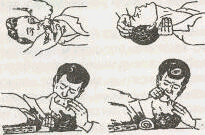 1. очищение рта;2. положение головы пострадавшего при проведении искусственного дыхания;3. проведение искусственного дыхания по способу «изо рта в рот»;4. проведение искусственного дыхания по способу «изо рта в нос».Сначала обеспечивают восстановление проходимости дыхательных путей. Для этого пострадавшего укладывают на спину, голову максимально опрокидывают назад и, захватывая пальцами за углы нижней челюсти, выдвигают ее вперед так, чтобы зубы нижней челюсти располагались впереди верхних. Проверяют и очищают ротовую полость от инородных тел. Для соблюдения мер безопасности можно использовать бинт, салфетку, носовой платок, намотанные на указательный палец. При спазме жевательных мышц открывать рот можно каким-либо плоским тупым предметом, например, шпателем или черенком ложки. Для сохранения рта пострадавшего открытым можно между челюстями вставить свернутый бинт. Для проведения искусственной вентиляции легких методом «рот в рот» необходимо, удерживая голову пострадавшего запрокинутой, сделать глубокий вдох, зажать пальцами нос пострадавшего, плотно прислониться своими губами к его рту и сделать выдох.При проведении искусственной вентиляции легких методом «рот в нос» воздух вдувают в нос пострадавшего, закрывая при этом ладонью его рот.После вдувания воздуха необходимо отстраниться от пострадавшего, его выдох происходит пассивно.Для соблюдения мер безопасности, и гигиены делать вдувание следует через увлажненную салфетку или кусок бинта.Частота вдуваний должна составлять 12-18 раз в минуту, то есть на каждый цикл нужно тратить 4-5 сек. Эффективность процесса можно оценить по поднятию грудной клетки пострадавшего при заполнении его легких вдуваемым воздухом.Проведение наружного массажа сердца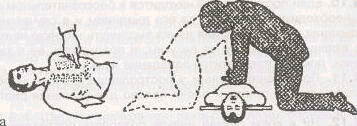 1. место расположения рук;2. положение оказывающего помощь.Во многих случаях восстановление работы сердца может быть достигнуто проведением прекардиального удара. Для этого ладонь одной руки размещают на нижней трети груди и наносят по ней короткий и резкий удар кулаком другой руки. Затем повторно проверяют наличие пульса на сонной артерии и при его отсутствии приступают к проведению непрямого массажа сердца и искусственной вентиляции легких.Для этого пострадавшего укладывают на жесткую поверхность, оказывающий помощь помещает свой сложенные крестом ладони на нижнюю часть грудины пострадавшего и энергичными толчками надавливает на грудную стенку, используя при этом не только руки, но и массу собственного тела. Грудная стенка, смещаясь к позвоночнику на 4-5 см, сжимает сердце и выталкивает кровь из его камер по естественному руслу. У взрослого человека такую операцию необходимо проводить с частотой 60 надавливаний в минуту, то есть одно надавливание в секунду. У детей до 10 лет массаж выполняют одной рукой с частотой 80 надавливаний в минуту.Правильность проводимого массажа определяется появлением пульса на сонной артерии в такт с нажатием на грудную клетку.Через каждые 15 надавливаний оказывающий помощь дважды подряд вдувает в легкие пострадавшего воздух и вновь проводит массаж сердца.Если реанимационные мероприятия проводят два человека, то один из них осуществляет массаж сердца, другой – искусственное дыхание в режиме одно вдувание через каждые пять нажатий на грудную стенку. При этом периодически проверяется, не появился ли самостоятельный пульс на сонной артерии. Об эффективности проводимой реанимации судят также по сужению зрачков и появлению реакции на свет.При восстановлении дыхания и сердечной деятельности пострадавшего, находящегося в бессознательном состоянии, обязательно укладывают на бок, чтобы исключить его удушение собственным запавшим языком или рвотными массами. О западении языка часто свидетельствует дыхание, напоминающее храп, и резко затрудненный вдох.В случае невозможности вызова врача на место происшествия необходимо обеспечить транспортировку пострадавшего в ближайшее лечебное учреждение. Перевозить пострадавшего можно только при удовлетворительном дыхании и устойчивом пульсе. Если состояние пострадавшего не позволяет его транспортировать, необходимо продолжать оказывать помощь.Первая помощь при раненииВсякая рана легко может загрязниться микробами, находящимися на ранящем предмете, на коже пострадавшего, а также в пыли, земле, на руках оказывающего помощь и на грязном перевязочном материале.При оказании помощи необходимо соблюдать следующие правила:нельзя промывать рану водой или даже каким-либо лекарственным веществом, засыпать порошком и смазывать мазями, так как это препятствует ее заживлению, способствует занесению в нее грязи с поверхности кожи и вызывает нагноение;нельзя убирать из раны песок, землю, камешки и т. п., так как удалить таким образом все, что загрязняет рану, невозможно. Нужно осторожно снять грязь вокруг раны, очищая кожу от ее краев наружу, чтобы не загрязнять рану; очищенный участок вокруг раны нужно смазать настойкой йода перед наложением повязки;нельзя удалять из раны сгустки крови, инородные тела, так как это может вызвать сильное кровотечение;нельзя заматывать рану изоляционной лентой или накладывать на рану паутину во избежание заражения столбняком.Для оказания первой помощи при ранении необходимо вскрыть имеющийся в аптечке (сумке) индивидуальный пакет в соответствии с наставлением, напечатанным на его обертке. При наложении повязки нельзя касаться руками той ее части, которая должна быть наложена непосредственно на рану,Если индивидуального пакета почему-либо не оказалось, то для перевязки можно использовать чистый носовой платок, чистую ткань и т. п. Накладывать вату непосредственно на рану нельзя. Если из раны выпадает какая-либо ткань или орган (мозг, кишечник), то повязку накладывают сверху, ни в коем случае не пытаясь вправлять эту ткань или орган внутрь раны.Оказывающий помощь при ранениях должен вымыть руки или смазать пальцы настойкой йода и касаться к самой ране даже вымытыми руками не допускается.Если рана загрязнена землей, необходимо срочно обратиться к врачу для введения противостолбнячной сыворотки.Первая помощь при кровотеченииКровотечения, при которых кровь вытекает из раны или естественных отверстий тела наружу, принято называть наружными. Кровотечения, при которых кровь скапливается в полостях тела, называют внутренними. Среди наружных кровотечений чаще всего наблюдаются кровотечения из ран, а именно:капиллярное - при поверхностных ранах, при этом кровь из раны вытекает каплями;венозное - при более глубоких ранах, например, резаных, колотых, происходит обильное вытекание крови темно-красного цвета;артериальное - при глубоких рубленых, колотых ранах; артериальная кровь ярко красного цвета бьет струёй из поврежденных артерий, в которых она находится под большим давлением;смешанное - в тех случаях, когда в ране кровоточат вены и артерии, чаще всего такое кровотечение наблюдается при глубоких ранах.Для остановки кровотечения повязкой необходимо:поднять раненую конечность;закрыть кровоточащую рану перевязочным материалом (из пакета), сложенным в комочек, и придавить сверху, не касаясь пальцами самой раны;в таком положении, не отпуская пальцев, держать 4-5 минут. Если кровотечение остановится, то, не снимая наложенного материала, поверх него наложить еще одну подушечку из другого пакета или кусок ваты и забинтовать раненое место с небольшим нажимом, чтобы не нарушать кровообращения поврежденной конечности. При бинтовании руки или ноги витки бинта должны идти снизу вверх - от пальцев к туловищу;при сильном кровотечении, если его невозможно остановить давящей повязкой, следует сдавить кровеносные сосуды, питающие раненую область пальцами, жгутом или закруткой, либо согнуть конечности в суставах. Во всех случаях при большом кровотечении необходимо срочно вызвать врача и указать ему точное время наложения жгута (закрутки).Кровотечения из внутренних органов представляют большую опасность для жизни. Внутреннее кровотечение распознается по резкой бледности лица, слабости, очень частому пульсу, одышке, головокружению, сильной жажде и обморочному состоянию. В этих случаях необходимо срочно вызвать врача, а до его прихода создать пострадавшему полный покой. Нельзя давать ему пить, если есть подозрение на ранение органов брюшной полости.На место травмы необходимо положить холод (резиновый пузырь со льдом, снегом или холодной водой, холодные примочки и т. п.).Остановка кровотечения пальцами.Быстро остановить кровотечение можно, прижав пальцами кровоточащий сосуд к подлежащей кости выше раны (ближе к туловищу). Придавливать пальцами кровоточащий сосуд следует достаточно сильно.Кровотечение из ран останавливают:на нижней части лица - прижатием челюстной артерии к краю нижней челюсти;на виске и лбу - прижатием височной артерии впереди козелка уха;на затылке - прижатием затылочной артерии;на голове и шее - прижатием сонной артерии к шейным позвонкам;на подмышечной впадине и плече (вблизи плечевого сустава) - прижатием подключичной артерии к кости в подключичной ямке;на предплечье - прижатием подмышечной и плечевой артерии посередине плеча с внутренней стороны;на кистях и пальцах рук - прижатием артерий (лучевой и локтевой) в нижней трети предплечья у кисти;на бедре - прижатием бедренной артерии в паху к костям таза;на голени - прижатием бедренной артерии в середине бедра или подколенной артерии;на стопе  прижатием тыльной артерии стопы или задней большеберцовой.Остановка кровотечения из конечности может быть произведена сгибанием ее в суставах, если нет перелома костей этой конечности. У пострадавшего следует быстро засучить рукава или брюки и, сделав комок из любой материи, вложить его в ямку, образующуюся при сгибании сустава, расположенного выше места ранения; затем сильно, до отказа, согнуть сустав над этим комком. При этом сдавливается проходящая в сгибе артерия, подающая кровь к ране. В таком положении сгиба ноги или руки надо связывать или привязывать к туловищу пострадавшего.Остановка кровотечения жгутом или закруткой.Когда сгибание в суставе применять невозможно (например, при одновременном переломе костей той же конечности), то при сильном кровотечении следует перетянуть всю конечность, накладывая жгут. В качестве жгута лучше всего использовать какую-либо упругую растягивающуюся ткань, резиновую трубку, подтяжки и т. п. Перед наложением жгута конечность (руку или ногу) нужно подтянуть.Если у оказывающего помощь нет помощника, то предварительное прижатие артерии пальцами можно поручить самому пострадавшему.Жгуты накладывают на ближайшую к туловищу часть плеча или бедра. Место, на которое накладывают жгут, должно быть обернуто чем-либо мягким, например, несколькими слоями бинта или куском марли, чтобы не прищемить кожу. Можно накладывать жгут поверх рукава или брюк.Прежде чем наложить жгут, его следует растянуть, а затем туго забинтовать им конечность, не оставляя между оборотами жгута не покрытых им участков кожи.Перетягивание жгутом конечности не должно быть чрезмерным, так как при этом могут быть стянуты и пострадать нервы; натягивать жгут нужно только до прекращения кровотечения. Если кровотечение полностью не прекратилось, следует наложить дополнительно (более туго) несколько оборотов жгута.Правильность наложения жгута проверяют по пульсу. Если его биение прощупывается, то жгут наложен неправильно, его нужно снять и наложить снова.Держать наложенный жгут больше 1,5-2,0 ч не допускается, так как это может привести к омертвению обескровленной конечности.Боль, которую причиняет наложенный жгут, бывает очень сильной, в силу чего иногда приходится на время снимать жгут. В этих случаях перед тем, как снять жгут, необходимо прижать пальцами артерию, по которой идет кровь к ране, и дать пострадавшему отдохнуть от боли, а конечности - получить некоторый приток крови. После этого жгут накладывают снова. Распускать жгут следует постепенно и медленно. Даже если пострадавший может выдержать боль от жгута, все равно через час его следует снять на 10-15 мин.При отсутствии под рукой ленты перетянуть конечность можно закруткой, сделанной из нерастягивающегося материала: галстука, пояса, скрученного платка или полотенца, веревки, ремня и т. п.Материал, из которого делается закрутка, обводится вокруг поднятой конечности, покрытой чем-либо мягким (например, несколькими слоями бинта), и связывается узлом по наружной стороне конечности. В этот узел или под него продевается какой-либо предмет в виде палочки, который закручивается до прекращения кровотечения. Закрутив до необходимой степени палочку, ее закрепляют так, чтобы она не смогла самопроизвольно раскрутиться.После наложения жгута или закрутки необходимо написать записку с указанием времени их наложения или вложить ее в повязку под бинт или жгут. Можно сделать надпись на коже поврежденной конечности.При кровотечении из носа пострадавшего следует усадить, наклонить голову вперед, подставив под стекающую кровь какую-либо емкость, расстегнуть ему ворот, положить на переносицу холодную примочку, ввести в нос кусок ваты или марли, смоченной 3%-ным раствором перекиси водорода, сжать пальцами крылья носа на 4 - 5 минут.При кровотечении изо рта (кровавой рвоте) пострадавшего следует уложить и срочно вызвать врача.Первая помощь при ожогахОжоги бывают: термические - вызванные огнем, паром, горячими предметами и веществами; химические - кислотами и щелочами и электрические - воздействием электрического тока или электрической дуги,По глубине поражения все ожоги делятся на четыре степени:первая - покраснение и отек кожи;вторая - водяные пузыри;третья - омертвление поверхностных и глубоких слоев кожи;четвертая - обугливание кожи, поражение мышц, сухожилий и костей.Термические и электрические ожоги.Если на пострадавшем загорелась одежда, нужно быстро набросить на него пальто, любую плотную ткань или сбить пламя водой.Нельзя бежать в горящей одежде, так как ветер, раздувая пламя, увеличит и усилит ожог.При оказании помощи пострадавшему во избежание заражения нельзя касаться обожженных участков кожи или смазывать их мазями, жирами, маслами, вазелином, присыпать питьевой содой, крахмалом и т. п. Нельзя вскрывать пузыри, удалять приставшую к обожженному месту мастику, канифоль или другие смолистые вещества, так как, удаляя их, легко можно содрать обожженную кожу и, тем самым, создать благоприятные условия для заражения раны.При небольших по площади ожогах первой или второй степени нужно наложить на обожженный участок кожи стерильную повязку.Одежду и обувь с обожженного места нельзя срывать, а необходимо разрезать ножницами и осторожно снять. Если обгоревшие куски одежды прилипли к обожженному участку тела, то поверх них следует наложить стерильную повязку и направить пострадавшего в лечебное учреждение.При тяжелых и обширных ожогах пострадавшего необходимо завернуть в чистую простыню или ткань, не раздевая его, укрыть потеплее, напоить теплым чаем и создать покой до прибытия врача.Обожженное лицо необходимо закрыть стерильной марлей.При ожогах глаз следует делать холодные примочки из раствора борной кислоты (половина чайной ложки кислоты на стакан воды) и немедленно направить пострадавшего к врачу.Химические ожоги. При химических ожогах глубина повреждения тканей в значительной степени зависит от длительности воздействия химического вещества. Важно как можно скорее уменьшить концентрацию химического вещества и время его воздействия. Для этого пораженное место сразу же промывают большим количеством проточной холодной воды из-под крана, из резинового шланга или ведра в течение 15-20 мин.Если кислота или щелочь попали на кожу через одежду, то сначала ее надо смыть водой с одежды, после чего промыть кожу,При попадании на тело человека серной кислоты в виде твердого вещества необходимо ее удалить сухой ватой или кусочком ткани, а затем пораженное место тщательно промыть водой.При химическом ожоге полностью смыть химические вещества водой не удается. Поэтому после промывания пораженное место необходимо обработать соответствующими нейтрализующими растворами, используемыми в виде примочек (повязок).Дальнейшая помощь при химических ожогах оказывается так же, как и при термических.При ожоге кислотой делаются примочки (повязки) раствором питьевой соды (одна чайная ложка соды на стакан воды).При попадании кислоты в виде жидкости, паров или газов в глаза или полость рта необходимо промыть их большим количеством воды, а затем раствором питьевой соды (половина чайной ложки на стакан воды).При ожоге кожи щелочью делаются примочки (повязки) раствором борной кислоты (одна чайная ложка на стакан воды) или слабым раствором уксусной кислоты (одна чайная ложка столового уксуса на стакан воды).При попадании брызг щелочи или паров в глаза и полость рта необходимо промыть пораженные места большим количеством воды, а затем раствором борной кислоты (половина чайной ложки кислоты на стакан воды).Если в глаз попали твердые кусочки химического вещества, то сначала их нужно удалить влажным тампоном, так как при промывании глаз они могут поранить слизистую оболочку и вызвать дополнительную травму.При попадании кислоты или щелочи в пищевод необходимо срочно вызвать врача. До его прихода следует удалить слюну и слизь изо рта пострадавшего, уложить его и тепло укрыть, а на живот для ослабления боли положить холод.Если у пострадавшего появились признаки удушья, необходимо делать ему искусственное дыхание по способу «изо рта в нос», так как слизистая оболочка рта обожжена.Нельзя промывать желудок водой, вызывая рвоту, либо нейтрализовать попавшую в пищевод кислоту или щелочь, уменьшая ее прижигающее действие. Хороший эффект оказывает прием внутрь молока, яичного белка, растительного масла, растворенного крахмала.При значительных ожогах кожи, а также при попадании кислоты или щелочи в глаза пострадавшего после оказания первой помощи следует сразу же отправить в лечебное учреждение.Первая помощь при обмороженииПовреждение тканей в результате воздействия низкой температуры называется обморожением. Причины обморожения различны, и при соответствующих условиях (длительное воздействие холода, ветер, повышенная влажность, тесная или мокрая обувь, неподвижное положение, плохое общее состояние пострадавшего - болезнь, истощение, алкогольное опьянение, кровопотери и т. д.) обморожение может наступить даже при температуре 3-7°С. Более подвержены обморожению пальцы, кисти, стопы, уши, нос.Первая помощь заключается в немедленном согревании пострадавшего, особенно обмороженной части тела, для чего пострадавшего надо как можно быстрее перевести в теплое помещение. Прежде всего необходимо согреть обмороженную часть тела, восстановить в ней кровообращение. Наиболее эффективно и безопасно это достигается, если обмороженную конечность поместить в тепловую ванну с температурой 20°С. За 20 - 30 мин. температуру воды постепенно увеличивают до 40°С; при этом конечность тщательно отмывают мылом от загрязнений.После ванны (согревания) поврежденные участки надо высушить (протереть), закрыть стерильной повязкой и тепло укрыть. Нельзя смазывать их жиром и мазями, так как это значительно затрудняет последующую первичную обработку. Обмороженные участки тела нельзя растирать снегом, так как при этом усиливается охлаждение, а льдинки ранят кожу, что способствует инфицированию (заражению) зоны обморожения; нельзя растирать обмороженные места также варежкой, суконкой, носовым платком.Можно производить массаж чистыми руками, начиная от периферии к туловищу.При обморожении ограниченных участков тела (нос, уши) их можно согреть с помощью тепла рук оказывающего первую помощь.Большое значение при оказании первой помощи имеют мероприятия по общему согреванию пострадавшего. Ему дают горячий кофе, чай, молоко.Быстрейшая доставка пострадавшего в медицинское учреждение является также первой помощью. Если первая помощь не была оказана до прибытия санитарного транспорта, то ее следует оказать в машине во время транспортировки пострадавшего. При транспортировке следует принять все меры к предотвращению его повторного охлаждения.Первая помощь при переломах, вывихах, ушибах и растяжении связокПри переломах, вывихах, растяжении связок и других травмах пострадавший испытывает острую боль, резко усиливающуюся при попытке изменить положение поврежденной части тела. Иногда сразу бросается в глаза неестественное положение конечности и искривление ее (при переломе) в необычном месте.Самым главным моментом в оказании первой помощи как при открытом переломе (после остановки кровотечения и наложения стерильной повязки), так и при закрытом является иммобилизация (создание покоя) поврежденной конечности. Это значительно уменьшает боль и предотвращает дальнейшее смещение костных осколков. Для иммобилизации используются готовые шины, а также палка, доска, линейка, кусок фанеры и т, п.При закрытом переломе не следует снимать с пострадавшего одежду - шину нужно накладывать поверх нее.К месту травмы необходимо прикладывать холод (резиновый пузырь со льдом, снегом, холодной водой, холодные примочки и т. п.) для уменьшения боли.Повреждение головы.При падении, ударе возможны переломы черепа (признаки: кровотечение из ушей и рта, бессознательное состояние) или сотрясение мозга (признаки: головная боль, тошнота, рвота, потеря сознания).Первая помощь при этом состоит в следующем:пострадавшего необходимо уложить на спину, на голову наложить тугую повязку (при наличии раны стерильную) и положить холод, обеспечить полный покой до прибытия врача.У пострадавшего, находящегося в бессознательном состоянии, может быть рвота. В этом случае следует повернуть его голову на левую сторону. Может наступить также удушье вследствие западания языка. В такой ситуации необходимо выдвинуть нижнюю челюсть пострадавшего вперед и поддерживать ее в таком же положении, как при проведении искусственного дыхания.Повреждение позвоночника. Признаки: резкая боль в позвоночнике, невозможность согнуть спину и повернуться.Первая помощь должна сводиться к следующему:осторожно, не поднимая пострадавшего, подсунуть под его спину широкую доску, дверь, снятую с петель, или повернуть пострадавшего лицом вниз и следить, чтобы при переворачивании его туловище не прогибалось во избежание повреждения спинного мозга. Транспортировать на доске лицом вниз.Перелом костей таза. Признаки: боль при ощупывании таза, боль в паху, в области крестца, невозможность поднять выпрямленную ногу.Помощь заключается в следующем: под спину пострадавшего необходимо подсунуть широкую доску, уложить его в положение «лягушка», т. е. согнуть его ноги в коленях и развести в стороны, а стопы сдвинуть вместе, под колени подложить валик из одежды. Нельзя поворачивать пострадавшего на бок, сажать и ставить на ноги (во избежание повреждения внутренних органов).Перелом и вывих ключицы. Признаки: боль в области ключицы, усиливающаяся при попытке движения плечевым суставом, явно выраженная припухлость. Первая помощь такова: положить в подмышечную впадину с поврежденной стороны небольшой комок ваты, прибинтовать к туловищу руку, согнутую в локте под прямым углом, подвесить руку к шее косынкой или бинтом. Бинтовать следует от больной руки на спину.Перелом и вывих костей конечности.Признаки: боль в кости, неестественная форма конечности, подвижность на месте, где нет сустава, искривление (при наличии перелома со смещением костных отломков) и припухлость.Для оказания первой помощи несущественно, перелом или вывих у пострадавшего, так как во всех случаях необходимо обеспечить полную неподвижность поврежденной конечности. Нельзя пытаться самим вправить вывих, сделать это может только врач. Наиболее спокойное положение конечности или другой части тела необходимо создать также во время доставки пострадавшего в лечебное учреждение,При наложении шины следует обеспечить неподвижность, по крайней мере, двух суставов - одного выше, другого ниже места перелома, а при переломе крупных костей - даже трех. Центр шины должен находиться у места перелома. Шинная повязка не должна сдавливать крупные сосуды, нервы и выступы костей. Лучше обернуть шину мягкой тканью и обмотать бинтом. Фиксируют шину бинтом, косынкой поясным ремнем и т. п. При отсутствии шины следует прибинтовать поврежденную верхнюю конечность к туловищу, а поврежденную нижнюю конечность - к здоровой.При переломе и вывихе плечевой кости шины надо накладывать на согнутую в локтевом суставе руку. При повреждении верхней части шина должна захватывать два сустава - плечевой и локтевой, а при переломе нижнего конца плечевой кости - лучезапястный на косынке или бинте к шее.При переломе и вывихе предплечья шину (шириной с ладонь) следует накладывать от локтевого сустава до кончиков пальцев, вложив в ладонь пострадавшего плотный комок из ваты, бинта, который пострадавший как бы держит в кулаке. При отсутствии шин руку можно подвесить на косынке к шее или на поле пиджака. Если рука (при вывихе) отстает от туловища, между рукой и туловищем следует положить что-либо, мягкое (например, сверток из одежды).При переломе и вывихе костей кисти и пальцев рук кисть следует прибинтовать к широкой (шириной с ладонь) шине так, чтобы она начиналась с середины предплечья, а кончалась у конца пальцев. В ладонь поврежденной руки предварительно должен быть вложен комок ваты, бинт и т. п., чтобы пальцы были несколько согнуты. Руку подвесить на косынке или бинте к шее.При переломе или вывихе бедренной кости нужно укрепить больную ногу шиной с наружной стороны так, чтобы один конец шины доходил до подмышки, а другой достигал пятки. Вторую шину накладывают на внутреннюю поверхность поврежденной ноги от промежности до пятки. Этим достигается полный покой всей нижней конечности. Шины следует накладывать по возможности не приподнимая ногу, а придерживая ее на месте, и прибинтовать в нескольких местах (к туловищу, бедру, голени), но не рядом и не в месте перелома. Проталкивать бинт под поясницу, колено и пятку нужно палочкой.При переломе или вывихе кистей голени фиксируются коленный и голеностопный суставы.Перелом ребер. Признаки: боль при дыхании, кашле и движении. При оказании помощи необходимо туго забинтовать грудь или стянуть ее полотенцем во время выдоха.Ушибы. Признаки: припухлость, боль при прикосновении к месту ушиба. К месту ушиба нужно приложить холод, а затем наложить тугую повязку. Не следует смазывать ушибленное место настойкой йода, растирать и накладывать согревающий компресс, так как это лишь усиливает боль.Сдавливание тяжестью.После освобождения пострадавшего из-под тяжести необходимо туго забинтовать и приподнять поврежденную конечность, подложив под нее валик из одежды. Поверх бинта положить холод для уменьшения всасывания токсических веществ, образующихся при распаде поврежденных тканей. При переломе конечности следует наложить шину.Если у пострадавшего отсутствуют дыхание и пульс, необходимо сразу же начать делать искусственное дыхание и массаж сердца.Растяжение связок чаще всего бывает в голеностопном и лучезапястном суставах. Признаки: резкая боль в суставе, припухлость. Помощь заключается в тугом бинтовании, обеспечении покоя поврежденного участка, прикладывании холода. Поврежденная нога должна быть приподнята, поврежденная рука - подвешена на косынке.Первая помощь при попадании инородных тел в глаз или под кожуПри попадании инородного тела под кожу (или под ноготь) удалять его можно лишь в том случае, если есть уверенность, что это можно сделать легко и полностью. При малейшем затруднении следует обратиться к врачу. После удаления инородного тела необходимо смазать место ранения настойкой йода и наложить повязку.Инородные тела, попавшие в глаз, лучше всего удалять промыванием струёй воды из стакана, с ватки или марли, с помощью питьевого фонтанчика, направляя струю от наружного угла глаза (от виска) к внутреннему (к носу). Тереть глаз не следует.Первая помощь при обмороке, тепловом и солнечных ударах и отравленияхВ предобморочном состоянии (жалобы на головокружение, тошноту, стеснение в груди, недостаток воздуха, потемнение в глазах) пострадавшего следует уложить, опустив голову несколько ниже туловища, так как при обмороке происходит внезапный отлив крови от мозга. Необходимо расстегнуть одежду пострадавшего, стесняющую дыхание, обеспечить приток свежего воздуха, дать ему выпить холодной воды, давать нюхать нашатырный спирт. Класть на голову холодные примочки и лед не следует. Лицо и грудь можно смочить холодной водой. Так же следует поступать, если обморок уже наступил.При тепловом и солнечном ударах происходит прилив крови к мозгу, в результате чего пострадавший чувствует внезапную слабость, головную боль, возникает рвота, его дыхание становится поверхностным. Помощь заключается в следующем: пострадавшего необходимо вывести или вынести из жаркого помещения или удалить с солнцепека в тень, прохладное помещение, обеспечив приток свежего воздуха. Его следует уложить так, чтобы голова была выше туловища, расстегнуть одежду, стесняющую дыхание, положить на голову лед или делать холодные примочки, смочить грудь холодной водой, давать нюхать нашатырный спирт. Если пострадавший в сознании, нужно дать ему выпить 15-20 капель настойки валерианы на одну треть стакана воды.Если дыхание прекратилось или очень слабое и пульс не прощупывается, необходимо сразу же начать делать искусственное дыхание и массаж сердца и срочно вызвать врача.При отравлении газами, в том числе: угарным, ацетиленом, природным газом, парами бензина и т. п., появляются головная боль, «стук в висках», «звон в ушах», общая слабость, головокружение, усиленное сердцебиение, тошнота и рвота.При сильном отравлении наступают сонливость, апатия, безразличие, а при очень сильном отравлении - возбужденное состояние с беспорядочными движениями, потеря и задержка дыхания, расширение зрачков.При всех отравлениях следует немедленно вывести или вынести пострадавшего из отравленной зоны, расстегнуть одежду, стесняющую дыхание, обеспечить приток свежего воздуха, уложить его, приподнять ноги, укрыть потеплее, давать нюхать нашатырный спирт.У пострадавшего, находящегося в бессознательном состоянии, может быть рвота, поэтому необходимо повернуть голову в сторону.Первая помощь при спасении утопающегоОсновное правило при спасении утопающего - действовать обдуманно, спокойно и осторожно. Прежде всего, при виде утопающего следует быстро разобраться в обстановке. Во всех случаях надо попытаться сообщить утопающему, что его положение замечено и ему оказывается помощь. Это ободряет и придает силы пострадавшему.Если возможно, то нужно подать утопающему или уставшему при плавании шест или конец одежды, с помощью которых подтянуть его к берегу, лодке, или же бросить ему подручный плавающий спасательный предмет, либо специальную спасательную принадлежность. Бросать спасательный предмет следует так, чтобы не ударить утопающего. Если этих предметов нет или применение их не обеспечивает спасение утопающего или уставшего человека, необходимо плыть к нему на помощь.Оказывающий помощь должен сам не только хорошо плавать, но и знать приемы транспортировки пострадавшего, уметь освобождаться от его захватов, делать искусственное дыхание и наружный массаж сердца.При массовых несчастных случаях нужно стараться помочь каждому утопающему в отдельности. Спасать вплавь одновременно нескольких человек невозможно.При необходимости немедленно прыгнуть в воду для оказания помощи утопающему следует снять одежду и обувь. Прыгать с берега в местах, где неизвестны грунт и глубина, следует ногами вперед. Место для прыжка выбирать так, чтобы использовать силу течения.При падении в воду в одежде на большом расстоянии от берега нужно стараться снять как можно больше одежды и обувь.При низкой температуре воды или от переутомления могут наступить судороги в икроножных, бедренных мышцах или мышцах пальцев. При судорогах в икрах рекомендуется, плывя на спине, вынуть из воды ногу, которую свела судорога, и потянуть на себя пальцы. При судороге мышц бедра помогает сильное сгибание ноги в колене, причем следует прижимать ступню руками к тыльной стороне бедра, при судороге мышц пальцев руки нужно сжать руку в кулак и, вытянув ее из воды, сильно встряхнуть.Помощь уставшему при плавании человеку можно оказать следующим образом: оказывающий помощь должен подставить свои плечи под кисти вытянутых рук уставшего человека и транспортировать его, плывя стилем «брасс». Хорошо, если уставший человек сможет грести ногами в такт движениям оказывающего помощь. Необходимо следить, чтобы руки уставшего не соскользнули с плеч оказывающего помощь.Помощь утопающему необходимо оказать сзади, защищаясь, от его захвата. Для освобождения от захватов утопающего есть несколько приемов:если утопающий охватил оказывающего помощь за туловище или за шею спереди, нужно, одной рукой удерживая его за поясницу, ладонью другой руки упереться в подбородок утопающему, пальцами зажать ему нос и сильно толкнуть в подбородок. В крайнем случае, оказывающему помощь нужно упереться коленом в низ живота утопающему и с силой оттолкнуться от него;если утопающий схватил оказывающего помощь за шею сзади, нужно одной рукой захватить кисть руки утопающего, а другой - подтолкнуть локоть этой руки. Затем оказывающий помощь должен резко перебросить руку утопающего через свою голову и, не освобождая руки, повернуть утопающего к себе спиной и буксировать его к берегу;если утопающий схватил оказывающего помощь за кисти рук, нужно сжать их в кулаки и сделать сильный рывок наружу, одновременно подтянув ноги к животу, упереться в грудь утопающего и оттолкнуться от него;если утопающий схватил оказывающего помощь за ногу, то для освобождения нужно одной рукой прижать его голову к себе, а другой захватить его подбородок и повернуть от себя.Если сзади подплыть к утопающему не удается, следует в нескольких метрах от него нырнуть и, подплыв сбоку, одной рукой оттолкнуть его колено, а другой захватить ногу, рывком за эту ногу повернуть его спиной к себе и буксировать к берегу.Если пострадавший лежит на дне водоема лицом вверх, оказывающий помощь должен нырнуть и подняться к нему со стороны головы; если он лежит лицом вниз - подплыть к нему со стороны ног. И в этом, и в другом случае оказывающий помощь должен взять пострадавшего под мышки, приподнять, затем сильно оттолкнуться ногами от грунта, всплыть с ним на поверхность и буксировать к берегу.Буксировать утопающего можно несколькими способами:способ «за голову». Для этого оказывающий помощь должен перевести утопающего в положение на спину; поддерживая его в таком положении, обхватить его лицо ладонями - большимипальцами за щеки, а мизинцами - под нижнюю челюсть, закрывая уши и держа лицо над водой. Плыть нужно на спине;способ «за руки». Для этого оказывающий помощь должен подплыть к утопающему сзади, стянуть его локти назад за спину и прижимая к себе, плыть к берегу вольным стилем;способ «под руки». Для этого оказывающий помощь должен подплыть к утопающему сзади, быстро подсунуть свою правую (левую) под его правую (левую) руку и взять утопающего за другую руку выше локтя. Затем следует прижать утопающего к себе и плыть к берегу на боку.Для буксировки пострадавшего, находящегося без сознания, оказывающий помощь должен плыть на боку и тянуть пострадавшего за волосы или воротник одежды.При всех способах буксировки утопающего необходимо, чтобы его нос и рот находились над поверхностью воды.При спасении утопающего с лодки ее следует подводить к нему кормой или носом, но не бортом, брать утопающего в лодку всегда с кормы или носа, так как при вытаскивании через борт лодка может опрокинуться. Не всегда следует брать утопающего в лодку, если второй человек, оказывающий помощь, может удержать его с кормы.Если в лодке находится только один человек, лучше не прыгать в воду, так как неуправляемую лодку легко может отнести. Отправляясь на лодке спасать утопающего без специальных спасательных принадлежностей, следует захватить с собой шест, палку и т. п., чтобы подать утопающему, если он не потерял сознание.Помощь пострадавшему должна быть оказана сразу же после того, как его извлекли из воды. Если пострадавший находится в бессознательном состоянии (бледен, пульс едва прощупывается или отсутствует, дыхание отсутствует или очень слабое), следует немедленно приступить к его оживлению и одновременно послать за врачом.Если есть необходимость, прежде чем начать искусственное дыхание нужно открыть рот и очистить его от ила, песка, водорослей и слизи платком или рубашкой. Затем необходимо приступить к проведению искусственного дыхания. Тратить время на удаление воды из нижних дыхательных путей не следует. Если у пострадавшего нет пульса на сонной артерии и расширены зрачки, необходимо сразу же начать наружный массаж сердца. Искусственное дыхание и наружный массаж сердца нужно делать до появления у пострадавшего устойчивого самостоятельного дыхания или до передачи его медицинскому персоналу. При наличии помощников они в это время должны растирать и согревать тело пострадавшего. Для опорожнения растянутого желудка от воды и воздуха пострадавшего следует уложить на бок и надавить ему на верхнюю часть живота или, положив его вниз лицом и обхватив туловище руками в области живота, поднимать вверх, выдавливая воду («складывая» пострадавшего). Эти мероприятия нужно выполнять быстро.Когда пострадавший начнет дышать, ему необходимо давать нюхать нашатырный спирт, дать выпить 15-20 капель настойки валерианы (на полстакана воды), переодеть в сухое белье, укрыть потеплее, дать крепкого чая и предоставить полный покой до прибытия медицинского персонала.Первая помощь при укусах животныхПри всяком укусе, даже если укусившее животное на вид совершенно здорово, необходимо кожу вокруг раны и царапин, нанесенных животным, смазать настойкой йода и наложить стерильную повязку. Пострадавшего следует направить в лечебное учреждение для проведения курса прививок против бешенства.К врачу можно направить и лиц, которым слюна бешеного животного попала на кожу, в нос, в глаза или рот.Укусы змей и ядовитых насекомых.При укусе ядовитых змей и насекомых появляются головокружение, рвота, тошнота, сухость и горький вкус во рту, учащенный пульс, сердцебиение, одышка и сонливость. В особо тяжелых случаях могут отмечаться судороги, потеря сознания и остановка дыхания.В местах укуса возникает жгучая боль, кожа краснеет, отекает. Помощь при укусах заключается в следующем. Пострадавшего необходимо уложить, чтобы замедлить распространение яда. Укушенной руке или ноге необходимо создать покой, прибинтовать к ней шину, доску, палку и т. п., а если таких предметов не окажется, можно прибинтовать руку к туловищу, а ногу - к другой, здоровой ноге. Поскольку отек вокруг места укуса будет увеличиваться, повязку необходимо время от времени ослаблять, чтобы она не врезалась в тело. Только при укусе кобры в первые минуты следует наложить жгут или закрутку выше места укуса.Пострадавшему следует дать большое количество питья (лучше горячего чая), 15-20 капель настойки валерианы на полстакана воды.Ни в коем случае нельзя прижигать место укуса, делать разрезы, перетягивать пораженную руку или ногу жгутом, давать пострадавшему алкоголь, отсасывать яд из раны и т. п. Пострадавшего необходимо отправить в лечебное учреждение. Нести и везти его нужно в положении лежа.Первая помощь при попадании инородного тела в дыхательное горлоПри попадании инородного тела (например, куска пищи) в дыхательное горло пострадавшего, у которого имеются признаки удушья, но сознание сохранено, необходимо как можно быстрее обратиться за помощью к врачу. Какие-либо сжатия или удары в межлопаточную область опасны из-за возможности возникновения полной закупорки дыхательных путей. Удаление инородного тела при частичной закупорке дыхательного горла возможно при кашле или сплевывании.При установлении факта попадания инородного тела в дыхательное горло пострадавшего, находящегося в сознании или без него, при резко выраженной синюшности лица, неэффективности кашля и полной закупорке (при этом кашель отсутствует) любая процедура, которая может показаться эффективной, всегда оправдана, так как является «актом отчаяния». При этом пострадавшему наносят три-пять коротких ударов кистью в межлопаточную область при наклоненной вперед голове или в положении лежа на животе. Если это не поможет, охватывают стоящего пострадавшего сзади так, чтобы кисти оказывающего помощь сцепились в области между мечевидным отростком и пупком и производят несколько (три-пять) быстрых надавливаний на живот пострадавшего. Можно выполнять подобную процедуру и в положении пострадавшего лежа на спине: располагая ладони кистей между пупком и мечевидным отростком, энергично надавливают (3-5 раз) на живот.Переноска и перевозка пострадавшегоПри несчастном случае необходимо не только немедленно оказать пострадавшему первую помощь, но быстро и правильно доставить его в ближайшее лечебное учреждение. Нарушение правил переноски и перевозки пострадавшего может принести ему непоправимый вред.При поднимании, переноске и перевозке пострадавшего нужно следить, чтобы он находился в удобном положении и не трясти его. При переноске на руках оказывающие помощь должны идти не в ногу. Поднимать и класть пострадавшего на носилки необходимо согласованно, лучше по команде. Брать пострадавшего нужно со здоровой стороны, при этом оказывающие помощь должны стоять на одном и том же колене и так подсовывать руки под голову, спину, ноги и ягодицы, чтобы пальцы показывались с другой стороны пострадавшего. Надо стараться приподнять его с земли, чтобы кто-либо поставил носилки под него. Это важно при переломах, в этих случаях необходимо, чтобы кто-нибудь поддерживал место перелома.Для переноски пострадавшего с поврежденным позвоночником на полотнище носилок необходимо положить доску, а поверх нее одежду, пострадавший должен лежать на спине. При отсутствии доски пострадавшего необходимо класть на носилки на живот.При переломе нижней челюсти, если пострадавший задыхается, нужно класть его лицом вниз.При травме живота пострадавшего следует положить на спину, согнув его ноги в коленях. Под колени нужно подложить валик из одежды.Пострадавшего с повреждением грудной клетки следует переносить в полусидячем положении, положив ему под спину одежду.По ровному месту пострадавшего нужно нести ногами вперед, при подъеме в гору или по лестнице - головой вперед. Чтобы не придавать носилкам наклонного положения, оказывающие помощь, находящиеся ниже, должны приподнять носилки.Чтобы предупредить толчки и не качать носилки, оказывающие помощь должны идти не в ногу с несколько согнутыми коленями, возможно меньше поднимая ноги. Во время переноски на носилках следует наблюдать за пострадавшим, за состоянием наложенных повязок и шин. При длительной переноске нужно менять положение пострадавшего, поправлять его изголовье, подложенную одежду, утолять жажду (но не при травме живота), защищать от непогоды и холода.Снимая пострадавшего с носилок, следует поступать так же, как и при укладывании на носилки. При переноске носилок с пострадавшим на большие расстояния оказывающие помощь должны нести их на лямках, привязанных к ручкам носилок, перекинув лямки через шею.При перевозке тяжело пострадавшего лучше положить его (не перекладывая) в повозку или машину на тех же носилках, подстелив под них сено, траву. Везти пострадавшего следует осторожно, избегая тряски.Способы оживления организма при клинической смертиИскусственное дыхание.Искусственное дыхание производится в тех случаях, когда пострадавший не дышит или дышит очень плохо (редко, судорожно, как бы со всхлипыванием), а также, если его дыхание постоянно ухудшается независимо от того, чем это вызвано: поражением электрическим током, отравлением, утоплением и т. д.Наиболее эффективным способом искусственного дыхания является способ "изо рта в рот» или «изо рта в нос», так как при этом обеспечивается поступление достаточного объема воздуха в легкие пострадавшего. Способ «изо рта в рот» или «изо рта в нос» относится к способам искусственного дыхания по методу вдувания, при котором выдыхаемый оказывающим помощь воздух насильно подается в дыхательные пути пострадавшего. Установлено, что выдыхаемый человеком воздух физиологически пригоден для дыхания пострадавшего в течение длительного времени. Вдувание воздуха можно производить через марлю, платок, специальное приспособление - «воздуховод».Этот способ искусственного дыхания позволяет легко контролировать поступление воздуха в легкие пострадавшего по расширению грудной клетки после вдувания и последующему сжиманию ее в результате пассивного выдоха. Для проведения искусственного дыхания пострадавшего следует уложить на спину, расстегнуть стесняющую дыхание одежду.Прежде чем начать искусственное дыхание, необходимо, в первую очередь, обеспечить проходимость верхних дыхательных путей, которые в положении на спине при бессознательном состоянии всегда закрыты запавшим языком. Кроме того, в полости рта может находиться инородное содержимое (рвотные массы, соскользнувшие протезы, песок, ил, трава, если человек тонул, и т. д.), которое необходимо удалить пальцем, обернутым платком (тканью или бинтом). После этого оказывающий помощь располагается сбоку от головы пострадавшего, а ладонью другой руки надавливает на его лоб, максимально запрокидывая голову. При этом корень языка поднимается и освобождается вход в гортань, а рот пострадавшего открывается. Оказывающий помощь наклоняется к лицу пострадавшего, делает глубокий вдох открытым ртом, полностью плотно охватывает губами открытый рот пострадавшего и делает энергичный выдох, с некоторым усилием вдувая воздух в его рот; одновременно он закрывает нос пострадавшего щекой или пальцами руки, находящейся на лбу. При этом надо наблюдать за грудной клеткой пострадавшего, которая поднимается. Как только грудная стенка поднялась, нагнетание воздуха приостанавливают, оказывающий помощь поворачивает лицо в сторону, происходит пассивный выдох у пострадавшего.Если у пострадавшего легко определяется пульс и необходимо только проводить искусственное дыхание, то интервал между искусственными вдохами должен составлять 5 сек. (12 дыхательных циклов в минуту).Кроме расширения грудной клетки, хорошим показателем эффективности искусственного дыхания может служить порозовение кожных, покровов и слизистых, а также выход больного из бессознательного состояния и появление у него самостоятельного дыхания.При проведении искусственного дыхания оказывающий помощь должен следить за тем, чтобы воздух не попал в желудок пострадавшего. При попадании воздуха в желудок, о чем свидетельствует вздутие живота "под ложечкой», осторожно надавливают ладонью на живот между грудиной и пупком. При этом может возникнуть рвота, тогда необходимо повернуть голову и плечи пострадавшего набок, чтобы очистить его рот и глотку.Если после вдувания воздуха грудная клетка не расправляется, необходимо выдвинуть нижнюю челюсть пострадавшего вперед. Для этого четырьмя пальцами обеих рук захватывают нижнюю челюсть сзади за углы и, опираясь большими пальцами в ее край ниже углов рта, оттягивают и выдвигают челюсть вперед так, чтобы нижние зубы стояли впереди верхних.Если челюсти пострадавшего плотно стиснуты и открыт рот не удается, следует проводить искусственное дыхание «изо рта в нос».При отсутствии самостоятельного дыхания и наличии пульса искусственное дыхание можно выполнять и в положении сидя или вертикальном, если несчастный случай произошел в люльке, на опоре или мачте. При этом как можно больше запрокидывают голову пострадавшего назад или выдвигают нижнюю челюсть. Остальные приемы те же.Маленьким детям вдувают воздух одновременно в рот и в нос, охватывая своим ртом и нос ребенка. Чем меньше ребенок, тем меньше ему нужно воздуха для вдоха и тем чаще следует производить вдувание по сравнению со взрослым человеком (до 15 - 18 раз в минуту). Поэтому вдувание должно быть не полным и менее резким, чтобы не повредить дыхательные пути пострадавшего.Прекращают искусственное дыхание после восстановления у пострадавшего достаточно глубокого и ритмичного самостоятельного дыхания.В случае отсутствия не только дыхания, но и пульса на сонной артерии, делают подряд два искусственных вдоха и приступают к наружному массажу сердца.Наружный массаж сердца.При поражении электрическим током может наступить не только остановка дыхания, но и прекратиться кровообращение, когда сердце не обеспечивает циркуляцию крови по сосудам. В этом случае одного искусственного дыхания при оказании помощи недостаточно, так как кислород из легких не может переноситься кровью к другим органам и тканям, необходимо возобновить кровообращение искусственным путем.Сердце у человека расположено в грудной клетке между грудиной и позвоночником. Грудина - подвижная плоская кость. В положении человека на спине на твердой поверхности позвоночник является жестким неподвижным основанием. Если надавливать на грудину, то сердце будет сжиматься между грудиной и позвоночником, и из его полостей кровь будет выжиматься в сосуды. Если надавливать на грудину толчкообразными движениями, то кровь будет выталкиваться из полостей сердца почти также, как это происходит при его естественном сокращении. Это называется наружным (непрямым, закрытым) массажем сердца, при котором искусственно восстанавливается кровообращение. Таким образом, при сочетании искусственного дыхания с наружным массажем сердца имитируются функции дыхания и кровообращения.Комплекс этих мероприятий называется реанимацией (т.е. оживлением), а мероприятия - реанимационными.Показанием к проведению реанимационных мероприятий является остановка сердечной деятельности, для которой характерно сочетание следующих признаков: появление бледности или синюшности кожных покровов, потеря сознания, отсутствие пульса на сонной артерии, прекращение дыхания или судорожные неправильные вдохи. При остановке сердца, не теряя ни секунды, пострадавшего надо уложить на ровное жесткое основание: скамью, пол, в крайнем случае, положить под спину доску (никаких валиков под плечи и шею подкладывать нельзя).Если помощь оказывает один человек, он располагается сбоку от пострадавшего и, наклонившись, делает два быстрых энергичных вдувания (по способу «изо рта в рот» или «изо рта в нос»), затем поднимается, оставаясь на той же стороне от пострадавшего, ладонь одной руки кладет на нижнюю половину грудины (отступив на два пальца выше от ее нижнего края), а пальцы приподнимает. Ладонь второй руки кладет поверх первой поперек или вдоль и надавливает, помогая наклоном своего корпуса. Руки при надавливании должны быть выпрямлены в локтевых суставах.Надавливание следует производить быстрыми толчками, так, чтобы смещать грудину на 4-5 см, продолжительность надавливания не более 0,5 с. интервал между отдельными надавливаниями 0,5 с.В паузах руки с грудины не снимают.Если оживление проводит один человек, то на каждые два вдувания он производит 15 надавливаний на грудину. За 1 мин. необходимо сделать не менее 60 надавливаний и 12 вдуваний, т. е. выполнить 72 манипуляции, поэтому темп реанимационных мероприятий должен быть высоким. Опыт показывает, что наибольшее количество времени теряется при выполнении искусственного дыхания: нельзя затягивать вдувание - как только грудная клетка пострадавшего расширилась, вдувание прекращают.При участии в реанимации двух человек соотношение «дыхание — массаж» составляет 1:5. Во время искусственного вдоха пострадавшего тот, кто делает массаж сердца, надавливание не производит, так как усилия, развиваемые при надавливании, значительно больше, чем при вдувании (надавливание при вдувании приводит к безрезультатности искусственного дыхания, а следовательно, реанимационных мероприятий).Если реанимационные мероприятия проводятся правильно, кожные покровы розовеют, зрачки сужаются, самостоятельное дыхание восстанавливается. Пульс на сонной артерии во время массажа должен хорошо прощупываться, если его определяет другой человек. После того, как восстановится сердечная деятельность и будет хорошо определяться пульс, массаж сердца немедленно прекращают, продолжая искусственное дыхание при слабом дыхании пострадавшего и, стараясь, чтобы естественный и искусственный вдохи совпадали. При восстановлении полного самостоятельного дыхания искусственное дыхание также прекращают. Если сердечная деятельность или самостоятельное дыхание еще не восстановились, но реанимационные мероприятия эффективны, то их можно прекратить только при передаче пострадавшего в руки медицинского работника. При неэффективности искусственного дыхания и закрытого массажа сердца (кожные покровы синюшно-фиолетовые, зрачки широкие, пульс на артериях во время массажа не определяется) реанимацию прекращают через 30 минут.Реанимационные мероприятия у детей до 12 лет имеют особенности. Детям от года до 12 лет массаж сердца производят одной рукой и в минуту делают от 70 до 100 надавливаний в зависимости от возраста, детям до года - от 100 до 120 надавливаний в минуту двумя пальцами (вторым и третьим) на середину грудины. При проведении искусственного дыхания детям одновременно охватывают рот и нос. Объем вдоха необходимо соразмерять с возрастом ребенка. Новорожденному достаточно объема воздуха, находящегося в полости рта у взрослого.Инструкция по охране труда для биолога лабораторий1. Общие требования охраны труда1.1. К работе в лабораториях в качестве биологов (далее – лаборатория) допускаются лица в возрасте не моложе 18 лет, имеющие высшее профессиональное образование (академическая квалификация: магистр или специалист) по специальности «биология», «биохимия», «биофизика», «генетика», «микробиология», «фармация» и дополнительное профессиональное образование в соответствии с направлением профессиональной деятельности, без предъявления требований к стажу работы и не имеющие противопоказаний по состоянию здоровья.1.2. Биологи, вновь поступающие в лабораторию, должны пройти вводный инструктаж у инженера по охране труда с регистрацией в журнале вводного инструктажа по охране труда.1.3. Каждый вновь принятый на работу в лабораторию должен пройти первичный инструктаж по охране труда на рабочем месте. Повторный инструктаж должен проводиться не реже одного раза в шесть месяцев с регистрацией в журнале инструктажа на рабочем месте.1.4. Биолог обязан соблюдать Правила внутреннего трудового распорядка, режимы труда и отдыха.1.5. Опасными и вредными факторами, действующими на биологов при работе в лаборатории, являются:опасность заражения при контактах с инфицированным биологическим материалом;повышенное напряжение в электрической цепи, замыкание которой может произойти через тело человека;опасность травмирования инструментами или осколками посуды, используемой в процессе работы;повышенный уровень токсических веществ в воздухе рабочей зоны, образующихся в процессе работы;повышенное напряжение органов зрения при микроскопировании.1.6. В своей работе биолог лаборатории должен руководствоваться должностными инструкциями, инструкциями заводов-изготовителей по эксплуатации оборудования, приборов, аппаратов, требованиями санитарно-гигиенического режима.1.7. Биолог лаборатории должен быть обеспечен специальной одеждой, обувью и другими средствами индивидуальной защиты, а также санитарной одеждой и санитарной обувью.1.8. Администрация обязана обеспечить регулярное обеззараживание, стирку и починку спецодежды. Стирка спецодежды в домашних условиях и в рабочих помещениях вне специализированной прачечной запрещается. Смена санитарно-гигиенической одежды должна проводиться не реже двух раз в неделю, полотенец – ежедневно. Вместо полотенец могут использоваться электрополотенца для сушки рук, установленные рядом с умывальниками.1.9. Лаборатория должна быть укомплектована аптечкой первой медицинской помощи.1.10 При передвижении по лестничным маршам работники должны: держаться за перила; не переступать и не перепрыгивать через несколько ступеней лестницы; не перевешиваться через перила; не кататься на перилах; не переносить предметы, держа их перед собой, загораживая путь передвижения.1.11. Биолог обязан немедленно извещать своего непосредственного или вышестоящего руководителя о любой ситуации, угрожающей жизни и здоровью работников, о каждом несчастном случае, происшедшем на производстве, или об ухудшении состояния своего здоровья, в том числе о проявлении признаков острого профессионального заболевания (отравления).1.12. В процессе работы биолог лаборатории обязан:соблюдать требования охраны труда;правильно применять средства индивидуальной и коллективной защиты;выполнять правила личной гигиены;проходить обучение безопасным методам и приемам выполнения работ, инструктаж по охране труда, стажировку на рабочем месте и проверку знаний требований охраны труда;немедленно извещать своего непосредственного руководителя о любой ситуации, угрожающей жизни и здоровью людей, о каждом несчастном случае, происшедшем на производстве, или об ухудшении состояния своего здоровья, в том числе о появлении признаков острого профессионального заболевания (отравления);проходить обязательные предварительные (при поступлении на работу) и периодические (в течение трудовой деятельности) медицинские осмотры (обследования);соблюдать правила пожарной безопасности, знать места расположения средств пожаротушения;владеть навыками оказания первой медицинской помощи при ожогах, отравлениях, поражении электрическим током и других травмах, знать местонахождение аптечки первой помощи, средств нейтрализации химических веществ.1.13. Биолог лаборатории несет ответственность за нарушение требований настоящей инструкции. Лица, допустившие невыполнение или нарушение инструкций по охране труда, подвергаются дисциплинарному взысканию в соответствии с Правилами внутреннего трудового распорядка и при необходимости внеочередной проверке знаний вопросов охраны труда.2. Требования охраны труда перед началом работы2.1. Вентиляция в лаборатории должна включаться за 30 минут до начала работы.2.2. Перед входом в помещение необходимо выключить бактерицидную лампу. Выключатель бактерицидной лампы должен быть установлен у входа в рабочее помещение со стороны коридора.2.3. Убедиться в укомплектованности аптечки.2.4. Перед началом работы биолог лаборатории должен надеть санитарно-гигиеническую одежду, приготовить средства индивидуальной защиты.2.5. Биолог лаборатории обязан подготовить свое рабочее место к безопасной работе, привести его в надлежащее санитарное состояние, при необходимости подвергнуть влажной уборке.2.6. Перед началом работы биолог должен визуально проверить исправность работы электрооборудования, заземления, местного освещения, газовой горелки, вытяжного шкафа, средств малой механизации, других приспособлений, посуды, вспомогательных материалов и иных предметов оснащения рабочего места, уточнить наличие и достаточность реактивов.3. Требования охраны труда во время работы3.1. Биолог лаборатории во время работы не должен допускать спешки. Проведение анализов следует выполнять с учетом безопасных приемов и методов работы.3.2. С целью предупреждения инфицирования биологу лаборатории следует избегать контакта кожи и слизистых оболочек с кровью и другими биологическими материалами.3.3. Пробы биологического материала, поступающие в лабораторию, считаются потенциально инфицированными, что требует соблюдения мер безопасности, направленных на защиту персонала.Оборудование лаборатории должно эксплуатироваться в соответствии с инструкцией производителя и предусмотренными в ней мерами безопасности.3.4. При транспортировке биоматериал должен помещаться в пробирки, закрывающиеся резиновыми или полимерными пробками, а сопроводительная документация – в упаковку, исключающую возможность ее загрязнения биоматериалом. 3.5. Транспортировка биоматериала должна осуществляться в закрытых контейнерах, регулярно подвергающихся дезинфекционной обработке.3.6. Исследование проб биоматериала следует проводить в ламинарных боксах, в боксах биологической безопасности и на автоматических анализаторах.3.7. При работе с кровью, сывороткой или другими биологическими жидкостями запрещается:а) пипетировать ртом;б) переливать кровь, сыворотку через край пробирки.Следует пользоваться автоматическими и полуавтоматическими устройствами дозирования проб, механическими и электронными пипетками, пипеточными дозаторами.3.8. При открывании пробок бутылок, пробирок с кровью или другими биологическими материалами следует не допускать разбрызгивания их содержимого.3.9. Порядок работы должен свести к минимуму риск заражения. Порядок работы в загрязненных зонах должен способствовать предотвращению заражения персонала. С этой целью на преаналитическом и аналитическом этапах следует использовать системы для перемещения лабораторных контейнеров, автоматические анализаторы, автоматизированные и роботизированные системы, мультимодальные комплексы.3.10. Потенциально инфицированные или токсичные стандартные образцы и контрольные материалы следует хранить, обрабатывать и использовать с той же степенью предосторожности, которая соответствует пробам с неизвестным риском.3.11. Если пробы при поступлении в лабораторию находятся в поврежденном или протекающем контейнере, то эти контейнеры должен открывать в боксах биологической безопасности обученный персонал, одетый в соответствующие защитные средства, чтобы избежать протечки или образования аэрозолей. Если загрязнение значительное или если проба расценена как неприемлемо испорченная, ее следует, не открывая, удалить с соблюдением условий безопасности.3.12. При хранении потенциально инфицированных материалов в холодильнике необходимо помещать их в прочный полиэтиленовый пакет.3.13. В тех случаях, когда персонал лаборатории работает с пробами низших групп риска, рециркуляция воздуха из биологических безопасных боксов разрешается при условии пропускания воздуха через высокоэффективные фильтры перед выбросом в окружающую среду. При работе лаборатории с культурами, содержащими микроорганизмы групп высшего риска, рециркуляция воздуха запрещена.3.14. На дверях лаборатории должны быть вывешены соответствующие предупредительные и запрещающие знаки (надписи).3.15. Растворы для нейтрализации концентрированных кислот и щелочей должны находиться на стеллаже (полке) в течение всего рабочего времени.3.16. Следует следить за целостностью стеклянных приборов, оборудования и посуды и не допускать использования в работе предметов, имеющих трещины и сколы.3.17. В случае если разбилась лабораторная посуда, не собирать ее осколки незащищенными руками, а использовать для этой цели щетку и совок.3.18. Рабочие места для проведения исследований мочи и кала должны быть оборудованы вытяжными шкафами с механическим побуждением.Биохимические, гематологические, иммунологические, коагулологические и иные исследования биомаркеров могут проводиться на автоматических анализаторах (отдельно стоящих либо интегрированных в мультимодальные комплексы) или на полуавтоматических анализаторах.3.19. Створки (дверцы) вытяжного шкафа во время работы следует держать максимально закрытыми (опущенными с небольшим зазором внизу для тяги). Открывать их можно только на время обслуживания приборов и установок. Приподнятые створки должны прочно укрепляться приспособлениями, исключающими неожиданное падение этих створок. Газовые и водяные краны вытяжных шкафов должны быть расположены у передних бортов (краев) и установлены с учетом невозможности случайного открытия крана.3.20. При эксплуатации центрифуг необходимо соблюдать следующие требования:а) при загрузке центрифуг стаканами или пробирками соблюдать правила попарного уравновешивания;б) перед включением центрифуг в электрическую сеть необходимо проверить прочность крепления крышки к корпусу;в) включать центрифугу в электрическую сеть следует плавно при помощи реостата, после отключения необходимо дать возможность ротору остановиться, тормозить ротор рукой запрещается.3.21. При эксплуатации воздушных или жидкостных термостатов запрещается ставить в них легковоспламеняющиеся вещества. Очистку и дезинфекцию термостата следует проводить только после отключения его от электросети.3.22. При эксплуатации рефрижераторов (холодильников) не допускается закрывать вентиляционные отверстия и затруднять охлаждение конденсаторного блока. Перестановка и перемещение холодильников должны проводиться при участии специалиста лаборатории.3.23. Лабораторные столы для микроскопических и других точных исследований должны располагаться у окон.3.24. Для предотвращения переутомления и вредного воздействия на органы зрения при работе с микроскопом и пользовании другими оптическими приборами необходимо обеспечить освещение поля зрения, предусмотренное для данного микроскопа или прибора. При работе не следует закрывать неработающий глаз, работать необходимо попеременно то одним, то другим глазом. Следует делать регламентированные перерывы в работе продолжительностью 7 процентов и более рабочего времени. Работа с оптическими приборами (в том числе микроскопы, лупы) должна занимать не более 50 процентов рабочего времени.3.25. В случае отсутствия централизованной подачи газов не допускается расположение групповых баллонных установок и хранение баллонов с горючими газами в помещении, где осуществляется технологический процесс использования находящегося в них горючего газа.3.26. Выпуск газа из баллона должен осуществляться через редуктор, предназначенный исключительно для данного газа. Вентиль редуктора следует открывать медленно.На входе в редуктор должен быть установлен манометр со шкалой, обеспечивающей возможность измерения максимального рабочего давления в баллоне.3.27. Для использования разрешаются только баллоны, имеющие надписи и окраску, установленную требованиями для данного газа, снабженные защитными колпаками.3.28. В помещении лаборатории запрещается:а) оставлять без присмотра зажженные горелки и другие нагревательные приборы, держать вблизи горящих горелок вату, марлю, спирт и другие воспламеняющиеся вещества и предметы;б) убирать случайно пролитые огнеопасные жидкости при зажженных горелках и включенных электронагревательных приборах;в) зажигать огонь и включать электроосвещение, электрооборудование (приборы, аппараты), если в лаборатории пахнет газом. Предварительно необходимо определить и ликвидировать утечку газа и проветрить помещение. Место утечки газа определяется с помощью мыльной эмульсии;г) наливать в горящую спиртовку горючее, пользоваться спиртовкой, имеющей металлическую трубку и шайбу для сжатия фитиля, проводить работы, связанные с перегонкой, экстрагированием, растиранием вредных веществ, при неработающей или неисправной вентиляции;д) при работе в вытяжном шкафу держать голову под тягой, пробовать на вкус и вдыхать неизвестные вещества, наклонять голову над сосудом, в котором кипит какая-либо жидкость;е) хранить на рабочих столах и стеллажах запасы токсических, огне- и взрывоопасных веществ, хранить и применять реактивы без этикеток, а также какие-либо вещества неизвестного происхождения;ж) выполнять работы, не связанные с заданием и не предусмотренные методиками проведения исследований.3.29. Во время работы необходимо соблюдать требования асептики и антисептики, правила личной гигиены. Перед и после каждого контакта с материалом необходимо мыть руки с последующей их обработкой одним из бактерицидных препаратов.3.30. Дезинфицировать и мыть руки с мылом необходимо всякий раз при выходе из помещений, перед едой и после работы (использовать дезинфицирующие растворы и кожные антисептики, разрешенные к применению).3.31. При загрязнении кровью спецодежды или рабочего места надо снять спецодежду и замочить ее в емкости с дезинфицирующим раствором или поместить в специальный пакет для последующей транспортировки к месту обеззараживания и стирки, рабочее место залить дезинфицирующим раствором с определенной экспозиционной выдержкой.3.32. Для дезинфекции различных лабораторных объектов в работе пользоваться дезинфицирующими средствами, обеспечивающими гибель бактерий и вирусов, разрешенными к применению на территории Российской Федерации. Для дезинфекции лабораторной посуды, расходных материалов разрешается применение физических и химических методов дезинфекции. Текущую уборку помещений лаборатории необходимо проводить с применением дезинфицирующих растворов.3.33. Воздух в помещении лаборатории и боксов периодически должен подвергаться дезинфекции с помощью бактерицидных ламп согласно установленному режиму.3.34. Места хранения опасных жидкостей, в том числе кислот и щелочей, должны находиться ниже уровня глаз. Большие контейнеры следует хранить ближе к уровню пола, но на такой высоте, чтобы с ними было безопасно и эргономично обращаться.3.35. Для предотвращения нежелательных перемещений газовых баллонов, реагентов и стеклянной посуды должны быть установлены надежные приспособления (например, цепи и захваты).3.36. В лабораториях, где существует опасность поражения глаз, вызванного химическим загрязнением, должны быть оборудованы устройства для промывания глаз.3.37. Если характер химической опасности создает риск загрязнения всего туловища, должны быть оборудованы ливневые души.4. Требования охраны труда в аварийных ситуациях4.1. При загрязнении кровью или другой биологической жидкостью спецодежды ее следует немедленно снять, обработать участки загрязнения дезинфицирующим раствором, затем замочить в нем спецодежду. При загрязнении кровью и другими жидкостями перчаток их протирают тампоном, смоченным 6-процентным раствором перекиси водорода или 3-процентным раствором хлорамина.4.2. В случае загрязнения кожных покровов кровью или другими биологическими жидкостями их следует в течение двух минут обработать тампоном, обильно смоченным 70-процентным спиртом, вымыть под проточной водой с мылом и вытереть индивидуальным тампоном.При попадании крови на слизистые оболочки их немедленно обрабатывают струей воды, затем 1-процентным раствором борной кислоты или вводят несколько капель нитрата серебра. Нос обрабатывают 1-процентным раствором протаргола, рот и горло прополаскивают 70-процентным спиртом, либо 1-процентным раствором борной кислоты, либо 0,05-процентным раствором перманганата калия.4.3. При разбрызгивании зараженного биоматериала помещение, в котором произошла авария, тщательно дезинфицируют. Объем работ по дезинфекции определяет руководитель лаборатории.4.4. Если авария произошла на центрифуге, то дезинфекционные мероприятия назначают не ранее чем через 30–40 минут, то есть после осаждения аэрозоля.4.5. При ранении любой стадии, отравлениях, ожогах и других несчастных случаях пострадавшему на месте оказывают первую помощь, при необходимости направляют в лечебное учреждение.4.6. При малейших признаках утечки газа и неисправных горелках следует прекратить работу до ликвидации утечки газа и замены горелок, открыть окна или форточки.4.7. В случае пролива кислот, щелочей, других агрессивных реагентов биолог должен принять необходимые меры для ликвидации последствий: открыть окна, проветрить помещение.4.8. Если пролита щелочь, то ее надо засыпать песком или опилками, затем удалить песок (опилки) и залить это место сильно разбавленной соляной или уксусной кислотой. После этого удалить кислоту тряпкой, вымыть место пролива щелочи водой и вытереть насухо. Ветошь, использованная для этого, утилизируется.4.9. Если пролита кислота, то ее надо засыпать песком (опилками засыпать нельзя!), затем удалять пропитанный песок лопаткой, засыпать содой, соду удалить и промыть это место большим количеством воды и вытереть насухо. Ветошь, использованная для этого, утилизируется.4.10. В случае возникновения пожара необходимо вызвать пожарную команду, организовать ее встречу, сообщить о пожаре руководителю лаборатории (организации), приступить к эвакуации людей. До приезда пожарной команды принять меры по тушению пожара подручными средствами в соответствии с инструкцией по пожарной безопасности.4.11. При прочих аварийных ситуациях (аварии систем водопровода, канализации, отопления), препятствующих выполнению исследований, прекратить работу и сообщить об этом руководителю лаборатории (организации).4.12. Все случаи аварий, микротравм и травм, а также принятые в связи с этим меры подлежат регистрации в специальном журнале.5. Требования охраны труда по окончании работы5.1. По окончании работы с инфекционным материалом используемые предметные стекла, пипетки, шпатели погружают на одни сутки в банки с дезинфицирующим раствором, затем моют и стерилизуют в соответствии с установленным регламентом.5.2. Посуду с использованными питательными средами, калом, мочой и другими материалами, взятыми от инфекционных больных, собирают в баки и обеззараживают паровой стерилизацией.5.3. Поверхность рабочих столов, мебели должна подвергаться дезинфекции в конце каждого рабочего дня, а при загрязнении – в течение дня немедленно двукратно с интервалом 15 минут обрабатывается ветошью с дезинфицирующим раствором.5.4. Руки обмывают дезинфицирующим раствором, а затем моют в теплой воде с мылом как после окончания работы, так и при перерыве в работе, при выходе из помещения.5.5. При уборке помещения в конце рабочего дня полы моют с применением дезинфицирующего раствора. Стены, двери, полки, подоконники, окна, шкафы протирают дезинфицирующим раствором. Дезинфекционные работы биолог должен проводить в резиновых перчатках.5.6. По завершении всех работ биолог лаборатории должен отключить приборы и аппараты, которые были использованы в процессе работы, снять халат, колпак, спецобувь и убрать их в специальный шкаф, вымыть тщательно руки и при необходимости прополоскать рот и почистить зубы.5.7. В случае выявления в процессе работы недостатков эксплуатации или неисправности аппаратов, приборов и оборудования работники должны известить об этом заведующего лабораторией.Инструкция по охране труда для водителя легкового автомобиля1. Общие требования охраны труда1.1. К выполнению работы по профессии водителя автомобиля допускается работник не моложе 18 лет, имеющий водительское удостоверение, прошедший обязательное психиатрическое освидетельствование, предварительный медицинский осмотр, не имеющий противопоказаний по состоянию здоровья, имеющий необходимую теоретическую и практическую подготовку, прошедший вводный и первичный на рабочем месте инструктажи по охране труда, стажировку, проверку знаний требований охраны труда и получивший допуск к самостоятельной работе приказом руководителя организации.1.2. Водитель должен периодически, не реже одного раза в 12 месяцев проходить проверку знаний требований охраны труда.1.3. Водитель, независимо от квалификации и стажа работы, не реже одного раза в три месяца должен проходить повторный инструктаж по охране труда, при этом в программу инструктажа на рабочем месте должны быть включены вопросы оказания первой помощи пострадавшим, в том числе и в дорожно-транспортных происшествиях; в случае нарушения водителем требований безопасности труда, при перерыве в работе более чем на 30 календарных дней он должен пройти внеплановый инструктаж.1.4. Водитель, допущенный к самостоятельной работе, перед началом эксплуатации легкового автомобиля обязан изучить руководство по эксплуатации на автомобиль.1.5. Водитель, показавший неудовлетворительные знания требований охраны труда при эксплуатации автомобиля, к самостоятельной работе не допускается.1.6. Водитель, направленный для участия в несвойственных его профессии работах, должен пройти целевой инструктаж по безопасному выполнению предстоящих работ.1.7. Водителю запрещается пользоваться неисправным, неиспытанным инструментом, приспособлениями и оборудованием, а также если безопасному обращению с этими инструментами, приспособлениями и оборудованием он не был предварительно обучен.1.8. Во время работы на водителя легкового автомобиля могут оказывать неблагоприятное воздействие в основном следующие опасные и вредные производственные факторы:– движущиеся машины и механизмы, подвижные части технологического оборудования, инструмента, перемещаемых изделий, заготовок, материалов;– падающие предметы (элементы технологического оборудования, инструмента);– острые кромки, заусенцы и шероховатости на поверхности технологического оборудования, инструмента;– повышенная запыленность и загазованность воздуха рабочей зоны;– повышенная или пониженная температура поверхностей технологического оборудования, материалов;– повышенная или пониженная температура воздуха рабочей зоны;– повышенный уровень шума на рабочем месте;– повышенный уровень вибрации;– повышенная или пониженная влажность воздуха;– отсутствие или недостаточное естественное освещение;– недостаточная освещенность рабочей зоны;– физические перегрузки;– нервно-психические перегрузки.1.9. Каждый работник должен знать и правильно применять в работе средства защиты.1.10. Водителю положена выдача смывающих и обезвреживающих средств согласно Типовым нормам.1.11. Водитель во время работы должен пользоваться спецодеждой, спецобувью и другими средствами индивидуальной защиты от воздействия опасных и вредных производственных факторов.1.12. Для предупреждения возможности возникновения пожара водитель должен соблюдать требования пожарной безопасности; курить разрешается только в специально отведенных для этого местах.1.13. Водитель обязан соблюдать трудовую и производственную дисциплину, Правила трудового распорядка.1.14. Водитель должен соблюдать установленный для него режим рабочего времени и времени отдыха; в случае заболевания, плохого самочувствия, недостаточного отдыха водитель обязан доложить о своем состоянии непосредственному руководителю и обратиться за медицинской помощью.1.15. Если с кем-либо из работников произошел несчастный случай, то пострадавшему необходимо оказать первую помощь, сообщить о случившемся руководителю и сохранить обстановку происшествия, если это не создает опасности для окружающих.1.16. Водитель при необходимости должен уметь оказать первую помощь, пользоваться аптечкой.1.17. Водитель, допустивший нарушение или невыполнение требований инструкции по охране труда, несет ответственность в соответствии с действующим законодательством.2. Требования охраны труда перед началом работы2.1. Перед выездом на линию водитель должен пройти предрейсовый медосмотр и получить отметку в путевом листе; водитель, у которого установлен факт употребления алкогольных напитков или наркотических веществ, к работе не допускается.2.2. Водитель, находящийся в болезненном или утомленном состоянии, не должен садиться за руль автомобиля, так как это может привести к дорожно-транспортному происшествию.2.3. Перед выездом на линию водитель должен проверить исправность тормозов, рулевого управления, освещения, звукового сигнала, стеклоочистителей, состояние аккумулятора, отсутствие утечки топлива, масла, охлаждающей жидкости, проверить давление в шинах.2.4. Водитель, направляющийся в длительный (продолжительностью более одних суток) рейс, должен пройти инструктаж по охране труда перед выездом об условиях работы на линии и особенностях перевозимого груза.3. Требования охраны труда во время работы3.1. Прежде чем начать движение с места стоянки на территории организации, водитель должен убедиться, что это безопасно для работников и других посторонних лиц. При движении по территории соблюдать скорость движения, не превышающую 5 км/ч.3.2. Перед пуском двигателя водитель должен:– убедиться, что транспортное средство заторможено стояночным тормозом, а рычаг переключения передач (контроллера) поставлен в нейтральное положение;– предварительно отключить и отсоединить элементы подогрева.Пуск двигателя транспортного средства должен производиться при помощи стартера. Запрещается запуск двигателя с помощью буксира.3.2.1. Скорость движения транспортных средств по территории организации, в производственных и других помещениях устанавливается работодателем в зависимости от конкретных условий с учетом интенсивности движения транспортных средств, состояния дорог, перевозимого груза и пассажиров.3.3. Водителю запрещается:– производить пуск двигателя путем буксировки;– эксплуатировать автомобиль со снятым воздушным фильтром.3.4. Во время работы на линии:– водитель должен быть вежливым, вести себя спокойно и выдержанно, избегать конфликтных ситуаций;– водитель должен быть внимательным, не отвлекаться от выполнения своих обязанностей, запрещено самопроизвольно отклоняться от маршрута, указанного в путевом листе;– водителю разрешается перевозить в салоне автомобиля то количество людей, которое указано в паспорте завода-изготовителя на эксплуатируемое транспортное средство;– во время движения избегать резких торможений и поворотов, если они не вызваны обстановкой на дороге, соображениями безопасности;– скорость движения автомобиля выбирать с учетом интенсивности движения, дорожных и погодных условий, соблюдая при этом требования дорожных знаков к скорости ТС;– водитель должен выбирать интервал между движущимися автомобилями в зависимости от скорости и состояния дороги; при движении по мокрой и скользкой дороге тормозной путь значительно увеличивается, поэтому интервал между автомобилями необходимо увеличить;– при маневрировании, перестроении из ряда в ряд, обгоне, опережении, встречном разъезде водитель должен убедиться в полной безопасности маневра.3.5. Водитель должен быть особенно внимательным при движении задним ходом. Двигаясь задним ходом, нельзя создавать помехи для других участников движения; перед подачей автомобиля назад необходимо убедиться, что его никто не объезжает, сзади нет людей или каких-нибудь препятствий. Для обеспечения безопасности движения водитель при необходимости должен прибегнуть к помощи других лиц.3.6. Отдыхать в салоне автомобиля допускается только при неработающем двигателе, так как это может привести к отравлению оксидом углерода, содержащимся в отработавших газах автомобиля.3.7. В том случае, когда возникает необходимость временно покинуть автомобиль, водитель должен выключить двигатель, автомобиль затормозить стояночным тормозом при включенной низшей передаче; ключ от замка зажигания взять с собой, а двери запереть. Включить охранную сигнализацию (при ее наличии).3.8. Перед выходом из салона автомобиля на проезжую часть дороги необходимо предварительно убедиться в отсутствии опасности, связанной с движением транспортных средств, как в попутном, так и во встречном направлениях.3.9. Если во время работы на линии возникли какие-либо технические неисправности, требующие немедленного устранения, водитель должен поставить автомобиль на обочину и осмотреть транспортное средство.3.10. К ремонту можно приступать, если есть все необходимые инструменты и если объем его соответствует разрешенному на линии: монтаж и демонтаж шин, смена колес, продувка в системе питания, проверка действия приборов зажигания, подтяжка ослабленных креплений и т. п.3.11. При ремонте автомобиля на линии требуется соблюдать правила безопасности, установленные для ремонта и технического обслуживания автомобиля. При отсутствии необходимых приспособлений и инструментов производить ремонт запрещается.3.12. При ремонте автомобиля пользоваться исправным и предназначенным для этой цели инструментом:– гаечные ключи должны подбираться соответственно размерам гаек и болтов; запрещается работать гаечными ключами с непараллельными, изношенными губками;– не разрешается отвертывание гаек ключами больших размеров с подкладыванием металлических пластинок между гранями гайки и ключа, а также удлинение рукоятки ключа путем присоединения другого ключа или трубы;– поверхность всех ручек для инструментов должна быть гладкая, без заусенцев и трещин; запрещается пользоваться инструментом с плохо укрепленной деревянной (пластиковой, прорезиненной и т. п.) ручкой, а также с неисправной ручкой.3.13. Перед подъемом части автомобиля домкратом выключить зажигание, затормозить автомобиль стояночным тормозом, удалить из салона находящихся в нем людей и закрыть двери салона.3.14. При вывешивании автомобиля на мягкой грунтовой поверхности выровнять место установки домкрата, подложить под домкрат подкладку достаточных размеров и прочности, на которую установить домкрат. Запрещается устанавливать домкрат на случайные предметы.3.15. Пробку радиатора на горячем двигателе открывать в перчатках или накрыв ее ветошью. Пробку открывать осторожно, не допуская интенсивного выхода пара в сторону открывающего.3.16. Все работы по техническому обслуживанию и ремонту автомобиля в зимнее время необходимо производить по возможности только в отапливаемых помещениях.3.17. В зимнее время для предупреждения случаев обморожения при устранении неисправности в пути работать только в перчатках. Запрещается прикасаться к металлическим предметам, деталям и инструментам руками без перчаток.3.18. При остановке и стоянке на неосвещенных участках дороги, в темное время суток или в условиях недостаточной видимости включать габаритные огни. В соответствии с ПДД в условиях недостаточной видимости дополнительно к габаритным огням могут быть включены фары ближнего света, противотуманные фары и задние противотуманные фонари.3.19. При работе под автомобилем располагаться таким образом, чтобы ноги не находились на проезжей части дороги. При производстве ремонтных работ на открытом воздухе, стоя на коленях или лежа, применять деревянные лежаки или другие подручные средства.3.20. При нарушении нормальной циркуляции охлаждающей жидкости, при переохлаждении двигателя автомобиль остановить, утеплить нижнюю часть радиатора и дать поработать двигателю на малых оборотах. Запрещается подогревать двигатель открытым пламенем.3.21. При заправке автомобиля водителю необходимо пользоваться перчатками (в любое время года), не допуская проливов топлива, а также попадания топлива на кожу рук и тела (во многих современных автомобилях открытие лючка бензобака осуществляется из салона автомобиля).Заправку автомобиля бензином следует проводить из бензоколонки со шлангом, снабженным заправочным пистолетом.3.22. На автозаправочной станции (АЗС) запрещается:– заправку автомобиля топливом производить в нарушение правил безопасности, установленных для заправочных пунктов;– курить и пользоваться открытым огнем;– производить ремонтные и регулировочные работы;– заправлять автомобиль топливом при работающем двигателе;– допускать перелив и разлив топлива;– работать без средств индивидуальной защиты рук.3.23. Если при пуске на заправочной колонке двигатель работает хлопками, водитель обязан немедленно заглушить двигатель и отбуксировать автомобиль для устранения неисправностей в безопасное место.3.24. Для перелива топлива необходимо пользоваться только специальным устройством; засасывать через шланг топливо ртом запрещено.4. Требования охраны труда в аварийных ситуациях4.1. В случае дорожно-транспортного происшествия (ДТП) водитель, причастный к нему, должен немедленно остановиться и включить аварийную сигнализацию, а при ее неисправности или отсутствии выставить на расстоянии 30–40 м позади автомобиля знак аварийной остановки или мигающий красный фонарь и не трогать с места автомобиль и предметы, имеющие отношение к происшествию.4.2. При необходимости водитель должен оказать первую помощь пострадавшим и вызвать скорую помощь; если это невозможно, то следует отправить пострадавших на попутном автомобиле в ближайшее лечебное учреждение.4.3. Затем необходимо сообщить о случившемся в ГИББД; если есть очевидцы ДТП, следует записать их фамилии и адреса и ожидать прибытия работников ГИБДД.4.4. Если ДТП не причинило вреда здоровью людей или существенного материального ущерба, при взаимном согласии в оценке обстоятельств случившегося и отсутствии неисправностей транспортных средств, с которыми их дальнейшее движение запрещено, водители могут прибыть на ближайший пост ГИБДД для оформления ДТП.5. Требования охраны труда по окончании работы5.1. По окончании работы водитель должен привести в порядок автомобиль, поставить его в установленное место, выключить зажигание, затормозить автомобиль стояночным тормозом, установить рычаг переключения передач в нейтральное положение, закрыть двери на ключ.5.2. Если у водителя имеются замечания к техническому состоянию автомобиля, он должен сообщить об этом механику гаража.5.3. По окончании работы следует тщательно вымыть руки теплой водой с мылом, при необходимости принять душ.Инструкция по охране труда для главного энергетика1. Общие требования охраны труда1.1. На работу в качестве главного энергетика (далее – энергетик) назначается специалист соответствующей квалификации, прошедший вводный инструктаж по охране труда, обучение и проверку знаний по охране труда, специальное обучение и проверку знаний норм и правил работы в электроустановках, получивший соответствующую группу по электробезопасности.1.2. Энергетик должен периодически, не реже одного раза в три года, проходить обучение по охране труда, проверку знаний норм и правил работы в электроустановках и подтверждать группу по электробезопасности.1.3. Энергетик должен знать: методические и нормативные материалы по эксплуатации
энергетического оборудования и коммуникаций; организацию энергетического хозяйства; перспективы технического развития организации; технические характеристики, конструктивные особенности, режимы работы и правила технической эксплуатации энергетического оборудования; единую систему планово-предупредительного ремонта и рациональной эксплуатации оборудования, организацию и технологию ремонтных работ; методы монтажа, регулировки, наладки и ремонта энергетического оборудования;порядок составления заявок на энергоресурсы, оборудование, материалы, запасные части, инструменты; правила сдачи оборудования в ремонт и приема после ремонта; требования организации труда при эксплуатации, ремонте и модернизации энергетического оборудования.1.4. Энергетик, показавший неудовлетворительные знания норм и правил работы в электроустановках, к самостоятельной работе не допускается.1.5. Энергетик, направленный для участия в других, незнакомых, в том числе не
свойственных его должности работах, должен пройти целевой инструктаж по безопасному выполнению предстоящих работ.1.6. Энергетику запрещается пользоваться инструментом, приспособлениями и
оборудованием, безопасному обращению с которыми он не обучен.1.7. Энергетик, независимо от квалификации и стажа работы, не реже одного раза в три года должен проходить обучение и проверку знаний требований охраны труда.1.8. Во время работы на энергетика могут оказывать неблагоприятное воздействие в основном следующие опасные и вредные производственные факторы:– психофизиологическое и умственное перенапряжение (например, при поиске причин ошибок, сбоев, остановок машин, что требует анализа многочисленных вариантов, выбора в уме различных альтернатив);– перенапряжение зрительного анализатора (например, при работе за экраном дисплея);– электрический ток, путь которого в случае замыкания на корпус может пройти через тело человека;– неудовлетворительные микроклиматические условия в рабочем помещении;– недостаточная освещенность рабочего места (рабочей зоны).1.9. Энергетику следует помнить о том, что при техническом обслуживании и ремонте энергетического оборудования существует опасность поражения электрическим током; поэтому при выполнении любых работ с потребителями электрической энергии следует соблюдать повышенную осторожность и не пренебрегать правилами электробезопасности.1.10. При передвижении по лестничным маршам работники должны: держаться за перила; не переступать и не перепрыгивать через несколько ступеней лестницы; не перевешиваться через перила; не кататься на перилах; не переносить предметы, держа их перед собой, загораживая путь передвижения.1.11. Энергетик не должен приступать к работе, если он не обучен безопасным приемам труда или у него имеются сомнения в обеспечении безопасности на рабочем месте.1.12. Если с кем-либо из работников произошел несчастный случай, то пострадавшему необходимо оказать первую помощь, сообщить о случившемся руководству и сохранить обстановку происшествия, если это не создает опасности для окружающих.1.13. Энергетик при необходимости должен уметь оказать первую помощь пострадавшему, в том числе при поражении электрическим током, а также пользоваться аптечкой.1.14. Энергетик обязан соблюдать трудовую и производственную дисциплину, Правила трудового распорядка.1.15. Для предупреждения возможности возникновения пожара энергетик должен соблюдать требования пожарной безопасности сам и не допускать нарушений другими работниками; курить разрешается только в специально отведенном для этой цели месте.1.16. Энергетик, допустивший нарушение или невыполнение требований инструкции по охране труда, несет ответственность в соответствии с действующим законодательством.2. Требования охраны труда перед началом работы2.1. Перед началом работы энергетику следует обратить внимание на рациональную организацию рабочего места, подготовить необходимый инструмент, приспособления и проверить их работу.2.2. Перед включением электрооборудования в электрическую сеть энергетику следует визуально проверить исправность розетки, вилки, а также электрических шнуров и кабелей, используемых для питания машин и подсоединений между собой всех устройств.2.3. Перед началом выполнения работ по техническому обслуживанию и ремонту электрооборудования энергетику следует принять необходимые меры, обеспечивающие безопасность труда, в том числе меры электробезопасности, к которым относятся следующие:– выполнить необходимые отключения и принять меры, препятствующие ошибочному или самопроизвольному включению электрооборудования;– проверить отсутствие напряжения на токоведущих частях электрооборудования;– при необходимости оградить токоведущие части, оставшиеся под напряжением, и установить предупреждающие знаки безопасности.2.4. Энергетик должен лично убедиться в том, что все меры, необходимые для обеспечения безопасности работающих, выполнены; при возникновении сомнений в достаточности и правильности принятых мер и в возможности безопасного выполнения работы энергетик не должен приступать к работе.2.5. Энергетик перед началом работы должен проверить наличие и исправность всех необходимых электрозащитных средств.3. Требования охраны труда во время работы3.1. При организации выполнения работ по эксплуатационно-техническому обслуживанию, профилактическим проверкам, текущему ремонту энергетического оборудования энергетику следует руководствоваться эксплуатационной документацией, в том числе инструкциями по эксплуатации фирм-изготовителей.3.2. Для подключения электрооборудования к электрической сети следует применять фирменный шнур питания, поставляемый в комплекте с оборудованием.3.3. При техническом обслуживании и ремонте энергетического оборудования с
применением электрозащитных средств (например, указателя напряжения, ручного
электроинструмента и т. п.) энергетик не должен приближаться к токоведущим частям на расстояние меньше длины изолирующей части этих средств.3.4. Проверять отсутствие напряжения следует указателем напряжения заводского изготовления, исправность которого должна быть проверена перед его использованием.3.5. При работе с электрооборудованием следует применять ручной электроинструмент только с изолирующими ручками; у отверток, кроме того, должен быть изолирован стержень.3.6. При необходимости выполнения работ без снятия напряжения и при использовании изолирующих средств защиты энергетик должен помнить и выполнять следующие правила безопасности:– держать изолирующие части средств защиты можно только за рукоятки до ограничительного кольца;– располагать изолирующие части средств защиты следует таким образом, чтобы не возникла опасность перекрытия по поверхности изоляции между токоведущими частями проводов или замыкания на землю.3.7. Во избежание случаев электротравматизма не допускается оставлять неизолированные концы проводов после демонтажа узлов электрооборудования.3.8. При необходимости выполнения пайки проводов или деталей с использованием оловянно-свинцовых припоев типа ПОС энергетик должен иметь в виду и соблюдать следующие меры предосторожности:– поскольку припои типа ПОС содержат в своем составе свинец, следует помнить о том, что при этом одежда, кожа рук загрязняются парами свинца, что может привести (при количествах, превышающих ПДК) к свинцовым отравлениям организма;– для предотвращения ожогов лица и глаз отлетевшими частицами расплавленного припоя следует пользоваться пинцетом для поддерживания припаиваемых проводов, деталей;– во избежание возникновения пожара следует соблюдать осторожность при работе с электрическим паяльником и пользоваться специальными подставками.4. Требования охраны труда в аварийных ситуациях4.1. В случае обнаружения нарушений требований охраны труда, которые создают угрозу здоровью или личной безопасности, энергетик должен обратиться к руководителю и сообщить ему об этом; до устранения угрозы следует прекратить работу и покинуть опасную зону.4.2. При несчастном случае, внезапном заболевании необходимо немедленно оказать первую помощь пострадавшему, вызвать врача или помочь доставить пострадавшего к врачу, а затем сообщить руководителю о случившемся.4.7. Первая помощь пострадавшему должна быть оказана немедленно и непосредственно на месте происшествия, сразу же после устранения причины, вызвавшей травму.4.9. При обнаружении пожара или признаков горения (задымление, запах гари, повышение температуры и т. п.) энергетик обязан немедленно уведомить об этом пожарную охрану, до прибытия пожарной охраны энергетик обязан принимать меры по эвакуации людей, имущества.4.11. Энергетику следует принять меры к отключению электрооборудования от
электрической сети и приступить к его тушению первичными средствами пожаротушения; при этом следует помнить, что для тушения оборудования, находящего под напряжением, необходимо применять углекислотные или порошковые огнетушители.4.12. Энергетику следует организовать встречу подразделений пожарной охраны и оказать помощь в выборе кратчайшего пути для подъезда к очагу пожара.5. Требования охраны труда по окончании работы5.1. По окончании работы энергетику следует отключить электрооборудование от электрической сети, привести в порядок рабочее место, убрать инструменты, документацию и т. п.5.2. По окончании работы необходимо тщательно вымыть руки теплой водой с мылом.Инструкция по охране труда для защиты от статического электричества1. Общие требования охраны труда1.1. Настоящая инструкция содержит требования по защите от вредного и опасного воздействия статического электричества на производстве.1.2. Для предотвращения возможности возникновения опасных разрядов с поверхности оборудования, веществ, а также с тела человека необходимо предусматривать с учетом особенностей производства и меры, которые могут обеспечить отвод заряда:– снижение интенсивности генерации заряда статического электричества;– отвод заряда путем заземления оборудования и коммуникаций, а также обеспечение постоянного электрического контакта с заземлением тела человека;– отвод заряда путем уменьшения удельного объемного и поверхностного электрического сопротивления;– нейтрализация заряда путем использования различных средств защиты от статического электричества.1.3. Для снижения интенсивности возникновения заряда:– везде, где это технологически возможно, горючие газы должны очищаться от взвешенных жидких и твердых частиц, жидкости – от загрязнения нерастворимыми твердыми и жидкостными примесями;– везде, где этого не требует технология производства, должно быть исключено разбрызгивание, дробление, распыление веществ;– скорость движения материалов в аппаратах и магистралях не должна превышать значений, предусмотренных проектом.1.4. Снижение чувствительности объектов окружающей и проникающей в них среды к воздействию разрядов статического электричества следует обеспечить регламентированием параметров производственных процессов (влагосодержания и дисперсности аэрозависимости, давления и температуры среды и др.), влияющих на флегматизацию горючих сред.1.5. В случае когда невозможно обеспечить стекание возникающих зарядов, для предотвращения зажигания искровыми разрядами статического электричества среды внутри аппаратов при передавливании легковоспламеняющихся жидкостей, пневмотранспортировании горючих мелкодисперсных и сыпучих материалов, продувке оборудования при запуске и т. п. необходимо исключить возникновение взрывоопасных смесей путем использования закрытых систем с избыточным давлением или инертных газов для заполнения аппаратов, емкостей, закрытых транспортных систем или другими способами.1.6. Работник должен соблюдать требования данной инструкции по охране труда.1.7. Заметив нарушение требований охраны труда другими работниками, работник должен предупредить их о необходимости их соблюдения.1.8. Работник должен также выполнять правомерные указания лица, уполномоченного по охране труда от трудового коллектива, и инженера по охране труда.1.9. За невыполнение требований данной инструкции по охране труда работник несет ответственность согласно действующему законодательству РФ.2. Требования охраны труда перед началом работы2.1. Перед началом работы работник обязан:осмотреть и привести в порядок рабочее место;отрегулировать освещенность на рабочем месте, убедиться в достаточности освещенности, отсутствии отражений на экране, отсутствии встречного светового потока;проверить правильность подключения оборудования в электросеть;убедиться в наличии защитного заземления.2.2. Работнику запрещается приступать к работе при:обнаружении неисправности оборудования;отсутствии углекислотного или порошкового огнетушителя и аптечки первой помощи.2.3. На рабочем месте не должны находиться не используемые в работе приспособления оборудования, оборудование и другие вспомогательные материалы.2.4. Обо всех замечаниях и неисправности оборудования сообщить своему руководителю.3. Требования охраны труда во время работы3.1. Для защиты от статического электричества необходимо заземлять металлическое оборудование, резервуары, нефтепродуктопроводы, сливо-наливные устройства, предназначенные для транспортирования, хранения и отпуска легковоспламеняющихся и горючих жидкостей. Система заземления должна представлять на всем протяжении непрерывную электрическую цепь.3.2. При эксплуатации резервуаров с металлическими или изготовленными из синтетических материалов понтонами электропроводящие элементы понтонов во избежание возникновения искровых разрядов должны быть надежно заземлены.3.3. Автоцистерны, а также наливные суда во время операций слива-налива легковоспламеняющихся и горючих нефтепродуктов должны присоединяться к заземлителям.3.4. Осмотр и текущий ремонт заземляющих устройств необходимо проводить одновременно с осмотром и текущим ремонтом оборудования и электропроводки.
Места расположения контактных соединений оборудования с заземляющими устройствами должны быть доступны для осмотра.3.5. Проверка заземляющих устройств, включая измерения сопротивлений растеканию тока, должна проводиться не реже одного раза в год – летом, при сухой почве. Если сопротивление растеканию тока превышает нормативное значение на 20 процентов, необходимо установить дополнительные электроды.3.6. Запрещается:1) допускать наличие на поверхности нефтепродуктов понтонов с незаземленными электропроводящими элементами;2) отсоединять или присоединять кабели заземления во время проведения сливоналивных операций.3.7. Автоцистерны и железнодорожные цистерны, стоящие под сливом-наливом, должны быть заземлены с наличием блокировки, исключающей возможность запуска насосов для перекачки нефтепродуктов при отсутствии замкнутой электрической цепи «заземляющее устройство – цистерна».4. Требования охраны труда в аварийных ситуациях4.1. О каждом несчастном случае, очевидцем которого он был, работник должен немедленно сообщить непосредственному руководителю, а пострадавшему оказать первую помощь, вызвать врача или помочь доставить пострадавшего в ближайшее медицинское учреждение. Если несчастный случай произошел с самим работником, он должен по возможности обратиться в медицинское учреждение, сообщить о случившемся непосредственному руководителю или попросить сделать это кого-либо из окружающих.4.2. В аварийной обстановке оповестить об опасности окружающих людей, доложить непосредственному руководителю о случившемся и действовать в соответствии с полученными указаниями.4.3. В случае поломки оборудования работник должен отключить оборудование и сообщить об этом непосредственному руководителю.4.4. В случае обнаружения пожара или признаков горения (задымление, запах гари, повышение температуры и т. п.) каждый работник должен:– прекратить работу;– по возможности отключить электрооборудование;– нажать кнопку пожарной сигнализации и подать сигнал о пожаре;– сообщить о случившемся руководителю подразделения (указать должность);– немедленно вызвать пожарную охрану по телефону 0-01 (при этом необходимо назвать адрес объекта, место возникновения пожара, а также сообщить свою фамилию, имя, отчество, телефон);– принять меры по эвакуации людей;– принять по возможности меры по тушению пожара (используя имеющиеся средства пожаротушения) и сохранности материальных ценностей.5. Требования охраны труда по окончании работы5.1. По окончании работ необходимо соблюдать следующую последовательность выключения вычислительной техники:– произвести закрытие всех активных задач;– убедиться, что в дисководах нет дискет;– завершить работу операционной системы;– выключить питание системного блока (процессора);– выключить питание всех периферийных устройств;– отключить блок бесперебойного питания.5.2. По окончании работ необходимо осмотреть и привести в порядок рабочее место.5.3. Обо всех неисправностях, возникших в процессе работы, сообщить непосредственному руководителю.5.4. Снять спецодежду и другие средства индивидуальной защиты и убрать их в специально отведенное место.5.5. В конце рабочего дня вымыть лицо и руки теплой водой с мылом.Инструкция по охране труда для инженера-лаборанта1. Общие требования охраны труда1.1. Инженер-лаборант – это должность повышенной опасности, к которой предъявляются дополнительные требования безопасности труда, включающие в себя специальные требования по обучению, аттестации, допуску к самостоятельной работе, инструктажу по охране труда и периодической проверке знаний по профессии и безопасности труда.1.2. К выполнению работы по должности инженера-лаборанта допускается специалист, прошедший медицинский осмотр, не имеющий противопоказаний по состоянию здоровья, имеющий необходимую теоретическую и практическую подготовку, прошедший вводный и первичный на рабочем месте инструктажи по охране труда и обучение по специальной программе и получивший допуск к самостоятельной работе.1.3. Инженер-лаборант должен периодически, не реже одного раза в год проходить проверку знаний требований охраны труда и получить допуск к работам повышенной опасности.1.4. Инженер-лаборант, допущенный к самостоятельной работе, должен знать: назначение и принцип работы лабораторного оборудования, правила его эксплуатации; стандарты, методики, инструкции и другие документы по проведению лабораторных анализов и испытаний; требования, предъявляемые к оформлению технической документации; требования безопасности при эксплуатации и техническом обслуживании лабораторного оборудования, пользовании инструментом, приборами, приспособлениями; требования безопасности при работе с химическими веществами.1.5. Инженер-лаборант должен пройти специальный инструктаж по электробезопасности.1.6. Инженер-лаборант, направленный для участия в несвойственных его должности работах, должен пройти целевой инструктаж по безопасному выполнению предстоящих работ.1.7. Инженеру-лаборанту запрещается пользоваться инструментом, приспособлениями и оборудованием, безопасному обращению с которыми он не обучен.1.8. При выполнении инженером-лаборантом своей работы на него могут оказывать неблагоприятное воздействие в основном следующие опасные и вредные производственные факторы:– вредные химические вещества;– брызги спецжидкостей (например, при их перемешивании или переливании);– повышенная пожарная опасность при работе с горюче-смазочными материалами;– повышенная концентрация вредных химических веществ в воздухе рабочей зоны;– электрический ток, путь которого при замыкании может пройти через тело человека;– нагретые до высокой температуры поверхности (например, поверхность муфельной печи);– острые кромки на поверхности лабораторного оборудования, инструмента;– статические нагрузки (например, при длительной работе в одной рабочей позе);– недостаточная освещенность рабочего места.1.9. Инженер-лаборант во время работы должен пользоваться спецодеждой и другими средствами индивидуальной защиты от воздействия опасных и вредных производственных факторов.1.10. Для предупреждения возможности возникновения пожара инженер-лаборант должен соблюдать требования пожарной безопасности сам и не допускать нарушения этих требований другими работниками; курить разрешается только в специально отведенных для этого местах.1.11. Инженер-лаборант не должен допускать захламления рабочих мест, загромождения проходов.1.12. При передвижении по лестничным маршам работники должны: держаться за перила; не переступать и не перепрыгивать через несколько ступеней лестницы; не перевешиваться через перила; не кататься на перилах; не переносить предметы, держа их перед собой, загораживая путь передвижения.1.13. Инженер-лаборант не должен допускать в помещение лаборатории посторонних лиц.1.14. Инженер-лаборант обязан соблюдать трудовую и производственную дисциплину, Правила внутреннего трудового распорядка.1.15. Если с кем-либо из работников произошел несчастный случай, то пострадавшему необходимо оказать первую помощь, сообщить о случившемся руководителю и сохранить обстановку происшествия, если это не создает опасности для окружающих.1.16. Инженер-лаборант при необходимости должен уметь оказать первую помощь, пользоваться аптечкой.1.17. Для предупреждения возможности заболеваний, особенно при работе с химическими веществами, инженеру-лаборанту следует соблюдать правила личной гигиены, в том числе перед приемом пищи необходимо тщательно мыть руки с мылом.1.18. Инженер-лаборант, допустивший нарушение или невыполнение требований инструкции по охране труда, может быть привлечен к ответственности согласно действующему законодательству.2. Требования охраны труда перед началом работы2.1. Перед началом работы инженеру-лаборанту следует надеть специальную одежду и при необходимости подготовить средства индивидуальной защиты от воздействия опасных и вредных производственных факторов.2.2. Спецодежда должна быть соответствующего размера, чистой и не стеснять движений.2.3. Прежде чем приступать к работе, следует проверить состояние своего рабочего места; если оно не убрано или загромождено, необходимо принять меры к очистке и привести его в порядок.2.4. Перед началом работы необходимо внешним осмотром проверить исправность кабелей (шнуров) и штепсельных вилок, а также проверить исправность цепи заземления (между корпусом оборудования и заземляющим контактом штепсельной вилки).2.5. Оборудование лаборатории, питающееся от электрической сети, должно быть снабжено гибким кабелем (шнуром) с исправной штепсельной вилкой; конструкция штепсельных вилок должна исключать возможность сочленения их с розетками, рассчитанными на другое напряжение.2.6. Лабораторное оборудование, имеющее дефекты, применять в работе не разрешается; установки и приборы, имеющие электрическое питание, а также металлические покрытия лабораторных столов должны быть заземлены.2.7. Перед началом работы нужно убедиться в исправности вентиляционной системы, а также достаточности и равномерности освещения рабочего места; осветительная сеть должна быть выполнена во взрывобезопасном исполнении.2.8. Перед началом работы с легковоспламеняющимися и горючими жидкостями необходимо предварительно проверить наличие необходимых средств пожаротушения.2.9. Следует проверить наличие аптечки для оказания первой помощи при несчастных случаях.2.10. Перед входом в лабораторию должна висеть табличка с надписью «Посторонним вход запрещен».2.11. Инженер-лаборант должен лично убедиться в том, что все меры, необходимые для обеспечения безопасности, выполнены.2.12. Перед началом работы с химическими веществами следует включить вентиляционные системы: общеобменная приточно-вытяжная вентиляция должна включаться не менее чем за 30 минут до начала работы, местная вытяжная вентиляция – не менее чем за 5 минут до начала работы.Запрещается выполнение работ с химическими веществами при неисправных или отключенных системах вентиляции.3. Требования охраны труда во время работы3.1. Все работы на лабораторном оборудовании должны выполняться в соответствии с технической документацией и требованиями инструкций по эксплуатации фирм-разработчиков.3.2. Для выполнения работ с химическими веществами следует использовать герметично закрывающиеся рабочие емкости (лабораторную посуду) из химически стойких материалов.3.3. Перед началом применения в работе новых химических веществ необходимо предварительно ознакомиться по паспорту безопасности с их физико-химическими, токсическими и пожароопасными свойствами.3.4. При выполнении работ с использованием химических веществ не допускается нахождение на рабочих местах материалов, веществ, лабораторной посуды, приборов и устройств, не связанных с выполняемой работой.3.5. При выполнении работ с химическими веществами в вытяжном шкафу его створки следует открывать на минимальную, удобную для работы высоту.3.6. Лаборанту запрещается:1) выполнять работы в вытяжном шкафу, если у него разбиты или сняты створки, закрывающие рабочую зону (полость) вытяжного шкафа;2) использовать рабочие емкости (лабораторную посуду), имеющие повреждения (сколы, трещины);3) использовать полиэтиленовую рабочую емкость (лабораторную посуду) для работы с концентрированной азотной кислотой.3.7. При работе со стеклянными трубками, палочками, при сборе стеклянных приборов или соединении отдельных их частей необходимо пользоваться средствами индивидуальной защиты рук (перчатками) или полотенцем.3.8. Стеклянные трубки и палочки допускается ломать только после подрезки их напильником или специальным ножом для резки стекла. Острые края стеклянных трубок или палочек необходимо оплавлять. При оплавлении концов трубок и палочек следует пользоваться держателем.3.9. При сборке стеклянных приборов (вставка стеклянных трубок в резиновые трубки или резиновые пробки) следует смочить водой, смазать глицерином или вазелиновым маслом стеклянную трубку снаружи и внутренние края резиновой трубки или отверстие в резиновой пробке.3.10. При вставке стеклянной трубки в пробку трубку необходимо держать как можно ближе к вставляемому в пробку концу. Пробку следует держать за боковые стороны, не упирая в ладонь. Запрещается пользоваться стеклянными трубками, имеющими сколы, трещины, острые края.3.11. При закупоривании колбы, пробирки или другого стеклянного сосуда пробкой сосуд следует держать за верхнюю часть горлышка ближе к месту, куда должна быть вставлена пробка.3.12. Открывать тару (рабочие емкости) с химическими веществами следует только перед использованием. В перерывах и по окончании работы тару (рабочие емкости) необходимо плотно закрывать. Вскрытие тары с легковоспламеняющимися и горючими химическими веществами должно производиться инструментом в искробезопасном исполнении.3.13. Переливать и разливать химические вещества следует, соблюдая осторожность и не допуская их разбрызгивания. При переливании и порционном розливе химических веществ из тары объемом более 1 литра следует использовать специально предназначенные для этого устройства из химически стойких материалов (сифоны). При переливании и порционном розливе химических веществ из тары объемом не более 1 литра в рабочую емкость (посуду) с узким горлом следует применять специальные безопасные воронки с загнутыми краями из химически стойких материалов.3.14. Отбирать из тары (рабочей емкости) химические вещества в небольшом количестве следует специальными пипетками с резиновой грушей или автоматическими пипетками из химически стойких материалов. Запрещается набирать химические вещества в пипетки ртом.3.15. Вскрытие тары (упаковки), заполненной твердыми химическими веществами, должно производиться с помощью специального ножа, изготовленного из цветного металла. Вскрытие тары (упаковки) с сухими химическими веществами необходимо производить, не допуская распыления химических веществ.3.16. Запаянные ампулы (не содержащие растворы стандарт-титров) с химическими веществами следует вскрывать только после их охлаждения ниже температуры кипения вещества, запаянного в них. Затем вскрываемую ампулу заворачивают в хлопчатобумажную салфетку (полотенце), делают надрез специальным ножом или напильником на капилляре и отламывают его.
Все операции с ампулами до их вскрытия необходимо проводить, не вынимая их из защитной оболочки.3.17. Заполнять рабочие емкости (посуду) химическими веществами в целях хранения допускается не более чем на 90 процентов их объема.3.18. Взвешивать химические вещества на весах, не оборудованных местной вытяжной вентиляцией, допускается только в плотно закрытой таре (рабочей емкости).3.19. На рабочем месте химические вещества должны находиться в количествах, необходимых для выполнения работы.3.20. Тару из-под химических веществ следует плотно закрывать и хранить в специально отведенном месте.3.21. Запрещается:1) оставлять на рабочих местах тару с химическими веществами после их розлива (расфасовки) в рабочую емкость (посуду);2) при опорожнении тары оставлять в ней остатки химических веществ.3.22. Перемещение тары (рабочих емкостей) с химическими веществами разрешается только в закупоренном виде. При перемещении (переноске) стеклянной тары с химическими веществами ее необходимо держать двумя руками: одной – за дно, а другой – за горловину.3.23. При приготовлении растворов химических веществ следует соблюдать рецептуру и последовательность смешивания химических веществ.
При приготовлении растворов из смесей кислот следует вводить кислоты в порядке возрастания их плотности.3.24. При разбавлении кислоты она должна медленно (во избежание интенсивного нагрева раствора) вливаться тонкой струей в холодную воду. При этом раствор необходимо все время перемешивать. Запрещается вливать воду в кислоту.3.25. Сухие химические вещества следует брать только лопатками, пинцетами, щипцами.3.26. Измельчение сухих химических веществ следует производить в закрытых ступках.3.27. Куски сухих химических веществ следует дробить деревянным молоточком, предварительно завернув их в мешковину (накрыв их бельтингом), на поддоне (в лотке) из химически стойких материалов.3.28. Растворять сухие химические вещества следует путем медленного добавления их небольшими порциями (кусочками) к воде (раствору) при непрерывном перемешивании.3.29. Для перемешивания растворов химических веществ следует применять стеклянные стержни (палочки) либо мешалки из химически стойких материалов.3.30. При приготовлении растворов химических веществ, при смешивании которых происходит бурная реакция, а также при нагревании химических веществ не допускается герметично закрывать рабочую емкость (посуду).3.31. Перед взбалтыванием рабочей емкости (посуды) с раствором химических веществ необходимо закрывать ее притертой пробкой. Запрещается взбалтывать рабочую емкость (посуду) с перекисью водорода.3.32. При выполнении работы не следует допускать попадание сильных окислителей (азотная кислота, перекись водорода и другие) на органические материалы во избежание их возгорания.3.33. Нагревать рабочие емкости (посуду) с химическими веществами следует равномерно. При нагревании химических веществ в пробирках следует пользоваться держателем.3.34. Нагрев легковоспламеняющихся и горючих жидкостей допускается на водяных или песчаных банях в зависимости от температуры кипения вещества или специально предназначенных колбонагревателях и стеклокерамических плитах с плавной регулировкой мощности и закрытой системой обогрева. Температура бани не должна превышать температуру самовоспламенения нагреваемой жидкости. Легковоспламеняющиеся и горючие жидкости перед нагревом должны быть обезвожены во избежание вспенивания и разбрызгивания.3.35. Запрещается:1) нагревать легковоспламеняющиеся и горючие жидкости на открытом огне, а также на электрических плитах;2) вносить пористые, порошкообразные и другие подобные им вещества (активированный уголь, губчатый металл) в нагретые легковоспламеняющиеся и горючие жидкости;3) оставлять без постоянного присмотра рабочее место, на котором осуществляется нагрев легковоспламеняющихся и горючих жидкостей.3.36. Для нанесения смол, клеев, компаундов, эмалей на изделия необходимо пользоваться специальным инструментом (кистями, шпателями, лопатками), ручки которого снабжены защитными экранами.3.37. Снятие излишков и подтеков смол, клеев, компаундов, эмалей с изделий необходимо производить инструментом или бумагой, а затем ветошью, смоченной менее вредным растворителем.3.38. Отверждение (сушка) смол, клеев, компаундов, эмалей должно производиться на рабочих местах, в термостатах, автоклавах или в сушильных шкафах при включенной местной вытяжной вентиляции.3.39. При выполнении работ с химическими веществами запрещается вдыхать их пары и прикасаться к ним открытыми частями тела.3.40. Использованные в работе материалы, загрязненные химическими веществами, следует хранить в герметично закрывающейся емкости (контейнере) в специально отведенном месте.3.41. В случае возникновения аварийной ситуации, связанной с разлитием (россыпью) химических веществ, необходимо прекратить выполнение работы, сообщить об этом непосредственному руководителю и принять меры по удалению и нейтрализации химических веществ.3.42. Работы по удалению и нейтрализации химических веществ должны проводиться с использованием соответствующих СИЗ.3.43. Пролитые химические вещества следует засыпать мелким песком. Пропитавшийся химическими веществами песок должен быть собран в герметично закрывающуюся емкость, которая должна быть удалена из рабочего помещения в установленные места хранения отходов.
Песок, пропитавшийся легковоспламеняющимися и горючими жидкостями, следует убирать лопаткой, изготовленной из неискрообразующего огнестойкого материала.3.44. Просыпанные сухие химические вещества (кроме красного фосфора) следует собирать в герметично закрывающуюся емкость. Просыпанный красный фосфор необходимо смочить водой и собрать лопаткой в термостойкую посуду, в которую залить азотную кислоту из расчета 1 : 1.
После уборки и нейтрализации химических веществ рабочую поверхность следует вымыть водой с моющим средством.3.45. Помещение, в котором произошло разлитие (россыпь) химических веществ, должно быть провентилировано.3.46. При воспламенении химических веществ следует принять меры по тушению возгорания первичными средствами пожаротушения (порошковый огнетушитель, кошма). При возгорании красного фосфора необходимо залить его 3-процентным раствором медного купороса (сернокислой меди).3.47. При возникновении пожара следует по возможности удалить химические вещества из очага пожара.3.48. При попадании химических веществ на специальную одежду ее необходимо немедленно снять и принять меры по удалению и нейтрализации химических веществ.3.49. При попадании химических веществ на открытые части тела пораженную поверхность необходимо промыть обильным количеством холодной воды. Дополнительно пораженную поверхность необходимо обработать:1) 2-процентным раствором питьевой соды для нейтрализации неорганических кислот (кроме плавиковой кислоты);2) 3-процентным раствором борной или уксусной кислоты для нейтрализации щелочей;3) 5-процентным раствором гипосульфита натрия (1-процентным раствором гипосульфита натрия при попадании в глаза) для нейтрализации хромовых растворов;4) 5-процентным раствором уксусной или лимонной кислоты для нейтрализации аммиака;5) 10-процентным раствором аммиака для нейтрализации плавиковой кислоты.
При поражении плавиковой кислотой рекомендуется погружение пораженных частей тела на 30 минут в охлажденный раствор сернокислого магния или в 70-процентный этиловый спирт или наложение компрессов, которые меняют через каждые 2 минуты в течение 30 минут.4. Требования охраны труда в аварийных ситуациях4.1. При несчастном случае, отравлении, внезапном заболевании необходимо немедленно оказать первую помощь пострадавшему, вызвать врача или помочь доставить пострадавшего к врачу, а затем сообщать руководителю о случившемся.4.2. Первая помощь пострадавшему должна быть оказана немедленно и непосредственно на месте происшествия сразу же после устранения причины, вызвавшей травму.4.3. При работе с легковоспламеняющимися и горючими жидкостями инженер-лаборант должен знать о том, что эти жидкости в основном являются токсичными и при попадании внутрь организма могут вызвать отравления различной формы, а при попадании на кожные покровы или глаза – раздражающее или разъедающее действие.4.4. При наличии признаков отравления от повышенной концентрации вредных химических веществ в воздухе рабочей зоны необходимо выйти из помещения на свежий воздух, по возможности выпить молока.4.5. Рабочие растворы, случайно пролитые на пол или стеллаж, нужно засыпать опилками и убрать, предварительно надев резиновые перчатки; затем это место протереть насухо.4.6. При обнаружении пожара или признаков горения (задымление, запах гари, повышение температуры и т. п.) необходимо немедленно уведомить об этом пожарную охрану по телефону 01.4.7. До прибытия пожарной охраны нужно принять меры по эвакуации людей, имущества и приступить к тушению пожара.4.8. Следует иметь в виду, что для тушения электрооборудования, находящегося под напряжением, нужно применять углекислотные или порошковые огнетушители.4.9. Применение воды для тушения легковоспламеняющихся и горючих жидкостей, не смешивающихся с водой, не разрешается.4.10. Следует организовать встречу подразделений пожарной охраны и оказать помощь в выборе кратчайшего пути для подъезда к очагу пожара.4.11. Инженер-лаборант должен сообщить подразделениям пожарной охраны,
привлекаемым для тушения пожара, сведения об имеющихся опасных (взрывоопасных), взрывчатых, сильнодействующих ядовитых веществах, необходимые для обеспечения безопасности личного состава.4.12. При отравлении химическими веществами пострадавшего необходимо вывести на свежий воздух и вызвать скорую медицинскую помощь.5. Требования охраны труда по окончании работы5.1. По окончании работы с химическими веществами лаборанту следует произвести сбор отработанных химических веществ (растворов) в специальную герметично закрывающуюся емкость и удалить ее из рабочего помещения в установленные места хранения отходов. При сливе отработанных химических веществ (растворов) должны осуществляться мероприятия, обеспечивающие безопасность работников.5.2. Запрещается:1) сливать в одну емкость отработанные химические вещества (растворы), которые при взаимодействии друг с другом способны воспламеняться, взрываться или образовывать горючие и токсичные газы (смеси);2) сливать в канализацию (раковину) отработанные химические вещества (растворы), которые являются опасными отходами, запрещенными к сливу в канализацию.5.3. Если по окончании работы химические растворы подлежат дальнейшему использованию, то рабочие емкости (посуду), в которых они содержатся, необходимо герметично закрывать крышками (пробками). Неиспользованные остатки химических веществ должны быть удалены из рабочего помещения в места, предназначенные для их хранения.5.4. Мытье рабочих емкостей (посуды) из-под химических веществ следует производить после их полного освобождения и нейтрализации.
Использование при мойке рабочих емкостей (посуды) химических веществ (растворов) допускается в тех случаях, когда загрязнения не отмываются водой.
Мытье (нейтрализацию) рабочих емкостей (посуды) с применением химических веществ (растворов) следует производить с использованием соответствующих СИЗ при работающей местной вытяжной вентиляции.5.5. Для механического удаления загрязнений и повышения эффективности моющих средств следует применять различной формы ерши, скребки и щетки с мягкой щетиной.
При мытье посуды с узким горлышком ершик необходимо вынимать осторожно во избежание разбрызгивания содержимого посуды.5.6. Запрещается применение для очистки рабочей емкости (посуды) из-под легковоспламеняющихся и горючих жидкостей щеток и скребков, выполненных из искрообразующих при ударе металлов или из синтетических материалов.5.7. При промывке пипеток и трубочек набирать в них нейтрализующие растворы и воду следует с помощью резиновой груши. Запрещается засасывать нейтрализующие растворы и воду ртом.5.8. В случае боя стеклянной посуды осколки следует убирать с помощью щетки и совка.
Запрещается уборка осколков стекла непосредственно руками.5.9. По окончании работы следует привести в порядок рабочее место, протереть инструмент и применяемые средства индивидуальной защиты и сложить в отведенное для них место.5.10. По окончании работы следует вымыть руки и лицо теплой водой с мылом.Инструкция по охране труда для лаборанта1. Общие требования охраны труда 1.1. Настоящая инструкция предусматривает основные требования по охране труда старшего лаборанта.1.2. Лаборанту необходимо выполнять свои обязанности в соответствии с требованиями настоящей инструкции.1.3. На лаборанта могут воздействовать опасные и вредные производственные факторы:опасность заражения персонала при контактах с инфицированным биологическим материалом;напряжение зрения при длительной работе на ПК (ПЭВМ), а также при микроскопировании;опасность травмирования инструментами или осколками посуды, используемой в процессе работы;повышенное напряжение в электрической цепи, замыкание которой может произойти через тело человека;нерациональные конструкции и расположение элементов рабочего места, что вызывает необходимость поддержания вынужденной рабочей позы, напряжение мышц, общее утомление и снижение работоспособности;недостаточное освещение рабочего места;повышенный уровень токсических веществ в воздухе рабочей зоны, образующихся в процессе работы.1.4. Лаборант извещает своего непосредственного руководителя о любой ситуации, угрожающей жизни и здоровью людей, о каждом несчастном случае, произошедшем на производстве, об ухудшении состояния своего здоровья, в том числе о проявлении признаков острого заболевания.1.5. Лаборанту следует:оставлять верхнюю одежду, обувь, головной убор, личные вещи в гардеробной;перед проведением лабораторных работ мыть руки с мылом, надевать чистую санитарную одежду;после посещения туалета мыть руки с мылом;не принимать пищу.1.6. К работе лаборантом допускаются лица не моложе 18 лет, прошедшие медицинское освидетельствование, теоретическое и практическое обучение, проверку знаний требований охраны труда в установленном порядке и получившие допуск к самостоятельной работе.1.7. Лаборант должен использовать спецодежду и средства индивидуальной защиты.1.8. Лаборанту необходимо знать и строго соблюдать требования по охране труда, пожарной безопасности, производственной санитарии.1.9. При работе старшего лаборанта должна быть укомплектована аптечка с набором необходимых изделий медицинского назначения.1.10. Лаборант должен соблюдать правила пожарной безопасности, знать места расположения первичных средств пожаротушения.1.11. При передвижении по лестничным маршам работники должны: держаться за перила; не переступать и не перепрыгивать через несколько ступеней лестницы; не перевешиваться через перила; не кататься на перилах; не переносить предметы, держа их перед собой, загораживая путь передвижения.1.12. Лаборанту необходимо:соблюдать правила трудового распорядка и установленный режим труда и отдыха;выполнять работу, входящую в его обязанности или порученную администрацией, при условии что он обучен правилам безопасного выполнения этой работы;применять безопасные приемы выполнения работ;уметь оказывать первую помощь пострадавшим;знать местонахождение и уметь применять первичные средства пожаротушения.1.13. Курить и принимать пищу разрешается только в специально отведенных для этих целей местах.2. Требования охраны труда перед началом работы2.1. Надеть и застегнуть на все пуговицы санитарную одежду (завязать завязки), не допуская свисающих концов одежды. Подготовить средства индивидуальной защиты.Не закалывать одежду булавками, иголками, не держать в карманах одежды острые, бьющиеся предметы.2.2. Проверить работу местной вытяжной вентиляции, воздушного душирования и оснащенность рабочего места.2.3. Проверить исправность и целостность инвентаря, инструмента, лабораторных приспособлений.2.4. Подготовить рабочее место для безопасной работы:обеспечить наличие свободных проходов;проверить устойчивость производственного стола, стеллажа, прочность крепления оборудования к фундаментам и подставкам;надежно установить (закрепить) передвижное (переносное) оборудование и инвентарь на рабочем столе, подставке;удобно и устойчиво разместить инструмент, приспособления;проверить внешним осмотром:достаточность освещения рабочей поверхности;отсутствие свисающих и оголенных концов электропроводки;надежность закрытия всех токоведущих и пусковых устройств оборудования;наличие и надежность заземляющих соединений (отсутствие обрывов,прочность контакта между металлическими нетоковедущими частями оборудования и заземляющим проводом);отсутствие посторонних предметов внутри и вокруг оборудования;состояние полов (отсутствие выбоин, неровностей, скользкости);отсутствие выбоин, трещин и других неровностей на рабочих поверхностях рабочих столов.2.5. Произвести необходимую сборку оборудования, правильно установить и надежно закрепить съемные детали и механизмы.2.6. Убедиться в целостности лабораторной посуды.2.7. Лаборатория должна быть укомплектована аптечкой первой помощи. Проверить наличие аптечки первой помощи и первичных средств пожаротушения.2.8. Тщательно проветрить помещение лаборатории.2.9. Обо всех обнаруженных неисправностях оборудования, инвентаря, электропроводки и других неполадках сообщить своему непосредственному руководителю и приступить к работе только после их устранения.3. Требования охраны труда во время работы3.1. Выполнять только ту работу, по которой прошел обучение и к которой допущен работником, ответственным за безопасное выполнение работ.3.2. Не допускать к своей работе необученных и посторонних лиц.3.3. Применять необходимые для безопасной работы исправные оборудование, инструмент, приспособления; использовать их только для тех работ, для которых они предназначены.3.4. Допускается применение металлических стремянок-лестниц. Работа с ящиков и других посторонних предметов запрещается.3.5. Избегать контакта кожи и слизистых оболочек с кровью и другими биологическими материалами.3.6. Работать с исследуемым материалом необходимо в резиновых перчатках, избегая уколов и порезов.3.7. При транспортировке биоматериал должен помещаться в пробирки, закрывающиеся резиновыми или полимерными пробками, а сопроводительная документация – в упаковку, исключающую возможность ее загрязнения биоматериалом. Не допускается помещать бланки направлений в пробирки с кровью или иными биологическими материалами.3.8. Транспортировка должна осуществляться в закрытых контейнерах, регулярно подвергающихся дезинфекционной обработке.3.9. Все повреждения кожи на руках должны быть закрыты лейкопластырем или напальчниками.3.10. При пипетировании крови следует использовать автоматические пипетки, а в случае их отсутствия – резиновые груши. Запрещается пипетирование крови ртом.3.11. При открывании пробок, бутылок, пробирок с кровью или другими биологическими материалами следует не допускать разбрызгивания их содержимого.3.12. При хранении потенциально инфицированных материалов в холодильнике необходимо помещать их в полиэтиленовый пакет.3.13. Растворы для нейтрализации концентрированных кислот и щелочей должны находиться на стеллаже (полке) в течение всего рабочего времени.3.14. При включении электрооборудования в сеть необходимо проверить соответствие напряжения прибора, указанного в паспорте, напряжению в сети, а также наличие заземления.3.15. Используемые нагревательные приборы должны иметь гладкую поверхность, быть доступны для легкой очистки и должны устанавливаться на теплоизолирующее негорючее основание.3.16. Следует следить за целостностью стеклянных приборов, оборудования и посуды и не допускать использования в работе предметов, имеющих трещины и сколы.3.17. Рабочие места для проведения исследований мочи и кала, биохимических, серологических и гормональных исследований должны быть оборудованы вытяжными шкафами с механическим побуждением вентиляции.3.18. Скорость движения воздуха в полностью открытых створках вытяжного шкафа должна быть 0,3 м/с.3.19. Створки (дверцы) вытяжного шкафа во время работы следует держать максимально закрытыми (опущенными с небольшим зазором внизу для тяги). Открывать их можно только на время обслуживания приборов и установок. Приподнятые створки должны прочно укрепляться приспособлениями, исключающими неожиданное падение этих створок. Газовые и водяные краны вытяжных шкафов должны быть расположены у передних бортов (краев) и установлены с учетом невозможности случайного открытия крана.3.20. При эксплуатации центрифуг необходимо соблюдать следующие требования:при загрузке центрифуги стаканами или пробирками соблюдать правила попарного уравновешивания;перед включением центрифуги в электрическую сеть необходимо проверить, хорошо ли привинчена крышка к корпусу;включать центрифугу в электрическую сеть следует плавно при помощи реостата, после отключения надо дать возможность ротору остановиться, тормозить ротор рукой запрещается;по окончании цикла центрифугирования открывать центрифугу можно не ранее чем через 15 минут после ее остановки, после работы центрифугу следует осмотреть и протереть.3.21. При эксплуатации воздушных или жидкостных термостатов запрещается ставить в них легковоспламеняющиеся вещества. Очистку и дезинфекцию термостата следует проводить только после отключения его от электросети.3.22. При эксплуатации рефрижераторов (холодильников) не допускается закрывать вентиляционные отверстия и затруднять охлаждение конденсаторного блока. Перестановка и перемещение без холодильников должны проводиться при участии специалиста.3.23. Слив отходов летучих веществ, распространяющих резкий, неприятный запах, должен осуществляться в раковину, расположенную в вытяжном шкафу, с подведенным к ней водопроводным краном.3.24. Лабораторные столы для микроскопических и других точных исследований должны располагаться у окон.3.25. Для предотвращения переутомления и порчи зрения при микроскопировании и пользовании другими оптическими приборами необходимо обеспечить освещение поля зрения, предусмотренное для данного микроскопа или прибора. При работе не следует закрывать неработающий глаз, работать попеременно то одним, то другим глазом. При утомлении зрения следует делать перерывы в работе.3.26. Рядом с каждыми аналитическими весами необходимо иметь дополнительные светильники.3.27. В случае отсутствия централизованной подачи газов баллоны со сжатыми газами должны быть надежно установлены и закреплены в вертикальном положении. Баллоны должны иметь предохранительные колпаки. Их нельзя помещать в места, освещаемые прямыми солнечными лучами, вблизи нагревательных и отопительных приборов. Расстояние от радиаторов и других отопительных приборов до баллонов должно быть не менее 1 м, а от источников тепла с открытым огнем – не менее 5 м. Баллоны не должны соприкасаться с электрическими проводами и кабелями.3.28. Выпуск газа из баллона должен осуществляться через редуктор, предназначенный исключительно для данного газа. Вентиль редуктора следует открывать медленно. Не допускается нахождение во время открывания вентиля баллона перед редуктором по направлению оси штуцера вентиля. При опорожнении баллона в нем должно оставаться избыточное давление не менее 0,5 кг/см.3.29. Для использования разрешаются только баллоны, имеющие надписи и окраску, установленную требованиями для данного газа, снабженные защитными колпаками.3.30. В помещении лаборатории запрещается:оставлять без присмотра зажженные горелки и другие нагревательные приборы, держать вблизи горящих горелок вату, марлю, спирт и другие воспламеняющиеся вещества и предметы;убирать случайно пролитые огнеопасные жидкости при зажженных горелках и включенных электронагревательных приборах;зажигать огонь и включать электроосвещение, электрооборудование (приборы, аппараты), если в лаборатории пахнет газом. Предварительно необходимо определить и ликвидировать утечку газа и проветрить помещение. Место утечки газа определяется с помощью мыльной эмульсии;наливать в горящую спиртовку горючее, пользоваться спиртовкой, не имеющей металлической трубки и шайбы для сжатия фитиля;проводить работы, связанные с перегонкой, экстрагированием, растиранием вредных веществ и т. д., при неработающей или неисправной вентиляции;при работе в вытяжном шкафу держать голову под тягой, пробовать на вкус и вдыхать неизвестные вещества, наклонять голову над сосудом, в котором кипит какая-либо жидкость;хранить на рабочих столах и стеллажах запасы токсических, огне- и взрывоопасных веществ, хранить и применять реактивы без этикеток, а также какие-либо вещества неизвестного происхождения;курить, а также хранить и принимать пищу, пользоваться косметикой в рабочих помещениях;выполнять работы, не связанные с заданием и не предусмотренные методиками проведения исследований;загромождать проходы и коридоры, а также подходы к средствам пожаротушения.3.31. Во время работы лаборант должен неукоснительно соблюдать требования асептики и антисептики, правила личной гигиены. Требовать того же от ассистентов. Перед и после каждого контакта с материалом лаборант должен мыть руки с последующей их обработкой одним из лицензированных бактерицидных препаратов.3.32. Запрещается работать на несправном оборудовании, с поврежденными разъемами, без заземления, при снятых стенках корпуса.3.33. Запрещается самостоятельно производить ремонт электромедицинского и другого электрооборудования: открывать корпус, заменять лампы, предохранители, разъемы, шнуры и пр. Запрещается использовать оборудование для не предназначенных для него работ или в несоответствующих условиях.3.34. Запрещается:включать электроприборы и работать с ними, стоя на влажном полу;прикасаться влажными руками к включенному оборудованию;выдергивать вилку за шнур;ставить на электрооборудование емкость с жидкостью или препаратами;использовать электроплитки с открытой спиралью.3.35. При работе использовать средства индивидуальной защиты.3.36. Дезинфицировать и мыть руки с мылом всякий раз при выходе из помещений, перед едой и смене работы (дезинфицирующие растворы: 2% раствор перекиси водорода, 70% этиловый спирт).3.37. При работе с кровью пациентов пользоваться только автоматическими пипетками.3.38. При загрязнении кровью спецодежды или рабочего места надо застирать одежду, вымыть стол и руки 3% перекисью водорода.3.39. Для дезинфекции различных лабораторных объектов в работе пользоваться 1–3% раствором хлорамина или аналитом, автоклавированием и кипячением. Текущую уборку помещений лаборатории проводить только с применением дезрастворов.3.40. Воздух в помещении боксов периодически должен подвергаться дезинфекции с помощью бактерицидных ламп.3.41. В случае пореза стеклом нужно сначала внимательно осмотреть рану и извлечь из нее осколки стекла, если они есть, а затем обмыть раненное место 2% раствором перманганата калия, смазать йодом и завязать бинтом или заклеить лейкопластырем.3.42. Соблюдать правила перемещения в помещении и на территории организации, пользоваться только установленными проходами.3.43. Содержать рабочее место в чистоте, не загромождать демонстрационный стол посторонними предметами, своевременно убирать с пола упавшие предметы и др.3.44. Не загромождать рабочее место, проходы к нему и между оборудованием, столами, стеллажами, проходы к пультам управления, рубильникам, пути эвакуации и другие проходы стендами, инвентарем, приспособлениями.3.45. Хранить приборы и оборудование в шкафах.3.46. Не оставлять без присмотра работающие электронагревательные приборы.3.47. Все электрические приборы должны иметь указатели напряжения, на которое они рассчитаны, и их полярность.3.48. Не принимать пищу, не курить на рабочем месте.3.49. Быть внимательным, осторожным и не отвлекаться на посторонние разговоры.3.50. При проведении работ соблюдать Правила противопожарного режима в Российской Федерации, утвержденные постановлением Правительства РФ от 16.09.2020 № 1479.3.51. В случае обнаружения нарушений отключить оборудование и поставить в известность руководителя.4. Требования охраны труда в аварийных ситуациях4.1. При возникновении поломки оборудования, угрожающей аварией на рабочем месте: прекратить его эксплуатацию, а также подачу к нему электроэнергии, газа, воды, сырья, продукта и т. п.; доложить о принятых мерах непосредственному руководителю (лицу, ответственному за безопасную эксплуатацию оборудования) и действовать в соответствии с полученными указаниями.4.2. В аварийной обстановке: оповестить об опасности окружающих людей, доложить непосредственному руководителю о случившемся и действовать в соответствии с планом ликвидации аварий.4.3. При разливе легковоспламеняющихся жидкостей или органических веществ немедленно погасить открытый огонь спиртовки и сообщить об этом руководителю.4.4. В случае загорания следует отключить электроэнергию, вызвать пожарную охрану, сообщить о случившемся руководству учреждения, принять меры к тушению пожара.4.5. Разлитый водный раствор кислоты или щелочи засыпать сухим песком, переместить адсорбент от краев разлива к середине, собрать в полиэтиленовый мешочек и плотно завязать. Место разлива обработать нейтрализующим раствором, а затем промыть водой.4.6. При разливе ЛВЖ и органических веществ объемом до 50 мл погасить открытый огонь спиртовки и проветрить помещение. Если разлито более 100 мл, удалить сотрудников из лаборатории, погасить открытый огонь спиртовки и отключить систему электроснабжения помещения устройством вне лаборатории. Разлитую жидкость засыпать сухим песком или опилками, влажный адсорбент собрать деревянным совком в закрывающуюся тару и проветрить помещение до полного исчезновения запаха.4.7. При разливе ЛВЖ и их загорании, немедленно сообщить о пожаре в пожарную часть и приступить к тушению очага возгорания первичными средствами пожаротушения.4.8. В случае если разбилась лабораторная посуда, не собирать ее осколки незащищенными руками, а использовать для этой цели щетку и совок.4.9. Оказывая помощь пострадавшему при переломах костей, ушибах, растяжениях, надо обеспечить неподвижность поврежденной части тела с помощью наложения тугой повязки (шины), приложить холод. При открытых переломах необходимо сначала наложить повязку и только затем – шину.4.10. При наличии ран необходимо наложить повязку, при артериальном кровотечении – наложить жгут.4.11. Пострадавшему при травмировании, отравлении и внезапном заболевании должна быть оказана первая помощь и при необходимости организована его доставка в учреждение здравоохранения.4.12. В случае обнаружения какой-либо неисправности, нарушающей нормальный режим работы, ее необходимо остановить. Обо всех замеченных недостатках руководство учреждения (или старшего по смене) поставить в известность.4.13. При несчастном случае необходимо оказать пострадавшему первую помощь, при необходимости вызвать скорую медицинскую помощь, сообщить своему непосредственному руководителю и сохранить без изменений обстановку на рабочем месте до расследования, если она не создаст угрозу для работающих и не приведет к аварии.5. Требования охраны труда по окончании работы5.1. Отключить приборы от электрической сети. При отключении электророзетки не дергать за электрический шнур.5.2. Привести в порядок рабочее место, убрать все химреактивы на свои места в лаборатории в закрывающиеся на замки шкафы и сейфы.5.3. Выключить вентиляцию вытяжного шкафа.5.4. Закрыть вентили водопровода.5.5. Проветрить помещение лаборатории.5.6. Снять спецодежду, средства индивидуальной защиты и тщательно вымыть руки с мылом.5.7. Выключить электроосвещение, закрыть лабораторию на ключ.5.8. О замеченных неисправностях сообщить непосредственному руководителю работ.Инструкция по охране труда для методиста 1. Общие требования охраны трудаК работе методистом допускается специалист, имеющий необходимую теоретическую и практическую подготовку, прошедший вводный и первичный на рабочем месте инструктажи по охране труда и получивший допуск к самостоятельной работе.Методист, независимо от квалификации и стажа работы, не реже одного раза в шесть месяцев должен проходить повторный инструктаж по охране труда; в случае нарушения требований охраны труда, а также при перерыве в работе более чем на 60 календарных дней, он должен пройти внеплановый инструктаж.Методист должен пройти специальный инструктаж и получить группу I по электробезопасности.Методист, не прошедший своевременно инструктажи по охране труда, к самостоятельной работе не допускается.Методист, допущенный к самостоятельной работе должен знать: правила технической эксплуатации и требования безопасности при работе с персональным компьютером. Способы рациональной организации рабочего места. Санитарно-гигиенические требования к условиям труда. Правила, нормы и инструкции по охране труда и пожарной безопасности. Правила пользования первичными средствами пожаротушения. Способы оказания первой помощи при несчастных случаях. Правила внутреннего трудового распорядка организации.Методист, показавший неудовлетворительные знания требований охраны труда при выполнении своей работы, к самостоятельной работе не допускается.Методист, направленный для участия в выполнении несвойственных его должности работ, должен пройти целевой инструктаж по безопасному выполнению предстоящих работ. Методисту запрещается пользоваться инструментами, приспособлениями и оборудованием, безопасному обращению с которым он не обучен.Во время работы на методиста могут оказывать неблагоприятное воздействие, в основном, следующие опасные и вредные производственные факторы: перенапряжение зрительного анализатора при длительной работе за экраном монитора;длительное статическое напряжение мышц спины, шеи, рук и ног, что может привести к статическим перегрузкам;ионизирующие и неионизирующие излучения, источниками которых являются мониторы персональных компьютеров;статическое электричество;возможность падения (например, в результате спотыкания, поскальзывания);движущиеся транспортные средства (например, во время командировок);электрический ток, путь которого в случае замыкания, может пройти через тело человека (например, при включении в сеть электрического оборудования);неудовлетворительные микроклиматические условия (температура воздуха рабочей зоны, относительная влажность, подвижность воздуха);недостаточная освещенность рабочей зоны.Методист, работающий с персональным компьютером, должен соблюдать установленные для него режимы труда и отдыха.Женщины со времени установления беременности должны быть переведены на работы, не связанные с использованием персональных компьютеров, или для них должно быть ограничено время работы с персональным компьютером (не более 3-х часов за рабочую смену).Для предупреждения возможности возникновения пожара методист должен соблюдать требования пожарной безопасности сам и не допускать нарушения этих требований другими работниками.Методист обязан соблюдать трудовую и производственную дисциплину, правила внутреннего трудового распорядка.Если с кем-либо из работников произошел несчастный случай, то пострадавшему необходимо оказать первую помощь, сообщить о случившемся непосредственному руководителю и сохранить обстановку происшествия, если это не создает опасности для окружающих.Методист, при необходимости, должен уметь оказать первую помощь, пользоваться медицинской аптечкой.Для предупреждения возможности заболеваний методисту следует соблюдать правила личной гигиены, в том числе, перед приемом пищи необходимо тщательно мыть руки с мылом.При передвижении по лестничным маршам работники должны: держаться за перила; не переступать и не перепрыгивать через несколько ступеней лестницы; не перевешиваться через перила; не кататься на перилах; не переносить предметы, держа их перед собой, загораживая путь передвижения.Методист, допустивший нарушение или невыполнение требований инструкции по охране труда, рассматривается, как нарушитель производственной дисциплины и может быть привлечен к дисциплинарной ответственности, а в зависимости от последствий - и к уголовной; если нарушение связано с причинением материального ущерба, то виновный может привлекаться к материальной ответственности в установленном порядке.2. Требования охраны труда перед началом работыПеред началом работы методисту следует рационально организовать свое рабочее место.Методист должен знать о том, что площадь служебного помещения на одно рабочее место пользователя персонального компьютера на базе электроннолучевой трубки (ЭЛТ) должна составлять не менее , а на базе плоских дискретных экранов (жидкокристаллических, плазменных) – .При использовании персонального компьютера на базе ЭЛТ (без вспомогательных устройств – принтера, сканера и др.) с продолжительностью работы менее 4-х часов в день допускается минимальная площадь  на одно рабочее место пользователя.Если в помещении расположены несколько рабочих мест, то расстояние между рабочими столами с видеомониторами (в направлении тыла поверхности одного видеомонитора и экрана другого видеомонитора), должно быть не менее , а расстояние между боковыми поверхностями видеомониторов – не менее .Не рекомендуется располагать видеомонитор экраном к окну.Для того чтобы в процессе работы не возникало перенапряжение зрительного анализатора, следует проверить, чтобы на клавиатуре и экране монитора не было бликов света.Для повышения контрастности изображения, перед началом работы следует очистить экран монитора от пыли, которая интенсивно оседает на нем под воздействием зарядов статического электричества.Методист должен убрать с рабочего места все лишние предметы, не используемые в работе.Перед началом работы с персональным компьютером необходимо его осмотреть и убедиться в полной исправности, в том числе визуально проверить исправность электрического шнура, вилки и розетки, с помощью которых осуществляется его питание.Перед пользованием электроприборами (кулер, чайник, кофеварка и др.) следует:Внешним осмотром проверить исправность электрического шнура, его защитной трубки и штепсельной вилки.Проверить четкость работы выключателя.Проверить работу электроприбора на номинальном режиме.Не следует пользоваться бытовыми электроприборами, если имеются сомнения в обеспечении безопасности.Перед началом работы нужно убедиться в достаточности и равномерности освещения рабочего места; кроме того, должны отсутствовать резкие тени, а все предметы должны быть отчетливо различимы.3. Требования охраны труда во время работыВо время работы методисту необходимо быть внимательным, не отвлекаться от выполнения своих обязанностей.Методисту следует проявлять осторожность при передвижении по территории учреждения.При передвижении по территории следует обращать внимание на неровности на поверхности и скользкие места, остерегаться падения из-за поскальзывания.Во избежание травмирования головы нужно быть внимательным при передвижении возле низкорасположенных конструктивных элементов зданий и сооружений.При использовании в работе персонального компьютера, методист должен включать его в работу в той последовательности, которая определена инструкцией по эксплуатации.Для подключения персонального компьютера к электрической сети необходимо использовать шнур питания, поставляемый в комплекте с оборудованием; не следует использовать для этой цели самодельные электрические шнуры.Методист должен знать, что рациональная рабочая поза способствует уменьшению утомляемости в процессе работы.При помощи поворотной площадки монитор персонального компьютера должен быть отрегулирован в соответствии с рабочей позой методиста.Конструкция рабочего стула (кресла) должна обеспечивать поддержание рациональной рабочей позы при работе с персональным компьютером, позволять изменять позу с целью снижения статического напряжения мышц шейно-плечевой области и спины для предупреждения развития утомления.Тип рабочего стула (кресла) следует выбирать с учетом роста пользователя, характера и продолжительности работы с персональным компьютером.Рабочий стул (кресло) должен быть подъемно-поворотным, регулируемым по высоте и углам наклона сиденья и спинки, а также расстоянию спинки от переднего края сиденья, при этом регулировка каждого параметра должна быть независимой, легко осуществляемой и иметь надежную фиксацию.Поверхность сиденья, спинки и других элементов стула (кресла) должна быть полумягкой, с нескользящим, слабо электризующимся и воздухопроницаемым покрытием, обеспечивающим легкую очистку от загрязнений.Высота рабочей поверхности стола должна регулироваться в пределах 680 - ; при отсутствии такой возможности, высота рабочей поверхности стола должна составлять .Рабочий стол должен иметь пространство для ног высотой не менее , шириной - не менее , глубиной на уровне колен - не менее  и на уровне вытянутых ног - не менее .Конструкция рабочего кресла должна обеспечивать: ширину и глубину поверхности сиденья не менее ;поверхность сиденья с закругленным передним краем;регулировку высоты поверхности сиденья в пределах 400- и углам наклона вперед до 150 и назад до 50;высоту опорной поверхности спинки 300 + , ширину - не менее  и радиус кривизны горизонтальной плоскости - ;угол наклона спинки в вертикальной плоскости в пределах + 300;регулировку расстояния спинки от переднего края сиденья в пределах 260-;стационарные или съемные подлокотники длиной не менее  и шириной - 50-;регулировку подлокотников по высоте над сиденьем в пределах 230 +  и внутреннего расстояния между подлокотниками в пределах 350-.Рабочее место методиста следует оборудовать подставкой для ног, имеющей ширину не менее , глубину не менее , регулировку по высоте в пределах до  и по углу наклона опорной поверхности подставки до 200.Поверхность подставки должна быть рифленой и иметь по переднему краю бортик высотой .Клавиатуру следует располагать на поверхности стола на расстоянии 100- от края, обращенного к пользователю или на специальной, регулируемой по высоте рабочей поверхности, отделенной от основной столешницы.Экран видеомонитора должен находиться от глаз методиста на оптимальном расстоянии 600-, но не ближе  с учетом размеров алфавитно-цифровых знаков и символов.Для уменьшения напряжения зрения следует установить на экране монитора оптимальный цветовой режим (если такая возможность имеется); при этом рекомендуются ненасыщенные цвета: светло-зеленый, желто-зеленый, желто-оранжевый, желто-коричневый; по возможности следует избегать насыщенных цветов, особенно красного, синего, ярко-зеленого.Для уменьшения зрительной утомляемости методисту предпочтительнее работать в таком режиме, чтобы на светлом экране видеомонитора были темные символы.С целью снижения зрительного и костно-мышечного утомления методисту следует соблюдать установленный режим труда и отдыха.Для снятия зрительного и позотонического напряжения методисту в процессе работы следует устраивать микропаузы продолжительностью 1 - 3 мин.Во время перерывов с целью снижения нервно-эмоционального напряжения, утомления зрительного анализатора, устранения влияния гиподинамии и гипокинезии, предотвращения развития позотонического утомления рекомендуется выполнять специальные комплексы физических упражнений.С целью уменьшения отрицательного влияния монотонии целесообразно применять чередование операций осмысленного текста и числовых данных (изменение содержания работ), чередование редактирования текстов и ввода данных (изменение содержания работы).При пользовании бытовым электроприбором, методисту необходимо убедиться в том, что его кабель должен быть защищен от случайного повреждения и соприкосновения с металлическими, горячими, влажными поверхностями или предметами.При пользовании электроприбором его кабель не следует натягивать, перекручивать и перегибать, а также ставить на него какие-либо грузы; кабель по возможности нужно подвешивать.Методисту, использующему бытовые электроприборы, не следует разбирать и ремонтировать их своими силами.4. Требования охраны труда в аварийных ситуацияхПри обнаружении каких-либо неполадок в работе персонального компьютера необходимо прекратить работу, выключить машину и сообщить об этом непосредственному руководителю для организации ремонта.Методисту не следует самому устранять технические неполадки персонального компьютера.При несчастном случае, отравлении, внезапном заболевании необходимо немедленно оказать первую помощь пострадавшему, вызвать врача или помочь доставить пострадавшего к врачу, а затем сообщить руководителю о случившемся.Если произошла травма вследствие воздействия электрического тока, то меры оказания первой помощи зависят от состояния, в котором находится пострадавший после освобождения его от действия электрического тока:Если пострадавший находится в сознании, но до этого был в состоянии обморока, его следует уложить в удобное положение и до прибытия врача обеспечить полный покой, непрерывно наблюдая за дыханием и пульсом; ни в коем случае нельзя позволять пострадавшему двигаться.Если пострадавший находится в бессознательном состоянии, но с сохранившимся устойчивым дыханием и пульсом, его следует удобно уложить, расстегнуть одежду, создать приток свежего воздуха, дать понюхать нашатырный спирт, обрызгать водой и обеспечить полный покой.Если пострадавший плохо дышит (очень редко и судорожно), ему следует делать искусственное дыхание и массаж сердца; при отсутствии у пострадавшего признаков жизни (дыхания и пульса) нельзя считать его мертвым, искусственное дыхание следует производить непрерывно как до, так и после прибытия врача; вопрос о бесцельности дальнейшего проведения искусственного дыхания решает врач.Методист при обнаружении пожара или признаков горения (задымление, запах гари, повышение температуры и т.п.) обязан немедленно уведомить об этом пожарную охрану по телефону 101 или 112, своего непосредственного руководителя и приступить к тушению очага возгорания имеющимися средствами пожаротушения (с помощью огнетушителя, внутреннего пожарного водопровода, установки пожаротушения и т.п.).До прибытия пожарной охраны методист обязан принимать меры по эвакуации людей и имущества.Следует организовать встречу подразделений пожарной охраны и оказать помощь в выборе кратчайшего пути для подъезда к очагу пожара.5. Требования охраны труда по окончании работыПо окончании работы методист должен выключить персональный компьютер и отсоединить сетевой шнур от электрической сети.Методист должен привести в порядок рабочее место, видео- и аудиоматериалы, наглядные пособия, методическую документацию и т.п.По окончании работы следует тщательно вымыть руки тёплой водой с мылом.Обо всех замеченных в процессе работы неполадках и неисправностях используемого оборудования, а также о других нарушениях требований охраны труда следует сообщить своему непосредственному руководителю.Инструкция по охране труда для научных сотрудников1. Общие требования охраны труда1.1. Настоящая инструкция устанавливает требования охраны труда при выполнении должностных обязанностей научными работниками научно-исследовательской части (НИЧ) организации во всех структурных подразделениях, служебных помещениях и на рабочих местах.1.2. К выполнению обязанностей НИЧ допускаются лица, имеющие профессиональную подготовку, соответствующую занимаемой должности, при отсутствии медицинских противопоказаний к допуску к профессии, после прохождения вводного инструктажа по охране труда, первичного инструктажа на рабочем месте и, в необходимых случаях, после обучения и проверки знаний требований безопасности труда.1.3. При выполнении работником обязанностей НИЧ возможны воздействия следующих вредных  и опасных производственных факторов:повышенные уровни электромагнитного, мягкого рентгеновского, ультрафиолетового и инфракрасного излучений при работе с ПЭВМ или повреждениях в цепи нулевых защитных проводников;повышенный уровень статического электричества при повреждениях в цепи нулевых защитных проводников;опасное напряжение в электрической цепи, замыкание которой возможно при повреждении изоляции электропроводки, электрических шнуров питания, соединительных кабелей и изолирующих корпусов ПЭВМ, периферийных устройств ПЭВМ, средств оргтехники, кондиционеров и другого оборудования;подвижные части периферийных устройств ПЭВМ и средств оргтехники;повышенная или пониженная температура воздуха на рабочем месте;повышенная влажность и подвижность воздуха;недостаточная освещенность рабочей зоны;перенапряжение зрительных анализаторов;неисправная мебель или неудобное ее расположение;возникновение возгораний и отравление продуктами горения;другие неблагоприятные факторы.1.4.  Каждый сотрудник НИЧ обязан:1.4.1. Выполнять только те виды работ, которые соответствуют его квалификации, предусмотрены должностными инструкциями и указаниями своих руководителей, не противоречащие требованиям законодательства о труде и об охране труда, а также требованиям действующих в организации локальных документов.1.4.2. В необходимом объеме знать и выполнять инструкции по эксплуатации средств вычислительной техники и средств оргтехники, имеющихся на своем рабочем месте, и иных используемых в работе средств и устройств (аппараты факсимильной связи, копировальные аппараты, уничтожители бумаги, ламинаторы и т.п.).1.4.3. Выполнять требования своих должностных и производственных инструкций, инструкций по охране труда и о мерах пожарной безопасности, правил внутреннего трудового распорядка.1.4.4. Использовать в работе только по прямому назначению и только исправные мебель, приспособления, средства оргтехники и другое оборудование рабочего места.1.4.5. Не допускать нахождение на своем рабочем месте посторонних предметов, мешающих работе.1.4.6. Не допускать присутствия без производственной необходимости на своем рабочем месте посторонних лиц.1.4.7. Уметь оказывать первую доврачебную помощь.1.4.8. Уметь пользоваться первичными средствами пожаротушения.1.4.9. Соблюдать правила личной гигиены.1.4.10. Сообщать своему непосредственному руководителю о своих недомоганиях.1.5. Рабочее время, установленные перерывы в работе, время перерыва для отдыха и приема пищи определяются действующими  в организации правилами внутреннего трудового распорядка и инструкциями по охране труда.1.6. Средствами защиты работника являются:защитная изоляция проводов и кабелей, токоведущих частей оборудования и частей оборудования, которые могут оказаться под напряжением. При передвижении по лестничным маршам работники должны: держаться за перила; не переступать и не перепрыгивать через несколько ступеней лестницы; не перевешиваться через перила; не кататься на перилах; не переносить предметы, держа их перед собой, загораживая путь передвижения.1.8. Каждый случай аварии, производственного травматизма, а также случаи нарушения требований охраны труда должны быть проанализированы или расследованы с целью выявления их причин и принятия мер для их предотвращения в дальнейшем.1.9. Работник несет дисциплинарную и материальную ответственность в соответствии со своими должностными инструкциями и действующим законодательством за:1.9.1. Несоблюдение требований должностных инструкций и инструкций по охране труда, требований пожарной безопасности и производственной санитарии, если это могло привести или привело к несчастному случаю, аварии или пожару и был нанесен ущерб учрежденияию или отдельным лицам.1.9.2. Несоблюдение правил внутреннего трудового распорядка.2. Требования охраны труда перед началом работы2.1. Работник НИЧ  перед началом работы обязан:2.1.1. Убрать с рабочего места посторонние предметы и предметы, не требующиеся для выполнения текущей работы (коробки, сумки, папки, книги и т.п.).2.1.2. Убедиться внешним осмотром в отсутствии механических повреждений шнуров электропитания и корпусов средств оргтехники, а также в отсутствии механических повреждений электропроводки и других кабелей, электророзеток, электровыключателей, светильников, кондиционеров и другого оборудования.2.1.3. Проверить: исправна и удобно ли расположена мебель, удобно ли размещены оборудование рабочего места и необходимые для работы материалы на рабочем столе, свободны ли подходы к рабочим местам.2.1.4. В случае обнаружения повреждений и неиспраностей ПЭВМ, периферийных устройств, средств оргтехники, мебели, приспособлений, электропроводки и других кабелей, электророзеток, электровыключателей, светильников, кондиционеров и другого оборудования не включать оборудование, не приступать к работе, вызвать технический персонал и ссобщить об этом своему непосредственному руководителю.2.1.5. Проверить, достаточно ли освещено рабочее место. При недостаточной освещенности необходимо организовать местное освещение, причем расположить светильники местного освещения так, чтобы при выполнении работы источник света не слепил глаза как самому работающему, так и окружающим.3. Требования охраны труда во время работы3.1. Работник НИЧ во время работы обязан:3.1.1. Содержать в порядке и чистоте рабочее место, не допускать загромождения его документами.3.1.2. Содержать свободными проходы к рабочим местам, не загромождать оборудование предметами, которые снижают теплоотдачу средств оргтехники и другого оборудования.3.1.3. Следить за исправностью средств оргтехники и другого оборудования, соблюдать правила их эксплуатации и инструкции по охране труда для соответствующих видов работ.3.1.4. При длительном отсутствии на рабочем месте отключать от электросети средства оргтехники и другое оборудование за исключением оборудования, определенного для круглосуточной работы (аппараты факсимильной связи, сетевые серверы и т.д.).3.1.5. Быть внимательным, не отвлекаться и не отвлекать других.3.1.6. В случае замятия листа (ленты) бумаги в устройствах вывода на печать перед извлечением листа (ленты) остановить процесс и отключить устройство от электросети, вызвать технический персонал или сообщить об этом своему непоредственному руководителю.3.1.7. Отключать средства оргтехники и другое оборудование от электросети, только держась за вилку штепсельного соединителя.3.1.8. Не допускать натягивания, скручивания, перегиба и пережима шнуров электропитания оборудования, проводов и кабелей, не допускать нахождения на них каких-либо предметов и соприкосновения их с нагретыми поверхностями.3.1.9. Во время установленных для физкультурных упражнений перерывов в работе выполнять рекомендованные упражнения для глаз, шеи, рук, туловища, ног.3.1.10. Не допускать попадания влаги на поверхность ПЭВМ, переферийных устройств и другого оборудования. Не протирать влажной или мокрой ветошью оборудование, которое находится под электрическим напряжением (когда вилка штепсельного соединителя шнура электропитания вставлена в розетку).3.2. Во время работы не допускается:3.2.1. Прикасаться к движущимся частям средств оргтехники и другого оборудования.3.2.2. Работать при снятых и поврежденных кожухах средств оргтехники и другого оборудования.3.2.3. Работать при недостаточной освещенности рабочего места.3.2.4. Касаться элементов средств оргтехники и другого оборудования влажными руками.3.2.5. Переключать интерфейсные кабели, вскрывать корпуса средств оргтехники и другого оборудования и самостоятельно производить их ремонт.3.2.6. Использовать самодельные электроприборы и электроприборы, не имеющие отношения к выполнению производственных обязанностей.4. Требования охраны труда в аварийных ситуациях4.1. Работник при возникновении аварийных ситуаций обязан:4.1.1. Немедленно прекратить работу, отключить от электросети средства оргтехники и прочее электрооборудование и сообщить о возникновении аварийной ситуации и ее характере непосредственному руководителю, а в его отсутствие – старшему руководителю; при необходимости покинуть опасную зону.4.1.2. Под руководством непосредственного руководителя принять участие в ликвидации создавшейся аварийной ситуации, если это не представляет угрозы для здоровья или жизни работников.4.1.3. В случае возникновения нарушений в работе средств оргтехники или другого оборудования, а также при возникновении нарушений в работе электросети (запах гари, посторонний шум при  работе средств оргтехники и другого оборудования или ощущения действия электрического тока при прикосновении к их корпусам, мигание светильников и т.д.) отключить средства оргтехники и другое оборудование от электросети, вызвать технический персонал и сообщить об этом своему непосредственному руководителю.4.1.4. В случае обнаружения неисправностей мебели и приспособлений прекратить их использование, вызвать технический персонал и сообщить об этом своему непосредственному руководителю.4.1.5. При временном прекращении подачи электроэнергии отключить от электросети средства оргтехники и прочее электрооборудование.4.1.6. Не приступать к работе до полного устранения повреждений и неисправностей средств оргтехники и оборудования рабочего места или устранения аварийной ситуации.4.1.7. При возникновении пожара необходимо прекратить работу, вызвать пожарную охрану, отключить средства оргтехники и прочее оборудование от электросети, оповестить о пожаре находящихся поблизости людей, принять меры к эвакуации людей из опасной зоны и принять участие в тушении пожара имеющимися первичными средствами пожаротушения, а при невозможности ликвидировать пожар покинуть опасную зону, действуя согласно инструкциям по пожарной безопасности и планам эвакуации.4.1.8. Тушение очага пожара производить с помощью порошковых или углекислотных огнетушителей с обязательным использованием средств индивидуальной защиты.4.1.9. При несчастных случаях на производстве с другими работниками оказать пострадавшему первую помощь, помочь доставить его в здравпункт или ближайшее медицинское учреждение, при необходимости вызвать медицинских работников на место происшествия.4.1.10. Немедленно сообщить своему непосредственному руководителю о происшедшем с работником или по его вине несчастном случае, а также о любом несчастном случае с участием других работников своей или сторонней организации, свидетелем которого был работник.4.1.11. Принять меры для сохранения обстановки несчастного случая, если это не сопряжено с опасностью для жизни и здоровья людей.4.1.12. При расследовании несчастного случая работник должен сообщить все известные ему обстоятельства происшедшего случая.4.1.13. При совершении террористических актов или угрозе их совершения действовать в соответствии с рекомендациями по безопасности при черезвычайных ситуациях, действующими в организации.4.1.14. В случае обнаружения в служебных помещениях нарушений требований безопасности труда, которые не могут быть устранены собственными силами, а также в случае возникновения угрозы жизни или здоровью самого работника или других работников сообщить об этом своему непосредственному руководителю, приостановить работу и покинуть опасную зону.5. Требования охраны труда по окончании работы5.1. По окончании работы работник обязан:5.1.1. Отключить от электросети средства оргтехники и другое оборудование, за исключением оборудования, которое определено для круглосуточной работы (аппараты факсимильной связи, сетевые серверы и т.д.).5.1.2. Привести в порядок рабочее место, обращая особое внимание на его противопожарное состояние.5.1.3. Закрыть фрамуги окон.5.1.4. Выключить светильники.5.1.5. Обо всех недостатках, обнаруженных во время работы, проинформировать своего руководителя.Инструкция по охране труда для неэлектротехнического персонала1. Общие требования охраны труда1.1. Настоящая инструкция распространяется на неэлектротехнический персонал, у которого при выполнении своих трудовых обязанностей может возникнуть опасность поражения электрическим током. Группа I по электробезопасности распространяется на неэлектротехнический персонал (не относящийся к электротехническому и электротехнологическому персоналу).Перечень должностей, рабочих мест, требующих отнесения производственного персонала к группе I по электробезопасности, определяет руководитель организации (обособленного подразделения). Персоналу, усвоившему требования по электробезопасности, относящиеся к его производственной деятельности, присваивается группа I по электробезопасности с оформлением в журнале, который должен содержать фамилию, имя, отчество работника, его должность, дату присвоения группы I по электробезопасности, подпись проверяемого и проверяющего. Присвоение группы I по электробезопасности производится путем проведения инструктажа, который должен завершаться проверкой знаний в форме устного опроса и (при необходимости) проверкой приобретенных навыков безопасных способов работы или оказания первой помощи при поражении электрическим током.Присвоение I группы по электробезопасности проводится работником из числа электротехнического персонала, имеющего группу III по электробезопасности, или специалистом по охране труда, имеющим группу IV по электробезопасности или выше, назначенным распоряжением руководителя организации.2. Требования охраны труда перед началом работы2.1. Перед началом работы необходимо внимательно осмотреть используемое оборудование, убедиться в надежности подключения его к электросети, отсутствии повреждений штепселей, розеток, вилок, изоляции проводов электропитания.2.2. При обнаружении каких-либо нарушений требований электробезопасности следует немедленно сообщить об этом своему непосредственному руководителю, который обязан принять меры по устранению нарушений.3. Требования охраны труда во время работы3.1. В течение рабочего дня каждый сотрудник должен выполнять только ту работу, которая входит в его трудовые обязанности и по которой проведен инструктаж на рабочем месте. В случае получения задания на выполнение работы иного характера с использованием оборудования, которое отличается от оборудования на рабочем месте, необходимо потребовать от руководителя, выдавшего такое задание, проведения инструктажа по безопасному проведению работ, исключению возможности поражения электротоком.3.2. В случае выявления сбоев в работе оборудования проводить работы по наладке этого оборудования самостоятельно не разрешается. Такие работы должны выполнять специалисты в соответствии с их должностными обязанностями.3.3. Работникам организации запрещается открывать электрощиты, самостоятельно заменять электрические лампы, производить ремонт выключателей, штепселей, розеток и других электроустановок, трогать и перемещать провода электропитания, проводить какие-либо другие работы, при которых не исключается возможность контакта с токоведущими частями.4. Требования охраны труда в аварийных ситуациях4.1. В случае возникновения аварийной ситуации, например, загорание провода в месте соединения с вилкой, загорание предметов, материалов в рабочей зоне или в помещении, заметное появление износа или прожога изоляции на электропроводе и другие опасные ситуации, необходимо немедленно выключить оборудование, сообщить об этом руководителю и выполнять его указания.4.2. Помощь пострадавшему при поражении электрическим током4.2.1. Первым действием при поражении электрическим током должно быть отключение электропроводящего устройства, которого коснулся пострадавший.6.2. Если отключение установки не может быть осуществлено, необходимо принять меры к отделению пострадавшего от токоведущих частей. Эти действия должны выполняться в диэлектрических перчатках. При их отсутствии следует воспользоваться сухой (токонепроводящей) тканью или полами своей одежды.4.2.3. О происшедшем несчастном случае необходимо сообщить руководителю подразделения, который должен немедленно вызвать медицинскую помощь независимо от степени тяжести этого случая.4.2.4. Для определения состояния пострадавшего необходимо провести следующие мероприятия:уложить пострадавшего спиной на твердую поверхность;проверить наличие у пострадавшего дыхания (определяется по движению грудной клетки).4.2.5. Если пострадавший сначала был в состоянии обморока, а затем пришел в сознание, то его следует уложить в удобное положение и до прихода врача обеспечить ему покой, наблюдая за ним.4.2.6. Если пострадавший находится в бессознательном состоянии, но у него устойчивое дыхание и прощупывается пульс, то его следует удобно уложить, расстегнуть одежду, создать приток свежего воздуха, периодически подносить к носу вату, смоченную в нашатырном спирте, и обеспечить покой до прибытия медицинской помощи.4.2.7. При отсутствии у пострадавшего дыхания и пульса на сонной артерии – нанести удар кулаком по грудине, приложить холод к голове, приподнять ноги и немедленно приступить к проведению искусственного дыхания и наружного массажа сердца.При электрических ожогах и ранах необходимо наложить повязки, при переломах костей конечностей – шины.Недопустимо!Прикасаться к пострадавшему без предварительного обесточивания. Прекращать реанимационные мероприятия до появления признаков биологической смерти.5. Требования охраны труда по окончании работы5.1. После окончания работы все оборудование должно быть обесточено.5.2. Необходимо также провести осмотр оборудования и всех электрических устройств с целью выявления возможных отклонений от требований электробезопасности, возникших в течение рабочего дня.Инструкция по охране труда для ответственного за исправное состояние и безопасную эксплуатацию тепловых энергоустановок1. Общие требования охраны труда1.1. К самостоятельной работе при обслуживании теплопотребляющих установок допускаются лица не моложе 18 лет, прошедшие медицинское освидетельствование, вводный инструктаж, первичный инструктаж, обучение и стажировку на рабочем месте, проверку знаний требований охраны труда, имеющие группу по электробезопасности не ниже II и соответствующую квалификацию согласно тарифно-квалификационному справочнику.1.2. Работники при обслуживании теплопотребляющих установок обязаны:1.2.1. Выполнять только ту работу, которая определена рабочей или должностной инструкцией.1.2.2. Выполнять Правила внутреннего трудового распорядка.1.2.3. Правильно применять средства индивидуальной и коллективной защиты.1.2.4. Соблюдать требования охраны труда.1.2.5. Немедленно извещать своего непосредственного или вышестоящего руководителя о любой ситуации, угрожающей жизни и здоровью людей, о каждом несчастном случае, происшедшем на производстве, или об ухудшении состояния своего здоровья, в том числе о проявлении признаков острого профессионального заболевания (отравления).1.2.6. Проходить обучение безопасным методам и приемам выполнения работ и оказанию первой помощи пострадавшим на производстве, инструктаж по охране труда, проверку знаний требований охраны труда.1.2.7. Проходить обязательные периодические (в течение трудовой деятельности) медицинские осмотры (обследования), а также проходить внеочередные медицинские осмотры (обследования) по направлению работодателя в случаях, предусмотренных Трудовым кодексом и иными федеральными законами.1.2.8. Уметь оказывать первую помощь пострадавшим от электрического тока и при других несчастных случаях.1.2.9. Уметь применять первичные средства пожаротушения.1.3. В зоне обслуживания оборудования тепловых сетей могут иметь место следующие опасные и вредные производственные факторы:– повышенная влажность воздуха;– повышенная или пониженная температура воздуха рабочей зоны;– расположение рабочего места на значительной высоте относительно поверхности земли (пола, настила);– недостаточная освещенность рабочей зоны;– перемещение машин и механизмов вблизи рабочего места;– повышенная загазованность и недостаточное содержание кислорода в воздухе рабочей зоны;– повышенное значение напряжения в электрической цепи, замыкание которой может произойти через тело человека.1.4. Для защиты от воздействия опасных и вредных факторов необходимо применять следующие средства защиты. При работе вблизи движущихся механизмов следует проявлять особую осторожность, быть внимательным к сигналам, подаваемым водителями транспорта.При необходимости нахождения вблизи горячих частей оборудования следует принять меры по защите от ожогов и действия высоких температур (ограждение оборудования, вентиляция, теплая спецодежда).При выполнении работ на участках с температурой воздуха выше 33 °С необходимо применять режим труда с интервалами времени для отдыха и охлаждения.Работу в зонах с низкой температурой окружающего воздуха следует производить в теплой спецодежде и чередовать по времени с нахождением в тепле.При повышенной загазованности воздуха рабочей зоны необходимо работать в противогазовом респираторе (РПГ-67, РУ-60м и др.) или противогазе.При нахождении в колодцах, камерах, каналах, туннелях и в ремонтной зоне работник должен носить защитную каску для защиты головы от ударов случайными предметами и выступающих частей.При недостаточной освещенности рабочей зоны следует применять дополнительное местное освещение. При работах в теплофикационных камерах должны применяться переносные светильники напряжением не более 12 В.При работах на высоте более 1,8 м над уровнем земли, пола, площадки необходимо применять предохранительную привязь.1.5. Для защиты от опасных и вредных производственных факторов работник должен быть обеспечен спецодеждой, спецобувью и другими средствами индивидуальной защиты в соответствии с типовыми отраслевыми нормами бесплатной выдачи специальной одежды, специальной обуви и других средств индивидуальной защиты и коллективным договором.1.6. При передвижении по лестничным маршам работники должны: держаться за перила; не переступать и не перепрыгивать через несколько ступеней лестницы; не перевешиваться через перила; не кататься на перилах; не переносить предметы, держа их перед собой, загораживая путь передвижения.1.7. В случаях травмирования или недомогания необходимо прекратить работу, известить об этом руководителя работ и обратиться в медицинское учреждение.1.8. За невыполнение данной инструкции виновные привлекаются к ответственности согласно законодательству Российской Федерации.2. Требования охраны труда перед началом работы2.1. Привести в порядок спецодежду. Рукава и полы спецодежды следует застегнуть на все пуговицы, волосы убрать под головной убор. Одежду необходимо заправить так, чтобы не было свисающих концов или развевающихся частей. Обувь должна быть закрытой и на низком каблуке. Запрещается засучивать рукава спецодежды.2.2. Проверить на рабочем месте наличие и пригодность средств защиты, инструмента и приспособлений, а также электрического фонаря, средств пожаротушения, плакатов или знаков безопасности.2.3. Инструмент и приспособления должны соответствовать следующим требованиям:– рукоятки молотков, зубил должны быть гладкими и не иметь трещин. К свободному концу рукоятки должны несколько утолщаться во избежание выскальзывания из рук;– поверхности гаечных ключей не должны иметь сбитых скосов, а рукоятки – заусенцев;– полотно пилы (по металлу, дереву) не должно иметь трещин, выпучин, продольной волнистости, раковин от коррозии;– лопата должна иметь гладкую рукоятку, прочно закрепленную в держателе и срезанную наклонно к плоскости лопаты;– инструменты ударного действия (крейцмейсели, бородки, просечки, керны и др.) должны иметь гладкую затылочную часть без трещин, заусенцев, наклепа и скосов. На рабочем конце не должно быть повреждений;– при работе с клиньями или зубилом с помощью кувалд должны применяться клинодержатели с рукояткой длиной не менее 0,7 м;– напильники должны иметь ручки с металлическими кольцами;– тиски должны быть прочно укреплены на верстаке, иметь на губках несработанную насечку; подвижные части тисков должны перемещаться без заеданий, рывков и надежно фиксироваться в требуемом положении; рукоятки тисков и накладные планки не должны иметь забоин и заусенцев; тиски должны иметь устройство, предотвращающее полное вывинчивание ходового винта из гайки;– ручная шлифовальная машинка должна иметь защитный кожух, прокладку между камнем и прижимным диском, клеймо испытания камня. Камень должен быть без трещин, диаметром, соответствующим числу оборотов машинки. Шланги подачи воздуха в соединениях между собой и с корпусом машинки должны крепиться хомутами. При работе следует периодически проверять вибрацию машинки;– шлифовальные и заточные станки с горизонтальной осью вращения круга, при работе на которых шлифуемые изделия удерживаются руками, должны быть оборудованы защитным экраном со смотровым окном. Откидывание экрана должно быть сблокировано с пуском шпинделя станка:– для пневматического инструмента запрещается использовать шланги, имеющие повреждения; крепить шланги проволокой запрещается, присоединять шланги к пневматическому инструменту и соединять их между собой необходимо с помощью ниппелей или штуцеров и стяжных хомутов. Места крепления не должны пропускать воздух. До присоединения шланга к пневматическому инструменту должна быть продута воздушная магистраль, а после присоединения шланга к магистрали должен быть продут и шланг. Запрещается работать с инструментом, рукоятки которого посажены на заостренные концы (напильники, шаберы) без металлических колец.3. Требования охраны труда во время работы3.1. Обходы и осмотры оборудования работник должен производить только с ведома вышестоящего оперативного персонала.3.2. Обходы оборудования необходимо осуществлять группой, состоящей не менее чем из двух человек. При спуске в камеру или выполнении работы в ней бригада должна состоять не менее чем из трех человек. При обходе теплотрассы работник, кроме слесарных инструментов, должен иметь ключ для открывания люка камеры, крючок для открывания камер, ограждения для установки их у открытых камер и на проезжей части улицы, осветительные средства (аккумуляторные фонари, ручные светильники напряжением не более 12 В во взрывозащищенном исполнении), а также газоанализатор.3.3. Запрещается для сокращения маршрута обхода перепрыгивать или перелезать через трубопроводы. Переходить через трубопроводы следует только в местах, где имеются переходные мостики.3.4. Запрещается открывать и закрывать крышки подземных люков непосредственно руками, гаечными ключами или другими не предназначенными для этого предметами. Открывать крышки работник должен специальными крюками длиной не менее 500 мм. Запрещается оставлять люки открытыми после окончания работ.3.5. Работник должен проверять состояние полов, решеток, приямков, ограждений площадок, закрепленного оборудования, наличие нумераций и надписей на оборудовании и арматуре трубопроводов. При обнаружении неогражденных проемов дежурный работник должен принять меры, предупреждающие падение и травмирование людей (ограждение канатами и вывешивание предупредительных знаков безопасности).3.6. При обнаружении дефектов оборудования, представляющих опасность для людей и целостности оборудования, работник должен принять меры к немедленному его отключению.3.7. Подлежащий ремонту участок трубопровода во избежание попадания в него пара или горячей воды должен быть отключен со стороны как смежных трубопроводов и оборудования, так и дренажных и обводных линий. Дренажные линии и воздушники должны быть открыты.3.8. Отключать трубопроводы необходимо двумя последовательно установленными задвижками. Дренажное устройство между ними должно быть непосредственно соединено с атмосферой. В случаях с бесфланцевой арматурой, когда нельзя отключить трубопровод двумя задвижками (60 кгс/см2), допускается отключать ремонтируемый участок одной задвижкой. При этом не должно быть парения (утечки) через открытый на время ремонта на отключенном участке дренаж.3.9. С трубопроводов, отключенных для ремонта, следует снять давление и освободить их от пара и воды. С электроприводов отключающей арматуры – снять напряжение, а с цепей управления электроприводами – предохранители.
Вся отключающая арматура должна быть в закрытом состоянии.
Вентили открытых дренажей, соединенных непосредственно с атмосферой, должны быть открыты. Вентили дренажей закрытого типа после дренирования трубопровода должны быть закрыты: между запорной арматурой и трубопроводом должна быть арматура, непосредственно соединенная с атмосферой. Отключающая арматура и вентили дренажей должны быть обвязаны цепями или заблокированы другими приспособлениями и заперты на замки. На вентилях и задвижках отключающей арматуры следует вывешивать знаки безопасности.3.10. При работе с инструментом работник не должен класть его на перила ограждений или неогражденный край площадки, а также у краев люков, колодцев и каналов. Положение инструмента на рабочем месте должно устранять возможность его скатывания или падения.3.11. При отвертывании и завертывании гаек и болтов удлинять гаечные ключи дополнительными рычагами запрещается.3.12. Добивку сальников компенсаторов и арматуры допускается производить при избыточном давлении в трубопроводах не более 0,2 МПа (2кгс/см2) и температуре теплоносителя не выше 45 °С. Заменять сальниковую набивку компенсаторов разрешается после полного опорожнения трубопроводов.3.13. При работах инструментом ударного действия работник должен пользоваться защитными очками для предотвращения попадания в глаза твердых частиц.
При переноске или перевозке инструмента острые части его должны быть защищены.3.14. ЗАПРЕЩАЕТСЯ во время работы:– прикасаться к горячим частям оборудования, трубопроводов и другим элементам, имеющим температуру 45 °С и выше;– находиться вблизи фланцевых соединений и арматуры трубопроводов, люков и лазов, если это не вызвано производственной необходимостью;– открывать дверки распределительных шкафов, щитов и сборок, производить очистку светильников и замену перегоревших ламп освещения, прикасаться к оголенным или неизолированным проводам;– останавливать вручную вращающиеся или движущиеся механизмы;– эксплуатировать неисправное оборудование, а также оборудование с неисправными или отключенными устройствами аварийного отключения блокировок, защит и сигнализации;– опираться и становиться на барьеры площадок, перильные ограждения, предохранительные кожуха муфт и подшипников, ходить по трубопроводам, а также по конструкциям и перекрытиям, не предназначенным для прохода по ним и не имеющим специальных ограждений и перил;– передвигаться по случайно брошенным предметам (кирпичам, доскам и т. п.);– находиться в зоне производства работ по подъему и перемещению грузов грузоподъемными механизмами и погрузчиками;– производить уборку вблизи механизмов без предохранительных ограждений или с плохо закрепленными ограждениями;– наматывать обтирочный материал на руку или пальцы при обтирке наружных поверхностей работающих механизмов. В качестве обтирочного материала следует применять хлопчатобумажные или льняные тряпки, находящиеся в закрываемом металлическом ящике. Грязный обтирочный материал должен убираться в отдельные специальные ящики;– применять при уборке металлические прутки, стержни и прочие подручные случайные средства и приспособления;– применять при уборке помещений и оборудования горючие вещества (бензин, керосин, ацетон и др.);– чистить, обтирать и смазывать вращающиеся или движущиеся части механизмов через ограждения и просовывать руки за них для смазки и уборки.3.15. При закрытии и открытии арматуры следует действовать осторожно; использовать для этой цели ломы, трубы и другие предметы запрещается.
Открывать и закрывать воздушники маховиками от руки медленно и осторожно. Применение для этих целей ключей и других рычажных приспособлений запрещается.3.16. Места сброса воды из промываемых трубопроводов должны ограждаться.
Работы по испытаниям тепловых сетей должны проводиться по наряду.3.17. При испытаниях в период прохождения теплоносителя с высокой температурой (выше 100 °С) и подъема давления до 20 кгс/см2 в камеры опускаться запрещается.3.18. Во избежание срыва резьбы соединительные штуцера контрольно-измерительной аппаратуры (для устранения течи через резьбу) следует подтягивать только гаечными ключами соответствующего размера при давлении не более 0,3 МПа (3 кгс/см2). Перед подтягиванием следует проверять состояние видимой части резьбы, особенно на штуцерах воздушников.3.19. Влезать в трубопровод для осмотра и очистки от посторонних предметов разрешается на прямолинейных участках длиной не более 150 м и диаметром не менее 800 мм. При этом должен быть обеспечен свободный доступ с обоих концов трубопровода. Осмотр производится тремя работниками, из которых двое находятся у обоих торцов трубопровода. Имеющиеся на участке ответвления, перемычки и соединения с другими трубопроводами должны быть надежно отключены. Работать в трубопроводе следует в брезентовом костюме и рукавицах, в сапогах, наколенниках, очках и каске. Конец спасательного каната должен находиться в руках наблюдающего со стороны входа в трубопровод. У наблюдающего со стороны выхода из трубопровода должен быть фонарь, освещающий весь его участок.3.20. При подтяжке болтовых соединений фланцев и лючков работник должен располагаться в противоположной стороне от возможного выброса струи воды, пара или газовоздушной среды при срыве резьбы. Затяжку болтов следует производить постепенно, поочередно с диаметрально противоположных сторон. Подтяжка фланцевых и муфтовых соединений при наличии давления в системе запрещается.3.21. При выполнении работ по проезжей части дороги в обе стороны движения транспорта на расстоянии не менее 15 м от открытых люков подземных сооружений необходимо устанавливать барьеры и дорожные знаки, препятствующие движению в данном месте, а в темное время суток и в других условиях недостаточной видимости ограждения должны быть обозначены электрическими сигнальными лампами напряжением не более 42 В.3.22. Огражденная зона в зимнее время должна быть очищена от снега, льда и посыпана песком.3.23. Работник должен знать места, опасные в отношении загазованности, входящие в обслуживаемую зону. В этих местах запрещается:– курение;– выполнение работ с использованием открытого огня (без наряда на газоопасные работы);– применение электрического инструмента, дающего искрение, и электроосветительной арматуры в невзрывобезопасном исполнении;– применение механического инструмента (молотки, кувалды, пр.) не из цветных металлов и их сплавов;– пользоваться обувью, подбитой стальными гвоздями и подковами;– проверять наличие утечек газа с помощью открытого огня.3.24. При открывании люка подземного сооружения или резервуара следует стоять с наветренной стороны (спиной к ветру).3.25. Прежде чем входить в газоопасное помещение, необходимо произвести анализ воздушной среды на содержание газа в нем. Наличие газа должно определяться с помощью газоанализатора взрывозащищенного типа. Запрещается спускаться в подземные сооружения и резервуары для отбора проб воздуха. Отборы проб следует производить из верхней зоны камеры, спуская конец шланга на 20–30 см, и из нижней зоны камеры, при этом конец шланга опускают не более 1 м от пола.3.26. До начала и во время работы в подземном сооружении или в резервуаре должна быть обеспечена естественная или принудительная его вентиляция с обязательным открытием не менее двух люков. Запрещается производить вентиляцию подземного сооружения или резервуара кислородом.Если естественная и принудительная вентиляция не обеспечивает полное удаление вредных веществ, спуск в подземное сооружение или резервуар разрешается только в шланговом противогазе.3.27. Запрещается спуск и производство работ в запаренных подземных и подвальных сооружениях. Не разрешается спускаться в подземные (подвальные) сооружения и резервуары, заполненные водой с температурой выше 45 °С, независимо от уровня и температурой ниже 45 °С с высотой уровня более 200 мм.
При наличии воды (жидкой среды) необходимо пользоваться резиновой обувью.3.28. Работать в тепловых камерах при температуре воздуха выше 33 °С допускается только в исключительных случаях (при авариях) с разрешения руководителя работ и под его непосредственным руководством с применением воздушно-душирующих установок и принятием необходимых мер для предотвращения ожогов персонала.
Работа должна проводиться в теплой спецодежде.3.29. Работы внутри подземных сооружений или в резервуарах, а также периодические осмотры со спуском в них следует производить в составе бригады, состоящей не менее чем из трех человек, из которых двое должны находиться у люка и следить за состоянием работающего и воздухозаборным патрубком шлангового противогаза.3.30. Наблюдающий не имеет права отлучаться от люка и отвлекаться на другие работы, пока в подземном сооружении находится человек. Если работающий в подземном сооружении почувствует себя плохо, он должен прекратить работу и выйти на поверхность. При необходимости оказания помощи один из наблюдающих должен спуститься к пострадавшему, предварительно надев противогаз и спасательную привязь и передав конец спасательной веревки оставшемуся наверху.3.31. До начала работы необходимо проверить исправность противогаза и шлангов. У противогаза с принудительной подачей воздуха должна быть проверена воздуходувка и ее приводы. Герметичность противогаза и шланга проверяется зажатием рукой конца шланга при надетом противогазе. Если в таком положении дышать невозможно, то противогаз исправен.3.32. При работе внутри газоопасного подземного сооружения или резервуара применение спасательной привязи и веревок обязательно.3.33. В обе стороны движения транспорта на расстоянии 10–15 м от открытых люков подземных сооружений, расположенных на проезжей части, должен устанавливаться дорожный знак. Вне населенных пунктов на расстоянии не менее 50 м от места проведения работ со стороны движения транспорта дополнительно выставляется предупреждающий дорожный знак. Место производства работ должно быть ограждено. В темное время суток и в условиях недостаточной видимости дорожные знаки и ограждения должны быть освещены лампами напряжением не более 42 В. Огражденная зона в зимнее время должна быть очищена от снега, льда и посыпана песком.3.34. При работе с приставных и раздвижных лестниц на высоте более 1,8 м необходимо применять страховочную привязь, закрепленный за конструкцию сооружения или за лестницу при условии надежного ее крепления к конструкции.3.35. Запрещается сращивание более двух деревянных приставных лестниц.3.36. Работать с приставной лестницы, стоя на ступеньках, находиться на расстоянии менее 1 м от верхнего ее конца запрещается.3.37. Запрещается работать на переносных лестницах и стремянках около и над вращающимися механизмами.3.38. Ремонтные работы с применением грузоподъемных механизмов и транспорта следует выполнять с соблюдением следующих мер безопасности:– стропку грузов может производить работник, прошедший специальное обучение и имеющий на это право;– перед началом погрузочно-разгрузочных работ стропальщик должен проверить состояние грузозахватных средств (тросов, приспособлений);– обвязку и зацепку грузов необходимо производить в соответствии со схемами стропки грузов, под ребра следует подкладывать специальные бруски, предохраняющие стропы от повреждений;– запрещается пользоваться поврежденными или немаркированными грузоподъемными приспособлениями, подправлять ударами лома стропы на поднятом грузе, находиться при подъеме груза под ним и под стрелой крана.4. Требования охраны труда в аварийных ситуациях4.1. При возникновении аварий и ситуаций, которые могут привести к авариям и несчастным случаям, необходимо:4.1.1. Немедленно прекратить работы и известить руководителя работ.4.1.2. Под руководством ответственного за производство работ оперативно принять меры по устранению причин аварий или ситуаций, которые могут привести к авариям или несчастным случаям.4.2. При возникновении пожара, задымления:4.2.1. Оповестить работающих в производственном помещении и принять меры к тушению очага пожара. Горящие части электроустановок и электропроводку, находящиеся под напряжением, тушить углекислотным огнетушителем.4.2.2. Немедленно сообщить по телефону 01 в пожарную охрану, оповестить работающих, поставить в известность руководителя подразделения, сообщить о возгорании на пост охраны.4.2.3. Открыть запасные выходы из здания, обесточить электропитание, закрыть окна и прикрыть двери.4.2.4. Организовать встречу пожарной команды.4.2.5. Покинуть опасную зону и находиться в зоне эвакуации.4.3. При несчастных случаях:4.3.1. Немедленно организовать первую помощь пострадавшему и при необходимости доставку его в медицинскую организацию.4.3.2. Принять неотложные меры по предотвращению развития аварийной или иной чрезвычайной ситуации и воздействия травмирующих факторов на других лиц.4.3.3. Сохранить до начала расследования несчастного случая обстановку, какой она была на момент происшествия, если это не угрожает жизни и здоровью других лиц и не ведет к катастрофе, аварии или возникновению иных чрезвычайных обстоятельств, а в случае невозможности ее сохранения – зафиксировать сложившуюся обстановку (составить схемы, провести другие мероприятия).5. Требования охраны труда по окончании работы5.1. Перед окончанием смены необходимо:– сделать в журнале дефектов запись об обнаруженных неисправностях;– весь инструмент, приспособления и средства защиты привести в порядок и разместить в шкафах и стеллажах;– сообщить своему непосредственному руководителю об обнаруженных неисправностях оборудования и нарушениях охраны труда.5.2. Снять спецодежду и рабочую обувь, убрать их в шкафчик для рабочей одежды.Инструкция по охране труда для офисных сотрудников1. Общие требования охраны труда 1.1. К работе в офисе с использованием персональных компьютеров, копировально-множительной техники, факсимильных аппаратов и другого офисного оборудования допускаются работники, имеющие соответствующую выполняемой работе квалификацию, прошедшие вводный и первичный на рабочем месте инструктажи по охране труда, обучение и проверку знаний по охране труда.Для целей настоящей инструкции к офисным работникам относятся: (указать должности сотрудников, которые относятся к офисным работникам)1.2. Для выполнения работ с офисным электрическим оборудованием следует изучить инструкции по его эксплуатации, пройти инструктаж по электробезопасности. 1.3. Офисные сотрудники, выполняющие работу с использованием персональных компьютеров, копировально-множительной техники, факсимильных аппаратов и другого офисного оборудования, независимо от квалификации и стажа работы, не реже одного раза в шесть месяцев должны проходить повторный инструктаж по охране труда.1.4. В случае нарушения требований безопасности труда, при перерыве в работе более чем на 60 календарных дней сотрудники должны пройти внеплановый инструктаж.1.5. Офисные сотрудники, не прошедшие своевременно инструктажи по охране труда и не имеющие группу I по электробезопасности, к самостоятельной работе не допускаются.1.6. Офисные сотрудники, показавшие неудовлетворительные навыки и знания требований безопасности при работе с офисным оборудованием, к самостоятельной работе не допускаются.1.7. Офисные сотрудники, допущенные к самостоятельной работе, должны знать: правила технической эксплуатации и требования безопасности при работе с офисным оборудованием, способы рациональной организации рабочего места, санитарно-гигиенические требования к условиям труда, опасные и вредные производственные факторы, которые могут оказывать неблагоприятное воздействие на человека.1.8. Офисный сотрудник, направленный для участия в несвойственных его профессии (должности) работах, должен пройти целевой инструктаж по безопасному выполнению предстоящих работ.1.9. Офисным сотрудникам запрещается пользоваться инструментом, приспособлениями и оборудованием, безопасному обращению с которыми они не обучены.1.10. Во время работы на офисного сотрудника могут воздействовать в основном следующие опасные и вредные производственные факторы:перенапряжение зрительного анализатора при длительной работе за экраном монитора;длительное статическое напряжение мышц спины, шеи, рук и ног, что может привести к статическим перегрузкам;ионизирующие и неионизирующие излучения, источниками которых являются мониторы персональных компьютеров;статическое электричество;движущиеся части копировально-множительной техники;загрязнение рук химическими веществами, входящими в состав красок, порошков копировально-множительной техники;недостаточная освещенность рабочего места;электрический ток, путь которого в случае замыкания на корпус может пройти через тело человека.1.11. Офисные сотрудники, в особенности работающие на персональных компьютерах, должны соблюдать установленные для них режимы труда и отдыха.1.14. Для предупреждения возможности возникновения пожара офисные сотрудники должны соблюдать требования пожарной безопасности сами и не допускать нарушений со стороны других работников и посетителей.1.12. Для предупреждения заболеваний следует знать и соблюдать правила личной гигиены.1.13. В случае заболевания, плохого самочувствия следует сообщить о своем состоянии непосредственному руководителю и обратиться за медицинской помощью.1.14. Если сотрудник оказался свидетелем несчастного случая, он должен оказать пострадавшему первую помощь и сообщить о случившемся руководителю.1.15. Офисные сотрудники должны уметь оказать первую помощь, в том числе при поражении электрическим током, пользоваться аптечкой.1.16. Офисный сотрудник, допустивший нарушение или невыполнение требований инструкции по охране труда, может быть привлечен к ответственности согласно действующему законодательству.1.17. Офисный сотрудник обязан соблюдать действующие в учреждении правила трудового распорядка и графики работы, которыми предусматриваются: время начала и окончания работы (смены), перерывы для отдыха и питания, порядок предоставления дней отдыха, чередование смен и другие вопросы использования рабочего времени.1.18 При передвижении по лестничным маршам работники должны: держаться за перила; не переступать и не перепрыгивать через несколько ступеней лестницы; не перевешиваться через перила; не кататься на перилах; не переносить предметы, держа их перед собой, загораживая путь передвижения.2. Требования охраны труда перед началом работы 2.1. Перед началом работы офисному сотруднику следует рационально организовать свое рабочее место.2.2. Площадь одного постоянного рабочего места пользователя персонального компьютера на базе электронно-лучевой трубки должна составлять не менее 6 м, в помещениях учреждений с компьютерами на базе плоских дискретных экранов (жидкокристаллические, плазменные) – не менее 4,5 м.2.2.1. Оснащение светопроницаемых конструкций и оконных проемов должно позволять регулировать параметры световой среды в помещении.2.2.2. Персональные компьютеры следует размещать таким образом, чтобы показатели освещенности не превышали установленных гигиенических нормативов, утвержденных в соответствии с пунктом 2 статьи 38 Федерального закона от 30.03.1999 № 52-ФЗ «О санитарно-эпидемиологическом благополучии населения».2.3. При использовании персонального компьютера на базе ЭЛТ (без вспомогательных устройств – принтера, сканера и др.) с продолжительностью работы менее 4 часов в день допускается минимальная площадь 4,5 кв. м на одно рабочее место пользователя.2.4. Если в помещении расположены несколько рабочих мест, то расстояние между рабочими столами с видеомониторами (в направлении тыла поверхности одного видеомонитора и экрана другого видеомонитора) должно быть не менее 2,0 м, а расстояние между боковыми поверхностями видеомониторов – не менее 1,2 м.2.5. Не рекомендуется располагать монитор экраном к окну.2.6. Для того чтобы в процессе работы не возникало перенапряжение зрительного анализатора, следует проверить, чтобы на клавиатуре и экране монитора не было бликов света.2.7. Для повышения контрастности изображения перед началом работы следует очистить экран монитора от пыли, которая интенсивно оседает на нем под воздействием зарядов статического электричества.2.8. Офисный сотрудник должен убрать с рабочего места все лишние предметы, не используемые в работе.2.9. Перед началом работы на офисном оборудовании необходимо его осмотреть и убедиться в полной исправности, в том числе визуально проверить исправность электрического шнура, вилки и розетки, с помощью которых осуществляется питание этого оборудования.2.10. Перед началом работы нужно убедиться в достаточности и равномерности освещения рабочего места; кроме того, должны отсутствовать резкие тени, а все предметы должны быть отчетливо различимы.3. Требования охраны труда во время работы 3.1. Сотрудник должен включать офисное оборудование в работу в той последовательности, которая определена инструкцией по эксплуатации.3.2. Для подключения офисного оборудования к электрической сети необходимо использовать шнур питания, поставляемый в комплекте с оборудованием; не следует использовать для этой цели самодельные электрические шнуры.3.3. Офисный сотрудник должен знать, что рациональная рабочая поза способствует уменьшению утомляемости в процессе работы.3.4. При помощи поворотной площадки монитор персонального компьютера должен быть отрегулирован в соответствии с рабочей позой сотрудника.3.5. Конструкция рабочего кресла должна обеспечивать поддержание рабочей позы сотрудника при работе с персональным компьютером, позволять изменять позу с целью снижения статического напряжения мышц шейно-плечевой области и спины для предупреждения развития утомления.3.6. Тип рабочего кресла должен выбираться в зависимости от характера и продолжительности работы с персональным компьютером с учетом роста сотрудника.3.7. Рабочее кресло должно быть подъемно-поворотным и регулируемым по высоте и углам наклона сиденья и спинки, а также расстоянию спинки от переднего края сиденья; при этом регулировка каждого параметра должна быть независимой, легко осуществляемой и иметь надежную фиксацию.3.8. Поверхность сиденья, спинки и других элементов кресла должна быть полумягкой, с нескользящим, неэлектризуемым и воздухопроницаемым покрытием, обеспечивающим легкую очистку от загрязнений.3.9. Плоскость рабочего стола по высоте должна быть в пределах 680–800 мм с учетом индивидуальных особенностей сотрудника; при отсутствии такой возможности высота рабочей поверхности стола должна составлять 725 мм.3.10. Рабочий стол должен иметь пространство для ног высотой не менее 600 мм, шириной – не менее 500 мм, глубиной на уровне колен – не менее 450 мм и на уровне вытянутых ног – не менее 650 мм.3.11. Конструкция рабочего кресла должна обеспечивать:ширину и глубину поверхности сиденья не менее 400 мм;поверхность сиденья с закругленным передним краем;регулировку высоты поверхности сиденья в пределах 400–550 мм и углам наклона вперед до 15° и назад до 5°;высоту опорной поверхности спинки 300±20 мм, ширину – не менее 380 мм и радиус кривизны горизонтальной плоскости – 400 мм;угол наклона спинки в вертикальной плоскости в пределах 0±30°;регулировку расстояния спинки от переднего края сиденья в пределах 260–400 мм;стационарные или съемные подлокотники длиной не менее 250 мм и шириной 50–70 мм;регулировку подлокотников по высоте над сиденьем в пределах 230±30 мм и внутреннего расстояния между подлокотниками в пределах 350–500 мм.3.12. Экран видеомонитора должен находиться от глаз сотрудника на оптимальном расстоянии 600–700 мм, но не ближе 500 мм с учетом размеров алфавитно-цифровых знаков и символов.3.13. Клавиатуру следует располагать на поверхности стола на расстоянии 100–300 мм от края, обращенного к пользователю, или на специальной, регулируемой по высоте рабочей поверхности, отделенной от основной столешницы.3.14. Для уменьшения напряжения зрения следует установить на экране монитора оптимальный цветовой режим (если такая возможность имеется); при этом рекомендуются ненасыщенные цвета: светло-зеленый, желто-зеленый, желто-оранжевый, желто-коричневый; по возможности следует избегать насыщенных цветов, особенно красного, синего, ярко-зеленого.3.15. Для уменьшения зрительной утомляемости сотруднику предпочтительнее работать в таком режиме, чтобы на светлом экране видеомонитора были темные символы.3.16. С целью снижения зрительного и костно-мышечного утомления следует соблюдать установленный режим труда и отдыха.3.17. Режимы труда и отдыха при работе с персональным компьютером должны организовываться в зависимости от вида и категории трудовой деятельности.3.18. Продолжительность непрерывной работы с видеомонитором без регламентированного перерыва не должна превышать 2 часов.3.19. Для обеспечения оптимальной работоспособности и сохранения здоровья сотрудника на протяжении рабочего дня должны быть установлены регламентированные перерывы.3.20. Все работы на копировально-множительной технике должны выполняться в соответствии с инструкцией по эксплуатации.3.21. Копировально-множительная техника должна быть снабжена гибким шнуром с исправной штепсельной вилкой; конструкция штепсельных вилок должна исключать возможность сочленения их с розетками, рассчитанными на другое напряжение.3.22. Копировально-множительная техника, имеющая любые дефекты или неисправности, оказывающие влияние на безопасность труда, не должна допускаться к эксплуатации.3.23. Во избежание возможности возникновения пожара нельзя допускать скопление бумажной пыли на конструктивных элементах копировально-множительной техники.3.24. Во избежание пожара в помещении, где выполняются копировально-множительные работы, запрещается курить, зажигать спички, пользоваться огнем и открытыми электронагревательными приборами.3.25. При непосредственной работе с химическими веществами (например, с красками, порошками и т. п.) следует помнить о том, что они могут представлять опасность для здоровья человека; поэтому не рекомендуется во время работы трогать руками лицо, полости рта и носа, глаза.3.26. Для предупреждения неблагоприятного воздействия на организм человека вредных веществ, содержащихся в материалах, применяемых в копировально-множительной технике, помещение, в котором производятся эти работы, должно быть оборудовано приточно-вытяжной вентиляцией или иметь хорошую естественную вентиляцию.3.27. При выполнении периодического технического обслуживания следует проявлять осторожность и руководствоваться инструкцией по эксплуатации конкретного типа офисного оборудования.3.28. Во избежание случаев электротравматизма выполнять любые работы, в том числе по обслуживанию копировально-множительной техники, находящейся под напряжением электрической сети, запрещается.4. Требования охраны труда в аварийных ситуациях 4.1. При обнаружении каких-либо неполадок в работе офисного оборудования необходимо прекратить работу, выключить машину и сообщить об этом непосредственному руководителю для организации ремонта.4.2. Офисному сотруднику не следует самому устранять технические неполадки оборудования.4.3. При несчастном случае, внезапном заболевании необходимо немедленно оказать первую помощь пострадавшему, вызвать врача или помочь доставить пострадавшего к врачу, а затем сообщить руководителю о случившемся.4.4. Каждый сотрудник при обнаружении пожара или признаков горения (задымление, запах гари, повышение температуры и т. п.) обязан немедленно уведомить об этом пожарную охрану по телефону 01.4.5. До прибытия пожарной охраны сотрудник обязан принимать меры по эвакуации людей, имущества и приступить к тушению пожара первичными средствами пожаротушения.4.6. В случае обнаружения в служебных помещениях нарушений требований безопасности труда, которые не могут быть устранены собственными силами, а также в случае возникновения угрозы жизни или здоровью самого работника или других работников сообщить об этом своему непосредственному руководителю, приостановить работу и покинуть опасную зону.5. Требования охраны труда по окончании работы 5.1. По окончании работы работник должен выключить офисное оборудование и отсоединить сетевой шнур от электрической сети.5.2. Офисный сотрудник должен привести в порядок рабочее место.5.3. По окончании работы следует тщательно вымыть руки теплой водой с мылом.Инструкция по охране труда для программиста1. Общие требования охраны труда 1.1. К работе программистом допускаются лица не моложе 18 лет, имеющие соответствующую выполняемой работе квалификацию, прошедшие вводный и первичный на рабочем месте инструктажи по охране труда, медосмотр, обучение и проверку знаний по охране труда.1.2. Для выполнения работ на персональном компьютере программист должен изучить инструкцию по эксплуатации персонального компьютера, на котором работник выполняет работы, пройти инструктаж по электробезопасности.1.3. Программист, выполняющий работу на персональном компьютере, независимо от квалификации и стажа работы не реже одного раза в шесть месяцев должен проходить повторный инструктаж по безопасности труда; в случае нарушения требований безопасности труда, при перерыве в работе более чем на 60 календарных дней программист должен пройти внеплановый инструктаж.1.4. Программист, показавший неудовлетворительные навыки и знания требований безопасности при работе на персональном компьютере, к самостоятельной работе не допускается.1.5. Программист, допущенный к самостоятельной работе, должен знать: правила эксплуатации и требования безопасности при работе с персональным компьютером, способы рациональной организации рабочего места, санитарно-гигиенические требования к условиям труда, опасные и вредные производственные факторы, которые могут оказывать неблагоприятное воздействие на программиста.1.6. Программист, направленный для участия в несвойственных его профессии работах, должен пройти целевой инструктаж по безопасному выполнению предстоящих работ.1.7. Во время работы на программиста могут оказывать неблагоприятное воздействие в основном следующие опасные и вредные производственные факторы:перенапряжение зрительного анализатора при работе за экраном дисплея;длительное статическое напряжение мышц спины, шеи, рук и ног, что может привести к статическим перегрузкам программиста;повышенный уровень шума;ионизирующие и неионизирующие излучения, источниками которых являются видеодисплейные терминалы;статическое электричество;электрический ток, путь которого в случае замыкания на корпус может пройти через тело человека.1.8. Программист, работающий на персональном компьютере, должен соблюдать установленные для него режимы труда и отдыха.1.9. Для предупреждения возможности возникновения пожара программист должен соблюдать требования пожарной безопасности сам и не допускать нарушений со стороны других работников.1.10. Для предупреждения заболеваний программисту следует знать и соблюдать правила личной гигиены.1.11. В случае заболевания, плохого самочувствия, недостаточного отдыха программисту следует сообщить о своем состоянии непосредственному руководителю и обратиться за медицинской помощью.1.12. Если программист оказался очевидцем несчастного случая, он должен оказать пострадавшему первую помощь и сообщить о случившемся руководителю.1.13. Программист должен уметь оказать первую помощь, в том числе при поражении электрическим током, пользоваться аптечкой.1.14. Программист, допустивший нарушение или невыполнение требований инструкции по охране труда, несет ответственность согласно действующему законодательству.1.15 При передвижении по лестничным маршам работники должны: держаться за перила; не переступать и не перепрыгивать через несколько ступеней лестницы; не перевешиваться через перила; не кататься на перилах; не переносить предметы, держа их перед собой, загораживая путь передвижения.2. Требования охраны труда перед началом работы 2.1. Перед началом работы программисту следует рационально организовать свое рабочее место.2.2. Программист должен знать о том, что если в помещении расположены несколько персональных компьютеров, то для обеспечения безопасности расстояние между ними должно быть не менее 1,5 м.2.3. Программист должен знать о том, что взаимное расположение персональных компьютеров влияет на уровень генерируемых ими излучений; для предупреждения облучения других рабочих мест следует выполнять следующие правила:2.3.1. Левая панель персонального компьютера должна быть обращена либо к стене, либо к проходу, где нет рабочих мест.2.3.2. Не следует располагать мониторы экранами друг к другу.2.4. Не рекомендуется располагать монитор экраном к окну.2.5. Для того чтобы в процессе работы не возникало перенапряжение зрительного анализатора, программисту следует проверить, чтобы на клавиатуре и экране монитора не было бликов света.2.6. Для повышения контрастности изображения перед началом работы программист должен очистить экран монитора от пыли, которая интенсивно оседает на нем под воздействием зарядов статического электричества.2.7. Программист должен убрать с рабочего места все лишние предметы, не используемые в работе.2.8. Перед включением персонального компьютера программисту следует визуально проверить исправность электропроводки, вилки, розетки, а также электрических подсоединений между собой всех устройств, входящих в комплект персонального компьютера.2.9. Перед началом выполнения работы программист должен проверить исправность персонального компьютера и подготовить его к работе.3. Требования охраны труда во время работы 3.1. Программисту персонального компьютера следует включать его в работу в той последовательности, которая определена инструкцией по эксплуатации.3.2. Для подключения персонального компьютера к электрической сети программист должен использовать шнур питания, поставляемый в комплекте с персональным компьютером; не следует использовать самодельные электрические шнуры для подключения к сети персонального компьютера и различных его устройств.3.3. Программист должен знать, что рациональная рабочая поза способствует уменьшению утомляемости.3.4. При помощи поворотной площадки видеомонитор должен быть отрегулирован в соответствии с рабочей позой программиста.3.5. Конструкция рабочего стула (кресла) должна обеспечивать поддержание рабочей позы программиста при работе с персональным компьютером, позволять изменять позу с целью снижения статического напряжения мышц шейно-плечевой области и спины для предупреждения развития утомления.3.6. Тип рабочего стула (кресла) должен выбираться в зависимости от характера и продолжительности работы с персональным компьютером с учетом роста программиста.3.7. Рабочий стул (кресло) должен быть подъемно-поворотным и регулируемым по высоте и углам наклона сиденья и спинки, а также расстоянию спинки от переднего края сиденья; при этом регулировка каждого параметра должна быть независимой, легко осуществляемой и иметь надежную фиксацию.3.8. Поверхность сиденья, спинки и других элементов стула (кресла) должна быть полумягкой, с нескользящим, неэлектризуемым и воздухопроницаемым покрытием, обеспечивающим легкую очистку от загрязнений.3.9. Плоскость рабочего стола должна быть регулируемой по высоте в пределах 680–800 мм с учетом индивидуальных особенностей программиста; при отсутствии такой возможности высота рабочей поверхности стола должна составлять 725 мм.3.10. Рабочий стол должен иметь пространство для ног высотой не менее 600 мм, шириной – не менее 500 мм, глубиной на уровне колен – не менее 450 мм и на уровне вытянутых ног – не менее 650 мм.3.11. Экран видеомонитора должен находиться от глаз программиста на оптимальном расстоянии 600–700 мм, но не ближе 500 мм с учетом размеров алфавитно-цифровых знаков и символов.3.12. Клавиатуру следует располагать на поверхности стола на расстоянии 100–300 мм от края, обращенного к пользователю, или на специальной, регулируемой по высоте рабочей поверхности, отделенной от основной столешницы.3.13. Для уменьшения напряжения зрения программисту следует установить на экране монитора оптимальный цветовой режим (если такая возможность имеется); при этом рекомендуются ненасыщенные цвета: светло-зеленый, желто-зеленый, желто-оранжевый, желто-коричневый; по возможности программист должен избегать насыщенных цветов, особенно красного, синего, ярко-зеленого.3.14. Для уменьшения зрительной утомляемости программисту предпочтительнее работать в таком режиме, чтобы на светлом экране видеомонитора были темные символы.3.15. С целью снижения зрительного и костно-мышечного утомления программисту следует соблюдать установленный режим труда и отдыха.3.16. Режимы труда и отдыха при работе с персональным компьютером должны организовываться в зависимости от вида и категории трудовой деятельности.3.17. Виды трудовой деятельности разделяются на 3 группы:группа А – работа по считыванию информации с экрана видеомонитора с предварительным запросом;группа Б – работа по вводу информации;группа В – творческая работа в режиме диалога с персональным компьютером.3.18. При выполнении в течение рабочей смены работ, относящихся к разным видам трудовой деятельности, за основную работу с персональным компьютером следует принимать такую, которая занимает не менее 50 процентов времени в течение рабочей смены или рабочего дня.3.19. Продолжительность непрерывной работы с видеомонитором без регламентированного перерыва не должна превышать 2 часов.3.20. Для обеспечения оптимальной работоспособности и сохранения здоровья программиста на протяжении рабочей смены должны быть установлены регламентированные перерывы.3.21. Время регламентированных перерывов в течение рабочей смены следует устанавливать в зависимости от ее продолжительности, вида и категории трудовой деятельности.3.22. При работе с персональным компьютером в ночную смену (с 22 до 6 часов) независимо от категории и вида трудовой деятельности продолжительность регламентированных перерывов должна быть увеличена на 60 минут.3.23. Для снятия зрительного и позотонического напряжения программисту в процессе работы следует устраивать микропаузы продолжительностью 1–3 минуты.3.24. Во время регламентированных перерывов с целью снижения нервно-эмоционального напряжения, утомления зрительного анализатора, устранения влияния гиподинамии и гипокинезии, предотвращения развития позотонического утомления программисту рекомендуется выполнять специальные комплексы физических упражнений.3.25. С целью уменьшения отрицательного влияния монотонии целесообразно применять чередование операций осмысленного текста и числовых данных (изменение содержания работ), чередование редактирования текстов и ввода данных (изменение содержания работы).3.26. Программисту, работающему с высоким уровнем напряженности, во время регламентированных перерывов и в конце рабочего дня рекомендуется психологическая разгрузка в специально оборудованных помещениях (комната психологической разгрузки).4. Требования охраны труда в аварийных ситуациях 4.1. При обнаружении каких-либо неполадок в работе персонального компьютера программист должен прекратить работу, выключить компьютер и сообщить об этом непосредственному руководителю для организации ремонта.4.2. Программисту не следует самому устранять технические неполадки персонального компьютера.4.3. Программист не должен производить работу при снятом корпусе компьютера.4.4. При несчастном случае, отравлении, внезапном заболевании необходимо немедленно оказать первую помощь пострадавшему, вызвать врача или помочь доставить пострадавшего к врачу, а затем сообщить руководителю о случившемся.4.5. Программист должен уметь оказывать первую помощь при ранениях; при этом он должен знать, что всякая рана легко может загрязниться микробами, находящимися на ранящем предмете, коже пострадавшего, а также в пыли, на руках оказывающего помощь и на грязном перевязочном материале.4.6. При обнаружении пожара или признаков горения (задымление, запах гари, повышение температуры и т. п.) необходимо немедленно уведомить об этом пожарную охрану по телефону 01.4.7. До прибытия пожарной охраны нужно принять меры по эвакуации людей, имущества и приступить к тушению пожара.4.8. При возгорании персонального компьютера программист должен отключить его от источника тока и приступить к тушению своими силами; при этом следует помнить, что для тушения установок, находящихся под напряжением, применяют углекислотные или порошковые огнетушители.5. Требования охраны труда по окончании работы 5.1. По окончании работы программист должен выключить персональный компьютер и отсоединить сетевой шнур от электрической сети.5.2. Программист должен привести в порядок рабочее место, убрать документацию и т. п.5.3. Вымыть руки.Инструкция по охране труда для работников, направляемых в служебную командировку1. Общие требования охраны труда1.1. Работники организации командируются в другие организации в одиночном порядке или в составе группы.1.2. Работодатель в соответствии с данной инструкцией обязан определить способы и контрольное время связи командируемых работников с организацией.1.3. Работник, направляемый в служебную командировку, обязан знать, что во время следования к месту командировки и обратно, а также во время нахождения в сторонних организациях, он считается исполняющим служебные обязанности и на него распространяются требования Правил внутреннего трудового распорядка.2. Требования охраны труда перед отбытием работника в служебную командировку2.1. Перед направлением в служебную командировку работник обязан:получить командировочное задание;убедиться в наличии необходимых для отправления в командировку документов.3. Требования охраны труда при нахождении работника в служебной командировке3.1. Местная командировка3.1.1. Местной командировкой считается выполнение заданий в сторонних организациях, находящихся в пределах того же населенного пункта, в течение не более одного рабочего дня.3.1.2. Находясь на дорогах и улицах населенного пункта, командированный работник обязан соблюдать требования Правил дорожного движения, относящиеся к пешеходам:пешеходы должны двигаться по тротуарам или пешеходным дорожкам, а при их отсутствии - по обочинам;при отсутствии тротуаров, пешеходных дорожек или обочин, а также в случае невозможности двигаться по ним, пешеходы могут двигаться по велосипедной дорожке или идти в один ряд по краю проезжей части;вне населенных пунктов при движении по проезжей части пешеходы должны идти навстречу движению транспортных средств;3.1.3. Пешеходы должны пересекать проезжую часть по пешеходным переходам, в том числе по подземным и надземным, а при отсутствии - на перекрестках по линии тротуаров или обочин.При отсутствии в зоне видимости перехода или перекрестка разрешается переходить дорогу под прямым углом к краю проезжей части на участках без разделительной полосы и ограждений там, где она хорошо просматривается в обе стороны.3.1.4. В местах, где движение регулируется, пешеходы должны руководствоваться сигналами регулировщика или пешеходного светофора, а при его отсутствии - транспортного светофора.3.1.5. Водители и пешеходы должны выполнять требования сигналов и распоряжения регулировщика, даже если они противоречат сигналам светофора, требованиям дорожных знаков или дорожной разметки.3.1.6. На нерегулируемых пешеходных переходах пешеходы могут выходить на проезжую часть лишь после того, как оценят расстояние до приближающихся транспортных средств, их скорость и убедятся, что переход будет для них безопасен.3.1.7. Выйдя на проезжую часть, пешеходы не должны задерживаться или останавливаться, если это не связано с обеспечением безопасности движения. Пешеходы, не успевшие закончить переход, должны остановиться на линии, разделяющей транспортные потоки противоположных направлений. Продолжать переход, можно лишь убедившись в безопасности дальнейшего движения и с учетом сигнала светофора.3.1.8. Ожидать маршрутное транспортное средство и такси разрешается только на приподнятых над проезжей частью посадочных площадках, а при их отсутствии на тротуарах или обочине. На остановочных пунктах, не оборудованных приподнятыми посадочными площадками, разрешается выходить на проезжую часть для посадки в транспортное средство лишь после его остановки. После высадки необходимо, не задерживаясь, освободить проезжую часть.3.1.9. При пересечении железнодорожных путей или необходимости прохода вдоль железнодорожного полотна работник обязан посмотреть в обе стороны и убедиться в отсутствии на путях движущихся транспортных средств.3.2. По прибытии в организацию командирования командированный работник обязан:зарегистрировать время прибытия;выполнить служебное задание;зарегистрировать время убытия из организации.3.3. Иногородняя командировка3.3.1. Иногородней командировкой считается служебная командировка для выполнения задания в сторонней организации, находящейся в другом населенном пункте, при условии следования к месту командировки и обратно на междугороднем общественном транспорте (автобус, электричка, поезд, самолет, маршрутное такси).3.3.2. При следовании к месту командировки и обратно на общественном транспорте работник обязан выполнять требования соответствующих Правил пользования транспортными средствами и распоряжения должностных лиц, обслуживающих транспортное средство (проводника, водителя, машиниста, контролера и др.)3.3.3. Перед поездкой или в ходе нее работник обязан приобрести проездной билет.3.4. Служебная командировка на транспорте, предоставленном организацией3.4.1. Служебной командировкой на транспорте организации считается направление работника в командировку на собственном или арендованном организацией транспорте.3.4.2. При направлении в служебную командировку водитель транспортного средства обязан:убедиться в наличии необходимых документов: удостоверения личности, водительского удостоверения, документов на транспортное средство, путевого листа и документов на перевозимый груз;убедиться, что автомобиль укомплектован инструментом, запасным колесом, буксирным тросом, домкратом, колесными упорами, огнетушителем, знаком аварийной остановки, фонарем, аптечкой первой помощи;пройти предрейсовый медицинский осмотр и получить отметку в путевом листе о допуске к рейсу.3.4.3. При направлении в служебную командировку на транспорте учреждения работник обязан:проверить вписана ли в путевой лист его фамилия;при поездке на транспортном средстве, оборудованном ремнями безопасности, быть пристегнутым ими;посадку и высадку производить со стороны тротуара или обочины и только после полной остановки транспортного средства. Если посадка и высадка невозможны со стороны тротуара или обочины, они могут осуществляться со стороны проезжей части при условии, что это будет безопасно и не создаст помех другим участникам движения.3.4.4. Во время следования в командировку на транспортном средстве организации работнику запрещается:отвлекать водителя от управления транспортным средством во время его движения;при движении автомобиля высовываться из окна салона, выставлять руки и жестикулировать;открывать двери транспортного средства во время его движения.3.4.5. По прибытии в организацию командирования старший группы и водитель обязаны:доложить руководству организации о цели и сроках командировки;предъявить удостоверение о проверке знаний по охране труда;выяснить место и условия постановки на стоянку транспортного средства;пройти инструктаж по охране труда, ознакомиться с Правилами внутреннего трудового распорядка организации пребывания, специфическими особенностями работы.4. Требования охраны труда в аварийных ситуациях4.1. Работник, находящийся в служебной командировке, должен знать, что он имеет право на бесплатную медицинскую помощь, спасательные работы и другую экстренную помощь при любых несчастных случаях, дорожно-транспортных происшествиях от организаций и должностных лиц, на которых законом возложена обязанность, оказывать такую помощь.4.2. При получении командированным работником травмы принимающая организация обязана:сообщить в организацию командированного работника: фамилию, имя, отчество пострадавшего, диагноз и степень тяжести травмы, обстоятельства несчастного случая, адрес организации и телефоны руководителей организации;при подтверждении полномочий от руководства организации принять участие в работе комиссии по расследованию обстоятельств и причин несчастного случая.по окончании расследования несчастного случая с командированным - получить у руководства организации два экземпляра акта по форме Н-1, копию материалов расследования и доставить их работодателю.5. Требования охраны труда при возвращении из служебной командировки5.1. По возвращении из командировки работник обязан явиться к непосредственному руководителю, доложить о выполнении задания и возвращении из командировки, сообщить обо всех происшествиях.5.2. Водитель по возвращении из служебной командировки обязан:поставить автомобиль на установленное место стоянки;предъявить автомобиль для технического осмотра ответственному за техническое состояние автомобиля;сообщить ответственному за техническое состояние автомобиля обо всех имевших место дорожно-транспортных происшествиях;написать письменное объяснение о происшедших во время командировки несчастных случаях и дорожно-транспортных происшествиях;заполнить путевой лист и сдать его диспетчеру или другому ответственному лицу.Инструкция по охране труда для работников химической лаборатории 1. Общие требования охраны трудаК работе в лаборатории (далее – лаборатория) допускаются лица, прошедшие при поступлении на работу предварительный медицинский осмотр, вводный и первичный на рабочем месте инструктажи по охране труда, специальное обучение, проверку знаний требований охраны труда и стажировку.В процессе работы работники должны проходить в установленном порядке периодические медицинские осмотры, повторные инструктажи по охране труда, а также внеплановые и целевые инструктажи.Во время работы на работников лаборатории могут воздействовать следующие опасные и вредные производственные факторы:повышенная загазованность воздуха рабочей зоны;повышенная напряженность магнитного поля;повышенное значение напряжения в электрической цепи, замыкание которой может произойти через тело человека;недостаточная освещенность рабочей зоны;повышенный уровень шума;химические;нервно-психические перегрузки (эмоциональные перегрузки).Работники лаборатории должны обеспечиваться средствами индивидуальной защиты.Работник лаборатории во время работы должен:использовать лабораторное оборудование только по назначению;знать правила пользования и способы проверки исправности СИЗ;уметь пользоваться первичными средствами пожаротушения;следить за исправностью и целостностью заземления (зануления) корпусов электроприборов, электрических машин и оборудования;содержать в чистоте свое рабочее место, в исправном состоянии и чистоте оборудование, инструмент, приспособления, а также спецодежду, спецобувь и другие СИЗ;не приступать к работе с неизвестными веществами и химическими реактивами;курить в установленном месте;соблюдать правила внутреннего трудового распорядка и режимы труда и отдыха.Работникам лаборатории запрещается круглосуточно хранить в лабораторных помещениях легковоспламеняющиеся жидкости (далее – ЛВЖ).К работе с сосудами, работающими под давлением, допускаются работники, прошедшие специальное обучение и имеющие при себе соответствующее удостоверение.Работники, связанные с обслуживанием электрооборудования и электроприборов (квантометров), должны иметь группу по электробезопасности не ниже III.Работники, допущенные к работе с ртутью, должны пройти специальное обучение, инструктаж и проверку знаний по профессиональной подготовке и охране труда.В случае обнаружения неисправности лабораторного оборудования, механизмов, инвентаря, инструмента, защитных приспособлений, СИЗ, средств пожарной сигнализации и пожаротушения, а также нарушений настоящей Инструкции работник лаборатории должен немедленно сообщить об этом заведующему лабораторией (руководителю работ).Запрещается оставлять без присмотра зажженные горелки и другие нагревательные приборы.Каждый работник лаборатории должен уметь оказывать первую доврачебную помощь пострадавшим.В случае получения работником лаборатории травмы или заболевания он должен прекратить работу, поставить в известность своего непосредственного руководителя или заведующего лабораторией и обратиться за помощью в медпункт или ближайшее медицинское учреждение.Работник лаборатории должен немедленно извещать своего непосредственного руководителя или заведующего лабораторией о любой ситуации, угрожающей жизни и здоровью работников лаборатории, о каждом несчастном случае, происшедшем в лаборатории.Работник лаборатории должен следить за исправностью спецодежды, своевременно сдавать ее в химчистку, стирку и ремонт, а также содержать шкафчики для хранения одежды в чистоте и порядке.При передвижении по лестничным маршам работники должны: держаться за перила; не переступать и не перепрыгивать через несколько ступеней лестницы; не перевешиваться через перила; не кататься на перилах; не переносить предметы, держа их перед собой, загораживая путь передвижения.За невыполнение требований настоящей Инструкции работник лаборатории несет ответственность в соответствии с законодательством Российской Федерации.2. Требования охраны труда перед началом работы В помещении, где производятся работы с вредными, токсичными и пожароопасными веществами, необходимо за 15-20 минут до начала работы включить приточно-вытяжную вентиляцию и выключить ее через 20-30 минут после окончания работы с ними.Проверить работу принудительной вентиляции вытяжных шкафов (створки шкафов должны быть плотно закрыты).Все работы с ЛВЖ, горючими жидкостями (ГЖ) и веществами, способными выделять пожароопасные пары и газы, необходимо производить только в исправных, вытяжных шкафах при работающей местной вытяжной вентиляции.Перед работой с ртутью в открытой емкости вентиляцию вытяжного шкафа необходимо включать за 20-30 минут до начала работы и выключать через 30 минут после окончания работы.Включить вытяжную вентиляцию в помещении, где находятся газовые приборы. Проверить наличие накидных ключей у газовых кранов. Краны на газопроводах и у горелок должны быть закрыты.При обнаружении запаха газа категорически запрещается:включать электрические приборы;разжигать горелки;пользоваться открытым огнем.Работники лаборатории должны привести в порядок спецодежду и средства защиты, необходимые для работы.Перед работой с квантометром, электроприборами и другим электрооборудованием необходимо проверить:диэлектрические перчатки – на отсутствие проколов, порезов, срок их годности, наличие штампа о последних испытаниях;диэлектрические коврики – на наличие дефектов в виде проколов, надрывов и трещин. Диэлектрические коврики должны быть чистыми и сухими;целостность изолирующих рукояток инструментов;наличие и целостность заземления (зануления) электрооборудования;наличие ограждений токоведущих частей электроустановки.Перед работой с токсичными и агрессивными веществами необходимо приготовить нейтрализующие и дегазирующие средства.При механических испытаниях металлов и материалов перед каждым пуском испытательной машины необходимо проверить правильность установки образца металла или материала и надежность его крепления.Перед работой с баллоном, предназначенным для транспортирования, хранения и использования сжатых, сжиженных или растворенных под давлением газов (далее - баллон), необходимо убедиться в:наличии в баллоне именно того газа, с которым предстоит работать (по окраске баллона и надписи на нем);годности баллона по сроку очередного его освидетельствования;прочности прикрепления баллона к стойке;отсутствии видимых повреждений на корпусе баллона;исправности редукционного вентиля;отсутствии пропуска газа из запорного вентиля; отсутствии жира или масла на редукторе;целостности и надежности трубопровода для подачи газа;отсутствии близкорасположенных источников открытого огня и включенных электронагревательных приборов.В случае неисправности баллона пользоваться им запрещается. На неисправном газовом баллоне должна быть нанесена надпись мелом «Неисправный с газом».3. Требования охраны труда во время работы3.1 Требования охраны труда при работе с едкими и ядовитыми веществами3.1.1. Все работы, связанные с применением, выделением или образованием едких, ядовитых, огне- или взрывоопасных веществ, должны проводиться в вытяжном шкафу при включенной местной вытяжной вентиляции. Применение естественной вентиляции и рециркуляции воздуха не допускается.3.1.2. В помещении лаборатории должно находиться не менее двух работников.3.1.3. В случае отсутствия в вытяжном шкафу отверстий, предназначенных для рук, створки вытяжного шкафа во время работы можно поднимать на 20 - 30 см (так, чтобы в шкафу находились только руки). Для исключения падения створок их следует закрепить в поднятом положении с помощью фиксаторов.3.1.4. Сыпучие вредные вещества необходимо взвешивать в специально предназначенных для этих целей сосудах, а агрессивные и ядовитые вещества - в сосудах с притертыми пробками.3.1.5. Кислоты, щелочи и другие едкие и ядовитые вещества, а также пробы анализируемой воды должны набираться в пипетку при помощи резиновой груши или отбираться автоматической пипеткой или шприцем.3.1.6. Перед взбалтыванием растворов в колбах или пробирках необходимо закрывать их притертыми пробками.3.1.7. Запрещается наклоняться над сосудом, в котором происходит нагревание жидких едких и ядовитых химических веществ.3.1.8. При определении химического вещества по запаху емкость с веществом необходимо держать на некотором удалении от лица, направляя к себе легким движением руки выделяемые им пары или газ.3.1.9. Переливание едких жидкостей из бутыли в сосуд необходимо производить с помощью стеклянного сифонного устройства или насосом из искронеобразующих, антикоррозионных материалов в вытяжном шкафу при включенной вентиляции.3.1.10. При перевозке (переноске) бутылей с кислотами, щелочами и другими едкими и ядовитыми веществами особое внимание необходимо обращать на сохранность тары и наличие упаковки (стружки, асбестовых прокладок и т.п.).3.1.11. Раствор серной кислоты следует приготавливать, вливая ее в воду тонкой струйкой мелкими порциями при непрерывном помешивании. Запрещается наливать воду в серную кислоту во избежание возможного вскипания и выброса жидкости из сосуда.3.1.12. При кипячении емкости с растворами следует наполнять не более чем на 3/4 их объема.3.1.13. Ядовитые вещества следует хранить в вентилируемых закрытых и опечатанных шкафах (сейфах) в соответствии со специальными инструкциями. Ключ от шкафов должен храниться у заведующего лабораторией.3.1.14. Ядовитые вещества следует нагревать в круглодонных колбах на асбестовой сетке.3.1.15. Ядовитые вещества необходимо измельчать в закрытых ступках в вытяжном шкафу.3.1.16. Пролитые на пол (стол) химические растворы и растворители следует немедленно нейтрализовать и убрать при помощи опилок или сухого песка, а пол (стол, стеллаж) протереть ветошью, смоченной соответствующим растворителем, после чего облитое место тщательно вымыть водой с моющим средством или 10% раствором соды. Эти работы следует проводить с использованием СИЗ (противогазов, респираторов, хлорвиниловых или резиновых перчаток).Пролитое или просыпанное на пол (стол) ядовитое вещество необходимо засыпать опилками или песком, осторожно собрать и нейтрализовать. Участки пола или стола после этого следует обработать хлорной известью и тщательно промыть водой.При нейтрализации пролитой азотной кислоты следует применять фильтрующий противогаз.3.1.17. Фильтры, бумагу, использованные при работе с ядовитыми веществами, необходимо складывать в плотно закрывающиеся емкости для их дальнейшей утилизации.3.1.18. Запрещается сливать и сбрасывать в канализацию отходы химических реактивов и органических растворителей. Отходы следует собирать в специальные емкости, а также нейтрализовать их кислотой или щелочью и утилизировать.Требования охраны труда при работе с легковоспламеняющимися, взрывчатыми веществами, лакокрасочными и полимерными материалами3.2.1. Низкокипящие (до 80 °C) горючие вещества следует перегонять и нагревать, пользуясь круглодонными колбами из жаростойкого стекла на водяных или песчаных банях или же на электроплитках с закрытым нагревательным элементом.3.2.2. При работе с ЛВЖ – бензин, ацетон, спирты и другими растворителями необходимо соблюдать следующие требования безопасности:не применять открытый огонь, открытые нагревательные приборы;тряпки, вату или бумагу, смоченные в ЛВЖ, собирать в отдельный металлический ящик с крышкой и выносить в специально отведенное место;хранить ЛВЖ только в специальном шкафу, в металлической таре с плотно закрывающейся крышкой и имеющей четкую надпись, характеризующую название ЛВЖ;количество ЛВЖ в помещении, где проводятся профилактические работы и ремонт вычислительной техники, не должно превышать суточной потребности.3.2.3. При отключении электропитания в лаборатории необходимо пользоваться аварийным освещением или щелочными аккумуляторными фонарями во взрывобезопасном исполнении.3.2.4. Не разрешается стоять близко спиной к лабораторным столам или вытяжным шкафам при проведении работ с легковоспламеняющимися веществами, а также при горящих газовых горелках и включенных электроплитках.3.2.5. Смешивание или разбавление химических веществ, сопровождающееся выделением теплоты, должно производиться в термостойкой или фарфоровой посуде.3.2.6. При работе с масляными банями необходимо следить, чтобы масло не нагревалось до температуры воспламенения.3.2.7. Все работы с взрывчатыми веществами должны осуществляться в вытяжном шкафу в металлических емкостях или стеклянных сосудах, заключенных в металлические предохранительные сетки.3.2.8. Растворы некоторых солей (например, аммиачно-серебряные), способные при хранении образовывать взрывчатые смеси, после использования необходимо нейтрализовать с последующей утилизацией в установленном порядке.3.2.9. При работе с водородом запрещается пользоваться открытым огнем.3.2.10. При работе с газообразными взрывчатыми веществами (метаном, хлором, водородом) во избежание взрыва их следует располагать вне зоны попадания прямых солнечных лучей и вблизи источников искусственного освещения.3.2.11. Во избежание создания аварийной ситуации (выделение или образование едких, ядовитых, огне- или взрывоопасных веществ, взрыв, пожар) запрещается допускать соприкосновение между собой следующих веществ: аммиака и галоидов; аммиака и солей или окислов золота и серебра; концентрированной серной кислоты и хлорноватокислого калия; концентрированной серной кислоты и марганцовокислого калия; хлорноватокислого калия (бертолетовой соли) с фосфором, серой, сахаром и другими органическими веществами; соляной кислоты с азотной кислотой и солями хлорноватой кислоты; серной кислоты с карбидами и горючими материалами; азотной кислоты с горючими материалами, порошками металлов, солями пикриновой и хлорноватистой кислот.3.2.12. Все работы с фосфором должны проводиться под водой в вытяжном шкафу при работающей местной вытяжной вентиляции.В реакционный сосуд фосфор переносить можно только пинцетом.3.2.13. Отработанные горючие жидкости должны собираться в специальную герметически закрывающуюся тару, которую в конце рабочего дня удаляют из помещения лаборатории.Горячие масла и другие отработанные нефтепродукты необходимо выливать в емкости, предназначенные для их сбора, только после охлаждения до температуры окружающего воздуха.3.3 Требования охраны труда при работе с металлическим натрием и калием3.3.1. Работы с металлическим натрием и калием следует выполнять на противнях в вытяжном шкафу в защитных очках и резиновых перчатках.3.3.2. При работе с металлическим натрием и калием необходимо соблюдать осторожность, не допуская соприкосновения их с водой, открытым огнем, галогеносодержащими органическими соединениями и твердой углекислотой (сухим льдом).3.3.3. Запаянные металлические банки с металлическим натрием и калием в парафине (сухая упаковка) следует вскрывать осторожно, не допуская ударов о них металлическими предметами.3.3.4. Куски металлического натрия, полученные в результате разрезания блока, необходимо поместить в заранее подготовленные толстостенные стеклянные банки с обезвоженным керосином или трансформаторным маслом.3.3.5. Блок металлического калия следует разрезать только под слоем обезвоженного трансформаторного масла.3.3.6. Банки с металлическим натрием и калием следует хранить в металлическом ящике с песком на дне.3.3.7. Металлический натрий и калий следует вынимать из тары сухим пинцетом или лабораторными щипцами. Укладывать эти металлы следует на фильтровальную бумагу.Срезать оксидную пленку с металлического натрия и калия необходимо сухим острым ножом. Обрезки металлического натрия и калия, полученные в процессе работы, следует собирать в специальные емкости. Запрещается накапливать более 2 г обрезков металлического натрия и калия.3.3.8. Обрезки металлического натрия и калия, которые нельзя использовать в работе, следует уничтожать путем полного их растворения в метаноле или 80 - 85% этиловом спирте, а полученный раствор, разбавленный 5-кратным объемом воды, слить в канализацию.3.3.9. Приборы и посуду, использованные для работы с металлическим натрием и калием, необходимо очистить от приставших к ним кусочков этих металлов, а затем обработать метанолом или 80 - 85% этиловым спиртом и обмыть водой.3.3.10. Запрещается проводить эндотермические реакции с металлическим натрием и калием на водяной или паровой бане, для этого следует применять воздушную или песчаную баню, электролампы.Требования охраны труда при работе с ртутью3.4.1. Работы с открытой ртутью (очистка, дистилляция, переливание) следует проводить в вытяжном шкафу в эмалированных или окрашенных масляной краской противнях.3.4.2. При работе с ртутью необходимо пользоваться толстостенной химической посудой или посудой из небьющегося стекла.3.4.3. Заполнение ртутью сосудов необходимо производить через воронку с оттянутым капилляром и лить ртуть по стенкам сосуда.3.4.4. При работе с ртутью запрещается брать ртуть голыми руками, засасывать ее ртом в пипетки.При разливах ртути ее можно собрать при помощи резиновой груши.После собирания ртути загрязненное место необходимо залить 0,2% подкисленным раствором перманганата калия или 20% раствором хлорного железа.3.4.5. Отработанную ртуть необходимо хранить в толстостенных стеклянных сосудах с притертыми пробками под слоем марганцово-кислого калия, керосина или трансформаторного масла.3.4.6. Отработанные растворы, содержащие примеси ртути, следует сливать путем предварительного осаждения ртути в фарфоровой чашке большой емкости во избежание попадания капель ртути в канализационную сеть.Запрещается выливать отработанную ртуть в канализацию.3.4.7. В небольших количествах (20-30 мл) ртуть можно хранить в стеклянных запаянных ампулах в лабораторных шкафах.При этом ампулы следует заключать в плотные футляры (пластмассовые или металлические).3.4.8. Все работы по сбору ртути и демеркуризации необходимо проводить в резиновых перчатках. После окончания работы инвентарь следует обработать и хранить в отдельном ящике.3.4.9. Посуду и приборы для очистки от ртути следует промывать 2,5% раствором йода и 30% раствором йодистого калия.3.4.10. После окончания работы необходимо тщательно вымыть лицо и руки теплой водой с мылом, прополоскать рот 0,025% раствором марганцовокислого калия.Требования охраны труда при работе с баллонами3.5.1. Баллоны с газом следует переносить на носилках или перевозить в специальных контейнерах или тележках.Баллоны следует перемещать без резких толчков и ударов, предотвращая их падение, повреждение и загрязнение.Запрещается совместное хранение и транспортировка баллонов с кислородом и пустыми баллонами или баллонами, наполненными другими газами, а также хранение в лаборатории более одного баллона с горючим газом.3.5.2. Баллоны с газами можно хранить как в специальных помещениях, так и на открытом воздухе, в последнем случае они должны быть защищены от атмосферных осадков и солнечных лучей.Складское хранение в одном помещении баллонов с кислородом и горючими газами запрещается.Баллоны с газом, устанавливаемые в помещениях, должны находиться на расстоянии не менее 1 м от радиаторов отопления и других отопительных приборов и печей и не менее 5 м от источников тепла с открытым огнем.3.5.3. Баллоны с газами для хранения необходимо устанавливать вне здания лаборатории в помещении, оборудованном приточно-вытяжной вентиляцией, или в металлических шкафах с прорезями (решетками) для проветривания.3.5.4. Запрещается соприкосновение с токоведущими частями баллонов с газом и рукавов. Вблизи баллонов с газом не должны находиться ЛВЖ и горючие вещества.Вентили в баллонах для кислорода должны ввертываться с применением уплотняющих материалов, загорание которых в среде кислорода исключено.3.5.5. При работе и хранении баллоны с газом следует устанавливать в вертикальном положении в гнездах специальных стоек.3.5.6. Баллоны с горючим газом необходимо транспортировать и хранить в вертикальном положении. При этом на боковых штуцерах вентилей баллонов с горючими газами необходимо ставить заглушки, на горловины баллонов - навинчивать колпаки.3.5.7. Проверку утечки газа из баллона следует осуществлять путем покрытия мыльной эмульсией возможных мест утечки.Запрещается применять огонь для проверки баллона на утечку газа.3.5.8. Если баллон неисправен, его следует вынести в безопасное место и осторожно выпустить из него газ. При невозможности выпустить газ из-за неисправности вентиля баллоны должны быть возвращены на наполнительную станцию.Газ из баллона необходимо выпускать через исправный редуктор, предназначенный исключительно для данного газа.3.5.9. При выявлении неисправности в устройстве редуктора или вентиля работа должна быть прекращена.Запрещается пользоваться редуктором без манометра, с неисправным манометром, манометром с просроченным сроком поверки, разбитым стеклом и другими повреждениями, которые могут отразиться на правильности его показаний.3.5.10. При выпуске газа из баллона или продувке вентиля баллона работник должен находиться в стороне, противоположной направлению струи газа.3.5.11. Для присоединения и крепления редуктора к баллону должны применяться гайки из искронеобразующего материала.3.5.12. Уплотняющие прокладки редуктора баллона для кислорода должны изготовляться из негорючего материала.3.5.13. Запрещается затягивать накидную гайку редуктора, находящегося под давлением.3.5.14. При эксплуатации баллонов находящийся в них газ запрещается расходовать полностью. Остаточное давление газа в баллоне должно быть не менее 0,05 МПа (0,5 кгс/кв. см).3.5.15. В случае замерзания вентиля баллона или редуктора их следует отогреть, поливая горячей водою ткань, обернутую вокруг вентиля или редуктора.Запрещается применять для отогревания вентиля или редуктора открытый огонь.Требования охраны труда при работе с газовыми горелками3.6.1. При зажигании газовых горелок следует выполнять следующее:открыть краны на вводе газопровода и на ответвлении к лабораторному столу или вытяжному шкафу и закрыть регулятор воздуха у горелки;зажечь спичку, поднести ее к горелке, медленно открывая газовый кран горелки, поджечь газ;отрегулировать горение газа регулятором первичного воздуха, пока пламя не станет синевато-фиолетовым с отчетливо выделяющимся голубовато-зеленым ядром. Если регулятор первичного воздуха полностью открыт, а желтые коптящие языки пламени не исчезают, убавить подачу газа.3.6.2. Каучуковые трубки от газовых горелок должны быть всегда в полной исправности и хорошо надеты на газовые горелки и газовые краны.3.6.3. Необходимо поддерживать устойчивое горение газа, не допуская копоти, отрыва или «проскока» пламени. При «проскоке» пламени внутрь газовой горелки необходимо закрыть газовый кран горелки, дать ей остыть и вновь зажечь.Если пламя шумит и слегка отрывается от устья газовой горелки, следует убрать подачу первичного воздуха, пламя должно быть синеватого цвета без желтых языков.3.6.4. При остановке работы газовой горелки нужно закрыть газовый кран у газовой горелки.При остановке работы газовых горелок следует закрыть краны на ответвлениях газопроводов к лабораторным столам и вытяжным шкафам, а также на вводе газопровода в лабораторию.Требования охраны труда при работе с электрооборудованием3.7.1. Напряжение питания электрооборудования (электропечей, сушильных шкафов, термостатов) должно находиться в пределах установленных норм.При перерыве в работе или перерыве подачи напряжения электрооборудование должно быть отключено.3.7.2. При работе с электрооборудованием работникам лаборатории запрещается:прикасаться к открытым токоведущим частям и корпусам электрооборудования, кабелям, проводам;класть на электрические щитки, пульты управления, электрические машины и пускатели какие-либо предметы;сушить полотенца, обтирочные концы и другие вещи на муфельных печах, сушильных шкафах и других электронагревательных приборах;вскрывать защитные кожуха пусковой аппаратуры и проникать за ограждения распределительных устройств.3.7.3. При проведении испытаний образцов материалов, защитных средств на высоковольтном оборудовании, включении и выключении пакетных выключателей и автоматов, магнитных пускателей, рубильников и другой пусковой аппаратуры, предназначенной для пуска стендов, вентиляционных систем работники должны пользоваться диэлектрическими перчатками и стоять на резиновом диэлектрическом коврике или изолирующей подставке.При работе на высоковольтном электрооборудовании резиновый коврик следует укладывать рядом с пультом управления.3.7.4. При обнаружении повреждения электроприборов, электропроводки, распределительных устройств необходимо немедленно прекратить работу, отключить напряжение и доложить о случившемся руководителю работ или заведующему лабораторией.3.7.5. При загорании проводов и электроприборов производить их тушение следует только после снятия с них напряжения.3.7.6. Испытания материалов и изделий (средства защиты, различные изоляционные детали, масло) с использованием стационарных испытательных установок, у которых токоведущие части закрыты сплошными или сетчатыми ограждениями, а двери снабжены блокировкой, допускается выполнять работнику, имеющему группу III, единолично в порядке текущей эксплуатации с использованием типовых методик испытаний.3.7.7. При замене образцов и материалов в процессе проведения их испытаний на высоковольтном электрооборудовании высоковольтные клеммы следует закорачивать заземляющей штангой, которая должна находиться постоянно на клеммах до окончания испытаний.Требования охраны труда при проведении спектральных исследований масел и смазок3.8.1. При проведении спектральных исследований удаление из воздушной среды озона, окислов азота, окислов металла и окиси углерода следует производить местным отсосом, установленным непосредственно над источником спектра.3.8.2. При фотометрировании спектров излучения следует применять очки с темными защитными стеклами.Требования охраны труда при проведении металлографических исследований образцов металлов3.9.1. Шлифование и полирование образцов металлов следует выполнять в защитных очках.3.9.2. При шлифовании и полировании мелких и трудно удерживаемых образцов следует применять специальные приспособления или оправки.3.9.3. Химическое или электролитическое травление шлифов образцов металлов следует производить в вытяжном шкафу при включенной вентиляции с применением СИЗ (резиновых перчаток и защитных очков).3.9.4. Осматривать движущиеся части оборудования следует после полной его остановки.Требования охраны труда при пользовании химической посудой3.10.1. При сборке приборов или отдельных их частей из стеклянной химической посуды следует применять эластичные соединения и прокладки.3.10.2. Стеклянную химическую посуду из обычного стекла запрещается нагревать на открытом огне без асбестовой сетки.3.10.3. Нагретый стеклянный сосуд закрывают пробкой после его охлаждения до температуры окружающего воздуха.3.10.4. При перемешивании химического раствора стеклянной палочкой на кончик палочки следует надеть кусок резиновой трубки (в случае водных растворов) или укрепить кусок тефлона.3.10.5. Запрещается в стеклянной тонкостенной посуде хранить растворы щелочей и концентрированных кислот.3.10.6. Надевать каучуковые трубки на стеклянные трубки или палочки, а также вставлять стеклянные трубки в отверстия резиновых трубок следует после предварительного смачивания концов трубок водой, глицерином или вазелиновым маслом, удерживая трубку полотенцем ближе к отверстию.3.10.7. Стеклянные трубки следует ломать только после надреза их напильником или специальным ножом для резки стекла. Концы трубок для предохранения рук от порезов обернуть полотенцем.Острые края стеклянных трубок оплавить или сгладить напильником.3.10.8. Перед обезвреживанием и мытьем химической посуды необходимо надеть защитные очки, резиновые перчатки и прорезиненный фартук.3.10.9. Обезвреживать химическую посуду следует в вытяжном шкафу.3.10.10. На мойку следует направлять химическую посуду, свободную от остатков каких-либо веществ.Запрещается мыть химическую посуду бензином, бензолом, эфиром, изопропиловым спиртом.3.10.11. При мытье химической посуды с узким горлышком необходимо осторожно вынимать ерш во избежание разбрызгивания содержимого сосуда.4. Требования охраны труда в аварийных ситуацияхВо время работы могут возникнуть следующие аварийные ситуации:возникновение пожара, взрыва;поражение электрическим током;попадание кислоты или щелочи на кожу или в глаза;выделения или образования едких, ядовитых, огне- или взрывоопасных веществ.При возникновении аварийной ситуации работник лаборатории обязан прекратить работу, отключить электрические приборы, электрооборудование (аппаратуру, стенды), если необходимо, произвести ограждение опасного места, и немедленно сообщить о случившемся заведующему лабораторией или его заместителю.Работники лаборатории, находящиеся поблизости, по сигналу тревоги обязаны немедленно явиться к месту происшествия и принять участие в оказании первой медицинской помощи пострадавшему или устранении возникшей аварийной ситуации.При возникновении пожара, воспламенении горючих веществ работники лаборатории должны немедленно сообщить о случившемся заведующему лабораторией или его заместителю, указав точное место возникновения пожара, воспламенения горючих веществ, выключить вентиляцию, отключить электропитание в данном помещении, перекрыть общий газовый кран и приступить к тушению огня первичными средствами пожаротушения, одновременно эвакуируя из помещения сосуды с огне- и взрывоопасными веществами.Для тушения пожаров и воспламенения горючих веществ в лаборатории следует пользоваться:при воспламенении горючих жидкостей, смешивающихся с водой, - любыми огнетушителями, струей воды, песком, асбестовым или брезентовым покрывалом;при воспламенении горючих жидкостей, не смешивающихся с водой, - углекислотными или порошковыми огнетушителями, песком, асбестовыми или брезентовыми покрывалами, начиная с периферии;при загорании фосфора - мокрым песком, огнетушителями, водой в обильном количестве (для желтого фосфора - 2 - 3% раствором медного купороса);при загорании электроустановок, находящихся под напряжением, - только углекислотными или порошковыми огнетушителями. При пользовании углекислотным огнетушителем не браться рукой за раструб огнетушителя;при загорании металлического натрия или калия - только сухими песком, магнезией или хлористым кальцием. Применять для этих целей воду, пенный огнетушитель и углекислоту запрещается.При пользовании пенными (углекислотными, порошковыми) огнетушителями струю пены (порошка, углекислоты) не направлять на людей. При попадании пены на незащищенные участки тела следует стереть ее платком или какой-либо тканью и смыть водным раствором соды.В помещениях с внутренними пожарными кранами для тушения пожара необходимо привлекать двух работников: один раскатывает рукав от крана к месту пожара, второй, по команде раскатывающего рукав, открывает кран.При тушении очага загорания кошмой пламя следует накрывать так, чтобы огонь из-под кошмы не попадал на человека, тушащего пожар.При тушении пламени песком совок, лопату не следует поднимать на уровень глаз во избежание попадания в них песка.При загорании на работнике лаборатории одежды необходимо как можно быстрее погасить огонь, но при этом нельзя сбивать пламя незащищенными руками. Воспламенившуюся одежду необходимо быстро сбросить, сорвать либо погасить, заливая водой. На работника лаборатории в горящей одежде можно накинуть плотную ткань, одеяло, брезент, который после ликвидации пламени необходимо убрать.При появлении вредных газов работник лаборатории должен прекратить работу и надеть необходимые СИЗ для защиты органов дыхания.5. Требования охраны труда по окончании работПо окончании работ необходимо выключить газовые горелки, электрические и другие приборы, оборудование и водопроводные краны, а также удалить из помещения отходы горючих и огнеопасных веществ, отработанные жидкости (сливы), мусор, промасленные тряпки, перекрыть общий газовый и водопроводный краны, отключить электропитание.Работники лаборатории, окончившие работу, должны снять спецодежду, тщательно вымыть руки и лицо теплой водой с мылом.Инструкция по охране труда для рабочего по уходу за животными1. Общие требования охраны труда1.1. К работе рабочим по уходу за животными допускаются лица не моложе 18 лет, не имеющие медицинских противопоказаний, прошедшие производственное обучение, вводный и первичный на рабочем месте инструктажи по охране труда. 1.2. Рабочий должен соблюдать правила внутреннего распорядка учреждения. 1.3. Не допускается: присутствие в рабочей зоне посторонних лиц, распитие спиртных напитков, курение, работа в состоянии алкогольного или наркотического опьянения, в болезненном или утомленном состоянии. Скотник должен выполнять только ту работу, по которой прошел инструктаж и на которую выдано задание, не перепоручать свою работу другим лицам. 1.5. Опасными и вредными факторами, оказывающими воздействие на скотника, являются: травмирование животными; химическая и микробиологическая опасность; оборудование, работающее под давлением; повышенное содержание вредных веществ в воздухе рабочей зоны; травмирование инструментом (скальпели, иглы, пилы и т. п.); физические перегрузки. 1.6. Спецодежда, спецобувь и другие средства индивидуальной защиты, выдаваемые работающим по установленным нормам, должны отвечать требованиям соответствующих стандартов и технических условий, храниться в специально отведенных местах с соблюдением правил гигиены хранения и обслуживания и применяться в исправном состоянии в соответствии с назначением. 1.7. Следует знать и выполнять правила пользования средствами сигнализации и пожаротушения. Не допускать использования пожарного инвентаря для других целей. 1.8. Не допускается работа неисправными инструментами и приспособлениями, использование их не по назначению, а также замена их посторонними предметами. 1.9. Рабочие обязаны соблюдать правила личной гигиены и уметь оказывать первую помощь пострадавшим при несчастных случаях. 1.10. При передвижении по лестничным маршам работники должны: •	держаться за перила; •	не переступать и не перепрыгивать через несколько ступеней лестницы; •	не перевешиваться через перила; •	не кататься на перилах; •	не переносить предметы, держа их перед собой, загораживая путь передвижения.1.11. В случае обнаружения неисправности оборудования, приспособлений, инструмента, а также при нарушении норм безопасности, пожаре, аварии или травмировании работников немедленно сообщить об этом руководителю работ. 1.12. Лица, нарушившие требования настоящей Инструкции, несут ответственность в порядке, установленном законодательством. 2. Требования охраны труда перед началом работы2.1. Осмотреть рабочее место. Пол должен быть чистым, нескользким. Проверить наличие и прочность установки переходных мостиков через каналы и транспортеры. 2.2. Убедиться, что проходы не загромождены кормами, инвентарем, транспортными средствами, посторонними предметами. 2.3. Надеть специальную одежду так, чтобы не было свисающих концов. Волосы заправить под головной убор. 2.4. Подготовить необходимые инструменты и средства фиксации, проверить их исправность. 3. Требования охраны труда во время работы 3.1. При выполнении работ по обслуживанию животных выполнять требования инструкций по охране труда. 3.2. При использовании печного отопления во время топки дверка печи должна быть закрыта, а дверка поддувала открыта. Во избежание угорания не закрывать заслонку трубы до полного затухания печи. 3.3. При применении электронагревательных приборов их следует выключить перед обходом объекта. 3.4. При наступлении темного времени суток включить охранное освещение объекта. 3.5. Перед выходом из освещенного помещения на неосвещаемую территорию объекта в темное время суток выключить свет, подождать 5-7 мин, пока зрение адаптируется к темноте, включить фонарь и после этого выйти из помещения. 3.6. Во время дождя, гололеда, в темноте следует двигаться только шагом. 3.7. Услышав необычный шум (грохот от падения предметов, необычные звуки, издаваемые животными, и т.п.), следует осветить предполагаемое место происшествия, осмотреться, наметить безопасный путь и после этого следовать к нему для выяснения. 3.8. Рабочему запрещается: использовать для охраны необученных собак; использовать для обогрева самодельные электронагревательные приборы; применять для разжигания печи горючие жидкости, топить печь горючими материалами, для которых она не приспособлена; выбрасывать непогашенную золу, шлак, угли возле строений; сушить и складывать на отопительных приборах и печах одежду и другие горючие материалы. 4. Требования охраны труда в аварийных ситуациях 4.1. При обнаружении пожара: немедленно сообщить об этом в пожарную часть; поднять тревогу звуковым сигналом; приступить к тушению пожара имеющимися средствами, при необходимости организовать эвакуацию людей и животных из опасной зоны; вызвать на место пожара представителя администрации, заведующего фермой и т. д. 4.2. Передвигаться в задымленном помещении следует вдоль стен, согнувшись или ползком. Для облегчения дыхания рот и нос прикрывают платком. Загоревшуюся одежду на человеке тушат, накрыв его какой-либо плотной тканью (кошмой, одеялом), но ни в коем случае не накрывать с головой. 4.3. При внезапном проявлении агрессии со стороны животных разобщить их между собой и в первую очередь изолировать агрессивное животное, усмирить отдельное животное путем применения кнута, палки-водила, водяной (пенной) струи из огнетушителя или закрытия животному глаз (головы в целом) с помощью подручных средств (халата, скатерти и т. п.). 4.4. При несчастном случае необходимо оказать помощь пострадавшему, сообщить руководителю работ о происшествии, в необходимом случае вызвать врача. Сохранить до расследования обстановку на рабочем месте и состояние оборудования такими, какими они были в момент происшествия (если это не угрожает жизни и здоровью окружающих и не нарушает технологического непрерывного процесса). 5. Требования охраны труда по окончании работы 5.1. По окончании работы следует доложить руководителю работ о всех неисправностях, замеченных в процессе работы, и принятых мерах к их устранению. 5.2. Очистить инструмент и приспособления, уложить их на хранение в отведенное место. 5.3. Привести в порядок рабочее место. 5.4. Снять средства индивидуальной защиты и сдать их на хранение в установленном порядке. 5.5. Передать дежурство сменщику в установленном порядке. Инструкция по охране труда для слесаря-сантехника 1. Общие требования охраны труда1.1. Настоящая Инструкция предусматривает основные требования по организации и проведению безопасной работы слесаря-сантехника при ремонте и профилактике тепловых, паропроводных, конденсатных, водопроводных и канализационных коммуникаций, а также трубопроводов сжатого воздуха.1.2. К самостоятельной работе в качестве слесаря-сантехника допускаются лица не моложе 18 лет, прошедшие:– профессиональное обучение и имеющие соответствующее удостоверение по профессии;– предварительный медицинский осмотр и получившие заключение о пригодности к данной профессии;– вводный инструктаж по охране труда, пожарной безопасности;– первичный инструктаж на рабочем месте и обученные безопасным методам и приемам выполнения работ;– обучение и проверку знаний по охране труда.1.3. К работе с пневматическим и электрическим ручным инструментом допускается слесарь-сантехник, прошедший производственное обучение и освоивший правильные приемы обращения с инструментом, получивший удостоверение на право выполнения работ пневматическим и электрическим инструментом.1.4. К работе на сверлильных, заточных и других станках, прессах допускаются слесари-сантехники, прошедшие производственное обучение с проверкой знаний и навыков работы, имеющие запись в удостоверении о допуске к выполнению данных работ.1.5. Слесарь-сантехник, который по роду выполняемой работы связан с эксплуатацией грузоподъемных механизмов и грузоподъемных машин, управляемых с пола, и строповкой груза, должен быть обучен смежной профессии, аттестован квалификационной комиссией и иметь удостоверение стропальщика-тельфериста.1.6. Слесарь-сантехник обязан проходить:– периодические медицинские осмотры;– повторный инструктаж по безопасности труда – не реже одного раза в квартал;– обучение безопасным методам и приемам работ и проверку их знаний в объеме программы, утвержденной администрацией учреждения, – один раз в год;– внеплановый и целевой инструктажи по безопасности труда – по мере необходимости.1.7. Слесарь-сантехник с признаками явного недомогания, в состоянии алкогольного или наркотического опьянения к работе не допускается.1.8. Слесарь-сантехник обязан: соблюдать Правила внутреннего распорядка и дисциплину труда; своевременно и точно исполнять распоряжения администрации; соблюдать технологическую дисциплину, требования по охране труда и производственной санитарии; бережно относиться к имуществу учреждения; соблюдать порядок передвижения по территории учреждения; знать значения применяемых в учреждении знаков безопасности, звуковых и световых сигналов, быть внимательным к подаваемым сигналам и выполнять их требования.Каждый неправильно поданный или непонятный сигнал должен восприниматься как сигнал «Стоп».1.9. В случае возникновения в процессе работы каких-либо вопросов, связанных с ее безопасным выполнением, необходимо немедленно обратиться к работнику, ответственному за безопасное производство работ (мастеру или начальнику смены).1.10. В течение всей рабочей смены следует соблюдать установленный администрацией режим труда и отдыха.1.11. Отдыхать и курить разрешается только в специально отведенных местах.1.12. Прием пищи следует производить только в специально оборудованных помещениях (местах).1.13. При передвижении по лестничным маршам работники должны: •	держаться за перила; •	не переступать и не перепрыгивать через несколько ступеней лестницы; •	не перевешиваться через перила; •	не кататься на перилах; •	не переносить предметы, держа их перед собой, загораживая путь передвижения.1.14. При ремонте, наладке, опробовании и техническом обслуживании тепловых, паропроводных, конденсатных, водопроводных и канализационных коммуникаций и трубопроводов сжатого воздуха имеют место такие опасные и вредные производственные факторы, как движущиеся машины и механизмы, подвижные части производственного оборудования, повышенная подвижность и влажность воздуха рабочей зоны, накопление вредных газов в колодцах, каналах, повышенная температура поверхности оборудования, повышенный уровень шума, наличие напряжения в электрической цепи, замыкание которой может произойти через тело человека.1.15. Администрация учреждения должна обеспечивать слесаря-сантехника средствами индивидуальной защиты в соответствии с действующими отраслевыми нормами бесплатной выдачи специальной одежды, специальной обуви и других средств индивидуальной защиты.1.16. Слесарь-сантехник без полагающихся по условиям производства спецодежды, спецобуви и других средств индивидуальной защиты и предохранительных приспособлений к выполнению работ не допускается.1.17. Слесарь-сантехник обязан:– соблюдать на производстве требования пожарной безопасности, а также соблюдать и поддерживать противопожарный режим;– соблюдать меры предосторожности при проведении работ с легковоспламеняющимися и горючими жидкостями, горючими газами и другими опасными в пожаро- и взрывоопасном отношении веществами, материалами и оборудованием;– знать месторасположение главного и запасных выходов из цеха и пути эвакуации из зоны возникновения пожара или аварии;– уметь пользоваться первичными средствами пожаротушения.1.18. Использовать первичные средства пожаротушения, немеханизированный пожарный инструмент и инвентарь для хозяйственных и прочих нужд, не связанных с тушением пожара, запрещается.1.19. Сбор использованных обтирочных материалов должен производиться в специальные металлические ящики с закрывающимися крышками.Ящики с использованным обтирочным материалом должны очищаться по мере их наполнения, но не реже одного раза в смену.1.20. Слесарь-сантехник должен иметь элементарное представление об опасности электрического тока и мерах безопасности при работе на обслуживаемом участке, электрооборудовании, установке; знать правила оказания первой помощи пострадавшим от электрического тока.1.21. К работе с электроинструментом класса I, а также в помещениях с повышенной опасностью поражения электрическим током и вне помещений допускаются слесари-сантехники, имеющие группу по электробезопасности не ниже II.1.22. Запрещается прикасаться к открытым токоведущим частям оборудования и оголенным проводам, производить самовольное исправление или подключение электропроводки, устанавливать или заменять электролампы, а также вешать одежду и укладывать какие-либо предметы на провода, изоляторы, выключатели, розетки, посты управления и другую коммутационную аппаратуру.1.23. О случаях травмирования и всех неисправностях в работе механизмов, оборудования, нарушениях требований безопасности, ухудшении условий труда, возникновении чрезвычайных ситуаций слесарь-сантехник должен сообщить мастеру (начальнику) смены и принять профилактические меры по обстоятельствам, обеспечив собственную безопасность.1.24. При заболевании, отравлении или несчастном случае слесарь-сантехник должен прекратить работу, известить об этом мастера (начальника) смены и обратиться за медицинской помощью.1.25. При несчастном случае с другими работниками необходимо оказать пострадавшему первую помощь, соблюдая меры собственной безопасности; по возможности сохранить обстановку случая и о случившемся доложить мастеру (начальнику) смены.1.26. В процессе работы слесарь-сантехник обязан соблюдать правила личной гигиены: мыть руки с мылом перед приемом пищи, следить за чистотой рабочего места, спецодежды и средств индивидуальной защиты.1.27. По мере загрязнения или износа спецодежда слесаря-сантехника должна подвергаться химчистке, стирке или ремонту за счет средств учреждения.Не допускаются обработка и стирка загрязненной спецодежды на дому самими работниками, а также применение для этой цели взрыво- и пожароопасных веществ.1.28. За невыполнение требований безопасности, изложенных в настоящей Инструкции, в зависимости от характера допущенных нарушений и их последствий слесарь-сантехник несет ответственность согласно действующему законодательству. 2. Требования охраны труда перед началом работы2.1. Осмотреть, привести в порядок и надеть спецодежду. Застегнуть и заправить ее так, чтобы она не имела свисающих и развивающихся концов.2.2. Проверить комплектность и исправность средств индивидуальной защиты.2.3. Получить задание на работу от мастера (начальника) смены.2.4. Осмотреть место предстоящих работ, убрать посторонние предметы.2.5. Для переноски к месту работы рабочего инструмента подготовить специальную сумку или ящик с несколькими отделениями. Переносить инструмент в карманах запрещается. При работе применять только исправный инструмент и приспособления.2.6. Убедиться в достаточной освещенности рабочего места. Если необходимо пользоваться переносной электрической лампой, необходимо проверить, есть ли на лампе защитная сетка, исправны ли кабель и изоляционная резиновая трубка.2.7. Инструмент и детали расположить так, чтобы избежать лишних движений и обеспечить безопасность работы.2.8. При работе ручными талями и лебедками проверить их исправность путем наружного осмотра и убедиться в надежности тормоза, стропа и цепи.Место подвешивания ручной тали или лебедки должен указать мастер (начальник) смены.Строповку грузов производить исправными стропами, имеющими бирки с указанием номера, даты изготовления, завода-изготовителя и грузоподъемности стропа.Превышать указанную грузоподъемность подъемного механизма и применять стропы, не соответствующие по грузоподъемности весу поднимаемого груза, запрещается.2.9. Если работы производятся около электрических приводов и электроустановок, то перед началом работы потребовать отключения тока на время выполнения работы.2.10. При работе около движущихся частей оборудования, механизмов установить временные ограждения на опасных местах для предотвращения случайного прикосновения к ним.2.11. В случае обнаружения при осмотре места работы каких-либо неисправностей, недостатков сообщить мастеру (начальнику) смены и действовать согласно его указаниям.3. Требования охраны труда во время работы3.1. Перед началом ремонтных работ слесарь-сантехник должен получить от руководителя работ инструктаж по безопасным методам и приемам работ и расписаться в получении наряда на работу.3.2. Ремонтные работы в непосредственной близости от неогражденных движущихся частей оборудования, а также вблизи электрических проводов и токоведущих частей оборудования производить по наряду-допуску с соблюдением мер безопасности, указанных в наряде-допуске.3.3. При работе с ударным инструментом надеть защитные очки.3.4. Гаечные ключи должны соответствовать размерам гаек и головок болтов. Запрещается наращивать или удлинять ключ трубами, другими ключами и т. п.3.5. Обрезку труб производить на разрешенном администрацией цеха оборудовании.3.6. Перед разборкой паропроводов, конденсатопроводов, водопроводов проверить, снято ли давление и освобождены ли трубопроводы от воды и пара.3.7. Запрещается ремонтировать трубопровод, находящийся под давлением.3.8. При ремонте теплоизолирующих установок или участков трубопроводов во избежание попадания пара или горячей воды они должны быть надежно отключены.3.9. На отключающей арматуре повесить плакат с поясняющей надписью «Не открывать! Работают люди».3.10. При недостаточной плотности отключающей арматуры ремонтируемое оборудование отделить от действующего с помощью заглушек с хвостовиками.3.11. Запрещается ремонтировать оборудование без принятия мер против его включения в работу.3.12. При выпуске пара запрещается стоять против спускных кранов, вентиль в этом случае отвинчивать постепенно.3.13. Открывая спускные вентили, предупреждать окружающих об этом, чтобы предотвратить ожоги паром или горячей водой.3.14. При укладке или подвеске труб и деталей паропровода применять подъемные приспособления.3.15. При подъеме труб обвязывать их пеньковыми канатами. Снимать стропы только после надежного закрепления труб.3.16. Запрещается производить подчеканку швов, подтяжку болтов и гаек соединений на трубопроводах, находящихся под давлением.3.17. Впускать пар в холодную магистраль следует постепенно (медленным поворотом вентиля), а сконденсировавшуюся воду выпускать из магистрали через сливной кран.3.18. При работе на высоте пользоваться лесами или подмостями. Не использовать случайных подставок, ящиков, бочек, не перегружать леса и подмости, учитывать вес всех работников, материалов и деталей.3.19. Применяемые для работы на высоте лестницы: – должны быть прочными, легкими, с исправными ступеньками и снабжены сверху крючьями;– верхняя часть должна быть закрыта фанерой или сеткой не менее 0,5 м;– нижние концы лестницы должны иметь упоры, не допускающие скольжение лестницы по полу;– длина лестницы должна обеспечивать возможность установки ее под углом 60° к полу;– запрещается пользоваться лестницами с набивными ступеньками.3.20. Устанавливать лестницу следует так, чтобы она не могла быть сдвинута с места проходящими работниками или транспортом. При установке лестницы оставлять второго работника внизу у лестницы. Запрещается работать на лестнице вдвоем.3.21. Приступать к работе на подмостях следует только с разрешения мастера и после тщательного осмотра места работы.3.22. При подъеме на лестницы, леса, подмости, а также при спуске с них инструмент держать в ящике или сумке. Поднимать и опускать инструмент и детали на веревке.3.23. При выполнении работ на высоте применять страховочные системы. 3.24. По окончании работы на лесах, подмостях, площадках все инструменты, приспособления и другие предметы, используемые в работе, убрать.3.25. Места, над которыми производятся работы на высоте, оградить и вывесить плакат «Посторонним вход воспрещен».3.26. При работах в колодцах, ямах, закрытых каналах, туннелях необходимо соблюдать следующие правила:– не поднимать чугунные крышки колодца руками, а применять для этой цели специальные крючья или лом, не закрывать крышку люка ногами;– производить работы в колодцах, каналах, туннелях бригадой, состоящей не менее чем из двух слесарей-сантехников и одного наблюдающего за безопасностью во время работы;– открытые люки, ямы должны быть ограждены;– спуск в колодец, туннель, канал следует производить с разрешения мастера (начальника) смены, убедившись при помощи газоанализатора в отсутствии опасных газов;– запрещается курить и пользоваться открытым огнем у открытого люка, не убедившись в отсутствии взрывчатых смесей;– для проветривания колодца следует открыть соседние колодцы на 2–3 часа или пользоваться переносными вентиляторами или сжатым воздухом, после проветривания снова проверить отсутствие газов и только тогда приступать к работе;– в случае подозрения на присутствие опасных газов в колодце перед спуском надеть шлем-маску со шлангом для подачи свежего воздуха. Свободный конец шланга должен поддерживать второй слесарь-сантехник, находящийся наверху;– перед спуском в колодец надеть предохранительный пояс с веревкой (тросом), которая должна быть обернута один раз вокруг надежной опоры, конец веревки должен удерживаться вторым работником;– при работах в колодцах пользоваться респиратором, противогазом, резиновыми сапогами и перчатками;– для освещения места работы в колодце, яме и т. д. следует пользоваться аккумуляторным фонарем или переносной лампой напряжением не более 12 В;– по окончании работ в колодце закрыть крышку.3.27. При работе с электросварщиком или газорезчиком остерегаться светового излучения электрической дуги, падающих капель расплавленного металла или обрезков конструкций.3.28. Во время работы запрещается:– прикасаться руками или каким-либо предметом к движущимся частям оборудования;– находиться в опасной зоне при работе грузоподъемных машин и механизмов;– работать неисправным инструментом;– производить работы с вредными и опасными условиями труда без защитных средств (респираторов, противошумных наушников, очков и т. п.);– загромождать проходы запасными частями или материалами.4. Требования охраны труда в аварийных ситуациях4.1. При пожаре:– сообщить об этом по телефону или другими средствами связи в пожарную охрану и администрации цеха (учреждения);– принять меры по эвакуации людей и сохранности материальных ценностей;– приступить к тушению очага пожара всеми имеющимися средствами пожаротушения.4.2. Работы по ликвидации аварийных ситуаций должны проводиться в соответствии с разработанным планом организации работ.5. Требования охраны труда по окончании работы5.1. Навести порядок на рабочем месте, собрать инструмент и приспособления, очистить их от пыли, грязи и убрать в специально отведенное место.5.2. Ознакомить слесаря-сантехника, принимающего смену, с проведенными работами в течение смены, со всеми неполадками слесарного оборудования и инструмента, которые были обнаружены в течение смены. Сделать соответствующую запись в журнале приема-сдачи смен и сообщить мастеру (начальнику) смены о передаче смены.5.3. Если время сдачи смены совпало с моментом аварии или нарушением режима работы оборудования, смену следует сдавать с разрешения мастера (начальника) смены.5.4. Снять спецодежду в гардеробной для загрязненной одежды, убрать ее в шкаф.5.5. Вымыть руки с мылом.Инструкция по охране труда для слесаря-сантехника по наружным сетям водопровода и канализации1. Общие требования охраны труда1.1. К самостоятельной работе слесарем-сантехником по наружным сетям водопровода и канализации (далее – слесарь-сантехник) допускаются лица не моложе 18 лет, имеющие профессиональную подготовку, соответствующую характеру выполняемых работ, прошедшие медицинский осмотр, обучение по охране труда и проверку знаний требований охраны труда в установленном порядке.1.2. Слесарь-сантехник обязан:– соблюдать Правила внутреннего трудового распорядка;– выполнять только ту работу, которую ему поручили;– знать местонахождение и уметь пользоваться первичными средствами пожаротушения, не загромождать доступ к противопожарному инвентарю, гидрантам и запасным выходам;– уметь оказывать пострадавшим первую помощь;– применять средства индивидуальной защиты.1.3. На слесаря-сантехника могут воздействовать следующие опасные и вредные факторы:– движущиеся машины и механизмы, подвижные части производственного оборудования;– острые кромки, заусенцы и шероховатость на поверхностях оборудования, материалов;– повышенная запыленность, загазованность воздуха рабочей зоны;– повышенное напряжение в электрической цепи, замыкание которой может произойти через тело человека;– недостаточная освещенность рабочей зоны;– неудобная рабочая поза.1.4. Слесарь-сантехник обеспечивается средствами индивидуальной защиты в соответствии с типовыми нормами выдачи специальной одежды, специальной обуви и другими средствами индивидуальной защиты.1.5. Курение разрешается только в специально отведенных местах.1.6. Слесарь-сантехник с признаками явного недомогания, в состоянии алкогольного или наркотического опьянения к работе не допускается.1.7. В процессе работы слесарь-сантехник обязан соблюдать правила личной гигиены: обеспыливать спецодежду, мыть руки с мылом перед приемом пищи, следить за чистотой рабочего места, спецодежды и средств индивидуальной защиты.1.8. Прием пищи проводится в специально отведенных помещениях, на рабочем месте принимать пищу запрещено.1.9. При передвижении по лестничным маршам работники должны: держаться за перила; не переступать и не перепрыгивать через несколько ступеней лестницы; не перевешиваться через перила; не кататься на перилах; не переносить предметы, держа их перед собой, загораживая путь передвижения.1.10. Работник обязан немедленно извещать своего непосредственного или вышестоящего руководителя о каждом несчастном случае, обо всех замеченных им нарушениях правил, инструкций по охране труда, неисправностях оборудования, инструмента, приспособлений и средств индивидуальной и коллективной защиты.1.11. Лица, не выполняющие настоящую инструкцию, привлекаются к ответственности согласно действующему законодательству.2. Требования охраны труда перед началом работы2.1. Надеть исправную спецодежду и обувь, застегнуть и заправить, чтобы не было свисающих концов.2.2. Подготовить к работе весь инструмент и убедиться в его исправности.2.3. Осмотреть место предстоящих работ, убрать посторонние предметы.2.4. Для переноски к месту работы рабочего инструмента подготовить специальную сумку или ящик с несколькими отделениями. Переносить инструмент в карманах запрещается. При работе применять только исправный инструмент и приспособления.2.5. Убедиться в достаточной освещенности рабочего места. Если необходимо пользоваться переносной электрической лампой, необходимо проверить, есть ли на лампе защитная сетка, исправны ли кабель и изоляционная резиновая трубка.2.6. Инструмент и детали расположить так, чтобы избежать лишних движений и обеспечить безопасность работы.2.7. Если работы производятся около электрических приводов и электроустановок, то перед началом работы потребовать отключения тока на время выполнения работы.2.8. При работе около движущихся частей оборудования, механизмов установить временные ограждения на опасных местах для предотвращения случайного прикосновения к ним.2.9. Обо всех недостатках и неисправностях, обнаруженных при проверке инструментов, приспособлений, инвентаря, при осмотре территории, немедленно сообщить мастеру (начальнику) смены и действовать согласно его указаниям.3. Требования охраны труда во время работы3.1. Во время работы содержать в чистоте и порядке свое рабочее место, не загромождать и не захламлять проходы и лестницы, не заливать их водой и маслом.3.2. Ремонтные работы в непосредственной близости от неогражденных движущихся частей оборудования, а также вблизи электрических проводов и токоведущих частей оборудования производить по наряду-допуску с соблюдением мер безопасности, указанных в наряде-допуске.3.3. При работе с ударным инструментом надеть защитные очки.3.4. Гаечные ключи должны соответствовать размерам гаек и головок болтов. Запрещается наращивать или удлинять ключ трубами, другими ключами и т. п.3.5. Заготовку и обработку труб (резка, гибка) производить в мастерских. Выполнение работ по заготовке и обработке труб на подмостях, служащих для монтажа трубопроводов, запрещается.3.6. Удалять металлические стружки, образуемые при обработке труб, специальной щеткой или крючком. Запрещается очищать стружку непосредственно рукой или сдувать ее ртом во избежание повреждения рук или засорения глаз.3.7. Перед разборкой водопроводов проверить, снято ли давление и освобождены ли трубопроводы от воды.3.8. Запрещается ремонтировать трубопровод, находящийся под давлением.3.9. При ремонте теплоизолирующих установок или участков трубопроводов во избежание попадания горячей воды они должны быть надежно отключены.3.10. На отключающей арматуре повесить плакат с поясняющей надписью «Не открывать! Работают люди».3.11. При недостаточной плотности отключающей арматуры ремонтируемое оборудование отделить от действующего с помощью заглушек с хвостовиками.3.12. Запрещается ремонтировать оборудование без принятия мер против его включения в работу.3.13. При выпуске пара запрещается стоять против спускных кранов, вентиль в этом случае отвинчивать постепенно.3.14. Открывая спускные вентили, предупреждать окружающих об этом, чтобы предотвратить ожоги паром или горячей водой.3.15. При работе на высоте более 1,8 м пользоваться лесами или подмостями с перилами высотой 1,1 м. Не использовать случайных подставок, ящиков, бочек, не перегружать леса и подмости, учитывать вес всех работников, материалов и деталей.3.16. Применяемые для работы лестницы должны быть:– прочными, легкими, с исправными ступеньками и снабжены сверху крючьями;– нижние концы лестницы должны иметь упоры, не допускающие скольжение лестницы по полу;– длина лестницы должна обеспечивать возможность установки ее под углом 60° к полу;– запрещается пользоваться лестницами с набивными ступеньками.3.17. Устанавливать лестницу следует так, чтобы она не могла быть сдвинута с места проходящими работниками или транспортом. При установке лестницы оставлять второго работника внизу у лестницы. Запрещается работать на лестнице вдвоем.3.18. При подъеме на лестницы, леса, подмости, а также при спуске с них инструмент держать в ящике или сумке. Поднимать и опускать инструмент и детали на веревке.3.19. При выполнении работ на высоте более 1,8 м, если невозможно или нецелесообразно устраивать специальные леса или подмости, работать с использованием страховочной системы.3.20. По окончании работы на лесах, подмостях, площадках все инструменты, приспособления и другие предметы, используемые в работе, убрать.3.21. При работах в колодцах, ямах, закрытых каналах, туннелях необходимо соблюдать следующие правила:– не поднимать чугунные крышки колодца руками, а применять для этой цели специальные крючья или лом, не закрывать крышку люка ногами;– производить работы в колодцах, каналах, туннелях бригадой, состоящей не менее чем из двух слесарей-сантехников и одного наблюдающего за безопасностью во время работы;– открытые люки, ямы должны быть ограждены;– спуск в колодец, туннель, канал следует производить с разрешения мастера (начальника) смены, убедившись при помощи газоанализатора в отсутствии опасных газов;– запрещается курить и пользоваться открытым огнем у открытого люка, не убедившись в отсутствии взрывчатых смесей;– для проветривания колодца следует открыть соседние колодцы на два–три часа или пользоваться переносными вентиляторами или сжатым воздухом, после проветривания снова проверить отсутствие газов и только тогда приступать к работе;– в случае подозрения на присутствие опасных газов в колодце перед спуском надеть шлем-маску со шлангом для подачи свежего воздуха. Свободный конец шланга должен поддерживать второй слесарь-сантехник, находящийся наверху;– перед спуском в колодец надеть страховочную привязь;– при работах в колодцах пользоваться респиратором, противогазом, резиновыми сапогами и перчатками;– для освещения места работы в колодце, яме и т. д. следует пользоваться аккумуляторным фонарем или переносной лампой напряжением не более 12 В;– по окончании работ в колодце закрыть крышку.3.22. При работе с электросварщиком или газорезчиком остерегаться светового излучения электрической дуги, падающих капель расплавленного металла или обрезков конструкций.3.23. Во время работы запрещается:– прикасаться руками или каким-либо предметом к движущимся частям оборудования;– находиться в опасной зоне при работе грузоподъемных машин и механизмов;– работать неисправным инструментом;– производить работы с вредными и опасными условиями труда без защитных средств (респираторов, противошумных наушников, очков и т. п.);– загромождать проходы запасными частями или материалами.3.24. Сбор использованных обтирочных материалов производить в специальные металлические ящики с закрывающимися крышками.3.25. Наружные входы и спуски в подвалы необходимо регулярно очищать от снега и льда.3.26. Перед началом работ в подвалах и технических подпольях необходимо убедиться в отсутствии загазованности помещений.4. Требования охраны труда в аварийных ситуациях4.1. При несчастном случае немедленно организовать первую помощь пострадавшему, при необходимости вызвать бригаду скорой помощи по телефону 103 или доставить его в медицинскую организацию.4.2. При обнаружении пожара или признаков горения (задымленность, запах гари и т. п.) необходимо:– немедленно сообщить о пожаре по телефону 101 (назвать адрес объекта, место возникновения пожара, свою фамилию), а также своему непосредственному руководителю;– четко выполнять указания руководителя работ по эвакуации и спасению людей, тушению пожара первичными средствами пожаротушения, сохранению материальных ценностей, если это не сопряжено с риском для жизни и здоровья.5. Требования охраны труда по окончании работ5.1. Навести порядок на рабочем месте, собрать инструмент и приспособления, очистить их от пыли, грязи и убрать в специально отведенное место.5.2. Снять спецодежду и другие средства индивидуальной защиты и убрать их в специально отведенное место.5.3. Вымыть лицо и руки теплой водой с мылом.5.4. Обо всех недостатках, выявленных в течение работы, сообщить мастеру (начальнику).Инструкция по охране труда для специалиста гражданской обороны1. Общие требования охраны труда 1.1. Настоящая инструкция предусматривает основные требования по охране труда для специалиста гражданской обороны.1.2. Специалисту ГО необходимо выполнять свои обязанности в соответствии с требованиями настоящей инструкции.1.3. В процессе выполнения работ на специалиста ГО могут воздействовать следующие опасные и вредные производственные факторы:повышенный уровень электромагнитных излучений (при работе с ПК);повышенный уровень статического электричества (при работе с ПК);пониженная ионизация воздуха (при работе с ПК);повышенный уровень шума (при работе с ПК);нерациональная организация рабочего места;недостаточная освещенность рабочей зоны;повышенные нервные нагрузки;психоэмоциональное напряжение, переутомление;движущиеся машины (автомобили и прочие виды транспорта) – при следовании в командировки.1.4. Специалист ГО извещает своего непосредственного руководителя о любой ситуации, угрожающей жизни и здоровью людей, о каждом несчастном случае, происшедшем на производстве, об ухудшении состояния своего здоровья, в том числе о проявлении признаков острого заболевания.1.5. К работе специалистом ГО допускаются лица, имеющие высшее профессиональное (техническое) образование и стаж работы в области охраны труда, ГО и ЧС на инженерно-технических и руководящих должностях не менее пяти лет, а также не имеющие медицинских противопоказаний и прошедшие:обучение по охране труда, проверку знаний требований охраны труда;обучение правилам электробезопасности, проверку знаний правил электробезопасности в объеме должностных обязанностей;обучение правилам пожарной безопасности, проверку знаний правил пожарной безопасности в объеме должностных обязанностей;обучение методам оказания первой помощи пострадавшему при несчастных случаях на производстве;вводный инструктаж по охране труда;ознакомление работодателем (или уполномоченным им лицом) с должностными обязанностями, с действующими в учреждении локальными нормативными актами, регламентирующими порядок организации работ в области охраны труда, ГО и ЧС, условиями труда на объектах (в структурных подразделениях) учреждения;предварительный или периодические медицинские осмотры.1.6. Специалист ГО должен проходить обучение по охране труда в виде вводного инструктажа, специального обучения по охране труда в объеме должностных обязанностей при поступлении на работу в течение первого месяца, далее – по мере необходимости, но не реже одного раза в три года.Специалист ГО, своевременно не прошедший проверку знаний по охране труда, предварительный или периодический медицинский осмотр, к работе не допускается.1.7. Начальник отдела обеспечивается спецодеждой и спецобувью в соответствии с действующими нормами.Выдаваемые специальная одежда, специальная обувь и другие средства индивидуальной защиты должны соответствовать характеру и условиям работы, обеспечивать безопасность труда, иметь сертификат соответствия.Средства индивидуальной защиты, на которые не имеется технической документации, к применению не допускаются.1.8. Специалист ГО должен знать:законодательные и нормативные правовые акты, методические материалы по вопросам охраны труда, ГО и ЧС;организацию работы по охране труда, ГО и ЧС;организацию и методику обучения работников учреждения в области охраны труда, ГО и ЧС;планы ГО и требования по повышению устойчивости функционирования учреждения;производственную и организационную структуру учреждения;основные технологические процессы и режимы производства;оборудование учреждения и принципы его работы;правила и средства контроля соответствия технического состояния оборудования требованиям безопасного ведения работ;методы изучения условий труда на рабочих местах;систему стандартов безопасности труда;психофизиологические требования к работникам исходя из категории тяжести работ, ограничения применения труда – женщин, подростков, рабочих, переведенных на легкий труд;порядок проведения расследования несчастных случаев;методы и формы пропаганды и информации по охране труда, ГО и ЧС;порядок и сроки составления отчетности о выполнении мероприятий по охране труда, ГО и ЧС;требования режима секретности, сохранности служебной, коммерческой и государственной тайны, неразглашения сведений конфиденциального характера;средства вычислительной техники, коммуникаций и связи;правила эксплуатации ПК, средств связи, вычислительной и организационной техники;требования, предъявляемые к качеству выполняемых работ (услуг), к рациональной организации труда на рабочем месте;мероприятия по предупреждению аварийных ситуаций;порядок действий при ликвидации аварийных ситуаций;действие на человека опасных и вредных производственных факторов, возникающих во время работы;назначение средств индивидуальной защиты, уметь ими пользоваться;правила и нормы по охране труда, пожарной безопасности, ядерной и радиационной безопасности, производственной санитарии;Правила внутреннего трудового распорядка, установленные в учреждении;требования настоящей инструкции, инструкции о мерах пожарной безопасности, инструкции по электробезопасности, руководствоваться ими в своей деятельности;уметь пользоваться средствами пожаротушения при возникновении пожара, вызвать пожарную охрану.1.9. Во время нахождения на территории и в помещениях учреждения, на участках работ и рабочих местах специалист ГО обязан:своевременно и точно выполнять Правила внутреннего трудового распорядка, распоряжения непосредственного руководителя при условии, что он обучен правилам безопасного выполнения этой работы;соблюдать требования локальных нормативных актов по охране труда, пожарной безопасности, производственной санитарии, регламентирующие порядок организации работ на объекте;соблюдать дисциплину труда, режим труда и отдыха;бережно относиться к имуществу работодателя;выполнять только входящую в его служебные обязанности работу, работать по заданию непосредственного руководителя.1.10. Курить только в специально отведенных для этой цели местах.1.11. За невыполнение требований безопасности, изложенных в настоящей инструкции, специалист ГО несет ответственность согласно действующему законодательству.1.12. При передвижении по лестничным маршам работники должны: держаться за перила; не переступать и не перепрыгивать через несколько ступеней лестницы; не перевешиваться через перила; не кататься на перилах; не переносить предметы, держа их перед собой, загораживая путь передвижения.2. Требования охраны труда перед началом работы2.1. Обеспечить личную безопасность при производстве работ:2.1.1. Прибыть на работу заблаговременно для исключения спешки и, как следствие, падения и случаев травматизма, при этом:не подниматься и не спускаться бегом по лестничным маршам;не садиться и не облокачиваться на ограждения и случайные предметы;обращать внимание на знаки безопасности, сигналы и выполнять их требования.2.1.2. Осмотреть рабочее место и оборудование. Убрать все лишние предметы.2.1.3. Очистить экран дисплея персонального компьютера от пыли. Отрегулировать высоту и угол наклона экрана.2.1.4. Отрегулировать кресло по высоте. Проверить исправность оборудования.2.1.5. Проверить подходы к рабочему месту, пути эвакуации на соответствие требованиям охраны труда.2.1.6. Установить последовательность выполнения операций.2.1.7. Проверить наличие противопожарных средств, аптечки (ее комплектацию).2.1.8. Проверить внешним осмотром:отсутствие трещин и сколов на корпусах розеток и выключателей, а также отсутствие оголенных контактов;надежность закрытия всех токоведущих устройств оборудования;наличие и надежность заземляющих соединений (отсутствие обрывов, прочность контакта между металлическими нетоковедущими частями оборудования и заземляющим проводом);целостность изоляции электропроводов и питающих шнуров электроприборов, исправность предохранительных устройств;достаточность освещения рабочего места;отсутствие посторонних предметов вокруг оборудования;состояние полов (отсутствие выбоин, неровностей и др.).2.1.9. При выполнении трудовых обязанностей на объектах проверить наличие и исправность средств индивидуальной защиты, надеть их и полагающуюся по нормам спецодежду и спецобувь, привести все в порядок.2.1.10. Обо всех замеченных недостатках и неисправностях немедленно сообщить работнику, ответственному за устранение выявленных нарушений.2.2. Обеспечить безопасность и осуществить допуск к работе непосредственных подчиненных лиц:2.2.1. Визуально проверить общее состояние подчиненного работника. При подозрении на общее недомогание направить работника в медпункт. При подозрении на алкогольное опьянение принять меры по отстранению его от работы.2.2.2. Проверить наличие у подчиненных спецодежды, спецобуви, СИЗ, их внешнее состояние и исправность.2.2.3. Осмотреть их рабочие места.2.2.4. Проверить наличие и исправность оборудования, приборов, аппаратуры и др.2.2.5. Проверить наличие противопожарных средств, аптечки.2.2.6. Убедиться в надежной освещенности рабочих мест.2.2.7. Выдать производственное задание.2.2.8. Провести целевой инструктаж по охране труда.2.3. Приступить к работе после устранения выявленных нарушений и неисправностей.2.4. Специалисту ГО не следует приступать к работе при наличии следующих нарушений требований охраны труда:при наличии неисправности, указанной в инструкции завода-изготовителя по эксплуатации ПК, иного оборудования, при которой не допускается его применение;при отсутствии или неисправности средств индивидуальной защиты;при отсутствии противопожарных средств, аптечки;при недостаточной освещенности рабочего места и подходов к нему;без прохождения целевого инструктажа на производство разовых работ, не связанных с его должностными обязанностями, а также работ, связанных с повышенной опасностью;без прохождения периодического медицинского осмотра.3. Требования охраны труда во время работы3.1. Выполнять работу в соответствии со своими должностными обязанностями.3.2. Не допускать к своей работе необученных и посторонних лиц.3.3. Применять необходимые для безопасной работы исправное оборудование, приспособления, приборы освещения, использовать их только для тех работ, для которых они предназначены.3.4. Следить за работой оборудования, периодически проводить его визуальный профилактический осмотр.3.5. При обнаружении неисправного оборудования, приспособлений и т. д., других нарушений требований охраны труда, которые не могут быть устранены собственными силами, а также возникновении угрозы здоровью, личной или коллективной безопасности начальнику отдела следует сообщить об этом работнику, ответственному за устранение выявленных нарушений, либо вышестоящему руководителю.Не приступать к работе до ликвидации выявленных нарушений.3.6. При работе с ПК, электрооборудованием соблюдать правила их эксплуатации в соответствии с инструкциями по охране труда.3.7. При работе с ПК:следить, чтобы экран находился ниже уровня глаз на 5 градусов и располагался в прямой плоскости или с наклоном на работника (15 градусов);выдерживать расстояние от глаз до экрана в пределах 60–80 см;регулировать визуальные параметры (яркость изображения и контрастность) от минимальных до максимальных значений с помощью специальных ручек на корпусе монитора;местный источник света по отношению к рабочему месту располагать таким образом, чтобы исключить попадание в глаза прямого света, и обеспечивать равномерную освещенность на поверхности 40 × 40 см, не создавая слепящих бликов на клавиатуре и экране монитора;в течение рабочей смены экран монитора очищать от пыли не менее одного раза;для снижения зрительного и общего утомления после каждого часа работы за экраном использовать регламентированные перерывы на отдых продолжительностью не менее пяти минут;проходить обязательные предварительные при поступлении на работу и периодические медицинские осмотры при работе с персональным компьютером (ПЭВМ) более 50 процентов рабочего времени;беременных женщин с момента установления беременности переводить на работы, не связанные с использованием персональных компьютеров (ПЭВМ), или ограничивать время их работы за компьютером до трех часов за рабочую смену.3.8. При работе с электроприборами и оргтехникой (принтеры, сканеры, копировальные аппараты, факсы, бытовые электроприборы, приборы освещения):перед включением проверять исправность выключателей, электрических предохранителей, целостность электропроводки, электрических шнуров, штепсельных вилок, розеток, ламповых патронов и пр.;для подогрева воды пользоваться только сертифицированными электроприборами с закрытой спиралью и устройством автоматического отключения с применением несгораемых подставок;при перерыве в подаче электроэнергии и уходе с рабочего места выключать оборудование.3.9. По пути к месту командировки и обратно:избегать экстремальных условий на пути следования;соблюдать правила дорожного движения и правила поведения в транспортных средствах;соблюдать осторожность при обходе транспортных средств и других препятствий, ограничивающих видимость проезжей части;в период неблагоприятных погодных условий (гололед, снегопад, туман) соблюдать особую осторожность.3.10. Соблюдать правила перемещения в помещениях и на территории учреждения, объектов, пользоваться только установленными проходами.3.11. Осуществлять контроль за соблюдением подчиненными правил и норм охраны труда, пожарной безопасности, промсанитарии, производственной и трудовой дисциплины.3.12. Быть внимательным, не отвлекаться посторонними делами и разговорами, не спешить.3.13. При совместной работе согласовывать свои действия с действиями других работников.3.14. Заметив нарушение требований охраны труда другим работником, специалисту ГО следует предупредить его о необходимости их соблюдения.3.15. Правильно применять спецодежду, спецобувь и другие средства индивидуальной защиты.3.16. Содержать рабочее место в чистоте, не загромождать проходы к рабочему месту.3.17. Выполнять санитарные нормы и соблюдать режимы работы и отдыха.3.18. Соблюдать установленные режимом рабочего времени регламентированные перерывы в работе.3.19. Строго выполнять в установленные сроки приказы и распоряжения руководства, должностных лиц, ответственных за осуществление производственного контроля, а также предписания представителей органов государственного надзора.4. Требования охраны труда в аварийных ситуациях4.1. При ликвидации аварийной ситуации необходимо действовать в соответствии с утвержденным планом ликвидации аварий.4.2. При обнаружении неисправностей оборудования, приборов и аппаратуры, а также при возникновении иных условий, угрожающих жизни и здоровью работников, специалисту ГО следует прекратить работу и сообщить о них своему непосредственному руководителю и (или) работнику, ответственному за устранение выявленных нарушений.4.3. При появлении очага возгорания необходимо:прекратить работу;отключить электрооборудование;организовать эвакуацию людей;немедленно приступить к тушению пожара.При загорании электрооборудования необходимо применять только углекислотные или порошковые огнетушители.4.4. При невозможности выполнить тушение собственными силами специалисту ГО следует в установленном порядке вызвать пожарную команду и сообщить об этом непосредственному руководителю.4.5. В случае получения травмы или ухудшения самочувствия специалист ГО должен прекратить работу, поставить в известность руководство и обратиться за медпомощью.4.6. В случае получения травмы или ухудшения самочувствия находящегося в подчинении работника отстранить его от работы и направить в медпункт, а в случае необходимости вызвать городскую скорую медицинскую помощь.4.7. Если произошел несчастный случай, очевидцем которого стал специалист ГО, ему следует:прекратить работу;немедленно сообщить об этом непосредственному руководителю;немедленно вывести или вынести пострадавшего из опасной зоны;оказать пострадавшему первую помощь;вызвать врача или городскую скорую помощь;помочь организовать доставку пострадавшего в ближайшее медицинское учреждение;принять меры к началу расследования несчастного случая на производстве.4.8. При расследовании обстоятельств и причин несчастного случая специалисту ГО следует сообщить комиссии известные ему сведения о происшедшем несчастном случае.5. Требования охраны труда по окончании работы5.1. Закончить работу, принять результаты работы подчиненных сотрудников.5.2. Осмотреть рабочее место, навести порядок.5.3. Оборудование, документацию и другое убрать в предназначенные для них места.5.4. При использовании средств индивидуальной защиты, спецодежды, спецобуви снять их, убрать в специально отведенные места.5.5. При необходимости вымыть руки, лицо теплой водой.5.6. Доложить непосредственному руководителю обо всех нарушениях производственного процесса, требований охраны труда, случаях травматизма на производстве.Инструкция по охране труда для специалиста по закупкам1. Общие требования охраны труда.1.1. К работе в качестве специалиста по закупкам с использованием персонального компьютера, копировально-множительной техники, факсимильного аппарата и другого офисного оборудования допускаются лица, имеющие соответствующую выполняемой работе квалификацию, прошедшие вводный и первичный на рабочем месте инструктажи по охране труда, обученные безопасности труда при работе с офисным оборудованием, обучение по охране труда и проверку знаний.1.2. Для выполнения работ с офисным электрическим оборудованием следует изучить инструкции по его эксплуатации, пройти специальный инструктаж по электробезопасности.1.3. Специалист по закупкам, не прошедший своевременно инструктажи по охране труда к самостоятельной работе не допускается.1.4. Специалист по закупкам, показавший неудовлетворительные навыки и знания требований охраны труда при работе с офисным оборудованием, к самостоятельной работе не допускается.1.5. Специалист по закупкам, допущенный к самостоятельной работе, должен знать: правила технической эксплуатации и требования безопасности при работе с офисным оборудованием; способы рациональной организации рабочего места; санитарно- гигиенические требования к условиям труда; опасные и вредные производственные факторы, которые могут оказывать неблагоприятное воздействие на специалиста по закупкам; правила, нормы и инструкции по охране труда и пожарной безопасности; правила пользования первичными средствами пожаротушения; способы оказания первой помощи при несчастных случаях; правила внутреннего трудового распорядка организации.1.6. Специалист по закупкам, направленный для участия в несвойственных его должности работах, должен пройти целевой инструктаж по безопасному выполнению предстоящих работ.1.7. Во время работы на специалиста по закупкам могут оказывать
неблагоприятное воздействие в основном следующие опасные и вредные производственные факторы:– перенапряжение зрительного анализатора при длительной работе за экраном монитора персонального компьютера;– длительное статическое напряжение мышц спины, шеи, рук и ног, что может привести к статическим перегрузкам;– ионизирующие и неионизирующие излучения, источниками которых являются мониторы персональных компьютеров;– статическое электричество;– движущиеся части копировально-множительной техники;– загрязнение рук химическими веществами, входящими в состав красок, порошков копировально- множительной техники;– недостаточная освещенность рабочего места;– электрический ток, путь которого в случае замыкания на корпус, может пройти через тело человека.1.8. Специалист по закупкам, в особенности работающий на персональном компьютере, должен соблюдать установленные для него режимы труда и отдыха.1.9. Для предупреждения возможности возникновения пожара специалист по
закупкам должен соблюдать требования пожарной безопасности сам и не допускать нарушений со стороны других работников и посетителей.1.10. Для предупреждения заболеваний следует знать и соблюдать правила личной гигиены.1.11. В случае заболевания, плохого самочувствия следует сообщить о своем состоянии
непосредственному руководителю и обратиться за медицинской помощью.1.12. Если специалист по закупкам оказался свидетелем несчастного
случая, он должен оказать пострадавшему первую помощь и сообщить о случившемся
руководителю.1.13. Специалист по закупкам должен уметь оказать первую помощь, в том числе при поражении электрическим током, пользоваться аптечкой.1.14. Специалист по закупкам, допустивший нарушение или невыполнение требований инструкции по охране труда, несет ответственность согласно действующему законодательству.1.15 При передвижении по лестничным маршам работники должны: держаться за перила; не переступать и не перепрыгивать через несколько ступеней лестницы; не перевешиваться через перила; не кататься на перилах; не переносить предметы, держа их перед собой, загораживая путь передвижения.2. Требования охраны труда перед началом работы.2.1. Перед началом работы специалисту по закупкам следует рационально организовать свое рабочее место.2.2. Площадь на одно постоянное рабочее место пользователей персональных компьютеров на базе электронно-лучевой трубки должна составлять не менее 6 м, в помещениях учреждений, на базе плоских дискретных экранов (жидкокристаллические, плазменные) – не менее 4,5 м. Оснащение светопроницаемых конструкций и оконных проемов должно позволять регулировать параметры световой среды в помещении.2.3. Не рекомендуется располагать монитор экраном к окну.2.4. Для того чтобы в процессе работы не возникало перенапряжения зрительного анализатора, следует проверить, чтобы на клавиатуре и экране монитора не было бликов света.2.5. Специалист по закупкам должен убрать с рабочего места все лишние предметы, не используемые в работе.2.6. Перед началом работы на офисном оборудовании необходимо его осмотреть и убедиться в полной исправности, в том числе визуально проверить исправность электрического шнура, вилки и розетки, с помощью которых осуществляется питание этого оборудования.2.7. Перед началом работы нужно убедиться в достаточности и равномерности освещения рабочего места, кроме того, должны отсутствовать резкие тени, а все предметы должны быть отчетливо различимы.3. Требования охраны труда во время работы.3.1. Специалист по закупкам должен включать офисное оборудование в работу в той последовательности, которая определена инструкцией по его эксплуатации.3.2. Для подключения офисного оборудования к электрической сети необходимо
использовать шнур питания, поставляемый в комплекте с оборудованием, не следует
использовать для этой цели самодельные электрические шнуры.3.3. Специалист по закупкам должен знать, что рациональная рабочая поза способствует уменьшению утомляемости в процессе работы.3.4. При помощи поворотной площадки монитор персонального компьютера должен быть отрегулирован в соответствии с рабочей позой.3.5. Конструкция рабочего кресла должна обеспечивать поддержание рабочей позы
специалиста по закупкам при работе с персональным компьютером, позволять изменять позу с целью снижения статического напряжения мышц шейно-плечевой области и спины для предупреждения развития утомления.3.6. С целью снижения зрительного и костно-мышечного утомления следует соблюдать установленный режим труда и отдыха.3.7. Для обеспечения оптимальной работоспособности и сохранения здоровья сотрудника на протяжении рабочего дня должны быть установлены регламентированные перерывы.3.8. Все работы на копировально-множительной технике должны выполняться в
соответствии с инструкцией по эксплуатации.3.9. Во избежание возможности возникновения пожара нельзя допускать скопления бумажной пыли на конструктивных элементах копировально-множительной техники.3.10. Во избежание пожара в помещении, где выполняются копировально-множительные работы, запрещается курить, зажигать спички, пользоваться огнем и открытыми электронагревательными приборами.3.11. Для предупреждения неблагоприятного воздействия на организм человека вредных веществ, содержащихся в материалах, применяемых в копировально-множительной технике, помещение, в котором производятся эти работы, должно быть оборудовано приточно-вытяжной вентиляцией или иметь хорошую естественную вентиляцию.4. Требования охраны труда в аварийных ситуациях.4.1. При обнаружении каких-либо неполадок в работе офисного оборудования необходимо прекратить работу, выключить машину и сообщить об этом непосредственному руководителю для организации ремонта.4.2. Специалисту по закупкам не следует самому устранять технические неполадки оборудования.4.3. При несчастном случае, внезапном заболевании необходимо немедленно оказать первую помощь пострадавшему, вызвать врача или помочь доставить пострадавшего к врачу, а затем сообщить руководителю о случившемся.4.4. Специалист по закупкам при обнаружении пожара или признаков горения (задымление, запах гари, повышение температуры и т. п.) обязан немедленно уведомить об этом пожарную охрану и руководителя.4.5. До прибытия пожарной охраны специалист по закупкам обязан принять меры по эвакуации людей, имущества и приступить к тушению пожара.5. Требования охраны труда по окончании работы.5.1. По окончании работы специалист по закупкам должен выключить офисное оборудование и отсоединить сетевой шнур от электрической сети.5.2. Специалист по закупкам должен привести в порядок рабочее место, убрать в установленное место документы, носители информации.5.3. По окончании работы следует тщательно вымыть руки теплой водой с мылом.5.4. Обо всех замеченных в процессе работы неполадках и неисправностях персонального компьютера, копировально-множительной техники и другого офисного оборудования, а также о других нарушениях требований охраны труда следует сообщить своему непосредственному руководителю.Инструкция по охране труда для специалиста по охране труда1. Общие положения по охране труда1.1. Настоящая инструкция устанавливает требования охраны труда при выполнении должностных обязанностей специалистом по охране труда организации во всех структурных подразделениях, служебных помещениях и на рабочих местах.1.2. К выполнению обязанностей специалиста по охране труда допускаются лица, имеющие профессиональную подготовку, соответствующую занимаемой должности, при отсутствии медицинских противопоказаний к допуску к профессии, после прохождения вводного инструктажа по охране труда, первичного инструктажа на рабочем месте и в необходимых случаях – после обучения и проверки знаний требований безопасности труда.1.3. При выполнении работником обязанностей специалиста по охране труда возможны воздействия следующих вредных и опасных производственных факторов: повышенные уровни излучений при работе с ПЭВМ; опасное напряжение в электрической цепи, замыкание которой возможно при повреждении изоляции электропроводки, электрических шнуров питания, соединительных кабелей и изолирующих корпусов ПЭВМ, периферийных устройств ПЭВМ, средств оргтехники, кондиционеров и другого оборудования; подвижные части периферийных устройств ПЭВМ и средств оргтехники; повышенная или пониженная температура воздуха на рабочем месте; повышенная влажность и подвижность воздуха; повышенное содержание положительных и пониженное содержание отрицательных аэроионов при работе с ПЭВМ и с электрофотокопировальной техникой; недостаточная освещенность рабочей зоны; физические перегрузки из-за длительного нахождения в неудобном рабочем положении; нервно-психические и эмоциональные перегрузки; перенапряжение зрительных анализаторов; неисправная мебель или неудобное ее расположение; падения предметов с высоты (со шкафов, с полок); скольжение по засоренному обрывками бумаги или не вытертому насухо после мойки полу, вследствие чего не исключается возможное падение на пол и получение ушибов о стоящую мебель; возникновение возгораний и отравление продуктами горения; другие неблагоприятные факторы. 1.4. Специалист по охране труда обязан:1.4.1. Выполнять только работу, которая соответствуют его квалификации, предусмотренную должностными инструкциями и указаниями руководителя.1.4.2. В необходимом объеме знать и выполнять инструкции по эксплуатации средств вычислительной техники и средств оргтехники, имеющихся на рабочем месте, и иных используемых им в работе средств и устройств (аппараты факсимильной связи, копировальные аппараты, уничтожители бумаги, ламинаторы и т. п.).1.4.3. Выполнять требования своих должностных и производственных инструкций, инструкций по охране труда и о мерах пожарной безопасности, Правил внутреннего трудового распорядка.1.4.4. Использовать в работе только по прямому назначению и только исправные мебель, приспособления, средства оргтехники и другое оборудование рабочего места.1.4.5. Не допускать нахождения на своем рабочем месте посторонних предметов, мешающих работе.1.4.6. Не допускать присутствия без производственной необходимости на своем рабочем месте посторонних лиц.1.4.7. Уметь оказывать первую помощь.1.4.8. Уметь пользоваться первичными средствами пожаротушения.1.4.9. Соблюдать правила личной гигиены.1.4.10. Сообщать своему непосредственному руководителю о своих недомоганиях.1.5. Рабочее время, установленные перерывы в работе, время перерыва для отдыха и приема пищи определяются действующими в организации Правилами внутреннего трудового распорядка и инструкциями по охране труда.1.6. Для работы на ПЭВМ рекомендуется использование специальных спектральных очков.1.7. Каждый случай аварии, производственного травматизма, а также случаи нарушения требований охраны труда должны быть проанализированы или расследованы с целью выявления их причин и принятия мер для их предотвращения в дальнейшем.1.8. Работник несет дисциплинарную и материальную ответственность в соответствии со своими должностными инструкциями и действующим законодательством:1.8.1. За несоблюдение требований должностных инструкций и инструкций по охране труда, требований пожарной безопасности и производственной санитарии, если это могло привести или привело к несчастному случаю, аварии или пожару и был нанесен ущерб учреждению или отдельным лицам.1.8.2. За несоблюдение Правил внутреннего трудового распорядка.1.9. При передвижении по лестничным маршам работники должны: держаться за перила; не переступать и не перепрыгивать через несколько ступеней лестницы; не перевешиваться через перила; не кататься на перилах; не переносить предметы, держа их перед собой, загораживая путь передвижения.2. Требования охраны труда перед началом работы2.1. Работник, выполняющий обязанности специалиста по охране труда, перед началом работы обязан:2.1.1. Убрать с рабочего места посторонние предметы и предметы, не требующиеся для выполнения текущей работы (коробки, сумки, папки, книги и т. п.).2.1.2. Убедиться внешним осмотром в отсутствии механических повреждений шнуров электропитания и корпусов средств оргтехники, а также в отсутствии механических повреждений электропроводки и других кабелей, электророзеток, электровыключателей, светильников, кондиционеров и другого оборудования.2.1.3. Проверить, исправна и удобно ли расположена мебель, удобно ли размещены оборудование рабочего места и необходимые для работы материалы на рабочем столе, свободны ли подходы к рабочим местам.2.1.4. В случае обнаружения повреждений и неисправностей ПЭВМ, периферийных устройств, средств оргтехники, мебели, приспособлений, электропроводки и других кабелей, электророзеток, электровыключателей, светильников, кондиционеров и другого оборудования не включать оборудование, не приступать к работе, вызвать технический персонал и сообщить об этом своему непосредственному руководителю.2.1.5. Проверить, достаточно ли освещено рабочее место; при недостаточной освещенности необходимо организовать местное освещение, причем расположить светильники местного освещения так, чтобы при выполнении работы источник света не слепил глаза как самому работающему, так и окружающим.2.1.6. Площадь на одно постоянное рабочее место пользователей персональных компьютеров на базе электронно-лучевой трубки, должна составлять не менее 6 м, в помещениях культурно-развлекательных учреждений, на базе плоских дискретных экранов (жидкокристаллические, плазменные) – не менее 4,5 м.2.1.7. Оснащение светопроницаемых конструкций и оконных проемов должно позволять регулировать параметры световой среды в помещении.2.1.8. Персональные компьютеры следует размещать таким образом, чтобы показатели освещенности не превышали установленных гигиенических нормативов, утвержденных в соответствии с пунктом 2 статьи 38 Федерального закона от 30.03.1999 № 52-ФЗ «О санитарно-эпидемиологическом благополучии населения».3. Требования охраны труда во время работы 3.1. Работник, выполняющий обязанности специалиста по охране труда, во время работы обязан:3.1.1. Содержать в порядке и чистоте рабочее место, не допускать загромождения его документами.3.1.2. Содержать свободными проходы к рабочим местам, не загромождать оборудование предметами, которые снижают теплоотдачу средств оргтехники и другого оборудования.3.1.3. Следить за исправностью средств оргтехники и другого оборудования, соблюдать правила их эксплуатации и инструкции по охране труда для соответствующих видов работ.3.1.4. При длительном отсутствии на рабочем месте отключать от электросети средства оргтехники и другое оборудование за исключением оборудования, определенного для круглосуточной работы (аппараты факсимильной связи, сетевые серверы и т. д.).3.1.5. Быть внимательным, не отвлекаться и не отвлекать других.3.1.6. В случае замятия листа (ленты) бумаги в устройствах вывода на печать перед извлечением листа (ленты) остановить процесс и отключить устройство от электросети, вызвать технический персонал или сообщить об этом своему непосредственному руководителю.3.1.7. Отключать средства оргтехники и другое оборудование от электросети, только держась за вилку штепсельного соединителя.3.1.8. Не допускать натягивания, скручивания, перегиба и пережима шнуров электропитания оборудования, проводов и кабелей, не допускать нахождения на них каких-либо предметов и соприкосновения их с нагретыми поверхностями.3.1.9. Во время установленных для физкультурных упражнений перерывов в работе выполнять рекомендованные упражнения для глаз, шеи, рук, туловища, ног.3.1.10. Не допускать попадания влаги на поверхности ПЭВМ, периферийных устройств и другого оборудования. Не протирать влажной или мокрой ветошью оборудование, которое находится под электрическим напряжением (когда вилка штепсельного соединителя шнура электропитания вставлена в электророзетку).3.2. Во время работы не допускается:3.2.1. Прикасаться к движущимся частям средств оргтехники и другого оборудования.3.2.2. Работать при снятых и поврежденных кожухах средств оргтехники и другого оборудования.3.2.3. Работать при недостаточной освещенности рабочего места.3.2.4. Касаться элементов средств оргтехники и другого оборудования влажными руками.3.2.5. Переключать интерфейсные кабели, вскрывать корпуса средств оргтехники и другого оборудования и самостоятельно производить их ремонт.3.2.6. Использовать самодельные электроприборы и электроприборы, не имеющие отношения к выполнению производственных обязанностей.4. Требования охраны труда в аварийных ситуациях 4.1. Работник при возникновении аварийных ситуаций обязан:4.1.1. Немедленно прекратить работу, отключить от электросети средства оргтехники и прочее электрооборудование и сообщить о возникновении аварийной ситуации и ее характере непосредственному руководителю, а в его отсутствие – старшему руководителю; при необходимости покинуть опасную зону.4.1.2. Под руководством непосредственного руководителя принять участие в ликвидации создавшейся аварийной ситуации, если это не представляет угрозы для здоровья или жизни работников.4.1.3. В случае возникновения нарушений в работе средств оргтехники или другого оборудования, а также при возникновении нарушений в работе электросети (запах гари, посторонний шум при работе средств оргтехники и другого оборудования или ощущение действия электрического тока при прикосновении к их корпусам, мигание светильников и т. д.) отключить средства оргтехники и другое оборудование от электросети, вызвать технический персонал и сообщить об этом своему непосредственному руководителю.4.1.4. В случае обнаружения неисправностей мебели и приспособлений прекратить их использование, вызвать технический персонал и сообщить об этом своему непосредственному руководителю.4.1.5. При временном прекращении подачи электроэнергии отключить от электросети средства оргтехники и прочее электрооборудование.4.1.6. Не приступать к работе до полного устранения повреждений и неисправностей средств оргтехники и оборудования рабочего места или устранения аварийной ситуации.4.1.7. При возникновении пожара необходимо прекратить работу, вызвать пожарную охрану, отключить средства оргтехники и прочее оборудование от электросети, оповестить о пожаре находящихся поблизости людей, принять меры к эвакуации людей из опасной зоны и принять участие в тушении пожара имеющимися первичными средствами пожаротушения, а при невозможности ликвидировать пожар – покинуть опасную зону, действуя согласно инструкциям по пожарной безопасности и планам эвакуации.4.1.8. Тушение очага пожара производить с помощью огнетушителей с обязательным использованием средств индивидуальной защиты.4.1.9. При несчастных случаях на производстве с другими работниками оказать пострадавшему первую помощь, помочь доставить его в здравпункт или ближайшее медицинское учреждение, при необходимости вызвать медицинских работников на место происшествия.4.1.10. Немедленно сообщить своему непосредственному руководителю о происшедшим с ним или по его вине несчастном случае, а также о любом несчастном случае с участием других работников своей организации или сторонней организации, свидетелем которого работник был.4.1.11. Принять меры для сохранения обстановки несчастного случая, если это не сопряжено с опасностью для жизни и здоровья людей.4.1.12. При расследовании несчастного случая работник должен сообщить все известные ему обстоятельства происшедшего случая.4.1.13. При совершении террористических актов или угрозе их совершения действовать в соответствии с рекомендациями по безопасности при чрезвычайных ситуациях, действующими в организации.4.1.14. В случае обнаружения в служебных помещениях нарушений требований безопасности труда, которые не могут быть устранены собственными силами, а также в случае возникновения угрозы жизни или здоровью самого работника или других работников сообщить об этом своему непосредственному руководителю, приостановить работу и покинуть опасную зону.5. Требования охраны труда по окончании работы 5.1. По окончании работы работник обязан:5.1.1. Отключить от электросети средства оргтехники и другое оборудование, за исключением оборудования, которое определено для круглосуточной работы (аппараты факсимильной связи, сетевые серверы и т. д.).5.1.2. Привести в порядок рабочее место, обращая особое внимание на его противопожарное состояние.5.1.3. Закрыть фрамуги окон.5.1.4. Выключить светильники.5.1.5. Обо всех недостатках, обнаруженных во время работы, проинформировать своего руководителя.Инструкция по охране труда для столяра1. Общие требования охраны труда 1.1. К выполнению столярных работ допускается работник, имеющий необходимую теоретическую и практическую подготовку, не имеющий противопоказаний по состоянию здоровья, прошедший медосмотр, вводный и первичный на рабочем месте инструктажи по охране труда, обучение, стажировку и проверку знаний по охране труда.1.2. Столяр, независимо от квалификации и стажа работы, не реже одного раза в шесть месяцев должен проходить повторный инструктаж по охране труда; в случае нарушения требований охраны труда, при перерыве в работе более чем на 30 календарных дней он должен пройти внеплановый инструктаж.1.3. Столяр, использующий в работе ручной электроинструмент, должен пройти специальный инструктаж и получить группу II по электробезопасности.1.4. Столяр, показавший неудовлетворительные навыки и знания требований безопасности, к самостоятельной работе не допускается.1.5. Столяр, допущенный к самостоятельной работе, должен знать: основные свойства древесины, ее породы и пороки; способы приготовления столярного клея; правила обращения с электрифицированным инструментом; способы обработки древесины; способы изготовления и сборки столярных изделий; правила, нормы и инструкции по охране труда и пожарной безопасности; правила пользования первичными средствами пожаротушения; способы оказания первой помощи при несчастных случаях; правила трудового распорядка организации.1.6. Столяр, независимо от квалификации и стажа работы, не реже одного раза в шесть месяцев должен проходить повторный инструктаж по охране труда, в том числе при работе ручным электрифицированным инструментом.1.7. Во время работы на столяра могут оказывать неблагоприятное воздействие в основном следующие опасные и вредные производственные факторы:острые края режущего инструмента (пилы, рубанка, стамески и т. п.);вращающиеся детали и узлы столярного оборудования (электродрели, электрорубанка и т. п.);заусенцы, шероховатости на поверхности деталей из древесины, инструмента;удары молотка по пальцам рук;повышенная запыленность воздушной среды древесной пылью;повышенная пожарная опасность отходов древесины (стружки, опилок, материалов);физические перегрузки при обработке больших и тяжелых деталей из дерева;повышенный уровень шума и вибрации при работе электрифицированным инструментом;обрушающиеся и падающие заготовки древесины (доски, бруски и т. п.) при штабелировании, складировании, погрузке, разгрузке.1.8. Столяр во время работы должен пользоваться необходимыми средствами индивидуальной защиты от воздействия опасных и вредных производственных факторов.1.9. Столяр должен помнить о повышенной возможности возникновения пожара при выполнении столярных работ, особенно в результате скопления большого количества древесной стружки, опилок; поэтому особое внимание следует уделять вопросам пожарной безопасности.1.10. Для предупреждения возможности возникновения пожара столяр должен соблюдать требования пожарной безопасности сам и не допускать нарушения этих требований другими работниками; курить разрешается только в специально отведенных для этого местах.1.11. Учитывая повышенную пожарную опасность помещения, в котором производится обработка древесины, столяр не должен допускать скопления отходов древесины, опилок, стружек, загромождать рабочие места и проходы, а также хранить легковоспламеняющиеся и горючие жидкости.1.12. Столяр обязан соблюдать трудовую и производственную дисциплину, правила трудового распорядка; следует помнить, что употребление спиртных напитков часто приводит к несчастным случаям.1.13. Столяр должен соблюдать установленные для него режимы труда и отдыха.1.14. В случае заболевания, плохого самочувствия столяру следует сообщить о своем состоянии непосредственному руководителю и обратиться за медицинской помощью.1.15. Если с кем-либо из работников произошел несчастный случай, то пострадавшему необходимо оказать первую помощь, сообщить о случившемся руководителю и сохранить обстановку происшествия, если это не создает опасности для окружающих.1.16. Столяр при необходимости должен уметь оказать первую помощь, пользоваться аптечкой.1.17. Для предупреждения возможности заболеваний столяру следует соблюдать правила личной гигиены, в том числе перед приемом пищи необходимо тщательно мыть руки с мылом.1.18. При передвижении по лестничным маршам работники должны: держаться за перила; не переступать и не перепрыгивать через несколько ступеней лестницы; не перевешиваться через перила; не кататься на перилах; не переносить предметы, держа их перед собой, загораживая путь передвижения.1.19. Столяр, допустивший нарушение или невыполнение требований инструкции по охране труда, может быть привлечен к ответственности согласно действующему законодательству.2. Требования охраны труда перед началом работы 2.1. Перед началом работ с ручным деревообрабатывающим инструментом необходимо проверить:заточку инструмента;состояние деревянных ручек инструмента, которые должны быть без трещин, бугров, сколов, отщипов, гнили;состояние металлических рукояток инструмента, которые должны быть без острых кромок, заусенцев;состояние лезвия топора, которое должно быть гладким, несбитым, без заусенцев, выбоин, вмятин и трещин, прочно и плотно насажено на топорище и закреплено мягким стальным заершенным клином;состояние поверхности топорища, которая должна быть гладкой, ровной, зачищенной, без трещин, сучков и надломов. Длина рукоятки должна быть в 2,5–3 раза больше высоты топора;состояние деревянных частей рубанков и фуганков, которые должны быть без трещин;состояние ножей рубанков и фуганков, которые необходимо правильно заточить с углом заточки режущей кромки в пределах 25–30°;состояние поверхности рубанков и фуганков, которые должны быть гладко и ровно зачищены, а задний конец колодки, приходящийся под руку, закруглен;зажимное устройство металлических рубанков для чистового строгания, которое должно обеспечивать регулирование ножа на расстояние не более 3 мм;ножи рубанков и фуганков, которые должны быть без выкрошенных мест и завалов на режущих частях;ширину развода зубьев пил и ножовок, которая должна быть одинакова в обе стороны, и не превышать двойной толщины пилы. Пилы с поломанными зубьями, трещинами или вогнутостями должны быть заменены;наличие на деревянных рукоятках долот и стамесок металлического кольца со стороны конца, испытывающего удары, для предупреждения раскола рукоятки.2.2. Перед фугованием пилу сначала надо очистить от смолы, приставших опилок, ржавчины, промыть в керосине; если поверхность полотна имеет неровности, их следует выправить молотком на ровной металлической плите.2.3. Для фугования (выравнивания вершин зубьев пилы так, чтобы они находились на одной высоте), столяру следует выполнить следующие операции:в деревянную колодку, имеющую трехгранную прорезь, вставить напильник;колодку с напильником надеть на пилу и двигать по полотну, выравнивая при этом вершины зубьев;для проверки качества фугования следует приложить к вершинам зубьев линейку; если вершины зубьев плотно примыкают к ребру линейки, фугование выполнено правильно.2.4. Для того чтобы полотно пилы при пилении не зажималось в пропиле, зубья необходимо разводить, для чего следует выполнить следующие операции:полотно пилы плотно зажать в тиски;с помощью разводки зубья поочередно отгибать: четные зубья – в одну сторону, а нечетные – в другую; при этом следует отгибать не весь зуб, а только его верхнюю часть примерно на высоте 2/3 от основания; при пилении древесины твердых пород зубья разводят на 0,25–0,5 мм на сторону, а мягких пород – 0,5–0,7 мм;разводить зубья пилы следует равномерно, не применяя больших усилий и резких движений; в противном случае можно сломать зуб и поранить руку;правильность развода зубьев пилы следует проверить шаблоном, прикладывая его к полотну пилы, зажатой в тисках; сначала проверяют четные зубья, а затем нечетные;неправильно отогнутые зубья следует исправить.2.5. Заточку зубьев пилы следует выполнять трехгранным или ромбическим напильником в следующей последовательности:полотно пилы следует зажать в тиски, укрепленные на верстаке;при движении напильника от себя его следует прижимать к зубу, а при его возврате – слегка приподнимать, чтобы он не касался пилы;зубья с прямой заточкой для продольного раскроя следует затачивать с одной стороны, причем напильник следует держать перпендикулярно полотну пилы; пилы для поперечного раскроя древесины имеют косую заточку, поэтому их зубья следует затачивать напильником, который необходимо держать под углом 60–70°;заточив зубья с одной стороны, пилу следует повернуть к себе другой стороной и, укрепив в тисках, заточить остальные зубья;наточенные пилы не должны иметь заусенцев, «засинений» и других дефектов.2.6. Для затачивания ножей рубанков, фуганков следует использовать точило с абразивным кругом и выполнять следующие правила:при заточке нож следует равномерно, без перекосов прижимать к вращающемуся кругу правой рукой, а левой – поддерживать нож;затачивать нож следует на мокром точиле до тех пор, пока на противоположной стороне не образуются заусенцы; если заусенцы незначительны и видны в виде тонких и ровных полосок, затачивание считается удовлетворительным;нож надо прижимать к кругу плотно, но не сильно, иначе образуются большие заусенцы; в процессе заточки нужно сохранять угол заострения;во время затачивания ножей на точиле следует стоять несколько в стороне от плоскости вращения круга, так как образующиеся при этом искры и отлетающие мелкие кусочки камня могут травмировать глаза, поэтому следует применять защитные очки.2.7. При затачивании ножей на мелкозернистых точильных брусках, с помощью которых с фаски ножей снимают заусенцы и зазубрины, следует соблюдать следующие правила:брусок следует смочить несколькими каплями керосина или воды;при затачивании прямолинейными движениями нож необходимо взять за хвостовую часть правой рукой и фаской положить плотно на брусок, а левой рукой прижать его к бруску, затем равномерными движениями следует двигать нож вперед и назад вдоль бруска с сохранением угла заострения;при затачивании кругообразными движениями нож также следует взять за хвостовую часть и, прижимая фаской к бруску, непрерывными и равномерными кругообразными движениями двигать его по поверхности камня;у правильно заточенного ножа лезвие должно прилегать к линейке плотно, без просвета.2.8. Для наладки рубанка, фуганка следует его разобрать, сменить нож, установить и закрепить его; это следует выполнять следующим образом:необходимо взять рубанок в левую руку и, слегка ударяя молотком по торцу (хвостовому), ослабить клин;нож и клин следует вынуть из рубанка;острый, заточенный нож и клин следует вставить в леток и слегка ударять по переднему торцу рубанка (по лобовой части); клин должен быть плотно прижат к ножу;лезвие ножа должно выступать равномерно из подошвы рубанка на необходимую величину (без перекоса);для того чтобы уменьшить выступание лезвия, следует ударять молотком по заднему торцу рубанка, а чтобы увеличить – следует слабыми ударами молотка постучать по хвосту (торцу) ножа там, где угол лезвия виден больше;правильность выпуска лезвия следует проверить на глаз, подняв рубанок подошвой вверх на уровень глаза; если при этом лезвие будет видно в виде узкой полосы – нитки, то нож «присажен» правильно.2.9. Перед началом работы следует проверить рабочее место – верстак, к которому предъявляются следующие требования:верстачная доска должна быть ровной, без перекосов, так как в противном случае можно поранить руки;тиски должны прочно зажимать обрабатывающий материал;высота верстака должна соответствовать росту столяра, который мог бы, не наклоняясь и в то же время не поднимая и не сгибая рук, положить ладони на верстачную доску.3. Требования охраны труда во время работы 3.1. При продольном пилении доску или брусок следует положить на верстак таким образом, чтобы отпиливаемая часть выступала наружу, то есть свешивалась за верстачную доску, и укрепить струбциной.3.2. При пилении следует левой рукой поддерживать распиливаемую доску.3.3. При пилении следует делать движение «вразмах», то есть прижимать пилу ко дну распила при движении вниз и несколько отводить ее в сторону при движении вверх (холостой ход).3.4. Пилить нужно ровно, без резких движений и сильных нажимов и без перекосов, так как при перекосе полотно может защемиться в пропиле.3.5. При продольной распиловке короткие доски со сделанной разметкой следует закреплять в тисках в вертикальном положении так, чтобы риска была видна работнику.3.6. Пилу следует поставить на линию разметки и медленным движением на себя сделать неглубокий пропил, после чего можно пилить в полный размах пилы.3.7. При пилении нужно следить за качеством распиливаемой поверхности; шероховатая, грубая поверхность получается, если пилить древесину пилой с неправильно разведенными зубьями либо плохо заточенной пилой.3.8. При поперечном распиливании досок, брусков материал следует уложить на верстак так, чтобы отпиливаемый отрезок свисал с него, и по сделанной заранее риске сделать запил.3.9. Запил следует делать по риске плавным движением полотна пилы на себя.3.10. Пиление следует вести ровно, без нажима.3.11. Перед окончанием пиления движения пилы следует замедлить, а отпиливаемый отрезок придержать левой рукой во избежание облома доски и удара по ноге.3.12. Столяр должен помнить, что большое число ранений пальцев и рук происходит при неправильном способе пиления; нельзя ставить палец или руку у пропила для направления пилы по риске; при распиливании материал должен быть прочно укреплен; укладывать материал на колено не разрешается.3.13. При работе стамеской удары киянкой или молотком нужно наносить строго по центру; стамеской можно работать и другим способом: правой рукой следует нажимать на торец стамески, а левой прижимать полотно к древесине, направляя ее в нужном направлении.3.14. При резании стамеской во избежание ранения нельзя поддерживать обрабатываемый предмет по направлению движения лезвия стамески, нельзя также резать на себя и на весу.3.15. При сверлении отверстий с помощью коловорота следует следить за тем, чтобы ось вращения коловорота совпадала с осью отверстия.3.16. При сверлении вертикальных отверстий ручку нажимной головки коловорота следует держать левой рукой, а вращать правой; под деталь, в которой сверлится отверстие, следует подложить доску.3.17. Коловорот нельзя держать так, чтобы сверло было направлено в сторону столяра; нажимать на головку коловорота нужно только руками.3.18. Работать напильниками, рашпилями и подобными инструментами можно только при наличии у них ручек, охваченных металлическими кольцами.3.19. При работе топором во избежание серьезных травм необходимо занять правильное положение: обтесываемая деталь должна находиться между ног, ногу со стороны обтесываемой поверхности следует отставить дальше от детали; обрабатываемая деталь должна быть прочно установлена на подкладках.3.20. Рукоятки топоров и других инструментов должны быть сделаны из древесины твердых и вязких пород; поверхность рукояток и ручек должна быть гладкой, без сучков и острых углов.3.21. Рукоятки молотков должны иметь по всей длине в сечении овальную форму; к свободному концу рукоятки должны несколько утолщаться во избежание выскальзывания из рук; ось рукоятки должна быть строго перпендикулярна продольной оси инструмента.3.22. Бойки молотков должны иметь гладкую, слегка выпуклую поверхность без косины, сколов, выбоин, трещин и заусенцев.3.23. Клинья для укрепления ударного инструмента на рукоятке должны выполняться из мягкой стали и иметь насечки (ерши).3.24. При работе ручным электрифицированным инструментом (электропилами, электрорубанками, электрофуганками, электродрелями и т. п.) столяр должен соблюдать правила электробезопасности и быть особенно внимательным.3.25. При работе электрорубанком следует включить в сеть штепсельную вилку, нажать на курок и включить электродвигатель; когда ножевой барабан достигнет нужной частоты вращения, электрорубанок следует осторожно опустить на обрабатываемый материал, закрепленный на верстаке; материал при этом должен быть очищен от пыли, грязи, снега.3.26. Электрорубанок нужно подавать вперед медленно, чтобы при соприкосновении с древесиной не произошло резкого толчка, равномерно, без больших усилий на рукоятку; усилие столяра должно быть затрачено лишь на продвижение ручной машины.3.27. После каждого прохода электродвигатель следует выключить, рубанок возвратить в исходное положение, после чего вновь включить и продолжить работу.3.28. Во время перерыва электрорубанок следует выключить и поставить панелями вверх или положить на бок.3.29. При большой вибрации электрорубанка следует проверить балансировку ножей, а также люфт в подшипниках барабана.3.30. Во время работы ручным электроинструментом необходимо следить за тем, чтобы токоведущие части были защищены от случайного прикосновения к ним; все электрические соединения должны быть заизолированы; питающий кабель не следует укладывать с большими перегибами и не следует ходить и ездить по нему.3.31. При ручной распиловке в горизонтальном положении доску или брус необходимо закрепить на верстаке или козелках струбциной так, чтобы отпиливаемая часть свешивалась за кромку доски верстака. Отпиливаемую деталь следует придерживать рукой, располагая ее на достаточном удалении от среза. Допускается для запиливания линии пропила использовать деревянный брусок.
Начинать запиливание линии пропила необходимо движением пилы «на себя». Пилить необходимо равномерно, без сильных нажимов и рывков. Если пилу «зажимает», то в пропил вставляют небольшой клин.
Для пиления под углом необходимо использовать распиловочный ящик.3.32. Отесывать топором бревно или доску необходимо в направлении от комля к вершине. Перед началом работ бревно или доску необходимо закрепить, чтобы исключить их сдвиг или переворачивание под воздействием ударов топора.3.33. Строгать рубанком необходимо закрепленные на верстаке детали, вдоль волокон. Для закрепления детали на верстаке необходимо использовать упор.
Стружку, забившуюся в щель рубанка, следует выбирать сверху.
Запрещается очищать рубанок от стружки пальцами со стороны подошвы рубанка.3.34. При работе с долотом и стамеской угол заточки режущей кромки должен быть в пределах 25–30°.3.35. Пользуясь для резания стамеской, следует направлять ее от руки, поддерживающей обрабатываемую деталь.4. Требования охраны труда в аварийных ситуациях 4.1. Столяр должен немедленно прекратить работу, выключить электроинструмент из сети и выяснить причину неисправности, если во время работы ручным электроинструментом возникнет одна из следующих неисправностей:повреждение штепсельного соединения, кабеля или его защитной трубки;нечеткая работа выключателя;появление дыма или запаха, характерного для горящей изоляции;появление постороннего шума, стука или вибрации;повреждение или разрушение рабочей части инструмента.4.2. Если работник оказался очевидцем несчастного случая, он должен оказать пострадавшему первую помощь и сообщить о случившемся руководителю.4.3. При обнаружении пожара или признаков горения (задымление, запах гари, повышение температуры и т. п.) необходимо немедленно уведомить об этом пожарную охрану по телефону 01.4.4. До прибытия пожарной охраны нужно принять меры по эвакуации людей, имущества и приступить к тушению пожара.4.5. Следует организовать встречу подразделений пожарной охраны и оказать помощь в выборе кратчайшего пути для подъезда к очагу пожара.5. Требования охраны труда по окончании работы 5.1. По окончании работы столяр должен очистить инструменты от опилок, стружки, пыли, сложить в отведенное место.5.2. Не следует хранить столярные инструменты навалом.5.3. Во избежание возникновения пожара не следует допускать скопления стружки, опилок, обрезков в помещении; все это по окончании работы необходимо убирать в специально отведенные места.5.4. По окончании работы необходимо тщательно вымыть руки теплой водой с мылом.Инструкция по охране труда для сторожа (Контролера КПП)1. Общие требования охраны труда1.1. К работе в качестве сторожа допускаются лица не моложе 18 лет, не имеющие медицинских противопоказаний.1.2. Перед допуском к самостоятельной работе сторож должен пройти вводный инструктаж по безопасности труда, производственной санитарии и пожарной безопасности, первичный инструктаж по безопасности труда непосредственно на рабочем месте с последующим оформлением допуска. Повторный инструктаж по безопасности труда проводится для сторожа не реже одного раза в шесть месяцев.1.3. Сторож обязан:выполнять требования настоящей инструкции и инструкции о мерах пожарной безопасности; выполнять Правила внутреннего трудового распорядка, помнить о личной ответственности за соблюдение правил охраны труда; пользоваться выданной спецодеждой, спецобувью и другими средствами индивидуальной защиты; уметь квалифицированно оказывать первую доврачебную помощь пострадавшему при несчастном случае; знать месторасположение средств оказания доврачебной помощи пострадавшим, первичных средств пожаротушения, пути эвакуации людей в случае аварии, стихийного бедствия или пожара; не появляться на работе и не приступать к работе в нетрезвом состоянии, а также не приносить с собой и не распивать на рабочем месте спиртные напитки; принимать меры по устранению нарушений правил охраны труда, сообщать немедленно об этих нарушениях непосредственному руководителю; соблюдать режим работы и отдыха; выполнять только ту работу, по которой проинструктирован и допущен ответственным руководителем; содержать рабочее место в течение рабочего дня в чистоте и порядке; быть внимательным во время работы и не допускать нарушений требований охраны труда; обеспечить охрану товарно-материальных ценностей, принятых под охрану, от расхищений; не допускать проникновения и нахождения посторонних лиц на охраняемом объекте; осуществлять на объекте пропускной режим; контролировать ввоз и вывоз (внос и вынос) товарно-материальных ценностей на территорию и с территории охраняемого объекта; периодически производить обход охраняемого объекта; следить за работой приборов охранной сигнализации, телефонной связи и в случаях нарушения их работоспособности немедленно ставить в известность руководителя охраны. 1.4. Для снижения воздействия опасных и вредных производственных факторов сторож должен быть обеспечен средствами индивидуальной защиты в соответствии с типовыми отраслевыми нормами.1.5. При возникновении опасности пожара немедленно сообщить об этом непосредственному руководителю, а в случае необходимости позвонить по телефону 112 в службу пожарной охраны города и принять все необходимые меры к ликвидации загорания, спасению материалов, оборудования и другого ценного имущества.1.6. При несчастном случае оказать первую помощь пострадавшему, вызвать работников медицинской службы, немедленно сообщить о происшествии администрации и принять меры к сохранению обстановки для расследования обстоятельств, при которых произошел несчастный случай, если это не угрожает жизни и здоровью окружающих и не приведет к аварии.1.7. Сторож обязан немедленно извещать своего непосредственного или вышестоящего руководителя о любой ситуации, угрожающей жизни и здоровью людей, о каждом несчастном случае, происшедшем на производстве, или об ухудшении состояния своего здоровья, в том числе о появлении признаков острого заболевания (отравления).1.8. Принимать пищу следует в специально оборудованных помещениях.1.9. При передвижении по территории завода сторож обязан:ходить только по пешеходным дорожкам, тротуарам; быть внимательным к движущемуся транспорту; при необходимости движения по проезжей части следует идти по краю дороги лицом навстречу движущемуся транспорту, рельсовый транспорт – обходить спереди, весь остальной – сзади; при выходе из здания убедиться в отсутствии движущегося рядом транспорта; проходить в производственные корпуса и помещения только через специально оборудованные для этой цели места. соблюдать осторожность при входе (выходе) в помещение. При передвижении по лестницам и у дверей обращать внимание на наличие порогов и других перепадов высоты пола, избегать мест падения сосулек и снега; 1.10 При передвижении по лестничным маршам работники должны: держаться за перила; не переступать и не перепрыгивать через несколько ступеней лестницы; не перевешиваться через перила; не кататься на перилах; не переносить предметы, держа их перед собой, загораживая путь передвижения.1.11. За нарушение требований настоящей инструкции по охране труда сторож несет дисциплинарную, административную и материальную ответственность, а в отдельных случаях – и уголовную ответственность в порядке, установленном законодательством Российской Федерации, в зависимости от тяжести последствий.2. Требования охраны труда перед началом работы2.1. Осмотреть и надеть спецодежду и спецобувь установленного образца. Не закалывать одежду булавками, иголками, не держать в карманах одежды острые, бьющиеся предметы.2.2. Сторож при приеме дежурства обязан:своевременно (за 15 минут до начала смены) прибыть к месту работы; уточнить у сдающей смены обстановку на охраняемом объекте, какие были указания со стороны руководства, и ознакомиться с записями в журнале; проверить исправность электроосвещения, сигнализации, средств радио- и телефонной связи, противопожарных средств, санитарное состояние помещения и полноту наличия числящегося за охраной имущества; совместно с работником сдающей смены проверить территорию охраняемого объекта, наличие печатей на дверях складских помещений, а также полноту и укомплектованность другого сдаваемого по описи имущества; проверить, чтобы все эвакуационные выходы, коридоры, тамбуры, лестничные клетки были свободны, убедиться в возможности быстрого и беспрепятственного открытия всех дверей; перед сдачей дежурства произвести уборку помещения охраны и прилегающей к нему территории, а по окончании дежурства сделать подпись в книге о сдаче дежурства с указанием имевших место при этом происшествиях и возникших на смене служебных вопросах; принимающему дежурство после выполнения вышеуказанных действий сделать в книге подпись о приеме дежурства (если будут обнаружены какие-либо недостатки, обязательно указать их). 2.3. При обнаружении неисправностей в работе сигнализации, телефонной связи и др. заявить об этом непосредственному руководителю.Не разрешается самому производить какой-либо ремонт.3. Требования охраны труда во время работы 3.1. Сторож в процессе дежурства обязан:строго обеспечивать установленный пропускной режим. При возникновении конфликтной ситуации немедленно информировать непосредственное руководство и в дальнейшем действовать по его указанию; проверять соответствие вывозимого (выносимого) с территории охраняемого объекта груза его количеству, указанному в товарно-транспортной накладной; периодически (в рабочее время – один раз в два часа, в нерабочее время – каждый час) осуществлять обходы внутренней территории охраняемого объекта, обращая особое внимание на открыто хранящиеся материальные ценности, а также на лиц, находящихся на территории объекта; оперативно реагировать на срабатывание тревожной сигнализации, а также на стуки, шумы и т. д., свидетельствующие о подготовке или попытке проникновения на охраняемый объект; с применением специальных средств и физической силы пресекать любые попытки проникновения на охраняемый объект посторонних лиц, также задерживать и передавать в органы внутренних дел лиц, которым удалось проникнуть на территорию объекта; при разбойном нападении на охраняемый объект немедленно сообщить об этом в территориальный отдел УВД либо по телефону 02 и до прибытия наряда полиции принять все возможные меры к отражению нападения и задержанию правонарушителей. 3.2. На территорию охраняемого объекта пропускаются:руководители учреждения беспрепятственно в любое время суток; работники учреждения в рабочие дни беспрепятственно. В выходные и праздничные дни работники на территорию охраняемого объекта и в административное здание пропускаются после проверки документов и записи в рабочем журнале времени их прибытия (ухода) и по утвержденному руководством списку; клиенты и другие посетители только в рабочее время после уточнения, к кому конкретно прибыли, и соответствующей записи в рабочем журнале. 3.3. Сторож по предъявлении ему документов по служебной необходимости обеспечивает беспрепятственный проход на территорию охраняемого объекта должностных лиц МВД, МЧС и др.3.4. Сторож обязан не пропускать посторонних лиц на охраняемую территорию.3.5. Сторож обязан постоянно держать под контролем территорию и в течение своей смены должен неоднократно совершать обходы в целях проверки сохранности материальных ценностей.3.6. Необходимо постоянно проверять наличие замков и пломб на дверях помещений охраняемого объекта.3.7. Сторожу запрещается:спать на дежурстве и находиться в нетрезвом состоянии; производить какие-либо работы, не связанные с охраной объекта; исправлять повреждения в электропроводке самостоятельно (вызвать дежурного электромонтера); курить в помещении и вблизи пожароопасных объектов; открывать дверцы электрораспределительных щитов; использовать для обогрева самодельные электронагревательные приборы; уходить с территории объекта во время дежурства. 3.8. Все ключи от помещений охраняемого объекта находятся у сторожа, и он несет полную ответственность за их сохранность.3.9. Сторожу следует помнить, что вследствие невыполнения требований, изложенных в инструкции по охране труда и в Правилах внутреннего трудового распорядка, может возникнуть опасность нанесения ущерба охраняемому объекту.4. Требования охраны труда в аварийных ситуациях4.1. При пожаре:немедленно сообщить об этом по телефону 112 в пожарную охрану с указанием наименования объекта защиты, адреса места его расположения, места возникновения пожара, а также фамилии сообщающего информацию;принять меры по эвакуации людей, а при условии отсутствия угрозы жизни и здоровью людей в начальной стадии приступить к тушению пожара имеющимися средствами пожаротушения; при обнаружении возгорания немедленно сообщить об этом непосредственному руководителю работ;быстро, не поддаваясь панике, приступить к тушению пожара, используя все доступные средства (песок, воду, огнетушители и т. д.);если потушить огонь в кратчайшее время невозможно, отключить электричество, перекрыть газ и покинуть опасную зону;запрещено использовать для эвакуации лифт;при невозможности самостоятельной эвакуации обозначить свое местоположение, вывесив из окна белую простыню или любой подходящий материал;если путь к спасению возможен только через окно, бросить вниз подручные материалы, сократить высоту прыжка, используя привязанные к батареям шторы, простыни и т. д.;при эвакуации горящие помещения и задымленные места проходить быстро, задержав дыхание, защитив нос и рот влажной плотной тканью; в сильно задымленном помещении передвигаться ползком или пригнувшись, так как в прилегающем к полу пространстве чистый воздух сохраняется дольше;не открывать окна, так как с поступлением кислорода огонь горит сильнее;отыскивая пострадавших, окликать их;если на человеке загорелась одежда, помочь сбросить ее либо накинуть на горящего любое полотно и прижать его; когда доступ воздуха ограничен, горение быстро прекратится. Не давать человеку в горящей одежде бежать. Можно облить его водой;эвакуируясь группой из задымленного помещения, передвигаться цепочкой друг за другом, держась за ремень или плечо впереди идущего человека.4.2. Целесообразные действия при взрыве (угрозе взрыва):не подходить к взрывоопасным предметам и не трогать их;при угрозе взрыва лечь на живот, защищая голову руками, дальше от окон, застекленных дверей, проходов, лестниц;если произошел взрыв, принять меры к предотвращению пожара и паники, оказать первую помощь пострадавшим;при повреждении здания пожаром или взрывом запрещается в него входить;при нахождении вблизи взрывопожароопасного объекта соблюдать осторожность. Сирены и прерывистые гудки предприятий (транспортных средств) означают сигнал «Внимание всем!». Услышав его, немедленно включить громкоговоритель, радиоприемник или телевизор. Прослушать информационное сообщение о чрезвычайной ситуации и действовать согласно указаниям территориального управления ГО ЧС.4.3. При возникновении/обнаружении несчастного случая для оказания первой помощи необходимо следовать следующему алгоритму:Мероприятия по оценке обстановки и обеспечению безопасных условий для оказания первой помощи.Вызов скорой медицинской помощи по телефону 103 или 112.Определение наличия сознания у пострадавшего.Мероприятия по восстановлению проходимости дыхательных путей и определению признаков жизни у пострадавшего.Мероприятия по проведению сердечно-легочной реанимации до появления признаков жизни.Мероприятия по поддержанию проходимости дыхательных путей.Мероприятия по обзорному осмотру пострадавшего и временной остановке наружного кровотечения.Мероприятия по подробному осмотру пострадавшего в целях выявления признаков травм, отравлений и других состояний, угрожающих его жизни и здоровью, и по оказанию первой помощи в случае выявления указанных состояний.Придание пострадавшему оптимального положения тела.Контроль состояния пострадавшего (сознание, дыхание, кровообращение) и оказание психологической поддержки.Передача пострадавшего бригаде скорой медицинской помощи, другим специальным службам, сотрудники которых обязаны оказывать первую помощь в соответствии с федеральным законом или со специальным правилом.По возможности место происшествия оставить в первоначальном виде.4.4. Работы по ликвидации аварийных ситуаций должны проводиться в соответствии с разработанным планом организации работ.5. Требования охраны труда по окончании работы 5.1. Привести в порядок рабочее место, отключить электроэнергию.5.2. Осмотреть перед уходом и передачей смены территорию охраняемого объекта.5.3. Передать дежурство сменщику в установленном порядке.5.4. Обо всех недостатках, выявленных во время работы, сообщить непосредственному руководителю.Инструкция по охране труда для тракториста1. Общие требования охраны труда1.1. Тракторист – это профессия повышенной опасности, к которой предъявляются дополнительные требования безопасности труда, включающие в себя специальные требования по обучению, аттестации, допуску к самостоятельной работе, инструктажу по охране труда и периодической проверке знаний по профессии и безопасности труда.1.2. К работе трактористом допускается работник не моложе 18 лет, обученный по специальной программе, получивший необходимые практические навыки по управлению и обслуживанию трактора и имеющий удостоверение на право управления им, прошедший медицинский осмотр, не имеющий противопоказаний по состоянию здоровья (стойкого заболевания или увечья), имеющий необходимую теоретическую и практическую подготовку, прошедший вводный и первичный на рабочем месте инструктажи по охране труда и проверку знаний правил дорожного движения, аттестованный квалификационной комиссией и получивший допуск к самостоятельной работе.1.3. Тракторист должен периодически, не реже одного раза в год проходить проверку знаний требований охраны труда и получить допуск к работам повышенной опасности.1.4. Тракторист, независимо от квалификации и стажа работы, не реже одного раза в три месяца должен проходить повторный инструктаж по охране труда, а также по правилам дорожного движения; в случае нарушения трактористом требований безопасности труда, при перерыве в работе более чем на 30 календарных дней он должен пройти внеплановый инструктаж.1.5. Тракторист, допущенный к самостоятельной работе, должен знать: принцип работы и устройство обслуживаемого трактора. Правила погрузки, укладки, строповки и разгрузки различных грузов. Правила эксплуатации прицепных устройств. Способы выявления и устранения недостатков в работе трактора. Мощность обслуживаемого двигателя и предельную нагрузку на прицепную тележку. Правила заправки трактора топливом и смазывания всех узлов. Режимы работы, установленные ограничения и особенности эксплуатации в осенне-зимний и весенне-летний периоды года.1.6. Перед началом самостоятельной работы тракторист должен пройти стажировку в объеме не менее восьми рабочих смен под руководством опытного тракториста для приобретения практических навыков управления трактором.1.7. Тракторист, показавший неудовлетворительные знания правил дорожного движения, к самостоятельной работе не допускается.1.8. Тракторист, направленный для участия в несвойственных его профессии работах, должен пройти целевой инструктаж по безопасному выполнению предстоящих работ.1.9. Трактористу запрещается пользоваться инструментом, приспособлениями и
оборудованием, безопасному обращению с которыми он не обучен.1.10. Во время работы на тракториста могут оказывать неблагоприятное воздействие в основном следующие опасные и вредные производственные факторы:– повышенный уровень шума и вибрации на рабочем месте;– повышенная загазованность и запыленность воздуха;– неблагоприятные погодные, а также микроклиматические условия в кабине трактора;– недостаточная освещенность проезжей части (например, при работе в темное время суток);– высокое нервно-эмоциональное напряжение при управлении трактором, особенно в условиях интенсивного движения транспорта;– физические перегрузки (например, при перемещении тяжелых узлов трактора);– нахождение рабочего места на высоте относительно земли (например, при нахождении в тракторной тележке);– острые кромки, заусенцы, шероховатости на поверхностях деталей и узлов трактора, инструмента при его техническом обслуживании и ремонте.1.11. Тракторист должен знать о токсичности веществ, входящих в состав топлива, масел и др., и соблюдать правила личной гигиены; перед приемом пищи необходимо мыть руки с мылом.1.12. Тракторист во время работы должен пользоваться спецодеждой, спецобувью и другими средствами индивидуальной защиты от воздействия опасных и вредных производственных факторов.1.13. Для предупреждения возможности возникновения пожара тракторист должен соблюдать требования пожарной безопасности сам и не допускать нарушения этих требований другими работниками; курить разрешается только в специально отведенных для этого местах.1.14. Тракторист обязан соблюдать трудовую и производственную дисциплину, Правила внутреннего трудового распорядка; следует помнить, что употребление спиртных напитков, как правило, приводит к несчастным случаям.1.15. Тракторист должен соблюдать установленный для него режим рабочего времени и времени отдыха; в случае заболевания, плохого самочувствия, недостаточного отдыха тракторист обязан сообщить о своем состоянии непосредственному руководителю и обратиться за медицинской помощью.1.16. Если с кем-либо из работников произошел несчастный случай, то пострадавшему
необходимо оказать первую помощь, сообщить о случившемся руководителю и сохранить обстановку происшествия, если это не создает опасности для окружающих.1.17. Тракторист при необходимости должен уметь оказать первую помощь, пользоваться аптечкой.1.18. Тракторист, допустивший нарушение или невыполнение требований инструкции по охране труда, может быть привлечен к ответственности согласно действующему
законодательству.2. Требования охраны труда перед началом работы2.1. Перед началом работы тракторист должен пройти медицинский осмотр; тракторист, у которого выявлен факт употребления алкогольных напитков или наркотических веществ, к работе не допускается.2.2. Тракторист, находящийся в болезненном или утомленном состоянии, не должен приступать к работе на тракторе, так как это может привести к несчастному случаю.2.3. Перед началом работы тракторист должен провести ежедневное техническое обслуживание трактора и проверить его техническое состояние, в том числе:– регулировку и надежность действия тормозов;– состояние ходовой части;– наличие смазки;– отсутствие течи горючего в баках и топливопроводах;– исправность осветительного оборудования и контрольно-измерительных приборов;– надежность крепления всех узлов трактора;– работу двигателя на холостом ходу.2.4. Двигатель трактора не должен иметь утечки топлива, масла и воды, пропуска выхлопных газов в соединениях выхлопного коллектора с двигателем и выхлопной трубой.2.5. Боковые щиты капота двигателя для уменьшения шума от их вибрации должны иметь амортизирующие прокладки и исправные замки.2.6. Опоры (подножки и лестницы) и поручни (перила и ручки) трактора следует содержать в исправном состоянии.2.7. Шины трактора не должны иметь повреждений (например, порезов, разрывов и т. п.), обнажающих корд, отслоений протектора, а также полного износа рисунка протектора.2.8. Колеса трактора должны надежно крепиться к ступице; отсутствие на ступице хотя бы одной гайки для крепления колеса не допускается.2.9. Платформа тракторного прицепа не должна иметь поломанных брусьев и досок; техническое состояние бортов должно исключать возможность выпадения груза при движении; боковые и задние борта должны быть на прочных петлях и иметь замки, исключающие самопроизвольное открытие их во время движения.2.10. Отверстия в прицепной серьге трактора и прицепном устройстве не должны быть овальными; штырь должен шплинтоваться, а его прочность соответствовать тяговой нагрузке.2.11. Поворотное устройство тракторного прицепа должно свободно поворачиваться в обе стороны: на бортах прицепа должна быть нанесена надпись «Перевозка людей запрещена».2.12. Все тракторы, их прицепы и полуприцепы должны быть оборудованы стоп-сигналом и указателями поворота.2.13. У рулевого управления колесных тракторов не допускаются следующие отклонения от нормы:– ослабление крепления рулевой колонки;– ослабление крепления рулевой сошки на ее валу;– неисправность продольных и поперечных рулевых тяг и их деталей;– люфт рулевых тяг выше допустимого;– свободный ход рулевого колеса более 15°.2.14. При обнаружении неисправностей и невозможности их устранения своими силами тракторист обязан сообщить об этом механику гаража.2.15. Тракторист не должен приступать к работе, если у него имеются сомнения в обеспечении безопасности на рабочем месте для выполнения предстоящей работы.3. Требования охраны труда во время работы3.1. Перед запуском двигателя тракторист обязан выполнить следующее:3.1.1. Убедиться в том, что рычаги переключения передач, управления гидравлической системой, валом отбора мощности, рычаги управления рабочими органами находятся в нейтральном или выключенном положении, муфта сцепления выключена.3.1.2. Убедиться в отсутствии людей в зоне возможного движения трактора.3.1.3. При заводке пускового двигателя запрещается наматывать шнур на руку.3.2. Запрещается запускать двигатель трактора при помощи буксирования другим трактором.3.3. Запускать двигатель в закрытом помещении разрешается только при наличии исправной вытяжной вентиляции; длительная работа двигателя в закрытом помещении допускается только с выводом выхлопных газов наружу.3.4. После запуска двигателя тракторист должен опробовать вхолостую работу всех механизмов.3.5. Перед началом движения трактора тракторист обязан выполнить следующее:3.5.1. Закрыть боковины капота, закрепив их замками.3.5.2. Убедиться в отсутствии на гусеницах, колесах и под трактором посторонних предметов.3.5.3. Убедиться в отсутствии вблизи трактора и на пути его движения людей.3.5.4. Дать предупредительный звуковой сигнал.3.6. Подъезжать к прицепу (орудию) следует задним ходом плавно и без рывков; при этом тракторист обязан наблюдать за командами прицепщика, ноги держать на педали сцепления и тормоза, чтобы в случае необходимости обеспечить немедленную остановку трактора.3.7. Тракторист должен следить за тем, чтобы прицепщик (рабочий) во время движения трактора назад не находился на пути его движения; при этом соединять (расцеплять) прицепное устройство разрешается только при полной остановке трактора по команде тракториста.3.8. Во время навески орудия или соединения прицепа тракторист обязан установить рычаг переключения коробки передач в нейтральное положение, а ногу держать на тормозе.3.9. Тракторный прицеп, поставленный под погрузку (разгрузку), должен быть заторможен; при этом положение трактора и прицепа должно обеспечивать невозможность самопроизвольного их перемещения.3.10. Открывать и закрывать борта прицепа следует не менее чем двум рабочим; перед открытием борта необходимо убедиться в безопасном расположении груза.3.11. При укладке грузов в кузов тракторного прицепа необходимо соблюдать следующие правила:3.11.1. При погрузке навалом груз не должен возвышаться над бортами прицепа.3.11.2. Ящичный, бочковый и другой штучный груз следует укладывать плотно, без промежутков, так, чтобы при движении (резком торможении) он не мог перемещаться по полу прицепа.3.11.3. Перевозка длинномерных грузов, превышающих по своим размерам длину кузова тракторного прицепа, запрещена.3.11.4. Перевозить агрессивные жидкости в стеклянной таре разрешается только в том случае, если они находятся в плетеных или деревянных корзинах.3.11.5. Перевозку баллонов со сжатыми газами на тракторном прицепе можно производить в горизонтальном положении (лежа); при погрузке баллонов более чем в один ряд следует обязательно применять прокладки, предохраняющие перевозимые баллоны от ударов друг о друга.3.12. Перевозка людей на тракторном прицепе запрещена.3.13. При использовании трактора с навесным оборудованием, например отвалом, тракторист должен выполнять следующие требования безопасности:3.13.1. Не следует перемещать грунт на подъем крутизной более 15°, под уклон – более 30° и при поперечном уклоне – более 15°.3.13.2. Во избежание опрокидывания на крутых склонах и насыпях нельзя допускать крутых поворотов трактора; повороты разрешается производить при уклоне более 6°.3.13.3. Запрещается поворачивать трактор с загруженным или заглубленным отвалом.3.13.4. Не разрешается работать трактором в пределах призмы обрушения грунта, а также выдвигать отвал трактора за бровку откоса выемки (при сбросе грунта).3.14. До остановки двигателя нахождение людей между трактором и отвалом запрещается.3.15. При необходимости очистки отвала трактор следует остановить, а отвал опустить на землю.3.16. При значительной толщине снежного покрова тракторист должен вести трактор с равномерной скоростью на пониженной передаче, стараясь по возможности не делать переключения передач и резких поворотов.3.17. Перед засыпкой траншей или котлованов тракторист должен убедиться в отсутствии в них людей и посторонних предметов.3.18. При техническом обслуживании и ремонте трактора следует пользоваться только исправным и предназначенным для этой цели инструментом.3.19. Гаечные ключи должны подбираться соответственно размерам гаек и болтов; не следует работать гаечными ключами с непараллельными, изношенными губками, не разрешается отвертывание гаек ключами больших размеров с подкладыванием металлических пластинок между гранями гайки и ключа, а также удлинение рукоятки ключа путем присоединения другого ключа или трубы.3.20. Поверхность всех ручек для инструментов должна быть гладкая, без заусенцев и трещин; не следует пользоваться инструментом с плохо укрепленной деревянной ручкой, а также с неисправной ручкой или без металлического кольца на ней.3.21. Для того чтобы избежать ожогов рук и лица паром или горячей охлаждающей жидкостью, пробку радиатора на горячем двигателе следует открывать в рукавицах или накрыв ее ветошью (тряпкой); пробку нужно открывать осторожно, не допуская интенсивного выхода пара в сторону тракториста.3.22. При работе с аккумуляторной батареей следует соблюдать осторожность, поскольку в состав электролита входит серная кислота, способная при попадании на кожу или в глаза вызвать сильный химический ожог.3.23. Запрещается хранить в кабине трактора бензин, керосин и другие
легковоспламеняющиеся жидкости.4. Требования охраны труда в аварийных ситуациях4.1. В случае обнаружения нарушений требований охраны труда, которые создают угрозу здоровью или личной безопасности, тракторист должен обратиться к руководителю работ и сообщить ему об этом; до устранения угрозы следует прекратить работу и покинуть опасную зону.4.2. При несчастном случае, отравлении, внезапном заболевании необходимо немедленно оказать первую помощь пострадавшему, вызвать врача или помочь доставить пострадавшего к врачу, а затем сообщить руководителю о случившемся.4.3. Первая помощь пострадавшему должна быть оказана немедленно и непосредственно на месте происшествия, сразу же после устранения причины, вызвавшей травму, с использованием перевязочных материалов, которые должны храниться в аптечке.4.4. Аптечка должна быть укомплектована перевязочными материалами, у которых не истек срок реализации; аптечка должна находиться на видном и доступном месте.4.5. При обнаружении пожара или признаков горения на территории рабочей зоны (задымление, запах гари, повышение температуры и т. п.) необходимо немедленно уведомить об этом пожарную охрану по телефону 01 и принять меры по тушению очага возгорания с помощью первичных средств пожаротушения.4.6. На случай возникновения пожара трактор должен быть укомплектован огнетушителем в соответствии с установленными нормами, а тракторист должен уметь им пользоваться.5. Требования охраны труда по окончании работы5.1. По окончании работы тракторист должен поставить трактор в установленное место, затормозить его, выключить двигатель.5.2. Трактористу следует проверить техническое состояние трактора; мелкие неисправности устранить самому, а о серьезных сообщить механику.5.3. По окончании работы необходимо тщательно вымыть руки теплой водой с мылом.Инструкция по охране труда для уборщика служебных помещений1. Общие требования охраны труда1.1. К самостоятельной работе уборщиком служебных помещений допускаются лица не моложе 18 лет, прошедшие медицинский осмотр, вводный и первичный на рабочем месте инструктажи по охране труда, обучение, стажировку на рабочем месте и проверку знаний требований охраны труда, имеющие группу по электробезопасности.1.2. Уборщик служебных помещений обязан:– выполнять только ту работу, которая определена инструкцией;– выполнять Правила внутреннего трудового распорядка;– правильно применять средства индивидуальной и коллективной защиты;– соблюдать требования охраны труда;– немедленно извещать своего непосредственного или вышестоящего руководителя о любой ситуации, угрожающей жизни и здоровью людей, о каждом несчастном случае, происшедшем на производстве, или об ухудшении состояния своего здоровья, в том числе о проявлении признаков острого профессионального заболевания (отравления);– проходить обучение безопасным методам и приемам выполнения работ и оказанию первой помощи пострадавшим на производстве, инструктаж по охране труда, проверку знаний требований охраны труда;– проходить обязательные периодические (в течение трудовой деятельности) медицинские осмотры (обследования);– уметь оказывать первую помощь пострадавшим от электрического тока и при других несчастных случаях;– уметь применять первичные средства пожаротушения.1.3. При выполнении работ на уборщика служебных помещений возможно воздействие следующих опасных и вредных производственных факторов:– повышенная запыленность воздуха рабочей зоны;– химические факторы;– физические перегрузки;– повышенная запыленность воздуха рабочей зоны;– повышенное значение напряжения в электрической цепи, замыкание которой может произойти через тело человека;– возможность получения ожогов рук и других незащищенных частей тела агрессивными жидкостями;– опасность порезов рук;– повышенная подвижность воздуха;– острые кромки, заусенцы и неровности на поверхности оборудования, инструментов и приспособлений;– физические перегрузки.1.4. Уборщик служебных помещений должен быть обеспечен спецодеждой, спецобувью и другими средствами индивидуальной защиты в соответствии с Типовыми отраслевыми нормами.1.5. В случаях травмирования или недомогания необходимо прекратить работу, известить об этом руководителя работ и обратиться в медицинское учреждение.1.6. За невыполнение требований инструкции по охране труда виновные привлекаются к ответственности согласно действующему законодательству.1.7. При передвижении по лестничным маршам работники должны: держаться за перила; не переступать и не перепрыгивать через несколько ступеней лестницы; не перевешиваться через перила; не кататься на перилах; не переносить предметы, держа их перед собой, загораживая путь передвижения.2. Требования охраны труда перед началом работы2.1. Привести в порядок спецодежду, застегнуть халат на все пуговицы. Обувь должна быть с твердой подошвой. Подготовить средства защиты рук (перчатки).2.2. Проверить наличие и исправность рабочего инвентаря. Щетка и метла должны быть плотно насажены на рукоятку и надежно закреплены. Совки и ведра должны иметь исправные, прочно закрепленные дужки и ручки, без острых кромок и заусенец. В обтирочном материале и тряпках для мытья полов не должно быть колющих и режущих предметов.2.3. Для безопасного выполнения уборочных работ проверить внешним осмотром достаточность освещенности мест уборки, исправность вентилей, кранов горячей и холодной воды.2.4. При использовании водонагревателей убедиться в их исправности. Перед применением уборочных машин проверить отсутствие внешних повреждений электрического шнура, вилки и розетки.2.5. Проверить состояние полов и других убираемых поверхностей. При наличии на убираемых поверхностях опасных и вредных веществ (пролитых жиров, осколков стекла) убрать их, соблюдая меры безопасности. Осколки стекла смести щеткой в совок. Пролитый на полу жир удалить с помощью ветоши или других жиропоглощающих материалов. Загрязненное место промыть нагретым раствором кальцинированной соды и вытереть насухо.2.6. Уборщик служебных помещений должен соблюдать правила производственной санитарии. Ведра для мытья полов должны быть окрашены в особый цвет или иметь бирку с надписью «для пола». Инвентарь для уборки туалетов должен храниться в специально выделенном месте, изолированно от уборочного инвентаря других помещений.2.7. Обо всех недостатках и неисправностях инструмента, приспособлений и средств защиты, обнаруженных при осмотре, доложить руководителю работ для принятия мер к их устранению.3. Требования охраны труда во время работы3.1. Уборка полов должна производиться метлой, щеткой или веником. Для уменьшения выделения пыли при подметании полов производить опрыскивание их водой или производить уборку влажным веником или щеткой.3.2. Мусор, стекло, отходы собирать только в рукавицах.3.3. Не уплотнять мусор, собранный в корзине или урне, рукой во избежание порезов рук.3.4. Перед мытьем полов подмести их и удалить травмоопасные предметы: гвозди, битое стекло и другие острые (колющие и режущие) предметы, используя щетку и совок. Мытье полов производить ветошью с применением швабры. Вымытые полы следует вытирать насухо.3.5. Горячую воду набирать только в исправные ведра, при этом наполнять ведро следует не более чем на три четверти от его вместимости.3.6. При приготовлении моющих и дезинфицирующих растворов:
– применять только разрешенные моющие и дезинфицирующие средства;– не превышать установленную концентрацию и температуру моющих средств (выше 50 °C). Уборку и дезинфекцию унитазов производить в резиновых перчатках с применением щеток;– не допускать распыления моющих и дезинфицирующих средств, попадания их растворов на кожу и слизистые оболочки. При попадании раствора на кожу или в глаза необходимо немедленно промыть пораженное место под струей воды. Не допускать попадания раствора в полость рта, что может привести к сильному отравлению.3.7. Перед протиркой и мытьем дверей, панелей, стен проверить отсутствие гвоздей, штырей. При уборке окон необходимо проверить прочность крепления рам и стекол.3.8. Прежде чем передвигать столы и другую мебель, необходимо убрать с их поверхности предметы, которые могут упасть.3.9. Перед уборкой столов убедиться, что на них нет острых предметов (иголок, кнопок и пр.), при наличии таких предметов собрать их, затем протереть поверхность стола слегка влажной тряпкой.3.10. При переходе от стола к столу следить за тем, чтобы не зацепить свисающие телефонные или электрические провода.3.11. Протирать настольные электрические лампы, вентиляторы и другие электроприборы следует, отключив их от электросети (вынув вилку из розетки). Расположенные в помещении розетки, выключатели протирать только сухой ветошью.3.12. Уборку технических помещений производить в присутствии технического обслуживающего персонала.3.13. Не допускается класть тряпки и какие-либо предметы на оборудование, прикасаться тряпкой или руками к неогражденным токоведущим частям оборудования.3.14. Не допускается проникать за ограждения электроустановок, производить влажную уборку электропроводки, электрооборудования.3.15. Сбор и уборка грубых отходов стекловолокна, срезов стеклонити, обрезков стекловолокна, стеклоткани и стеклопластика должны осуществляться механизированным способом или с использованием средств защиты кожи рук.4. Требования охраны труда в аварийных ситуациях4.1. При возникновении аварий и ситуаций, которые могут привести к авариям и несчастным случаям, необходимо:– немедленно прекратить работы и известить руководителя работ;– под руководством ответственного за производство работ оперативно принять меры по устранению причин аварий или ситуаций, которые могут привести к авариям или несчастным случаям.4.2. При возникновении поломок уборочной машины, водонагревательного оборудования необходимо прекратить их эксплуатацию, доложить о принятых мерах непосредственному руководителю и действовать в соответствии с полученными указаниями.4.3. Если произошло загрязнение пола большим количеством пролитых красок, лаков, необходимо загрязненное место сначала засыпать песком или опилками и удалить с помощью совка или щетки. Загрязненное место насухо вытереть ветошью. Использованный обтирочный материал сложить в металлическую тару с плотно закрывающейся крышкой.4.4. При возникновении пожара, задымлении:– немедленно сообщить по телефону «01» в пожарную охрану, оповестить работающих, поставить в известность руководителя подразделения, сообщить о возгорании на пост охраны;– открыть запасные выходы, обесточить электропитание, закрыть окна и двери;– приступить к тушению пожара первичными средствами пожаротушения, если это не сопряжено с риском для жизни;– организовать встречу пожарной команды;– покинуть здание и находиться в зоне эвакуации.4.5. При несчастных случаях:– немедленно организовать первую помощь пострадавшему и при необходимости доставку его в медицинскую организацию;– принять неотложные меры по предотвращению развития аварийной или иной чрезвычайной ситуации и воздействия травмирующих факторов на других лиц;– сохранить до начала расследования несчастного случая обстановку, какой она была на момент происшествия, если это не угрожает жизни и здоровью других лиц и не ведет к катастрофе, аварии или возникновению иных чрезвычайных обстоятельств, а в случае невозможности ее сохранения – зафиксировать сложившуюся обстановку (составить схемы, провести другие мероприятия).5. Требования охраны труда по окончании работы5.1. Уборочный инвентарь и ветошь промыть с использованием моющих и дезинфицирующих средств, соблюдая установленные концентрацию и температуру, просушить и убрать в специально отведенное место.5.2. Собрать и вынести в установленное место мусор, загрязненную ветошь.5.3. Убрать моющие и дезинфицирующие средства.5.4. Снять спецодежду и убрать в специально отведенное место.5.5. Тщательно вымыть руки и лицо теплой водой с мылом.5.6. Сообщить лицу, ответственному за производство работ, обо всех недостатках, замеченных во время работы, и принятых мерах по их устранению.Инструкция по охране труда для уборщика территории1. Общие требования безопасности1.1. К работе в качестве уборщика территорий допускаются мужчины и женщины не моложе 18 лет.1.2. Вновь поступивший уборщик территорий может быть допущен к работе только после прохождения вводного инструктажа по безопасности труда, производственной санитарии и пожарной безопасности, а также первичного инструктажа непосредственно на рабочем месте с последующим оформлением допуска.Повторный инструктаж по безопасности труда проводится для всех уборщиков территории не реже одного раза в три месяца, а внеплановый – при изменении условий труда, введении новых документов по охране труда по требованию органов надзора, при нарушении правил безопасности труда.1.3. На уборщика территорий могут воздействовать опасные и вредные производственные факторы: движущиеся машины и механизмы; пониженная температура воздуха; повышенная влажность и подвижность воздуха; недостаточная освещенность рабочей зоны; острые кромки, заусенцы и неровности поверхностей инвентаря и инструмента; физические перегрузки.1.4. Уборщик территорий извещает своего непосредственного руководителя о любой ситуации, угрожающей жизни и здоровью людей, о каждом несчастном случае, произошедшем на производстве, об ухудшении состояния своего здоровья, в том числе о проявлении признаков острого заболевания.1.5. При передвижении по лестничным маршам работники должны: держаться за перила; не переступать и не перепрыгивать через несколько ступеней лестницы; не перевешиваться через перила; не кататься на перилах; не переносить предметы, держа их перед собой, загораживая путь передвижения.2. Требования безопасности перед началом работы2.1. Застегнуть одетую форменную одежду на все пуговицы (завязать завязки), не допуская свисающих концов одежды, убрать волосы под головной убор.Не закалывать одежду булавками, иголками, не держать в карманах острые и бьющиеся предметы.2.2. Осмотреть рабочую зону и убедиться в том, что все колодцы закрыты крышками, ямы и траншеи ограждены, а на территории нет торчащих из земли острых предметов (проволоки, арматуры, битого крупного стекла и т. п.). Проверить наличие переносных ограждений, отсутствие обрывов воздушных линий электропередачи, отсутствие в обтирочном материале и тряпках колющих и режущих предметов.2.3. Поднести (подвезти) необходимые для уборки материалы и инвентарь (песок, поливочные шланги и т. п.).2.4. Перед началом уборки в зоне движения транспорта надеть сигнальный жилет.3. Требования безопасности во время работы3.1. При обнаружении оборванного и лежащего на земле электропровода действующей линии электропередачи необходимо немедленно известить об этом руководителя работ. Работник, обнаруживший оборванный и лежащий на земле электропровод действующей линии электропередачи, должен находиться на месте до прибытия руководителя работ. Запрещается приближаться на расстояние менее 8 м к лежащим на земле проводам линии электропередачи.3.2. Уборку проезжей части улиц, внутриквартальных проездов или площадей работник должен производить стоя лицом к встречному транспорту, следя за световыми и звуковыми сигналами и движением машин. Работники, занятые на уборке, должны надевать поверх одежды сигнальные жилеты со световозвращающими элементами (полосами).3.3. При уборке мусора, отходов, осколков стекла (далее – мусор) необходимо пользоваться средствами индивидуальной защиты рук.3.4. Запрещается:1) прикасаться руками или уборочным инвентарем к токоведущим частям установленного на территории оборудования;2) приближаться к лежащему на земле электропроводу на расстояние менее 8 м.3.5. Во время работы на городских территориях (скалывание льда, сгребание снега, погрузка снега вручную) зоны производства работ должны быть ограждены сигнальными ограждениями.3.6. При уборке проезжей части улиц участки выполнения работ необходимо ограждать дорожными знаками.3.7. При поливке территории дворов и тротуаров необходимо принимать меры, исключающие попадание воды на электрооборудование и электропровода.3.8. При эксплуатации самоходных и прицепных уборочных машин (далее – машины) необходимо соблюдать следующие требования:1) на облицовке машин, прицепных механизмах и других внешних элементах машины не должно быть острых и рваных кромок, трещин, оторванных листов обшивки и других дефектов, которые могут стать причиной травмирования обслуживающего персонала;2) при ремонте машин на линии должен быть выставлен знак аварийной остановки.3.9. Запрещается:1) выпускать на линию машины с неисправными или неотрегулированными прицепными механизмами и спецоборудованием;2) перевозить людей на подножках, крыльях и других частях машин;3) производить регулировку, смазку, крепежные и другие работы при работающем двигателе машины;4) оставлять без присмотра машину с работающим двигателем;5) оставлять ключ в замке зажигания транспортного средства при выходе из кабины водителя транспортного средства.3.10. При работе под поднятым кузовом кузовного мусоровоза в специальный кронштейн кузова должна быть установлена подставка для предотвращения его самопроизвольного опускания.3.11. Запрещается:1) стоять и работать под поднятым кузовом кузовного мусоровоза;2) выполнять работы в кузове кузовного мусоровоза, находящемся в положении разгрузки;3) перемещать кузовной мусоровоз с поднятым кузовом.3.12. При погрузке контейнеров в контейнерный мусоровоз зажимной захват должен плотно прилегать к боковым угольникам контейнера и удерживать его в подвешенном состоянии.3.13. После погрузки контейнера он должен быть закреплен на платформе контейнерного мусоровоза фиксаторами. Водитель мусоровоза должен проверять положение фиксаторов перед транспортированием контейнеров.3.14. Запрещается:1) стоять в зоне опрокидывания платформы с контейнерами при разгрузке контейнерного мусоровоза;2) осуществлять движение контейнерного мусоровоза с не уложенной в транспортное положение стрелой;3) перевозить на платформе контейнерного мусоровоза людей.3.15. При подъезде к выгребам водитель ассенизационной машины обязан осмотреть место работы и установить минимальную дистанцию, обеспечивающую безопасный подъезд машины и подход работника. После остановки машины ее необходимо затормозить, а в случае вынужденной остановки на уклоне под колеса машины необходимо подложить клинья или подкладки.3.16. При работе ассенизационной машины в темное время суток место работы должно быть освещено фарой, установленной на машине сзади.3.17. Снятие и установка всасывающего рукава ассенизационной машины, а также его присоединение к лючку должны выполняться с применением средств индивидуальной защиты рук.3.18. При необходимости выполнения работ внутри цистерны ассенизационной машины цистерна должна быть предварительно промыта, продезинфицирована и провентилирована.
Во время выполнения работ внутри цистерны рядом с цистерной у заливного люка должен находиться работник, наблюдающий за выполнением работ и обеспечивающий их безопасность.3.19. Запрещается:1) работать внутри цистерны ассенизационной машины без предварительной ее промывки, дезинфекции и вентилирования;2) пользоваться открытым огнем для осмотра внутренней полости цистерны ассенизационной машины;3) работать внутри цистерны при работающем двигателе ассенизационной машины.3.20. Во время работы и при переездах поливомоечной машины дверцы облицовки должны быть закрыты, шланги для заправки водой уложены в отведенное место.3.21. При подаче поливомоечной машины задним ходом к гидранту необходимо убедиться в том, что около гидранта нет посторонних лиц и никому не угрожает опасность.3.22. Люк колодца для установки гидранта разрешается открывать только с помощью специального ключа.
При заправке водой поливомоечной машины около гидранта должен быть установлен предупреждающий дорожный знак, а в ночное время – красный фонарь.3.23. Отъезжая от гидранта после заправки поливомоечной машины, водитель обязан удостовериться, что заправочный шланг отсоединен от машины и уложен в отведенное место.3.24. Запрещается:1) эксплуатировать поливомоечную машину с неисправным креплением цистерны и неисправным центральным клапаном;2) открывать люки колодцев для установки гидрантов руками без применения специальных ключей;3) производить заправку цистерн водой при работающем двигателе поливомоечной машины;4) проверять уровень масла в редукторе центробежного насоса, смазку и подтяжку сальника во время работы насоса.3.25. Очищать щетки, транспортер и другие механизмы подметально-уборочных машин от случайно попавших предметов необходимо с применением средств индивидуальной защиты рук.3.26. Перед загрузкой материалов в разбрасыватель инертных и химических материалов диск и подающие механизмы должны быть очищены от смерзшегося песка, камней и других предметов.3.27. Запрещается:1) проталкивать разбрасываемый материал ломом или лопатой, разбивать смерзшиеся комья при работающих механизмах разбрасывателя инертных и химических материалов;2) производить работы в непосредственной близости от вращающегося разбрасывающего диска;3) находиться работникам либо посторонним лицам в кузове работающего разбрасывателя.3.28. При выполнении работ по ремонту, смазке и регулировке механизмов плужно-щеточных и роторных снегоочистителей их рабочие органы должны быть опущены в рабочее положение или установлены на прочные подставки.3.29. Работы по натяжению и смазке приводной цепи, регулировке подвески и креплению деталей щетки плужно-щеточного снегоочистителя должны выполняться при неработающей щетке.3.30. При перекидке снега роторным снегоочистителем необходимо соблюдать особую осторожность, чтобы потоком снега не нанести повреждений пешеходам, транспорту, зеленым насаждениям и сооружениям.3.31. Запрещается:1) эксплуатировать плужно-щеточные и роторные снегоочистители с неисправными механизмами подъема и опускания рабочих органов и устройств, фиксирующих их в транспортном положении;2) выполнять работы в зоне действия неогражденных вращающихся механизмов и рабочих органов плужно-щеточного и роторного снегоочистителя;3) работать на линии без защитного кожуха приводной цепи плужно-щеточного и роторного снегоочистителя.3.32. Плужно-щеточное, фрезерно-роторное и другое оборудование тротуароуборочных машин должно фиксироваться в транспортном положении.3.33. Цепные передачи и другие вращающиеся элементы конструкций тротуароуборочных машин во время работы должны быть закрыты кожухами в случае, если это предусмотрено конструкцией и (или) эксплуатационной документацией.3.34. Мойку тротуаров, посыпку их инертными материалами и химическими реагентами необходимо производить с особой осторожностью, чтобы не нанести повреждений пешеходам, окнам зданий и зеленым насаждениям.
В зоне работы тротуароуборочных машин нахождение работников допускается не ближе 3 м от работающего фрезерно-роторного оборудования.3.35. Ремонтные и регулировочные работы на тротуароуборочных машинах должны выполняться при выключенных двигателях машин.
Работы, связанные с очисткой щеток, должны выполняться с применением средств индивидуальной защиты рук.3.36. При летнем подметании тротуароуборочными машинами необходимо использовать систему пылеподавления, если она предусмотрена конструкцией.3.37. Запрещается выпуск на линию тротуароуборочных машин:1) с неисправной системой пылеподавления;2) с поврежденной облицовкой;3) имеющих острые углы и рваные края.4. Требования безопасности в аварийной ситуации4.1. При обнаружении запаха газа или прорыве трубопроводов (водоснабжения, канализации, отопления и др.) вызвать по телефону соответствующую специализированную аварийную бригаду.4.2. Для обеспечения безопасности транспорта и пешеходов оградить места вытекания из трубопроводов и установить предупреждающие знаки.4.3. Пострадавшему при травмировании, отравлении и внезапном заболевании должна быть оказана первая (доврачебная) помощь и, при необходимости, организована его доставка в учреждение здравоохранения.5. Требования безопасности по окончании работы5.1. По окончании работы следует убрать инструмент и приспособления.5.2. После завершения уборки снега необходимо убрать ограждение места уборки снега.5.3. Убедиться, что вентили на поливочных кранах закрыты.5.4. По окончании работы следует снять спецодежду, спецобувь и другие средства индивидуальной защиты и убрать их в установленное место хранения, при необходимости – сдать в стирку, чистку.5.5. Обо всех замеченных в процессе работы неполадках и неисправностях уборочного инвентаря, а также о других нарушениях требований охраны труда следует сообщить своему непосредственному руководителю.5.6. По окончании работы следует тщательно вымыть руки теплой водой с мылом.Инструкция по охране труда для экономиста1. Общие требования охраны труда1.1. К работе в качестве экономиста с использованием персонального компьютера,
копировально-множительной техники, факсимильного аппарата и другого офисного оборудования допускаются лица, имеющие соответствующую выполняемой работе квалификацию, прошедшие вводный и первичный на рабочем месте инструктажи по охране труда, обученные безопасности труда при работе с офисным оборудованием, обучение по охране труда и проверку знаний.1.2. Для выполнения работ с офисным электрическим оборудованием следует изучить инструкции по его эксплуатации, пройти специальный инструктаж по электробезопасности.1.3. Экономист, показавший неудовлетворительные навыки и знания требований охраны труда при работе с офисным оборудованием, к самостоятельной работе не допускается.1.4. Экономист, допущенный к самостоятельной работе, должен знать: правила технической эксплуатации и требования безопасности при работе с офисным оборудованием. Способы рациональной организации рабочего места. Санитарно-гигиенические требования к условиям труда. Опасные и вредные производственные факторы, которые могут оказывать неблагоприятное воздействие на экономиста. Правила, нормы и инструкции по охране труда и пожарной безопасности. Правила пользования первичными средствами пожаротушения. Способы оказания первой помощи при несчастных случаях. Правила внутреннего трудового распорядка организации.1.5. Экономист, направленный для участия в несвойственных его должности работах, должен пройти целевой инструктаж по безопасному выполнению предстоящих работ.1.6. Во время работы на экономиста могут оказывать неблагоприятное воздействие в основном следующие опасные и вредные производственные факторы:– перенапряжение зрительного анализатора при длительной работе за экраном монитора персонального компьютера;– длительное статическое напряжение мышц спины, шеи, рук и ног, что может привести к статическим перегрузкам;– ионизирующие и неионизирующие излучения, источниками которых являются мониторы персональных компьютеров;– статическое электричество;– движущиеся части копировально-множительной техники;– загрязнение рук химическими веществами, входящими в состав красок, порошков копировально- множительной техники;– недостаточная освещенность рабочего места;– электрический ток, путь которого в случае замыкания на корпус, может пройти через тело человека.1.7. Экономист, в особенности работающий на персональном компьютере, должен
соблюдать установленные для него режимы труда и отдыха.1.8. Для предупреждения возможности возникновения пожара экономист должен соблюдать требования пожарной безопасности сам и не допускать нарушений со стороны других работников и посетителей.1.9. Для предупреждения заболеваний следует знать и соблюдать правила личной гигиены.1.10. В случае заболевания, плохого самочувствия следует сообщить о своем состоянии непосредственному руководителю и обратиться за медицинской помощью.1.11. Если экономист оказался свидетелем несчастного случая, он должен оказать
пострадавшему первую помощь и сообщить о случившемся руководителю.1.12. Экономист должен уметь оказать первую помощь, в том числе при поражении
электрическим током, пользоваться аптечкой.1.13. Экономист, допустивший нарушение или невыполнение требований инструкции по охране труда, несет ответственность в соответствии с действующим законодательством.1.14 При передвижении по лестничным маршам работники должны: держаться за перила; не переступать и не перепрыгивать через несколько ступеней лестницы; не перевешиваться через перила; не кататься на перилах; не переносить предметы, держа их перед собой, загораживая путь передвижения.2. Требования охраны труда перед началом работы2.1. Перед началом работы экономисту следует рационально организовать свое рабочее место.2.2. Если в помещении расположены несколько рабочих мест, то расстояние между
рабочими столами с видеомониторами (в направлении тыла поверхности одного видеомонитора и экрана другого видеомонитора) должно быть не менее 2,0 м, а расстояние между боковыми поверхностями видеомониторов – не менее 1,2 м.2.3. Не рекомендуется располагать монитор экраном к окну.2.4. Для того чтобы в процессе работы не возникало перенапряжение зрительного
анализатора, следует проверить, чтобы на клавиатуре и экране монитора не было бликов света.2.5. Экономист должен убрать с рабочего места все лишние предметы, не используемые в работе.2.6. Перед началом работы на офисном оборудовании необходимо его осмотреть и
убедиться в полной исправности, в том числе визуально проверить исправность электрического шнура, вилки и розетки, с помощью которых осуществляется питание этого оборудования.2.7. Перед началом работы нужно убедиться в достаточности и равномерности освещения рабочего места; кроме того, должны отсутствовать резкие тени, а все предметы должны быть отчетливо различимы.3. Требования охраны труда во время работы3.1. Экономист должен включать офисное оборудование в работу в той последовательности, которая определена инструкцией по его эксплуатации.3.2. Для подключения офисного оборудования к электрической сети необходимо
использовать шнур питания, поставляемый в комплекте с оборудованием; не следует
использовать для этой цели самодельные электрические шнуры.3.3. Экономист должен знать, что рациональная рабочая поза способствует уменьшению утомляемости в процессе работы.3.4. При помощи поворотной площадки монитор персонального компьютера должен быть отрегулирован в соответствии с рабочей позой.3.5. Конструкция рабочего кресла должна обеспечивать поддержание рабочей позы
экономиста при работе с персональным компьютером, позволять изменять позу с целью снижения статического напряжения мышц шейно-плечевой области и спины для предупреждения развития утомления.3.6. С целью снижения зрительного и костно-мышечного утомления следует соблюдать установленный режим труда и отдыха.3.7. Для обеспечения оптимальной работоспособности и сохранения здоровья сотрудника на протяжении рабочего дня должны быть установлены регламентированные перерывы.3.8. Во время регламентированных перерывов с целью снижения нервно-эмоционального напряжения, утомления зрительного анализатора, устранения влияния гиподинамии и гипокинезии, предотвращения развития позотонического утомления рекомендуется выполнять специальные комплексы физических упражнений.3.9. Все работы на копировально-множительной технике должны выполняться в
соответствии с инструкцией по эксплуатации.3.10. Во избежание возможности возникновения пожара нельзя допускать скопление бумажной пыли на конструктивных элементах копировально-множительной техники.3.11. Во избежание пожара в помещении, где выполняются копировально-множительные работы, запрещается курить, зажигать спички, пользоваться огнем и открытыми электронагревательными приборами.3.12. Для предупреждения неблагоприятного воздействия на организм человека вредных веществ, содержащихся в материалах, применяемых в копировально-множительной технике, помещение, в котором производятся эти работы, должно быть оборудовано приточно-вытяжной вентиляцией или иметь хорошую естественную вентиляцию.4. Требования охраны труда в аварийных ситуациях4.1. При обнаружении каких-либо неполадок в работе офисного оборудования необходимо прекратить работу, выключить машину и сообщить об этом непосредственному руководителю для организации ремонта.4.2. Экономисту не следует самому устранять технические неполадки оборудования.4.3. При несчастном случае, внезапном заболевании необходимо немедленно оказать первую помощь пострадавшему, вызвать врача или помочь доставить пострадавшего к врачу, а затем сообщить руководителю о случившемся.4.4. Экономист при обнаружении пожара или признаков горения (задымление, запах гари, повышение температуры и т. п.) обязан немедленно уведомить об этом пожарную охрану и руководителя.4.5. До прибытия пожарной охраны экономист обязан принимать меры по эвакуации людей, имущества и приступить к тушению пожара.5. Требования охраны труда по окончании работы5.1. По окончании работы экономист должен выключить офисное оборудование и
отсоединить сетевой шнур от электрической сети.5.2. Экономист должен привести в порядок рабочее место, убрать в установленное место документы, носители информации.5.3. По окончании работы следует тщательно вымыть руки теплой водой с мылом.5.4. Обо всех замеченных в процессе работы неполадках и неисправностях персонального компьютера, копировально-множительной техники и другого офисного оборудования, а также о других нарушениях требований охраны труда следует сообщить своему непосредственному руководителю.Инструкция по охране труда для электромонтера по ремонту 
и обслуживанию электроустановокОбщие требования охраны трудаК работе электромонтёром по ремонту и обслуживанию электрооборудования (далее - электромонтер) допускаются лица, прошедшие предварительный медицинский осмотр, и не имеющие противопоказаний к выполнению данной работы, обученные по специальной программе в учебном заведении и имеющие удостоверение установленного образца на право ремонта и обслуживания электроустановок. Группу III по электробезопасности разрешается присваивать только по достижении 18-летнего возраста.Электромонтёр перед допуском к самостоятельной работе должен пройти:вводный и первичный инструктаж на рабочем месте по охране труда и пожарной безопасности;стажировку с обучением на рабочем месте под руководством опытного работника, в течение от 2-х до 14 смен. Продолжительность стажировки определяется распоряжением руководителя структурного подразделения;обучение приёмам освобождения пострадавшего от действия электрического тока с учетом специфики обслуживаемых (эксплуатируемых) электроустановок, оказания первой помощи пострадавшим на производстве;обучение безопасным методам и приемам выполнения работ в электроустановках;проверку знаний по охране труда, пожарной безопасности, а также на группу допуска по электробезопасности в комиссии организации, с оформлением и выдачей соответствующих удостоверений. Если электромонтер обладает правом проведения специальных работ, то в удостоверении о проверки знаний правил работы в электроустановках должна иметься запись об этом. В случае получения неудовлетворительной оценки по результатам проверки знаний, электромонтер обязан в срок не позднее 1 месяца пройти повторную проверку знаний. Вопрос о возможности сохранения трудового договора с работником, не сдавшим экзамен во второй раз, решается работодателем в установленном законодательством порядке;дублирование под надзором лица, ответственного за подготовку дублера – в течение от 2-х до 12 рабочих смен. Лицо, ответственное за подготовку дублера и продолжительность дублирования определяется распоряжением руководителя структурного подразделения;контрольные индивидуальные противоаварийную и противопожарную тренировки (в период дублирования).Если в процессе дублирования электромонтер не приобрел достаточных производственных навыков или получил неудовлетворительную оценку по индивидуальным контрольным тренировкам, допускается продление его дублирования, но не более основной продолжительности и дополнительное проведение тренировок. Если в период дублирования будет установлена профессиональная непригодность электромонтера, он снимается с подготовки. Вопрос о его дальнейшей работе решается работодателем в соответствии с законодательством РФ.В случае положительных результатов в период дублирования электромонтер допускается к самостоятельной работе.После допуска к самостоятельной работе электромонтер проходит:повторные инструктажи по охране труда и пожарной безопасности – 1 раз в 3 месяца;внеплановые инструктажи при введении новых или переработанных норм и правил, инструкций по охране труда, а также изменений к ним; при изменении технологического процесса, замене и модернизации оборудования, приспособлений и инструмента, исходного сырья, материалов и др. факторов, влияющих на безопасность труда; при нарушении работником требований безопасности труда, которые могут привести или привели к травме, аварии, взрыву или пожару, отравлению; при перерывах в работе более 30 дней; по требованию органов государственного надзора; целевые инструктажи при выполнении работ по нарядам-допускам, распоряжениям; при выполнении разовых работ, не связанных с прямыми обязанностями по специальности; при ликвидации последствий аварий, стихийных бедствий, катастроф; при проведении экскурсии в организации;специальную подготовку – 1 раз в месяц;противоаварийные тренировки: не реже – 1 раза в квартал;противопожарные тренировки: не реже – 1 раз в 6 месяцев; профессиональное дополнительное образование для непрерывного повышения квалификации; очередную проверку знаний не реже 1 раза в 12 месяцев;периодический медицинский осмотр.При нарушении правил охраны труда в зависимости от характера нарушений проводится внеочередная проверка знаний или внеплановый инструктаж.Электромонтер должен знать:настоящую инструкцию; инструкции предприятий-изготовителей по эксплуатации применяемого оборудования, инструментов, технологической оснастки, материалов;инструкцию по применению средств защиты;инструкцию по охране труда при работе с ручным слесарно-кузнечным инструментом;инструкцию по охране труда при работе на высоте;инструкцию по охране труда при проведении погрузочно-разгрузочных и складских работ;инструкцию по охране труда при работе с ручным электрическим инструментом;инструкции по пожарной безопасности;инструкцию по оказанию первой помощи при несчастных случаях на производстве;опасные и вредные производственные факторы, связанные с выполняемыми работами.Электромонтер обязан:соблюдать требования настоящей инструкции;правильно применять средства индивидуальной защиты;проходить обучение безопасным методам и приемам выполнения работ, инструктажи по охране труда и пожарной безопасности, стажировку на рабочем месте, проверку знаний, дублирование, противоаварийные и противопожарные тренировки, спецподготовку, повышение квалификации, немедленно извещать непосредственного или вышестоящего руководителя о ситуации, угрожающей жизни и здоровью людей, о каждом несчастном случае на производстве, обо всех замеченных им нарушениях требований охраны труда, неисправностях оборудования, инструмента, приспособлений, средств индивидуальной и коллективной защиты, а также об ухудшении своего здоровья;проходить обязательный предварительный и периодический медосмотры;знать правила и порядок поведения при пожаре;уметь пользоваться первичными средствами пожаротушения;не допускать на рабочее место посторонних лиц;курить в специально отведенных местах;не допускать распития спиртных напитков в рабочее время на рабочих местах;уметь оказывать первую помощь пострадавшим при несчастных случаях на производстве;содержать рабочее место в чистоте, не допускать его загромождения;содержать в чистоте спецодежду, спецобувь, другие средства защиты.При эксплуатации электроустановок на электромонтера возможно воздействие вредных и (или) опасных производственных факторов, в том числе:теплоносителя (пара, горячей воды), химических реагентов при возможных разрушениях элементов тепловых энергоустановок и трубопроводов;повышенной температуры наружной поверхности тепловых энергоустановок и трубопроводов;повышенной температуры воздуха рабочих зон;повышенной загазованности воздуха рабочих зон топливным газом;недостаточной освещенности рабочих зон;повышенного уровня шума, вибрации и излучений на рабочих местах;движущихся подвижных частей теплового оборудования (компрессоры, насосы, вентиляторы) и инструмента; падающих предметов (элементов оборудования) и инструмента;расположения рабочих мест на значительной высоте (глубине) относительно поверхности пола (земли);поражения электрическим током.При выполнении работы в соответствии с видом опасных и вредных производственных факторов электромонтер обязан пользоваться средствами индивидуальной защиты (спецодеждой, спецобувью и предохранительными приспособлениями: очками, респиратором, наушниками и др.) (далее СИЗ).Для защиты от воздействия опасных и вредных производственных факторов электромонтеру необходимо соблюдать следующие правила применения СИЗ:при обслуживании вращающихся механизмов не должно быть развевающихся частей одежды, которые могут быть захвачены движущимися частями механизмов;при необходимости нахождения вблизи горячих частей оборудования следует принять меры по защите от ожогов и действия высоких температур (ограждение оборудования, вентиляция, теплая спецодежда);при выполнении работ на объектах с температурой воздуха выше +33 °С необходимо соблюдать режим труда с интервалами времени для отдыха и охлаждения;при нахождении в помещениях с действующим технологическим оборудованием (за исключением щитов управления) необходимо носить защитную каску для защиты головы от ударов случайными предметами;при недостаточной освещенности рабочей зоны следует применять дополнительное местное освещение (фонари, переносные электрические светильники);для защиты от действия электрического тока следует применять электрозащитные средства: диэлектрические перчатки, галоши, коврики, подставки, накладки, колпаки, переносные заземляющие устройства, указатели напряжения, слесарно-монтажный инструмент с изолирующими рукоятками и знаки безопасности.В электроустановках не допускается приближение людей, механизмов и грузоподъёмных машин к находящимся под напряжением не ограждённым токоведущим частям на расстоянии менее указанных таблице:Допустимые расстояния до токоведущих частей электроустановок, находящихся под напряжениемНе допускается загромождать подходы к щитам с противопожарным инвентарём и к пожарным кранам, а также использовать противопожарный инвентарь не по назначению. При обнаружении неисправных приспособлений, инструмента и средств защиты электромонтер по ремонту и обслуживанию электрооборудования должен сообщить об этом своему непосредственному руководителю. Не допускается работа с неисправными приспособлениями, инструментом и средствами защиты.Во избежание попадания под действие электрического тока не следует прикасаться к оборванным свешивающимся проводам или наступать на них.При передвижении по лестничным маршам работники должны: держаться за перила; не переступать и не перепрыгивать через несколько ступеней лестницы; не перевешиваться через перила; не кататься на перилах; не переносить предметы, держа их перед собой, загораживая путь передвижения.Запрещается пользоваться инструментами, приспособлениями, работать на оборудовании, обращению с которыми работник не обучен и не проинструктирован, а также с неисправными оборудованием, инструментом и приспособлениями, а также средствами индивидуальной и коллективной защиты.За нарушение требований настоящей инструкции электромонтер несет ответственность согласно действующему законодательству РФ.Требования охраны труда перед началом работыПеред началом работы электромонтёр должен:Надеть спецодежду. Рукава и полы спецодежды следует застегнуть на все пуговицы, волосы убрать под каску. Одежду необходимо заправить так, чтобы не было свисающих концов или развивающихся частей. Обувь должна быть закрытой и на низком каблуке. Не допускается засучивать рукава спецодежды и подворачивать голенища сапог;Произвести обход обслуживаемого оборудования по определённому маршруту, проверить визуально состояние (целостность) аппаратуры, исполнительных механизмов, щитов управления и их безопасное состояние;Ознакомиться со всеми записями в журнале учёта работ по нарядам и распоряжениям на электроустановках;Проверить на рабочем месте наличие и исправность инструмента и приспособлений, средств защиты согласно утверждённому перечню.Инструмент должен соответствовать следующим требованиям:рукоятки плоскогубцев, кусачек должны иметь защитную изоляцию (при работах под напряжением);рабочая часть отвертки должна быть хорошо заточена, на стержень отвертки надета изоляционная трубка, оставляющая открытой только рабочую часть (при работах под напряжением);гаечные ключи должны иметь параллельные губки и соответствовать указанному на них размеру, рабочие поверхности их не должны иметь сбитых скосов, а рукоятки – заусенцев;напильники должны иметь ручки с металлическими кольцами;Средства защиты, приборы, инструменты и приспособления с дефектами или с истекшим сроком испытания необходимо изъять и сообщить своему непосредственному руководителю.К электрозащитным средствам относятся:изолирующие штанги всех видов;изолирующие клещи;указатели напряжения;сигнализаторы наличия напряжения индивидуальные и стационарные;устройства и приспособления для обеспечения безопасности работ при измерениях и испытаниях в электроустановках для проверки совпадения фаз, клещи электроизмерительные, устройства для прокола кабеля;диэлектрические перчатки, галоши, боты;диэлектрические ковры и изолирующие подставки;защитные ограждения (щиты и ширмы);изолирующие прокладки и колпаки;ручной изолирующий инструмент;переносные заземления;плакаты и знаки безопасности;специальные средства защиты, устройства и приспособления, изолирующие для работ под напряжением в электроустановках;гибкие изолирующие покрытия и накладки для работ под напряжением в электроустановках напряжением до 1000 В;лестницы приставные и стремянки изолирующие стеклопластиковые.Изолирующие электрозащитные средства делятся на основные и дополнительные.К основным изолирующим электрозащитным средствам для электроустановок напряжением выше 1000 В относятся:изолирующие штанги всех видов;изолирующие клещи;указатели напряжения;устройства и приспособления для обеспечения безопасности работ при измерениях и испытаниях в электроустановках (указатели напряжения для проверки совпадения фаз, клещи электроизмерительные, устройства для прокола кабеля и т. п.);специальные средства защиты, устройства и приспособления, изолирующие для работ под напряжением в электроустановках напряжением                  110 кВ (кроме штанг для переноса и выравнивания потенциала).К дополнительным изолирующим электрозащитным средствам для электроустановок напряжением выше 1000 В относятся:диэлектрические перчатки и боты;диэлектрические ковры и изолирующие подставки;изолирующие колпаки и накладки;штанги для переноса и выравнивания потенциала;лестницы приставные, стремянки изолирующие стеклопластиковые.К основным изолирующим электрозащитным средствам для электроустановок напряжением до 1000В относятся:изолирующие штанги всех видов;изолирующие клещи;указатели напряжения;электроизмерительные клещи;диэлектрические перчатки;ручной изолирующий инструмент.К дополнительным изолирующим средствам для электроустановок напряжением до 1000В относятся:диэлектрические галоши;диэлектрические ковры и изолирующие подставки;изолирующие колпаки, покрытия и накладки;лестницы приставные, стремянки изолирующие стеклопластиковые.Кроме перечисленных средств защиты в электроустановках применяются следующие средства индивидуальной защиты:средства защиты головы (каски защитные);средства защиты глаз и лица (очки и щитки защитные);средства защиты органов дыхания (противогазы и респираторы);средства защиты рук (рукавицы);средства защиты от падения с высоты (страховочные системы);одежда специальная защитная (комплекты для защиты от электрической дуги).Рабочий инструмент следует хранить в переносном инструментальном ящике или сумке.Для обеспечения безопасного проведения работ необходимо выполнить следующие организационные мероприятия:оформление работ нарядом, распоряжением или перечнем работ, выполняемых в порядке текущей эксплуатации;допуск к работе;надзор во время работы;оформление перерыва в работе, перевода на другое место, окончание работы.При подготовке рабочего места со снятием напряжения должны быть в указанном порядке выполнены следующие технические мероприятия:произведены необходимые отключения и приняты меры, препятствующие подаче напряжения на место работы вследствие ошибочного или самопроизвольного включения коммутационных аппаратов;на приводах ручного и на ключах дистанционного управления коммутационных аппаратов должны быть вывешены запрещающие плакаты;проверено отсутствие напряжения на токоведущих частях, которые должны быть заземлены для защиты людей от поражения электрическим током;установлено заземление (включены заземляющие ножи, а там, где они отсутствуют, установлены переносные заземления);вывешены указательные плакаты «Заземлено», ограждены при необходимости рабочие места и оставшиеся под напряжением токоведущие части, вывешены предупреждающие и предписывающие плакаты.Требования охраны труда во время работыОбходы и осмотры оборудования электромонтёр по ремонту и обслуживанию электрооборудования должен производить только с ведома вышестоящего оперативного персонала, обслуживающего технологическое оборудование.При обходе производственных объектов электромонтёру не разрешается произвольно менять маршрут и график обхода.Не допускается производить осмотры при неустойчивых или аварийных режимах работы оборудования.Не разрешается для сокращения маршрута обхода перепрыгивать или пролезать через трубопроводы. Переходить через трубопроводы следует только в местах, где имеются переходные мостики.При осмотре и ремонте электрооборудования в местах с недостаточной освещённостью должны применяться переносные светильники только заводского изготовления. У ручного переносного светильника должна быть металлическая сетка, крючок для подвески и шланговый провод с вилкой.При осмотре оборудования не разрешается производить переключения, снимать плакаты или знаки безопасности, ограждения и заземления, установленные при подготовке рабочего места, прикасаться к токоведущим частям, закрывать и открывать вентили, проникать за временные и постоянные ограждения в электроустановках.Электромонтёр должен обращать внимание на исправность перекрытий и решеток резервуаров, каналов и приямков. При обнаружении не ограждённых проёмов необходимо принять меры, предупреждающие падение и травмирование людей (ограждение канатами и вывешивание предупредительных знаков безопасности).При работе с инструментом электромонтёр по ремонту и обслуживанию электрооборудования не должен класть его на перила ограждений или на не ограждённый край площадки, а также у краёв люков, колодцев и каналов. Положение инструментов на рабочем месте должно устранять возможность его скатывания или падения.Размеры зева гаечных ключей не должны превышать головок болтов более чем на 0.3 мм. Применение подкладок при большем зазоре между плоскостями губок и головок болтов или гаек не допускается. При отвёртывании и завёртывании гаек и болтов нельзя удлинять гаечные ключи дополнительными рычагами.Весь ручной слесарный инструмент необходимо осматривать не реже 1 раза в 10 дней, а также непосредственно перед применением. Неисправный инструмент следует изымать.При обнаружении свищей и течей в водяных трактах тепломеханического оборудования, а также протекших жидкостей сообщить оперативному персоналу, в ведении которого находится это оборудование и для принятия мер по ограждению опасной зоны и уборке жидкостей.При обслуживании оборудования не допускается:прикасаться к горячим частям оборудования, трубопроводов и другим элементам, имеющим высокую температуру;включать в работу механизмы без защитных ограждающих устройств, при неисправных ограждениях;снимать или восстанавливать во время работы вращающихся механизмов защитные ограждения с муфт и валов;эксплуатировать неисправное оборудование, а также оборудование с неисправными или отключёнными устройствами аварийного отключения блокировок, защит и сигнализации;опираться и становиться на барьеры площадок, перильные ограждения, предохранительные кожухи муфт и подшипников, ходить по трубопроводам, а также по конструкциям и перекрытиям, не предназначенным для прохода по ним и не имеющим специальных ограждений и перил;передвигаться по случайно брошенным предметам (кирпичам, доскам и т.п.);находиться в зоне производства работ по подъёму и перемещению грузов грузоподъёмными механизмами и погрузчиками.Снимать и устанавливать предохранители в электрооборудовании следует при снятом напряжении:допускается производить смену предохранителей под напряжением, но без нагрузки (при отсутствии коммутационных аппаратов) в защитных очках, с применением изолирующих клещей и в диэлектрических перчатках;при обнаружении загазованности входить в помещение (подземное сооружение) не допускается, необходимо провентилировать помещение (объект) и вновь провести проверку воздуха на отсутствие в нем газа и достаточность кислорода (не менее 20 % по объёму).Электромонтёр по ремонту и обслуживанию электрооборудования должен знать места в обслуживаемой зоне, опасные в отношении загазованности. В таких местах не допускаетсявключение и выключение светильников;выполнение работ с использованием открытого огня (без наряда на газоопасные работы);применение электрического инструмента, дающего искрение, электроосветительной арматуры в не взрывобезопасном исполнении;применение механического инструмента (молотков, кувалд и др.) из не цветных металлов и их сплавов;пользование обувью, подбитой стальными гвоздями и подковами;в зданиях и на территории Общества курить запрещено. Не допускается выполнять измерение сопротивления изоляции мегаомметром на не отключённом оборудовании. При работе с мегаомметром нельзя прикасаться руками к токоведущим частям, к которым он присоединён.После окончания работы необходимо снять с токоведущих частей остаточный заряд путём присоединения заземления.Измерение мегаомметром в процессе эксплуатации разрешается выполнять обученными работниками из числа электротехнического персонала. В электроустановках напряжением выше 1000 В, измерения производятся по наряду. По распоряжению оперативным или оперативно-ремонтным персоналом, или под его наблюдением ремонтным персоналом в электроустановках напряжением выше 1000 В могут проводиться неотложные работы продолжительностью не более 1 ч без учёта времени на подготовку рабочего места.Неотложные работы, для выполнения которых требуется более 1 ч или участие более трёх работников, включая работника, осуществляющего наблюдение, должны проводиться по наряду.Не допускается присоединять приборы к электрическим цепям, находящимся под напряжением, если для их подключения требуется разрыв электрической цепи. Присоединение и отсоединение приборов, не требующих разрыва электрических цепей, допускается выполнять под напряжением с применением электрозащитных средств (диэлектрических перчаток или инструмента с изолирующимися рукоятками).При работе под напряжением на электрооборудовании, дополнительно необходимо:оградить расположенные вблизи рабочего места находящиеся под напряжением другие токоведущие части, к которым возможно случайное прикосновение;работать в диэлектрических галошах или стоя на изолирующей подставке либо на диэлектрическом коврике.Работы в действующих электроустановках должны проводиться по наряду-допуску, по распоряжению, по перечню работ, выполняемых в порядке текущей эксплуатации.Организация работ по наряду-допуску.В университете утвержден перечень работ, выполняемых по наряду-допуску в электроустановках.Наряд выписывается в двух, а при передаче его по телефону, радио- в трёх экземплярах. В последнем случае выдающий наряд выписывает один экземпляр, а работник, принимающий текст в виде телефоно- или радиограммы, факса или электронного письма, заполняет два экземпляра наряда и после обратной проверки указывает на месте подписи выдающего наряд его фамилию и инициалы, подтверждая правильность записи своей подписью.В тех случаях, когда производитель работ назначается одновременно допускающим, наряд независимо от способа его передачи заполняется в двух экземплярах, один из которых остаётся у выдающего наряд.В зависимости от местных условий (расположения диспетчерского пункта) один экземпляр наряда может оставаться у работника, разрешающего подготовку рабочего места (диспетчера).Число нарядов, выдаваемых на одного ответственного руководителя работ, определяет выдающий наряд.Допускающему и производителю работ (наблюдающему) может быть выдано несколько нарядов и распоряжений для поочерёдного допуска и работы по ним.Выдавать наряд разрешается на срок не более 15 календарных дней со дня начала работы. Наряд может, быть продлён 1 раз на срок не более 15 календарных дней со дня продления. При перерывах в работе наряд остаётся действительным.Продлевать наряд может работник, выдавший наряд, или другой работник, имеющий право выдачи наряда на работы в данной электроустановке.Разрешение на продление наряда может быть передано по телефону, радио или с нарочным допускающему, ответственному руководителю или производителю работ, который в этом случае за своей подписью указывает в наряде фамилию и инициалы работника, продлившего наряд.Наряды, работы по которым закончены, должны храниться в течение 30 суток, после чего они могут быть уничтожены. Если при выполнении работ по нарядам имели место аварии, инциденты или несчастные случаи, то эти наряды следует хранить в архиве организации вместе с материалами расследования.Организация работ по распоряжениюРаспоряжение имеет разовый характер, срок его действия определяется продолжительностью рабочего дня исполнителей. При необходимости продолжения работы, при изменении условий работы или состава бригады распоряжение должно отдаваться заново.При перерывах в работе в течение дня повторный допуск осуществляется производителем работ.Распоряжение на работу отдается производителю работ и допускающему. В электроустановках, не имеющих местного оперативного персонала, в тех случаях, когда допуск на рабочем месте не требуется, распоряжение может быть отдано непосредственно работнику, выполняющему работу.Работы, выполнение которых предусмотрено по распоряжению, могут по усмотрению работника, выдающего распоряжение, проводиться по наряду.Допуск к работам по распоряжению должен быть оформлен в Журнале учета работ по нарядам и распоряжениям.По распоряжению оперативным и оперативно-ремонтным персоналом или под его наблюдением ремонтным персоналом в электроустановках напряжением выше 1000 В могут проводиться неотложные работы продолжительностью не более 1 часа без учета времени на подготовку рабочего места.Неотложные работы, для выполнения которых требуется более 1 часа или участие более трех работников, включая работника, осуществляющего наблюдение, должны проводиться по наряду.При монтаже, ремонте и эксплуатации вторичных цепей, устройств релейной защиты, измерительных приборов, электроавтоматики, телемеханики, связи, включая работы в приводах и агрегатных шкафах коммутационных аппаратов, независимо от того, находятся они под напряжением или нет, производителю работ разрешается по распоряжению отключать и включать вышеуказанные устройства, а также опробовать устройства защиты и электроавтоматики на отключение и включение выключателей с разрешения оперативного персонала.При подготовке рабочего места не допускается отключение электрооборудования, влияющего на тепловую и электрическую нагрузку, без получения разрешения оперативного персонала.Организация работ, выполняемых в порядке текущей эксплуатации согласно перечнюНебольшие по объёму виды работ, выполняемые в течение рабочей смены и разрешенные к производству в порядке текущей эксплуатации, содержатся в утвержденном перечне работ, выполняемых в порядке текущей эксплуатации в электроустановках напряжением до 1000В оперативным и оперативно-ремонтным электротехническим персоналом. Подготовка рабочего места осуществляется теми же работниками, которые в дальнейшем выполняют необходимую работу.Работа в порядке текущей эксплуатации, включённая в перечень, является постоянно разрешенной, на которую не требуется каких-либо дополнительных указаний, целевого инструктажа.Приведённый перечень работ не является исчерпывающим и может быть дополнен разрешением руководителя организации. В перечне указано, какие работы могут выполняться единолично.Требования охраны труда в аварийных ситуацияхВ случае возникновения аварийной ситуации:пожара,отключения электроэнергии,обрушения стены здания, сооружения,поломки инструмента, приспособлений, технологической оснастки, оборудованиянеобходимо:- принять меры к ликвидации аварийной ситуации,оповестить всех работающих о случившемся,немедленно сообщить высшему оперативному персоналу (диспетчеру ДС), своему непосредственному руководителю о случившемся, попытаться устранить неисправности своими силами, а при невозможности сделать это, не приступать к работе до устранения неисправности,при необходимости вызвать пожарную охрану, бригаду «Скорой помощи»,приступить к эвакуации людей из опасной зоны, покинуть опасную зону самому, приступить к ликвидации пожара собственными силами с применением первичных средств пожаротушения, горящие части электроустановок и электропроводку, находящиеся под напряжением, следует тушить углекислотными огнетушителями.при несчастном случае необходимо немедленно освободить пострадавшего от воздействия травмирующего фактора, приступить к оказанию первой помощи пострадавшим согласно «Инструкции по оказанию первой помощи при несчастных случаях на производстве».При освобождении пострадавшего от воздействия электрического тока необходимо следить за тем, чтобы самому не оказаться в контакте с токоведущей частью или в зоне шагового напряжения.Требования охраны труда по окончании работыПосле полного окончания работ необходимо:очистить и убрать на хранение применяемый инструмент, технологическую оснастку, приспособления;очистить и убрать средства защиты в специально отведенное для хранения место;привести в порядок рабочее место;снять временные ограждения, переносные плакаты безопасности и заземления, установленные при подготовке рабочего места;восстановить постоянные ограждения;закрыть двери электроустановки на замок;оформить в наряде или журнале полное окончание работ;снять спецодежду, очистить ее и убрать на хранение в шкаф;обо всех неисправностях, обнаруженных во время работы, сообщить непосредственному руководителю;вымыть руки и лицо с мылом.Инструкция по охране труда для юрисконсульта1. Общие требования охраны труда1.1. К выполнению работы в качестве юрисконсульта допускается работник, имеющий необходимую теоретическую и практическую подготовку, вводный и первичный на рабочем месте инструктажи по охране труда, обучение и проверку знаний по охране труда.1.2. К работе с использованием персональных компьютеров, копировально-множительной техники, факсимильных аппаратов и другого офисного оборудования допускаются лица, имеющие соответствующую выполняемой работе квалификацию и обученные безопасности труда при работе с офисным оборудованием.1.3. Женщины со времени установления беременности должны быть переведены на работы, не связанные с использованием персональных компьютеров, или для них должно быть ограниченно время работы с персональным компьютером (не более 3 часов за рабочую смену).1.4. Для выполнения работ с офисным электрическим оборудованием следует изучить инструкции по его эксплуатации, пройти специальный инструктаж по электробезопасности.1.5. Юрисконсульт, показавший неудовлетворительные навыки и знания требований безопасности при работе с офисным оборудованием, к самостоятельной работе не допускается.1.6. Юрисконсульт, допущенный к самостоятельной работе, должен знать: законодательные акты, регламентирующие производственно-хозяйственную и финансовую деятельность учреждения; нормативные правовые документы, методические и нормативные материалы по правовой деятельности учреждения; гражданское, трудовое, финансовое, административное право; налоговое законодательство; экологическое законодательство; порядок ведения учета и составления отчетности о хозяйственно-финансовой деятельности учреждения; порядок заключения и оформления хозяйственных договоров, коллективных договоров, тарифных соглашений; порядок систематизации, учета и ведения правовой документации с использованием современных информационных технологий; основы экономики, организации труда, производства и управления; средства вычислительной техники, коммуникаций и связи; правила и нормы охраны труда.1.7. Юрисконсульт, направленный для участия в не свойственных его должности работах, должен пройти целевой инструктаж по безопасному выполнению предстоящих работ.1.8. Юрисконсульту запрещается пользоваться оборудованием, безопасному обращению с которым он не обучен.1.9. Во время работы на юрисконсульта могут воздействовать в основном следующие опасные и вредные производственные факторы:– перенапряжение зрительного анализатора при длительной работе за экраном монитора;– длительное статическое напряжение мышц спины, шеи, рук и ног, что может привести к статическим перегрузкам;– ионизирующие и неионизирующие излучения, источниками которых является монитор персонального компьютера;– статическое электричество;– движущиеся части копировально-множительной техники;– загрязнение рук химическими веществами, входящими в состав красок, порошков копировально-множительной техники;– недостаточная освещенность рабочего места;– электрический ток, путь которого в случае замыкания на корпус может пройти через тело человека;– возможность спотыкания о препятствия и падения во время ходьбы.1.10. Юрисконсульт, в особенности работающий на персональном компьютере, должен соблюдать установленные для него режимы труда и отдыха.1.11. Для предупреждения возможности возникновения пожара юрисконсульт должен соблюдать требования пожарной безопасности сам и не допускать нарушений со стороны других работников и посетителей.1.12. Для предупреждения заболеваний следует знать и соблюдать правила личной гигиены.1.13. В случае заболевания, плохого самочувствия, недостаточного отдыха следует
сообщить о своем состоянии непосредственному руководителю и обратиться за медицинской помощью.1.14. Если юрисконсульт оказался свидетелем несчастного случая, он должен оказать пострадавшему первую помощь и сообщить о случившемся руководителю.1.15. Юрисконсульт должен уметь оказать первую помощь, в том числе при поражении электрическим током, пользоваться аптечкой.1.16. Юрисконсульт, допустивший нарушение или невыполнение требований инструкции по охране труда, может быть привлечен к ответственности согласно действующему законодательству.1.17. При передвижении по лестничным маршам работники должны: •	держаться за перила; •	не переступать и не перепрыгивать через несколько ступеней лестницы; •	не перевешиваться через перила; •	не кататься на перилах; •	не переносить предметы, держа их перед собой, загораживая путь передвижения.2. Требования охраны труда перед началом работы2.1. Перед началом работы юрисконсульту следует рационально организовать свое рабочее место.2.2. Если в помещении расположены несколько рабочих мест, то расстояние между рабочими столами с видеомониторами (в направлении тыла поверхности одного видеомонитора и экрана другого видеомонитора) должно быть не менее 2,0 м, а расстояние между боковыми поверхностями видеомониторов – не менее 1,2 м.2.3. Не рекомендуется располагать видеомонитор экраном к окну.2.4. Для того чтобы в процессе работы не возникало перенапряжение зрительного
анализатора, следует проверить, чтобы на клавиатуре и экране монитора не было бликов света.2.5. Для повышения контрастности изображения перед началом работы следует очистить экран монитора от пыли, которая интенсивно оседает на нем под воздействием зарядов статического электричества.2.6. Юрисконсульт должен убрать с рабочего места все лишние предметы, не используемые в работе.2.7. Перед началом работы на офисном оборудовании необходимо его осмотреть и убедиться в полной исправности, в том числе визуально проверить исправность электрического шнура, вилки и розетки, с помощью которых осуществляется питание этого оборудования.2.8. Перед началом работы нужно убедиться в достаточности и равномерности освещения рабочего места; кроме того, должны отсутствовать резкие тени, а все предметы должны быть отчетливо различимы.3. Требования охраны труда во время работы3.1. Юрисконсульт должен включать офисное оборудование в работу в той
последовательности, которая определена инструкцией по эксплуатации.3.2. Для подключения офисного оборудования к электрической сети необходимо использовать шнур питания, поставляемый в комплекте с оборудованием; не следует использовать для этой цели самодельные электрические шнуры.3.3. Юрисконсульт должен знать, что рациональная рабочая поза способствует уменьшению утомляемости в процессе работы.3.4. При помощи поворотной площадки монитор персонального компьютера должен быть отрегулирован в соответствии с рабочей позой юрисконсульта.3.5. Конструкция рабочего кресла должна обеспечивать поддержание рабочей позы юрисконсульта при работе с персональным компьютером, позволять изменять позу с целью снижения статического напряжения мышц шейно-плечевой области и спины для предупреждения развития утомления.3.6. Тип рабочего кресла должен выбираться в зависимости от характера и
продолжительности работы с персональным компьютером с учетом роста юрисконсульта.3.7. Рабочее кресло должно быть подъемно-поворотным и регулируемым по высоте и углам наклона сиденья и спинки, а также расстоянию спинки от переднего края сиденья; при этом регулировка каждого параметра должна быть независимой, легко осуществляемой и иметь надежную фиксацию.3.8. Поверхность сиденья, спинки и других элементов кресла должна быть полумягкой, с нескользящим, неэлектризуемым и воздухопроницаемым покрытием, обеспечивающим легкую очистку от загрязнений.3.9. Плоскость рабочего стола по высоте должна быть в пределах 680–800 мм с учетом индивидуальных особенностей юрисконсульта; при отсутствии такой возможности высота рабочей поверхности стола должна составлять 725 мм.3.10. Рабочий стол должен иметь пространство для ног высотой не менее 600 мм, шириной – не менее 500 мм, глубиной на уровне колен – не менее 450 мм и на уровне вытянутых ног – не менее 650 мм.3.11. Конструкция рабочего кресла должна обеспечивать:– ширину и глубину поверхности сиденья не менее 400 мм;– поверхность сиденья с закругленным передним краем;– регулировку высоты поверхности сиденья в пределах 400–550 мм и угла наклона вперед до 15(0) и назад до 5(0);– высоту опорной поверхности спинки 300 + 20 мм, ширину – не менее 380 мм и радиусом кривизны горизонтальной плоскости – 400 мм;– угол наклона спинки в вертикальной плоскости в пределах 0 + 30(0);– регулировку расстояния спинки от переднего края сиденья в пределах 260–400 мм;– стационарные или съемные подлокотники длиной не менее 250 мм и шириной 50–70 мм;– регулировку подлокотников по высоте над сиденьем в пределах 230 + 30 мм и внутреннего расстояния между подлокотниками в пределах 350–500 мм.3.12. Рабочее место пользователя персонального компьютера следует оборудовать подставкой для ног, имеющей ширину не менее 300 мм, глубину – не менее 400 мм, регулировку по высоте – в пределах до 150 мм и по углу наклона опорной поверхности подставки – до 200.3.13. Поверхность подставки должна быть рифленой и иметь по переднему краю бортик высотой 10 мм.3.14. Клавиатуру следует располагать на поверхности стола на расстоянии 100–300 мм от края, обращенного к пользователю, или на специальной, регулируемой по высоте рабочей поверхности, отделенной от основной столешницы.3.15. Экран видеомонитора должен находиться от глаз пользователя на оптимальном расстоянии 600–700 мм, но не ближе 500 мм с учетом размеров алфавитно-цифровых знаков и символов.3.16. Для уменьшения напряжения зрения следует установить на экране монитора оптимальный цветовой режим (если такая возможность имеется); при этом рекомендуются ненасыщенные цвета: светло-зеленый, желто-зеленый, желто-оранжевый, желто-коричневый; по возможности следует избегать насыщенных цветов, особенно красного, синего, ярко-зеленого.3.17. Для уменьшения зрительной утомляемости пользователю предпочтительнее работать в таком режиме, чтобы на светлом экране видеомонитора были темные символы.3.18. С целью снижения зрительного и костно-мышечного утомления пользователю следует соблюдать установленный режим труда и отдыха.3.19. Для снятия зрительного и позотонического напряжения пользователю в процессе работы следует устраивать микропаузы продолжительностью 1–3 минуты.3.20. Во время перерывов с целью снижения нервно-эмоционального напряжения,
утомления зрительного анализатора, устранения влияния гиподинамии и гипокинезии, предотвращения развития позотонического утомления рекомендуется выполнять специальные комплексы физических упражнений.3.21. Все работы на копировально-множительной технике должны выполняться в соответствии с инструкцией по эксплуатации.3.22. Копировально-множительная техника должна быть снабжена гибким шнуром с исправной штепсельной вилкой; конструкция штепсельных вилок должна исключать возможность сочленения их с розетками, рассчитанными на другое напряжение.3.23. Копировально-множительная техника, имеющая любые дефекты или неисправности, оказывающие влияние на безопасность труда, не должна допускаться к эксплуатации.3.24. Во избежание возможности возникновения пожара нельзя допускать скопление бумажной пыли на конструктивных элементах копировально-множительной техники.3.25. Во избежание пожара в помещении, где выполняются копировально-множительные работы, запрещается курить, зажигать спички, пользоваться огнем и открытыми электронагревательными приборами.3.26. Во время работы необходимо быть внимательным, не отвлекаться от выполнения своих обязанностей.3.27. При передвижении по территории следует обращать внимание на неровности на поверхности и скользкие места, остерегаться падения из-за поскальзывания.4. Требования охраны труда в аварийных ситуациях4.1. При обнаружении каких-либо неполадок в работе офисного оборудования необходимо прекратить работу, выключить машину и пригласить специалиста для ремонта.4.2. Юрисконсульту не следует самому устранять технические неполадки оборудования.4.3. При несчастном случае, внезапном заболевании необходимо немедленно оказать первую помощь пострадавшему, вызвать врача или помочь доставить пострадавшего к врачу, а затем сообщить руководителю о случившемся.4.4. При возникновении пожара необходимо немедленно сообщить об этом в пожарную охрану, руководителю и приступить к тушению очага возгорания имеющимися средствами пожаротушения (с помощью огнетушителя, внутреннего пожарного водопровода, установки пожаротушения и т. п.).4.5. До прибытия пожарной охраны юрисконсульт обязан принимать меры по эвакуации людей, имущества и приступить к тушению пожара.5. Требования охраны труда по окончании работы5.1. По окончании работы юрисконсульт должен выключить офисное оборудование и отсоединить сетевой шнур от электрической сети.5.2. Юрисконсульт должен привести в порядок рабочее место, убрать в установленное место документы.5.3. По окончании работы следует тщательно вымыть руки теплой водой с мылом.5.4. Обо всех замеченных в процессе работы неполадках и неисправностях персонального компьютера, копировально-множительной техники и другого офисного оборудования, а также о других нарушениях требований охраны труда следует сообщить своему непосредственному руководителю.Инструкция по охране труда по безопасному обращению 
с химическими веществами1. Общие требования охраны труда1.1. К работам с химическими веществами, обладающими токсичными свойствами, допускаются работники, достигшие 18-летнего возраста, прошедшие медицинское освидетельствование, вводный и первичный на рабочем месте инструктажи по охране труда, стажировку, обучение и проверку знаний требований охраны труда, в объеме, соответствующем выполняемым обязанностям, имеющие группу по электробезопасности. 1.2. В процессе работы работник обязан проходить обязательные периодические медицинские осмотры, в установленном порядке повторные, внеплановые и целевые инструктажи по охране труда, инструктажи о порядке применения средств индивидуальной защиты, обучение по охране труда, пожарной безопасности и оказанию первой помощи пострадавшим при несчастных случаях, очередную и внеочередную проверку знаний требований охраны труда, пожарной безопасности.1.3. В процессе работы могут воздействовать следующие основные опасные и вредные производственные факторы:– движущиеся машины и механизмы;– подвижные части производственного оборудования;– повышенная или пониженная температура поверхностей оборудования и воздуха рабочей зоны;– повышенная или пониженная влажность и подвижность воздуха;– повышенный уровень шума на рабочем месте;– отсутствие или недостаток естественного освещения, а также недостаточная освещенность рабочей зоны;– острые кромки, заусенцы и шероховатость на поверхностях деталей, инструментов и оборудования.1.4. В процессе работы работник обязан:– соблюдать Правила внутреннего трудового распорядка;– соблюдать требования охраны труда, пожарной безопасности;– применять безопасные методы и приемы выполнения работ;– соблюдать меры безопасности при работе с химическими препаратами (растворителями и др.);– правильно применять спецодежду, спецобувь и другие СИЗ;– содержать в чистоте рабочее место, не допускать его загромождения материалами, инвентарем и приспособлениями;– выполнять требования запрещающих, предупреждающих, указательных и предписывающих знаков безопасности и надписей;– немедленно извещать своего непосредственного или вышестоящего руководителя о любой ситуации, угрожающей жизни и здоровью людей, о каждом несчастном случае, происшедшем на производстве, или об ухудшении состояния своего здоровья, в том числе о проявлении признаков острого профессионального заболевания (отравления).1.5. Работник должен знать:– свойства применяемых химических препаратов (растворителей, раскислителей, красок и др.) и правила безопасности при работе с ними;– действие на человека опасных и вредных производственных факторов, возникающих во время работы, и меры защиты от их воздействия;– порядок действий в случае пожара, правила пользования первичными средствами пожаротушения;– места расположения противопожарного оборудования, первичных средств пожаротушения, аптечек первой помощи;– способы оказания первой помощи пострадавшим;– требования настоящей Инструкции.1.6. Работнику запрещается:– приступать к выполнению новой работы, не связанной с его прямыми обязанностями, без соответствующего обучения (если того требует данный вид работ) и целевого инструктажа о безопасных приемах выполнения работ;– приступать к выполнению работы без спецодежды, спецобуви и других СИЗ, применение которых оговорено соответствующими инструкциями, правилами и другой нормативно-технической документацией, а также пользоваться неисправными СИЗ или с истекшим сроком годности (испытаний);– работать на неисправном оборудовании и при неисправной приточно-вытяжной вентиляции;– применять химические препараты (растворители, краски и др.), не имеющие сертификата соответствия и инструкции по применению;– работать вблизи вращающихся частей оборудования, не защищенных ограждающими сетками или щитками, а также снимать защитные ограждения, сетки и кожухи с вращающихся частей оборудования до полной их остановки;– чистить и смазывать механизмы во время их работы;– производить самостоятельно ремонт вышедшего из строя оборудования;– допускать на рабочее место посторонних лиц;– находиться на работе в состоянии алкогольного, токсического или наркотического опьянения.1.7. Работники должны быть обеспечены спецодеждой, спецобувью и другими СИЗ согласно типовых норм. Работник обязан следить за исправностью спецодежды, спецобуви и СИЗ, а также содержать места для хранения личной одежды и спецодежды в чистоте и порядке. Выносить спецодежду, спецобувь и другие СИЗ за пределы территории подразделения запрещается.1.8. Работник обязан соблюдать правила личной гигиены: перед приемом пищи и после окончания работы мыть руки теплой водой с мылом или другими очищающими средствами.1.9. Прием пищи и хранение пищевых продуктов на рабочих местах запрещается. Принимать пищу следует только в столовых, буфетах или в специально оборудованных комнатах приема пищи. Для питья следует пользоваться водой, соответствующей санитарным нормам.1.10. При передвижении по лестничным маршам работники должны: держаться за перила; не переступать и не перепрыгивать через несколько ступеней лестницы; не перевешиваться через перила; не кататься на перилах; не переносить предметы, держа их перед собой, загораживая путь передвижения.1.11. В случае получения травмы или ухудшения состояния своего здоровья, в том числе при проявлении признаков острого отравления или заболевания, работник должен сообщить своему руководителю и обратиться за помощью в медицинское учреждение.1.12. При обнаружении нарушений требований охраны труда, создающих опасность для жизни и здоровья работников или являющихся предпосылкой к аварии, пожару, несчастному случаю, работник обязан прекратить работу и немедленно сообщить об этом непосредственному руководителю, а в его отсутствие – вышестоящему руководителю.1.13. Работник обязан соблюдать следующие требования пожарной безопасности:– курить только в установленных местах, оборудованных урной, средствами пожаротушения и обозначенных знаком «Место для курения»;– знать место расположения первичных средств пожаротушения и уметь ими пользоваться. 1.14. За невыполнение требований настоящей Инструкции работники несут ответственность в соответствии с законодательством Российской Федерации.2. Требования охраны труда перед началом работы2.1. Работник перед работой должен надеть полагающуюся ему спецодежду, спецобувь, подготовить другие СИЗ.2.2. Перед началом работ необходимо осмотреть рабочее место и убедиться в исправности:– приточно-вытяжной вентиляции;– оборудования, ограждений движущихся частей;– пожарной сигнализации, наличии и пригодности первичных средств пожаротушения;– осветительных устройств и изоляции электропроводки.2.3. О замеченных недостатках и неисправностях на рабочем месте следует немедленно сообщить руководителю и до их устранения к работе не приступать.2.4. Освободившуюся из-под растворителей и лакокрасочных материалов тарунемедленно удалять с рабочего места в складское помещение.2.5. Растворители следует хранить в отдельном огнестойком и вентилируемом помещении, в герметически закрытой таре на расстоянии не менее 2 м от системы отопления.2.6. Емкости для лаков, растворителей и других материалов перед чисткой следует пропаривать, промывать, проветривать. Тару необходимо открывать и чистить инструментом, изготовленным из меди, алюминия или другого материала, не образующего искр.3. Требования охраны труда во время работы3.1. Во время работы персоналу при использовании химических веществ запрещается:– производить работы на нескольких ярусах по одной вертикали без промежуточных защитных настилов; – опирать приставные лестницы на оконные переплеты;– переносить емкости с растворителем на спине или плече во избежание ожогов.3.2. Все внутренние работы с применением химических веществ выполнять при открытых окнах или принудительной вентиляции.3.3. Запрещается применение лаков, растворителей и разбавителей при отсутствии на нихпаспортных данных, а также использование импортных клеев и мастик, не имеющих фирменных указаний и инструкций по их применению.3.4. Во время работы следует:– выполнять требования безопасности на всех этапах технологических процессов и отдельных операциях;– соблюдать правила хранения химических реагентов;– обеспечивать бесперебойную и эффективную работу приточно-вытяжной вентиляции. Приточно-вытяжную вентиляцию необходимо включать за 15–20 минут до начала работы и не выключать во время перерыва;– систематически проветривать помещения, в которых технологические процессы сопровождаются выделением вредных веществ.3.5. Во время работы запрещается:– работать без включенной приточно-вытяжной вентиляции;– допускать соприкосновения хлорсодержащих растворителей с концентрированными щелочами и минеральными кислотами.3.6. Все химические материалы, поступающие в организацию, вне зависимости от их упаковки (бочки, бутылки, баллоны, ящики, мешки и т. д.) для предохранения их от атмосферных осадков и прямых солнечных лучей должны храниться на складах или специально оборудованных площадках.Хранение химических материалов вне складов или выделенных для этой цели мест запрещается.На территории и в помещении склада запрещается курить, производить огневые работы и работы, не связанные с хранением химикатов.3.7. Органические растворители должны храниться в отдельных помещениях, оборудованных общеобменной приточно-вытяжной и аварийной вентиляциями, предохраняя от воздействия прямых солнечных лучей и влаги. Запрещается открытое хранение органических растворителей.3.8. Размещать химические материалы следует в соответствии с планом размещения, в отдельных помещениях (отсеках), изолированных друг от друга глухими несгораемыми стенами (перегородками).3.9. Складирование химических материалов должно производиться в зависимости от их наименования и назначения, в соответствии с их физико-химическими и пожароопасными свойствами, с указанием их наиболее характерных свойств («Огнеопасные», «Ядовитые», «Химически активные» и т. д.).Химикаты и растворы следует хранить в исправной, хорошо закрывающейся таре, в полиэтиленовой, стеклянной, фарфоровой посуде с притертыми пробками или плотно закрывающимися крышками.На всех сосудах с химикатами должны быть четко нанесены надписи или вывешены этикетки с наименованием вещества. При хранении токсичных и ядовитых веществ надписи должны быть красного цвета.Стеклянные бутыли следует хранить в корзинах или ящиках, дно и бока которых уложены соломой или стружкой.Химикаты в мелкой таре должны храниться на стеллажах открытого типа или в шкафах.Запрещается загрузка стеллажей свыше предельной нагрузки, на которую они рассчитаны.3.10. В помещениях для хранения горючих, легковоспламеняющихся и взрывоопасных веществ (ацетон, амилацетат, уайт-спирит и др.) запрещается использование открытого огня.3.11. Хранить химические материалы на производственных участках допускается только в ограниченном количестве (не более суточного запаса) в специальных шкафах, оборудованных местным отсосом со скоростью движения воздуха в открытом проеме не менее 0,5 м/с.3.12. Помещения для хранения чистящих препаратов должны закрываться на замок.4. Требования охраны труда в аварийных ситуациях4.1. Работник должен знать свои обязанности при ликвидации аварии, способы оказания первой помощи пострадавшим при несчастных случаях на производстве, места хранения первичных средств пожаротушения и аптечки первой помощи, уметь пользоваться первичными средствами пожаротушения и СИЗ.4.2. Адреса и номера телефонов ближайших медицинских учреждений, органов МЧС, ведомственной пожарной охраны, а также планы эвакуации в случае пожара, инструкция о порядке действий персонала на случай возникновения пожара и меры по оказанию первой помощи пострадавшим должны быть вывешены на видном месте. На рабочем месте должна храниться аптечка первой помощи.4.3. При возникновении аварийной ситуации работник обязан прекратить работу, выключить оборудование, немедленно сообщить о случившемся руководителю и далее выполнять его указания по предупреждению несчастных случаев и устранению возникшей аварийной ситуации.4.4. При работе с органическими растворителями необходимо помнить, что под воздействием солнечного света, при нагревании и контакте хлорорганических растворителей с открытым пламенем образуется отравляющее вещество фосген, пары хлорорганических растворителей с воздухом могут образовать взрывоопасную среду, при контакте с щелочами и при нагревании трихлорэтилена возможно образование токсичного самовоспламеняющегося дихлорацетилена. Поэтому при возникновении любой аварийной ситуации аппаратчик не должен пытаться самостоятельно устранить ее последствия, а незамедлительно сообщить своему руководителю и предупредить окружающих о возникшей опасности.4.5. При возникновении очага возгорания работник должен:– оценить сложившуюся ситуацию;– прекратить работу, выключить оборудование с помощью кнопки аварийного отключения и перекрыть задвижки пара, сжатого воздуха, растворителей, воды;– выключить приточно-вытяжную вентиляцию;– немедленно сообщить о возгорании непосредственному руководителю и в пожарную службу с указанием Ф. И. О. звонившего, точного адреса и места возгорания;– оповестить окружающих работников и вывести их из опасной зоны;– при отсутствии взрывоопасной ситуации приступить к ликвидации очага возгорания, используя первичные средства пожаротушения в соответствии с инструкцией по пожарной безопасности.При угрозе жизни или здоровью следует покинуть опасную зону, используя средства защиты, предусмотренные планом эвакуации при пожаре, действующем в структурном подразделении.5. Требования охраны труда по окончании работы5.1. По окончании работы:– привести в порядок свое рабочее место;– сложить инвентарь в специально отведенное для него место;– собрать использованные обтирочные материалы в металлические ящики с плотно закрывающимися крышками и вынести в специально отведенное место;– спецодежду, спецобувь и другие СИЗ снять и убрать в специально предназначенное место;– принять душ и сменить нательное белье.5.2. Для поддержания кожного покрова в хорошем состоянии следует использовать регенерирующие кремы и мази. Наносить кремы и мази необходимо на чистую, вымытую кожу.5.3. Обо всех недостатках, влияющих на безопасность труда, обнаруженных во время работы, и о принятых мерах по их устранению необходимо сообщить своему непосредственному руководителю.Инструкция по охране труда по содержанию и применению средств индивидуальных защиты1. Общие требования охраны труда1.1. Настоящая инструкция определяет порядок применения, ухода, хранения и осмотра средств индивидуальной защиты рабочими и служащими на рабочих местах. 1.2. К средствам индивидуальной защиты относятся: специальная одежда, специальная обувь, каска защитная, подшлемник, диэлектрический коврик, респиратор, и т.д. 1.3. Средства индивидуальной защиты предназначены для защиты работающих от воздействия опасных и вредных производственных факторов, а также для защиты от неблагоприятных факторов, факторов окружающей среды или уменьшения воздействия этих факторов. 1.4. Средства индивидуальной защиты, как правило, применяются в тех случаях, когда воздействия опасных и вредных факторов нельзя исключить посредством конструктивных решений машин и оборудования, применяемой технологии, необходимой организации производства или средствами коллективной защиты. 1.5. Рабочие и служащие несут ответственность за нарушение требований инструкции и их последствий в дисциплинарном, административном или судебном порядке. 2. Порядок получения специальной одежды, специальной обуви и других средств индивидуальной защиты2.1. Специальная одежда, специальная обувь и другие средства индивидуальной защиты получаются со склада учреждения по требованию. Требование на получение специальной защиты, специальной обуви оформляются в подразделении работающего, визируется в службе охраны труда и подписываются в бухгалтерии (материальный отдел) учреждения. 2.2. Работники учреждения обеспечиваются специальной одеждой, специальной обувью и другими средствами индивидуальной защиты согласно «Перечню СИЗ», утвержденному руководителем учреждения. 2.3. Такие средства индивидуальной защиты, как диэлектрический резиновый коврик, респиратор, защитный шлем, каска, если они не указаны в соответствующих нормах, но применение их предусмотрено правилами, нормами, инструкциями, могут выдаваться рабочим и служащим (в зависимости от характера и условий выполняемых ими работ) как дежурные. 2.4. Получаемые рабочими и служащими специальная одежда, специальная обувь и другие средства индивидуальной защиты должны соответствовать характеру и условиям их работы и обеспечивать безопасность труда. 2.5. Специальная одежда, специальная обувь и другие средства индивидуальной защиты, получаемыми рабочими и служащими, являются собственностью учреждения и подлежат обязательному возврату при увольнении, при переводе в том же учреждении на другую работу, для которой получаемая специальная одежда, специальная обувь и другие средства индивидуальной защиты не предусмотрены нормами. 2.6. Учреждение обязано заменить или отремонтировать специальную одежду и обувь, пришедшие в негодность до истечения установленного срока носки по причинам, не зависящим от рабочего или служащего. Такая замена осуществляется на основе соответствующего акта, составленного администрацией подразделения. 2.7. В случае пропажи или порчи специальной одежды, специальной обуви и других средств индивидуальной защиты в установленных местах их хранения по не зависящим от рабочих и служащих причинам, администрация учреждения обязана выдать им другую специальную одежду, специальную обувь и другие средства индивидуальной защиты. 2.8. Дежурная специальная одежда, специальная обувь и другие средства индивидуальной защиты коллективного пользования должны выдаваться рабочим и служащим только на время выполнения тех работ, для которых они предусмотрены, или могут быть закреплены за определенными рабочими местами. В этих случаях специальная одежда, специальная обувь и другие средства индивидуальной защиты выдаются под ответственность персонала. Сроки носки дежурной специальной одежды, специальной обуви и других средств индивидуальной защиты в каждом конкретном случае в зависимости от характера работы и условий труда рабочих и служащих устанавливаются администрацией учреждения. При этом сроки носки дежурных специальной одежды, специальной обуви и других средств индивидуальной защиты не должны быть короче по сравнению со сроками носки таких же видов специальной одежды, специальной обуви и других средств индивидуальной защиты, выдаваемых в индивидуальное пользование в соответствии с Типовыми отраслевыми нормами. 3. Назначение и применение специальной одежды, специальной обуви и других средств индивидуальной защиты3.1. Во время работы рабочие и служащие обязаны пользоваться выданной им специальной одеждой, специальной обувью и других средств индивидуальной защиты. Ответственный руководитель работ обязан следить за тем, чтобы рабочие и служащие во время работы действительно пользовались выданными им специальной одеждой, специальной обувью и других средств индивидуальной защиты и не допускать к работе рабочих и служащих без установленных СИЗ, а также в неисправной, грязной специальной одежде, специальной обуви или с неисправными средствами индивидуальной защиты. 3.2. Диэлектрические коврики предназначены для защиты работающего от поражения электрическим током, воздействия электрической дуги. Все изолирующие защитные средства рассчитаны на применение их в закрытых электроустановках, кроме сырых помещений, а также в открытых электроустановках в сухую погоду. Использование этих защитных средств на открытом воздухе в сырую погоду (во время дождя, тумана, изморози) запрещается. Перчатки резиновые предназначены для защиты рук от воздействия агрессивных веществ. Применяются при работе с кислотами, щелочами. 3.3. Респираторы газопылезащитные предназначены для защиты органов дыхания от воздействия промышленных вредных газов (паров) и аэрозолей (пыли, дыма и тумана), одновременно или раздельно присутствующих в воздухе. При применении респиратора надеть респиратор на лицо так, чтобы подбородок и нос хорошо разместились внутри полумаски, расправить респиратор на лице и прижать концы носового зажима к носу. Использование марки респиратора, не соответствующей области применения, строго воспрещается. Запрещается использование респиратора для защиты от высокотоксичных, вредных примесей типа синильной кислоты, мышьяковистого и фтористого водорода, тетраэтилсвинца, а также веществ, которые в паро- и газообразном состоянии могут проникнуть в организм через кожу. При появлении запаха вредных промышленных веществ под полумаской или затруднения дыхания необходимо заменить патроны. 3.5. Пользоваться защитными средствами, срок испытания которых истек, запрещается.4. Порядок осмотра и испытания спецодежды, спецобуви и средств индивидуальной защиты4.1. Перед началом работ, работники обязаны проверить и привести в порядок спецодежду, спецобувь и другие средства индивидуальной защиты. Провести осмотр средств индивидуальной защиты на предмет наличия, комплектности и соответствия требованиям безопасности при производстве данного вида работ. В случае обнаружения неисправностей, принять меры к их устранению. При невозможности устранить своими силами доложить руководителю работ. 4.2. Перед каждым применением перчаток и ковриков необходимо провести их визуальный осмотр. При осмотре особое внимание обращается на: целостность изделия (диэлектрические перчатки проверяют на отсутствие механических повреждений, загрязнения и увлажнения, а также проверяют наличие проколов путем скручивания перчаток в сторону пальцев;наличие штампа, на котором указывается, для какого напряжения допустимо применение данного средства, дата следующего испытания. Испытание диэлектрических перчаток производится 1 раз в полугодие специализированным предприятием. 4.3. При проведении осмотра защитных очков, необходимо обратить внимание на: целостность защитного стекла (отсутствие трещин, царапин); возможность фиксации (на голове, лице) СИЗ. 4.4. Перед эксплуатацией респиратора необходимо визуальным осмотром проверить наличие и исправность его частей: целостность полумаски (на отсутствие проколов и разрывов) путем растягивания и осмотра ее на свет; наличие и качество клапанов (они не должны быть порваны, деформированы и засорены). Клапаны вдоха должны свободно скользить по шпеньку при вдохе. Края клапана выдоха должны плотно прилегать к седловине; состояние сумки и оголовья (на целостность, наличие пряжек, пуговиц на сумке);правильность присоединения патрона с манжеткой к полумаске, обращая внимание на отсутствие подворотов полумаски на патрубке манжеты.5. Уход и хранение специальной одежды, специальной обуви и других средств индивидуальной защиты5.1. Администрация учреждения обязана организовать надлежащий уход за средствами индивидуальной защиты. Своевременно осуществлять хим. чистку, стирку, ремонт специальной одежды, специальной обуви и других средств индивидуальной защиты. 5.2. Для хранения выданных рабочим и служащим специальной одежды, специальной обуви и других средств индивидуальной защиты администрация учреждения обязана предоставить в соответствии с требованиями санитарных норм специально оборудованные помещения (гардеробные). 5.3. Защитные средства из резины должны храниться в отапливаемом помещении, темном, сухом, при температуре от +30 С до +200 С с относительной влажностью воздуха 50-70 %. 5.4. Очки защитные следует содержать в чистоте и оберегать от механических повреждений. При загрязнении стекол их необходимо протереть мягкой чистой тканью. По окончании работы очки следует уложить в коробку или футляр. 5.5. После рабочей смены респиратор необходимо подвергнуть чистке ватой, марлей или хлопчатобумажной тряпочкой. В случае необходимости трикотажный респиратор заменить на чистый, а грязный отдать в стирку. Хранить респираторы в отдельных упаковках в специально отведенном сухом, чистом помещении; не допускать хранение их совместно с агрессивными веществами и органическими растворителями. 6. Прочие вопросы, связанные с порядком применения, ухода, хранения и осмотра средств индивидуальной защиты6.1. Руководитель работ при выдаче рабочим и служащим таких других средств индивидуальной защиты, как респираторы, каски и др. должен проводить инструктаж рабочих и служащих по правилам пользования и простейшим способам проверки исправности этих средств, а также тренировку по их применению. 6.2. Руководитель работ обязан обеспечить регулярные в соответствии с установленными сроками носки испытание и проверку исправности средств индивидуальной защиты (респираторов, касок, ковриков и др.), а также своевременную замену фильтров, стекол и других частей с понизившимися защитными свойствами. После проверки на средствах индивидуальной защиты должна быть сделана отметка (клеймо, штамп) о сроках последующего испытания. Инструкция по охране труда при буксировке, цепке и расцепке автомобилей или автомобиля и прицепа (полуприцепа)1. Общие требования охраны трудаК буксировке, сцепке и расцепке автомобилей или автомобиля и прицепа допускаются водители или специально назначенные лица, прошедшие:предварительный медицинский осмотр;вводный инструктаж по охране труда;инструктаж по пожарной безопасности;инструктаж по охране труда при выполнении данного вида работ и инструктаж по оказанию первой помощи;проверку знаний требований охраны труда.Работник должен не реже 1 раза в 6 месяцев проходить повторный инструктаж по охране труда.При буксировке, сцепке и расцепке необходимо быть внимательным, не отвлекаться на посторонние дела и разговоры.Запрещается выполнять работы по буксировке, сцепке и расцепке автомобилей или автомобиля и прицепа после употребления алкоголя, наркотиков и приема медикаментов, замедляющих скорость реакции.Все рабочие операции следует выполнять спокойно и осмотрительно.При буксировке, сцепке и расцепке необходимо знать и помнить, что несчастные случаи наиболее часто могут происходить при:работе с ненадежно заторможенным автомобилем,  прицепом, полуприцепом;нахождении работника между буксирующим автомобилем  с  работающим двигателем  и прицепом или буксируемым автомобилем во время сцепки или расцепки;использовании случайных предметов в качестве буксира;несогласованных действиях водителей буксирующего и буксируемого автомобилей.Водитель или специально назначенное лицо при выполнении работ по буксировке, сцепке и расцепке автомобилей или автомобиля и прицепа (полуприцепа) должен соблюдать требования настоящей, знать и  уметь оказывать первую помощь при несчастных случаях, немедленно останавливать работу и докладывать руководству обо всех аварийных ситуациях и неисправностях.За невыполнение требований настоящей инструкции и несоблюдение требований охраны труда работник несет  ответственность  согласно действующему законодательству Российской Федерации.2. Требования охраны труда перед началом работыПеред началом работы работник, производящий буксировку, сцепку, расцепку автомобилей или автомобиля и прицепа (полуприцепа) должен:проверить исправность прицепов (полуприцепов), их буксирных устройств, наличие и исправность приспособлений и инструментов;удалить из зоны работы посторонних лиц;затормозить стояночным тормозом прицеп (полуприцеп), подложить под колеса противооткатные упоры (башмаки).3. Требования охраны труда во время работыВо время подачи автомобиля-тягача к прицепляемому транспортному средству запрещается нахождение людей между этим транспортным средством и движущимся автомобилем.Сцепку или  расцепку следует производить на ровной горизонтальной поверхности,  причем продольная ось сцепляемого полуприцепа должна совпадать с продольной осью автомобиля-тягача.Сцепку автопоезда, состоящего из автомобиля и двух или более прицепов, должны производить три человека: водитель; лицо, производящее сцепку; лицо, координирующее их работу.В исключительных случаях (дальние рейсы, вывозка сельскохозяйственных продуктов с полей и т.д.) сцепку разрешается производить одному водителю.Перед сцепкой прицепа (полуприцепа) водитель должен убедиться в том, что:соединительные шланги и электропровода не мешают сцепке;борта закрыты;седельно-сцепное устройство, шкворень и их крепления исправны;передняя часть полуприцепа по высоте располагается так, что при сцепке передняя кромка опорного листа попадает на салазки или на седло.При сцепке или расцепке дышло прицепа, не имеющее удерживающих пружин, следует устанавливать на стойку, предохраняющую его от падения.Растормаживать прицеп или полуприцеп и убирать упоры из-под колес разрешается только после окончания сцепки.До того, как производящий сцепку или расцепку станет между автомобилем и прицепом, водитель автомобиля должен затормозить свой автомобиль стояночным тормозом, заглушить двигатель и поставить рычаг переключения передач (контроллера) в нейтральное положение.Запрещается осуществлять буксировку транспортных средств методом толкания.Буксировка автомобиля на жесткой или гибкой сцепке должна осуществляться при наличии водителя за рулем буксируемого транспортного средства, кроме случаев, когда конструкция жесткой сцепки обеспечивает при прямолинейном движении следование буксируемого транспортного средства по траектории буксирующего.При буксировке на гибкой сцепке должно быть обеспечено расстояние между буксирующим и буксируемым транспортными средствами в пределах 4-6 м, а при буксировке на жесткой сцепке – не более 4 м.Буксировка запрещается:транспортных средств, у которых не действует рулевое управление (допускается буксировка методом частичной погрузки);двух и более транспортных средств;транспортных средств с недействующей тормозной системой, если их фактическая масса более половины фактической массы буксирующего транспортного средства.  При меньшей фактической массе буксировка таких транспортных средств допускается только на жесткой сцепке или методом частичной погрузки;в гололедицу на гибкой сцепке.При буксировке на гибкой или жесткой сцепке запрещается нахождение людей в буксируемом автобусе, в кузове буксируемого грузового автомобиля.При буксировке путем частичной погрузки запрещается нахождение людей в кабине или кузове буксируемого автомобиля, а также в кузове буксирующего автомобиля.При буксировке на гибкой сцепке запрещается натягивание троса рывками. Запрещается нахождение людей ближе 6 м от натягиваемого троса.Буксирные металлические тросы должны иметь на концах петли со специальной заделкой.4. Требования охраны труда в аварийных ситуацияхПри несчастном случае необходимо немедленно оказать первую помощь пострадавшему, сообщить о случившемся руководству, при необходимости вызвать скорую помощь по телефону 103, сохранить обстановку такой, какой она была на момент происшествия, если это не угрожает жизни и здоровью работников и не приведет к дальнейшей аварии.При возникновении пожара необходимо немедленно отключить оборудование, за исключением аварийного освещения, сообщить об этом в ближайшую пожарную часть по телефону 101 и своему непосредственному руководителю, затем приступить к тушению очага возгорания имеющимися средствами пожаротушения.5. Требования охраны труда по окончании работУбрать приспособления, инструмент в отведенное место.Вымыть руки и лицо теплой водой с мылом.Обо всех недостатках, обнаруженных во время работы, известить своего непосредственного руководителя.Инструкция по охране труда при ведении кровельных работ1. Общие требования охраны труда1.1. К выполнению кровельных работ допускается работник (далее – кровельщик) не моложе 18 лет, прошедший медицинский осмотр, не имеющий противопоказаний по состоянию здоровья, имеющий необходимую теоретическую и практическую подготовку, прошедший вводный и первичный на рабочем месте инструктажи по охране труда и обучение по специальной программе, аттестованный квалификационной комиссией и получивший допуск к самостоятельной работе.1.2. Кровельщик должен периодически, не реже одного раза в год проходить проверку знаний требований охраны труда при выполнении кровельных работ и получить допуск к работам повышенной опасности.1.3. Кровельщик независимо от квалификации и стажа работы не реже одного раза в три месяца должен проходить повторный инструктаж по охране труда; в случае нарушения кровельщиком требований безопасности труда, а также при перерыве в работе более чем на 30 календарных дней он должен пройти внеплановый инструктаж.1.4. Кровельщик, не прошедший своевременно инструктажи и проверку знаний требований охраны труда, к самостоятельной работе не допускается.1.5. Кровельщик, направленный для участия в несвойственных его профессии работах, должен пройти целевой инструктаж по безопасному выполнению предстоящих работ.1.6. Кровельщику запрещается выполнять работы, к которым он не допущен в установленном порядке, а также пользоваться инструментом и оборудованием, с которыми он не имеет навыков безопасного обращения.1.7. Во время работы на кровельщика могут оказывать неблагоприятное воздействие в основном следующие опасные и вредные производственные факторы:расположение рабочего места на значительной высоте относительно земли;повышенное скольжение (например, вследствие увлажнения или обледенения) поверхности крыши;перемещающиеся грузы (например, листовая сталь);острые кромки, заусенцы и шероховатость на поверхности листовой стали;нагретые до высокой температуры поверхности кровли;недостаточная освещенность рабочей зоны; неудобная рабочая поза;повышенный уровень шума и вибрации;неудовлетворительные погодные условия.1.8. Кровельщик должен знать о том, что при производстве кровельных работ наиболее частыми причинами травматизма являются следующие:падение с высоты;падение с высоты кровельной стали и инструмента.1.9. Кровельщик во время работы должен пользоваться спецодеждой, спецобувью и другими средствами индивидуальной защиты от воздействия опасных и вредных производственных факторов.1.10. Для предупреждения возможности возникновения пожара кровельщик должен соблюдать требования пожарной безопасности сам и не допускать нарушения этих требований другими работниками; курить разрешается только в специально отведенных для этого местах.1.11. Кровельщик обязан соблюдать трудовую и производственную дисциплину, Правила внутреннего трудового распорядка.1.12. При передвижении по лестничным маршам работники должны: держаться за перила; не переступать и не перепрыгивать через несколько ступеней лестницы; не перевешиваться через перила; не кататься на перилах; не переносить предметы, держа их перед собой, загораживая путь передвижения.1.13. Если с кем-либо из работников произошел несчастный случай, то пострадавшему необходимо оказать первую помощь, сообщить о случившемся руководителю и сохранить обстановку происшествия, если это не создает опасности для окружающих.1.14. Кровельщик при необходимости должен уметь оказать первую помощь, пользоваться аптечкой.1.15. Для предупреждения возможности заболеваний кровельщику следует соблюдать правила личной гигиены, в том числе перед приемом пищи необходимо тщательно мыть руки с мылом.1.16. Не допускается выполнять работу, находясь в состоянии алкогольного опьянения либо в состоянии, вызванном потреблением наркотических средств, психотропных, токсических или других одурманивающих веществ, а также распивать спиртные напитки, употреблять наркотические средства, психотропные, токсические или другие одурманивающие вещества на рабочем месте или в рабочее время.1.17. Кровельщик, допустивший нарушение или невыполнение требований инструкции по охране труда, рассматривается как нарушитель производственной дисциплины и может быть привлечен к дисциплинарной ответственности, а в зависимости от последствий – и к уголовной; если нарушение связано с причинением материального ущерба, то виновный может привлекаться к материальной ответственности в установленном порядке.2. Требования охраны труда перед началом работы2.1. Перед началом работы кровельщику следует привести в порядок и надеть спецодежду, спецобувь и защитную каску, подготовить предохранительный пояс, при необходимости проверить наличие и подготовить другие средства индивидуальной защиты (защитные очки, рукавицы, противошумные наушники и т. п.).2.2. Перед работой кровельщик должен подобрать инструмент и технологическую оснастку, необходимые для выполнения работы, проверить их исправность; инструменты и материалы должны быть расположены в удобном месте с учетом технологической последовательности их применения.2.3. Перед началом работы нужно проверить прочность и устойчивость лесов и подмостей.2.4. Весь инструмент и приспособления для выполнения работ должны быть в исправном состоянии, обнаруженные во время проверки дефекты следует устранить, при невозможности устранения неисправностей своими силами работы производить нельзя.2.5. Прежде чем приступать к работе, необходимо внимательно осмотреть место предстоящей работы, привести его в порядок, убрать все посторонние предметы и при необходимости установить защитные ограждения.2.6. При работе на крыше кровельщику необходимо проверить целостность обрешетки и стропил, а также наличие ограждения опасной зоны вблизи здания в местах проведения кровельных работ.2.7. Кровельщик не должен приступать к выполнению работы при следующих нарушениях требований охраны труда:при отсутствии на крыше с уклоном более 200 переносных стремянок или трапов с поперечными планками для упора ног или ограждений по краю перекрытия;при неисправностях применяемого инструмента, технологической оснастки, средств защиты работающих;при недостаточной освещенности рабочего места и подходов к нему;при нарушении целостности обрешетки и стропил.2.8. Кровельщик по стальным кровлям должен лично убедиться в том, что все меры, необходимые для обеспечения безопасности, выполнены.3. Требования охраны труда во время работы3.1. Работник, находящийся в болезненном или переутомленном состоянии, а также под воздействием алкоголя, наркотических веществ или лекарств, притупляющих внимание и реакцию, не должен приступать к работе, так как это может привести к несчастному случаю.3.2. При выполнении работ на крыше с уклоном более 200  кровельщик должен применять предохранительный пояс.3.3. Для прохода кровельщика, выполняющего работы на крыше с уклоном более 200, а также на крыше с покрытием, не рассчитанным на нагрузки от массы работающих, необходимо установить трап шириной не менее 0,3 м с поперечными планками для упора ног; на время работы трап должен быть закреплен.3.4. При наличии профессиональных рисков, вызванных установленными опасностями, безопасность кровельных работ должна быть обеспечена на основе выполнения требований по охране труда, содержащихся в проектной и организационно-технологической документации на строительное производство:1) организация рабочих мест на высоте, пути прохода работников на рабочие места, особые меры безопасности при работе на крыше с уклоном;2) меры безопасности при приготовлении и транспортировании горячих мастик и материалов;3) методы и средства для подъема на кровлю материалов и инструмента, порядок их складирования, последовательность выполнения работ.
Кровельные работы, выполняемые на высоте без защитных ограждений, должны производиться с применением удерживающих, позиционирующих, страховочных систем и (или) систем канатного доступа в соответствии с нарядом-допуском.3.5. Производство кровельных работ газопламенным способом следует осуществлять по наряду-допуску, предусматривающему меры безопасности.3.6. При выполнении кровельных работ газопламенным способом необходимо выполнять следующие требования безопасности:1) баллоны должны быть установлены вертикально и закреплены в специальных стойках;2) тележки стойки с газовыми баллонами разрешается устанавливать на поверхностях крыши, имеющей уклон до 25 процентов. При выполнении работ на крышах с большим уклоном для стоек с баллонами необходимо устраивать специальные площадки;3) во время работы расстояние от горелок (по горизонтали) до групп баллонов с газом должно быть не менее 10 м, до газопроводов и резинотканевых рукавов – 3 м, до отдельных баллонов – 5 м.
Запрещается держать в непосредственной близости от места производства работ с применением горелок легковоспламеняющиеся и огнеопасные материалы.3.7. При применении в конструкции крыш горючих и трудногорючих утеплителей наклейка битумных рулонных материалов газопламенным способом должна осуществляться в соответствии с проектной и организационно-технологической документацией на строительное производство.3.8. Места производства кровельных работ, выполняемых газопламенным способом, должны быть обеспечены не менее чем двумя эвакуационными выходами (лестницами), а также первичными средствами пожаротушения.3.9. При производстве работ на плоских крышах, не имеющих постоянного ограждения, рабочие места необходимо ограждать в соответствии с требованиями охраны труда. На малоуклонных крышах, не имеющих постоянного ограждения, должны быть предусмотрены стационарные точки крепления применяемых средств обеспечения безопасности работ на высоте.3.10. Для прохода работников, выполняющих работы на крыше с уклоном более 20 процентов (12°), а также на крыше с покрытием, не рассчитанным на нагрузки от веса работающих, необходимо применять трапы шириной не менее 0,3 м с поперечными планками для упора ног. Трапы на время работы должны быть закреплены.3.11. При выполнении работ на крыше с уклоном более 20 процентов (12°) должны применяться соответствующие системы обеспечения безопасности работ на высоте либо работы должны производиться со строительных лесов.
Места закрепления средств обеспечения безопасности работ на высоте должны быть указаны в организационно-технологической документации.3.12. Применяемые для подачи материалов при устройстве кровель краны малой грузоподъемности должны устанавливаться и эксплуатироваться в соответствии с эксплуатационными документами изготовителя. Подъем груза следует осуществлять в контейнерах или таре.3.13. В непосредственной близости от здания в местах подъема груза и выполнения кровельных работ должны быть обозначены границы опасных зон.3.14. Не допускается выполнение кровельных работ во время гололеда, тумана, исключающего видимость в пределах фронта работ, грозы, ветра со скоростью 6 м/сек и более, порывов ветра со скоростью 10 м/сек и более.3.15. Кровельные работы на скатных крышах должны проводиться с применением строительных лесов (в том числе подвесных), фасадных или автомобильных подъемников.
Выполнение кровельных работ по установке (подвеске) готовых водосточных желобов, воронок, труб, а также колпаков и зонтов для дымовых и вентиляционных труб и покрытию парапетов, сандриков, а также отделке свесов следует осуществлять с применением строительных лесов, фасадных или автомобильных подъемников.3.16. Запрещается использование для указанных работ приставных лестниц.3.17. Во время работы кровельщик должен вести себя спокойно и выдержанно, избегать конфликтных ситуаций, которые могут вызвать нервно-эмоциональное напряжение и отразиться на безопасности труда.3.18. Во время работы кровельщику следует быть внимательным, не отвлекаться от выполнения своих обязанностей.4. Требования охраны труда в аварийных ситуациях4.1. В случае обнаружения нарушений требований охраны труда, которые создают угрозу здоровью или личной безопасности, работник должен обратиться к руководителю работ и сообщить ему об этом; до устранения угрозы следует прекратить работу и покинуть опасную зону.4.2. При изменении погодных условий (снегопад, туман или дождь), ухудшающих видимость, а также усилении скорости ветра более 15 м/с кровельщик обязан прекратить работу.4.3. При возникновении неисправности подмостей, люлек, а также нарушении целостности обрешетки или стропил кровельщик должен приостановить работу и сообщить об этом руководителю работ.4.4. Если кровельщик оказался свидетелем несчастного случая, он должен немедленно оказать помощь пострадавшему, при необходимости вызвать врача по телефону 103 или 112 или помочь доставить пострадавшего к врачу и сообщить об этом руководителю работ.4.5. По возможности следует сохранить обстановку на месте происшествия, если это не угрожает жизни и здоровью людей и не приведет к аварии.4.6. В случае возникновения пожара необходимо немедленно уведомить об этом пожарную охрану по телефону 101 или 112.4.7. До прибытия пожарной охраны нужно принять меры по эвакуации людей, имущества и приступить к тушению пожара.4.8. Следует организовать встречу подразделений пожарной охраны и оказать помощь в выборе кратчайшего пути для подъезда к очагу пожара.5. Требования охраны труда по окончании работы5.1. По окончании работы кровельщик обязан выполнить следующие операции:5.1.1. Привести в порядок рабочее место и убрать с кровли строительный мусор, отходы материалов и инструмент.5.1.2. Опустить люльки вниз и снять рукоятки с лебедок.5.1.3. Ручной инструмент, приспособления очистить и убрать в отведенное для хранения место.5.1.4. Привести в порядок и убрать спецодежду, спецобувь и другие средства индивидуальной защиты, умыться теплой водой с мылом.5.2. Обо всех замеченных в процессе работы нарушениях и неисправностях необходимо сообщить руководителю работ.Инструкция по охране труда при возникновении ЧС и проведении объектовых тренировок по гражданской обороне и защите населения от чрезвычайных ситуаций1. Общие требования охраны труда1.1. Объектовые тренировки являются эффективной формой подготовки работников, учреждений к действиям в условиях чрезвычайных ситуаций мирного и военного времени.1.2. Основное внимание в ходе тренировки уделяется практической отработке приемов и способов защиты людей и обеспечения устойчивости объекта при возникновении ЧС как техногенного, так и природного характера, а также действий в случае применения противником современных средств поражения.1.3. К участию в тренировке привлекаются: руководящий состав, формирования ГОЧС, рабочие и служащие организации.1.4. Основными задачами подготовки работников в области защиты от чрезвычайных ситуаций являются:– Снижение травматизма при организации проведения мероприятий по спасению работников от последствий ЧС;– обучение работников правилам поведения, основным способам защиты при ЧС, приемам оказания первой помощи пострадавшим, правилам пользования коллективными и индивидуальными средствами защиты;– совершенствование знаний, умений и навыков работников;– выработка у руководителей подразделений навыков управления силами и средствами единой государственной системы предупреждения и ликвидации чрезвычайных ситуаций;2. Требования охраны труда перед проведением мероприятий при возникновении ЧС или объектовой тренировки.При возникновении ЧС, каждый руководитель и работник обязан знать алгоритм действий при возникновении ЧС, с которым работник ознакомился в общеобразовательном, среднем и высшем образовательном заведении. А также на рабочем месте или самостоятельно в соответствии с постановлением Правительства РФ.Перед проведением мероприятий при возникновении ЧС или объектовой тренировки руководством учреждения (объекта) до работников, учащихся и иных лиц доводится информация о возникновении ЧС и о том, что нужно сделать для спасения жизни и предотвращения травматизма.При возникновении пожара или землетрясения необходимо срочно эвакуироваться из здания взяв с собой документы и одежду по сезону. Не создавать панику, пропускать вперёд женщин и детей. Если работник не успел выйти из здания при землетрясении, можно спастись, встав в дверной проём или у несущей стены.При возникновении опасности химического заражения объекта необходимо смочить водой материал (носовой платок и т.д.) прикрыть дыхательные пути и эвакуироваться из здания, направляясь в левую или правую сторону перпендикулярно направлению ветра. Накануне тренировки с руководящим составом руководителями формирований необходимо провести инструктивное занятие, в ходе которого уточнить порядок действий, объем и последовательность выполнения мероприятий, согласовать вопросы материально-технического обеспечения и организации взаимодействия как между функциональными подразделениями объекта, так и между формированиями. Руководит занятием руководитель организации.3. Требования охраны труда во время объектовой тренировкиОбъектовая тренировка проводится на территории организации с максимальным использованием имеющейся учебно-материальной базы.Производственная, служебная деятельность при проведении тренировки не прекращается, а учебные вопросы, требующие привлечения максимально возможного количества людей (например, действия по сигналам оповещения, эвакуация, укрытие и другие), отрабатываются в наиболее удобное для объекта время при условии максимального сокращения потерь рабочего времени.В ходе объектовой тренировки могут отрабатываться следующие мероприятия:1.По теме «Ликвидация последствий стихийных бедствий, аварий и катастроф»:а) с руководящим составом – планирование мероприятий по предупреждению аварий на объекте и их осуществление; организация и практическое проведение работ по ликвидации последствий аварий и катастроф на объекте, а также последствий возможных стихийных бедствий, характерных для данной местности;б) с личным составом формирований – тактико-специальное учение с отработкой вопросов: сбор, получение оснащения и средств защиты, ведение разведки, выполнение задач по ликвидации последствий аварий или стихийных бедствий, проведение аварийно-спасательных и других неотложных работ, обеззараживание и санитарная обработка (при необходимости);в) с рабочими и служащими – действия после соответствующей информации об обстановке, быстрое и правильное применение средств индивидуальной защиты, укрытие в защитных сооружениях и помещениях, в отдельных случаях – эвакуация, действия при разливе (выбросе) аварийно-химически опасных веществ (АХОВ), оказание первой помощи пострадавшим, обеззараживание территории, помещений, оборудования, одежды и обуви, частичная санитарная обработка.2.При передвижении по лестничным маршам работники должны: •	держаться за перила; •	не переступать и не перепрыгивать через несколько ступеней лестницы; •	не перевешиваться через перила; •	не кататься на перилах; •	не переносить предметы, держа их перед собой, загораживая путь передвижения.4. Требования охраны труда при аварийной ситуации на объекте тренировки4.1. При возникновении на каком-либо участке или объекте тренировки действительно аварийной ситуации проведение тренировки должно быть прекращено.4.2. Перед началом тренировки необходимо проинформировать об этом весь работающий персонал.5. Требования охраны труда по окончании объектовой тренировки5.1. По окончании объектовой тренировки руководитель организации проводит анализ проведенной тренировки, в котором анализирует действия обучаемых, обращает внимание на недостатки, определяет пути и сроки их устранения.5.2. При необходимости по результатам тренировки вносятся изменения в План действий по предупреждению и ликвидации чрезвычайных ситуаций и План гражданской обороны.Инструкция по охране труда при выполнении бетонных работ1. Общие требования охраны труда1.1. Работники не моложе 18 лет, прошедшие соответствующую подготовку, имеющие профессиональные навыки по выполнению бетонных работ, перед допуском к самостоятельной работе должны пройти:обязательные предварительные (при поступлении на работу) и периодические (в течение трудовой деятельности) медицинские осмотры (обследования) для признания годными к выполнению работ в порядке, установленном Минздравсоцразвития России;обучение безопасным методам и приемам выполнения работ, инструктаж по охране труда, стажировку на рабочем месте и проверку знаний требований охраны труда.1.2. Бетонщики обязаны соблюдать требования безопасности труда для обеспечения защиты от воздействия опасных и вредных производственных факторов, связанных с характером работы:расположение рабочего места вблизи перепада по высоте 1,3 м и более;острые кромки, углы, торчащие штыри;вибрация;движущиеся машины, механизмы и их части;повышенное напряжение в электрической цепи, замыкание которой может произойти через тело человека;самопроизвольное обрушение элементов конструкций и падение вышерасположенных материалов и конструкций.1.3. Для защиты от механических воздействий, воды, щелочи бетонщики обязаны использовать предоставляемые работодателями средства индивидуальной защиты, специальную одежду и обувь согласно типовым нормам.1.4. Находясь на территории строительной (производственной) площадки, в производственных и бытовых помещениях, участках работ и рабочих местах, бетонщики обязаны выполнять правила внутреннего трудового распорядка.Допуск посторонних лиц, а также работников в нетрезвом состоянии на указанные места запрещается.1.5. В процессе повседневной деятельности бетонщики должны:выполнять только ту работу, которая поручена руководителем работ;применять в процессе работы средства малой механизации, машины и механизмы по назначению, в соответствии с инструкциями заводов-изготовителей;поддерживать порядок на рабочих местах, очищать их от мусора, снега, наледи, не допускать нарушений правил складирования материалов и конструкций;быть внимательными во время работы и не допускать нарушений требований безопасности труда. При передвижении по лестничным маршам работники должны: держаться за перила; не переступать и не перепрыгивать через несколько ступеней лестницы; не перевешиваться через перила; не кататься на перилах; не переносить предметы, держа их перед собой, загораживая путь передвижения.1.7. Бетонщики обязаны немедленно извещать своего непосредственного или вышестоящего руководителя работ о любой ситуации, угрожающей жизни и здоровью людей, о каждом несчастном случае, происшедшем на производстве, или об ухудшении состояния своего здоровья, в том числе о появлении острого профессионального заболевания (отравления).2. Требования охраны труда перед началом работы2.1. Перед началом работы бетонщики обязаны:надеть спецодежду, спецобувь и каску установленного образца;предъявить руководителю работ удостоверение о проверке знаний безопасных методов работ, получить задание с указанием по обеспечению безопасности труда исходя из специфики выполняемой работы.2.2. После получения задания у бригадира или руководителя работ бетонщики обязаны:при необходимости подготовить средства индивидуальной защиты и проверить их исправность;проверить рабочее место и подходы к нему на соответствие требованиям безопасности;подобрать технологическую оснастку, инструмент, необходимые при выполнении работы, и проверить их соответствие требованиям безопасности;проверить целостность опалубки и поддерживающих лесов.В случае непрерывного технологического процесса бетонщики осуществляют проверку исправности оборудования и оснастки во время приема и передачи смены.2.3. Бетонщики не должны приступать к выполнению работ при следующих нарушениях требований безопасности:повреждении целостности или потере устойчивости опалубки и поддерживающих лесов;отсутствии ограждения рабочего места при выполнении работ на расстоянии менее 2 м от границы перепада по высоте 1,3 м и более;неисправностях технологической оснастки и инструмента, указанных в инструкциях заводов-изготовителей, при которых не допускается их применение;несвоевременности проведения очередных испытаний или истечении срока эксплуатации средств защиты, установленного заводом-изготовителем;недостаточной освещенности рабочих мест и подходов к ним.Обнаруженные нарушения требований безопасности труда должны быть устранены собственными силами, а при невозможности сделать это бетонщики обязаны незамедлительно сообщить о них бригадиру или руководителю работ.3. Требования охраны труда во время работы3.1. Размещение на опалубке оборудования и материалов, не предусмотренных проектом производства работ, а также пребывание людей, непосредственно не участвующих в производстве работ, на настиле опалубки не допускается.3.2. Для перехода бетонщиков с одного рабочего места на другое бетонщики должны использовать оборудованные системы доступа (лестницы, трапы, мостики).Ходить по уложенной арматуре следует только по специальным мостикам шириной не менее 0,6 м, устроенным на козелках, установленных на опалубку.Нахождение бетонщиков на элементах строительных конструкций, удерживаемых краном, не допускается.3.3. Опалубка перекрытий должна быть ограждена по всему периметру. Все отверстия в полу опалубки должны быть закрыты. При необходимости оставлять отверстия открытыми их следует затягивать проволочной сеткой.3.4. Для предотвращения обрушения опалубки от действия динамических нагрузок (бетона, ветра и т.п.) необходимо устраивать дополнительные крепления (расчалки, распорки и т.п.) согласно проекту производства работ.3.5. При доставке бетона автосамосвалами необходимо соблюдать следующие требования:во время движения автосамосвала бетонщики должны находиться на обочине дороги в поле зрения водителя;разгрузку автосамосвала следует производить только при полной его остановке и поднятом кузове;поднятый кузов следует очищать от налипших кусков бетона совковой лопатой или скребком с длинной рукояткой стоя на земле.3.6. При работе смесительных машин следует соблюдать следующие требования:очистка приямков загрузочных ковшей допускается только после надежного закрепления ковша в поднятом положении;очистка барабанов и корыт смесительных машин разрешается только после остановки двигателя и снятия напряжения с вывешиванием на рубильнике плаката «Не включать - работают люди!».При разгрузке бетоносмесителей бетонщикам запрещается ускорять разгрузку лопатами и другими ручными инструментами.3.7. При подаче бетонной смеси с помощью бадей или бункеров следует выполнять следующие требования:перемещение пустого или загруженного бункера следует осуществлять только при закрытом затворе;при приеме бетонной смеси из бункеров или бадей расстояние между нижней кромкой бадьи или бункера и ранее уложенным бетоном или поверхностью, на которую укладывается бетон, должно быть не более 1 м, если иные расстояния не предусмотрены проектом производства работ;подавать бетонную смесь в опалубку следует плавно, небольшими порциями, исключая возможность возникновения значительных ударных нагрузок на опалубку при падении большой порции бетона.3.8. Строповка бункера (бадьи) должна осуществляться бетонщиком, имеющим удостоверение стропальщика.3.9. Перед началом укладки бетона виброхоботом необходимо проверить исправность и надежность закрепления всех его звеньев между собой и к страховочному канату.3.10. При подаче бетона с помощью бетоновода необходимо:осуществлять работы по монтажу, демонтажу и ремонту бетоноводов, а также удалению из них пробок только после снижения давления до атмосферного;удалять всех работающих от бетоновода на время продувки на расстояние не менее 10 м.3.11. При подаче бетонной смеси конвейером необходимо выполнение следующих требований:следить во время работы за устойчивостью конвейера, а также исправностью защитных ограждений и настилов, установленных в местах проходов;очищать ролики и ленту от бетона, а также натягивать и закреплять ленту только при выключенном электродвигателе и установленном на пускателе плакате «Не включать - работают люди!».3.12. К работе с электровибраторами допускаются бетонщики, имеющие II группу по электробезопасности.При уплотнении бетонной смеси электровибраторами бетонщики обязаны выполнять следующие требования:отключать электровибратор при перерывах в работе и переходе в процессе бетонирования с одного места на другое;перемещать площадочный вибратор во время уплотнения бетонной смеси с помощью гибких тяг;выключать вибратор на 5 - 7 мин для охлаждения через каждые 30 - 35 мин работы;не допускать работу вибратором с приставных лестниц;навешивать электропроводку вибратора, а не прокладывать по уложенному бетону;закрывать во время дождя или снегопада выключатели электровибратора.3.13. Разбирать и передвигать опалубку следует только с разрешения руководителя работ. При разборке опалубки следует принимать меры против случайного падения элементов опалубки, обрушения поддерживающих лесов и конструкций.Элементы разборной опалубки необходимо опустить на землю, рассортировав с удалением выступающих гвоздей и скоб, и складировать в штабель.Запрещается складировать разбираемые элементы опалубки на подмостях (лесах) или рабочих настилах, а также сбрасывать их с высоты.3.14. При электропрогреве бетона монтаж и присоединение электрооборудования к питающей сети должны выполнять электромонтеры или бетонщики, имеющие квалификационную группу по электробезопасности не ниже III.Пребывание людей и выполнение каких-либо работ на участках электропрогрева, находящихся под напряжением, не разрешается.3.15. Измерение температуры бетона в зоне электропрогрева следует осуществлять только после снятия напряжения.3.16. При разбивке бетонных поверхностей отбойными молотками не допускается выполнение работ при нахождении людей ниже места производства работ по одной вертикали.4. Требования охраны труда в аварийных ситуациях4.1. При обнаружении неисправностей крепления опалубки, средств подмащивания, средств механизации или электроинструмента, а также при появлении напряжения на незабетонированной арматуре железобетонных конструкций или металлических частях опалубки и поддерживающих лесов работы необходимо приостановить и сообщить об этом бригадиру или руководителю работ.4.2. При монтаже опалубки или подаче бетона грузоподъемным краном работы должны быть приостановлены в следующих случаях:возрастании скорости ветра до 15 м/с и более;при грозе, снегопаде или тумане, исключающих видимость в пределах фронта работ.5. Требования охране труда по окончании работы5.1. По окончании работы бетонщики обязаны:отключить от электросети механизированный инструмент и механизмы, применяемые в работе;очистить от загрязнений после полной остановки механизмов их подвижные части;привести в порядок рабочее место;электровибраторы и другие инструменты убрать в отведенное для этого место;сообщить бригадиру или руководителю работ о всех неполадках, возникших во время работы.Инструкция по охране труда при выполнении изоляционных работ1. Общие требования охраны труда 1.1. Настоящая Инструкция предусматривает основные требования по охране труда для изолировщика при выполнении изоляционных работ.1.2. Изолировщику необходимо выполнять свои обязанности в соответствии с требованиями настоящей Инструкции.1.3. На работников возможно воздействие следующих опасных и вредных производственных факторов:опасный уровень напряжения в электрической цепи, замыкание которой может произойти через тело человека;повышенная запыленность и загазованность воздуха рабочей зоны;повышенная температура поверхностей оборудования, материалов и воздуха рабочей зоны;расположение рабочего места вблизи перепада по высоте 1,8 м и более;острые кромки, заусенцы и шероховатость на поверхности материалов и оборудования;пожаровзрывоопасность;движущиеся механизмы и машины.1.4. К работе изолировщиком допускаются лица не моложе 18 лет, прошедшие медицинский осмотр, имеющие специальное образование, прошедшие вводный и первичный на рабочем месте инструктажи по охране труда, обучение, стажировку и проверку знаний охраны труда в установленном порядке и получившие допуск к самостоятельной работе.1.5. Изолировщик, выполняющий работы на высоте, должен иметь квалификацию, соответствующую характеру выполняемых работ и иметь документы о профессиональном образовании (обучении) и (или) о квалификации.1.6. Изолировщик обеспечивается спецодеждой и спецобувью в соответствии с действующими нормами.1.7. Изолировщик должен иметь соответствующую группу по электробезопасности.1.8. Изолировщику необходимо знать и строго соблюдать требования по охране труда, пожарной безопасности, производственной санитарии.1.9. Изолировщик извещает своего непосредственного руководителя о любой ситуации, угрожающей жизни и здоровью людей, о каждом несчастном случае, произошедшем на рабочем месте, об ухудшении состояния своего здоровья, в том числе о проявлении признаков острого заболевания.1.10. Присутствие посторонних лиц в рабочем пространстве оборудования во время работы изолировщика не допускается.1.11. Работа оборудования осуществляется в соответствии с технической документацией организации – разработчика технологического процесса.1.12. Изолировщик должен проходить обучение по охране труда в виде: вводного инструктажа, первичного инструктажа на рабочем месте и специального обучения в объеме программы подготовки по профессии, включающей вопросы охраны труда и требования должностных обязанностей по профессии.Целевой инструктаж проводится непосредственным руководителем работ при выполнении разовых работ, не связанных с прямыми обязанностями работника по профессии.Перед допуском к самостоятельной работе работник должен пройти стажировку под руководством опытного работника.Изолировщики, выполняющие работы на высоте, должны пройти стажировку безопасным методам и приемам выполнения работ на высоте под руководством бригадиров, мастеров, инструкторов и квалифицированных рабочих, имеющих практический опыт работы на высоте не менее одного года.Периодическое обучение изолировщиков 1 и 2 групп безопасным методам и приемам выполнения работ на высоте должно быть проведено не реже одного раза в три года.1.13. Изолировщик должен:соблюдать Правила внутреннего трудового распорядка и установленный режим труда и отдыха;выполнять работу, входящую в его обязанности или порученную администрацией, при условии, что он обучен правилам безопасного выполнения этой работы;применять безопасные приемы выполнения работ;знать организационно-распорядительные, нормативные, методические документы по вопросам эксплуатации оборудования, аппаратуры, приборов и устройств;знать схемы, технические характеристики, конструктивные особенности, режимы эксплуатации оборудования, аппаратуры;уметь оказывать первую помощь пострадавшим.1.14. Курить и принимать пищу разрешается только в специально отведенных для этой цели местах.1.15. При передвижении по лестничным маршам работники должны: держаться за перила; не переступать и не перепрыгивать через несколько ступеней лестницы; не перевешиваться через перила; не кататься на перилах; не переносить предметы, держа их перед собой, загораживая путь передвижения.1.16. Изолировщик, который допустил нарушения требований инструкции по охране труда, может быть привлечен к ответственности согласно действующему законодательству.2. Требования охраны труда перед началом работы 2.1. Надеть предусмотренную соответствующими нормами спецодежду и спецобувь. Спецодежда должна быть застегнута. Произвести осмотр СИЗ, проверить их исправность, наличие маркировки.2.2. Получить задание от руководителя на выполнение работ по изоляции трубопроводов. Ознакомиться с условиями и состоянием охраны труда на рабочем месте, с мерами по защите от воздействия вредных и опасных производственных факторов. Ознакомиться с технико-технологическими мероприятиями обеспечения безопасности, изложенными в наряде-допуске.2.3. Не допускать к своей работе необученных и посторонних лиц.2.4. Проверить рабочее место и подходы к нему.2.5. Подобрать технологическую оснастку, инструмент, необходимые при выполнении работы, и проверить их соответствие требованиям безопасности.2.6. Подобрать по диаметру изолируемой трубы центраторы и уложить их на подставку, произвести осмотр и отбраковку вышедших из строя.2.7. Установить подающие опоры на нужную высоту по диаметру трубы. Пользоваться при подъеме и опускании опор только исправными ключами и приспособлениями.2.8. Специальным ключом установить угол поворота рольганга на нужный по диаметру трубы.2.9. Производить настройку очистных машин только после отключения электрической энергии и вывешивания плаката «Не включать, работают люди!».2.10. В установке нанесения и сушки праймера строго запрещено курение и работа с открытым огнем. Запрещена сварка и резка металла.2.11. К работе на экструдере допускаются лица, прошедшие обучение и допущенные к работе на нем, имеющие группу по электробезопасности не ниже III.2.12. Произвести настройку узла резки стыков.2.13. Опробовать работу опрокидывателя.2.14. Проверить освещенность рабочего места.2.15. Для выполнения работ на высоте получить наряд-допуск на производство работ с повышенной опасностью.2.16. Проверить наличие и исправность средств пожаротушения, аптечки первой медицинской помощи.2.17. При выявленных недостатках и нарушениях сообщить руководителю и приступать к работе после их устранения.3. Требования охраны труда во время работы 3.1. Работать только в исправной спецодежде и спецобуви и применять индивидуальные средства защиты.3.2. Работать при наличии и исправности ограждений, блокировочных и других устройств, обеспечивающих безопасность труда, при достаточной освещенности.3.3. При работе с подмостей, люлек или автовышек изолировщики должны пользоваться предохранительным поясом. При этом инструмент и мелкие детали изолировщики должны переносить в сумке. Во избежание падения инструментов не допускается оставлять их у края лесов или подмостей, а также на конструкциях трубопроводов.3.4. Для прохода на рабочее место при работе на высоте необходимо использовать оборудованные системы доступа (лестницы, трапы, мостики).3.5. Производство изоляционных работ на испытываемых трубопроводах и оборудовании не допускается.3.6. При ведении работ одновременно на разных ярусах изолировщики, находящиеся вверху, должны быть очень осторожны, не допускать падения предметов, чтобы обеспечить работающим внизу полную безопасность. Зона возможного падения сверху материалов, инструмента, тары, отекания битумной мастики должна быть ограждена.3.7. При работе на высоте инструмент и крепежные детали следует хранить в переносных ящиках или сумках.3.8. При производстве изоляционных работ на эстакадах подниматься и опускаться можно только по лестницам. Подъем и спуск рабочих по конструкциям эстакад запрещается.3.9. Работать электрифицированным инструментом (электроклещи, электрощетки, электроножницы, электродрели и т. д.) разрешается только тем изолировщикам, которые имеют удостоверение на производство этих работ.3.10. Работать электроинструментом с поврежденной изоляцией запрещается.3.11. При работе ручным электрифицированным инструментом следует надевать резиновые перчатки и стоять на резиновом коврике или пользоваться резиновыми галошами.3.12. Применение этилированного бензина в качестве растворителя, а также использование его для промывки деталей, инструментов и мытья рук запрещается.3.13. Во время работы изолировщика в траншеях последние должны быть ограждены в опасных местах. В темное время суток вблизи траншей должны быть поставлены световые сигналы.3.14. В местах переходов через каналы и траншеи должны быть устроены мостики с перилами.3.15. Спускаться в траншеи или котлованы можно только по приставным лестницам; становиться на распорки крепления запрещается.3.16. Во избежание обрушения грунта нельзя размещать изоляционные материалы непосредственно у бровки траншеи (котлована, выемки).3.17. Выполнять изоляционные работы на уложенных в траншеях трубопроводах разрешается только после закрепления на опорах.3.18. Производить изоляцию трубопровода, находящегося в траншее или канале, лежа под ним, запрещается.3.19. В колодцах, тоннелях, камерах, где температура воздуха достигает 40 °C, производить изолировку трубопроводов без приточной вентиляции запрещается.3.20. Выполнять работы в колодцах, камерах и тоннелях должны не менее двух рабочих, при этом один из них, наблюдающий, должен оставаться наверху.3.21. Изолировщики, занятые на очистке труб, должны быть снабжены брезентовыми или хлопчатобумажными рукавицами и защитными очками.3.22. Чистить трубопроводы механизированными металлическими щетками с приставных лестниц запрещается.3.23. Для предупреждения заболеваний кожи, дыхательных путей и органов зрения необходимо наряду с изоляцией мест вредных выделений применять средства индивидуальной защиты согласно установленным нормам.3.24. Выполнять теплоизоляционные работы на неисправных трубопроводах запрещается.3.25. Ударять по стенкам трубопроводов при удалении теплоизоляции запрещается.3.26. Теплоизоляционные работы на трубопроводах, расположенных в закрытых каналах и тоннелях, где проложены трубопроводы действующих агрегатов, можно выполнять только после получения специального письменного разрешения и осмотра рабочих мест непосредственным руководителем.3.27. При устройстве подвесных подмостей места их подвески должны быть указаны руководителем работ после согласования с организацией, эксплуатирующей трубопроводы и оборудование.3.28. Не отвлекаться от процесса изолировки труб и не отвлекать других. Не допускать на рабочее место лиц, не имеющих отношения к данной работе. Без разрешения руководства, мастера, бригадира не доверять свою работу другим рабочим.3.29. При перезапуске пленки запрещается пользоваться перчатками или рукавицами.3.30. Для формирования плети из труб особое внимание уделить установке центратора. Если центратор не установлен, то необходимо остановить двигатель догоняющего рольганга, а затем повторить данную операцию.3.31. Во время запуска экструдера и нанесения первой порции полиэтилена пользоваться двойными рукавицами, не прикасаться к корпусу экструдерной головки.3.32. При снятии с торцов труб полиэтиленового слоя пользоваться коротким ножом и работать в печатках во избежание ожогов.3.33. Необходимо отслеживать работу опрокидывателя готовой продукции, при необходимости сопровождать первую из изолированных труб.3.34. При эксплуатации передвижных средств подмащивания уклон поверхности, по которой осуществляется перемещение средств подмащивания в поперечном и продольном направлениях, не должен превышать величин, указанных в паспорте или инструкции завода – изготовителя оборудования.3.35. Передвижение средств подмащивания при скорости ветра более 10 м/с не допускается.3.36. Перед передвижением средства подмащивания должны быть освобождены от материалов тары и на них не должно быть людей.3.37. Изолировщики 1 группы по безопасности работ на высоте допускаются к работам в составе бригады или под непосредственным контролем работника, назначенного приказом руководителя организации.3.38. Изолировщики 2 группы по безопасности работ на высоте допускаются к работам на высоте по наряду-допуску.3.39. Не допускать к своей работе необученных (не прошедших стажировку) и посторонних лиц.3.40. Не допускать выполнение работ на высоте:в открытых местах при скорости воздушного потока (ветра) 15 м/с и более;при грозе или тумане, исключающем видимость в пределах фронта работ, а также при гололеде с обледенелых конструкций и в случаях нарастания стенки гололеда на проводах, оборудовании, инженерных конструкциях (в том числе опорах линий электропередачи), деревьях;при монтаже (демонтаже) конструкций с большой парусностью при скорости ветра 10 м/с и более.3.41. Правильно подбирать средства индивидуальной защиты. Применяемые средства защиты должны иметь маркировку.3.42. Содержать в исправном состоянии СИЗ, инструмент и технические средства.3.43. Работы по наряду-допуску производить в соответствии с требованиями безопасности, указанными в наряде-допуске. Не допускается изменять комплекс мероприятий, предусмотренных нарядом-допуском и ППР на высоте, обеспечивающих безопасность работ на высоте.3.44. Осуществлять непрерывную визуальную связь, а также связь голосом или радиопереговорную связь с другими членами бригады.3.45. Содержать в порядке и чистоте рабочее место, не захламлять инструментом, приспособлениями и прочими предметами.3.46. Нахождение работников на перемещаемых лесах не допускается.3.47. Не допускать нахождение на месте производства работ во время перерывов в ходе рабочей смены.3.48. Посторонние предметы и инструмент располагать на расстоянии от движущихся механизмов.3.49. Быть внимательным, осторожным и не отвлекаться на посторонние разговоры.3.50. Запрещается работать при неработающей или неисправной вентиляции.3.51. При выполнении работ соблюдать требования Правил противопожарного режима в РФ.3.52. Не принимать пищу, не курить на рабочем месте.3.53. Соблюдать правила перемещения в помещении и на территории организации, пользоваться только установленными проходами.4. Требования охраны труда в аварийных ситуациях 4.1. При возникновении поломки оборудования, угрожающей аварией на рабочем месте: прекратить его эксплуатацию, а также подачу к нему электроэнергии, газа, воды, сырья, продукта и т. п.; доложить о принятых мерах непосредственному руководителю (лицу, ответственному за безопасную эксплуатацию оборудования) и действовать в соответствии с полученными указаниями.4.2. В аварийной обстановке: оповестить об опасности окружающих людей, доложить непосредственному руководителю о случившемся и действовать в соответствии с планом ликвидации аварий.4.3. В случае возгорания следует отключить электроэнергию, вызвать пожарную охрану, сообщить о случившемся руководству учреждения, принять меры к тушению пожара.4.4. Пострадавшему при травмировании, отравлении и внезапном заболевании должна быть оказана первая помощь и при необходимости организована его доставка в учреждение здравоохранения.4.5. В случае обнаружения какой-либо неисправности, нарушающей нормальный режим работы, ее необходимо остановить. Обо всех замеченных недостатках поставить в известность непосредственного руководителя.4.6. При несчастном случае необходимо оказать пострадавшему первую помощь, при необходимости вызвать скорую медицинскую помощь, сообщить своему непосредственному руководителю и сохранить без изменений обстановку на рабочем месте до расследования, если она не создаст угрозу для работающих и не приведет к аварии.5. Требования охраны труда по окончании работы 5.1. Отключить электрооборудование от сети.5.2. Перекрыть доступ воздуха в систему.5.3. Закрыть воду, охлаждающую нанесенный на трубу полиэтилен, охлаждающий экструдер.5.4. Перекрыть кран нанесения праймера.5.5. Привести в порядок рабочее место, оборудование, инструмент, ограждения, вспомогательные и предохранительные приспособления.5.6. Снять спецодежду, убрать средства индивидуальной защиты, спецодежду в установленное место.5.7. Вымыть лицо, руки теплой водой с мылом или принять душ.5.8. Сообщить руководителю работ обо всех неисправностях, замеченных во время работы, и мерах, принятых к их устранению.Инструкция по охране труда при выполнении малярных работ1. Общие требования охраны труда1.1. Малярные работы – это работы повышенной опасности. К работникам, выполняющим эти работы, предъявляются дополнительные требования безопасности труда, включающие в себя специальные требования по обучению, аттестации, допуску к самостоятельной работе, инструктажу по охране труда и периодической проверке знаний по профессии и безопасности труда.1.2. К выполнению малярных работ допускаются работники не моложе 18 лет, прошедшие медицинский осмотр, не имеющие противопоказаний по состоянию здоровья, имеющие необходимую теоретическую и практическую подготовку, прошедшие вводный и первичный на рабочем месте инструктажи по охране труда и обучение по специальной программе, аттестованные квалификационной комиссией и получившие допуск к самостоятельной работе.1.3. Работник, выполняющий малярные работы (далее – работник), должен пройти специальный инструктаж по электробезопасности.1.4. Работник должен периодически, не реже одного раза в год, проходить проверку знаний требований охраны труда при выполнении малярных работ и получить допуск к работам повышенной опасности.1.5. Работник, независимо от квалификации и стажа работы, не реже одного раза в три месяца должен проходить повторный инструктаж по охране труда; в случае нарушения требований безопасности труда, а также при перерыве в работе более чем на 30 календарных дней, он должен пройти внеплановый инструктаж.1.6. Работник, не прошедший своевременно инструктажи и проверку знаний по охране труда, к самостоятельной работе не допускается.1.7. Работник, допущенный к самостоятельной работе, должен знать: устройство, принцип действия и способы подналадки механизмов и приспособлений, применяемых при малярных работах; способы выполнения лакокрасочных покрытий деталей и изделий из различных материалов; способы подготовки поверхностей под окраску; рецепты составления красок, лаков, мастик, шпаклевок и замазок; правила хранения растворителей, красок, лаков, эмалей; режимы сушки лакокрасочных покрытий; способы промывки и очистки применяемых инструментов, кистей, тары и краскораспылительных аппаратов.1.8. Работник, направленный для участия в несвойственных его профессии работах, должен пройти целевой инструктаж по безопасному выполнению предстоящих работ.1.9. Работнику запрещается пользоваться инструментом, оборудованием и
приспособлениями, безопасному обращению с которыми он не обучен.1.10. Во время выполнения малярных работ на работника могут оказывать неблагоприятное воздействие в основном следующие опасные и вредные производственные факторы:– повышенная запыленность воздуха, например, при смешивании сухих красок с олифой, шлифовке поверхностей наждачной бумагой;– распыленные мельчайшие частицы краски (аэрозоль) в воздухе при механизированной окраске поверхностей;– вредные вещества и пары, выделяющиеся при высыхании красок;– загрязнение кожных покровов и спецодежды химическими соединениями, пылью, аэрозолем;– расположение рабочего места на высоте, например, при работе с лесов, подмостей, стремянок, лестниц и т. п.; – повышенная пожаро- и взрывоопасность многих лакокрасочных материалов;– электрический ток, путь которого при замыкании на корпус применяемого оборудования может пройти через тело человека;– незащищенные подвижные элементы, части, узлы механизированного инструмента;– острые кромки, заусенцы, шероховатости на поверхности инструмента и обрабатываемых поверхностей;– неблагоприятные микроклиматические условия (температура, относительная влажность и подвижность воздуха);– недостаточная освещенность рабочей зоны;– повышенная напряженность и тяжесть труда, например, при длительной работе в неудобной позе.1.11. Работник должен знать о том, что большинство лакокрасочных материалов являются токсичными и могут оказывать вредное воздействие на организм человека.1.12. Работник во время работы должен пользоваться спецодеждой, спецобувью и другими средствами индивидуальной защиты от воздействия опасных и вредных производственных факторов.1.13. Для защиты кожи рук от применяемых лакокрасочных материалов следует применять защитные рукавицы, а также защитно-профилактические очистители кожи и дерматологические средства.1.14. Для предупреждения травмирования головы от падающих с высоты предметов маляру во время работы необходимо пользоваться защитной каской.1.15. Для предупреждения возможности возникновения пожара работник должен соблюдать требования пожарной безопасности сам и не допускать нарушения этих требований другими работниками; курить разрешается только в специально отведенных для этого местах.1.16. Работник обязан соблюдать трудовую и производственную дисциплину, правила трудового распорядка; следует помнить, что употребление спиртных напитков часто приводит к несчастным случаям.1.17. Если с кем-либо из работников произошел несчастный случай, то пострадавшему необходимо оказать первую помощь, сообщить о случившемся руководителю и сохранить обстановку происшествия, если это не создает опасности для окружающих.1.18. Работник при необходимости должен уметь оказать первую помощь, пользоваться аптечкой.1.19. Для предупреждения возможности заболеваний работнику следует соблюдать правила личной гигиены, в том числе перед приемом пищи необходимо тщательно мыть руки с мылом.1.20. При передвижении по лестничным маршам работники должны: держаться за перила; не переступать и не перепрыгивать через несколько ступеней лестницы; не перевешиваться через перила; не кататься на перилах; не переносить предметы, держа их перед собой, загораживая путь передвижения.1.21. Работник, допустивший нарушение или невыполнение требований инструкции по охране труда, может быть привлечен к ответственности согласно действующему законодательству.2. Требования охраны труда перед началом работы2.1. Перед началом работы работнику необходимо выяснить, к какому классу опасности относятся используемые лакокрасочные материалы и какими пожаро- и взрывоопасными свойствами они обладают, а также убедиться в том, что лакокрасочные материалы хранятся в плотно закрытой таре, имеющей соответствующую маркировку.2.2. Перед началом работы работник должен надеть спецодежду, спецобувь, подобрать средства индивидуальной защиты, соответствующие характеру предстоящей работы.2.3. Перед началом работы следует проверить рабочее место и подходы к нему.2.4. Перед началом работы необходимо подобрать технологическую оснастку, инструмент, приспособления, проверить их исправность.2.5. Ежедневно перед началом работы необходимо проверять работоспособность и герметичность окрасочного агрегата.2.6. Перед началом работы с пожароопасными лакокрасочными материалами следует проверить наличие и исправность средств пожаротушения.2.7. Перед началом выполнения малярных работ необходимо проверить наличие
естественной или принудительной вентиляции, которая обеспечивала бы установленные предельно допустимые концентрации содержания вредных веществ в воздухе рабочей зоны.2.8. Работник не должен приступать к работе при следующих нарушениях требований безопасности:– при неисправностях средств подмащивания, инструмента или оборудования;– несвоевременном проведении очередных испытаний или истечении срока эксплуатации средств защиты;– недостаточной освещенности рабочего места.2.9. Перед началом работы маляру следует обратить внимание на рациональную
организацию рабочего места, подготовить необходимый инструмент, приспособления и проверить их работу.3. Требования охраны труда во время работы3.1. Все операции, связанные с приготовлением составов лаков и красок, а также
разбавлением их растворителями, следует выполнять в специальном помещении, оборудованном вентиляцией.3.2. В процессе приготовления рабочих растворов лакокрасочных материалов необходимо соблюдать технологическую инструкцию.3.3. Во избежание самовозгорания запрещается смешивать полиэфирные лаки и их компоненты с нитроцеллюлозными.3.4. При работе с инициатором для полиэфирных лаков нельзя допускать его контакт с химикатами, а также попадание в него загрязнений.3.5. Не допускается приготовление рабочих растворов полиэфирных лаков в одном помещении с нитролаками.3.6. Переливать растворитель из бочек в бидоны, ведра и другие емкости можно только с помощью специальных насосов.3.7. Сливать остатки лака или растворителя из бочек необходимо двум работникам на специально оборудованной площадке.3.8. Во время переливания и сливания лакокрасочных материалов следует пользоваться защитными очками закрытого типа.3.9. Во время работы необходимо следить за тем, чтобы бочки и бидоны с лакокрасочными материалами были плотно закрыты.3.10. Нельзя скапливать у рабочего места пустые бочки и бидоны из-под лакокрасочных материалов и растворителей; их следует своевременно выносить в специально отведенные места.3.11. Не разрешается сливать растворитель в канализацию.3.12. Не допускается нахождение посторонних лиц в помещении для приготовления малярных растворов.3.13. При выполнении работ по приготовлению и нанесению окрасочных составов, в том числе и импортных, необходимо соблюдать требования безопасности, изложенные в инструкциях предприятий-изготовителей.3.14. Не следует работать малярными составами зарубежных фирм, если неизвестны их токсикологические характеристики и меры безопасности при их использовании.3.15. Применять лакокрасочные материалы, в состав которых входят бензол, пиробензол, хлорированные углеводороды и метанол, не допускается.3.16. Не разрешается применять лакокрасочные материалы, содержащие в рабочем составе более 15 процентов толуола, ксилола и сольвента.3.17. Заполнять рабочую тару растворами лакокрасочных материалов следует на 3/4 ее объема.3.18. Рабочая тара для окрасочных работ не должна превышать 15 кг.3.19. Для прохода на рабочее место работник должен использовать специальные устройства (трапы, стремянки, приставные лестницы и т. п.).3.20. В качестве средств подмащивания необходимо применять специальные средства – подмости сборно-разборные, подмости передвижные с перемещаемым рабочим местом, столики и т. п., оборудованные защитными ограждениями.3.21. При производстве малярных работ не допускается использование для подмащивания случайных предметов (ящиков, бочек и т. п.).3.22. Работник должен знать о том, что основными причинами падения с лесов, подмостей являются: отсутствие ограждений, предохранительных поясов, недостаточная прочность и устойчивость лесов, настилов, лестниц.3.23. Перед началом работы на подмостях работник должен убедиться в отсутствии людей в опасной зоне под подмостями.3.24. Средства подмащивания, применяемые при малярных работах, в местах, под которыми ведутся другие работы или есть проход, должны иметь настил без зазоров.3.25. Если над рабочим местом работника выполняются другие работы, то это рабочее место должно быть оборудовано защитным устройством (настилом, козырьком, сеткой и т. п.).3.26. Во время выполнения малярных работ следует организовать свое рабочее место таким образом, чтобы обеспечить максимально удобное положение тела во время работы и по возможности исключить длительную работу в согнутом положении, на корточках или в напряженно вытянутом положении.3.27. Лакокрасочные материалы должны расходоваться только на те цели, для которых они предназначены.3.28. Лакокрасочные и другие отделочные материалы, выделяющие взрывоопасные или вредные вещества, разрешается хранить на рабочем месте в количестве, не превышающем сменной потребности.3.29. В местах применения окрасочных составов, образующих взрывоопасные пары, электрооборудование должно быть обесточено или выполнено во взрывобезопасном исполнении; проведение работ с применением огня в таких местах не разрешается.3.30. Во время работы должен быть исключен непосредственный контакт работника с вредными компонентами окрашивающего состава.3.31. Пребывание в помещении, свежевыкрашенном масляными или нитрокрасками, более 4 часов запрещается.3.32. Чтобы избежать отравления при окраске труб, радиаторов центрального отопления, а также обогревательных печей, тепловых панелей и оборудования, которые находятся в нагретом состоянии, необходимо во время работы обеспечить их сквозное проветривание или принудительную вентиляцию.3.33. При работе внутри замкнутых емкостей снаружи должен находиться работник, который в случае необходимости может оказать помощь работнику, находящемуся внутри.3.34. Для просушивания окрашенных поверхностей – при невозможности использования системы отопления – следует применять специальные воздухонагреватели (электрические или работающие на жидком топливе); при этом необходимо соблюдать требования пожарной безопасности.3.35. Запрещается обогревать и сушить помещение жаровнями и другими устройствами, выделяющими продукты сгорания топлива.4. Требования охраны труда в аварийных ситуациях4.1. Случайно пролитые на пол лакокрасочные материалы и их компоненты необходимо засыпать сухим песком или опилками, затем собрать совком в ведро и вынести в специально отведенное место, после чего пол промыть водой с мылом.4.2. При обнаружении во время работы неисправностей средств подмащивания,
применяемого оборудования, инструмента работник должен прекратить работу и сообщить об этом руководителю.4.3. При возникновении в рабочей зоне опасных условий (неизолированных токоведущих частей, перемещаемых краном грузов, вышерасположенных рабочих мест и т. п.) маляр обязан прекратить все операции, покинуть рабочее место и сообщить об этом руководителю.4.4. Если во время работы обнаружится какая-либо неисправность механизированного инструмента, работа должна быть немедленно прекращена, а неисправный инструмент – сдан для проверки и ремонта.4.5. Если во время работы с кем-либо произошел несчастный случай или отравление, то пострадавшему необходимо оказать первую помощь и при необходимости доставить в медпункт, а о случившемся сообщить руководителю; при этом обстановку на месте происшествия необходимо по возможности сохранить без изменений.4.6. При обнаружении пожара или признаков горения (задымление, запах гари, повышение температуры и т. п.) необходимо немедленно уведомить об этом пожарную охрану по телефону 01.4.7. До прибытия пожарной охраны нужно принять меры по эвакуации людей, имущества и приступить к тушению пожара.4.8. Следует организовать встречу подразделений пожарной охраны и оказать помощь в выборе кратчайшего пути для подъезда к очагу пожара.5. Требования охраны труда по окончании работы5.1. После окончания работы работник должен очистить и промыть оборудование, рабочий инструмент и приспособления от остатков лакокрасочных материалов с соблюдением мер предосторожности.5.2. Работнику следует убрать инструмент и приспособления в предназначенное для них место.5.3. По окончании работы следует привести в порядок и очистить от грязи спецодежду, спецобувь и другие применявшиеся средства индивидуальной защиты.5.4. По окончании работы необходимо тщательно вымыть руки теплой водой с мылом.Инструкция по охране труда при выполнении окрасочных работ1. Общие требования охраны труда1.1. К выполнению окрасочных работ допускаются лица старше 18 лет, не имеющие противопоказаний по состоянию здоровья к выполнению данного вида работ и прошедшие целевой инструктаж по охране труда.1.2. В процессе работы на работника могут оказывать воздействие следующие опасные и вредные производственные факторы:работа на высоте;повышенная или пониженная температура воздуха рабочей зоны;повышенная (пониженная) подвижность воздуха;повышенный уровень статического электричества;недостаточная освещенность рабочей зоны;падения, обрушения предметов, материалов.токсичность паров лакокрасочных материалов.1.3. Краски и растворители являются легковоспламеняющимися, взрывопожароопасными веществами, кроме того, пары таких веществ, попадая в дыхательные пути, вызывают раздражение и могут привести к отравлению.1.4. При выполнении окрасочных работ работнику выдаются средства индивидуальной защиты согласно типовым нормам.1.5. Выбор типа средств индивидуальной защиты (СИЗ) органов дыхания следует производить в зависимости от концентрации вредных веществ в зоне дыхания работающего:при содержании паров растворителей в пределах ПДК (предельно допустимые концентрации) и красочного аэрозоля, превышающего ПДК не более чем в 200 раз, - нужно применять фильтрующие противоаэрозольные СИЗ первой степени защиты;при содержании паров растворителей выше ПДК (независимо от концентрации красочного аэрозоля) нужно применять изолирующие СИЗ.1.6. Спецодежда должна быть чистой, исправной, застегнутой на все пуговицы. Спецобувь должна быть зашнурована.1.7. При выполнении порученной работы работник не должен покидать свое рабочее место без разрешения непосредственного руководителя работ.1.8. Во время окрасочных работ запрещается курить и принимать пищу. Хранение пищевых продуктов в рабочих и складских помещениях запрещается.1.9. При передвижении по лестничным маршам работники должны: держаться за перила; не переступать и не перепрыгивать через несколько ступеней лестницы; не перевешиваться через перила; не кататься на перилах; не переносить предметы, держа их перед собой, загораживая путь передвижения.1.10. Обо всех замеченных неисправностях оборудования, устройств работник должен немедленно сообщить непосредственному руководителю.1.11. При выполнении вручную вспомогательных операций разрешается мужчинам переносить груз весом до 20 кг, женщинам – до 10 кг. В остальных случаях груз должен перемещаться с помощью механизмов и приспособлений.1.12. Требования настоящей инструкции являются обязательными для работника.2. Требования охраны труда перед началом работ2.1. При выполнении опасных, незнакомых, редко выполняемых работ, работник должен получить целевой инструктаж по охране труда, по режиму работы и отдыха, действиям при возникновении аварийной ситуации от своего непосредственного руководителя.2.2. Лица, имеющие повреждения кожи, не допускаются к окрасочным и очистным работам без медицинского заключения врача.2.3. К работе с аппаратом безвоздушного распыления, мешалкой с диспергатором допускаются лица, знающие устройство и принцип работы аппаратов, правила эксплуатации и ухода за ними, требования безопасности при работе с приборами и системами, находящимися под давлением.2.4. Перед началом работ необходимо привести в порядок рабочую одежду, подготовить исправные индивидуальные средства защиты, оборудование, инструмент, определить их исправность и годность к использованию.2.5. Место проведения работ должно быть хорошо освещено и содержаться в чистоте и порядке. Проходы должны быть свободными, пол, настил – чистыми и сухими. Если пол или настил скользкие (облиты краской), необходимо посыпать эти места песком.2.6. Производить работы внутри емкостей или в опасных помещениях следует после их разгерметизации (снятия крышек люков, горловин), предварительного их вентилирования, определения состава воздушной среды (в том числе на достаточность кислорода в воздухе помещений) и доведения параметров воздушной среды до допустимых значений.2.7. Все очистные и окрасочные работы, выполняемые с применением материалов, выделяющих токсичные и опасные вещества, в местах, где возможно скопление этих веществ, должны проводиться только при наличии непрерывно действующей системы вентиляции, обеспечивающей в помещении концентрацию вредных веществ не выше ПДК и наличие кислорода не менее 20 процентов.2.8. В случаях, когда технически невозможно обеспечить воздухообмен, рассчитанный на поддержание ПДК, все работающие должны применять средства индивидуальной защиты органов дыхания.2.9. Приступать к работе на лесах, подмостях, настилах и площадках можно только с разрешения непосредственного руководителя после проверки их прочности и наличия ограждения.2.10. Все виды действующего оборудования, шланги, работающие под давлением, средства механизации должны иметь паспорта с указанием допустимых эксплуатационных параметров и инструкции по эксплуатации.2.11. Инструмент и приспособления должны быть исправны и отвечать следующим требованиям:воздушные шланги пневматического инструмента должны быть без повреждений, надежно закреплены на штуцере, соединены между собой при помощи заершенных ниппелей и закреплены хомутиками;зачистные электрические и пневматические машинки должны иметь предохранительные кожухи;переносные светильники должны быть заводского взрывозащитного исполнения напряжением не более 12 В.2.12. При подготовке поверхностей под окраску необходимо соблюдать следующие требования:работать только исправным ручным или механизированным инструментом;удаление разогретой или растворенной химическим способом старой окрасочной пленки производить шпателем (скребком) с длинной рукояткой;при очистке поверхностей от ржавчины, окалины, старой краски, при шлифовке очищаемой поверхности пользоваться средствами индивидуальной защиты рук, органов зрения и дыхания;производить выжигание старой масляной краски паяльными лампами внутри помещения при непрерывном сквозном проветривании (вентилировании) или на открытом воздухе.3. Требования охраны труда во время работ3.1. Требования безопасности при приготовлении и хранении лакокрасочных материалов3.1.1. Применение новых материалов (в том числе материалов иностранного производства) допускается, если известны их основные характеристики, показатели токсичности, взрыво- и пожаробезопасности.3.1.2. Хранение лакокрасочных материалов на рабочих местах допускается только в готовом к употреблению виде, в плотно закрытой таре, в количестве, не превышающем сменную потребность.3.1.3. Переливание лакокрасочных материалов в рабочую тару разрешатся производить на специально оборудованных открытых площадках на металлическом поддоне с бортиками.3.1.4. Пролитые и просыпанные материалы необходимо немедленно убирать с соблюдением мер безопасности.3.1.5. Растирать и смешивать краски следует в специально отведенном для этой цели помещении, оборудованном вентиляцией.3.1.6. При хранении и приготовлении лакокрасочных материалов запрещается:пользоваться стальными ломами при перекатывании металлических бочек, барабанов; бросать бочки, барабаны при погрузке и выгрузке;хранить материалы в открытой и неисправной таре;применять открытый огонь, пользоваться электронагревательными приборами;добавлять в лакокрасочные материалы компоненты, не соответствующие установленной рецептуре состава или с неизвестными свойствами;3.1.7. При перемешивании или переливании лакокрасочных материалов и растворителей, во избежание попадания брызг в глаза, следует пользоваться защитными очками.3.2. Требования безопасности при очистке и подготовке поверхностей3.2.1. Очистка поверхностей, покрытых токсичными красками, должна производиться с увлажнением очищаемых поверхностей или другими способами, обеспечивающими снижение содержания токсичных веществ в зоне дыхания работающих до допустимого уровня.3.2.2. Химическая очистка корпусных деталей должна производиться на специально оборудованных участках.3.2.3. Очистка поверхностей от старых необрастающих красок, содержащих соединения свинца, сурьмы и других ядов, должна выполняться с постоянным увлажнением очищаемой поверхности и с обязательным использованием индивидуальных средств защиты органов дыхания.3.2.4. Запрещается очистка поверхностей от старых красок путем выжигания.3.2.5. При очистке поверхности от ржавчины, окалины, старой краски, а также при шлифовке зашпаклеванной поверхности должны применяться противопылевые респираторы.3.2.6. Удаление нитролаковых, щелочных и других покрытий, обезжиривание поверхностей растворителями производится при естественном освещении или с использованием переносных светильников с напряжением не выше 12 В.3.2.7. При производстве очистных и травильных работ запрещается:удаление старых красок тепловыми способами;применять для травления кислоты, содержащие мышьяк или его соединения;работать при неисправной или неработающей приточно-вытяжной вентиляции в производственных помещениях, замкнутых объемах.3.3. Требования охраны труда при окрасочных работах3.3.1. Выполнение окрасочных работ должно быть обеспечено необходимыми и исправными средствами механизации, инструментами, инвентарными подмостями, а также оградительными устройствами и защитными приспособлениями.3.3.2. Рабочие органы (пистолеты) высоконапорных водоструйных установок краскораспылителей должны быть снабжены устройствами, исключающими их случайный пуск.3.3.3. Во всех случаях окраски распылением рекомендуется применение безвоздушного метода. При окраске пневматическими распылителями запрещается применение краскораспылителей с простыми трубчатыми соплами.Применение средств индивидуальной защиты при окраске распылением является обязательным.3.3.4. Перед началом работы с пульверизатором необходимо проверить чистоту его канала и взаимодействие всех частей.3.3.5. Для устранения чрезмерного распыления краски надо произвести регулировку подачи сжатого воздуха; если регулировка не устраняет чрезмерного распыления, работу надо прекратить и сообщить об этом непосредственному руководителю работ (мастеру).3.3.6. Нельзя работать пульверизатором при неисправном манометре или при давлении выше допустимого.3.3.7. Окраска мелких деталей пульверизатором производится только в специально оборудованных кабинах с соответствующей вентиляцией.3.3.8. В процессе нанесения лакокрасочного покрытия необходимо перемещаться в сторону притока свежего воздуха так, чтобы аэрозоль лакокрасочных материалов и пары растворителей относились потоками воздуха от работающих.3.3.9. Вышедшие из строя в процессе работы оборудование и инструмент подлежат немедленной замене. Производить их ремонт на рабочем месте запрещается.3.3.10. При работе пневматическим инструментом запрещается:направлять струю воздуха на людей, на пол или оборудование, использовать сжатый воздух для чистки (обдува) спецодежды;допускать перегибы, запутывание шланга, пересечение его с тросами, электрокабелями, ацетиленовыми и кислородными шлангами;менять рабочий инструмент, производить наладку и другие виды работ по обслуживанию при наличии в шланге сжатого воздуха;переходить с одного места на другое с работающим инструментом.3.3.11. В помещениях, где производятся работы с применением токсичных и опасных веществ, одновременно должно находиться не менее двух человек. В случаях, когда на рабочем месте может находиться только один работник, необходимо обеспечить постоянное наблюдение за ним со стороны другого лица (наблюдающего), способного в случае необходимости оказать помощь работающему.3.3.12. Во время работы в особо опасных местах наблюдающий должен безотлучно находиться вне помещения в районе выхода (люка, горловины, выреза) из помещения, где ведутся работы.3.3.13. В случае внезапного прекращения действия системы вентиляции все работы должны быть немедленно прекращены, а люди должны срочно выйти из помещения.3.3.14. Работы могут быть возобновлены только после восстановления действия системы вентиляции, проведения анализа воздушной среды и доведения содержания вредных и опасных веществ до значений, установленных санитарными нормами.3.3.15. Включение и выключение электросветильников и электрооборудования должны производиться вне помещений, где выполняются окрасочные работы.3.3.16. Окрасочные работы на высоте должны производиться с устойчивых подмостей или с лесов, имеющих ограждения высотой 1,1 м и бортовые доски высотой не менее 0,15 м. Ширина настила на подмостях и лесах должна быть не менее 1 м. Работа на неисправных, не отвечающих нормам безопасности лесах и подмостях, с переносных лестниц и других неустойчивых приспособлений запрещается.3.3.17. При работе на лесах и подмостях не разрешается:перегружать леса материалом, отходами и др.;работать на случайно положенных досках, плитах и т. д.;сбрасывать вниз предметы.3.3.18. Предохранительные пояса и страховочные канаты должны быть осмотрены работником перед началом работы. К использованию допускаются только пояса и канаты, имеющие паспорт, прошедшие очередное испытание и находящиеся в исправном состоянии.После подъема на высоту необходимо закрепиться карабином или страховочным канатом за прочные конструкции.3.3.19. Подъем материалов и инструмента на высоту должен производиться механизировано или, в отдельных случаях, с помощью каната вручную. Запрещается поднимать инструмент и материалы на подмости и леса при передвижении по лестнице.3.3.20. Применение лакокрасочных составов с содержанием свинцовых соединений до 1 процента допускается при окраске изделий ручными методами распыления (пневматическим, безвоздушным, электростатическим). Применение лакокрасочных материалов с более высоким содержанием свинца возможно при условии обеспечения в воздухе рабочих помещений содержания свинцовых соединений до уровня ПДК и красочной пыли в количестве не более 5 мг/куб. м.3.3.21. Во время распыления эмалей, а также в течение 1 часа по окончании окрасочных работ в радиусе 25 м от места окраски не допускается производство любых работ рабочими других профессий и присутствие посторонних лиц.3.3.22. Тара из-под красок, лаков, эмалей, растворителей и других материалов должна периодически очищаться с наружной и внутренней сторон. Очистка тары выжиганием запрещается.3.3.23. Мытье тары, ведер, кистей, распылителей разрешается только в специально отведенных местах, оборудованных местной вентиляцией.3.3.24. Пролитые на пол лакокрасочные материалы и растворители следует немедленно убирать при помощи опилок, смывать водой и др. Уборку эпоксидных лакокрасочных материалов следует производить бумагой, а затем ветошью, смоченной ацетоном, после чего облитое место вымыть теплой водой с мылом.3.3.25. Отходы лакокрасочных материалов, обтирочную ветошь после употребления необходимо складывать в специальные ящики с плотно закрывающимися крышками. Отходы лакокрасочных материалов сливать в канализацию запрещается.3.3.26. Не разрешается применять для ручных окрасочных работ лакокрасочные материалы, в состав которых входят хлорированные углеводороды и метанол.В случае необходимости нанесения этих лакокрасочных материалов кистевым способом помещение, где проводятся работы, должно быть оборудовано эффективной приточно-вытяжной вентиляцией. Для индивидуальной защиты рабочего следует применять СИЗ органов дыхания с подачей чистого воздуха и защитные очки.3.3.27. При производстве окрасочных работ запрещается:производить малярные работы, если они ведутся одновременно на нескольких уровнях по вертикали без устройства сплошного настила;применять в качестве растворителей и составов для обезжиривания высокотоксичные растворители (метиловый спирт, этилированный бензин, хлороформ, дихлорэтан и др.);при окрашивании изделий лаками и эмалями на основе эфиров целлюлозы в качестве растворителя применять бензол (его следует заменять толуолом), а также применять пиробензол и легкий растворитель;наносить методом распыления лакокрасочные материалы, содержащие соединения сурьмы, мышьяка, ртути, меди, хрома, а также составы на основе каменноугольного лака;изменять рекомендованный инструкцией технологический порядок нанесения красок, использовать краски с пониженной вязкостью, увеличивать расстояние от распылительной головки до окрашиваемой поверхности, использовать другие сопла для повышения давления и т. п., что может привести к увеличению концентрации паров растворителя и красочного аэрозоля в воздухе рабочей зоны;наносить лакокрасочные покрытия на поверхности действующих механизмов, а также агрегатов, не отключенных от электросети, работать под вращающимися частями машин и станков;применять неорганические растворители для мытья рук;ставить тару с краской ближе 10 м от газосварочных аппаратов.4. Требования охраны труда в аварийных ситуациях4.1. При обнаружении неисправности средств индивидуальной защиты (разрыв маски и др.) работник должен немедленно покинуть опасную зону, сообщить об этом непосредственному руководителю и заменить средства индивидуальной защиты.4.2. Респираторы (противогазы) подлежат замене при их загрязнении и затруднении дыхания работающего, а также по истечении сроков годности фильтрующих или поглощающих патронов.4.3. Во всех случаях обнаружения пожара или его признаков (дым, запах гари), повреждений технических средств или другой опасности работник должен немедленно доложить руководителю работ и покинуть опасную зону, при необходимости вызвать пожарную бригаду по телефону 101.4.4. В случае воспламенения горючих веществ необходимо использовать огнетушитель, песок, землю или накрыть огонь брезентом или войлоком.4.5. Заливать горящее топливо и неотключенное электрооборудование водой запрещается.4.6. При обнаружении малейших признаков отравления или раздражения кожи, слизистых оболочек глаз, верхних дыхательных путей или получении иных травм необходимо прекратить работу, сообщить об этом непосредственному руководителю, оказать пострадавшему первую доврачебную помощь и доставить его в ближайшее медицинское учреждение или вызвать бригаду скорой помощи по телефону 103.5. Требования охраны труда по окончании работ5.1. Краскораспылители, красконагнетательные устройства и прочие механизированные инструменты после использования необходимо промыть в растворителе и убрать в предназначенное для их хранения место. Шланги, кисти, катки и т.п. после промывки растворителем допускается хранить в металлических шкафах и ящиках.5.2. Остатки красок, лаков, растворителей должны быть слиты в закрывающуюся тару.5.3. После окончания окрасочных работ вентиляция помещений должна продолжаться до практического высыхания последнего слоя.5.4. По окончании работы необходимо:убрать краску, ведра, тару, кисти, другой инструмент и средства индивидуальной защиты в отведенные для их хранения места;произвести уборку рабочего места, закрыть все люки, проемы, где можно – снять временные ограждения и знаки безопасности, убрать провода переносного освещения;спецодежду и спецобувь необходимо убрать в специальный шкаф, в случае загрязнения спецодежды сдать ее в стирку (заменить);вымыть руки и лицо теплой водой с мылом.Инструкция по охране труда при выполнении плиточных работ1. Общие требования охраны трудаОблицовщик-плиточник выполняет работы по облицовке керамическими, стеклянными, асбоцементными и другими плитками.К работе в качестве облицовщика-плиточника допускаются лица не моложе 18 лет, не имеющие медицинских противопоказаний к данной работе, прошедшие вводный и первичный инструктажи на рабочем месте, противопожарный инструктаж, обучение безопасным методам и приемам работ, стажировку и проверку знаний требований охраны труда.В дальнейшем облицовщик-плиточник проходит повторный инструктаж по охране труда не реже 1 раза в 6 месяцев, очередную проверку знаний требований охраны труда – не реже 1 раза в 12 месяцев, периодический медосмотр – в соответствии с действующим законодательством.Внеплановый инструктаж проводится при изменении технологического процесса или правил по охране труда, замене или модернизации производственного оборудования, приспособлений и инструмента, изменении условий и организации труда, при нарушениях инструкций по охране труда, перерывах в работе более чем на 60 календарных дней (для работ, к которым предъявляются повышенные требования безопасности - 30 календарных дней).Работник обязан соблюдать действующие в организации Правила внутреннего трудового распорядка, график работы, режим труда и отдыха, знать и соблюдать требования настоящей инструкции.В процессе работы на облицовщика-плиточника могут воздействовать следующие опасные и вредные факторы:работы на высоте;физические перегрузки;повышенная или пониженная температура воздуха рабочей зоны;повышенное значение напряжения в электрической цепи, замыкание которой может произойти через тело человека; пары растворителей, которые могут вызвать отравление;неисправный инструмент и приспособления;острые кромки, заусенцы и шероховатость на поверхностях инструментов и оборудования.Облицовщика-плиточника необходимо за счет работодателя обеспечить спецодеждой, спецобувью и другими средствами индивидуальной защиты (СИЗ) в соответствии с действующими Нормами выдачи.Во время работы необходимо быть внимательным, не отвлекаться на посторонние дела, разговоры и не отвлекать других, не допускать на рабочее место посторонних лиц, содержать рабочее место в чистоте и порядке.Облицовщику-плиточнику необходимо знать и строго соблюдать требования по охране труда, пожарной безопасности, производственной санитарии.При передвижении по лестничным маршам работники должны: держаться за перила; не переступать и не перепрыгивать через несколько ступеней лестницы; не перевешиваться через перила; не кататься на перилах; не переносить предметы, держа их перед собой, загораживая путь передвижения.Запрещено приступать к выполнению работ в состоянии алкогольного, наркотического и иного другого вида токсического опьянения, в болезненном и утомленном состоянии.Облицовщик-плиточник обязан:выполнять только ту работу, которая ему поручена руководителем работ;использовать леса и подмости после их испытания и проверки;выполнять требования предупредительных знаков;содержать рабочее место в чистоте;курить только в отведенном для этой цели месте.Немедленно сообщать своему непосредственному руководителю о каждом несчастном случае, произошедшем на производстве, о признаках профессионального заболевания, о внезапном ухудшении самочувствия, обо всех ситуациях, которые создают угрозу жизни и здоровью людей, а также могут повлечь за собой нарушение состояния нормальных условий труда.Работник несет ответственность за нарушение требований охраны труда в соответствии с действующим законодательством Российской Федерации.2. Требования охраны труда перед началом работыУбедиться в исправности спецодежды и других СИЗ, надеть их. В карманах запрещено держать острые, колющие предметы. Рукава должны быть застегнуты, должны отсутствовать свисающие элементы одежды. Запрещено приступать к работам в болезненном или утомленном состоянии.Получить у непосредственного руководителя задание и инструктаж по охране труда.Осмотреть и подготовить рабочее место, освободить проходы.Проверить освещенность рабочего места.Проверить исправность лесов, подмостей, инструмента, наличие ограждений опасных зон.Проверить надежность закрепления облицовываемой конструкции.В помещении отключить отрытые действующие электропроводки.Проверить наличие и исправность противопожарных средств, аптечки.При обнаружении каких-либо недостатков известить непосредственного руководителя и принять меры к их устранению.3. Требования охраны труда во время работыНасечку бетонных или гладких кирпичных поверхностей осуществлять с обязательным использованием защитных очков с небьющимися стеклами и рукавиц.Операции по подколке, надрезке и сверлению плиток выполнять только исправными инструментами и приспособлениями.Доставку материалов, раствора и мастик на рабочие места осуществлять в инвентарной таре.Производить доводку мастик, содержащих летучие растворители до требуемой вязкости только в специальных вентилируемых помещениях и вдали от открытого огня.Хранить мастику в таре с плотно закрывающимися крышками.Облицовщику-плиточнику ЗАПРЕЩАЕТСЯ:работать при неисправном или недостаточном освещении;не проходить и не находиться под поднятым грузом;работать без спецодежды и индивидуальных средств защиты;использовать для подмащивания посторонние предметы;работать неисправным инструментом;курить на рабочем месте;работать с приставных лестниц;подклинивать стойки лесов и подмостей обрезками досок, кирпичами и другими нештатными материалами и приспособлениями;пользоваться открытым огнем при осмотре тары из под мастик.Выполнять только ту работу, которая поручена непосредственным руководителем и при условии, что известны безопасные способы ее выполнения.При передвижении по территории, производственным и вспомогательным помещениям при выполнении своих должностных обязанностей соблюдать правила движения, установленные соответствующими знаками и указателями.При появлении на территории транспорта,  необходимо быть внимательным к сигналам подаваемым водителями движущегося транспорта и выполнять их, не находиться на пути движущегося транспорта и отойти на безопасное расстояние. Работник обязан пользоваться  установленными проходами и переходами.Запрещено касаться находящихся в движении частей механизмов, электрических проводов, кабелей, наступать на лежащие на полу электропровода.4. Требования охраны труда в аварийных ситуациях Аварийная обстановка может возникнуть вследствие:превышения допустимой нагрузки на леса;нарушения правил хранения мастик, содержащих летучие растворители;потери устойчивости лесов;поражения электрическим током;воспламенения паров растворителей.При несчастном случае немедленно освободить пострадавшего от действия травмирующего фактора, соблюдая при этом собственную безопасность, оказать пострадавшему первую помощь, при необходимости вызвать бригаду скорой помощи по телефону 103. По возможности сохранить обстановку, при которой произошел несчастный случай, если это не угрожает жизни и здоровью окружающих, для проведения расследования причин возникновения несчастного случая, или зафиксировать на фото или видео. Сообщить руководству.В случае ухудшения самочувствия, появления рези в глазах, резком ухудшении видимости, невозможности сфокусировать взгляд или навести его на резкость, появлении боли в пальцах и кистях рук, усилении сердцебиения немедленно покинуть рабочее место, сообщить о произошедшем руководству и обратиться в медицинское учреждение.При обнаружении признаков возгорания или пожара принять меры к ликвидации пожара с помощью имеющихся первичных средств пожаротушения, поставить в известность руководство. При необходимости вызвать пожарную бригаду по телефону 101. В условиях задымления и наличия огня в помещении передвигаться вдоль стен, согнувшись или ползком; для облегчения дыхания рот и нос прикрыть платком (тканью), смоченной водой; через пламя передвигаться, накрывшись с головой верхней одеждой или покрывалом, по возможности облиться водой, загоревшуюся одежду сорвать или погасить, а при охвате огнем большей части одежды плотно закатать работника в ткань (кошму), но не накрывать с головой.5. Требования охраны труда по окончании работыПривести в порядок рабочее место, очистить инструмент и сдать его. Убрать с лесов и подмостей оставшийся материал.Отключить от сети применявшийся электрифицированный инструмент.Снять, осмотреть, привести в порядок и убрать в отведенное место спецодежду, обувь и другие средства защиты. При необходимости сдать в стирку и/или ремонт.Вымыть лицо и руки теплой водой с мылом.Сообщить непосредственному руководителю работ о замеченных во время работы недостатках и о принятых мерах. Инструкция по охране труда при выполнении плотницких работ1. Общие требования по охране трудаК выполнению работы по профессии плотник допускается работник не моложе 18 лет, имеющий необходимую теоретическую и практическую подготовку, прошедший медицинский осмотр и не имеющий противопоказаний по состоянию здоровья, прошедший вводный и первичный на рабочем месте инструктажи по охране труда и обучение по специальной программе, аттестованный квалификационной комиссией и получивший допуск к самостоятельной работе.Плотник должен периодически, не реже одного раза в год проходить обучение и проверку знаний требований охраны труда при выполнении плотницких работ и получать допуск к работам повышенной опасности.Плотник, независимо от квалификации и стажа работы, не реже одного раза в три месяца должен проходить повторный инструктаж по охране труда, в том числе, при работе ручным электрифицированным инструментом; в случае нарушения плотником требований охраны труда, а также при перерыве в работе более чем на 30 календарных дней, он должен пройти внеплановый инструктаж.Плотник должен пройти специальный инструктаж и получить группу I по электробезопасности.Плотник, не прошедший своевременно инструктажи, обучение и проверку знаний по охране труда, к самостоятельной работе не допускается.Плотник, допущенный к самостоятельной работе, должен знать: меры безопасности при строгании, зачистке и шлифовании вручную деталей из древесины. Меры предосторожности при подготовке поверхностей деталей к облицовыванию, намазке деталей клеем и наклейке облицовочных материалов. Требования безопасности при обрезке фанеры вручную, сверлении отверстий ручным пневмо- и электроинструментом, заточке и наладке плотницкого инструмента. Правила, нормы и инструкции по охране труда и пожарной безопасности. Правила пользования первичными средствами пожаротушения. Способы оказания первой помощи при несчастных случаях. Правила внутреннего трудового распорядка организации.Плотник, направленный для участия в несвойственных его профессии работах, должен пройти целевой инструктаж по безопасному выполнению предстоящих работ. Плотнику запрещается выполнять работы, к которым он не допущен в установленном порядке, а также пользоваться инструментом и оборудованием, с которыми он не имеет навыков безопасного обращения.Во время работы на плотника могут оказывать неблагоприятное воздействие, в основном, следующие опасные и вредные производственные факторы:острые края режущего инструмента (пилы, рубанка, стамески и т.п.);вращающиеся детали и узлы плотницкого оборудования (электродрели, электрорубанка и т.п.);заусенцы, шероховатости на поверхности деталей из древесины, инструмента;удары молотка по пальцам рук;повышенная запыленность воздушной среды древесной пылью;повышенная пожарная опасность отходов древесины (стружки, опилок, материалов);физические перегрузки при обработке больших и тяжелых деталей из дерева;повышенный уровень шума и вибрации при работе электрифицированным инструментом;обрушающиеся и падающие заготовки древесины (доски, бруски и т.п.) при штабелировании, складировании, погрузке, разгрузке.Плотник во время работы должен пользоваться спецодеждой и другими средствами индивидуальной защиты от воздействия опасных и вредных производственных факторов.Плотник должен помнить о повышенной возможности возникновения пожара при выполнении плотницких работ, особенно, в результате скопления большого количества древесной стружки, опилок; поэтому особое внимание плотнику следует уделять вопросам пожарной безопасности.Для предупреждения возможности возникновения пожара плотник должен соблюдать требования пожарной безопасности сам и не допускать нарушения этих требований другими работниками; курить разрешается только в специально отведенных для этого местах.Плотник обязан соблюдать трудовую и производственную дисциплину, правила внутреннего трудового распорядка; следует помнить, что употребление спиртных напитков, как правило, приводит к несчастным случаям.Если с кем-либо из работников произошел несчастный случай, то пострадавшему необходимо оказать первую помощь, сообщить о случившемся руководителю и сохранить обстановку происшествия, если это не создает опасности для окружающих.Плотник, при необходимости, должен уметь оказать первую помощь, пользоваться медицинской аптечкой.Для предупреждения возможности заболеваний плотнику следует соблюдать правила личной гигиены, в том числе, перед приемом пищи необходимо тщательно мыть руки с мылом.При передвижении по лестничным маршам работники должны: держаться за перила; не переступать и не перепрыгивать через несколько ступеней лестницы; не перевешиваться через перила; не кататься на перилах; не переносить предметы, держа их перед собой, загораживая путь передвижения.Плотник, допустивший нарушение или невыполнение требований инструкции по охране труда, рассматривается, как нарушитель производственной дисциплины и может быть привлечен к дисциплинарной ответственности, а в зависимости от последствий - и к уголовной; если нарушение связано с причинением материального ущерба, то виновный может привлекаться к материальной ответственности в установленном порядке.2. Требования охраны труда перед началом работыПеред началом работы плотник должен надеть спецодежду, спецобувь и другие средства индивидуальной защиты от воздействия опасных и вредных производственных факторов.Спецодежда должна быть соответствующего размера, чистой и не стеснять движений.Перед началом работы плотник должен подготовить к работе ручной инструмент, к которому относятся: ручные пилы (поперечные, двуручные), ножовки, рубанки, точила, долота, стамески, сверла.При подготовке к работе ручных пил плотнику следует произвести их фугование, разводку и заточку.Перед фугованием пилу сначала надо очистить от смолы, приставших опилок, ржавчины, промыть в керосине; если поверхность полотна имеет неровности, их следует выправить молотком на ровной металлической плите.Для фугования (выравнивания вершин зубьев пилы так, чтобы они находились на одной высоте), плотнику следует выполнить следующие операции:В деревянную колодку, имеющую трехгранную прорезь, вставить напильник.Колодку с напильником надеть на пилу и двигать по полотну, выравнивая при этом вершины зубьев.Для проверки качества фугования следует приложить к вершинам зубьев линейку; если вершины зубьев плотно примыкают к ребру линейки, фугование выполнено правильно.Для того чтобы полотно пилы при пилении не зажималось в пропиле, зубья необходимо разводить, для чего следует выполнить следующие операции:Полотно пилы плотно зажать в тиски.С помощью разводки зубья поочередно отгибать: четные зубья - в одну сторону, а нечетные - в другую; при этом следует отгибать не весь зуб, а только его верхнюю часть примерно на высоте 2/3 от основания; при пилении древесины твердых пород зубья разводят на 0,25-0,5 мм на сторону, а мягких пород - 0,5-0,7 мм.Разводить зубья пилы следует равномерно, не применяя больших усилий и резких движений; в противном случае можно сломать зуб и поранить руку.Правильность развода зубьев пилы следует проверить шаблоном, прикладывая его к полотну пилы, зажатой в тисках; сначала проверяют четные зубья, а затем нечетные.Неправильно отогнутые зубья следует исправить.Заточку зубьев пилы следует выполнять трехгранным или ромбическим напильником в следующей последовательности:Полотно пилы следует зажать в тиски, укрепленные на верстаке.При движении напильника от себя, его следует прижимать к зубу, а при его возврате - слегка приподнимать, чтобы он не касался пилы.Зубья с прямой заточкой для продольного раскроя следует затачивать с одной стороны, причем напильник следует держать перпендикулярно полотну пилы; пилы для поперечного раскроя древесины имеют косую заточку, поэтому их зубья следует затачивать напильником, который необходимо держать под углом 60-70 0;Заточив зубья с одной стороны, пилу следует повернуть к себе другой стороной и, укрепив в тисках, заточить остальные зубья.Наточенные пилы не должны иметь заусенцев и других дефектов.Для затачивания ножей рубанков, фуганков следует использовать точило с абразивным кругом и выполнять следующие правила:При заточке нож следует равномерно, без перекосов прижимать к вращающемуся кругу правой рукой, а левой - поддерживать нож.Затачивать нож следует на мокром точиле до тех пор, пока на противоположной стороне не образуются заусенцы; если заусенцы незначительны и видны в виде тонких и ровных полосок, затачивание считается удовлетворительным.Нож надо прижимать к кругу плотно, но не сильно, иначе образуются большие заусенцы; в процессе заточки нужно сохранять угол заострения.Во время затачивания ножей на точиле следует стоять несколько в стороне от плоскости вращения круга, так как образующиеся при этом искры и отлетающие мелкие кусочки камня могут травмировать глаза, поэтому следует применять защитные очки.При затачивании ножей на мелкозернистых точильных брусках, с помощью которых с фаски ножей снимают заусенцы и зазубрины, следует соблюдать следующие правила:Брусок следует смочить несколькими каплями керосина или воды.При затачивании прямолинейными движениями нож необходимо взять за хвостовую часть правой рукой и фаской положить плотно на брусок, а левой рукой прижать его к бруску, затем равномерными движениями следует двигать нож вперед и назад вдоль бруска с сохранением угла заострения.При затачивании кругообразными движениями нож также следует взять за хвостовую часть и, прижимая фаской к бруску, непрерывными и равномерными кругообразными движениями двигать его по поверхности камня.У правильно заточенного ножа лезвие должно прилегать к линейке плотно, без просвета.Для наладки рубанка, фуганка следует его разобрать, сменить нож, установить и закрепить его; это следует выполнять следующим образом:Необходимо взять рубанок в левую руку и, слегка ударяя молотком по торцу (хвостовому), ослабить клин.Нож и клин следует вынуть из рубанка.Острый, заточенный нож и клин следует вставить в леток и слегка ударять по переднему торцу рубанка (по лобовой части); клин должен быть плотно прижат к ножу.Лезвие ножа должно выступать равномерно из подошвы рубанка на необходимую величину (без перекоса).Для того чтобы уменьшить выступание лезвия, следует ударять молотком по заднему торцу рубанка, а чтобы увеличить - следует слабыми ударами молотка постучать по хвосту (торцу) ножа там, где угол лезвия виден больше.Правильность выпуска лезвия следует проверить на глаз, подняв рубанок подошвой вверх на уровень глаза; если при этом лезвие будет видно в виде узкой полосы - нитки, то нож «присажен» правильно.Перед началом работы следует проверить рабочее место - верстак, к которому предъявляются следующие требования:Верстачная доска должна быть ровной, без перекосов, так как в противном случае можно поранить руки.Тиски должны прочно зажимать обрабатывающий материал.Высота верстака должна соответствовать росту плотника, который мог бы, не наклоняясь и в то же время не  поднимая и не сгибая рук, положить ладони на верстачную доску.Плотник должен лично убедиться в том, что все меры, необходимые для обеспечения безопасности выполнены.Плотник не должен приступать к работе, если у него имеются сомнения в обеспечении безопасности при выполнении предстоящей работы.3. Требования охраны труда во время работыПри продольном пилении доску или брусок следует положить на верстак таким образом, чтобы отпиливаемая часть выступала наружу, то есть свешивалась за верстачную доску, и укрепить струбциной.При пилении следует левой рукой поддерживать распиливаемую доску.При пилении следует делать движение «вразмах», т. е. прижимать пилу ко дну распила при движении вниз и несколько отводить её в сторону при движении вверх (холостой ход).Пилить нужно ровно, без резких движений и сильных нажимов и без перекосов, так как при перекосе полотно может защемиться в пропиле.При продольной распиловке короткие доски со сделанной разметкой следует закреплять в тисках в вертикальном положении так, чтобы риска была видна плотнику.Пилу следует поставить на линию разметки и медленным движением на себя сделать неглубокий пропил, после чего можно пилить в полный размах пилы.При пилении нужно следить за качеством распиливаемой поверхности; шероховатая, грубая поверхность получается, если пилить древесину пилой с неправильно разведенными зубьями, либо плохо заточенной пилой.При поперечном распиливании досок, брусков материал следует уложить на верстак так, чтобы отпиливаемый отрезок свисал с него, и по сделанной заранее риске сделать запил.Запил следует делать по риске плавным движением полотна пилы на себя.Пиление следует вести ровно, без нажима.Перед окончанием пиления движения пилы следует замедлить, а отпиливаемый отрезок придержать левой рукой во избежание облома доски и удара по ноге.Плотник должен помнить, что большое число ранений пальцев и рук происходит при неправильном способе пиления; нельзя ставить палец или руку у пропила для направления пилы по риске; при распиливании материал должен быть прочно укреплен; укладывать материал на колено не разрешается.При работе стамеской удары киянкой или молотком нужно наносить строго по центру; стамеской можно работать и другим способом: правой рукой следует нажимать на торец стамески, а левой прижимать полотно к древесине, направляя её в нужном направлении.При резании стамеской во избежание ранения нельзя поддерживать обрабатываемый предмет по направлению движения лезвия стамески, нельзя также резать на себя и на весу.При сверлении отверстий с помощью коловорота следует следить за тем, чтобы ось вращения коловорота совпадала с осью отверстия.При сверлении вертикальных отверстий ручку нажимной головки коловорота следует держать левой рукой, а вращать правой; под деталь, в которой сверлится отверстие, следует подложить лоску.Коловорот нельзя держать так, чтобы сверло было направлено в сторону плотника; нажимать на головку коловорота нужно только руками.Работать напильниками, рашпилями и подобными инструментами можно только при наличии у них ручек, охваченных металлическими кольцами.При работе топором, во избежание серьезных травм, необходимо занять правильное положение: обтесываемая деталь должна находиться между ног, ногу со стороны отесываемой поверхности следует отставить дальше от детали; обрабатываемая деталь должна быть прочно установлена на подкладках.Рукоятки топоров и других инструментов должны быть сделаны из древесины твердых и вязких пород; поверхность рукояток и ручек должна быть гладкой, без сучков и острых углов.Рукоятки молотков должны иметь по всей длине в сечении овальную форму; к свободному концу рукоятки должны несколько утолщаться во избежание выскальзывания из рук; ось рукоятки должна быть строго перпендикулярна продольной оси инструмента.Бойки молотков должны иметь гладкую, слегка выпуклую поверхность без косины, сколов, выбоин, трещин и заусенцев.Клинья для укрепления ударного инструмента на рукоятке должны выполняться из мягкой стали, и иметь насечки (ерши).При работе ручным электрифицированным инструментом (электропилами, электрорубанками, электрофуганками, электродрелями и т.п.) плотник должен соблюдать правила электробезопасности и быть особенно внимательным.При работе электрорубанком следует включить в сеть штепсельную вилку, нажать на курок и включить электродвигатель; когда ножевой барабан достигнет нужной частоты вращения, электрорубанок следует осторожно опустить на обрабатываемый материал, закрепленный на верстаке; материал при этом должен быть очищен от пыли, грязи, снега.Электрорубанок нужно подавать вперед медленно, чтобы при соприкосновении с древесиной не произошло резкого толчка, равномерно, без больших усилий на рукоятку; усилие плотника должно быть затрачено лишь на продвижение ручной машины.После каждого прохода электродвигатель следует выключить, рубанок возвратить в исходное положение, после чего вновь включить и продолжить работу.Во время перерыва электрорубанок следует выключить и поставить панелями вверх или положить на бок.При большой вибрации электрорубанка следует проверить балансировку ножей, а также лифт в подшипниках барабана.Во время работы ручным электроинструментом необходимо следить за тем, чтобы токоведущие части были защищены от случайного прикосновения к ним; все электрические соединения должны быть заизолированы; питающий кабель не следует укладывать с большими перегибами, и не следует ходить и ездить по нему.4. Требования охраны труда в аварийных ситуацияхВ случае обнаружения нарушений требований охраны труда, которые создают угрозу здоровью или личной безопасности, плотник должен обратиться к руководителю работ и сообщить ему об этом; до устранения угрозы следует прекратить работу и покинуть опасную зону.При обнаружении в процессе работы неисправностей применяемого инструмента или оборудования работу следует немедленно прекратить и сообщить об этом своему непосредственному руководителю. Продолжать работу с использованием неисправного инструмента или оборудования не разрешается.Плотник должен немедленно прекратить работу, выключить электроинструмент из сети и выяснить причину неисправности, если во время работы ручным электроинструментом возникнет одна из следующих неисправностей:повреждение штепсельного соединения, кабеля или его защитной трубки;нечеткая работа выключателя; появление дыма или запаха, характерного для горящей изоляции;появление постороннего шума, стука или вибрации;повреждение или разрушение рабочей части инструмента.Если во время работы с кем-либо произошел несчастный случай, то пострадавшему необходимо оказать первую помощь и, при необходимости, вызвать бригаду скорой помощи по телефону 103 или 112 или доставить в медпункт, а о случившемся сообщить руководителю; при этом обстановку на месте происшествия необходимо, по возможности, сохранить без изменений.При обнаружении пожара или признаков горения (задымление, запах гари, повышение температуры и т.п.) необходимо немедленно уведомить об этом пожарную охрану по телефону 101 или 112.До прибытия пожарной охраны нужно принять меры по эвакуации людей, имущества и приступить к тушению пожара.5. Требования охраны труда по окончании работыПо окончании работы плотник должен очистить инструменты от опилок, стружки, пыли, сложить в отведенное место.Не следует хранить плотницкие инструменты навалом.Использованный во время работы инструмент следует сложить в специально отведенное для него место. Во избежание возникновения пожара не следует допускать скопления стружки, опилок, обрезков в помещении; все это по окончании работы необходимо убирать в специально отведенные места.По окончании работы следует снять спецодежду, спецобувь и другие средства индивидуальной защиты и убрать их в установленное место хранения, при необходимости – сдать в стирку, чистку.Обо всех замеченных в процессе работы неполадках и неисправностях применяемого инструмента и оборудования, а также о других нарушениях требований охраны труда следует сообщить своему непосредственному руководителю.По окончании работы следует тщательно вымыть руки теплой водой с мылом.Инструкция по охране труда при выполнении 
погрузочно-разгрузочных работ1. Общие требования охраны труда1.1. Настоящая инструкция содержит требования охраны труда при погрузке и разгрузке грузов. Выполнение данных работ связано с высоким риском получения травмы. Неправильные приемы выполнения погрузочно-разгрузочных работ, неправильная укладка и штабелирование грузов, небрежное обращение с легковоспламеняющимися и ядовитыми материалами, неправильное использование грузоподъемных устройств и транспортных средств могут привести к несчастным случаям. Все эти обстоятельства должны быть учтены при организации и выполнении погрузочно-разгрузочных работ и размещении грузов.1.2. Каждый работник, работающий на погрузке-выгрузке или транспортировании материалов, должен хорошо знать и строго соблюдать все требования, изложенные в настоящей инструкции, и руководствоваться требованиями инструкции организации – изготовителя оборудования и инструмента.1.3. При выполнении погрузочно-разгрузочных работ на работников возможно воздействие вредных и (или) опасных производственных факторов, в том числе:1) движущихся машин, промышленного транспорта, перемещаемых грузов;2) падающих предметов (перемещаемого груза);3) повышенного уровня шума и вибрации;4) повышенной или пониженной температуры воздуха рабочей зоны;5) недостаточной освещенности рабочей зоны;6) повышенной запыленности и загазованности воздуха рабочей зоны;7) повышенного уровня статического электричества;8) неблагоприятных климатических условий на открытых площадках (дождь, снег, туман, ветер);9) расположения рабочих мест на высоте относительно поверхности рабочих площадок и водной поверхности;10) физических перегрузок;11) нервно-психических перегрузок;12) перемещаемого груза.1.4. В соответствии с действующим законодательством при проведении погрузочно-разгрузочных работ необходимо обеспечить работника специальной одеждой, специальной обувью и другими средствами индивидуальной защиты, предусмотренными утвержденными нормами бесплатной выдачи.1.5. Работник должен извещать своего непосредственного руководителя о любой ситуации, угрожающей жизни и здоровью людей, о каждом несчастном случае, произошедшем на производстве, об ухудшении состояния своего здоровья, в том числе о проявлении признаков острого заболевания.1.6. К выполнению погрузочно-разгрузочных работ допускаются работники, прошедшие обязательный предварительный медицинский осмотр, инструктажи и обучение по охране труда и проверку знаний требований охраны труда, стажировку при работе с вредными или опасными условиями труда.1.7. Выполняйте только ту работу, которая поручена непосредственным руководителем работ. В сомнительных случаях и при получении новой работы требуйте от непосредственного руководителя дополнительного инструктажа по безопасному выполнению работ.1.8. В местах перемещения грузов не допускается присутствие посторонних лиц во время работы.1.9. При передвижении по лестничным маршам работники должны: держаться за перила; не переступать и не перепрыгивать через несколько ступеней лестницы; не перевешиваться через перила; не кататься на перилах; не переносить предметы, держа их перед собой, загораживая путь передвижения.1.10. Прием пищи, курение разрешается только в специально отведенных для этого местах.1.11. Во время работы нужно быть внимательным, не отвлекаться посторонними делами и разговорами и не отвлекать других.1.12. Находясь на территории учреждения, нужно быть внимательным к сигналам, подаваемым водителями транспортных средств, и выполнять их.1.13. В цехах проходить только по предусмотренным переходам. Не проходить между машинами, станками, по сложенному материалу, деталям и заготовкам. Не переходить или перебегать дорогу перед движущимся транспортным средством.1.14. Категорически запрещается находиться и проходить под поднятым грузом.1.15. Если на высоте работают люди, обходить эти места на безопасном расстоянии, так как с высоты может упасть какой-либо предмет и нанести ранение.1.16. Проходя мимо или находясь вблизи рабочего места электросварщика, запрещается смотреть на электродугу. Невыполнение этого требования может привести к серьезному заболеванию глаз и потере зрения.1.17. Находясь возле баллонов с кислородом, не допускается, чтобы на них попало масло, нельзя прикасаться к ним руками, загрязненными маслом, так как соединение даже незначительной доли масла с кислородом может вызвать взрыв большой разрушительной силы.1.18. Запрещается включать и останавливать оборудование, работа на котором не поручена непосредственным руководителем.1.19. Не прикасаться к электрооборудованию – электрораспределительным щитам, арматуре общего освещения, к электроприводам, клеммам и другим токоведущим частям, не разрешается открывать дверцы электрораспределительных шкафов и снимать ограждения и защитные кожухи с токоведущих частей оборудования.1.20. Если оборудование неисправно, необходимо сообщить руководителю и вызвать ремонтную службу. Самому устранять неисправности запрещается.1.21. При несчастном случае немедленно обратиться за медицинской помощью, сообщить руководителю и сохранить место происшествия до начала расследования несчастного случая.2. Требования охраны труда перед началом работы2.1. Привести в порядок спецодежду, убрать из карманов острые и режущие предметы. Не застегивать одежду булавками и иголками. Руководитель работ должен проинструктировать работника перед началом работы о соблюдении требований охраны труда при выполнении задания.2.2. Снять ювелирные украшения. Обувь должна быть с защитным подноском.2.3. Проверить исправность погрузочно-разгрузочных приспособлений, индивидуальных средств защиты.2.4. Подготовить свое рабочее место:погрузочно-разгрузочная площадка, проходы и проезды освобождаются от посторонних предметов, ликвидируются ямы, рытвины, скользкие места посыпаются противоскользящими средствами (например, песком или мелким шлаком);проверяется и обеспечивается исправное состояние подъемников, люков, трапов в складских помещениях, расположенных в подвалах и полуподвалах;обеспечивается безопасное для выполнения работ освещение рабочих мест;проводится осмотр рабочих мест.Приступать к работе разрешается после выполнения подготовительных мероприятий и устранения всех недостатков и неисправностей.3. Требования охраны труда во время работы3.1. Производство погрузочно-разгрузочных работ допускается при соблюдении предельно допустимых норм разового подъема тяжестей (без перемещения): мужчинами – не более 50 кг, женщинами – не более 15 кг.3.2. Погрузка и разгрузка грузов массой от 50 до 500 кг должны производиться с применением грузоподъемного оборудования и устройств (тельферов, лебедок, талей, блоков). Ручные погрузка и разгрузка таких грузов допускаются под руководством лица, назначенного работодателем ответственным за безопасное производство работ, и при условии, что нагрузка на одного работника не будет превышать 50 кг.Погрузка и разгрузка грузов массой более 500 кг должны производиться с применением грузоподъемных машин.3.3. При производстве погрузочно-разгрузочных работ несколькими работниками необходимо каждому из них следить за тем, чтобы не причинить друг другу травмы инструментами или грузами.3.4. Строповка грузов производится в соответствии со схемами строповки.Схемы строповки, графическое изображение способов строповки и зацепки грузов выдаются работникам или вывешиваются в местах производства работ.Погрузка и разгрузка грузов, на которые не разработаны схемы строповки, производятся под руководством лица, ответственного за безопасное производство работ.При этом применяются съемные грузозахватные приспособления, тара и другие вспомогательные средства, указанные в документации на транспортирование грузов.3.5. При строповке грузов необходимо руководствоваться следующим:1) масса и центр тяжести изделий заводской продукции указываются в технической документации завода-изготовителя;2) масса станков, машин, механизмов и другого оборудования указывается на заводской табличке, прикрепленной к станине или раме станка или машины;3) масса, центр тяжести и места строповки упакованного груза указываются на обшивке груза;4) строповка крупногабаритных грузов производится за специальные устройства, строповочные узлы или обозначенные на грузе места в зависимости от положения его центра тяжести.3.6. После строповки груза для проверки ее надежности груз должен быть поднят на высоту 200–300 мм от уровня пола (площадки). Только убедившись в надежности строповки, работник, застропивший груз, дает команду на дальнейший подъем и перемещение груза.3.7. Перемещать груз над рабочими местами при нахождении людей в зоне перемещения груза запрещается.3.8. При погрузке и разгрузке грузов, имеющих острые и режущие кромки и углы, применяются подкладки и прокладки, предотвращающие повреждение грузозахватных устройств.3.9. При погрузке и разгрузке грузов с применением конвейера необходимо соблюдать следующие требования:1) укладка грузов обеспечивает равномерную загрузку рабочего органа конвейера и устойчивое положение груза;2) подача и снятие груза с рабочего органа конвейера производятся при помощи специальных подающих и приемных устройств.3.10. При погрузке и разгрузке сыпучих грузов соблюдаются следующие требования:1) погрузка и разгрузка сыпучих грузов производятся механизированным способом, исключающим по возможности загрязнение воздуха рабочей зоны. При невозможности исключения загрязнения воздуха рабочей зоны работники обеспечиваются средствами индивидуальной защиты органов дыхания фильтрующего типа;2) при погрузке сыпучих грузов из штабеля не допускается производство работ подкопом с образованием козырька с угрозой его обрушения;3) при разгрузке сыпучих грузов из полувагонов люки открываются специальными приспособлениями, позволяющими работникам находиться на безопасном расстоянии от разгружаемого груза;4) при разгрузке сыпучих грузов из полувагонов на путях, расположенных на высоте более 2,5 м (на эстакадах), открытие люков производится со специальных мостков;5) при разгрузке бункеров, башен и других емкостей с сыпучими материалами в верхней части емкостей предусматриваются специальные устройства (решетки, люки, ограждения), исключающие возможность падения работников в емкости.3.11. Погрузка груза в кузов транспортного средства производится по направлению от кабины к заднему борту, разгрузка – в обратном порядке.3.12. При погрузке груза в кузов транспортного средства необходимо соблюдать следующие требования:1) при погрузке навалом груз располагается равномерно по всей площади пола кузова и не должен возвышаться над бортами кузова (стандартными или наращенными);2) штучные грузы, возвышающиеся над бортом кузова транспортного средства, увязываются такелажем (канатами и другими обвязочными материалами в соответствии с технической документацией завода-изготовителя). Работники, увязывающие грузы, находятся на погрузочно-разгрузочной площадке;3) ящичные, бочковые и другие штучные грузы укладываются плотно и без промежутков – так, чтобы при движении транспортного средства они не могли перемещаться по полу кузова. Промежутки между грузами заполняются прокладками и распорками;4) при погрузке грузов в бочковой таре в несколько рядов их накатывают по слегам или покатам боковой поверхностью. Бочки с жидким грузом устанавливаются пробками вверх. Каждый ряд бочек устанавливается на прокладках из досок, и все крайние ряды подклиниваются клиньями. Применение вместо клиньев других предметов не допускается;5) стеклянная тара с жидкостями в обрешетках устанавливается стоя;6) запрещается устанавливать груз в стеклянной таре в обрешетках друг на друга (в два яруса) без прокладок, предохраняющих нижний ряд от разрушения во время транспортировки;7) каждый груз в отдельности должен быть укреплен в кузове транспортного средства, чтобы во время движения он не мог переместиться или опрокинуться.3.13. Безопасность при выполнении погрузочно-разгрузочных работ и размещении груза в таре обеспечивается содержанием тары в исправном состоянии и правильным ее использованием.На таре, за исключением специальной технологической, указываются ее номер, назначение, собственная масса, максимальная масса груза, для транспортировки и перемещения которого она предназначена.Емкость тары должна исключать возможность перегрузки грузоподъемной машины.При производстве погрузочно-разгрузочных работ запрещается применять тару, имеющую дефекты, обнаруженные при внешнем осмотре.3.14. При погрузке, разгрузке и размещении груза в таре необходимо соблюдать следующие требования:1) тара загружается не более номинальной массы брутто;2) способы погрузки или разгрузки исключают появление остаточных деформаций тары;3) груз, уложенный в тару, находится ниже уровня ее бортов;4) открывающиеся стенки тары, уложенной в штабель, находятся в закрытом положении;5) перемещение тары волоком и кантованием не допускается.3.15. Грузы в бочках, барабанах, рулонах (катно-бочковые грузы) допускается грузить вручную путем перекатывания или кантования при условии, что пол складского помещения находится на одном уровне с полом вагона или кузова транспортного средства.Если пол складского помещения расположен ниже уровня пола вагона или кузова транспортного средства, погрузка и разгрузка катно-бочковых грузов вручную при кантовании допускаются по слегам или покатам двумя работниками при массе одной единицы груза не более 80 кг, а при массе более 80 кг необходимо применять канаты или погрузочные машины.Запрещается находиться перед скатываемыми грузами или сзади накатываемых по слегам (покатам) катно-бочковых грузов.3.16. Погрузка и разгрузка вручную грузов, превышающих длину кузова транспортного средства на 2 м и более (далее – длинномерные грузы), требуют обязательного применения канатов. Эта работа выполняется не менее чем двумя работниками.3.17. При погрузке длинномерных грузов на прицепы-роспуски необходимо оставлять зазор между задней стенкой кабины транспортного средства и грузом с таким расчетом, чтобы прицеп-роспуск мог свободно поворачиваться по отношению к транспортному средству на 90° в каждую сторону.3.18. При погрузке и разгрузке длинномерных грузов, вес которых с учетом массы транспортного средства превышает установленные на территории Российской Федерации вес транспортного средства или нагрузку на ось транспортного средства (далее – длинномерные тяжеловесные грузы), применяют страховку груза канатами с соблюдением мер безопасности:1) при накатывании тяжеловесного длинномерного груза запрещается находиться с противоположной стороны его движения;2) при укладке тяжеловесного длинномерного груза в кузове транспортного средства нельзя находиться на торцевой стороне длинномера со стороны кабины транспортного средства.Укладка тяжеловесного длинномерного груза в кузове транспортного средства выполняется с применением лома или ваги.3.19. При погрузке груза неправильной формы и сложной конфигурации (кроме грузов, которые не допускается кантовать) груз располагается на транспортном средстве таким образом, чтобы центр тяжести занимал возможно низкое положение.3.20. Погрузка груза в полувагон или на платформу производится в соответствии с нормами его перевозки железнодорожным транспортом.3.21. Погрузка груза в транспортные средства производится таким образом, чтобы обеспечивалась возможность удобной и безопасной строповки его при разгрузке.3.22. При погрузке грузов на подвижной состав тележки вагонов загружаются равномерно. Разница в загрузке тележек вагонов не должна превышать:1) для четырехосных вагонов – 10 т;2) для шестиосных вагонов – 15 т;3) для восьмиосных вагонов – 20 т.При этом нагрузка, приходящаяся на каждую тележку, не должна превышать половины грузоподъемности данного типа вагона, а поперечное смещение общего центра тяжести груза от вертикальной плоскости продольной оси вагона не должно превышать 100 мм.Грузы укладываются на подкладки, расстояние между осями которых составляет не менее 700 мм.При необходимости транспортировки грузов на платформе с откинутыми бортами откинутые борта платформы закрепляются за кольца, имеющиеся на продольных балках, а при их отсутствии – увязываются проволокой диаметром не менее 4 мм с ухватом боковых и хребтовых балок.Перед погрузкой пол вагона, опорные поверхности груза, подкладки, прокладки, бруски и поверхности груза под обвязками очищаются от снега, льда и грязи. В зимнее время полы вагонов и поверхности подкладок в местах опирания груза посыпаются тонким слоем чистого сухого песка.Каждая растяжка закрепляется одним концом за детали груза, другим – за детали вагонов, используемые для крепления грузов.3.23. При погрузке и разгрузке платформ и полувагонов запрещается:1) выгружать грузы грейферами, имеющими зубья, и опускать грейферы с ударом об пол платформы или полувагона; ударять грейфером о борта платформ, обшивку и верхнюю обвязку кузова полувагона;2) при погрузке с помощью лебедки касаться тросами верхней обвязки кузова полувагона;3) грузить грузы с температурой выше 100 °C;4) грузить и выгружать сыпучие грузы гидравлическим способом;5) грузить на четырехосные платформы с деревянными бортами навалочные грузы без установки стоек в торцевые и боковые наружные стоечные скобы;6) грузить железобетонные плиты, конструкции и другие подобные грузы в наклонном положении с опорой на стенки кузова полувагона;7) грузить кусковые или смерзшиеся руды, камень и другие навалочные грузы массой отдельных кусков более 100 кг с раскрыванием грейфера, бункера или ковша на высоте более 2,3 м от пола вагона или поверхности груза;8) грузить грузы электромагнитными кранами с выключением электромагнита и сбрасыванием груза с высоты более 0,5 м от пола вагона или поверхности груза. Тяжеловесные грузы (слитки, болванки, балки) при погрузке укладываются без сбрасывания;9) крепить грузы к металлическим частям вагонов с помощью сварки и сверления;10) пиломатериал и бревна грузить на платформы выше стоек;11) снимать борта платформ и двери полувагонов.3.24. При погрузке и разгрузке из транспортного средства металлопроката необходимо соблюдать следующие требования:1) при разгрузке металлопроката в виде стержней круглого или квадратного сечения металла в пачках применяются стропы с крюками и пакетирующие стропы. При этом пачка или стержни крепятся «на удавку». После поднятия пачки металла или стержней на высоту не более 1 м стропальщик должен убедиться в правильной строповке и отойти в безопасное место, определенное планом производства работ или технологической картой, и с этого места подать сигнал на подъем груза. Такой порядок соблюдается до окончания работы;2) при разгрузке металлопроката в виде листового металла необходимо:подвести вспомогательный строп (подстропник) под груз, количество которого не должно превышать номинальную грузоподъемность крана, надеть петли стропа на крюк крана и слегка их натянуть подъемом крюка. Стропальщики при этом отходят в безопасное место, определенное планом производства работ или технологической картой;по сигналу старшего стропальщика машинист крана приподнимает захваченный груз на высоту не более 0,5 м и в образовавшийся зазор стропальщики подводят основные стропы, после чего груз опускается на место, а вспомогательный строп снимается с крюка и на него навешиваются основные стропы. Стропальщики отходят в безопасное место, после чего по сигналу старшего стропальщика машинист крана может переместить груз на место укладки. Укладка производится на подкладки или прокладки. Такой порядок соблюдается до окончания работы;3) при разгрузке листового металла краном с магнитной шайбой необходимо:указать машинисту крана место опускания магнитной шайбы на груз, после чего стропальщик должен отойти в безопасное, видимое машинисту крана место и дать команду на подъем груза;груз поднимается выше борта полувагона на высоту не менее 0,5 м, перемещается и опускается над местом укладки на 1 м и с поправкой положения при помощи подручных средств (багра, оттяжки) груз укладывается в штабель. Такой порядок должен соблюдаться до окончания работы.3.25. При погрузке и разгрузке лесоматериалов и пиломатериалов необходимо соблюдать следующие требования:1) лесоматериалы и пиломатериалы грузить в транспортные средства с учетом возможного увеличения массы груза за счет изменения влажности древесины;2) при погрузке в подвижный состав лесоматериалов и пиломатериалов кранами с использованием строп следует применять стропы, оборудованные саморасцепляющимися приспособлениями, исключающими необходимость нахождения стропальщика на подвижном составе;3) при разгрузке лесоматериалов и пиломатериалов из подвижного состава необходимо соблюдать следующие требования:до начала разгрузки подвижного состава убедиться в исправности и целостности замков, стоек, прокладок;при открытии стоечных замков находиться с противоположной стороны разгрузки;соблюдать безопасный разрыв между разгружаемыми соседними платформами (вагонами), равный не менее чем одной длине платформы;4) при разгрузке леса из воды элеваторами необходимо обеспечивать равномерную (без перекосов) насадку бревен на крючья поперечного конвейера, не допуская насадки на крюк по два бревна и более, бревен с двойной кривизной и крупных бревен, диаметр которых превышает размер зева крюка.При прекращении работы оставлять бревна на цепях конвейера (элеватора) запрещается.3.26. Разгрузка сыпучих и мелкокусковых материалов из транспортных средств производится гравитационным способом, черпанием или сталкиванием груза:1) гравитационная разгрузка используется при разгрузке автомобилей-самосвалов, думпкаров и бункерных вагонов, полувагонов-гондол в приемный бункер или на повышенных путях (эстакадах);2) разгрузка с применением черпающих устройств (ковшово-элеваторных разгрузчиков, кранов с грейферами) применяется при разгрузке полувагонов;3) разгрузка сталкиванием производится с применением разгрузочных машин скребкового типа при разгрузке железнодорожных платформ, перемещаемых над приемным бункером маневровыми устройствами.3.27. Запрещается наполнять ковш погрузчика путем врезания в штабель сыпучих и мелкокусковых материалов с разгона.3.28. Смерзшиеся грузы для восстановления сыпучести и обеспечения разгрузки подвергаются рыхлению.Такие грузы в зимний период следует защищать от смерзания.3.29. Откалывание крупных глыб смерзшегося груза должно производиться с помощью специального инструмента и приспособлений. Запрещается использовать подручные материалы.3.30. Запрещается:1) находиться в приемном устройстве и в кузове подвижного состава во время работы разгрузочных машин всех типов;2) находиться в зоне работы маневровых устройств при передвижении железнодорожных вагонов на погрузочно-разгрузочной площадке.3.31. При разгрузке вагонов со смерзшимся грузом с применением кирок, клиньев и отбойных молотков работники в вагоне располагаются так, чтобы исключалась опасность травмирования работающего рядом, опасность травмирования работников от обрушения висящих смерзшихся глыб и разлетающихся при этом кусков груза.3.32. Запрещается производить разгрузку вагонов со смерзшимся грузом киркованием груза вдоль борта вагона. Киркование производится равномерно по всей ширине вагона.3.33. Зависший в процессе разгрузки порошкообразный материал надлежит удалять при помощи вибраторов или специальными лопатами (шуровками) с удлиненными ручками.3.34. Ручные работы по разгрузке цемента при его температуре +40 °C и выше не допускаются.3.35. Открывать верхний люк вагона-цементовоза с пневморазгрузкой и автоцементовозов всех типов разрешается только после проверки отсутствия давления в емкости.3.36. Ставить цистерну с порошкообразными материалами на опорные стойки разрешается на ровной поверхности с твердым грунтом или с применением специальных прокладок.3.37. Деревянные бочки с пластичными смазками емкостью 200 л грузятся в транспортное средство в два яруса, меньшей емкости – допускается в три яруса. Бочки первого и второго ярусов устанавливаются на торец пробками вверх, а третий ярус из бочек меньшего объема – в накат.При погрузке в транспортное средство бочки с пластичными смазками устанавливаются на торец пробками вверх и закрепляются для исключения перемещений при транспортировке.Между ярусами бочек с пластичными смазками укладывается настил из досок, а бочки, уложенные в накат, закрепляются прокладками.3.38. Ручная погрузка бочек с нефтепродуктами на транспортное средство разрешается при массе бочек не более 100 кг и при накате по слегам с наклоном не более 30°.3.39. При погрузке железобетонных конструкций необходимо соблюдать следующие требования:1) при погрузке железобетонной конструкции ее положение на транспортном средстве должно соответствовать или быть близким к ее рабочему положению в строящемся сооружении, за исключением колонн, свай и других длинномерных изделий, которые на грузовой площадке транспортного средства располагаются в горизонтальном положении;2) при погрузке на транспортное средство железобетонных конструкций их укладка производится на две поперечные деревянные подкладки из досок сечением не менее 40×100 мм;3) при многоярусной погрузке железобетонных конструкций подкладки и прокладки располагаются строго по одной вертикали всего штабеля. Подкладки и прокладки изготавливаются шириной не менее 25 мм и толщиной больше высоты захватных петель и других выступающих частей транспортируемых изделий;4) крепление железобетонных конструкций на грузовой платформе транспортного средства исключает их продольное и поперечное смещение, а также их взаимное столкновение или перемещение в процессе транспортировки;5) погрузка сборных железобетонных конструкций на транспортное средство производится на подкладки, равные толщине пола транспортного средства и обеспечивающие возможность расстроповки и застроповки груза.3.40. При погрузке и разгрузке мелкоштучных стеновых материалов необходимо соблюдать следующие требования:1) пакеты мелкоштучных стеновых материалов запрещается поднимать на поддонах к рабочим местам грузозахватными приспособлениями без ограждающих устройств, а также разгружать и поднимать на рабочие места стропами;2) при подъеме пакетов мелкоштучных стеновых материалов на поддонах трехстоечными подхватами-футлярами угол наклона задней стенки относительно вертикали должен составлять не менее 12°. После подъема груза на высоту не более 1 м надлежит осмотреть открытую сторону пакета и убрать неустойчиво лежащие кирпичи и их обломки;3) при подъеме пакетов мелкоштучных стеновых материалов без поддонов с помощью самозатягивающихся захватов необходимо исключить опасность выпадения кирпичей при сомкнутых челюстях предохранительного устройства. Если челюсти не сомкнуты, захват с грузом опускается на площадку и до устранения неисправности работа прекращается;4) разгрузка кирпича вручную производится на заранее подготовленные ровные площадки, очищенные в зимнее время от снега и льда.3.41. При погрузке и разгрузке продукции растениеводства необходимо соблюдать следующие требования:1) работы с продукцией растениеводства на склонах запрещаются при влажности почвы, приводящей к сползанию транспортных средств, а также при густом тумане (видимость менее 50 м), при наличии снежного покрова, при мерзлой почве, в темное время суток;2) продукция растениеводства, погруженная на транспортное средство навалом, располагается равномерно по всей площади кузова транспортного средства и не должна возвышаться над его бортами;3) погрузка тюков с продукцией растениеводства в скирды, сенные сараи или в кузов транспортных средств осуществляется вперевязку. При этом тюки подаются согласованно, а работники не приближаются к краю скирды (кузова) на расстояние менее 1,5 м;4) при погрузке незатаренной продукции растениеводства навалом вручную работникам надлежит находиться по одну сторону кузова транспортного средства.3.42. При ручной разборке скирд (стогов) не допускается образование нависших козырьков.Работать под нависшими козырьками скирд (стогов) запрещается.4. Требования охраны труда в аварийных ситуациях4.1. Немедленно прекратить работу при возникновении ситуаций, которые могут привести к аварии или несчастным случаям, отключить используемое оборудование.4.2. При пожаре или задымлении вызвать пожарную охрану и организовать тушение очага пожара имеющимися первичными средствами пожаротушения.4.3. О каждом несчастном случае на производстве пострадавший или очевидец происшествия обязан сообщить непосредственному руководителю работ. При необходимости вызвать скорую медицинскую помощь и оказать первую помощь пострадавшему.4.4. Сохранить место происшествия до начала расследования, за исключением случаев, при которых необходимо срочное устранение причин аварий.5. Требования охраны труда по окончании работ5.1. Привести в порядок рабочее место, убрать все инструменты и приспособления на место хранения или на склад.5.2. Снять спецодежду, спецобувь, осмотреть, привести в порядок и убрать на место.5.3. Сообщить непосредственному руководителю работ обо всех неисправностях, обнаруженных во время работы.5.4. По окончании работы следует тщательно вымыть руки теплой водой с применением смывающих и обезвреживающих средств.Инструкция по охране труда при выполнении погрузочно-разгрузочных работ, перемещению тяжестей и транспортированию грузовОбщие требования охраны трудаК погрузочно-разгрузочным работам и перемещению тяжестей следует приступать только после прохождения инструктажа по безопасному ведению этих работ. Подростков можно допускать к переноске грузов только при условии, если эти операции входят в должностные обязанности по их специальности и занимают не более 1/3 всего их рабочего времени.Погрузочно-разгрузочные работы и перемещение тяжести должны выполняться под руководством работника, ответственного за безопасное производство работ.Погрузочно-разгрузочные работы следует выполнять, как правило, механизированным способом: при помощи кранов, погрузчиков и средств малой механизации.Механизированный способ погрузочно-разгрузочных работ является обязательным для грузов весом более 50 кг, а также при подъеме грузов на высоту более 3 метров.Переносить материалы на носилках можно только по горизонтальному пути (нельзя по лестницам и стремянкам) и на расстоянии не более 50 метров.Предельная норма переноски грузов вручную при ровной и горизонтальной поверхности на одного человека не должна превышать: 16 кг - для подростков мужского пола (от 16 до 18 лет);  50 кг - для мужчин (старше 18 лет).Погрузку, разгрузку и перемещение агрессивных жидкостей, кислот щелочей различных ядовитых веществ необходимо осуществлять осторожно, в защитной спецодежде. Перед началом таких работ следует приготовить воду, которая может пригодиться для промывки обожженного участка тела. При выполнении работ следует осмотреть тару, в которой находятся бутылки с кислотами.Погрузку и разгрузку бутылей надо осуществлять только вручную. Переносить бутылки с кислотой необходимо вдвоем, в прочных плетеных корзинах или деревянных ящиках, только за ручки или перевозить на специальной тележке.Переносить бутылки с кислотой на спине или на плечах, подавать вверх, наклонять порожние бутылки запрещается.При случайном расколе бутылки, розливе или рассыпании едких ядовитых веществ необходимо нейтрализовать эти вещества. Место розлива следует посыпать песком или золой и осторожно собрать лопатой в специальный контейнер.Для перемещения баллонов со сжатым и сжиженным газом следует применять специальные носилки; переносить баллон на плечах или перекатывать волоком не разрешается.Перевозить наполненные газом баллоны следует на рессорном транспорте, баллоны при этом надо укладывать горизонтально, вентилями в одну сторону и с прокладками между баллонами. В качестве прокладок можно применять деревянные бруски с вырезанными гнездами для баллонов, веревочные или резиновые кольца толщиной не менее 25 мм (по два кольца на баллон) или другие прокладки, предохраняющие баллоны от ударов друг о друга.Автомобиль для перевозки баллонов должен иметь:опознавательный знак в виде красного флажка;глушитель, выведенный вперед.При погрузке и выгрузке баллонов двигатель автомобиля должен быть включен.Погрузка и разгрузка баллонов со сжатым и сжиженным газом должны осуществляться вручную. Рабочие, занятые этой работой, должны быть в одежде и в рукавицах, чистых от нефти и нефтепродуктов.Стандартные баллоны емкостью более 12 литров следует транспортировать с навернутыми колпаками. Баллоны при погрузке и разгрузке подаются колпаками вверх.При транспортировании баллонов с ядовитыми и горючими газами на боковых штуцерах вентилей должны быть поставлены заглушки.При совместном транспортировании баллонов с кислородом и с горючими газами количество кислородных не должно превышать двух, а с горючим газом одного.В летнее время баллоны при перевозке необходимо защищать от солнечных лучей.При перевозке баллонов рабочий, сопровождающий груз, должен в пути периодически останавливать машину и проверять надежность крепления баллонов и отсутствие утечки газа. При обнаружении неисправности баллона необходимо отвести машину от шоссейной дороги на расстояние не менее 100 м и выгрузить неисправный баллон, соблюдая при этом меры безопасности. Нельзя сбрасывать баллон с транспортных средств.При погрузке, выгрузке и укладке в штабеля труб, а также бревен должны применяться грузоподъемные механизмы или безопасные трубные накаты (скаты).При пользовании накатами должны соблюдаться следующие условия:накаты должны быть металлическими, соответствовать весу груза и иметь приспособление для крепления к транспортным средствам или стеллажам, вес каждого наката не должен превышать нагрузку на двух человек;угол наклона установленных канатов должен быть не более 30 градусов;расстояние между накатами должно быть таким, чтобы концы труб или бревен выступали за ними не более чем на 1,5 м;на накатах должно быть предусмотрено устройство, предотвращающее обратное скатывание груза;исправность и устойчивость накатов необходимо проверять перед каждым их применением.Применяемые при такелажных работах катки должны быть металлическими, выполненными из ровных груб одинакового диаметра, и иметь длину не менее ширины передвигаемого груза. Количество катков должно быть не менее трех.Требования охраны труда перед началом работыДо начала работы рабочие обязаны:осмотреть рабочее место, убрать из-под него, все, что может помешать при работе, освободить проходы и не загромождать их;если под ногами скользко (пол облит водой, мастикой, маслом и т.п.), вытереть его или посыпать песком, опилками;проверить исправность лестниц, трапов;подобрать приспособления, необходимые для погрузочно-разгрузочных работ и перемещения тяжестей и проверить их исправность;о выявленных неисправностях сообщать работнику, ответственному за безопасное производство работ.При необходимости выполнения погрузочно-разгрузочных работ в ночное время рабочие места должны иметь освещенность не менее 5 лк при перемещении грузов вручную и 10 лк при перемещении грузов с помощью грузоподъемных механизмов.Площадка, предназначенная для выполнения погрузочно-разгрузочных работ, должна быть ровной и достаточной для подъезда и установки транспортных средств, установки и маневрирования грузоподъемных механизмов.В случае перемещения грузов по наклонному пути должны быть приняты меры к предупреждению самопроизвольного скольжения или скатывания их.Перед погрузкой и разгрузкой труб, бревен и других длинномерных грузов должны быть приняты меры против самопроизвольного скатывания их со штабеля или транспортных средств.Запрещается перед разгрузкой труб и бревен со стеллажей или транспортных средств извлекать удерживающие стойки, а также клинья со стороны, противоположной месту разгрузки.Установка и работа грузоподъемных машин на расстоянии менее 30 м от крайнего провода воздушных линий электропередачи или воздушной сети напряжением более 36 В может производиться только по наряду-допуску, определяющему безопасные условия такой работы.Установка и работа грузоподъемных машин в указанных случаях должна производиться под непосредственным руководством лица, ответственного за безопасное производство работ по перемещению грузов кранами.Требования охраны труда во время работыПри погрузочно-разгрузочных работах, связанных с перемещением тяжестей грузоподъемными механизмами, рабочие должны выполнять операции только по сигналу руководителя работ.Работник, руководящий погрузочно-разгрузочными работами с применением крана, должен находиться в таком месте, чтобы обеспечивалась взаимная видимость между ним и крановщиком.Запрещается:находиться под поднятым грузом и на пути его перемещения:поднимать груз, масса которого неизвестна;поддерживать, разворачивать и направлять перемещаемый груз непосредственно руками (эти операции необходимо производить при помощи крючка или веревки, прикрепленной к грузу);во время нахождения груза на весу производить какие-либо исправления его в тросах, а также положения строп и подъемных приспособлений;применять грузоподъемные краны для подтаскивания тяжестей, вытаскивать груз, зажатый между другими предметами;выдергивать защемленные или зацепившиеся стропы, канаты, проволоку, цепи и т.п. вручную.При механизированной погрузке и разгрузке поднимаемые длинномерные грузы должны быть увязаны двумя стропами с применением траверсы.Такелажные приспособления должны обеспечивать надежный захват перемещаемого груза.Грузы, сложенные в пакеты, должны стропиться таким образом, чтобы при подъеме исключалась возможность их падения.При перемещении краном груз должен быть поднят выше встречающихся па пути предметов не менее чем на 0,5 м.В кузове автомобиля грузы следует укладывать с соблюдением следующих правил:при погрузке навалом грузы располагать равномерно по всей площади кузова, не превышая уровня бортов автомобиля;штучные грузы, возвышающиеся над уровнем борга, должны быть надежно укреплены;высота уложенных грузов не должна превышать габаритных размеров проезжей части, тоннелей и ворот, встречающихся на пути.Требования охраны труда в аварийной ситуацииПри выявлении во время работы неисправностей отдельных частей и узлов, которые могут привести к аварии, работа должна быть немедленно прекращена до полного устранения неисправностей.О возникновении аварийной ситуации, которая может привести к аварии, пожару на производстве, а также о ситуации, которая создает угрозу жизни и здоровью людей, необходимо немедленно поставить в известность непосредственного руководителя или в установленном порядке других должностных лиц и приступить к ликвидации и локализации последствий.На рабочем месте должна находиться аптечка с медикаментами и средствами для оказания первой (доврачебной) помощи.При несчастном случае необходимо оказать первую помощь пострадавшему, вызвать скорую помощь, сообщить об этом своему непосредственному руководителю или диспетчеру по месту работы.5. Требования охраны труда по окончании работы5.1. По окончании работы следует привести в порядок рабочее место.5.2. По окончании работы необходимо тщательно вымыть руки теплой водой с мылом.5.3. Обо всех замеченных в процессе работы неполадках и неисправностях оборудования, а также о других нарушениях требований охраны труда следует сообщить своему непосредственному руководителю.5.4. После окончания работы при передвижении по территории организации следует соблюдать осторожность, особенно в условиях неудовлетворительного состояния покрытия (в снег, гололед и др.).Инструкция по охране труда при выполнении работ 
по порошковому окрашиванию1. Общие требования охраны труда1.1. К выполнению работ по порошковому окрашиванию допускаются лица старше 18 лет, прошедшие инструктажи и проверку знаний требований охраны труда, не имеющие противопоказаний по состоянию здоровья к выполнению данного вида работ и прошедшие целевой инструктаж по охране труда при выполнении работ по порошковому окрашиванию.1.2. В процессе работы на работника могут оказывать воздействие следующие опасные и вредные производственные факторы:– работа на высоте;– повышенная или пониженная температура воздуха рабочей зоны;– повышенная (пониженная) подвижность воздуха;– повышенный уровень статического электричества;– недостаточная освещенность рабочей зоны;– падения, обрушения предметов, материалов;– токсичность паров лакокрасочных материалов.1.3. Краски и растворители являются легковоспламеняющимися, взрывопожароопасными веществами, кроме того, пары таких веществ, попадая в дыхательные пути, вызывают раздражение и могут привести к отравлению.1.4. При выполнении работ по порошковому окрашиванию работнику выдаются средства индивидуальной защиты по профессии и отрасли.1.5. Выбор типа средств индивидуальной защиты (СИЗ) органов дыхания следует производить в зависимости от концентрации вредных веществ в зоне дыхания работающего:– при содержании паров растворителей в пределах ПДК (предельно допустимые концентрации) и красочного аэрозоля, превышающего ПДК не более чем в 200 раз, нужно применять фильтрующие противоаэрозольные СИЗ первой степени защиты;– при содержании паров растворителей выше ПДК (независимо от концентрации красочного аэрозоля) нужно применять изолирующие СИЗ.1.6. Спецодежда должна быть чистой, исправной, застегнутой на все пуговицы. Спецобувь должна быть зашнурована.1.7. При выполнении порученной работы работник не должен покидать свое рабочее место без разрешения непосредственного руководителя работ.1.8. Во время работ по порошковому окрашиванию запрещается курить и принимать пищу. Хранение пищевых продуктов в рабочих и складских помещениях запрещается.1.9. При передвижении по лестничным маршам работники должны: держаться за перила; не переступать и не перепрыгивать через несколько ступеней лестницы; не перевешиваться через перила; не кататься на перилах; не переносить предметы, держа их перед собой, загораживая путь передвижения.1.10. Обо всех замеченных неисправностях оборудования, устройств работник должен немедленно сообщить непосредственному руководителю.1.11. Требования настоящей инструкции являются обязательными для работника.2. Требования охраны труда перед началом работ2.1. При выполнении опасных, незнакомых, редко выполняемых работ работник должен получить целевой инструктаж по охране труда, по режиму работы и отдыха, действиям при возникновении аварийной ситуации от своего непосредственного руководителя.2.2. Лица, имеющие повреждения кожи, не допускаются к окрасочным и очистным работам без медицинского заключения врача.2.3. К работе с аппаратом безвоздушного распыления, мешалкой с диспергатором допускаются лица, знающие устройство и принцип работы аппаратов, правила эксплуатации и ухода за ними, требования безопасности при работе с приборами и системами, находящимися под давлением.2.4. Перед началом работ необходимо привести в порядок рабочую одежду, подготовить исправные индивидуальные средства защиты, оборудование, инструмент, определить их исправность и годность к использованию.2.5. Место проведения работ должно быть хорошо освещено и содержаться в чистоте и порядке. Проходы должны быть свободными, пол, настил – чистыми и сухими. Если пол или настил скользкие (облиты краской), необходимо посыпать эти места песком.2.6. Производить работы внутри емкостей или в опасных помещениях следует после их разгерметизации (снятия крышек люков, горловин), предварительного их вентилирования, определения состава воздушной среды (в том числе на достаточность кислорода в воздухе помещений) и доведения параметров воздушной среды до допустимых значений.2.7. Все очистные и окрасочные работы, выполняемые с применением материалов, выделяющих токсичные и опасные вещества, в местах, где возможно скопление этих веществ, должны проводиться только при наличии непрерывно действующей системы вентиляции, обеспечивающей в помещении концентрацию вредных веществ не выше ПДК и наличие кислорода не менее 20 процентов.2.8. В случаях, когда технически невозможно обеспечить воздухообмен, рассчитанный на поддержание ПДК, все работающие должны применять средства индивидуальной защиты органов дыхания.2.9. Приступать к работе на лесах, подмостях, настилах и площадках можно только с разрешения непосредственного руководителя после проверки их прочности и наличия ограждения.2.10. Все виды действующего оборудования, шланги, работающие под давлением, средства механизации должны иметь паспорта с указанием допустимых эксплуатационных параметров и инструкции по эксплуатации.2.11. Инструмент и приспособления должны быть исправны и отвечать следующим требованиям:– воздушные шланги пневматического инструмента должны быть без повреждений, надежно закреплены на штуцере, соединены между собой при помощи заершенных ниппелей и закреплены хомутиками;– зачистные электрические и пневматические машинки должны иметь предохранительные кожухи;– переносные светильники должны быть заводского взрывозащитного исполнения напряжением не более 12 В.3. Требования охраны труда во время работ3.1. Требования безопасности при приготовлении и хранении лакокрасочных материалов3.1.1. При подготовке поверхностей под окраску необходимо соблюдать следующие требования:1) работать только исправным ручным или механизированным инструментом;2) удаление разогретой или растворенной химическим способом старой окрасочной пленки производить шпателем (скребком) с длинной рукояткой;3) при очистке поверхностей от ржавчины, окалины, старой краски, при шлифовке очищаемой поверхности пользоваться средствами индивидуальной защиты рук, органов зрения и дыхания;4) производить выжигание старой масляной краски паяльными лампами внутри помещения при непрерывном сквозном проветривании (вентилировании) или на открытом воздухе.3.1.2. Мойку и обезжиривание деталей и изделий перед окраской следует производить негорючими составами: щелочными растворами, кислотными составами, органо-щелочными эмульсиями, синтетическими моющими средствами, органическими трудногорючими и негорючими растворителями.Запрещается применять бензол, пиробензол для обезжиривания деталей и изделий, а также в качестве растворителей и разбавителей для ЛКМ.3.1.3. На рабочих местах работы по обезжириванию поверхностей органическими растворителями допускается проводить при включенной вентиляции.3.1.4. Металлические поверхности, покрытые красками, содержащими свинец, перед очисткой должны смачиваться водой.3.2. Требования безопасности при очистке и подготовке поверхностей3.2.1. При приготовлении составов для обезжиривания или травления необходимо соблюдать следующие требования:1) перемешивать кислоты, щелочи и другие растворы необходимо в емкости с использованием приспособлений;2) при приготовлении кислотного раствора вначале наливать воду, а затем вливать кислоту;3) при приготовлении сложного раствора кислот последнюю в емкость наливать серную кислоту.3.2.2. Процессы приготовления свинцово-суриковых грунтовок, свинцовых белил, а также пересыпки, перемешивания и перетирки сухих свинцовых пигментов должны быть полностью герметизированы.3.2.3. Перемешивание, разбавление и розлив ЛКМ в мелкую тару необходимо производить в местах, оборудованных местной (локальной) вытяжной вентиляцией, на поддонах с бортами высотой не менее 50 мм, изготовленных из неискрообразующего материала.3.2.4. При перемешивании, разбавлении или переливании ЛКМ и растворителей необходимо использовать средства индивидуальной защиты глаз и органов дыхания.3.2.5. Перелив ЛКМ и растворителей из бочек, бидонов и другой тары весом более 10 кг должен быть механизирован.Для исключения загрязнения пола и оборудования красками перелив или разлив из одной тары в другую должен производиться на поддонах с бортами высотой не менее 50 мм.Пролитые на поверхность пола ЛКМ следует немедленно убирать с применением опилок, песка или сорбирующих материалов и протереть ветошью, смоченной соответствующим ЛКМ растворителем. После этого очищенную поверхность необходимо обработать водой с моющим средством.3.2.6. Для предохранения кожи рук от воздействия ЛКМ в зависимости от состава ЛКМ следует пользоваться дерматологическими средствами индивидуальной защиты гидрофильного, гидрофобного или универсального действия. Применение указанных средств осуществляется путем их нанесения на открытые участки кожи рук до начала работы.Для очищения кожи рук от ЛКМ необходимо применять очищающие пасты, кремы, гели, предназначенные для использования при работах, связанных с трудносмываемыми, устойчивыми загрязнениями.Не допускается замена специальных очищающих средств агрессивными для кожи рук средствами (органическими растворителями, абразивными веществами (песок, чистящие порошки), каустической содой).По окончании работ с ЛКМ необходимо нанести на кожу рук регенерирующие (восстанавливающие) кремы (эмульсии).3.2.7. Все операции по приготовлению эпоксидных ЛКМ с отвердителем и разбавление их растворителями должны выполняться в вытяжном шкафу.3.2.8. К рабочему месту ЛКМ необходимо доставлять готовыми к использованию в закрытой таре.Приготовление ЛКМ на рабочих местах запрещается.3.2.9. Окрасочные работы должны выполняться в окрасочных камерах или на участках, оборудованных вытяжной вентиляцией.3.2.10. При окрашивании изделия в окрасочной камере с постоянным рабочим местом работник должен располагаться вне камеры у открытого проема таким образом, чтобы при боковом отсосе факел ЛКМ был направлен в сторону воздухозаборного отверстия.

В случаях, когда работник в процессе окраски должен находиться внутри окрасочной камеры, перемещаясь по всей ее площади, должен осуществляться верхний приток воздуха.3.2.11. Окраска крупногабаритных изделий высотой до 2 м, для которых невозможно предусмотреть постоянных постов окрашивания, может производиться на открытых участках (без камер), оборудованных вытяжной вентиляцией.При бескамерной окраске изделий высотой более 2 м на участках, оборудованных вытяжными решетками в полу, участки должны ограждаться несгораемыми перегородками облегченного типа, установленными на 0,5 м выше изделия.3.3. Требования охраны труда при работах по порошковому окрашиванию3.3.1. Выполнение работ по порошковому окрашиванию должно быть обеспечено необходимыми и исправными средствами механизации, инструментами, инвентарными подмостями, а также оградительными устройствами и защитными приспособлениями.3.3.2. Рабочие органы (пистолеты) высоконапорных водоструйных установок краскораспылителей должны быть снабжены устройствами, исключающими их случайный пуск.3.3.3. Во всех случаях окраски распылением рекомендуется применение безвоздушного метода. При окраске пневматическими распылителями запрещается применение краскораспылителей с простыми трубчатыми соплами.Применение средств индивидуальной защиты при окраске распылением является обязательным.3.3.4. Перед началом работы с пульверизатором необходимо проверить чистоту его канала и взаимодействие всех частей.3.3.5. Для устранения чрезмерного распыления краски надо произвести регулировку подачи сжатого воздуха; если регулировка не устраняет чрезмерного распыления, работу надо прекратить и сообщить об этом непосредственному руководителю работ (мастеру).3.3.6. Нельзя работать пульверизатором при неисправном манометре или при давлении выше допустимого.3.3.7. Окраска мелких деталей пульверизатором производится только в специально оборудованных кабинах с соответствующей вентиляцией.3.3.8. В процессе нанесения лакокрасочного покрытия необходимо перемещаться в сторону притока свежего воздуха так, чтобы аэрозоль лакокрасочных материалов и пары растворителей относились потоками воздуха от работающих.3.3.9. Вышедшие из строя в процессе работы оборудование и инструмент подлежат немедленной замене. Производить их ремонт на рабочем месте запрещается.3.3.10. При работе пневматическим инструментом запрещается:– направлять струю воздуха на людей, на пол или оборудование, использовать сжатый воздух для чистки (обдува) спецодежды;– допускать перегибы, запутывание шланга, пересечение его с тросами, электрокабелями, ацетиленовыми и кислородными шлангами;– менять рабочий инструмент, производить наладку и другие виды работ по обслуживанию при наличии в шланге сжатого воздуха;– переходить с одного места на другое с работающим инструментом.3.3.11. В помещениях, где производятся работы с применением токсичных и опасных веществ, одновременно должно находиться не менее двух человек. В случаях, когда на рабочем месте может находиться только один работник, необходимо обеспечить постоянное наблюдение за ним со стороны другого лица (наблюдающего), способного в случае необходимости оказать помощь работающему.3.3.12. Во время работы в особо опасных местах наблюдающий должен безотлучно находиться вне помещения в районе выхода (люка, горловины, выреза) из помещения, где ведутся работы.3.3.13. В случае внезапного прекращения действия системы вентиляции все работы должны быть немедленно прекращены, а люди должны срочно выйти из помещения.3.3.14. Работы могут быть возобновлены только после восстановления действия системы вентиляции, проведения анализа воздушной среды и доведения содержания вредных и опасных веществ до значений, установленных санитарными нормами.3.3.15. Включение и выключение электросветильников и электрооборудования должны производиться вне помещений, где выполняются окрасочные работы.3.3.16. Окрасочные работы на высоте должны производиться с устойчивых подмостей или с лесов, имеющих ограждения высотой 1,1 м и бортовые доски высотой не менее 0,15 м. Ширина настила на подмостях и лесах должна быть не менее 1 метра. Работа на неисправных, не отвечающих нормам безопасности лесах и подмостях, с переносных лестниц и других неустойчивых приспособлений запрещается.3.3.17. При работе на лесах и подмостях не разрешается:– перегружать леса материалом, отходами и т. п.;– работать на случайно положенных досках, плитах и т. д.;– сбрасывать вниз предметы.3.3.18. Предохранительные пояса и страховочные канаты должны быть осмотрены работником перед началом работы. К использованию допускаются только пояса и канаты, имеющие паспорт, прошедшие очередное испытание и находящиеся в исправном состоянии.После подъема на высоту необходимо закрепиться карабином или страховочным канатом за прочные конструкции.3.3.19. Подъем материалов и инструмента на высоту должен производиться механизированно или в отдельных случаях с помощью каната вручную. Запрещается поднимать инструмент и материалы на подмости и леса при передвижении по лестнице.3.3.20. Применение лакокрасочных составов с содержанием свинцовых соединений до 1 процента допускается при окраске изделий ручными методами распыления (пневматическим, безвоздушным, электростатическим). Применение лакокрасочных материалов с более высоким содержанием свинца возможно при условии обеспечения в воздухе рабочих помещений содержания свинцовых соединений до уровня ПДК и красочной пыли в количестве не более 5 мг/куб. м.3.3.21. Во время распыления эмалей, а также в течение одного часа по окончании работ по порошковому окрашиванию в радиусе 25 метров от места окраски не допускается производство любых работ рабочими других профессий и присутствие посторонних лиц.3.3.22. Тара из-под красок, лаков, эмалей, растворителей и других материалов должна периодически очищаться с наружной и внутренней сторон. Очистка тары выжиганием запрещается.3.3.23. Мытье тары, ведер, кистей, распылителей разрешается только в специально отведенных местах, оборудованных местной вентиляцией.3.3.24. Пролитые на пол лакокрасочные материалы и растворители следует немедленно убирать при помощи опилок, смывать водой и т. д. Уборку эпоксидных лакокрасочных материалов следует производить бумагой, а затем ветошью, смоченной ацетоном, после чего облитое место вымыть теплой водой с мылом.3.3.25. Отходы лакокрасочных материалов, обтирочную ветошь после употребления необходимо складывать в специальные ящики с плотно закрывающимися крышками. Отходы лакокрасочных материалов сливать в канализацию запрещается.3.3.26. Не разрешается применять для ручных работ по порошковому окрашиванию лакокрасочные материалы, в состав которых входят хлорированные углеводороды и метанол.В случае необходимости нанесения этих лакокрасочных материалов кистевым способом помещение, где проводятся работы, должно быть оборудовано эффективной приточно-вытяжной вентиляцией. Для индивидуальной защиты рабочего следует применять СИЗ органов дыхания с подачей чистого воздуха и защитные очки.3.3.27. При производстве работ по порошковому окрашиванию запрещается:– производить работы, если они ведутся одновременно на нескольких уровнях по вертикали, без устройства сплошного настила;– применять в качестве растворителей и составов для обезжиривания высокотоксичные растворители (метиловый спирт, этилированный бензин, хлороформ, дихлорэтан и др.);– при окрашивании изделий лаками и эмалями на основе эфиров целлюлозы в качестве растворителя применять бензол (его следует заменять толуолом), а также применять пиробензол и легкий растворитель;– наносить методом распыления лакокрасочные материалы, содержащие соединения сурьмы, мышьяка, ртути, меди, хрома, а также составы на основе каменноугольного лака;– изменять рекомендованный инструкцией технологический порядок нанесения красок, использовать краски с пониженной вязкостью, увеличивать расстояние от распылительной головки до окрашиваемой поверхности, использовать другие сопла для повышения давления и т. п., что может привести к увеличению концентрации паров растворителя и красочного аэрозоля в воздухе рабочей зоны;– наносить лакокрасочные покрытия на поверхности действующих механизмов, а также агрегатов, не отключенных от электросети, работать под вращающимися частями машин и станков;– применять неорганические растворители для мытья рук;– ставить тару с краской ближе 10 метров от газосварочных аппаратов.4. Требования охраны труда в аварийных ситуациях4.1. При обнаружении неисправности средств индивидуальной защиты (разрыв маски и др.) работник должен немедленно покинуть опасную зону, сообщить об этом непосредственному руководителю и заменить средства индивидуальной защиты.4.2. Респираторы (противогазы) подлежат замене при их загрязнении и затруднении дыхания работающего, а также по истечении сроков годности фильтрующих или поглощающих патронов.4.3. Во всех случаях обнаружения пожара или его признаков (дым, запах гари), повреждений технических средств или другой опасности работник должен немедленно доложить руководителю работ и покинуть опасную зону, при необходимости вызвать пожарную бригаду по телефону 101, 112.4.4. В случае воспламенения горючих веществ необходимо использовать огнетушитель, песок, землю или накрыть огонь брезентом или войлоком.4.5. Заливать горящее топливо и неотключенное электрооборудование водой запрещается.4.6. При обнаружении малейших признаков отравления или раздражения кожи, слизистых оболочек глаз, верхних дыхательных путей или получении иных травм необходимо прекратить работу, сообщить об этом непосредственному руководителю, оказать пострадавшему первую помощь, вызвать медицинскую помощь, а при отсутствии возможности обеспечить быстрый приезд – доставить его в ближайшее медицинское учреждение.5. Требования охраны труда по окончании работ5.1. Краскораспылители, устройства и прочие механизированные инструменты после использования необходимо промыть в растворителе и убрать в предназначенное для их хранения место. Шланги, кисти, катки и т. п. после промывки растворителем допускается хранить в металлических шкафах и ящиках.5.2. Остатки красок, лаков, растворителей должны быть слиты в закрывающуюся тару.5.3. После окончания работ по порошковому окрашиванию вентиляция помещений должна продолжаться до практического высыхания последнего слоя.5.4. По окончании работы необходимо:– убрать краску, ведра, тару, кисти, другой инструмент и средства индивидуальной защиты в отведенные для их хранения места;– произвести уборку рабочего места, закрыть все люки, проемы, где можно – снять временные ограждения и знаки безопасности, убрать провода переносного освещения;– спецодежду и спецобувь необходимо убрать в специальный шкаф, в случае загрязнения спецодежды сдать ее в стирку (заменить);– вымыть руки и лицо теплой водой с мылом.Инструкция по охране труда при выполнении работ с кровью и другими биологическими жидкостями1. Общие требования охраны труда1.1. К самостоятельной работе, при которой возможен контакт с кровью и другими биологическими жидкостями, допускаются лица не моложе 18 лет, не имеющие медицинских противопоказаний, обученные безопасным методам работы и прошедшие инструктаж в объеме данной инструкции.1.2. При работе персоналу следует руководствоваться принципом, что все жидкости потенциально инфицированы.1.3. При выполнении работ с кровью и другими биологическими жидкостями возможны механические повреждения кожи:а) механические повреждения кожи:– колотые раны при неосторожном обращении со шприцами и другими колющими инструментами (предметами);– порезы кистей рук (при открывании бутылок, флаконов, пробирок с кровью или сывороткой, при работе с инструментами);б) контакт слизистых оболочек работников с биологическими жидкостями пациентов в результате разбрызгивания биологических жидкостей во время оперативных вмешательств, родов, проведения исследований.1.4. Персонал должен выполнять работу в средствах индивидуальной защиты, предусмотренных отраслевыми нормами: халате х/б, медицинской шапочке, медицинских перчатках, надетых поверх рукавов медицинского халата.Для проведения инвазивных процедур рекомендуется надевать две пары перчаток, водонепроницаемый халат и фартук.При угрозе разбрызгивания крови и других биологических жидкостей работы следует выполнять в масках, защитных очках, при необходимости использовать защитные экраны, клеенчатые фартуки.1.5. При работе в морге персонал должен иметь костюм 1-го типа:халат, нарукавники, водонепроницаемый фартук;две пары резиновых перчаток;четырехслойную марлевую маску, бахилы;защитные очки;сапоги или галоши.1.6. В кабинете подразделения, где возможен контакт персонала с биологическими жидкостями должна быть аптечка.1.7. При передвижении по лестничным маршам работники должны: держаться за перила; не переступать и не перепрыгивать через несколько ступеней лестницы; не перевешиваться через перила; не кататься на перилах; не переносить предметы, держа их перед собой, загораживая путь передвижения.1.8. персонал обязан выполнять требования данной инструкции.2. Требования охраны труда перед началом работы2.1. Надеть и привести в порядок рабочую одежду – халат х/б, застегнуть манжеты и полы халата, надеть шапочку и подобрать под нее волосы. На ноги надеть сменную обувь.2.2. Подготовить и проверить средства индивидуальной защиты.2.3. Повреждения кожи на руках, если таковые имеются, заклеить пластырем или надеть напальчники.2.4. Убедиться в укомплектованности аптечки.2.5. К проведению инвазивных процедур не допускается персонал в случае:обширных повреждений кожного покрова;экссудативных повреждений кожи;мокнущего дерматита.3. Требования охраны труда во время работы3.1. Персонал должен выполнять работу в предусмотренной санитарной одежде (халат или костюм из смесовых тканей/нетканых материалов, одноразовая медицинская шапочка, одноразовые перчатки, надетые поверх рукавов санитарной одежды).3.2. Для проведения инвазивных процедур рекомендуется надевать две пары перчаток, халат и водонепроницаемый фартук (кроме процедурных кабинетов).3.3. При угрозе разбрызгивания крови и других биологических жидкостей работы следует выполнять в масках, защитных очках, при необходимости использовать защитные экраны, водонепроницаемые фартуки или дополнительный одноразовый халат.3.4. В кабинете подразделения, где возможен контакт персонала с биологическими жидкостями и кровью пациентов, должна быть укладка экстренной профилактики парентеральных инфекций для оказания первичной медико-санитарной помощи, скорой медицинской помощи, специализированной медицинской помощи и паллиативной медицинской помощи.3.5. При выполнении работы необходимо проявлять повышенную внимательность, не отвлекаться на посторонние дела и разговоры, не отвлекать других от работы.3.6. К проведению инвазивных процедур не допускается персонал в случае:а) обширных повреждений кожного покрова;б) экссудативных повреждений кожи;в) мокнущего дерматита.3.7. При проведении инвазивных процедур, сопровождающихся загрязнением рук кровью и другими биологическими жидкостями пациентов, медперсонал должен соблюдать меры индивидуальной защиты, в том числе:а) работать в одноразовых перчатках, при повышенной опасности заражения – в двух парах перчаток;б) использовать маски, очки, экраны;в) использовать маски и перчатки при обработке использованной одежды и инструментов;г) осторожно обращаться с острым медицинским инструментарием;д) не надевать колпачок на использованные иглы, не ломать и не сгибать их вручную;е) после дезинфекции использованные одноразовые острые инструменты утилизировать в твердых контейнерах;ж) собирать упавшие на пол иглы магнитом, щеткой и совком;з) до и во время работы следует проверять перчатки на герметичность;и) поврежденные перчатки немедленно заменять, обращая внимание на то, что обработанные после использования перчатки менее прочны, чем новые, и повреждаются значительно чаще. Применение кремов на жировой основе, жировых смазок способствует разрушению перчаток;к) снимать перчатки необходимо осторожно, чтобы не загрязнить руки;л) снятые с рук одноразовые перчатки повторно не использовать из-за возможности загрязнения рук.3.8. Для предохранения себя от инфицирования через кожу и слизистые оболочки медперсонал должен соблюдать следующие правила:а) избегать притирающих движений при пользовании бумажным полотенцем, поскольку при этом повреждается поверхностный эпителий;б) применять спиртовые дезинфекционные растворы для рук, дезинфекцию рук никогда не следует предпочитать использованию одноразовых перчаток, руки необходимо мыть водой с мылом каждый раз после снятия защитных перчаток;в) после любой процедуры необходимо двукратно мыть руки в проточной воде с мылом;г) руки следует вытирать только индивидуальным полотенцем, сменяемым ежедневно, или салфетками одноразового использования;д) избегать частой обработки рук раздражающими кожу дезинфектантами, не пользоваться жесткими щетками;е) никогда не принимать пищу на рабочем месте, где может оказаться кровь или выделения пациента;ж) сделать необходимые профилактические прививки в соответствии с национальным календарем профилактических прививок и календарем профилактических прививок по эпидемическим показаниям;з) для защиты слизистых оболочек ротовой полости и носа необходимо применять защитную маску, плотно прилегающую к лицу;и) надевать халат или фартук либо и халат, и фартук, чтобы обеспечить надежную защиту от попадания на участки тела биологических жидкостей. Защитная одежда должна закрывать кожу и одежду медперсонала, не пропускать жидкость, поддерживать кожу и одежду в сухом состоянии.3.9. Использовать средства защиты необходимо не только при работе с инфицированными пациентами, но и с потенциально опасными в отношении инфекционных заболеваний.3.10. Выполнять манипуляции ВИЧ-позитивному пациенту следует в присутствии второго работника (специалиста) с проверкой целостности на рабочем месте аварийной аптечки. Второй работник (специалист) в случае разрыва перчаток, пореза, попадания крови или биологических жидкостей пациента на кожу и слизистые работника должен продолжить выполнение манипуляций.3.11. При центрифугировании исследуемого материала центрифуга обязательно должна быть закрыта крышкой до полной остановки ротора.3.12. При транспортировке крови и других биологических жидкостей нужно соблюдать следующие правила:а) емкости с кровью, другими биологическими жидкостями сразу на месте взятия плотно закрывать резиновыми или пластиковыми пробками;б) документацию вкладывать в отдельный пакет;в) для обеспечения обеззараживания при случайном истечении жидкости кровь и другие биологические жидкости транспортировать в штативах, поставленных в контейнеры, биксы или пеналы, на дно которых необходимо укладывать салфетку, смоченную дезинфицирующим раствором;г) если халат и фартук загрязнены биологическими жидкостями, следует переодеться как можно быстрее, смену одежды проводить в перчатках и снимать их в последнюю очередь.3.13. Разборку, мойку и ополаскивание медицинского инструментария, соприкасавшегося с кровью или сывороткой, нужно проводить после предварительной дезинфекции. Работу осуществлять в резиновых перчатках.3.14. Предметы одноразового пользования: шприцы, перевязочный материал, перчатки, маски, шапочки, костюмы, халаты – после использования должны подвергаться дезинфекции с последующей утилизацией как медицинские отходы соответствующего класса.3.15. При загрязнении рук, защищенных перчатками, перчатки необходимо обработать салфеткой, затем вымыть проточной водой, снять перчатки рабочей поверхностью внутрь, вымыть руки и обработать их кожным антисептиком.3.16. При загрязнении рук кровью, биологическими жидкостями следует немедленно обработать их в течение не менее 30 секунд тампоном, смоченным кожным антисептиком, вымыть их двукратно водой с мылом и насухо вытереть чистым полотенцем (салфеткой).3.17. Если контакт с кровью, другими биологическими жидкостями или биоматериалами сопровождается нарушением целостности кожи (уколом, порезом), то необходимо принять следующие меры:а) вымыть руки, не снимая перчаток, проточной водой с мылом;б) снять перчатки рабочей поверхностью внутрь и сбросить их в дезраствор;в) помыть руки с мылом под проточной водой;г) высушить руки одноразовым полотенцем или салфеткой;д) обработать рану 70-процентным спиртом, затем рану обработать 5-процентным спиртовым раствором йода;е) на рану наложить бактерицидный пластырь, а при необходимости продолжать работу – надеть новые одноразовые перчатки.3.18. При попадании крови или жидкостей на слизистую рта, носа необходимо промыть рот, губы, нос большим количеством воды.3.19. При попадании биологических жидкостей в глаза следует немедленно промыть их проточной водой, глаза при этом не тереть.3.20. При попадании биологического материала на халат, одежду предпринять следующее:а) одежду снять и замочить в одном из дезрастворов;б) кожу рук и других участков тела при их загрязнении через одежду после снятия одежды протереть 70-процентным раствором этилового спирта;в) поверхность промыть водой с мылом и повторно протереть спиртом;г) загрязненную обувь двукратно протереть тампоном, смоченным в растворе одного из дезинфекционных средств.3.21. В целях профилактики профессиональных заболеваний кожи, глаз и верхних дыхательных путей у персонала необходимо:а) обеспечить централизованное приготовление рабочих дезинфицирующих растворов в специальных помещениях с механической или естественной приточно-вытяжной вентиляцией (при наличии отдельного помещения) либо в специально оборудованном месте;б) насыпать сухие дезинфицирующие средства в специальные емкости с постепенным добавлением воды;в) максимально использовать исходные дезинфицирующие препараты в мелкой расфасовке;г) закрывать крышками емкости с рабочими дезинфицирующими растворами. Работы с ними необходимо выполнять в резиновых перчатках;д) неукоснительно соблюдать мероприятия по безопасности труда в соответствии с инструкцией на применяемое дезинфицирующее средство и с использованием СИЗ.3.22. При аварии во время работы на центрифуге дезинфекционные мероприятия начинают проводить не ранее чем через 40 минут после остановки ротора, то есть после осаждения аэрозоля. По истечении 40 минут открыть крышку центрифуги и погрузить все центрифужные стаканы и разбитое стекло в дезраствор.3.23. При попадании инфицированного материала на поверхности стен, пола, оборудования протереть их 6-процентной перекисью водорода или другими рекомендованными дезсредствами двукратно с интервалом 15 минут.3.24. При получении работником микротравмы необходимо:а) обработать слизистые и кожные покровы пострадавшего;б) оповестить о медицинской аварии старшую медсестру и заведующего отделением (кабинетом).3.25. Разовые шприцы и инструменты после использования необходимо поместить в непромокаемый специальный контейнер.3.26. Острые предметы, подлежащие повторному использованию, необходимо поместить в прочную емкость для обработки.3.27. Поверхности рабочих столов в конце рабочего дня требуется обработать дезинфицирующими средствами, обладающими вирулицидным действием.4. Требования охраны труда в аварийных ситуациях4.1. К аварийным ситуациям относятся:разрыв перчаток;проколы и порезы колющими и режущими инструментами;попадание крови и других биологических жидкостей на слизистые оболочки и кожные покровы;разбрызгивание крови во время центрифугирования и др.4.2. К манипуляциям, которые могут привести к аварийной ситуации, в частности, относятся:инвазивные процедуры;соприкосновение со слизистыми оболочками (целыми и поврежденными);соприкосновение с поврежденной кожей пациентов;контакт с поверхностями, загрязненными кровью или другими биологическими жидкостями.4.3. При загрязнении рук кровью и другими биологическими жидкостями следует тщательно протереть их тампоном, смоченным кожным антисептиком, после чего вымыть проточной водой с мылом.При загрязнении рук, защищенных перчатками, перчатки обработать салфеткой, затем вымыть проточной водой, снять перчатки рабочей поверхностью внутрь, вымыть руки и обработать их кожным антисептиком.4.4. При загрязнении рук кровью, биологическими жидкостями следует немедленно обработать их в течение не менее 30 секунд тампоном, смоченным кожным антисептиком, вымыть их двукратно водой с мылом и насухо вытереть чистым полотенцем (салфеткой).4.5. Если контакт с кровью, другими биологическими жидкостями или биоматериалами сопровождается нарушением целостности кожи (уколом, порезом), то необходимо принять следующие меры:вымыть руки, не снимая перчаток, проточной водой с мылом;снять перчатки рабочей поверхностью внутрь и сбросить их в дезраствор;выдавить кровь из раны;вымыть руки с мылом;обработать рану 70-процентным спиртом, затем кожу вокруг раны – 5-процентным спиртовым раствором йода;на рану наложить бактерицидный пластырь, надеть напальчник, а при необходимости продолжать работу – надеть новые резиновые перчатки.4.6. При попадании крови или жидкостей на слизистую носа закапать 0,05-процентный раствор марганцовокислого калия, рот и горло немедленно прополоскать 70-процентным спиртом или 0,05-процентным раствором марганцовокислого калия.4.7. При попадании биологических жидкостей в глаза следует немедленно промыть их проточной водой, затем промыть их раствором марганцовокислого калия при помощи одноразового шприца в соотношении 1:10 000.Раствор приготовляют из навески 0,01 г марганцовокислого калия и 100 мл дистиллированной воды до полного растворения кристаллов (3 минуты).4.8. При попадании биологического материала на халат, одежду предпринять следующее:одежду снять и замочить в одном из дезрастворов;кожу рук и других участков тела при их загрязнении через одежду после снятия одежды протереть 70-процентным раствором этилового спирта;поверхность промыть водой с мылом и повторно протереть спиртом;загрязненную обувь двукратно протереть тампоном, смоченным в растворе одного из дезинфекционных средств.4.9. При аварии во время работы на центрифуге дезинфекционные мероприятия начинают проводить не ранее чем через 40 минут после остановки ротора, то есть после осаждения аэрозоля. По истечении 40 минут открыть крышку центрифуги и погрузить все центрифужные стаканы и разбитое стекло в дезраствор.4.10. При попадании инфицированного материала на поверхности стен, пола, оборудования протереть их 6-процентной перекисью водорода, 3-процентным хлорамином или другими рекомендованными дезинфицирующими средствами двукратно с интервалом 15 минут.4.11. После обработки слизистых и кожных покровов пострадавшего необходимо:внести запись в журнал учета микротравм учреждения (отделения);оповестить об аварии старшую медицинскую сестру и заведующего отделением (кабинетом). Старшая медицинская сестра ставит в известность о случившемся заместителя главного врача по эпидемиологии (или помощника эпидемиолога), главную медицинскую сестру, диспансерного врача;внести записи в медицинскую карту пострадавшего о полученной микротравме с указанием проведенных профилактических мероприятий.4.12. При подозрении на заражение медработника инфекционным заболеванием проводится расследование в соответствии с положением о расследовании и учете профессиональных заболеваний5. Требования охраны труда по окончании работы5.1. Разовые шприцы и инструменты после использования поместить в непротекаемый контейнер.5.2. Острые предметы, подлежащие повторному использованию, поместить в прочную емкость для обработки.5.3. Использованные иглы не ломать вручную, не сгибать, не надевать повторно колпачки.5.4. Загрязненные кровью перчатки обработать тампоном с дезраствором, снять и погрузить их в емкость с дезраствором на 60 минут (3-процентный раствор хлорамина или 6-процентный раствор перекиси водорода с 0,06% НГК) или кипятить в дистиллированной воде 30 минут.5.5. Поверхности рабочих столов обработать в конце рабочего дня дезинфицирующими средствами, обладающими вирулицидным действием.Инструкция по охране труда при выполнении работ с легковоспламеняющимися и горючими жидкостями1. Общие требования охраны труда1.1. К самостоятельному выполнению работ с ЛВЖ и ГЖ допускаются лица не моложе 18 лет, прошедшие вводный и первичный инструктажи по охране труда, медицинское освидетельствование, обучение, проверку знаний и инструктаж по охране труда на рабочем месте.1.2. Лица, выполняющие работы с ЛВЖ и ГЖ, обязаны соблюдать Правила трудового распорядка, не допускать употребления алкогольных, наркотических и токсических веществ, курения в неустановленных местах.1.3. Для работающих с ЛВЖ и ГЖ опасными и вредными производственными факторами могут быть:– повышенная загазованность воздуха рабочей зоны;– загорание ЛВЖ и ГЖ, возникновение пожара;– загорание одежды во время работы с ЛВЖ и ГЖ;– получение термического ожога.1.4. К легковоспламеняющимся жидкостям относят горючие жидкости с температурой вспышки в закрытом тигле не выше 61 °С или в открытом тигле не выше 66°С. Нефтепродукты с температурой вспышки выше указанных величин относят к горючим жидкостям. ЛВЖ и ГЖ могут вызвать острые отравления. Высокая концентрация паров ЛВЖ может привести к потере сознания человеком и даже к смерти. ПДК: бензина автомобильного – 100 мг/куб. м и дизельного топлива – 300 мг/куб. м. К ЛВЖ и ГЖ, применяемым на АЗС, относятся ацетон, керосин, масла,
растворители, бензин, дизельное топливо.1.5. ЛВЖ и ГЖ являются пожаро- и взрывоопасными веществами. Пары нефтепродуктов, смешиваясь с воздухом, образуют при определенной концентрации взрывоопасные смеси. Нижний предел взрываемости:– для бензина автомобильного – 6 процентов по объему;– для дизельного топлива – 2–3 процента по объему.1.6. Работающим при выполнении работ с ЛВЖ и ГЖ спецодежда, спецобувь выдаются по нормам основной профессии.1.7. Работающим с ЛВЖ и ГЖ необходимо уметь оказывать первую помощь при несчастных случаях.1.8. Лица, выполняющие работы с ЛВЖ и ГЖ, должны знать и соблюдать правила личной гигиены.1.9. При передвижении по лестничным маршам работники должны: держаться за перила; не переступать и не перепрыгивать через несколько ступеней лестницы; не перевешиваться через перила; не кататься на перилах; не переносить предметы, держа их перед собой, загораживая путь передвижения.1.10. Ответственность за выполнение требований настоящей инструкции возлагается на лиц, выполняющих работы с ЛВЖ и ГЖ.1.11. Контроль за выполнением требований данной инструкции возлагается на
непосредственного руководителя.1.12. Лица, виновные в нарушении настоящей инструкции, привлекаются к ответственности в соответствии с Правилами трудового распорядка и действующим законодательством.2. Требования охраны труда перед началом работы2.1. Получить задание у руководителя работ, ознакомиться с безопасными способами выполнения работ.2.2. Проверить исправность спецодежды и средств индивидуальной защиты (должна соответствовать размеру, аккуратно застегнута).2.3. Проверить исправность и достаточность освещения рабочей зоны.2.4. Проверить исправность и эффективность работы вытяжной вентиляции. Включить вентиляцию за 10–15 минут до начала работы.2.5. Проверить исправность инструмента, приспособлений и приборов, необходимых для выполнения работы.2.6. Проверить исправность и готовность к немедленному использованию средств пожаротушения, противопожарного инвентаря и оборудования.2.7. Привести в порядок рабочее место, удалить ненужные предметы, рационально разместить необходимые для работы инструменты, приборы, приспособления и т. д.2.8. Обо всех замеченных неисправностях сообщить непосредственному руководителю (мастеру) и без его указания к работе не приступать.3. Требования охраны труда во время работы3.1. Выполнять только ту работу, которая поручена руководителем, и при условии, что безопасные способы ее выполнения известны.3.2. При выполнении работ с ЛВЖ и ГЖ необходимо учитывать их специфические свойства: токсичность, испаряемость, пожароопасность, взрывоопасность, способность электризоваться.3.3. Необходимо строго соблюдать технологию хранения и выполнения работ с ЛВЖ и ГЖ.3.4. Обтирочный материал, пропитанный ЛВЖ и ГЖ, необходимо собирать в специально установленные металлические ящики с крышками, загрязненная ветошь ежедневно по окончании работ должна удаляться в специально отведенные места.3.5. При работе с ЛВЖ и ГЖ не допускается выливать их в канализацию. Отработанные ЛВЖ и ГЖ собирать в специальную хорошо закрывающуюся тару и удалить по окончании смены в специально отведенное место.3.6. Не допускается использовать ЛВЖ и ГЖ для уборки помещений.3.7. Пол в помещении, где проводятся работы с применением ЛВЖ и ГЖ, должен быть выполнен из негорючих материалов, не образующих искр при ударе.3.8. В помещении, где проводятся работы с применением ЛВЖ и ГЖ, не допускается производить работы, связанные с применением открытого огня и искрообразования, а также курение.3.9. Пролитые на пол ЛВЖ и ГЖ следует немедленно убрать при помощи опилок, песка, смыть водой. Загрязненные опилки, песок сложить в металлический ящик с крышкой, по окончании смены – в специально отведенное место.3.10. Для производства работ с использованием ЛВЖ и ГЖ должен применяться
инструмент, изготовленный из неискрообразующих материалов (алюминия, меди, бронзы).3.11. Для хранения ЛВЖ и ГЖ в подразделениях оборудуются специальные места (вытяжные шкафы, кладовые, склады), отвечающие требованиям охраны труда и пожарной безопасности. Количество и способы хранения ЛВЖ и ГЖ определяются технологическим регламентом (инструкциями, перечнями и т. п.), согласованным с пожарной службой учреждения.3.12. На рабочих местах запасы ЛВЖ и ГЖ не должны превышать потребности одной смены.3.13. Кладовые, шкафы должны быть оборудованы местной вытяжной вентиляцией. На шкафах должна быть четкая надпись с указанием наименования ЛВЖ и ГЖ и общего количества, разрешенного к хранению.3.14. Тара для хранения, использования на рабочих местах, перевозки ЛВЖ и ГЖ должна быть небьющейся, из материалов, исключающих искрообразование и накопление статического электричества, крышки, исключающие случайный разлив содержимого, на таре должна быть надпись «Огнеопасно» и указано наименование содержимого.3.15. Переливание ЛВЖ и ГЖ в мелкую тару должно производиться на специальных участках, оборудованных вытяжной вентиляцией.3.16. Переливание ЛВЖ и ГЖ в складах должно производиться на поддонах из цветных металлов с бортами не менее 50 мм. Инструмент, которым открывают бочки, другую тару, должен быть изготовлен из неискрообразующего материала.3.17. Вскрытие тары с легковоспламеняющимися и горючими химическими веществами должно производиться инструментом в искробезопасном исполнении.3.18. Нагрев легковоспламеняющихся и горючих жидкостей допускается на водяных или песчаных банях в зависимости от температуры кипения вещества или специально предназначенных колбонагревателях и стеклокерамических плитах с плавной регулировкой мощности и закрытой системой обогрева.3.19. Запрещается:нагревать легковоспламеняющиеся и горючие жидкости на открытом огне, а также на электрических плитах;вносить пористые, порошкообразные и другие подобные им вещества (активированный уголь, губчатый металл) в нагретые легковоспламеняющиеся и горючие жидкости;оставлять без постоянного присмотра рабочее место, на котором осуществляется нагрев легковоспламеняющихся и горючих жидкостей.3.20. Песок, пропитавшийся легковоспламеняющимися и горючими жидкостями, следует убирать лопаткой, изготовленной из неискрообразующего огнестойкого материала.3.21. Запрещается применение для очистки рабочей емкости (посуды) из-под легковоспламеняющихся и горючих жидкостей щеток и скребков, выполненных из искрообразующих при ударе металлов или из синтетических материалов.4. Требования охраны труда в аварийных ситуациях4.1. В случае появления опасностей, грозящих аварией или несчастным случаем, работу с ЛВЖ и ГЖ прекратить, поставить в известность непосредственного руководителя. К работе приступить после устранения опасностей с разрешения руководителя.4.2. В случае пожара в помещениях необходимо отключить общий рубильник электросети, сообщить по телефону в пожарную часть о случившемся и до прибытия пожарной команды немедленно начинать тушить огонь подручными средствами пожаротушения (песок, кошма, огнетушитель).4.3. При загорании одежды во время работы с ЛВЖ и ГЖ тушить пламя на спецодежде асбестовым одеялом, кошмой из плотной ткани. Не допускается пользоваться при тушении химическими огнетушителями.4.4. В случае получения термического ожога принять меры по оказанию пострадавшему первой помощи. Сообщить о происшедшем непосредственному руководителю, обратиться в медицинское учреждение или вызвать скорую помощь.4.5. При получении травмы пострадавший или свидетель должен сообщить об этом непосредственному руководителю, сохранить до расследования обстановку на рабочем месте и состояние оборудования такими, какими они были в момент происшествия, если это не угрожает жизни и здоровью окружающих работников, не приведет к аварии и не нарушит производственного процесса.5. Требования охраны труда по окончании работы5.1. По окончании работы с ЛВЖ и ГЖ необходимо отработанные жидкости собрать в специальную тару.5.2. Привести в порядок рабочее место, протереть оборудование, пол сухой тряпкой.5.3. Снять спецодежду и убрать ее в предназначенное для нее место.5.4. Выполнить гигиенические процедуры.5.5. Доложить руководителю работ обо всех недостатках, замеченных в процессе работы, и о завершении работы.Инструкция по охране труда при выполнении строительных, монтажных, ремонтных и других работ с повышенной опасностью1. Общие требования охраны трудаК производству совмещенных работ допускаются лица не моложе 18 лет, не имеющие медицинских противопоказаний по состоянию здоровья, с необходимыми профессиональными навыками, и прошедшие: теоретическое и практическое обучение, сдавшие экзамен и имеющие удостоверение на право проведения отдельных видов строительных, монтажных, ремонтных и других видов работ;обучение по охране труда, проверку знаний требований охраны труда при производстве совмещенных работ;обучение правилам электробезопасности, проверку знаний правил электробезопасности при производстве совмещенных работ;обучение правилам работы на высоте, проверку знаний правил работы на высоте при производстве совмещенных работ (при необходимости);обучение правилам работы с грузоподъемными механизмами, проверку знаний правил работы с грузоподъемными механизмами при производстве совмещенных работ (при необходимости);обучение правилам пожарной безопасности, проверку знаний правил пожарной безопасности;обучение методам оказания первой помощи пострадавшему при несчастных случаях на производстве; обучение и проверку знаний безопасных методов и приемов выполнения работ;предварительный и периодические медицинские осмотры.При производстве совмещенных работ работник должен проходить обучение по охране труда в виде: вводного инструктажа, первичного инструктажа на рабочем месте, повторного инструктажа, внепланового инструктажа, целевого инструктажа и специального обучения в объеме программы подготовки по профессии, включающей вопросы охраны труда и требования должностных обязанностей по профессии.Перед допуском к самостоятельной работе работник должен пройти стажировку под руководством опытного работника (в течение 3-14 смен в зависимости от стажа, опыта и характера работы). При производстве совмещенных работ на работника могут воздействовать опасные и вредные производственные факторы: движущиеся машины и механизмы;подвижные части производственного оборудования;опасный уровень напряжения в электрической цепи, замыкание которой может произойти через тело человека; падение с высоты;падение предметов с высоты;повышенная запыленность воздуха рабочей зоны;повышенный уровень шума на рабочем месте;острые кромки, заусенцы и шероховатости на поверхности оборудования, инструмента, приспособлений, оснастки и пр.;недостаточная освещенность рабочей зоны;физические перегрузки;пожаро- и взрывоопасность;иные опасные и вредные производственные факторы, возникающие при проведении строительных, монтажных, ремонтных и других видов работ. Для производства совмещенных работ работник обеспечивается спецодеждой, спецобувью и средствами индивидуальной защиты (СИЗ) в соответствии с действующими Нормами бесплатной выдачи. Выдаваемые специальная одежда, специальная обувь и другие средства индивидуальной защиты должны соответствовать характеру и условиям работы, обеспечивать безопасность труда, иметь сертификат соответствия.Средства индивидуальной защиты, на которые не имеется технической документации, к применению не допускаются.Работодатель обязан обеспечить информирование работников о полагающихся им СИЗ.Личную одежду и спецодежду необходимо хранить отдельно в шкафчиках и гардеробной. Уносить спецодежду за пределы учреждения запрещается.При производстве совмещенных работ работнику следует:выполнять работу, входящую в его обязанности или порученную администрацией, при условии, что он обучен правилам безопасного выполнения этой работы;неукоснительно соблюдать правила эксплуатации производственного оборудования, установленные заводом-изготовителем; правильно применять рабочий инструмент, приспособления, средства для работы на высоте, грузоподъемные механизмы и др.;правильно применять спецодежду, спецобувь и другие средства индивидуальной защиты;быть внимательным, не отвлекаться посторонними делами и разговорами;при совместной работе согласовывать свои действия с действиями других работников (в т.ч. работников подразделения, где производятся работы);заметив нарушение требований охраны труда другим работником, предупредить его о необходимости их соблюдения;в течение всего рабочего дня содержать в порядке и чистоте рабочее место, не допускать загромождения подходов к рабочему месту, пользоваться только установленными проходами;знать и строго соблюдать требования охраны труда, пожарной безопасности, производственной санитарии, Правил технической эксплуатации электроустановок потребителей;соблюдать требования настоящей инструкции, других локальных нормативных актов по охране труда, пожарной безопасности, производственной санитарии, регламентирующих условия труда и порядок организации работ на конкретном объекте; своевременно и точно выполнять правила внутреннего трудового распорядка, соблюдать дисциплину труда, режим труда и отдыха; соблюдать установленные режимом рабочего времени регламентированные перерывы в работе;строго выполнять в установленные сроки приказы и распоряжения руководства учреждения, должностных лиц, ответственных за осуществление производственного контроля, а также предписания представителей органов государственного надзора;применять безопасные приемы выполнения работ; бережно относиться к имуществу работодателя;уметь оказывать первую помощь пострадавшим, пользоваться средствами пожаротушения при возникновении пожара, вызвать пожарную охрану.Курить и принимать пищу разрешается только в специально отведенных для этой цели местах.Работник извещает своего непосредственного руководителя о любой ситуации, угрожающей жизни и здоровью людей (в т.ч. работников подразделения, где производятся работы), о каждом несчастном случае, происшедшем на производстве, об ухудшении состояния своего здоровья, в том числе о проявлении признаков острого заболевания.При передвижении по лестничным маршам работники должны: держаться за перила; не переступать и не перепрыгивать через несколько ступеней лестницы; не перевешиваться через перила; не кататься на перилах; не переносить предметы, держа их перед собой, загораживая путь передвижения.Работник, допустивший нарушение или невыполнение требований инструкции по охране труда, рассматривается, как нарушитель производственной дисциплины и может быть привлечен к дисциплинарной ответственности, а в зависимости от последствий - и к уголовной; если нарушение связано с причинением материального ущерба, то виновный может привлекаться к материальной ответственности в установленном порядке.2. Требования охраны труда перед началом работыНадеть спецодежду, спецобувь. Проверить наличие и исправность средств индивидуальной защиты.Застегнуть спецодежду на все пуговицы, не допуская свисающих концов одежды, волосы убрать под головной убор. Не закалывать одежду булавками, иголками, не держать в карманах одежды острые, бьющиеся предметы. Получить от руководителя задание на производство совмещенных работ, пройти целевой инструктаж, расписаться в наряде-допуске.В наряде-допуске должно быть определено место выполнения, содержание работ, условия их безопасного проведения, время начала и окончания, состав бригады и лиц, ответственных за безопасность при выполнении этих работ.Ответственными за организацию и производство работ с повышенной опасностью являются:лица, выдающие наряд-допуск;ответственные руководители работ;ответственные исполнители работ,при этом:лицо, выдающее наряд-допуск (назначается приказом руководителя организации): определяет необходимость и объем работ, условия безопасного выполнения этих работ; осуществляет контроль за выполнением мероприятий по обеспечению безопасного производства работ; определяет квалификацию ответственных лиц и членов бригады;ответственный руководитель работ: несет ответственность за полноту и точное выполнение мер безопасности, указанных в наряде-допуске, квалификацию ответственного исполнителя работ и членов бригады, включенных в наряд-допуск, а также за допуск исполнителей на место производства работ;ответственный исполнитель: несет ответственность за безопасное выполнение работ, соблюдение членами бригады мер безопасности, указанных в наряде-допуске, обязательное применение индивидуальных средств защиты, производственную и технологическую дисциплину.Лицо, выдающее наряд-допуск на совмещенные работы, обязано согласовать объемы работ, сроки их проведения, общие мероприятия по безопасности труда с руководителем подразделения, где будут проводиться эти работы, и утвердить их у главного инженера (технического директора) организации. Руководитель подразделения обязан выделить участок (зону) для производства работ и обеспечить выполнение мероприятий по безопасности, определенных за ним нарядом-допуском.Ответственность за координацию действий по выполнению мероприятий по безопасности труда, а также самих совмещенных работ возлагается на руководство организации. При производстве совмещенных работ подрядной организацией разделение полномочий и ответственность сторон по обеспечению безопасности проведения работ должны быть прописаны в договоре подряда либо отдельном совместном документе (акте-допуске).Работы должны производиться согласно графику проведения работ, общие мероприятия по безопасности труда согласовываться с руководителем подразделения, где будут проводиться эти работы, и утверждаться главным инженером (техническим директором) организации. Проверить наличие, исправность и целостность:необходимых материалов;машин, оборудования, инструмента, приспособлений;грузоподъемных механизмов, средств механизации, электрифицированного инструмента;стандартных плакатов по технике безопасности, указывающих место безопасной работы, запрещающих или разрешающих производство работ, предупреждающих об опасности поражения электрическим током; средств для работы на высоте (леса, подмости, лестницы, стремянки и т.д.), сроки прохождения их следующего испытания;страховочных систем.Подготовить необходимые для выполнения работ защитные средства и приспособления.Проследовать к месту производства работ указанным руководителем бригады (ответственным исполнителем работ) способом, во время следования выполнять его указания.По прибытии на рабочее место подготовить его для безопасной работы:убедиться в полном и точном выполнении всех мер безопасности, указанных в наряде-допуске;произвести осмотр рабочего места, убрать все лишние предметы, не загромождая при этом проходы;проверить подходы к рабочему месту, пути эвакуации на соответствие требованиям охраны труда;проверить наличие и исправность ограждений участка производства работ, а также опасных зон (вблизи неизолированных токоведущих частей и установок; ближе 2 м от неогражденных перепадов по высоте на 1,8 м и более; вблизи зон перемещения машин, механизмов, технологического оборудования и пр.). Выполнение работ в опасных зонах допускается только при наличии проекта производства работ (ППР) или технологических карт (ТК), содержащих конкретные решения по защите работающих от воздействия опасных и вредных производственных факторов;проверить наличие сигнальных средств;проверить наличие противопожарных средств, аптечки;установить последовательность выполнения операций на конкретном рабочем месте.Проверить внешним осмотром:отсутствие свисающих оголенных проводов;достаточность освещения рабочего места; надежность закрытия всех токоведущих и пусковых устройств оборудования;наличие и надежность заземляющих соединений (отсутствие обрывов, прочность контакта между металлическими нетоковедущими частями оборудования и заземляющим проводом);отсутствие посторонних предметов вокруг оборудования;состояние полов, земляного покрытия. Обо всех обнаруженных неисправностях и неполадках сообщить своему непосредственному руководителю (ответственному исполнителю работ) и приступить к работе только после их устранения. Совмещенные работы должны быть организованы в соответствии с требованиями действующих технологических документов (норм, инструкций, регламентов), утвержденных в установленном порядке.Запрещается приступать к производству совмещенных работ при наличии следующих нарушений требований охраны труда:при наличии неисправности, указанной в руководстве по эксплуатации завода-изготовителя применяемого оборудования, при которой не допускается его использование; при истекшем сроке его технического освидетельствования (обслуживания, испытания и пр.);при отсутствии или неисправности инструмента, оснастки, необходимых приспособлений и др.;при отсутствии или неисправности средств для работы на высоте;при отсутствии или неисправности грузоподъемных устройств;при недостаточной освещенности рабочего места и подходов к нему;при отсутствии наряда-допуска, акта-допуска, графика проведения работ;при отсутствии согласования и выполнения мероприятий по обеспечению безопасного производства работ, указанных в наряде-допуске, акте-допуске;при невыполнении предписаний органов государственного надзора;при отсутствии постоянного контроля со стороны ответственных лиц за безопасное производство работ;при отсутствии или неисправности средств индивидуальной защиты, предохранительных устройств;при отсутствии противопожарных средств, аптечки;без прохождения целевого инструктажа на производство работ;без прохождения медицинского осмотра.3. Требования охраны труда во время работыВыполнять только ту работу, по которой прошел обучение, инструктаж по охране труда и к которой допущен работником, ответственным за безопасное выполнение работ.Не допускать к своей работе необученных и посторонних лиц.Применять необходимые для безопасной работы исправное оборудование, инструмент, приспособления; использовать их только для тех работ, для которых они предназначены.Следить за работой оборудования, состоянием инструмента, приспособлений и др. Периодически проводить визуальный осмотр с целью выявления повреждений оборудования, оснастки, инструмента, нарушений технологического процесса. При обнаружении неисправного оборудования, приспособлений, оснастки, инструмента, других нарушений требований охраны труда, которые не могут быть устранены собственными силами, и возникновении угрозы здоровью, личной или коллективной безопасности работнику следует сообщить об этом руководству. Не приступать к работе до устранения выявленных нарушений.При производстве совмещенных работ необходимо соблюдать правила эксплуатации грузоподъемных механизмов, производственного оборудования, пневмо- и электрооборудования, ручного инструмента в соответствии с инструкциями по охране труда.Приступать к выполнению задания только по указанию непосредственного руководителя (ответственного исполнителя работ) и в его присутствии.Работы осуществлять только на рабочем месте, указанном руководителем.Способ проникновения на рабочее место, пути перемещения выбирать согласно наряду-допуску.Соблюдать инструкции по охране труда при выполнении строительных, монтажных, ремонтных и других видов работ.Пуск и остановку оборудования осуществлять только путем, указанным в руководстве по эксплуатации завода-изготовителя, постоянно контролировать исправность и эффективность устройств защиты и контроля.Держать руки и другие части тела вдали от движущихся элементов и вращающихся поверхностей, поверхностей с повышенной температурой.Управлять технологическим процессом, своевременно реагировать на возникающие изменения в работе.Останавливать оборудование при:появлении посторонних подозрительных звуков в работе агрегатов;ощущении электротока при прикосновении;появлении огня или дыма; поломке механизмов и деталей, сигнальных датчиков, предохранительных и блокировочных устройств;перерывах и по окончании работ;несчастном случае на производстве.При выполнении грузоподъемных работ: массу груза определять до начала его подъема;устанавливать крюк подъемного механизма над грузом так, чтобы при подъеме исключалось косое натяжение грузового каната;строповку груза производить в соответствии со схемой строповки для данного груза;застрапливать и отцеплять груз только после полной остановки грузового каната, его ослабления и при опущенной крюковой подвеске или траверсе;при подъеме груза предварительно приподнимать его на высоту не более 200-300 мм, чтобы убедиться в правильности строповки и надежности действия тормозов;подъем и перемещение груза осуществлять только при отсутствии людей в зоне работы подъемного механизма, предварительно подавать предупредительный сигнал;перемещаемые в горизонтальном направлении грузы предварительно приподнимать на 500 мм выше встречающихся на пути предметов;внимательно следить за канатами. Останавливать работу подъемного механизма при спадании их с барабанов или блоков, образовании петель или обнаружении повреждений канатов;опускать перемещаемый груз только на предназначенное для этого место, где исключается возможность его падения, опрокидывания или сползания;подъем, опускание, перемещение груза, торможение при всех перемещениях производить плавно, без рывков;выполнять сигнал «Стоп», кто бы его ни подавал.Материалы, изделия, конструкции принимать и складировать на рабочих местах в объемах, необходимых для текущей работы. Складирование осуществлять в специально отведенных для этого местах, исключающих их заваливание, а также загромождение рабочего места и подходов к нему.При перемещении материалов, заготовок вручную соблюдать нормы переноски тяжестей.При выполнении работ на высоте пользоваться сертифицированными средствами подмащивания (лесами, подмостями и пр.), соответствующими нормативным требованиям охраны труда. Не применять для этих целей случайные предметы.До начала работы обеспечивать их устойчивость, путем осмотра и опробования убедиться в правильном креплении и невозможности их опрокидывания. Проверить заземление металлических лесов.Убедиться в том, что внизу под местом производства работ определены и соответствующим образом ограждены опасные зоны. Работы на высоте выше 1,8 м производить с применением страховочных систем.Соблюдать правила перемещения в помещениях и на территории выделенного участка, пользоваться только установленными проходами.Проявлять осторожность при обходе машин, механизмов, ям, котлованов, других препятствий.Избегать нахождения в опасной близости от движущихся (вращающихся) элементов оборудования, маневрирующих транспортных средств, в зоне действия подъемного оборудования и пр.Выполнять предписания строительных знаков, сигналы производственной сигнализации, команды непосредственного руководителя (ответственного исполнителя работ).Покидать рабочее место только с его разрешения.При производстве совмещенных работ запрещается:прикасаться к токоведущим частям электрооборудования, наступать на электрокабели, провода;дотрагиваться до вращающихся деталей оборудования;применять неисправное оборудование, инструмент, приспособления, а также оборудование, работе с которым работник не обучен;использовать производственное оборудование ненадлежащим образом;вносить в него конструктивные изменения;перегружать оборудование, превышать его установленную производительность;работать со снятыми предохранительными устройствами;оставлять работающее оборудование без присмотра;использовать ненадлежащий инструмент, применять инструменты или устройства в целях, для которых они не предназначены;выполнять работы, не предусмотренные нарядом-допуском;покидать рабочее место без разрешения непосредственного руководителя (ответственного исполнителя работ);работать без средств индивидуальной защиты или использовать неисправные СИЗ; работать под влиянием наркотиков, алкоголя, лекарств.4. Требования охраны труда в аварийных ситуацияхПри возникновении нештатной ситуации, угрожающей аварией на рабочем месте прекратить эксплуатацию применяемого оборудования, а также подачу к нему электроэнергии, воздуха, горючего газа, топлива; доложить о принятых мерах непосредственному руководителю (ответственному исполнителю работ); действовать в соответствии с полученными указаниями.В аварийной обстановке оповестить об опасности окружающих людей (в т.ч. работников подразделения, где производятся работы); доложить непосредственному руководителю (ответственному исполнителю работ) о случившемся; действовать в соответствии с планом ликвидации аварий.При возникновении ситуации, опасной для жизни, покинуть рабочее место.При появлении очага возгорания прекратить работу; организовать эвакуацию людей; немедленно приступить к тушению пожара. При возгорании электрооборудования необходимо применять только углекислотные или порошковые огнетушители. При невозможности выполнить тушение собственными силами работнику следует вызвать пожарную команду по телефону 101 и сообщить непосредственному руководителю или руководству учреждения.В случае получения травмы или ухудшения самочувствия работник должен прекратить работу, поставить в известность руководство и обратиться к врачу.Если произошел несчастный случай, очевидцем которого стал работник, ему следует:прекратить работу;немедленно сообщить о случившемся непосредственному руководителю;немедленно вывести или вынести пострадавшего из опасной зоны; оказать пострадавшему первую помощь;вызвать городскую скорую помощь по телефону 103.Оказывая помощь пострадавшему при переломах костей, ушибах, растяжениях, надо обеспечить неподвижность поврежденной части тела с помощью наложения тугой повязки (шины), приложить холод. При открытых переломах необходимо сначала наложить повязку и только затем – шину. При наличии ран необходимо наложить повязку, при артериальном кровотечении наложить жгут. При поражении электрическим током необходимо прекратить воздействие электрического тока на пострадавшего. Достичь этого можно отключением источника тока, обрывом питающих проводов, выключателя либо отведением источника воздействия от пострадавшего. Сделать это нужно сухой веревкой, палкой. Нельзя касаться пострадавшего, находящегося под действием тока, руками. Вызвать врача или городскую скорую помощь. Осмотреть пострадавшего. Внешние повреждения необходимо обработать и закрыть повязкой. При отсутствии пульса провести непрямой массаж сердца и сделать искусственное дыхание.Проводить мероприятия необходимо до восстановления функций организма либо появления признаков смерти.При отравлениях газом покинуть рабочее место, выйти на свежий воздух.При расследовании обстоятельств и причин несчастного случая работнику следует сообщить комиссии известные ему сведения о происшедшем несчастном случае.5. Требования охраны труда по окончании работыВыключить оборудование и отключить его от электросети.Осмотреть и привести в порядок рабочее место.Установить ограждения и знаки безопасности в опасных местах (у открытых проемов, отверстий и пр.).Оборудование, приспособления, инструмент очистить от пыли и убрать в предназначенные для их хранения места.По прибытии к основному месту дислокации снять спецодежду и СИЗ. Осмотреть, привести в порядок и убрать на место. Тщательно вымыть с мылом руки и лицо.Доложить руководству организации обо всех нарушениях производственного процесса, требований охраны труда, случаях травматизма на производстве.Инструкция по охране труда при выполнении теплоизоляционных работ1. Общие требования охраны труда1.1. К проведению теплоизоляционных работ допускают работников не моложе 18 лет, прошедших медосмотр, вводный и первичный на рабочем месте инструктажи по охране труда, стажировку, обучение и проверку знаний.1.2. При проведении теплоизоляционных работ на персонал могут воздействовать опасные и вредные производственные факторы:− движущиеся машины и механизмы;− разрушение оборудования, трубопроводов;− токсичность продукта, используемых химических реагентов;− производственный шум и вибрация;− повышенная температура и др.1.3. Работы по проведению теплоизоляционных работ относятся к работам повышенной опасности и осуществляются по наряду-допуску. Наряд-допуск на производство работы регистрируют в специальном журнале.1.4. На рабочих местах, где возможно воздействие на персонал вредных и опасных производственных факторов, вывешивают предупредительные знаки и плакаты в соответствии с действующими нормативами.1.5. Все поставляемые вещества (материалы) должны иметь паспорта безопасности, сертификаты соответствия с указанием наличия вредных веществ, параметров, характеризующих пожаровзрывоопасность, сроков и условий хранения, рекомендуемого метода нанесения, способа и регламента безопасного выполнения теплоизоляционных работ.1.6. Работнику следует пользоваться спецодеждой, спецобувью и другими средствами индивидуальной защиты от действия опасных и вредных производственных факторов.1.7. С целью обеспечения пожарной безопасности работник должен соблюдать правила пожарной безопасности, уметь пользоваться первичными средствами пожаротушения; курение разрешается только в специально отведенных местах.1.8. Если с кем-либо из работников произошел несчастный случай, то пострадавшему необходимо оказать первую помощь, сообщить о случившемся непосредственному руководителю или работодателю и сохранить обстановку происшествия, если это не создает опасности для окружающих.1.9. Работник при необходимости должен уметь оказать первую помощь, пользоваться аптечкой.1.10. В непосредственной близости от рабочего места на открытом и легкодоступном месте должна находиться аптечка, укомплектованная перевязочными средствами с неистекшими сроками годности.1.11. Для предупреждения возможности заболеваний работнику следует соблюдать правила личной гигиены, в том числе перед приемом пищи необходимо тщательно мыть руки с мылом.1.12. Работник должен соблюдать трудовую и производственную дисциплину, Правила внутреннего трудового распорядка; следует помнить, что употребление спиртных напитков, как правило, приводит к несчастным случаям.1.13. Взрывоопасные и вредные вещества, используемые при теплоизоляционных работах, следует хранить и транспортировать в таре, исключающей возможность их пролива, рассыпания, испарения.1.14. Запрещается хранение на месте производства теплоизоляционных работ ЛВЖ и ГЖ более суточного запаса, который должен храниться в закрытой таре в специально отведенном месте.1.15 При передвижении по лестничным маршам работники должны: держаться за перила; не переступать и не перепрыгивать через несколько ступеней лестницы; не перевешиваться через перила; не кататься на перилах; не переносить предметы, держа их перед собой, загораживая путь передвижения.1.16. Лица, допустившие нарушения требований инструкции по охране труда, несут ответственность согласно действующему законодательству.2. Требования охраны труда перед началом работ2.1. Перед началом работ персонал:− надевает специальную одежду, обувь и средства защиты;− приводит в порядок используемую спецодежду: застегивает рукава, заправляет одежду так, чтобы не было свисающих концов. Запрещается засучивать рукава спецодежды;− при необходимости получает у ответственного руководителя работ дополнительные СИЗ и предохранительные приспособления, необходимые для выполнения полученного задания;− осматривает рабочее место, приводит его в порядок; освобождает подходы и подъезды к месту выполнения работы;− регулирует местное освещение так, чтобы рабочая зона была достаточно освещена и свет не слепил глаза;− проверяет наличие и исправность применяемых приспособлений и инструментов;− использует безопасные приемы и методы труда;− убеждается в наличии первичных средств пожаротушения.2.2. Ответственный руководитель за проведение теплоизоляционных работ до начала работы обязан:− ознакомить работников с характером и местом работы и провести инструктаж по безопасному ведению работы с подписью в наряде-допуске;− проверить исправность приспособлений (лестниц);− проверить устойчивость откосов грунта или крепление стенок котлованов или траншей, наличие обнажившихся на откосах валунов, глыб, камней, находящихся в неустойчивом состоянии;− проконтролировать отсутствие загазованности (непревышение ПДК) на месте производства работ переносным газоанализатором;− проверить наличие ограждений проемов и отверстий в перекрытиях, а также ограждение перепадов по высоте по периметру перекрытий здания и сооружения;− проверить исправность подъемных механизмов, приспособлений;− проверить исправность подмостей и лесов для работ на высоте;− проверить состояние варочного котла и убедиться в том, что в нем нет трещин, что котел надежно защищен навесом от попадания в него атмосферных осадков и снабжен несгораемой крышкой.2.3. Места производства теплоизоляционных работ должны быть обеспечены не менее чем двумя эвакуационными выходами.2.4. При наличии профессиональных рисков, вызванных установленными опасностями, безопасность изоляционных работ должна быть обеспечена на основе выполнения требований по охране труда, содержащихся в проектной и организационно-технологической документации на строительное производство:1) организация рабочих мест с указанием методов и средств для обеспечения вентиляции, пожаротушения, защиты от термических ожогов, освещения, выполнения работ на высоте;2) особые меры безопасности при выполнении работ в закрытых помещениях, аппаратах и емкостях;3) меры безопасности при приготовлении и транспортировке горячих мастик и материалов.2.5. Обнаруженные нарушения требований безопасности должны быть устранены собственными силами, а при невозможности их устранения персонал действует согласно указаниям ответственного руководителя работ.3. Требования охраны труда во время работы3.1. На участках работ, в помещениях, где ведутся изоляционные работы с выделением вредных и пожароопасных веществ, не допускается выполнение других работ и нахождение посторонних лиц.3.2. Изоляционные работы на технологическом оборудовании и трубопроводах должны выполняться до их установки или после постоянного закрепления.3.3. При проведении изоляционных работ внутри аппаратов или закрытых помещений рабочие места должны быть обеспечены вентиляцией (проветриванием) и местным освещением от электросети напряжением не выше 12 В с арматурой во взрывобезопасном исполнении.3.4. Рабочие места для выполнения теплоизоляционных работ на высоте должны быть оборудованы средствами подмащивания с ограждениями и лестницами-стремянками для подъема на них. Запрещается выполнять теплоизоляционные работы с неинвентарных средств подмащивания.3.5. Перед началом теплоизоляционных работ в аппаратах и других закрытых емкостях электродвигатели необходимо отключить, а на подводящих технологических трубопроводах поставить заглушки и в соответствующих местах повесить плакаты (надписи), предупреждающие о проведении работ внутри аппаратов.3.6. При выполнении теплоизоляционных работ с применением горячего битума работники должны использовать специальные костюмы с брюками, выпущенными поверх сапог.3.7. При перемещении горячего битума на рабочих местах вручную следует применять металлические бачки, имеющие форму усеченного конуса, обращенного широкой частью вниз, с закрывающимися крышками и запорными устройствами.3.8. При спуске горячего битума в котлован или подъеме его на подмости или перекрытие необходимо использовать бачки с закрытыми крышками, перемещаемые внутри короба, закрытого со всех сторон. Запрещается подниматься (спускаться) по приставным лестницам с бачками с горячим битумом.3.9. Котлы для варки и разогрева битумных мастик должны быть оборудованы приборами для замера температуры мастик и закрывающимися крышками.
Не допускается превышение температуры варки и разогрева битумных мастик выше нормы, установленной технологической документацией.3.10. Заполнение битумного котла допускается не более 3/4 его вместимости.
Загружаемый в котел наполнитель должен быть сухим. Недопустимо попадание в котел льда и снега.3.11. Для подогрева битумных мастик внутри помещений запрещается применение устройств с открытым пламенем.3.12. При приготовлении грунтовки (праймера), состоящего из растворителя и битума, следует битум вливать в растворитель с перемешиванием его деревянными мешалками. Температура битума в момент приготовления грунтовки не должна быть выше нормы, установленной технологической документацией.
Запрещается вливать растворитель в расплавленный битум, а также приготовлять грунтовку на этилированном бензине или бензоле.3.13. При выполнении работ с применением горячего битума несколькими рабочими звеньями расстояние между ними должно быть не менее 10 м.3.14. При приготовлении и заливке пенополиуретана должны быть выполнены следующие требования:1) подогрев компонентов пенополиуретана должен производиться с помощью закрытых нагревателей и без применения открытого пламени;2) при выполнении технологических операций должно быть исключено попадание компонентов на кожный покров работников;3) при выполнении работ по приготовлению рабочих составов и заливки не допускается в зоне радиусом до 25 м курить и разводить огонь, выполнять сварочные работы.3.15. Стекловату и шлаковату следует подавать к месту работы в контейнерах или пакетах, соблюдая условия, исключающие распыление.3.16. Для закрепления сеток под штукатурку поверхностей строительных конструкций необходимо применять вязальную проволоку.3.17. На поверхностях конструкций или оборудования после покрытия их теплоизоляционными материалами, закрепленными вязальной проволокой с целью подготовки под обмазочную изоляцию, не должно быть выступающих концов проволоки.3.18. При производстве теплоизоляционных работ зазор между изолируемой поверхностью и рабочим настилом лесов не должен более чем на 50 мм превышать расстояние, равное двойной толщине изоляции.4. Требования охраны труда в аварийных ситуациях4.1. При возникновении аварийной ситуации персонал должен:− прекратить работу, вывести персонал из опасной зоны;− обеспечить собственную безопасность с применением средств защиты;− сообщить о случившемся ответственному руководителю работ.4.2. При возникновении аварийной ситуации ответственный руководитель работ обязан:− произвести оповещение персонала об аварии;− обеспечить первоочередные меры по спасению и эвакуации людей, оказанию первой помощи пострадавшим;− обеспечить выполнение мероприятий по локализации и ликвидации аварии в соответствии с оперативной частью ПЛА.4.3. До расследования причин аварии (несчастного случая) необходимо сохранить обстановку на рабочем месте и состояние такими, какими они были в момент происшествия, если это не угрожает жизни и здоровью окружающих работников, не мешает оказанию помощи пострадавшему, не вызовет аварий и не нарушит производственного процесса.4.4. В случае невозможности ее сохранения сложившуюся обстановку фиксируют схемой, фотографией и т. п.5. Требования охраны труда по окончании работ5.1. По окончании работ персонал должен:− привести в порядок рабочее место, очистить от остатков мусора, отходов производства работ;− сдать рабочее место, приспособления, инструмент и средства защиты ответственному руководителю работ;− очистить и уложить в назначенное место спецодежду;− принять необходимые меры личной гигиены: тщательно вымыть руки.5.2. Доложить ответственному руководителю работ о выполнении задания и неполадках, замеченных в процессе работы.5.3. Ответственный руководитель работ совместно с представителем эксплуатационной службы должен проверить качество выполнения работ и расписаться в наряде-допуске о выполнении работ.Инструкция по охране труда при выполнении штукатурных работ1. Общие требования охраны трудаК работе в качестве штукатура может быть допущен рабочий не моложе 18 лет, прошедший медицинскую комиссию и не имеющий противопоказаний по состоянию здоровья, а также прошедший курс специального обучения, сдавший экзамены и имеющий специальное удостоверение. Перед допуском к самостоятельной работе штукатур должен пройти:вводный и первичный на рабочем месте инструктажи по охране труда;обучение безопасным методам и приемам ведения работ;стажировку на рабочем месте (в течение 3-14 смен);проверку знаний требований охраны труда;обучение правилам пожарной безопасности, проверку знаний правил пожарной безопасности.Штукатур обязан:соблюдать требования настоящей инструкции;немедленно сообщать своему непосредственному руководителю, а при его отсутствии – вышестоящему руководителю о происшедшем несчастном случае и обо всех замеченных им нарушения инструкции, а также о неисправностях сооружений, оборудования и защитных устройств;содержать в чистоте и порядке рабочее место и оборудование;обеспечивать на своем рабочем месте сохранность средств защиты, инструмента, приспособлений, средств пожаротушения и документации по охране труда.В процессе работы на штукатура возможно воздействие следующих опасных и вредных производственных факторов:обрушение опалубки;	обрушение лесов, поддерживающих опалубку; 	падение с высоты; 	падение предметов с высоты;опасный уровень напряжения в электрической цепи, замыкание которой может произойти через тело человека; повышенная запыленность воздуха рабочей зоны;повышенный уровень шума на рабочем месте;острые кромки, заусенцы и шероховатости на поверхности оборудования, инструмента, приспособлений, оснастки и пр.;недостаточная освещенность рабочей зоны;физические перегрузки;движущиеся машины и механизмыдействие вибрации. Штукатур должен работать в спецодежде и применять средства защиты, выдаваемые в соответствии с действующими отраслевыми нормами.Выдаваемые специальная одежда, специальная обувь и другие средства индивидуальной защиты должны соответствовать характеру и условиям работы, обеспечивать безопасность труда, иметь сертификат соответствия.Средства индивидуальной защиты, на которые не имеется технической документации, к применению не допускаются.Работодатель обязан обеспечить информирование работников о полагающихся им СИЗ.Каждый работник должен знать местоположение аптечки и уметь ею пользоваться.При передвижении по лестничным маршам работники должны: держаться за перила; не переступать и не перепрыгивать через несколько ступеней лестницы; не перевешиваться через перила; не кататься на перилах; не переносить предметы, держа их перед собой, загораживая путь передвижения.На территории стройплощадки необходимо выполнять следующие правила: быть внимательным к сигналам, подаваемым водителями движущегося транспорта, и выполнять их; 	не находиться под поднятым грузом;	 проходить только в местах, предназначенных для прохода и обозначенных указателями; не заходить за ограждения опасных зон; 	места, где проходят работы на высоте, обходить на безопасном расстоянии, так как возможно падение предметов с высоты; 	во избежание заболевания глаз не смотреть на пламя электросварки;	 не прикасаться к электрооборудованию и электропроводам (особенно остерегаться оголенных или оборванных приводов); не снимать ограждений и защитных кожухов с токоведущих частей оборудования; не работать на механизмах без прохождения специального обучения и получения допуска; выполнять только порученную работу;	 не использовать санитарно-бытовое помещение не по назначению (в качестве ночлега и т.п.); при несчастном случае немедленно обратиться за медицинской помощью и одновременно сообщить мастеру (прорабу) о происшедшем;	 В случае травмирования, неисправности оборудования, приспособлений необходимо сообщить об этом непосредственному руководителю или мастеру.При несчастных случаях следует немедленно приступить к оказанию первой помощи, обратиться за медицинской помощью и сообщить о случившемся руководителю учреждения.Необходимо уметь оказывать помощь пострадавшему до прибытия медицинского персонала, а также принять меры к сохранению обстановки, при которой произошел несчастный случай, если это не угрожает жизни людей и безаварийной работе оборудования.  Штукатур вправе не выполнять указаний администрации, если они противоречат требованиям безопасности.Работник должен знать правила личной гигиены и соблюдать их при выполнении работы:мыть руки с мылом перед принятием пищи;не применять для мытья рук бензин, керосин и различные растворители;принимать пищу только в специально отведенном месте;использовать для питья только питьевую воду;спецодежду, спецобувь и средства индивидуальной защиты содержать в чистоте и хранить в специально отведенном месте.                                                                                                                         Строго соблюдать правила внутреннего трудового распорядка учреждения.   Недопустимо распитие спиртных напитков во время работы на территории и в помещениях учреждения, а также появление на работе в нетрезвом виде.Невыполнение требований инструкции по охране труда для штукатура 5 разряда рассматривается как нарушение производственной дисциплины. За нарушение требований инструкции штукатур 5 разряда несет ответственность в соответствии с действующим законодательством и трудовым кодексом.Работник извещает своего непосредственного руководителя о любой ситуации, угрожающей жизни и здоровью людей (в т.ч. работников подразделения, где производятся работы), о каждом несчастном случае, происшедшем на производстве, об ухудшении состояния своего здоровья, в том числе о проявлении признаков острого заболевания.Работник, допустивший нарушение или невыполнение требований инструкции по охране труда, рассматривается, как нарушитель производственной дисциплины и может быть привлечен к дисциплинарной ответственности, а в зависимости от последствий - и к уголовной; если нарушение связано с причинением материального ущерба, то виновный может привлекаться к материальной ответственности в установленном порядке.2. Требования охраны труда перед началом работыНадеть спецодежду, спецобувь. Проверить наличие и исправность средств индивидуальной защиты.Застегнуть спецодежду на все пуговицы, не допуская свисающих концов одежды, волосы убрать под головной убор. Не закалывать одежду булавками, иголками, не держать в карманах одежды острые, бьющиеся предметы. Получить у бригадира или руководителя задание, пройти инструктаж с учетом специфики выполняемых работ.Проверить рабочее место и подходы к нему на соответствие требованиям безопасности. Подобрать технологическую оснастку, инструмент, оборудование, необходимые при выполнении работ, проверить их на соответствие требованиям безопасности. Штукатур не должен приступать к выполнению работы при следующих нарушениях требований охраны труда: 	неисправности средств подмащивания, средств защиты работающих, инструмента или оборудования, указанных в инструкциях заводов-изготовителей, при которых не допускается их эксплуатация; 	несвоевременном проведении очередных испытаний или истечении срока эксплуатации средств защиты работающих, установленного заводом-изготовителем; 	недостаточной освещенности рабочих мест;	 использовании в зоне работы светильников напряжением выше 42 В.Обнаруженные нарушения требований охраны труда должны быть устранены собственными силами, а при невозможности сделать это штукатуры обязаны незамедлительно сообщить о них бригадиру или руководителю работ.3. Требования охраны труда во время работыВыполнять только ту работу, по которой прошел обучение, инструктаж по охране труда и к которой допущен работником, ответственным за безопасное выполнение работ.Не допускать к своей работе необученных и посторонних лиц.Применять необходимые для безопасной работы исправное оборудование, инструмент, приспособления; использовать их только для тех работ, для которых они предназначены.Следить за работой оборудования, состоянием инструмента, приспособлений и др. Периодически проводить визуальный осмотр с целью выявления повреждений оборудования, оснастки, инструмента, нарушений технологического процесса. При обнаружении неисправного оборудования, приспособлений, оснастки, инструмента, других нарушений требований охраны труда, которые не могут быть устранены собственными силами, и возникновении угрозы здоровью, личной или коллективной безопасности работнику следует сообщить об этом руководству. Не приступать к работе до устранения выявленных нарушений.Для прохода на рабочее место штукатур должен использовать оборудование системы доступа (трапы, стремянки, приставные лестницы). В качестве средств подмащивания необходимо применять инвентарные средства подмащивания (подмости сборно-разборные, подмости передвижные с перемещаемым рабочим местом, столики и др.), оборудованные ограждениями. Запрещается применять в качестве подмостей случайные средства подмащивания (ящики, бочки, ведра и т.п.). 	Перед началом работы на подмостях штукатур обязан убедиться в отсутствии людей в опасной зоне под подмостями. При совмещении работ по одной вертикали нижерасположенные рабочие места должны быть оборудованы соответствующими защитными устройствами (настилами, сетками, козырьками), установленными на расстоянии не более 6 м по вертикали от вышерасположенного рабочего места.	 При нанесении раствора на потолочную или вертикальную поверхность штукатуры должны находиться сбоку от места набрызга раствора. Для защиты глаз следует пользоваться очками. 	При работе с растворами, имеющими химические добавки, необходимо использовать средства индивидуальной защиты (резиновые перчатки, защитные мази и др.), предусмотренные в технологической карте на проведение штукатурных работ. При работе с растворонасосом штукатур обязан: следить, чтобы давление в растворонасосе не превышало допустимых норм, указанных в его паспорте, а рукава не имели перегибов; 	для прекращения подачи раствора штукатур 5 разряда обязан подать оператору установки соответствующий сигнал, прекращать подачу раствора перегибанием рукава не допускается; удалять растворные пробки, ремонтировать и разбирать растворонасосы и растворопроводы только после их отключения от электросети и снятия давления; осуществлять продувку растворонасоса при отсутствии людей в зоне 10 м и ближе от растворопровода; организовывать рабочее место таким образом, чтобы между ящиком с раствором и стеной оставался проход шириной не менее 0,6 м; 	держать форсунку при нанесении раствора растворонасосом под небольшим углом к оштукатуриваемой поверхности и на небольшом расстоянии от нее. При работе пользоваться защитными очками. 	При работе с применением штукатурно-затирочной машины с электроприводом штукатур обязан:	 следить, чтобы раствор и вода не попадали на корпус машины и двигатель; очищать поверхность дисков и заменять изношенные накладки только после отключения машины от электросети. 	Искусственную сушку оштукатуренных поверхностей необходимо осуществлять с применением специально предназначенных нагревательных приборов: калориферов, газовых горелок, софитов. Запрещается применять для сушки помещений мангалы (жаровни), бочки и другие емкости, наполненные горячим углем.	 При выполнении штукатурных работ с подвесных люлек или других средств подмащивания с перемещаемым рабочим местом штукатур должен выполнять требования «Инструкции по охране труда для работников, выполняющих строительно-монтажные работы на подмостях с перемещаемым рабочим местом».Искусственная сушка штукатурки разрешается при помощи специальных установок калориферов, которые подают в помещение чистый нагретый воздух. Запрещается просушивать штукатурку жаровнями, выделяющими угарный газ. Соблюдать правила перемещения в помещениях и на территории выделенного участка, пользоваться только установленными проходами.Проявлять осторожность при обходе машин, механизмов, ям, котлованов, других препятствий.Избегать нахождения в опасной близости от движущихся (вращающихся) элементов оборудования, маневрирующих транспортных средств, в зоне действия подъемного оборудования и пр.4. Требования охраны труда в аварийных ситуацияхПри обнаружении во время работы неисправностей средств подмащивания, применяемого оборудования, инструмента, при которых согласно требованиям инструкций заводов изготовителей запрещается их эксплуатация, штукатур обязан прекратить работу и доложить об этом бригадиру или руководителю. При возникновении в зоне работы опасных условий (неизолированных токоведущих частей, перемещаемых краном грузов, вышерасположенных рабочих мест) штукатур обязан прекратить все операции, покинуть рабочее место и сообщить об этом бригадиру или руководителю.При появлении очага возгорания прекратить работу, сообщить бригадиру или руководителю, вызвать пожарную команду по телефону 101 и приступить к тушению пожара имеющимися средствами пожаротушения. При возгорании электрооборудования необходимо применять только углекислотные или порошковые огнетушители. В случае получения травмы или ухудшения самочувствия работник должен прекратить работу, поставить в известность руководство и обратиться к врачу.Если произошел несчастный случай, очевидцем которого стал работник, ему следует:прекратить работу;немедленно сообщить о случившемся непосредственному руководителю;немедленно вывести или вынести пострадавшего из опасной зоны; оказать пострадавшему первую помощь;вызвать городскую скорую помощь по телефону 103.Штукатур должен знать приемы оказания первой помощи и действовать в соответствии с Инструкцией по оказанию первой помощи при несчастных случаях на производстве. Быстро и правильно оценивать ситуацию, состояние пострадавшего, определять вид необходимой медицинской помощи:останавливать кровотечение путем кровоостанавливающего жгута;оказывать помощь при поражениях электрическим током, в том числе в экстремальных условиях: при травмировании, переохлаждении и обморожении, при острых отравлениях, укусах змей, насекомых и внезапном заболевании.При ранении конечностей накрыть рану чистой салфеткой, полностью прикрыв края раны. Прибинтовать салфетку или прикрепить ее лейкопластырем.ЗАПРЕЩАЕТСЯ промывать рану водой, вливать в рану спиртовые или другие растворы.Отравления появляются через 5-48 часов после приема пищи. Головная боль, головокружения, тошнота, общая слабость, озноб, сухость во рту. Температура тела до 39 град. С и выше, пульс учащенный слабый, одышка, судороги. При признаках отравления обильно промыть желудок водой с марганцовокислым калием. Принять солевое слабительное, возможно больше пить горячий крепкий чай и прочее. Питание ограничить безбелковой пищей.При утоплении сразу после извлечения утонувшего из воды перевернуть его лицом вниз и опустить голову ниже таза. Очистить рот от инородного содержимого и слизи. Резко надавить на корень языка. При появлении рвотного и кашлевого рефлексов добиться полного удаления воды из дыхательных путей и желудка. Если нет рвотных движений и пульса, положить на спину и приступить к реанимации. При появлении признаков жизни перевернуть лицом вниз и удалить воду из легких и желудка. Вызвать бригаду скорой помощи по телефону 103.ЗАПРЕЩАЕТСЯ оставлять пострадавшего без внимания.При переохлаждении и обморожении как можно скорее доставить пострадавшего в теплое помещение. Снять с обмороженных конечностей одежду и обувь. Немедленно укрыть поврежденные конечности от внешнего тепла одеялами или теплой одеждой. Дать обильное теплое питье. Обязательно дать 1-2 таблетки анальгина. Вызвать бригаду скорой помощи по телефону 103.ЗАПРЕЩАЕТСЯ растирать обмороженную кожу; помещать обмороженные конечности в теплую воду или обкладывать грелками; смазывать кожу маслами или вазелином.В случаях артериального кровотечения прижать пальцами, кулаком артерию в определенных точках:на конечностях – точка должна быть выше места кровотечения;на шее и голове – ниже раны или в ране.До наложения жгута поврежденную конечность следует оставить в приподнятом положении. Жгут на конечность можно наложить не более чем на 1 час. В случаях посинения и отека конечности (при неправильном наложении жгута) следует немедленно заново наложить жгут.При накладывании повязки на раны запрещается промывать рану водой, вливать в рану спиртовые или любые другие растворы. Следует накрыть рану чистой салфеткой или прикрепить ее лейкопластырем.При переломах костей конечностей необходимо зафиксировать их с помощью складных шин. При открытых переломах сначала наложить повязку  и только затем – шину. При закрытых переломах наложение шин осуществляется непосредственно на одежду, все складки расправляются, карманы освобождаются, обувь снимается при переломах костей стопы, голеностопного сустава. Основными признаками переломов костей скелета является сильная боль в момент травмы, невозможность продолжать двигательную функцию, деформация конечностей в зоне перелома, отек. При прощупывании выявляется отек ткани, резкая боль в зоне перелома.Для снятия уменьшения боли дать пострадавшему анальгин, пенталгин. Касаться раны нельзя, на рану наложить стерильную повязку. При кровотечении из артерий наложить жгут.    В случаях укусов змей и ядовитых насекомых удалить жало из ранки, приложить холод к месту укуса, закапать 5-6 капель галазолина или санорина в нос и ранку от укуса. Давать обильное  и  желательно сладкое питье, тщательно следить  за  состоянием больного до прибытия врача. При потере сознания повернуть на живот. При остановке сердца и дыхания приступить к реанимации.ЗАПРЕЩАЕТСЯ при потере сознания оставлять больного лежать на спине; использовать грелку или согревающие компрессы.При освобождении пострадавшего от действия электрического тока необходимо отключить токоведущий участок, которого касается пострадавший: рубильником, выключателем, разъединителем, искусственным созданием короткого замыкания на воздушной линии, набросом и т.п. При работах на высоте (опорах ЛЭП, КТП) перед отключением токоведущего участка следует предупредить падение пострадавшего на грунт.При напряжении выше 1000 В следует:надеть диэлектрические перчатки, резиновые боты или галоши;взять изолирующую штангу или изолирующие клещи;замкнуть провода ВЛ-6-10 кВ накоротко методом наброса;сбросить изолирующей штангой провод с пострадавшего;оттащить пострадавшего за одежду не менее чем на 10 м от места касания проводом земли или оборудования, находящегося под напряжением.ЗАПРЕЩАЕТСЯ приступать к оказанию помощи, не освободив пострадавшего от действия электрического тока.При поражении электрическим током оказание помощи следует начать с восстановления сердечной деятельности и дыхания в соответствии  указаниям «Инструкции по оказанию первой помощи при несчастных случаях на производстве». Если нет сознания и нет пульса на сонной артерии, приступать к реанимации следует по следующей схеме:убедиться в отсутствии реакции зрачка на свет и в отсутствии пульса на сонной артерии. НЕЛЬЗЯ терять время на определение признаков дыхания.освободить грудную клетку от одежды и расстегнуть поясной ремень.прикрыть двумя мечевидный отросток. НЕЛЬЗЯ наносить удар по мечевидному отростку или в область ключиц. нанести удар по грудине. НЕЛЬЗЯ наносить удар при наличии пульса на сонной артерии.начать непрямой массаж сердца. Глубина продавливания грудной клетки должна быть не менее 3-4 см. НЕЛЬЗЯ располагать ладонь на груди так, чтобы большой палец был направлен на спасателя. сделать вдох искусственного дыхания. Зажать нос, захватив подбородок, запрокинуть голову пострадавшего и сделать максимальный выдох ему в рот. НЕЛЬЗЯ делать «вдох»  искусственного дыхания, не зажав предварительно нос пострадавшего.при сужении зрачков, но отсутствии сердцебиения реанимацию нужно проводить до прибытия медперсонала.Выполнять весь комплекс реанимации по указанной схеме и при соблюдении следующих правил:если оказывает помощь один спасатель, то 2 «вдоха» искусственного дыхания делают после 15 надавливаний на грудину;если оказывает помощь группа «спасателей», то 2 «вдоха» искусственного дыхания делают после 5 надавливаний на грудную клетку;для быстрого возврата крови сердцу приподнять ноги пострадавшего;для сохранения жизни головного мозга приложить холод к голове;для удаления воздуха из желудка повернуть пострадавшего на живот и надавить кулаками ниже пупка.Организовать действия спасателей следующим образом:первый спасатель проводит непрямой массаж сердца, отдает команду «Вдох» и контролирует эффективность вдоха по подъему грудной клетки;                      второй спасатель проводит искусственное дыхание, контролирует реакцию зрачков, пульс на сонной артерии и информирует партнеров о состоянии пострадавшего: «Есть реакция зрачков», «Нет пульса», «Есть пульс» и т.п.;третий спасатель приподнимает ноги пострадавшего для улучшения притока крови к сердцу и  готовится к смене партнера, выполняющего непрямой массаж сердца.НЕЛЬЗЯ располагаться спасателям друг напротив друга и обходить партнера сзади.Если нет сознания, но есть пульс на сонной артерии (состояние комы) приступать к реанимации следует по следующей схеме:убедиться в наличии пульса на сонной артерии, быстро повернуть пострадавшего на живот, вызвать скорую помощь по телефону 103. Только в положении лежа на животе пострадавший должен ожидать прибытия врачей. НЕЛЬЗЯ оставлять в состоянии комы лежать на спине;удалить слизь и содержимое желудка, периодически удалять из ротовой полости слизь и содержимое желудка с помощью салфетки или резинового баллончика;приложить холод к голове (можно использовать пузырь со льдом или бутылки и пакеты с холодной водой или снегом, или гипотермический пакет).Реанимация в ограниченном пространстве (на высоте):при  поражении электрическим током на высоте (на опоре) необходимо как можно быстрее спустить пострадавшего с высоты, чтобы приступить к оказанию помощи в более удобных и безопасных условиях (на земле, на площадке). НЕЛЬЗЯ тратить время на оказание помощи на высоте;при оказании помощи на площадке люльки гидроподъемника нанести удар по грудине пострадавшего можно только в положении пострадавшего «сидя» или «лежа»;комплекс реанимации можно проводить только в положении пострадавшего «лежа на спине» на ровной жесткой поверхности. НЕЛЬЗЯ прекращать реанимационные мероприятия до появления признаков биологической смерти.5. Требования охраны труда по окончании работыОтключить от электросети механизированный инструмент и механизмы, применяемые во время работы.Очистить от загрязнений после полной остановки механизмов их движущиеся части.Привести в порядок рабочее место. Электровибраторы и другие инструменты убрать в отведенное для этого место.Снять спецодежду, СИЗ, осмотреть, привести в порядок и убрать на место. При необходимости сдать в стирку.Тщательно вымыть с мылом руки и лицо.Доложить руководству организации обо всех нарушениях производственного процесса, требований охраны труда, случаях травматизма на производстве.Инструкция по охране труда при выполнении
 электросварочных и газосварочных работ1. Общие требования охраны труда1.1. Настоящая инструкция предусматривает основные требования по охране труда при выполнении электросварочных и газосварочных работ.1.2. При выполнении электросварочных и газосварочных работ необходимо выполнять свои обязанности в соответствии с требованиями настоящей инструкции.1.3. На работника возможно воздействие следующих опасных и вредных производственных факторов:– замыкание электрической цепи через тело человека;– повышенная загазованность воздуха рабочей зоны, наличие в воздухе рабочей зоны вредных аэрозолей;– повышенная или пониженная температура воздуха рабочей зоны;– повышенная температура обрабатываемого материала, изделий, наружной поверхности оборудования и внутренней поверхности замкнутых пространств, расплавленный металл;– ультрафиолетовое и инфракрасное излучение;– повышенная яркость света при осуществлении процесса сварки;– повышенные уровни шума и вибрации на рабочих местах;– расположение рабочих мест на значительной высоте относительно поверхности земли (пола);– физические и нервно-психические перегрузки;– выполнение работ в труднодоступных и замкнутых пространствах;– падающие предметы (элементы оборудования) и инструмент;– движущиеся транспортные средства, грузоподъемные машины, перемещаемые материалы и инструмент.1.4. К выполнению электросварочных и газосварочных работ допускаются лица не моложе 18 лет, прошедшие обязательный медицинский осмотр, вводный и первичный на рабочем месте инструктажи по охране труда, обучение безопасным методам и приемам выполнения работ, стажировку на рабочем месте и проверку знаний в установленном порядке и получившие допуск к самостоятельной работе.1.5. При выполнении электросварочных и газосварочных работ работник обеспечивается спецодеждой и спецобувью в соответствии с действующими типовыми отраслевыми нормами.1.6. Не допускается совместное хранение баллонов для горючего газа и кислорода.1.7. При выполнении электросварочных и газосварочных работ необходимо знать и строго соблюдать требования по охране труда, пожарной безопасности, производственной санитарии.1.8. При выполнении электросварочных и газосварочных работ работник извещает своего непосредственного руководителя о любой ситуации, угрожающей жизни и здоровью людей, о каждом несчастном случае, произошедшем на рабочем месте, об ухудшении состояния своего здоровья, в том числе о проявлении признаков острого заболевания.1.9. При выполнении электросварочных и газосварочных работ должны выполняться требования пожарной безопасности.1.10. Погрузочно-разгрузочные работы должны выполняться в соответствии с требованиями Правил по охране труда при погрузочно-разгрузочных работах и размещении грузов.1.11. Работы с вредными и взрывопожароопасными веществами должны проводиться при включенных вентиляционных системах с применением средств индивидуальной защиты.1.12. Присутствие посторонних лиц в рабочем пространстве оборудования во время его работы не допускается.1.13. Выполнение электросварочных и газосварочных работ должно проводиться в соответствии с технической документацией организации – разработчика технологического процесса.1.14. При выполнении электросварочных и газосварочных работ необходимо проходить обучение по охране труда в виде: вводного инструктажа, первичного инструктажа на рабочем месте и специального обучения в объеме программы подготовки по профессии, включающей вопросы охраны труда и требования должностных обязанностей по профессии.1.15. При выполнении электросварочных и газосварочных работ работник должен знать:– устройство и принцип работы обслуживаемых газосварочных аппаратов, газогенераторов, кислородных и ацетиленовых баллонов, редуцирующих приборов и сварочных горелок;– виды сварных швов и соединений;– устройство и принцип действия обслуживаемых электросварочных машин и аппаратов для дуговой сварки переменного и постоянного тока, газосварочной аппаратуры, газогенераторов, электросварочных автоматов и полуавтоматов;– правила пользования горелками, редукторами, баллонами;– основные свойства применяемых при сварке электродов, сварочного металла и сплавов, газов и жидкостей;– назначение и марки флюсов, применяемых при сварке;– правила трудового распорядка учреждения;– правила эксплуатации электрозащитных средств;– правила безопасной работы с инструментом и приспособлениями;– инструкцию по оказанию первой помощи; уметь оказывать первую помощь пострадавшим.1.16. Курить и принимать пищу разрешается только в специально отведенных для этих целей местах.1.17. При передвижении по лестничным маршам работники должны: держаться за перила; не переступать и не перепрыгивать через несколько ступеней лестницы; не перевешиваться через перила; не кататься на перилах; не переносить предметы, держа их перед собой, загораживая путь передвижения.1.18. Работники, допустившие нарушение или невыполнение требований инструкции по охране труда, могут быть привлечены к ответственности в установленном порядке согласно действующему законодательству.2. Требования охраны труда перед началом работы2.1. Надеть предусмотренную соответствующими нормами спецодежду и спецобувь и средства индивидуальной защиты. Спецодежда должна быть застегнута.2.2. Получить задание от руководителя на выполнение электросварочных и газосварочных работ.2.3. Подготовить необходимые для выполнения работ защитные средства и
приспособления.2.4. Не допускать к своей работе необученных и посторонних лиц.2.5. Осмотреть и подготовить свое рабочее место, убрать все лишние предметы.2.6. Проверить наличие и исправность аппаратуры, инструмента, приспособлений, воды в водяном затворе.2.7. Проверить внешним осмотром:– достаточность освещенности рабочей поверхности;– отсутствие свисающих и оголенных концов электропроводки;– надежность закрытия всех токоведущих и пусковых устройств оборудования;– наличие и надежность заземляющих соединений (отсутствие обрывов);– наличие, исправность, правильную установку и надежное крепление ограждения движущихся частей оборудования;– исправность применяемого инвентаря, приспособлений и инструмента;– наличие заземления металлических нетоковедущих частей, которые могут оказаться под напряжением;– наличие и исправность поверенных средств и приборов измерений;– состояние полов (отсутствие выбоин, неровностей, скользкости).2.8. Проверить:– прочность и плотность присоединения газовых рукавов к горелке (резаку) и редукторам;– исправность горелки (резака), редуктора и резиновых рукавов, включающих устройств газорезательной машины; неисправную аппаратуру заменить на исправную, тщательно прочистить мундштуки, проверить крепления баллонов с газом;– наличие достаточного подсоса в инжекторной аппаратуре;– правильность и исправность подвода кислорода и горючего газа к горелке (резаку) при централизованном (трубопроводном) питании постов горючими газами.2.9. Проверить уровень воды в водяном затворе газогенератора.2.10. Проверить плотность всех соединений в затворе на пропуск газа.2.11. Убедиться в отсутствии вблизи места сварочных работ легковоспламеняющихся и горючих материалов.2.12. Не приступать к работе:– при отсутствии или неисправности защитного щитка, сварочных проводов,
электрододержателя, а также средств индивидуальной защиты;– отсутствии или неисправности заземления корпуса сварочного трансформатора, вторичной обмотки, свариваемой детали и кожуха рубильника;– недостаточной освещенности рабочих мест и подходов к ним;– отсутствии ограждений рабочих мест, расположенных на высоте, и оборудованных систем доступа к ним;– пожаровзрывоопасных условиях;– отсутствии вытяжной вентиляции в случае работы в закрытых помещениях.2.13. Проверить наличие и исправность вентиляции и освещения.2.14. Проверить наличие холодной воды для охлаждения горелки (резака), огнетушителя, ящика с песком и других средств пожаротушения, аптечки для оказания первой медицинской помощи.2.15. При выявленных недостатках и нарушениях сообщить руководителю и приступать к работе после их устранения.3. Требования охраны труда во время работы3.1. Работать только в исправной спецодежде и спецобуви и применять индивидуальные средства защиты.3.2. Электрогазосварочные работы повышенной опасности выполнять по наряду-допуску.3.3. Транспортировку баллонов с газом производить только на специальных тележках. Не бросать баллоны, не ударять друг о друга, не браться при подъеме баллона за его вентиль. Следить, чтобы на штуцере вентиля была заглушка, а на баллоне – колпак.3.4. Запрещается выполнение электрогазосварочных работ:– при неисправности горелки или редуктора (неплотности примыкания накидной гайки редуктора, неисправности вентиля горелки);– неисправности манометра на редукторе (отсутствии клейма о ежегодном испытании или несвоевременном проведении очередных испытаний; разбитом стекле или деформированном корпусе, неподвижности стрелки при подаче газа в редукторе);– нарушении целостности баллона (наличии трещин или вмятин), а также отсутствии на баллоне с газом клейма с датой испытания;– неисправности водяного затвора ацетиленового генератора, а также наличии других неисправностей, указанных в инструкции завода-изготовителя по его эксплуатации, при которых не допускается применение генератора;– недостаточной освещенности рабочих мест и подходов к ним;– отсутствии ограждений рабочих мест, расположенных на высоте, и оборудованных систем доступа к ним;– отсутствии вытяжной вентиляции в случае работы в закрытых помещениях;– наличии в зоне работы взрывопожароопасньх материалов.3.5. Места производства работ, а также нижерасположенные места должны быть
освобождены от горючих материалов в радиусе не менее 5 м, а от взрывоопасных материалов и установок – 10 м.3.6. Сварку осуществлять с применением двух проводов, один из которых присоединять к электрододержателю, а другой (обратный) – к свариваемой детали.3.7. Запрещается использовать в качестве обратного провода сети заземления
металлические конструкции зданий, технологическое оборудование, трубы санитарно-технических сетей (водопровод, газопровод и т. п.).3.8. Не допускать соединения сварочных проводов методом скрутки.3.9. Запрещается прокладка проводов рядом с газосварочными шлангами и
трубопроводами, расстояние между сварочным проводом и трубопроводом кислорода должно быть не менее 0,5 м, а трубопроводом ацетилена и других горючих газов – 1 м.3.10. При очистке сверяемого изделия от ржавчины, шлака и т. п. необходимо пользоваться защитными очками.3.11. Свариваемые детали до начала сварки должны быть надежно закреплены.3.12. Емкости, в которых находились горючие жидкости или кислоты, до начала
электросварочных работ должны быть очищены, промыты, просушены с целью устранения опасной концентрации вредных веществ. 3апрещается производить сварку на сосудах, находящихся под давлением. Сварку (резку) свежеокрашенных конструкций и деталей следует производить только после полного высыхания краски.3.13. При выполнении электрогазосварочных работ в закрытых емкостях или полостях конструкций:– рабочее место должно быть обеспечено вытяжной вентиляцией;– применять освещение напряжением не выше 12 В, устанавливая трансформатор вне емкости;– работы необходимо осуществлять с применением предохранительного пояса с
креплением его к веревке, другой конец которой должен держать страхующий снаружи емкости;– пользоваться индивидуальными средствами защиты.3.14. Во время перерывов в работе запрещается оставлять на рабочем месте
электрододержатель, находящийся под напряжением, сварочный аппарат необходимо отключать, а электрододержатель закреплять на специальной подставке или подвеске. Подключение и отключение сварочных аппаратов, а также их ремонт должны осуществляться специальным персоналом через индивидуальный рубильник.3.15. При работе с карбидом кальция электрогазосварщику необходимо:– хранить барабаны с карбидом на стеллажах в сухом закрытом, но хорошо проветриваемом помещении, защищенном от проникновения влаги; запрещается хранить карбид кальция в подвальных помещениях и около рабочего места электрогазосварщика;– в случае возникновения пожара в помещении, где хранится карбид кальция, тушить огонь следует сухим песком или углекислотными огнетушителями;– запрещается при тушении использовать воду;– вскрывать крышки барабанов с карбидом кальция латунным зубилом и деревянным молотком либо специальным ножом; для предупреждения искрообразования барабан в местах вскрытия необходимо покрыть слоем солидола толщиной 2–3 мм;– размельчать крупные куски карбида латунным молотком; при дроблении необходимо находиться под навесом, пользоваться респиратором (противогазом) и защитными очками;– переносить куски карбида в герметически закрываемой таре.3.16. Хранение, перевозка и выдача газовых баллонов осуществляются лицами,
прошедшими обучение. Газовые баллоны хранятся  в сухих проветриваемых помещениях, исключающих доступ посторонних лиц.3.17. При использовании газовых баллонов электрогазосварщик должен:– перемещение баллонов с газом осуществлять только в предохранительных колпаках на специальных тележках, контейнерах или других устройствах, обеспечивающих устойчивость положения баллонов;– производить отбор кислорода из баллона до минимально допустимого остаточного давления – 0,5 атм; отбор ацетилена (в зависимости от температуры наружного воздуха) – до остаточного давления 0,5–3 атм;– применять кислородные баллоны, окрашенные в голубой цвет, а ацетиленовые – в белый.3.18. При эксплуатации ацетиленовых газогенераторов:– генераторы должны быть установлены на специальные металлические поддоны строго вертикально; запрещается устанавливать ацетиленовые генераторы в проходах, на лестничных площадках, а также в эксплуатируемых помещениях;– куски карбида кальция, загружаемые в генератор, должны быть не менее 2 мм; при загрузке генератора необходимо надевать резиновые перчатки;– для определения мест утечки газа следует использовать мыльный раствор, не допускается использовать генератор, имеющий утечку газа;– перед пуском генератора и через каждые 2 часа работы необходимо проверять уровень воды в водяном затворе; работать с генератором, водяной затвор которого не заполнен водой или неисправен, не допускается;– арбидный ил следует высыпать в иловую яму, находящуюся вдали от транспортных путей и жилых районов.3.19. При производстве газопламенных работ с применением пропан-бутановых смесей:– применять в работе газовые баллоны, редукторы и регуляторы, окрашенные в красный цвет;– не допускать нахождения более одного баллона с пропан-бутановой смесью на рабочем месте;– не допускать попадания окалины в сопло, перед каждым зажиганием выпускать через резак образующуюся в шланге гремучую смесь паров, газов и воздуха;– запрещается устанавливать жидкостные затворы открытого типа на газопроводах для природного газа или пропан-бутана.3.20. Запрещается:– работать неисправным инструментом и приспособлениями или на неисправном оборудовании, а также самому производить устранение неисправностей;– соединять сварочные провода скруткой;– касаться руками токоведущих частей.3.21. Применять в процессе работы сварочные аппараты, другое оборудование и средства малой механизации по назначению в соответствии с инструкциями заводов-изготовителей.3.22. Запрещается загромождать доступы и проходы к противопожарному инвентарю, огнетушителям, гидрантам и запасным выходам из помещений.3.23. Запрещается:– применять для снятия колпаков с баллонов молотки и другие металлические предметы;– использовать кислородные рукава для подачи ацетилена, а ацетиленовые – для подачи кислорода;– протирать детали бензином, керосином непосредственно перед сваркой и допускать попадание искр от сварочной дуги и брызг от газовой резки на газогенераторы, барабаны с карбидом кальция, рукава, сварочные провода и кислородные баллоны;– хранить огнеопасные материалы (бензин, керосин, ацетон, спирт и др.) в местах производства сварочных работ.3.24. Запрещается одновременная работа электросварщика и газосварщика (газорезчика) внутри закрытой емкости или резервуара.3.25. В случае обнаружения нарушений отключить оборудование и поставить в известность руководителя.3.26. Запрещается:– работать у неогражденных или незакрытых люков, проемов, колодцев;– без разрешения производителя работ снимать ограждения и крышки люков, проемов, колодцев, даже если они мешают работе.Если ограждения или крышки были сняты во время работы, то по окончании работы их необходимо поставить на место.3.27. Перед присоединением редуктора к кислородному баллону требуется:– проверить исправность входного штуцера и накидной гайки редуктора;– продуть штуцер баллона плавным кратковременным открыванием вентиля на 1/4–1/2 оборота. Открывающий должен находиться в стороне от струи газа.3.28. Кислородный редуктор к баллону присоединять специальным ключом.3.29. Открывать вентиль ацетиленового баллона и укреплять на нем редуктор специальным торцевым ключом.3.30. Если через сальник ацетиленового вентиля после присоединения редуктора проходит газ, необходимо подтянуть сальниковую гайку только после закрытия баллона.3.31. При зажигании ручной горелки или резака вначале надо приоткрыть вентиль кислорода (на 1/4–1/2 оборота), затем открыть вентиль ацетилена или другого горючего газа и после кратковременной продувки рукава от воздуха зажечь горючую смесь спичкой или зажигалкой.3.32. При перерывах в работе пламя горелки (резака) надо потушить, а вентили на горелке плотно закрыть.3.33. При длительных перерывах в работе (обеденный перерыв и т. п.) закрывать вентили на кислородных и ацетиленовых баллонах или газоразборных постах, а нажимные винты редукторов вывернуть до освобождения пружины.3.34. При перегреве горелки (резака) работу немедленно приостановить, а горелку (резак) потушить и подержать до полного охлаждения в сосуде с чистой водой.3.35. Баллоны для сжатых газов (кислорода) при отправлении на завод-наполнитель должны иметь остаточное давление газа не менее 0,05 Мпа.3.36. Рукава при газовой сварке предохранять от возможных повреждений:– при укладке не допускать их сплющивания, скручивания и перегибания;– не допускать попадания на них масел;– не допускать попадания на рукава искр, огня или тяжелых предметов, а также воздействия высоких температур;– при пользовании ручной аппаратурой не присоединять к рукавам вилки, тройки и т. д. для питания нескольких грелок (резаков).Длина рукавов для газовой сварки и резки должна быть не менее 10 м и не должна превышать 40 м.3.37. Переносные газорезательные машины переставлять на другое место только при закрытых вентилях на распределительных газовых устройствах и при отключенных проводах.3.38. Газогенератор очищать не реже одного раза в месяц и промывать с полной его разборкой не реже одного раза в три месяца.3.39. Запрещается:– производить газосварочные работы на сосудах и трубопроводах, находящихся под давлением;– эксплуатировать баллоны с газами, у которых истек срок освидетельствования, поврежден корпус, неисправны вентили и переходники;– устанавливать на редукторы баллонов с газами неопломбированные манометры, а также манометры, у которых:отсутствует штамп госповерителя или клеймо с отметкой о ежегодной поверке;на циферблате отсутствует красная черта, соответствующая предельному рабочему давлению (наносить красную черту на стекло манометра не допускается; разрешается взамен красной черты на циферблате манометра прикреплять к
корпусу манометра пластину из материала достаточной прочности, окрашенную в красный цвет и плотно прилегающую к стеклу манометра);при отключении манометра стрелка не возвращается к нулевой отметке шкалы на величину, превышающую половину допускаемой погрешности для данного манометра;истек срок поверки;разбито стекло манометра или имеются другие повреждения, которые могут отразиться на правильности его показаний;– присоединять к шлангам вилки и тройники для питания нескольких горелок (резаков);– применять шланги, не предназначенные для газовой сварки и газовой резки металлов, дефектные шланги, а также обматывать их изоляционной лентой или любым другим материалом;– производить соединение шлангов с помощью отрезков гладких трубок.3.40. Баллоны должны находиться на расстоянии не менее 1 м от приборов отопления и не менее 10 м от нагревательных печей и других источников тепла.3.41. При работе в закрытых сосудах горелку следует зажигать вне сосуда.3.42. Перед газосваркой в помещениях с деревянным полом или на настилах лесов и подмостей необходимо предварительно закрыть пол или настил огнестойкими материалами и установить сосуды с водой.3.43. Огнеопасные материалы располагать на расстоянии не менее 10 м от места
газосварки.3.44. Запрещается самостоятельно осуществлять ремонт электрогазосварочного
оборудования.3.45. Пользоваться только исправными инструментами и защитными средствами.3.46. Быть внимательным, не отвлекаться на посторонние дела и разговоры, не отвлекать других.3.47. Содержать в порядке и чистоте рабочее место.3.48. Посторонние предметы и инструмент располагать на расстоянии от движущихся механизмов.3.49. При гашении горелки (резака) следует вначале закрыть вентиль ацетилена, а затем – кислорода.3.50. Температура воды и газа в генераторе не должна превышать 50 °С.3.51. Не допускать утечки ацетилена и кислорода из аппаратуры и шлангов.3.52. Не допускать посторонних на место производства работ.3.53. Не принимать на рабочем месте пищу, не курить на рабочем месте.3.54. Соблюдать правила перемещения в помещении и на территории организации,
пользоваться только установленными проходами.4. Требования охраны труда в аварийных ситуациях4.1. При возникновении поломки оборудования, угрожающей аварией на рабочем месте: прекратить его эксплуатацию, а также подачу к нему электроэнергии, газа, воды, сырья, продукта и т. п.; доложить о принятых мерах непосредственному руководителю и действовать в соответствии с полученными указаниями.4.2. В аварийной обстановке: оповестить об опасности окружающих людей, доложить непосредственному руководителю о случившемся и действовать в соответствии с планом ликвидации аварий.4.3. В случае возгорания следует отключить электроэнергию, вызвать пожарную охрану, сообщить о случившемся руководству учреждения, принять меры к тушению пожара.4.4. Пострадавшему при травмировании, отравлении и внезапном заболевании должна быть оказана первая помощь и при необходимости организована его доставка в медучреждение.4.5. В случае обнаружения какой-либо неисправности, нарушающей нормальный режим работы, ее необходимо остановить. Обо всех замеченных недостатках поставить в известность непосредственного руководителя.4.6. При несчастном случае необходимо оказать пострадавшему первую помощь, при необходимости вызвать скорую медицинскую помощь, сообщить своему непосредственному руководителю и сохранить без изменений обстановку на рабочем месте до расследования, если она не создаст угрозу для работающих и не приведет к аварии.5. Требования охраны труда по окончании работы5.1. По окончании электросварочных работ:– отключить электросварочный аппарат;– собрать инструмент, смотать в бухты сварочные провода и убрать в отведенные для их хранения места;– убедиться в отсутствии очагов загорания, при их наличии залить водой.5.2. После окончания газосварочных работ:– потушить горелку;– закрыть вентили на баллонах или газопроводах, выпустить газы из всех коммуникаций и освободить нажимные пружины редукторов, снять рукава и сдать их вместе с ручными горелками (резаками) и редукторами в кладовую;– разрядить генератор, очистив его от ила, и промыть волосяной щеткой;– проверить отсутствие очагов загорания, при их наличии – залить их водой.5.3. Место работы освободить от всех приборов, инструментов, приспособлений, которые были доставлены для производства работ.5.4. Привести в порядок рабочее место.5.5. Снять спецодежду, убрать средства индивидуальной защиты, спецодежду в
установленное для них место.5.6. Вымыть лицо, руки теплой водой с мылом.5.7. Сообщить руководителю работ обо всех неисправностях, замеченных во время работы, и мерах, принятых к их устранению.Инструкция по охране труда при использовании 
в работе лестниц, стремянок, трапов1. Общие требования охраны трудаК самостоятельной работе на лестницах и стремянках допускаются лица не моложе 18 лет, прошедшие медицинское освидетельствование, вводный и первичный на рабочем месте инструктажи по охране труда, обучение и стажировку на рабочем месте, проверку знаний требований охраны труда, в объеме, определяемом профессией работника или его должностью.Работник обязан:выполнять только ту работу, которая определена рабочей или должностной инструкцией;выполнять правила внутреннего трудового распорядка;правильно применять средства индивидуальной и коллективной защиты;соблюдать требования охраны труда, пожарной и электробезопасности;немедленно извещать своего непосредственного или вышестоящего руководителя о любой ситуации, угрожающей жизни и здоровью людей, о каждом несчастном случае, происшедшем на производстве, или об ухудшении состояния своего здоровья, в том числе о проявлении признаков острого профессионального заболевания (отравления);в течение трудовой деятлеьности проходить обучение безопасным методам и приемам выполнения работ и оказанию первой помощи пострадавшим на производстве, инструктажи по охране труда, проверку знаний требований охраны труда;проходить обязательные периодические (в течение трудовой деятельности) медицинские осмотры (обследования), а также проходить внеочередные медицинские осмотры (обследования) по направлению работодателя в случаях, предусмотренных Трудовым кодексом и иными федеральными законами;уметь оказывать первую помощь пострадавшим от электрического тока и при других несчастных случаях на производстве.уметь применять первичные средства пожаротушения.При работе на лестницах и стремянках на работников возможно воздействие следующих опасных и вредных производственных факторов:​движущиеся машины и механизмы;​повышенное значение напряжения в электрической цепи, замыкание которой может произойти через тело человека;​повышенная или пониженная температура воздуха рабочей зоны;​повышенная влажность воздуха;​расположение рабочего места на значительной высоте относительно поверхности земли (пола, перекрытия);​острые кромки, заусенцы и шероховатость на поверхностях заготовок, инструментов и оборудования;​недостаточная освещенность рабочих мест.Работник должен быть обеспечен спецодеждой, спецобувью и другими средствами индивидуальной защиты в соответствии с действующими Нормами бесплатной выдачи специальной одежды, специальной обуви и других средств индивидуальной защиты.Работы, выполняемые на высоте  и более от поверхности пола или земли (поверхности грунта), относятся к работам, выполняемым на высоте, и требуют принятия мер, предотвращающих падение работника с высоты.В случаях травмирования или недомогания необходимо прекратить работу, известить об этом руководителя работ и обратиться в медицинское учреждение.При передвижении по лестничным маршам работники должны: •	держаться за перила; •	не переступать и не перепрыгивать через несколько ступеней лестницы; •	не перевешиваться через перила; •	не кататься на перилах; •	не переносить предметы, держа их перед собой, загораживая путь передвижения.Недопустимо распитие спиртных напитков во время работы на территории и в помещениях учреждения, а также появление на работе в нетрезвом виде.Курить и принимать пищу разрешается только в специально отведенных для этой цели местах.Работник, допустивший нарушение или невыполнение требований инструкции по охране труда, рассматривается, как нарушитель производственной дисциплины и может быть привлечен к дисциплинарной ответственности, а в зависимости от последствий – и к уголовной; если нарушение связано с причинением материального ущерба, то виновный может привлекаться к материальной ответственности в установленном порядке.2. Требования охраны труда перед началом работыПривести в порядок спецодежду: она должна быть подогнана по размеру, не стеснять движений работника, на спецодежде не должно быть разрывов ткани, обшлага рукавов должны быть застегнуты, тесемки не должны болтаться, ботинки должны быть застегнуты или зашнурованы.Лестницы и стремянки перед применением должны быть осмотрены производителем работ, проверено их соответствие требованиям безопасности, а также дата испытания.Приставные лестницы и стремянки должны быть снабжены устройством, предотвращающим возможность их сдвига и опрокидывания при работе. На нижних концах приставных лестниц и стремянок должны быть оковки с острыми наконечниками для установки на грунте, а при установке их на гладких поверхностях (плитке, металле, паркете, бетоне и т.п.) на них должны быть надеты башмаки из резины или другого нескользящего материала. При необходимости верхние концы лестниц должны иметь специальные крюки. Стремянка-лестница должна иметь запорное устройство, исключающее возможность самопроизвольного раздвигания лестницы во время работы на ней. Длина приставной лестницы не должна превышать .Ступени лестниц и стремянок должны быть врезаны в тетивы. Тетивы лестниц и стремянок должны скрепляться стяжными болтами через каждые , а также под верхней и нижней ступенями. Площадки стремянок высотой  и более должны иметь ограждение (упор, перила).На тетивах лестниц и стремянок должна указываться дата очередного испытания, а также их принадлежность (цех, участок и т.д.) и инвентарный номер.При осмотре деревянных лестниц и стремянок следует обратить внимание на состояние древесины. Трещины в ступеньках и тетивах допускаются длиной не более  и глубиной не более .Все детали деревянных лестниц и стремянок должны иметь гладкую обструганную поверхность.При осмотре металлических лестниц и стремянок следует убедиться в отсутствии деформации узлов, трещин в металле, заусенцев, острых краев, нарушений крепления ступенек к тетивам.При переноске лестницы (стремянки) одним работником она должна находиться в наклонном положении так, чтобы передний конец ее был приподнят над полом не менее чем на .При перемещении лестницы (стремянки) вдвоем необходимо нести ее наконечниками назад, предупреждая встречных об осторожности.Прежде чем приступить к работе на лестнице, нужно обеспечить ее устойчивость, а затем путем осмотра и опробования убедиться в том, что она не может соскользнуть с места или быть случайно сдвинута.При работе с приставной лестницы в местах с оживленным движением транспортных средств или людей для предупреждения ее падения от случайных толчков независимо от наличия на концах лестницы наконечников место ее установки следует ограждать или охранять.Необходимые для работы на высоте инструменты следует сложить в специальные ящики или сумки.Запрещается применять деревянные лестницы и стремянки, сбитые гвоздями, без крепления тетив болтами и без врезки ступенек в тетивы.Обнаруженные нарушения требований безопасности должны быть устранены собственными силами, а при невозможности сделать это работник обязан сообщить о них мастеру или  ответственному лицу за безопасное производство работ кранами.3. Требования охраны труда во время работыПри производстве работ на лестницах и стремянках запрещается:​работать стоя на приставной лестнице на расстоянии менее  от верхнего ее конца;​устанавливать приставные лестницы под углом более 75° к горизонтали без дополнительного крепления верхней части лестницы;​работать с двух верхних ступенек стремянок, не имеющих перил или ограждений;​находиться на ступеньках лестницы или стремянки более чем одному человеку;​переходить на высоте с приставной лестницы или стремянки на другую лестницу или стремянку;​работать около и (или) над работающими машинами, транспортерами и т.п.;​пользоваться пневмо- и электроинструментом, выполнять электро- и газосварочные работы, стоя на лестнице и стремянке;​сбрасывать предметы с высоты;​применять металлические лестницы и стремянки при обслуживании и ремонте электроустановок, замене ламп электроосвещения;​устраивать дополнительные опорные сооружения из ящиков или других подручных средств в случае недостаточной длины лестницы.При работе с приставной лестницы на высоте более  следует применять предохранительный пояс, который закрепляется на конструкцию сооружения или за лестницу при условии надежного крепления ее к конструкции сооружения.Во время работы в местах с оживленным движением людей необходимо, чтобы лестницу придерживал другой работник.При установке лестницы против входных дверей необходимо выделять работника, который охранял бы лестницу от толчков.Во время работы с лестниц на маршах лестничных клеток необходимо устраивать специальные подмости.Быть внимательным, осторожным и не отвлекаться на посторонние разговоры.Не принимать пищу, не курить на рабочем месте.Соблюдать правила перемещения в помещении и на территории организации, пользоваться только установленными проходами.4. Требования охраны труда в аварийных ситуацияхПри возникновении аварий и ситуаций, которые могут привести к авариям и несчастным случаям, необходимо:немедленно прекратить работы и известить руководителя работ;под руководством руководителя работ оперативно принять меры по устранению причин аварий или ситуаций, которые могут привести к авариям или несчастным случаям.При возникновении пожара, задымлении:немедленно сообщить по телефону 101 в пожарную охрану, оповестить работающих, поставить в известность руководителя подразделения, сообщить о возгорании на пост охраны;открыть запасные выходы из здания, обесточить электропитание, закрыть окна и прикрыть двери;приступить к тушению пожара первичными средствами пожаротушения, если это не сопряжено с риском для жизни, или покинуть помещение.Характерным несчастным случаем при выполнении работ с применением лестниц (стремянок) являются падения с высоты. В зависимости от объекта, на котором выполняются работы, возможно также случайное прикосновение работника к токоведущим частям, находящимся под напряжением, и, как следствие, поражение электрическим током.При несчастном случае:немедленно организовать первую помощь пострадавшему и при необходимости вызвать бригаду скорой помощи по телефону 103;принять неотложные меры по предотвращению развития аварийной или иной чрезвычайной ситуации и воздействия травмирующих факторов на других лиц;сохранить до начала расследования несчастного случая обстановку, какой она была на момент происшествия, если это не угрожает жизни и здоровью других лиц и не ведет к катастрофе, аварии или возникновению иных чрезвычайных обстоятельств, а в случае невозможности ее сохранения – зафиксировать сложившуюся обстановку (составить схемы, сфотографировать, снять на видео).5. Требования охраны труда по окончании работыПривести в порядок рабочее место.Сдать лестницу (стремянку) ответственному за хранение.Лестницы и стремянки должны храниться в сухих помещениях в местах, где исключено их случайное механическое повреждение.Снять спецодежду, осмотреть, привести в порядок и убрать на место.Сообщить непосредственному руководителю о замечаниях по работе.Вымыть руки теплой водой с мылом.Инструкция по охране труда при использовании 
колюще-режущих предметов1. Общие требования охраны труда1.1. К работам с колющими, режущими предметами допускаются рабочие, достигшие 18-летнего возраста, прошедшие медицинское освидетельствование, обучение. Персонал допускается к работе после прохождения им вводного инструктажа по охране труда, производственной санитарии и пожаробезопасности, инструктажа непосредственно на рабочем месте, который проводится также при изменении условий труда, характера работы или при нарушении правил охраны труда. Повторный инструктаж персонал проводит не реже одного раза в три месяца.1.2. Персонал при работе с колющими, режущими предметами обязан выполнять требования безопасности:а) Правила внутреннего трудового распорядка, особенно в части запрета нахождения на работе в состоянии алкогольного или наркотического возбуждения;б) правила пожарной безопасности;в) правила личной гигиены.1.3. Уметь оказывать помощь пострадавшим при ранениях.1.4. Выполнять только порученную работу.1.5. Персонал должен знать, что при нарушении требований инструкции он несет ответственность в соответствии с действующим законодательством.1.6. Перед началом работы необходимо убедиться в исправности инструментов и приспособлений. Обо всех неисправностях необходимо сообщать непосредственному руководителю и не приступать к работе до устранения этих нарушений.1.7. При передвижении по лестничным маршам работники должны: •	держаться за перила; •	не переступать и не перепрыгивать через несколько ступеней лестницы; •	не перевешиваться через перила; •	не кататься на перилах; •	не переносить предметы, держа их перед собой, загораживая путь передвижения.1.8. Хранить ручной инструмент в сумках или специальных ящиках, где отведено место каждому инструменту.2. Требования охраны труда перед началом работы2.1. Проверить исправность спецодежды, спецобуви и других СИЗ на отсутствие внешних повреждений, надеть исправные СИЗ, соответствующие выполняемой работе, застегнуться, не допуская свободно свисающих концов, обувь застегнуть либо зашнуровать, надеть головной убор.2.2. Не закалывать спецодежду булавками, иголками, не держать в карманах острые и бьющиеся предметы.2.3. Получить от руководителя задание, при необходимости пройти инструктаж.2.4. Подготовить рабочее место, инструменты, приспособления. Постоянно держать их в исправном состоянии.2.5. Проверить достаточность освещения на рабочем месте.3. Требования охраны труда во время работы3.1. Содержать рабочее место в чистоте, не допускать загромождения рабочего места посторонними предметами, которые не используются в работе в данное время.3.2. Во время работы быть внимательным, не отвлекаться и не отвлекать других.3.3. Передавать колющие и режущие предметы ручкой от себя, располагать их на столе острым концом от себя.3.4. При работе с циркулем не оставлять циркуль в раскрытом виде, не держать циркуль вверх концами.3.5. Ножи, сверла и шило направлять острием от себя.3.6. Обрезать материал по фальцлинейке на подрезной доске, сильно прижимая фальцлинейку к материалу.3.7. Не стараться резать заготовку с одного раза.3.8. При работе с шилом не применять излишних усилий.3.9. При работе с шилом прокалывать заготовку на подрезной доске.3.10. Игла шила должна хорошо держаться в ручке.3.11. Не использовать бритву при порке швов и прорезании петель.3.12. Пользоваться только целой пилкой.3.13. Правильно заправлять пилку в лобзик.3.14. Следить за тем, чтобы левая рука не попала под пилку.3.15. Соблюдать порядок на рабочем месте.3.16. При работе с иглой пользоваться наперстком.3.17. При шитье не пользоваться ржавой или кривой иглой.3.18. Не вкалывать иголки и булавки в одежду или случайные предметы, нельзя брать иглу в рот.3.19. Хранить иголки и булавки нужно в игольнице.3.20. Сломанную иглу следует отдать непосредственному руководителю.3.21. Нельзя брать иглы, нитки, пуговицы в рот.3.22. Нельзя перекусывать нитку зубами.3.23. Руки во время шитья держать на весу, сидеть прямо и не подносить близко к глазам работу.3.24. Ножницы во время работы находятся справа кольцами к себе.3.25. Лезвия ножниц в нерабочем состоянии должны быть сомкнуты.3.26. Лезвия ножниц должны быть остро наточенными.3.27. Передавать ножницы нужно кольцами вперед с сомкнутыми лезвиями.3.28. Нельзя резать на ходу.3.29. При работе с ножницами необходимо следить за направлением резания и пальцами левой руки, которые поддерживают материал.3.30. При работе с ножницами по металлу надевать рукавицу на левую руку.3.31. Ударные инструменты (молотки) должны иметь ровную, слегка выпуклую, не сбитую, без заусениц, выбоин, трещин рабочую поверхность, рубящие инструменты должны иметь не сбитые лезвия без заусенцев, выбоин, трещин.3.32. Напильники, стамески, долота и другие ручные инструменты с заостренными концами должны быть прочно закреплены в точеных, гладких рукоятках. Рукоятки должны иметь длину в соответствии с размерами инструмента и должны быть стянуты металлическими кольцами, предохраняющими от раскалывания.3.33. Отвертки выбираются по ширине рабочей части (лопатки), зависящей от размера шлица в головке шурупа или винта.3.34. Пилы (ножовки поперечные, лучковые и т. п.) должны быть правильно разведены и хорошо заточены.3.35. Пилить лучковой пилой зубьями от себя.3.36. Не допускать резких движений в процессе работы, не держать левую руку близко к полотну.3.37. Не сдувать опилки, не сметать их рукой. Пользуйся щеткой.3.38. Не нажимать сильно на полотно при резании и ослаблять нажим в конце работы.3.39. Класть ножовку на верстак полотном от себя.3.40. При работе рубанком, фуганком надежно закрепить заготовку на верстаке.3.41. Работать рубанком с остро наточенным ножом.3.42. Остроту лезвия нельзя проверять пальцем.3.43. Забитый стружкой мешок очищать небольшим клином древесины.3.44. При перерывах в работе рубанок положить на стол лезвием ножа от себя.3.45. Запрещается:работать на неисправном оборудовании, неисправными инструментами;размахивать, кидать на пол колющие и режущие предметы;оставлять колющие и режущие инструменты и приспособления без присмотра, хотя бы на самое короткое время.4. Требования охраны труда в аварийных ситуациях4.1. Если произошел несчастный случай или работающий почувствовал недомогание, то следует прекратить работу, сохранить обстановку места происшествия, если это не угрожает окружающим, сообщить непосредственному руководителю о случившемся.4.2. При прекращении подачи электроэнергии сообщить непосредственному руководителю и покинуть помещение.4.3. При затоплении помещения водой, при возникновении пожара сообщить непосредственному руководителю и покинуть помещение.5. Требования охраны труда по окончании работы5.1. Убрать инструмент и приспособления, привести в порядок рабочее место.5.2. Снять спецодежду, спецобувь и привести их в порядок. Индивидуальные средства защиты очистить и сдать на хранение.5.3. О замеченных неполадках, возникших во время работы, сообщить непосредственному руководителю.Инструкция по охране труда
 при использовании технических средств обучения1. Общие требования охраны труда1.1. К использованию технических средств обучения допускаются лица в возрасте не моложе 18 лет, прошедшие инструктаж по охране труда, медицинский осмотр и не имеющие противопоказаний по состоянию здоровья, имеющие 1 квалификационную группу допуска по электробезопасности. К использованию проекционной аппаратуры и других технических средств обучения учащиеся не допускаются.1.2. Лица, допущенные к использованию технических средств обучения, должны соблюдать правила внутреннего трудового распорядка, расписание учебных занятий, установленные режимы труда и отдыха.1.3. При использовании технических средств обучения возможно воздействие на работающих следующих опасных и вредных производственных факторов:поражение электрическим током при отсутствии заземления (затупения) корпуса демонстрационного электрического прибора или неисправном электрическом шнуре и электрической вилки;ослепление глаз сильным световым потоком при снятии защитного кожуха демонстрационного электрического прибора во время его работы;ожоги рук при касании защитного кожуха демонстрационного электрического прибора во время его работы;возникновение пожара при воспламенении кинопленки, диафильма, диапозитивов, слайдов и пр.1.4. При использовании технических средств обучения соблюдать правила пожарной безопасности, знать места расположения первичных средств пожаротушения. Помещение для демонстрации кинофильмов должно быть обеспечено огнетушителем и ящиком с песком.1.5. При несчастном случае пострадавший или очевидец несчастного случая обязан немедленно сообщить администрации учреждения. При неисправности технических средств обучения прекратить работу и сообщить администрации учреждения.1.6. Соблюдать порядок использования технических средств обучения, правила личной гигиены, содержать в чистоте рабочее место.1.7. При передвижении по лестничным маршам работники должны: •	держаться за перила; •	не переступать и не перепрыгивать через несколько ступеней лестницы; •	не перевешиваться через перила; •	не кататься на перилах; •	не переносить предметы, держа их перед собой, загораживая путь передвижения.1.8. Лица, допустившие невыполнение или нарушение инструкции по охране труда, привлекаются к дисциплинарной ответственности в соответствии с правилами внутреннего трудового распорядка и, при необходимости, подвергаются внеочередной проверке знаний норм и правил охраны труда.2. Требования охраны труда перед началом работы2.1. Установить проекционную электрическую аппаратуру с противоположной стороны от выхода из помещения.2.2. Заземлить корпус электрического прибора, имеющего клемму "Земля".2.3. Убедиться в целостности электрического шнура и вилки прибора, а также исправности линз объектива и наличии защитного кожуха.3. Требования охраны труда во время работы3.1. Не подключать демонстрационный электрический прибор к электрической сети влажными руками.3.2. Включить демонстрационный электрический прибор и убедиться в его нормальной работе, а также работе охлаждающего вентилятора.3.3. Во время демонстрации кинофильмов, диафильмов, слайдов и пр. в помещении должно присутствовать не более 50 человек, которых необходимо рассаживать впереди демонстрационного прибора.3.4. Во избежание ослепления глаз мощным световым потоком, не снимать защитный кожух во время работы демонстрационного электрического прибора.3.5. Во избежание ожогов рук не касаться защитного кожуха демонстрационного электрического прибора во время его работы.3.6. Не оставлять работающие технические средства обучения без присмотра.3.7. К работе на киноаппаратуре допускаются лица, имеющие квалификационное удостоверение киномеханика, а также талон по технике пожарной безопасности.4. Требования охраны труда в аварийных ситуациях4.1. При возникновении неисправности в работе демонстрационного электрического прибора или нарушении заземления его корпуса выключить прибор и отключить его от электрической сети. Работу продолжать только после устранения неисправности.4.2. При воспламенении кинопленки, диафильма, диапозитивов, слайдов и пр. немедленно выключить демонстрационный электрический прибор, эвакуировать учащихся из помещения, сообщить о пожаре администрации учреждения и в ближайшую пожарную часть, приступить к тушению очага возгорания с помощью первичных средств пожаротушения.4.3. При получении травмы оказать первую помощь пострадавшему, при необходимости отправить его в ближайшее лечебное учреждение и сообщить об этом администрации учреждения.5. Требования охраны труда по окончании работы5.1. Выключить демонстрационный электрический прибор и после его остывания охлаждающим вентилятором отключить от электрической сети.5.2. Вынуть из демонстрационного прибора кинопленку, диафильм, диапозитивы, слайды и пр., уложить в плотно закрывающуюся коробку и убрать в отведенное для хранения место.5.3. Проветрить помещение и тщательно вымыть руки с мылом.Инструкция по охране труда при использовании 
электронагревательных приборов1. Общие требования охраны труда1.1. К эксплуатации электронагревательных приборов допускаются работники не моложе 18 лет, прошедшие медосмотр, вводный и первичный на рабочем месте инструктажи по охране труда, обучение, стажировку, проверку знаний по охране труда, знающие устройство приборов, инструкции по их применению.1.2. При эксплуатации электронагревательных приборов возможно воздействие следующих опасных факторов:опасного напряжения в электрической цепи, замыкание которой может произойти через тело человека;опасности ожогов;возникновения пожара.1.3. Работники, эксплуатирующие электронагревательные приборы, обязаны:1.3.1. Пользоваться исправными электронагревательными приборами.1.3.2. Использовать электронагревательные приборы по назначению в соответствии с инструкцией по их применению.1.3.3. Использование электронагревательных приборов должно производиться в том помещении, где разрешено их использовать.1.3.4. Соблюдать меры пожарной безопасности. Уметь применять первичные средства пожаротушения.1.3.5. Уметь оказывать первую помощь пострадавшим от электрического тока и при других несчастных случаях.1.4. При передвижении по лестничным маршам работники должны: •	держаться за перила; •	не переступать и не перепрыгивать через несколько ступеней лестницы; •	не перевешиваться через перила; •	не кататься на перилах; •	не переносить предметы, держа их перед собой, загораживая путь передвижения.1.5. О каждом несчастном случае пострадавший или очевидец должен немедленно известить непосредственного руководителя.1.6. За невыполнение требований настоящей инструкции виновные привлекаются к ответственности согласно действующему законодательству и в соответствии с Правилами внутреннего трудового распорядка.2. Требования охраны труда перед началом работы2.1. Перед использованием электронагревательных приборов внешним осмотром проверить:целостность корпуса прибора;исправность электрошнура, электровилки, электророзетки;надежность соединения электрошнура с прибором;наличие изолированной несгораемой подставки.3. Требования охраны труда во время работы3.1. При включении электронагревательного прибора в сеть необходимо пользоваться электровилкой.3.2. При выключении прибора необходимо браться за электровилку, при этом придерживая крышку электророзетки.3.3. При обнаружении искрения, горелого запаха, дыма, а также перегрева прибора, электрошнура и электровилки необходимо немедленно выключить прибор.3.4. Запрещается:оставлять без наблюдения включенные электронагревательные приборы;пользоваться поврежденными электророзетками;применять нестандартные (самодельные) электронагревательные приборы;оставлять включенными электронагревательные приборы при отключении электроэнергии и при уходе из помещения.3.5. Ремонт, проверку сопротивления изоляции электронагревательных приборов имеют право проводить специально назначенные работники из числа электротехнического персонала.4. Требования охраны труда в аварийных ситуациях4.1. При обнаружении неисправностей электронагревательных приборов работник должен отключить их от электросети и доложить непосредственному руководителю.4.2. При возникновении пожара, задымлении:4.2.1. Немедленно сообщить по телефону «01» в пожарную охрану, оповестить работающих, поставить в известность руководителя подразделения, сообщить о возгорании на пост охраны.4.2.2. Открыть запасные выходы из здания, обесточить электропитание, закрыть окна и прикрыть двери.4.2.3. Приступить к тушению пожара первичными средствами пожаротушения, если это не сопряжено с риском для жизни.4.2.4. Организовать встречу пожарной команды.4.2.5. Покинуть здание и находиться в зоне эвакуации.4.3. При несчастном случае:4.3.1. Немедленно организовать первую помощь пострадавшему и при необходимости доставку его в медицинскую организацию.4.3.2. Принять неотложные меры по предотвращению развития аварийной или иной чрезвычайной ситуации и воздействия травмирующих факторов на других лиц.4.3.3. Сохранить до начала расследования несчастного случая обстановку, какой она была на момент происшествия, если это не угрожает жизни и здоровью других лиц и не ведет к катастрофе, аварии или возникновению иных чрезвычайных обстоятельств, а в случае невозможности ее сохранения – зафиксировать сложившуюся обстановку (составить схемы, провести другие мероприятия).5. Требования охраны труда по окончании работы5.1. Отключить электронагревательные приборы от сети.5.2. При необходимости очистить корпус электронагревательных приборов.5.3. Убрать электронагревательные приборы в специально отведенное место.Инструкция по охране труда при мойке транспортных средств, агрегатов, узлов и деталей1. Общие требования охраны труда1.1. К самостоятельной мойке транспортных средств, агрегатов, узлов и деталей допускаются лица, достигшие 18-летнего возраста, прошедшие медицинский осмотр и не имеющие противопоказаний по состоянию здоровья, а также прошедшие вводный и первичный на рабочем месте инструктажи по охране труда, изучившие техническую документацию, инструкцию по эксплуатации применяемого оборудования, прошедшие обучение безопасным методам работы, стажировку на рабочем месте и проверку знаний требований охраны труда, а также прошедшие обучение правилам пожарной безопасности и проверку знаний правил пожарной безопасности в объеме должностных обязанностей, обучение методам оказания первой помощи пострадавшему при несчастных случаях.1.2. Персонал, допущенный к мойке транспортных средств, агрегатов, узлов и деталей, должен проходить:повторный инструктаж по охране труда на рабочем месте не реже одного раза в три месяца;внеплановый инструктаж: при изменении технологического процесса или правил по охране труда, замене или модернизации производственного оборудования, приспособлений и инструмента, изменении условий и организации труда, при нарушениях инструкций по охране труда, перерывах в работе более чем на 60 календарных дней (для работ, к которым предъявляются повышенные требования безопасности, – 30 календарных дней);периодический медицинский осмотр в соответствии с действующим законодательством РФ;очередную проверку знаний требований охраны труда не реже одного раза в год.1.3. Персонал, допущенный к мойке транспортных средств, агрегатов, узлов и деталей, обязан:соблюдать Правила трудового распорядка;соблюдать требования настоящей инструкции, инструкции о мерах пожарной безопасности, инструкции по электробезопасности;соблюдать требования безопасной эксплуатации применяемого оборудования;использовать по назначению и бережно относиться к выданным средствам индивидуальной защиты.1.4. Персонал, допущенный к мойке транспортных средств, агрегатов, узлов и деталей, должен:соблюдать требования Правил по охране труда при работе с инструментом и приспособлениями;знать местонахождение аптечки для оказания первой помощи и уметь оказывать первую помощь пострадавшему;знать местонахождение первичных средств пожаротушения и уметь их применять;выполнять только порученную работу и не передавать ее другим;во время работы быть внимательным, не отвлекаться и не отвлекать других, не допускать на рабочее место лиц, не имеющих отношения к работе;содержать рабочее место в чистоте и порядке.1.5. Персонал, допущенный к мойке транспортных средств, агрегатов, узлов и деталей, должен знать и соблюдать правила личной гигиены. Принимать пищу, курить, отдыхать только в специально отведенных для этого помещениях и местах. Пить воду только из специально предназначенных для этого установок.1.6. При мойке транспортных средств, агрегатов, узлов и деталей возможно воздействие на работников следующих опасных и вредных производственных факторов:движущиеся машины и механизмы, подвижные части оборудования, инструмента;острые кромки, заусенцы и шероховатости на поверхности оборудования, инструмента, материалов;повышенная или пониженная температура воздуха рабочей зоны;повышенная влажность воздуха рабочей зоны;отсутствие или недостаточное естественное освещение;недостаточная освещенность рабочей зоны.1.7. Персонал, допущенный к мойке транспортных средств, агрегатов, узлов и деталей, должен быть обеспечен средствами индивидуальной защиты в соответствии с действующими Нормами выдачи специальной одежды, специальной обуви и других средств индивидуальной защиты (СИЗ), разработанными на основании Межотраслевых правил обеспечения работников специальной одеждой, специальной обувью и другими средствами индивидуальной защиты.1.8. Выдаваемые специальная одежда, специальная обувь и другие СИЗ должны соответствовать характеру и условиям работы, обеспечивать безопасность труда, иметь сертификат соответствия или декларацию.1.9. Средства индивидуальной защиты, на которые не имеется технической документации, а также с истекшим сроком годности к применению не допускаются.1.10. Использовать спецодежду и другие СИЗ для других, нежели основная работа, целей запрещается.1.11. Запрещается употребление спиртных напитков, появление на работе в нетрезвом состоянии, в состоянии наркотического или токсического опьянения.1.12. Персонал, допущенный к мойке транспортных средств, агрегатов, узлов и деталей, обязан немедленно извещать своего непосредственного или вышестоящего руководителя работ о любой ситуации, угрожающей жизни и здоровью людей, о каждом несчастном случае или об ухудшении своего здоровья, а также обо всех замеченных неисправностях.1.13. Помещения, в которых размещаются посты мойки автотранспортных средств, агрегатов и деталей, должны отделяться от других помещений глухими стенами с пароизоляцией. Стены должны облицовываться керамической плиткой или другим влагостойким материалом.1.14. Площадки для наружной шланговой мойки транспортных средств должны иметь твердое влагостойкое покрытие с уклоном в сторону колодцев и лотков, расположение которых должно исключать попадание сточных вод на территорию организации.1.15. Требования настоящей инструкции по охране труда являются обязательными для работника. Невыполнение этих требований рассматривается как нарушение трудовой дисциплины и влечет ответственность согласно действующему законодательству РФ.2. Требования охраны труда перед началом работы2.1. Проверить исправность спецодежды, спецобуви и других СИЗ на отсутствие внешних повреждений, надеть исправные СИЗ, соответствующие выполняемой работе, застегнуться, не допуская свободно свисающих концов, обувь застегнуть либо зашнуровать, надеть головной убор.2.2. Не закалывать спецодежду булавками, иголками, не держать в карманах острые и бьющиеся предметы.2.3. Осмотреть и подготовить свое рабочее место, убрать все лишние предметы, не загромождать при этом проходы.2.4. Проверить наличие и исправность инструмента, приспособлений и оборудования для мойки транспортных средств, агрегатов, узлов и деталей.2.5. Площадки для наружной шланговой мойки транспортных средств должны иметь твердое влагостойкое покрытие с уклоном в сторону колодцев и лотков, расположение которых должно исключать попадание сточных вод на территорию организации.2.6. Обо всех обнаруженных неисправностях и неполадках сообщить своему непосредственному руководителю и приступить к работе только после их устранения.3. Требования охраны труда во время работы3.1. Подчиняться Правилам внутреннего трудового распорядка, иным документам, регламентирующим вопросы дисциплины труда, выполнять письменные и устные приказы (распоряжения) непосредственного руководителя.3.2. При мойке транспортных средств, агрегатов, узлов и деталей необходимо соблюдать следующие требования:1) мойка должна производиться в специально отведенных местах;2) при механизированной мойке транспортного средства рабочее место мойщика должно располагаться в водонепроницаемой кабине;3) пост открытой шланговой (ручной) мойки должен располагаться в зоне, изолированной от открытых токоведущих проводников и оборудования, находящегося под напряжением;4) автоматические бесконвейерные моечные установки на въезде должны быть оборудованы световой сигнализацией светофорного типа;5) на участке (посту) мойки электропроводка, осветительная арматура и электродвигатели должны быть выполнены во влагозащищенном исполнении;6) электрическое управление агрегатами моечной установки должно быть напряжением не выше 50 В;7) при использовании в работе моек высокого давления не направлять струю воды на электроприборы, людей (в том числе на себя) и животных. При добавлении моющих веществ использовать защитные перчатки.3.3. Допускается электропитание магнитных пускателей и кнопок управления моечными установками напряжением 220 В при условии:1) устройства механической и электрической блокировки магнитных пускателей при открывании дверей шкафов;2) гидроизоляции пусковых устройств и проводки;3) заземления или зануления кожухов, кабин и аппаратуры.3.4. При мойке агрегатов, узлов и деталей транспортных средств необходимо соблюдать следующие требования:1) концентрация щелочных растворов должна быть не более 2–5 процентов;2) после мойки щелочным раствором обязательна промывка горячей водой;3) агрегаты и детали массой, превышающей предельно установленную для ручного подъема и перемещения работниками, необходимо доставлять на пост мойки и загружать в моечные установки механизированным способом.4) моющие и дезинфицирующие средства, используемые для мойки транспортного средства, необходимо применять в соответствии с инструкцией завода-изготовителя по их применению.3.5. Моечные ванны с керосином и другими моющими средствами, предусмотренными технологическим процессом, по окончании мойки должны закрываться крышками.
Уровень моющих растворов в загруженной моечной ванне не должен превышать 10 см от ее краев.3.6. Установки для мойки деталей, узлов и агрегатов должны иметь блокирующее устройство, отключающее привод при открытом загрузочном люке.3.7. Запрещается:1) пользоваться открытым огнем в помещении мойки горючими жидкостями;2) применять бензин для протирки транспортных средств и мойки деталей, узлов и агрегатов.3.8. Для безопасного въезда транспортного средства на эстакаду и съезда с нее эстакада должна иметь переднюю и заднюю аппарели с углом въезда, не превышающим 10°, реборды и колесоотбойные брусья.3.9. Аппарели и трапы на постах мойки должны иметь шероховатую (рифленую) поверхность. При наличии только передней аппарели в конце эстакады должен быть установлен колесоотбойный брус, размеры которого должны соответствовать категории транспортного средства.3.10. Применять безопасные методы и приемы работы, соблюдать требования по охране труда.3.11. Не поручать свою работу необученным и посторонним лицам.3.12. Стенки моечных ванн, камер, установок для мойки деталей и агрегатов должны иметь теплоизоляцию, ограничивающую температуру нагрева наружных стенок не выше 50 °C.3.13. Установки для мойки деталей, узлов и агрегатов должны иметь блокирующее устройство, отключающее привод при открытом загрузочном люке.3.14. В зоне технического обслуживания и ремонта транспортных средств запрещается:1) мыть агрегаты транспортных средств легковоспламеняющимися жидкостями;2) хранить легковоспламеняющиеся жидкости и горючие материалы, кислоты, краски, карбид кальция в количествах, превышающих сменную потребность работников в данных веществах;3) заправлять транспортные средства топливом;4) хранить чистые обтирочные материалы вместе с использованными;5) загромождать проходы между осмотровыми канавами и выходы из помещений материалами, оборудованием, тарой, снятыми агрегатами;6) хранить отработанное масло, порожнюю тару из-под топлива и смазочных материалов;7) выполнять работы с применением открытого огня.3.15. Запрещается загромождение въездных (выездных) и запасных ворот как внутри, так и снаружи производственных помещений. Доступ к ним должен быть постоянно свободным.3.16. Соблюдать правила перемещения в помещениях и на территории организации, в других местах производства работ, пользоваться только установленными проходами.3.17. Не принимать пищу, не курить на рабочем месте.3.18. В случае плохого самочувствия прекратить работу, поставить в известность руководство и обратиться к врачу.4. Требования охраны труда в аварийных ситуациях4.1. В случае возгорания сообщить о случившемся руководству и использовать первичные средства пожаротушения. При необходимости вызвать пожарную охрану по телефону 101 или 112.4.2. При несчастном случае на производстве:освободить пострадавшего от действия травмирующего фактора, соблюдая собственную безопасность;оказать пострадавшему первую помощь, при необходимости вызвать бригаду скорой помощи по телефону 103 или 112;принять меры к сохранению обстановки происшествия, если это не создает опасности для окружающих; сообщить руководству.5. Требования охраны труда по окончании работ5.1. Привести в порядок рабочее место, убрать инструменты и моющие вещества в места хранения.5.2. Сообщить непосредственному руководителю обо всех имевших место неполадках и принятых мерах по их устранению.5.3. Снять и убрать специальную одежду в шкаф, вымыть руки и лицо с мылом.Инструкция по охране труда при мытье окон1. Общие требования по охране труда1.1. К работе по мытью (протирке) окон допускаются лица (далее – работники), прошедшие в установленном порядке вводный инструктаж, первичный инструктаж на рабочем месте, обучение безопасным методам и приемам работы.1.2. К работе по мытью (протирке) окон, связанной с подъемом на высоту, допускаются работники не моложе 18 лет, прошедшие в установленном порядке медицинский осмотр, обучение безопасным методам и приемам работы, инструктаж, стажировку и проверку знаний по вопросам охраны труда.1.3. При использовании электрооборудования работники проходят инструктаж и проверку знаний в объеме соответствующей группы по электробезопасности.1.4. Если при мытье окон применяются средства подмащивания, то работники должны пройти обучение и иметь удостоверение о допуске к работам на высоте. Если же при мытье окон применяются системы канатного доступа, то им необходимо иметь удостоверение и личную книжку учета работ на высоте без применения инвентарных лесов и подмостей, с применением систем канатного доступа. Работникам, допускаемым к работам на высоте без применения инвентарных лесов и подмостей, с применением систем канатного доступа по заданию работодателя на производство работ, выдается оформленный на специальном бланке наряд-допуск на производство работ. Также работы с использованием системы канатного доступа на высоте требуют разработки плана производства работа (ППР) на высоте.1.5. Обучение работников безопасным методам и приемам выполнения работ на высоте (в том числе практическим навыкам применения соответствующих СИЗ, их осмотра до и после использования) в заочной форме, а также исключительно с использованием электронного обучения и дистанционных технологий, проведение практических занятий по освоению безопасных методов и приемов выполнения работ на высоте, а также прохождения стажировки в режиме самоподготовки работником не допускается.1.6. Работники обязаны:соблюдать правила трудового распорядка, требования по охране труда, а также правила поведения на территории и в помещениях организации. При передвижении по территории и в помещениях следует пользоваться только установленными проходами;проходить в установленном порядке медицинские осмотры, подготовку (обучение), инструктаж и проверку знаний по вопросам охраны труда;немедленно сообщать руководителю работ о любой ситуации, угрожающей жизни или здоровью работников и окружающих, несчастном случае, произошедшем на производстве;соблюдать установленный режим  труда  и  отдыха, трудовую дисциплину. Не допускается выполнять работу, находясь в состоянии алкогольного опьянения либо в состоянии, вызванном употреблением наркотических средств, психотропных, токсических или других одурманивающих веществ, а также распивать спиртные напитки, употреблять наркотические средства, психотропные, токсические или другие одурманивающие вещества на рабочем месте или в рабочее время;правильно использовать средства индивидуальной и коллективной защиты, а в случаях их отсутствия ставить в известность непосредственного руководителя, крепление систем обеспечения безопасности работ на высоте производить за элементы конструкций в местах, указанных руководителем работ;соблюдать требования пожарной безопасности, уметь применять первичные средства пожаротушения, знать сигналы оповещения о пожаре, порядок действий при возникновении пожара и других чрезвычайных ситуаций;знать местонахождение аптечки и уметь оказывать первую помощь потерпевшим при несчастных случаях на производстве;выполнять только ту работу, которая поручена непосредственным руководителем, не приступать к выполнению работ, безопасные способы выполнения которых неизвестны, не допускать присутствия на рабочем месте посторонних лиц;быть внимательным во время работы, не отвлекаться на посторонние дела и разговоры;инструмент и приспособления использовать только по назначению;знать и соблюдать правила личной гигиены. Пищу следует принимать в специально оборудованном помещении. Для питья необходимо пользоваться водой из специально предназначенных для этой цели устройств (сатураторы, питьевые бачки, фонтанчики и т. п.). Курить разрешается только в специально отведенных для этого местах;в случае возникновения вопросов, связанных с безопасным выполнением работы, обращаться к руководителю работ.1.7. На работников при мытье окон могут воздействовать следующие опасные и (или) вредные производственные факторы:опасность порезов о стекло или другие острые кромки, заусенцы и неровности поверхностей инвентаря, инструмента и приспособлений;опасность травм при наличии дефектов остекления (треснувшие и слабозакрепленные стекла, ветхие оконные рамы  и т. п.);опасность падения на скользких или неровных полах вследствие выполнения работ на высоте;метеорологические условия;недостаточная освещенность рабочей зоны;химические факторы при использовании моющих растворов;физические перегрузки.1.8. Причинами падения работников с высоты могут быть:технические – отсутствие ограждений, удерживающих и страховочных систем;недостаточная прочность и устойчивость рабочих настилов, лестниц и стремянок;технологические – неправильная технология ведения работ;человеческий фактор – нарушение координации движений, потеря самообладания, потеря равновесия, неосторожное или небрежное выполнение работ, резкое ухудшение состояния здоровья;метеорологические – сильный порывистый ветер, низкая и высокая температура воздуха, дождь, снег, туман, гололед.1.9. При работах на высоте в качестве мер по снижению установленных уровней профессиональных рисков, связанных с возможным падением работника, используются следующие методы ограничения риска воздействия на работников идентифицированных опасностей:- применение защитных ограждений высотой 1,1 м и более, обеспечивающих безопасность работника от падения на площадках и рабочих местах;- применение инвентарных конструкций лесов, подмостей, устройств и средств подмащивания, применением подъемников (вышек), строительных фасадных подъемников, подвесных лесов, люлек, машин или механизмов;- использование средств коллективной и индивидуальной защиты.1.10. При выполнении указанных работ на высоте необходимо также применять следующие средства индивидуальной защиты:удерживающие и страховочные системы;каски защитные;специальная одежда, специальная обувь.1.12. При передвижении по лестничным маршам работники должны: держаться за перила; не переступать и не перепрыгивать через несколько ступеней лестницы; не перевешиваться через перила; не кататься на перилах; не переносить предметы, держа их перед собой, загораживая путь передвижения.1.13. За невыполнение требований настоящей инструкции работники несут ответственность в соответствии с законодательством РФ.2. Требования по охране труда перед началом работы2.1. Перед началом работы работник обязан:привести в порядок и надеть средства индивидуальной защиты. Спецодежду следует застегнуть на все пуговицы. Закалывать одежду булавками,  хранить в карманах булавки, стеклянные, режущие, колющие предметы не допускается;получить инструктаж по безопасным приемам и методам работы;подготовить рабочую зону;проверить наличие и исправность необходимых для работы оборудования, инвентаря, моющих средств, отсутствие в обтирочном материале колющих и режущих предметов.2.2. Следует проверить внешним осмотром соответствие рабочей зоны требованиям по охране труда:достаточность освещенности рабочего места;наличие ограждений движущихся (вращающихся) частей и нагретых поверхностей оборудования;наличие свободных проходов, исправность пола, отсутствие на нем неогражденных проемов, открытых люков, трапов и т. п. При наличии на полу проливов жидкостей, осколков стекла и т. п. немедленно убрать их, соблюдая меры безопасности;исправность и устойчивость средств подъема на высоту.2.3. На тетивах находящихся в эксплуатации лестниц должны быть указаны: инвентарный номер, дата следующего испытания, принадлежность структурному подразделению организации.2.4. Приставные лестницы и стремянки должны быть снабжены устройством, предотвращающим возможность сдвига и опрокидывания при работе. На нижних концах приставных лестниц и стремянок должны быть металлические оковки с острыми наконечниками для установки на грунте, а для использования на гладких поверхностях (паркете, металле, плитке, бетоне) на них должны быть надеты башмаки из резины или другого нескользящего материала. Упоры, которыми заканчивается тетива, должны быть плотно закреплены и не иметь люфта. При истирании резиновых башмаков последние должны быть заменены.2.5. Стремянки должны быть снабжены приспособлениями, не позволяющими им самопроизвольно раздвигаться, сдвигаться и опрокидываться при работе.2.6. До начала работы необходимо проверить исправность лестницы, обеспечить ее устойчивость и убедиться путем осмотра и опробования в том, что она не может соскользнуть или сдвинуться. При установке приставной лестницы в условиях, когда возможно смещение ее верхнего конца, последний необходимо надежно закрепить за устойчивые элементы конструкции здания.2.7. При осмотре металлических лестниц следует убедиться в отсутствии деформации узлов, трещин в металле, заусенцев, острых краев.2.8. Перед началом работы необходимо проверить прочность крепления стекол и рам, отсутствие трещин на стеклах. Рамы не должны иметь заусенцев и торчащих гвоздей. Проверить отсутствие вблизи рабочей зоны проводников под напряжением.2.9. Световые проемы окон не должны загромождаться как внутри, так и вне помещения.2.10. Перед включением аппаратов для мытья окон, водонагревателей и кипятильников необходимо убедиться в их исправности. Работникам запрещается самостоятельно производить ремонт электрооборудования: открывать корпус, заменять предохранители, разъемы, шнуры, лампы и т. п. Ремонт должен производиться электротехническим персоналом.2.11. В случае обнаружения нарушений требований по охране труда работник должен сообщить о них руководителю работ и до устранения неполадок и его разрешения к работе не приступать.3. Требования по охране труда при выполнении работы3.1. Все места производства работ должны быть хорошо освещены. Работать в темноте или при недостаточном освещении запрещается.3.2. Прежде чем передвигать столы и другую мебель для подготовки рабочего места, следует убрать с их поверхности предметы, которые могут упасть.3.3. При мытье (протирке) окон следует проверить прочность крепления рам, переплетов и стекол, предусмотреть меры защиты от возможного падения осколков стекла и других предметов.3.4. Приямки окон подвальных и цокольных этажей должны быть очищены от мусора и горючих материалов.3.5. Уборку боя стекла следует производить с помощью совка и щетки (метлы, веника).3.6. При мытье (протирке) окон для снижения риска падения работника с высоты следует применять щетки и другой инструмент с длинной ручкой.3.7. Мытье (протирка) окон при необходимости нахождения работника на высоте должна производиться с лесов, механизированных подъемных площадок, приставных лестниц, стремянок и других средств подмащивания.3.8. При работе с приставной лестницы на высоте более 1,8 м надлежит применять страховочную систему, прикрепляемую к конструкции сооружения или к лестнице (при условии закрепления лестницы к конструкции сооружения). При этом длина приставной лестницы должна обеспечивать работнику возможность работы в положении стоя на ступени, находящейся на расстоянии не менее 1 м от верхнего конца лестницы.3.9. Пользоваться на высоте инструментом и инвентарем следует таким образом, чтобы исключить их падение.3.10. При невозможности закрепления лестницы на гладких полах (метлахская плитка, паркет и т. п.), а также в местах прохода людей или движения транспорта работать с лестницы работник может только тогда, когда у ее основания для страховки (охраны) находится другой работник в защитной каске, застегнутой на подбородочный ремень.3.11. При установке приставных лестниц на балках или на элементах металлоконструкций и т. п. крепление как верха, так и низа лестницы к неподвижным элементам здания или конструкции обязательно.3.12. Устанавливать лестницу на ступени маршей в лестничных клетках запрещается,  для выполнения работ в этих случаях должны быть сооружены подмости.3.13. Очистку остекленной поверхности светоаэрационных фонарей следует производить с площадки обслуживания.3.14. Переносить горячую воду для мытья окон следует в закрытой посуде, а если для этой цели применяется ведро без крышки, то наполнять его не более чем на 3/4 вместимости.3.15. Наполняя ведро, сначала нужно заливать холодную, а затем горячую воду.3.16. При мытье окон необходимо избегать попадания воды на провода, электрооборудование и другие электротехнические устройства. Электротехнические  устройства, на которые может попасть вода, должны быть отключены от сети.3.17. Работы с моющими веществами следует производить с использованием средств индивидуальной защиты. Для защиты рук от контакта с моющими веществами следует применять перчатки из резины или из полимерных материалов. Если эти перчатки не имеют хлопковой основы или хлопковой прокладки, дополнительно к ним должны выдаваться перчатки хлопчатобумажные. При опасности попадания моющих веществ в глаза следует применять защитные очки.3.18. Выжимать разрешается только промытый обтирочный материал.3.19. При выполнении работ по мытью (протирке) окон не допускается:производить остекление крыш и фонарей без устройства под местом производства работ дощатой или брезентовой площадки, препятствующей падению стекол и инструмента (при отсутствии площадки опасная зона должна ограждаться или охраняться);проводить работы в темное время суток;мыть и протирать окна при наличии битых стекол, непрочных и неисправных переплетов;работать с ферм, стропил, подоконников, оконных отливов, а также со случайных подставок (ящиков, бочек и т. п.);работать с двух верхних ступенек приставных лестниц, стремянок, не имеющих перил или упоров;находиться на ступенях приставной лестницы или стремянки более чем одному человеку;устраивать дополнительные опорные сооружения из ящиков, бочек и т. п. в случае недостаточной длины лестниц;класть обтирочный материал, ставить емкости с жидкостями и препаратами и какие-либо другие предметы на оборудование;оставлять инструмент и инвентарь на тротуарах и проезжей части;подогрев воды осуществлять не предназначенным для этих целей электрооборудованием и вне специально выделенных помещений;пользоваться неисправными вентилями и кранами;применять воду с температурой выше 60 °С, а также вещества, не предназначенные для очистки стекол окон (кислоты, растворители, каустическую соду, бензин и т. п.);прикасаться обтирочным материалом или руками к открытым и неогражденным токоведущим частям электрооборудования, а также к оголенным и с поврежденной изоляцией проводам;сметать мусор в люки, проемы и т. п. Мусор и отходы следует выносить в специально отведенные места;производить уборку мусора и уплотнять его в урне (ящике, бачке и т. п.) непосредственно руками. При погрузке мусора на автомобили или при складировании его в отведенное место следует располагаться с наветренной стороны;мыть руки в масле, бензине, эмульсиях, керосине и т. п.;оставлять без присмотра включенные в сеть машины и электроприборы, а также пользоваться ими при возникновении хотя бы одной из следующих неисправностей:повреждение штепсельного соединения, изоляции кабеля (шланга);нечеткая работа выключателя;появление дыма и запаха, характерного для горящей изоляции;поломка или появление трещин в корпусе машины (прибора).3.20. При переноске лестницу необходимо нести острыми наконечниками назад, предупреждая встречных об осторожности.3.21. При подъеме на лестницу, а также при спуске с нее держать в руках инструмент или материалы запрещается. Подъем и спуск инструмента или материала должны производиться на веревке или в сумке, подвешенной через плечо.3.22. Запрещается мыть и протирать наружные плоскости стекол из открытых форточек и фрамуг, а также выходить наружу окна и становиться на карнизы.3.23. При мытье (протирке) окон не допускается:опирать приставные лестницы на стекла и горбыльковые бруски переплетов оконных проемов;оставлять в проеме незакрепленные стеклянные листы или элементы профильного стекла;перелезать через ограждения и садиться на них при выполнении работ;сбрасывать с высоты предметы;протирать наружные плоскости стекол из открытых форточек и фрамуг;дотрагиваться руками или средствами выполнения работы до наружной электропроводки;производить остекление, мойку и протирку стеклянных поверхностей на нескольких ярусах по одной вертикали одновременно;при использовании свободностоящих средств подмащивания проводить работы в одиночку и без соответствующих страховочных систем;протирать стекла с резким локальным нажимом на стекло или толчками;протирать руки тем же обтирочным материалом, которым протирают стекло;работать при:наличии у подмостей, лестниц или других несущих элементов изломов, трещин, деформаций;нарушении целостности оконных переплетов;наличии неисправностей инструмента или оборудования, при которых не допускается их эксплуатация;недостаточной освещенности рабочего места и подходов к нему;отсутствии ограждений места производства работ;сильном или порывистом ветре.3.24. В случае болезненного состояния работнику необходимо прекратить работу, сообщить об этом руководителю работ и обратиться к врачу.4. Требования по охране труда в аварийных ситуациях4.1. К аварийной ситуации или несчастному случаю могут привести следующие условия:выполнение работы с нарушением требований по охране труда;неисправность используемого в работе оборудования, инструмента, приспособлений и инвентаря;эксплуатация оборудования, не соответствующего требованиям по охране труда;неосторожное обращение с огнем;неприменение, неисправность или неправильное применение средств индивидуальной и коллективной защиты.4.2. При прекращении подачи воды необходимо закрыть краны.4.3. При прекращении подачи электроэнергии следует отключить электрооборудование.4.4. В случае пожара необходимо отключить электрооборудование, вызвать подразделение по чрезвычайным ситуациям по телефону 101 или 112, вынести из опасной зоны легковоспламеняющиеся материалы, принять меры к эвакуации людей, сообщить о пожаре руководителю работ и принять меры по тушению пожара имеющимися средствами пожаротушения. На период тушения пожара следует обеспечить охрану с целью исключения хищения материальных ценностей.4.5. При несчастном случае на производстве необходимо:быстро принять меры по предотвращению воздействия на потерпевшего травмирующих факторов, оказанию потерпевшему первой помощи, вызову на место происшествия медицинских работников или доставке потерпевшего в организацию здравоохранения;сообщить о происшествии непосредственному руководителю;обеспечить до начала расследования сохранность обстановки на месте происшествия, а если это невозможно (существует угроза жизни и здоровью окружающих, остановки непрерывного производства) – фиксирование обстановки путем составления схемы, протокола, фотографирования или иным методом.4.6. Во всех случаях травмы или внезапного заболевания необходимо вызвать на место происшествия медицинских работников, при невозможности – доставить пострадавшего в ближайшую организацию здравоохранения.5. Требования по охране труда по окончании работы5.1. Работник по окончании работы обязан:осмотреть место работы и привести его в порядок, убрать инструмент, инвентарь, моющие средства, ограждения и средства подъема на высоту в места их хранения;мусор вынести в установленное место;выключить электроприборы, освещение;об окончании работы информировать руководителя работ.5.2. Средства индивидуальной защиты необходимо убрать в места, предназначенные для их хранения.5.3. Следует выполнить требования личной гигиены – вымыть водой с мылом руки, лицо.Инструкция по охране труда при мытье посуды1. Общие требования охраны труда1.1. К самостоятельной работе по мытью посуды допускаются лица не моложе 16 лет, прошедшие инструктаж по охране труда, медицинский осмотр и не имеющие противопоказаний по состоянию здоровья.1.2. Работающие должны соблюдать правила внутреннего трудового распорядка, установленные режимы труда и отдыха.1.3. При работе по мытью посуды возможно воздействие на работников следующих опасных и вредных производственных факторов:термические ожоги при мытье посуды горячей водой;химические ожоги;аллергические реакции при использовании моющих и дезинфицирующих средств;поражение электрическим током при отсутствии заземления моечных ванн или при нагревании воды электрокипятильником.1.4. При мытье посуды должна использоваться следующая спецодежда: фартук клеенчатый с нагрудником; сапоги резиновые; перчатки резиновые.1.5. На пищеблоке должна быть медаптечка с набором необходимых медикаментов и перевязочных средств для оказания первой помощи при травмах.1.6. Работающие должны соблюдать правила пожарной безопасности, знать места расположения первичных средств пожаротушения.1.7. рабочее место для мытья посуды должно быть оборудовано трехгнездной ванной, корпус которой заземляется.1.8. При несчастном случае пострадавший или очевидец несчастного случая обязан сообщить об этом администрации детского сада.1.9. В процессе работы соблюдать правила ношения спецодежды; правила личной гигиены, содержать в чистоте рабочее место.1.10. Лица, допустившие невыполнения или нарушение инструкции по охране труда, привлекаются к дисциплинарной ответственности в соответствии с правилами внутреннего трудового распорядка и, при необходимости, подвергаются внеочередной проверки знаний норм и правил охраны труда.1.11. При передвижении по лестничным маршам работники должны: держаться за перила; не переступать и не перепрыгивать через несколько ступеней лестницы; не перевешиваться через перила; не кататься на перилах; не переносить предметы, держа их перед собой, загораживая путь передвижения.2. Требования охраны труда перед началом работы2.1. Надеть спецодежду.2.2. Проверить наличие и надежность подсоединения защитного заземления к корпусам моечных ванн.2.3. Подготовить емкость с крышкой для остатков пищи.3. Требования охраны труда во время работы3.1. Освободить столовую посуду от остатков пищи, которые складывать в подготовленную емкость с крышкой.3.2. Заполнить первую ванну горячей водой с температурой 50 С с добавлением моющих средств. Во второй ванне приготовить дезинфицирующий раствор – 0,2% раствор хлорамина, гипохлорита натрия или кальция.3.3. Столовая посуда моется щеткой в первой ванне водой, имеющей температуру 50 С, с добавлением моющих средств. После этого посуда погружается в дезинфицирующий раствор во второй ванне (0,2% раствор хлорамина, гипохлорита натрия или кальция),  затем ополаскивается в третьей ванне с горячей проточной водой при температуре 65 С. Столовая посуда просушивается в специальных шкафах или на решетках.3.4. Стеклянная посуда после механической очистки моется в первой ванне с применением разрешенных моющих средств, затем ополаскивается горячей проточной водой и просушивается на специальных решетках.3.5. Столовые приборы после механической очистки моются в первой ванне с применением моющих средств. Ополаскиваются горячей проточной водой и затем обеззараживаются физическим методом в воздушных стерилизаторах в течении 2 – 3 мин. Чистые столовые приборы хранятся в металлических кассетах в вертикальном положении ручками вверх.4. Требования охраны труда в аварийных ситуациях4.1. В случае если разбилась столовая посуда, не собирать ее осколки незащищенными руками, а использовать для этой цели щетку и савок.4.2. При получении травмы оказать первую помощь пострадавшему, сообщить об этом администрации детского сада, при необходимости отправить пострадавшего в ближайшее лечебное учреждение.4.3. При поражении электрическим током оказать пострадавшему первую помощь, при отсутствии у пострадавшего дыхания и пульса сделать ему искусственное дыхание или провести прямой массаж сердца до восстановления дыхания и пульса и отправить его в ближайшее лечебное учреждение, сообщить об этом администрации детского сада.5. Требования охраны труда по окончании работы5.1. Слить воду из моечных ванн и промыть ванны горячей водой.5.2. Мочалки, щетки для мытья посуды после их использования прокипятить в течении 15 мин. в воде с добавлением соды или замочить в дезинфицирующем растворе (0,5% раствор хлорамина) на 30 мин., затем ополоснуть и просушить.Хранить мочалки и щетки для мытья посуды в специальной промаркированной таре.5.3. Остатки пищи обеззаразить кипячением в течении 15 мин. или засыпать хлорной известью и вынести в контейнер для мусора на хозяйственную площадку.5.4. Снять спецодежду, привести в порядок рабочее место и вымыть руки с мылом.Инструкция по охране труда при очистке крыш от снега1. Общие требования охраны труда1.1. Для выполнения обязанностей по очистке крыш от снега могут быть приняты лица, не имеющие медицинских противопоказаний, достигшие 18-летнего возраста, прошедшие вводный инструктаж по охране труда, первичный инструктаж на рабочем месте, инструктаж по пожарной безопасности, обучение безопасным методам и приемам при работе на высоте, обучение оказанию первой помощи, инструктаж по электробезопасности, проверку знаний по охране труда.Работники, выполняющие очистку крыш от снега, должны знать и уметь применять безопасные методы и приемы выполнения работ на высоте.1.2. При очистке крыш от снега работники обязаны:выполнять требования настоящей инструкции и инструкции о мерах пожарной безопасности;выполнять Правила внутреннего трудового распорядка, помнить о личной ответственности за соблюдение правил охраны труда;знать принцип работы и устройство применяемого оборудования, инструмента, технологию производства работ;пользоваться выданной спецодеждой, спецобувью и другими средствами индивидуальной защиты;уметь оказывать первую помощь пострадавшему при несчастном случае;знать месторасположение средств оказания первой помощи пострадавшим, пути эвакуации людей в случае аварии или пожара;не появляться на работе и не приступать к работе в нетрезвом состоянии, а также не приносить с собой и не распивать на рабочем месте спиртные напитки;не допускать присутствия на рабочем месте посторонних лиц;применять в процессе работы оборудование и механизмы по назначению;быть внимательными во время работы и не допускать нарушений требований охраны труда.1.3. Основными опасными производственными факторами, оказывающими воздействие на работника при очистке крыш от снега, могут быть:туман, гололед, гроза и ветер со скоростью 15 и более м/сек;элементы и детали кровель;несущие конструкции крыши и ограждений;недостаточная освещенность рабочей зоны;воздействие отрицательных температур;торчащие на крыше гвозди, электропроводка.1.4. При передвижении по лестничным маршам работники должны: держаться за перила; не переступать и не перепрыгивать через несколько ступеней лестницы; не перевешиваться через перила; не кататься на перилах; не переносить предметы, держа их перед собой, загораживая путь передвижения.1.5. За нарушение требований настоящей инструкции по охране труда работник несет ответственность в порядке, установленном законодательством РФ.2. Требования охраны труда перед началом работы2.1. Надеть исправную спецодежду и обувь, застегнуть и заправить, чтобы не было свисающих концов.2.2. Подготовить к работе весь инструмент и убедиться в его исправности:проверить исправность страховочной системы;оградить токоведущие части электрических сетей и (или) электрооборудования, расположенные на расстоянии по горизонтали и (или) вертикали 2,5 м и ближе к месту ведения работ, а при выполнении работ ближе 2,5 м от токоведущих частей работы проводить электротехническим персоналом с выполнением организационных и технических мероприятий;проверить прочность стропил;определить места установки анкерных устройств, определить трассировку соединительной подсистемы;выполнить установку анкерных устройств и убедиться в их надежности; все монтажные, вентиляционные и прочие проемы на крышах зданий и сооружений должны быть закрыты настилами и ограждены;оградить место падения сосулек и падающего снега, вывесить плакаты «Проход закрыт».2.3. Работы, выполняемые на высоте без защитных ограждений, производить с применением удерживающих, позиционирующих, страховочных систем и (или) систем канатного доступа, при наличии спасательно-эвакуационных средств по наряду-допуску в соответствии с технологическими картами или ППР на высоте.2.4. При выполнении работ на крыше с уклоном более 25 градусов, а также на мокрой или покрытой инеем или снегом (независимо от уклона) работники должны использовать ходовые мостики или настилы шириной 30 см с нашитыми планками. Конец ходового мостика должен быть закреплен крюком к коньку крыши.2.5. Во время грозы и при ее приближении, при гололеде, дожде, снегопаде, тумане, в темное время суток или при недостаточном освещении, при скорости ветра более 12 м/с, а также при наступлении темноты, если нет достаточного искусственного освещения, проведение любых работ по очистке крыш от снега запрещается.2.6. Запрещается сбрасывать с крыши на землю неиспользованные материалы, инструменты, приспособления и строительный мусор.2.7. При выполнении работ и при переходах по крыше необходимо быть предельно осторожным, так как на ней могут быть торчащие гвозди и элементы воздушной электропроводки, которые являются причинами травм.3. Требования охраны труда во время работы3.1. При сбрасывании снега с крыш должны быть приняты меры предосторожности:тротуары, улицы и проезды на ширину возможного падения снега должны ограждаться;все дверные проемы, а также арки ворот у зданий, выходящие в сторону очищаемого от снега ската кровли, должны быть закрыты или же охраняться дежурным, стоящим внутри лестничных клеток или арок, для предупреждения выходящих из зданий людей от опасности;кроме ограждения у места сбора снега, наледи и сосулек, должна быть выставлена охрана для предупреждения пешеходов и сигнализации работающим на крыше;работающим на крыше не разрешается касаться телевизионных антенн, световых реклам, телефонных траверз и других установок, которые могут вызвать поражение электрическим током.3.2. Не допускается сбрасывать снег на электрические, телефонные и другие провода, а также на зеленые насаждения во избежание их повреждения. Также не допускается сбрасывать снег с крыш на находящиеся внизу будки, киоски, торговые палатки, ларьки и др.4. Требования охраны труда в аварийных ситуациях4.1. При обнаружении в процессе работы неисправностей в эксплуатируемых инструментах, приспособлениях, оснастке необходимо немедленно прекратить работу, поставить в известность руководителя работ.4.2. При несчастном случае работник должен оказать первую помощь пострадавшему, немедленно сообщить о случившемся руководителю работ и принять меры к сохранению обстановки для расследования обстоятельств, при которых произошел несчастный случай, если это не угрожает жизни и здоровью окружающих и не ведет к аварии, при необходимости вызвать бригаду скорой помощи.4.3. Работник обязан немедленно известить своего руководителя о любой ситуации, угрожающей жизни и здоровью людей, о каждом несчастном случае, происшедшем на производстве, или об ухудшении состояния своего здоровья.4.4. При возникновении опасности пожара немедленно сообщить об этом руководителю работ, а в случае необходимости вызвать пожарную бригаду и принять все необходимые меры к ликвидации возгорания.5. Требования охраны труда по окончании работы5.1. После окончания очистки крыш ограждение и плакаты разрешается снимать только после уборки снега и вывозки его за пределы прилегающей территории.5.2. Остатки материалов, приспособлений убрать с крыши.5.3. Снять спецодежду и обувь, привести в порядок и убрать в шкаф, вымыть лицо и руки.Инструкция по охране труда при очистке лесосек1. Общие требования охраны трудаНастоящая инструкция по охране труда предусматривает основные требования по безопасной работе при очистке лесосек.К работе по очистке лесосек допускаются лица не моложе 18 лет, прошедшие медицинский осмотр и не имеющие противопоказаний по состоянию здоровья, получившие противоэнцефалитные прививки, прошедшие вводный и первичный на рабочем месте инструктажи по охране труда, теоретическую и практическую подготовку, обучение безопасным методам работы и стажировку на рабочем месте, проверку знаний по охране труда, а также прошедшие обучение правилам пожарной безопасности и проверку знаний правил пожарной безопасности в объеме должностных обязанностей.В случае возникновения в процессе работы каких-либо вопросов, связанных с ее безопасным выполнением, необходимо обратиться к своему непосредственному руководителю. При очистке лесосек работник обязан:знать и соблюдать требования настоящей инструкции, правила и нормы охраны труда и производственной санитарии, правила внутреннего трудового распорядка;заботиться о личной безопасности и личном здоровье;выполнять требования пожаро- и взрывобезопасности, знать сигналы оповещения о пожаре, порядок действий при нем, места расположения средств пожаротушения и уметь пользоваться ими;знать месторасположение аптечки и уметь оказывать первую помощь пострадавшему;знать порядок действий в случае возникновения чрезвычайных происшествий;соблюдать принятую технологию, применять безопасные способы выполнения работ. При очистке лесосек работник должен проходить:повторный инструктаж по охране труда на рабочем месте не реже 1 раза в 3 месяца;периодический медицинский осмотр в соответствии с действующим законодательством РФ;очередную проверку знаний требований охраны труда не реже 1 раза в год.Внеплановый инструктаж по охране труда проводится работнику непосредственным руководителем:при введении в действие новых или изменении законодательных и иных нормативных правовых актов, содержащих требования охраны труда, а также инструкций по охране труда;при изменении технологических процессов, замене или модернизации оборудования, приспособлений, инструмента и других факторов, влияющих на безопасность труда;при нарушении работником требований охраны труда, если эти нарушения создали реальную угрозу наступления тяжких последствий (несчастный случай на производстве, авария и т.п.);по требованию должностных лиц органов государственного надзора и контроля;при перерывах в работе (для работ с вредными и (или) опасными условиями – более 30 календарных дней, а для остальных работ – не более двух месяцев);по решению работодателя или уполномоченного им лица. При очистке лесосек на работника могут воздействовать следующие опасные и вредные производственные факторы:падающие деревья и их части, ветровально-буреломные, горелые, сухостойные, фаутные и иные опасные деревья, подрост, кустарники; движущиеся машины, агрегаты, ручной мотоинструмент, вращающиеся части и режущие рабочие органы машин, механизмов, мотоинструмента, толчковые удары лесохозяйственных агрегатов;повышенные уровни вибрации, шума, загазованности, запыленности;неблагоприятные природные и метеоусловия;кровососущие насекомые;пожароопасность. Действие неблагоприятных факторов: возможность травмирования и получения общего или профессионального заболевания, недомогания, снижение работоспособности. При очистке лесосек работник должен быть обеспечен средствами индивидуальной защиты в соответствии с действующими Нормами выдачи специальной одежды, специальной обуви и других средств индивидуальной защиты (СИЗ), разработанными на основании Межотраслевых правил обеспечения работников специальной одеждой, специальной обувью и другими средствами индивидуальной защиты.Выдаваемые специальная одежда, специальная обувь и другие СИЗ должны соответствовать характеру и условиям работы, обеспечивать безопасность труда, иметь сертификат соответствия или декларацию.Средства индивидуальной защиты, на которые не имеется технической документации, а также с истекшим сроком годности к применению не допускаются.Использовать спецодежду и другие СИЗ для других, нежели основная работа, целей запрещается.Работнику запрещается выполнять работы, к которым он не допущен в установленном порядке, а также пользоваться инструментом и оборудованием, с которыми он не имеет навыков безопасного обращения.При совместной работе необходимо согласовывать свои действия с действиями других работников.Работник должен знать и соблюдать правила личной гигиены. Принимать пищу, курить, отдыхать только в специально отведенных для этого помещениях и местах. Пить воду только из специально предназначенных для этого установок.Запрещается употребление спиртных напитков и появление на работе в нетрезвом состоянии, в состоянии наркотического или токсического опьянения.Работник обязан немедленно извещать своего непосредственного или вышестоящего руководителя о любой ситуации, угрожающей жизни и здоровью людей, о каждом несчастном случае, происшедшем на производстве, или об ухудшении своего здоровья, в том числе о появлении острого профессионального заболевания (отравления), а также обо всех замеченных неисправностях оборудования, устройств.Требования настоящей инструкции по охране труда являются обязательными для работника. Невыполнение этих требований рассматривается как нарушение трудовой дисциплины и влечет ответственность согласно действующему законодательству РФ.2. Требования охраны труда перед началом работыНа пешеходных тропах и дорогах, пересекающих осваиваемую лесную площадь, на которой ведутся лесосечные работы, должны быть установлены знаки безопасности и предупреждающие надписи, запрещающие движение людей и машин в опасных зонах. Проверить исправность спецодежды, спецобуви и других СИЗ на отсутствие внешних повреждений, надеть исправные СИЗ, соответствующие выполняемой работе, застегнуться, не допуская свободно свисающих концов, обувь застегнуть либо зашнуровать, надеть головной убор. Спецодежда должна быть соответствующего размера, чистой и не стеснять движений.Не закалывать спецодежду булавками, иголками, не держать в карманах острые и бьющиеся предметы.Получить задание от руководителя на выполнение работы, а также инструктаж об условиях ее выполнения. Самовольный переход (переезд) на другие площади леса не разрешается.Проверить наличие и исправность инструмента, приспособлений: топор должен быть хорошо насажен (84 градуса), расклинен и лезвие заточено, отполированное топорище изготовлено из сухой древесины твердолиственных пород, его длина – соответствовать росту рабочего, иметь чехол для переноски.Проверить исправность сучкоподборщика, при этом следует обратить особое внимание на защитные приспособления и звуковую сигнализацию.Убедиться в отсутствии людей в опасной зоне.Не допускается самовольное проведение работ, а также расширение рабочего места и объема задания.Работник должен лично убедиться в том, что все меры, необходимые для обеспечения безопасности предстоящей работы выполнены.При обнаружении каких-либо неисправностей сообщить об этом своему непосредственному руководителю и до их устранения к работе не приступать.3. Требования охраны труда во время работыПодчиняться правилам внутреннего трудового распорядка, иным документам, регламентирующим вопросы дисциплины труда.Во время работы следует быть внимательным, не отвлекаться от выполнения своих обязанностей.Выполнять только ту работу, по которой прошел обучение, инструктаж по охране труда и к которой допущен работником, ответственным за безопасное выполнение работ.Не допускать к своей работе необученных и посторонних лиц.Применять необходимые для безопасной работы исправное оборудование, инструмент, приспособления; использовать их только для тех работ, для которых они предназначены.Работать только в исправной спецодежде и спецобуви и применять индивидуальные средства защиты, положенные на рабочем месте по действующим нормам.Осмотреть рабочую площадь и уточнить у мастера последовательность выполнения операций, предусмотренных технологической картой. При проведении работ должно быть не менее 2-х человек. Запрещается:производить очистку лесосек и другие работы в радиусе 50 м от места валки и нарушать иные опасные зоны на лесосечных работах;собирать порубочные остатки в большие кучи, это может привести к лесному пожару;использовать для розжига костра горючее. Расстояние между работающими на одной площадке должно быть не менее 5 м, а при выполнении работ сучкоподборщика – не менее 10 метров. Собирая порубочные остатки и складывая их в кучу, необходимо соблюдать осторожность во избежание травм лица и ушибов при переходах. Поправляя горящий костер, необходимо находиться с подветренной стороны и не на куче, находясь вблизи кучи, проявлять осторожность. Переносить сучья необходимо небольшими ношами, в рукавицах, имея хороший обзор дороги перед собой.При сжигании сучьев необходимо учитывать направление ветра и следить за тем, чтобы искры не попадали на одежду. Нельзя держать топор в руках или за поясом при сборе и переноске сучьев, а также перекидывать его другому лицу. При механизированной очистке лесосек от порубочных остатков необходимо предварительно раскряжевывать валежник на отрезки длиной  3-4 м. Сучья следует укладывать не ближе 5 м от стены леса, семенных куртин и отдельных деревьев.Не принимать пищу, не курить на рабочем месте.4. Требования охраны труда в аварийных ситуацияхРабота должна быть прекращена при скорости ветра 11 м/сек., во время ливневого дождя, при грозе, сильном снегопаде и густом тумане (видимость менее 50 м). Во время грозы металлические предметы и механизмы размещают в стороне от людей, а люди, при возможности, укрываются в помещении, занимают свободное место на поляне, между деревьями, растущими друг от друга на расстоянии 20-25 м; в горах, в холмистой местности – ближе к середине склона; располагаются на изолирующем материале (мох, береста, сухой валежник). Запрещается во время грозы прятаться под деревьями, прислоняться к их стволам, располагаться под проводами линий электросвязи, подходить ближе 10 м к отдельно стоящим деревьям, столбам, молниеотводам, вышкам, большим камням и другим предметам, находиться на вершине возвышенности, возле и под линией электропередач, ближе 10 м от механизмов. При обнаружении пожара приступить к его тушению с помощью имеющихся средств, соблюдая безопасность, сообщить непосредственному руководителю, в лесхоз, лесничество, иную организацию, при угрозе жизни покинуть опасную зону. Аналогично поступить при любой иной опасности (радиационной, химической, экологической).При несчастном случае немедленно освободить пострадавшего от действия травмирующего фактора, соблюдая собственную безопасность, оказать пострадавшему первую помощь, при необходимости организовать его доставку в медицинскую организацию. По возможности сохранить обстановку, при которой произошел несчастный случай, если это не угрожает жизни и здоровью окружающих, для проведения расследования причин возникновения несчастного случая, или зафиксировать на фото или видео. Сообщить своему непосредственному или вышестоящему руководителю.5. Требования охраны труда по окончании работыЗагасить, обваловать и присыпать почвой костры. Очистить, привести в порядок инструмент, оборудование, поместить их на хранение в специально отведенные места. Снять спецодежду, спецобувь и другие средства индивидуальной защиты и убрать их в установленное место хранения, при необходимости – сдать в стирку, чистку.Убедиться в отсутствии энцефалитного клеща, при обнаружении – удалить. Тщательно вымыть руки теплой водой с мылом, принять душ. Обо всех замеченных в процессе работы неполадках и неисправностях применяемого инструмента, оборудования, а также о других нарушениях требований охраны труда следует сообщить своему непосредственному руководителю.Инструкция по охране труда при перевозке людей на автомобилеОбщие требования охраны трудаК перевозке людей на автомобиле допускается работник не моложе 21 года, имеющий необходимую теоретическую и практическую подготовку и водительское удостоверение соответствующей категории, прошедший медицинский осмотр и не имеющий противопоказаний по состоянию здоровья, прошедший вводный и первичный на рабочем месте инструктажи по охране труда, обучение и проверку знаний требований охраны труда, аттестованный квалификационной комиссией и получивший допуск к самостоятельной работе.Водитель, допущенный к перевозке людей (далее – водитель), должен периодически, не реже одного раза в год, проходить обучение и проверку знаний требований охраны труда и получать допуск к работам повышенной опасности.Водитель, независимо от квалификации и стажа работы, не реже одного раза в три месяца должен проходить повторный инструктаж по охране труда; в случае нарушения им требований охраны труда, а также при перерыве в работе более чем на 30 календарных дней, он должен пройти внеплановый инструктаж.Водитель, допущенный к самостоятельной работе, должен знать: меры безопасности при посадке, перевозке и высадке людей из автомобиля. Правила дорожного движения. Основы безопасности движения. Правила, нормы и инструкции по охране труда и пожарной безопасности. Правила пользования первичными средствами пожаротушения. Способы оказания первой помощи при несчастных случаях. Правила внутреннего трудового распорядка организации.Перед началом самостоятельной работы водитель должен пройти стажировку под руководством опытного водителя для приобретения практических навыков вождения автомобиля при перевозке людей.Водитель, показавший неудовлетворительные знания требований охраны труда и Правил дорожного движения, к самостоятельной работе не допускается.Водитель должен выполнять только те работы, которые ему поручены в установленном порядке; не следует пользоваться инструментом, приспособлениями и оборудованием, с которыми он не имеет навыков безопасного обращения.Водитель, направленный для участия в несвойственных его профессии работах, должен пройти целевой инструктаж по безопасному выполнению предстоящих работ.Во время перевозки людей на водителя могут оказывать неблагоприятное воздействие, в основном, следующие опасные и вредные производственные факторы:высокое нервно-эмоциональное напряжение, особенно при обгоне, проезде нерегулируемых перекрёстков, встраивании в транспортный поток, резком торможении, и т.п.;недостаточная освещённость проезжей части (при работе в тёмное время суток);слепящее действие света фар от встречных автомобилей;повышенное скольжение дороги (вследствие обледенения, увлажнения и замасливания поверхности покрытия);неблагоприятный микроклимат в кабине автомобиля (повышенные или пониженные значения температуры, влажности и подвижности воздуха).Водитель во время работы должен пользоваться спецодеждой, спецобувью и другими средствами индивидуальной защиты от воздействия опасных и вредных производственных факторов, выдаваемыми ему в соответствии с утверждёнными Нормами.Водителю следует помнить о высокой пожарной опасности топлива и особое внимание уделять вопросам пожарной безопасности.Для предупреждения возможности возникновения пожара водитель должен соблюдать требования пожарной безопасности сам и не допускать нарушения этих требований другими работниками и пассажирами; курить разрешается только в специально отведённых для этого местах.Водитель должен помнить о токсичности веществ, входящих в состав топлива, масел и соблюдать правила личной гигиены; перед приёмом пищи, а также курением необходимо тщательно мыть руки с мылом.Водитель обязан соблюдать трудовую и производственную дисциплину, правила внутреннего трудового распорядка, установленный для него режим рабочего времени и времени отдыха.В случае заболевания, плохого самочувствия, недостаточного отдыха водитель обязан сообщить о своём состоянии непосредственному руководителю и обратиться за медицинской помощью.Если с кем-либо из работников произошёл несчастный случай, то пострадавшему необходимо оказать первую помощь, сообщить о случившемся руководителю и сохранить обстановку происшествия, если это не создаёт опасности для окружающих.Водитель, при необходимости, должен уметь оказать первую помощь, пользоваться медицинской аптечкой.Водитель, допустивший нарушение или невыполнение требований инструкции по охране труда, рассматривается, как нарушитель производственной дисциплины и может быть привлечён к дисциплинарной ответственности, а в зависимости от последствий - и к уголовной; если нарушение связано с причинением материального ущерба, то виновный может привлекаться к материальной ответственности в установленном порядке.2. Требования охраны труда перед началом работыПеред выездом на линию водитель должен пройти медицинский осмотр и получить отметку в путевом листе или контрольной медицинской книжке водителя; водитель, у которого установлен факт употребления алкогольных напитков или наркотических средств, к работе не допускается.Водитель, находящийся в болезненном или утомлённом состоянии, не должен садиться за руль транспортного средства, так как это может привести к дорожно-транспортному происшествию.Перед выездом на линию водитель должен проверить исправность тормозов, рулевого управления, освещения, звукового сигнала, стеклоочистителей, состояние аккумулятора, отсутствие утечки топлива, масла, охлаждающей жидкости, проверить давление в шинах; выезжать на линию на непроверенном автобусе или с неисправностями запрещено.Двери автобуса должны быть исправными и исключать их самопроизвольное открытие во время движения.Автобус должен быть оборудован зеркалами, позволяющими водителю наблюдать за посадкой (высадкой) пассажиров и порядком в салоне.Концентрация вредных веществ внутри салона автобуса не должна превышать санитарной нормы (окись углерода – не более 20 мг/м3).Если автобус исправен, то перед выездом следует проверить укомплектованность его запасным колесом, огнетушителями, медицинской аптечкой и буксировочным тросом; кроме того, автобус должен быть снабжён набором исправных инструментов и приспособлений, в том числе, домкратом, пусковой рукояткой, переносной лампой, насосом для накачивания шин, гаечными ключами; в автобусе должны быть клинья, упорные колодки для подкладывания под колёса (не менее 2 шт.).При направлении в дальний рейс автобус дополнительно должен быть снабжён лопатой, буксирным приспособлением, металлическими козелками, предохранительной вилкой для замочного кольца.Автобус должен быть укомплектован первичными средствами пожаротушения в соответствии с установленными нормами.Перед выездом водитель должен проверить наличие необходимых документов, в том числе, удостоверения на право вождения автобуса.Водитель должен лично убедиться в том, что все меры, необходимые для обеспечения безопасности предстоящей работы выполнены.Водитель не должен приступать к работе, если у него имеются сомнения в обеспечении безопасности выполнения предстоящей работы.Выезжать на линию на неисправном автомобиле или с неисправностями запрещено.3. Требования охраны труда во время работыВодитель, находящийся в болезненном или переутомлённом состоянии, а также под воздействием алкоголя, наркотических веществ или лекарств, притупляющих внимание и реакцию, не должен приступать к работе, так как это может привести к несчастному случаю.Во время работы водитель должен быть вежливым, вести себя спокойно и выдержанно, избегать конфликтных ситуаций, которые могут вызвать нервно-эмоциональное напряжение и отразиться на безопасности труда.Во время работы водителю следует быть внимательным, не отвлекаться от выполнения своих обязанностей.Перевозка людей в кузове грузового автомобиля с бортовой платформой разрешается, если он оборудован соответствующим образом для перевозки людей; при этом перевозка детей не допускается.Число перевозимых людей в кузове грузового автомобиля, а также салоне автобуса, осуществляющего перевозку на междугородном, горном, туристическом или экскурсионном маршруте, и при организованной перевозке группы детей не должно превышать количества оборудованных для сидения мест.Проезд в кузове грузового автомобиля с бортовой платформой, не оборудованной для перевозки людей, разрешается только лицам, сопровождающим груз или следующим за его получением, при условии, что они обеспечены местом для сидения, расположенным ниже уровня бортов.Перевозка детей допускается при условии обеспечения их безопасности с учётом особенностей конструкции транспортного средства. Перевозка детей до 12-летнего возраста в транспортных средствах, оборудованных ремнями безопасности, должна осуществляться с использованием детских удерживающих устройств, соответствующих весу и росту ребенка, или иных средств, позволяющих пристегнуть ребёнка с помощью ремней безопасности, предусмотренных конструкцией транспортного средства, а на переднем сиденье легкового автомобиля – только с использованием детских удерживающих устройств.Организованная перевозка группы детей должна осуществляться в автобусе, обозначенном опознавательными знаками «Перевозка детей».Не допускается перевозка людей в следующих случаях:вне кабины автомобиля (кроме случаев перевозки людей в кузове грузового автомобиля с бортовой платформой или в кузове-фургоне), трактора, других самоходных машин, на грузовом прицепе, в прицепе-даче;сверх количества, предусмотренного технической характеристикой транспортного средства;на безбортовых платформах;на грузе, размещённом на уровне или выше борта кузова;на длинномерном грузе и рядом с ним;на цистернах, прицепах и полуприцепах всех типов;в кузове автомобиля-самосвала;в кузове специализированного грузового автомобиля (например, рефрижератора и др.).Водитель не должен допускать нахождение в автомобиле людей, во время его движения по территории организации (при обкатке, апробировании, перестановке и т.п.), не имеющих к этому прямого отношения.Перед посадкой водитель обязан проинструктировать пассажиров о порядке посадки и высадки.Начинать движение можно только убедившись, что условия безопасной перевозки пассажиров обеспечены.Не разрешается движение автомобиля при нахождении людей на подножках, крыльях, бамперах, а также на бортах. Нельзя стоять в кузове движущегося грузового автомобиля.Во избежание несчастных случаев пассажирам нельзя выпрыгивать из кабины или кузова автомобиля на ходу.Для предупреждения возможности отравления отработанными газами не следует отдыхать или спать в кабине, салоне или закрытом кузове автомобиля на стоянке при работающем двигателе.Водитель автомобиля должен начинать движение только после того, как закончилась посадка (высадка) пассажиров и только при полностью закрытых дверях автобуса.Перед троганием с места водитель автомобиля должен убедиться, что начало движения не представляет опасности для пассажиров и окружающих людей.Водитель автобуса по прибытии на место посадки (высадки) пассажиров не должен открывать двери до полной его остановки.При перевозке групп детей на автобусе спереди и сзади должны быть установлены опознавательные знаки в виде квадрата жёлтого цвета с каймой красного цвета и с чёрным изображением дорожного знака «Дети». В светлое время суток на автобусе должен быть включен ближний свет фар; в автобусе должен находиться хотя бы один взрослый сопровождающий.Пассажиры, находящиеся в автомобиле во время перевозки, обязаны выполнять требования водителя.При работе на линии водитель не должен передавать управление автомобилем работникам, не имеющим при себе удостоверения на право управления автомобилем или не указанным в путевом листе, а также лицам, находящимся в состоянии алкогольного или наркотического опьянения.Во время движения следует избегать резких торможений и поворотов, если они не вызваны обстановкой на дороге, соображениями безопасности.Скорость движения автомобиля следует выбирать с учётом интенсивности движения, а также дорожных и погодных условий; в населённых пунктах она не должна превышать .Вне населённых пунктов разрешается движение:легковым автомобилям и грузовым автомобилям с разрешённой максимальной массой не более 3,5 т на автомагистралях – со скоростью не более , на остальных дорогах – не более ;междугородним и маломестным автобусам на всех дорогах – не более ;другим автобусам, легковым автомобилям при буксировке прицепа, грузовым автомобилям с разрешённой максимальной массой более 3,5 т на автомагистралях – не более , на остальных дорогах – не более ;грузовым автомобилям, перевозящим людей в кузове, – не более ;транспортным средствам, осуществляющим организованные перевозки групп детей, – не более .Водитель должен выбирать интервал между движущимися автомобилями в зависимости от скорости и состояния дороги; при движении по скользкой и мокрой дороге тормозной путь значительно увеличивается, поэтому интервал между автомобилями необходимо увеличить.При маневрировании, перестроении из ряда в ряд, обгоне, водитель должен заблаговременно убедиться в полной безопасности маневра.На крутых спусках сцепление и передача должны быть включены; во время длительного спуска не следует пользоваться прямой передачей.Для того чтобы не ослеплять водителей встречных автомобилей, дальний свет фар следует переключить на ближний за  до идущего навстречу транспортного средства.При разъезде не следует смотреть на фары встречного автомобиля; если же произошло ослепление светом встречного автомобиля, необходимо включить аварийную сигнализацию и, не меняя полосу движения, снизить скорость и остановиться.Во время остановки или стоянки на неосвещённом участке дороге необходимо включить габаритные огни; при неисправности осветительных приборов автомобиль вне населённых пунктов должен быть отведён за пределы проезжей части дороги, а если это невозможно, водитель обязан включить аварийную сигнализацию, а при её отсутствии или неисправности позади автомобиля на расстоянии 25- от него установить знак аварийной остановки или мигающий красный фонарь.Водитель должен быть особенно внимательным при движении задним ходом, нельзя создавать помех для других участников движения; перед подачей автомобиля назад необходимо убедиться, что его никто не объезжает и, что сзади нет людей или каких-нибудь препятствий; для обеспечения безопасности движения водитель, при необходимости, должен прибегнуть к помощи других лиц.В том случае, когда возникает необходимость временно покинуть автомобиль, водитель должен выключить двигатель, автомобиль затормозить стояночным тормозом при включенной низшей передаче; ключ от замка зажигания следует взять с собой, а двери запереть.Перед выходом из кабины автомобиля на проезжую часть дороги необходимо предварительно убедиться в отсутствии опасности, связанной с движением транспортных средств, как в попутном, так и во встречном направлении.4. Требования охраны труда в аварийных ситуацияхПри дорожно-транспортном происшествии водитель, причастный к нему, обязан:немедленно остановить (не трогать с места) транспортное средство, включить аварийную сигнализацию и выставить знак аварийной остановки, не перемещать предметы, имеющие отношение к происшествию;принять меры для оказания первой помощи пострадавшим, вызвать Скорую медицинскую помощь по телефону 103 или 112, а в экстренных случаях отправить пострадавших на попутном, а если это невозможно, доставить на своём транспортном средстве в ближайшее лечебное учреждение, сообщить свою фамилию, регистрационный знак транспортного средства (с предъявлением документа, удостоверяющего личность, или водительского удостоверения и регистрационного документа на транспортное средство) и возвратиться к месту происшествия;освободить проезжую часть, если движение других транспортных средств невозможно. При необходимости освобождения проезжей части или доставки пострадавших на своём транспортном средстве в лечебное учреждение предварительно зафиксировать в присутствии свидетелей положение транспортного средства, следы и предметы, относящиеся к происшествию, и принять все возможные меры к их сохранению и организации объезда места происшествия;сообщить о случившемся в ГИБДД, записать фамилии и адреса очевидцев и ожидать прибытия сотрудников ГИБДД.При обнаружении пожара или признаков горения (задымление, запах гари, повышение температуры и т.п.) необходимо немедленно уведомить об этом пожарную охрану по телефону 101 или 112.До прибытия пожарной охраны нужно принять меры по эвакуации людей, имущества и приступить к тушению пожара.Следует организовать встречу подразделений пожарной охраны и оказать помощь в выборе кратчайшего пути для подъезда к очагу пожара.5. Требования охраны труда по окончании работыПо окончании работы водитель должен привести в порядок автомобиль, поставить его в установленное место, выключить зажигание, затормозить его стояночным тормозом, установить рычаг переключения передач в нейтральное положение, закрыть двери на ключ.Если у водителя имеются замечания к техническому состоянию автомобиля, он должен сообщить об этом механику.По окончании работы следует снять спецодежду, спецобувь и другие средства индивидуальной защиты и убрать их в установленное место хранения, при необходимости – сдать в стирку, чистку.По окончании работы следует тщательно вымыть руки тёплой водой с мылом, при необходимости принять душ.После окончания работы следует перемещаться безопасным путём с учётом движущихся транспортных средств, в соответствии с требованиями безопасности при передвижении по территории организации.Инструкция по охране труда при передвижении по территории 
и производственным помещениям1. Общие требования охраны труда1.1. Работники, передвигающиеся по территории учреждения, его производственным помещениям, должны пройти вводный и первичный на рабочем месте инструктажи по охране труда.1.2. Работники независимо от квалификации и стажа работы не реже одного раза в шесть месяцев должны проходить повторный инструктаж по охране труда.1.3. В случае нарушения работником правил безопасности при передвижении по территории учреждения, его производственным помещениям, а также при перерыве в работе более чем на 60 календарных дней он должен пройти внеплановый инструктаж.1.4. Работнику, не прошедшему своевременно инструктажи по охране труда, самостоятельно передвигаться по территории учреждения запрещено.1.5. Работник должен знать безопасные маршруты движения по территории учреждения, меры предосторожности при передвижении внутри производственных зданий, маршруты движения транспортных средств по территории организации.1.6. Во время передвижения по территории учреждения на работника могут оказывать неблагоприятное воздействие следующие опасные и вредные производственные факторы:движущиеся транспортные средства и самоходные механизмы;повышенное скольжение (вследствие обледенения, увлажнения и замасливания поверхностей покрытия организации и производственных помещений);предметы, находящиеся на поверхности покрытия организации (шланги, кабели и др.);повышенный уровень шума;повышенное содержание вредных веществ в воздухе;недостаточная освещенность территории организации и производственных помещений;слепящее действие от прожекторного освещения, света фар автотранспорта;низко расположенные конструктивные элементы зданий и сооружений.1.7. При передвижении по лестничным маршам работники должны: •	держаться за перила; •	не переступать и не перепрыгивать через несколько ступеней лестницы; •	не перевешиваться через перила; •	не кататься на перилах; •	не переносить предметы, держа их перед собой, загораживая путь передвижения.1.8. Для предупреждения возможности возникновения пожара работник должен соблюдать требования пожарной безопасности сам и не допускать нарушения этих требований работниками (не пользоваться открытым огнем и т. п.); курить разрешается только в специально отведенных для этого местах.1.9. Работник обязан соблюдать трудовую и производственную дисциплину, Правила внутреннего трудового распорядка; следует помнить, что употребление спиртных напитков являлось причиной многих несчастных случаев на производстве.1.10. Если с кем-либо из работников произошел несчастный случай, то пострадавшему необходимо оказать первую помощь, сообщить о случившемся любому руководителю и сохранить обстановку происшествия, если это не создает опасности для окружающих.1.11. Работник при необходимости должен уметь оказать первую помощь, пользоваться аптечкой.1.12. Работник должен соблюдать установленный для него режим рабочего времени и времени отдыха.1.13. При передвижении по территории и производственным помещениям учреждения работающий должен знать и помнить, что несчастные случаи наиболее часто могут происходить:при выезде автомобиля из-за угла здания, из ворот помещения и въезде в них;при нарушении правил маневрирования и движения автомобиля в стесненных условиях (узкие проезды, проезды между рядов автомобилей и т. д.);при переноске (перевозке) предметов, отвлекающих внимание работающих или ограничивающих обзор пути движения;при передвижении автомобилей и работающих по скользкому покрытию (гололед, грязь и т. п.);при переходе через осмотровую канаву;при превышении установленной скорости движения транспортных средств по территории учреждения и внутри помещений.1.14. Работник, допустивший нарушение или невыполнение требований инструкции по охране труда, может быть привлечен к ответственности в соответствии с действующим законодательством.2. Требования охраны труда перед началом работы2.1. Работник должен быть одет в соответствии с погодными условиями и требованиями типовых отраслевых норм, согласно его профессии, должности и виду выполняемых работ.2.2. Одежда должна быть соответствующего размера и не стеснять движений.2.3. Работнику следует уточнить маршруты движения автотранспорта и самоходных механизмов по территории учреждения.2.4. При передвижении по территории учреждения работник должен соблюдать следующие правила:ходить только по специально предназначенным для этого маршрутам;во время ходьбы быть внимательным и контролировать изменение окружающей обстановки, особенно в сложных метеорологических условиях (дождь, туман, снегопад, гололед и т. п.) и в темное время суток;следует помнить, что в условиях повышенного шума звуковые сигналы, подаваемые транспортными средствами, и шум работающего двигателя приближающегося автомобиля, самоходного механизма могут быть не слышны.2.5. Не следует перемещаться по территории учреждения, если имеются сомнения в обеспечении собственной безопасности.3. Требования охраны труда во время работы3.1. Во время передвижения по территории учреждения, находясь на проезжей части либо возле нее, работнику необходимо проявлять особое внимание к движущемуся автотранспорту и самоходным механизмам.3.2. Если на пути следования имеются опасные препятствия (например, маневрирующие автотранспорт и средства механизации и т. п.), следует изменить маршрут движения на более безопасный.3.3. Особую осторожность необходимо соблюдать и быть внимательным вблизи зон повышенной опасности (например, в зоне погрузочно-разгрузочных работ и др.).3.4. При передвижении в районах зон повышенной опасности необходимо выдерживать безопасные расстояния до источника возможной опасности.3.5. Во время передвижения следует обходить на безопасном расстоянии места на территории учреждения, где ведутся работы на высоте, находятся работающие агрегаты, машины, токоведущие части электрооборудования, а также шланги, кабели, открытые колодцы, люки, канавы и т. п.3.6. Переходить встречающиеся на пути препятствия (например, траншеи, канавы) следует по специально оборудованным переходам.3.7. При передвижении следует обращать внимание на неровности и скользкие места на территории учреждения и производственных помещений, обходить их и остерегаться падения из-за поскальзывания.3.8. Необходимо соблюдать осторожность при передвижении возле мест производства ремонтно-строительных работ, чтобы не споткнуться и не удариться о шланги, кабели, тросы, рукава, баллоны, ящики и т. п., находящиеся в зоне производства работ.3.9. Во избежание травмирования головы нужно быть внимательным при передвижении возле низко расположенных конструктивных элементов зданий и сооружений.3.10. Во избежание несчастных случаев не следует находиться в зоне маневрирования транспортных средств – 5 метров.3.11. Запрещается передвигаться по территории учреждения в электро- и автотележке, в кузове неприспособленного для перевозки людей автомобиля, на подножке автомобиля.3.12. Во время передвижения по территории учреждения и производственных помещений работнику необходимо быть внимательным, не отвлекаться от выполнения своих обязанностей.3.13. Для предупреждения случаев электротравматизма нельзя во время ходьбы наступать на электрические кабели или шнуры электропотребителей.3.14. Для обеспечения пожарной безопасности работник должен помнить о том, что курить разрешается только в специально отведенных для этого местах.4. Требования охраны труда в аварийных ситуациях4.1. При несчастном случае необходимо немедленно остановить воздействие травмирующего фактора на пострадавшего, соблюдая при этом собственную безопасность, оказать первую помощь пострадавшему, при необходимости вызвать бригаду скорой помощи или помочь доставить пострадавшего в ближайшее медучреждение.4.2. Первая помощь пострадавшему должна быть оказана немедленно и непосредственно на месте происшествия сразу же после устранения причины, вызвавшей травму.4.3. При обнаружении пожара или признаков горения (задымление, запах гари, повышение температуры и т. п.) необходимо немедленно уведомить об этом пожарную охрану по телефону 101 и сообщить руководству.4.4. До прибытия пожарной охраны нужно принять меры по эвакуации людей, имущества и приступить к тушению пожара.4.5. Следует организовать встречу подразделений пожарной охраны и оказать помощь в выборе кратчайшего пути для подъезда к очагу пожара.5. Требования охраны труда по окончании работы5.1. После окончания работы следует перемещаться безопасным путем с учетом движущихся транспортных средств в соответствии с требованиями безопасности при передвижении по территории учреждения.5.2. По окончании работы следует тщательно вымыть руки теплой водой с мылом.Инструкция по охране труда при проведении пусконаладочных работ 1. Общие требования охраны труда1.1. Настоящая инструкция предусматривает основные требования по охране труда при проведении пусконаладочных работ.1.2. При наладке и испытании различных видов оборудования и систем работнику необходимо выполнять свои обязанности в соответствии с требованиями настоящей инструкции.1.3. Работники для работы по наладке и испытанию различных видов оборудования и систем перед допуском к самостоятельной работе должны пройти:– обязательные предварительные (при поступлении на работу) и периодические (в течение трудовой деятельности) медицинские осмотры (обследования) для признания годными к выполнению работ в установленном порядке;– обучение безопасным методам и приемам выполнения работ;– инструктаж по охране труда;– стажировку на рабочем месте;– проверку знаний требований охраны труда;– дублирование: для оперативного и оперативно-ремонтного персонала при эксплуатации электроустановок.1.4. К выполнению пусконаладочных работ допускаются работники не моложе 18 лет, прошедшие соответствующую подготовку, имеющие профессиональные навыки, прошедшие обучение по охране труда и проверку знаний требований охраны труда в установленном порядке и не имеющие медицинских противопоказаний для проведения пусконаладочных работ.1.5. Работники обязаны соблюдать требования охраны труда для обеспечения защиты от воздействия опасных и вредных производственных факторов, связанных с характером работы:– движущиеся транспортные средства, грузоподъемные машины и механизмы, перемещаемые материалы;– подвижные части технологического оборудования;– острые кромки, заусенцы и шероховатости на поверхности технологического оборудования;– падающие предметы (элементы технологического оборудования);– повышенные запыленность и загазованность воздуха рабочей зоны;– повышенная или пониженная температура поверхностей технологического оборудования;– повышенная или пониженная температура воздуха рабочей зоны;– повышенный уровень шума на рабочем месте;– повышенный уровень вибрации;– повышенная или пониженная влажность воздуха;– повышенная или пониженная подвижность воздуха;– повышенное значение напряжения в электрической цепи, замыкание которой может произойти через тело работника;– повышенный уровень статического электричества;– повышенный уровень электромагнитных излучений;– повышенная напряженность электрического поля;– повышенная напряженность магнитного поля;– отсутствие или недостаточность естественного света;– недостаточная освещенность рабочей зоны;– прямая и отраженная блесткость;– расположение рабочих мест на значительной высоте относительно поверхности земли (пола);– химические производственные факторы;– психофизиологические производственные факторы.1.6. Персонал, участвующий в пусконаладочных работах, должен быть обеспечен спецодеждой, спецобувью, средствами индивидуальной и коллективной защиты, смывающими и (или) обезвреживающими средствами в соответствии с типовыми нормами бесплатной выдачи СИЗ и смывающих и (или) обезвреживающих средств.1.7. Работники должны:– применять в процессе работы средства малой механизации по назначению в соответствии с инструкциями заводов-изготовителей;– поддерживать порядок на рабочих местах, очищать их от мусора, снега, наледи, не допускать нарушений правил складирования материалов и конструкций;– быть внимательными во время работы и не допускать нарушений требований безопасности труда;– соблюдать Правила внутреннего трудового распорядка и установленный режим труда и отдыха;– выполнять работу, входящую в их обязанности или порученную руководителем, при условии, что они обучены правилам безопасного выполнения этой работы;– применять безопасные приемы выполнения работ;– уметь оказывать первую помощь пострадавшим.1.8. Работники обязаны немедленно извещать своего непосредственного или
вышестоящего руководителя работ о любой ситуации, угрожающей жизни и здоровью людей, о каждом несчастном случае, происшедшем на производстве, или об ухудшении своего здоровья, в том числе о появлении острого профессионального заболевания (отравления).1.9. Курить и принимать пищу разрешается только в специально отведенных для этой цели местах.1.10. При передвижении по лестничным маршам работники должны: держаться за перила; не переступать и не перепрыгивать через несколько ступеней лестницы; не перевешиваться через перила; не кататься на перилах; не переносить предметы, держа их перед собой, загораживая путь передвижения.1.11. Лица, допустившие нарушения требований инструкции по охране труда, несут ответственность согласно действующему законодательству.2. Требования охраны труда перед началом работы2.1. Перед началом выполнения пусконаладочных работ работники обязаны:– предъявить удостоверение руководителю работ о проверке знаний безопасных методов и приемов работ;– получить задание на выполнение работы у бригадира или руководителя работ и пройти инструктаж на рабочем месте;– надеть спецодежду, спецобувь с нескользящей подошвой и каску.2.2. Перед началом пусконаладочных работ ответственный руководитель работ обязан определить места проезда транспортных средств, перемещения монтажной техники и прохода работников, установить границы опасных зон и необходимые ограждения, вывесить знаки безопасности и предупредительные надписи.2.3. После получения задания на выполнение пусконаладочных работ у бригадира или руководителя работ работники обязаны:– проверить рабочее место и подходы к нему на соответствие требованиям безопасности;– подобрать технологическую документацию, технологическую оснастку, инструмент,
необходимые для выполнения работы, и проверить их на соответствие требованиям
безопасности;– провести технические мероприятия по обеспечению безопасности, предусмотренные устным заданием, нарядом-допуском или распоряжением, записанным в журнале регистрации разрешений на производство пусконаладочных работ, и совместно с руководителем пусконаладочных работ проверить полноту выполнения мероприятий.2.4. До начала пусконаладочных работ на распределительных устройствах питающие и отходящие к другим подстанциям линии должны быть отсоединены от оборудования и заземлены.2.5. До начала пусконаладочных работ на коммутационных аппаратах следует:1) привести в нерабочее положение пружинные и грузовые приводы коммутационных аппаратов;2) отключить оперативные цепи, цепи сигнализации, силовые цепи привода и цепи подогрева;3) закрыть и запереть на замок задвижки на трубопроводах подачи воздуха в баки выключателя и на пневматических приводах, выпустить имеющийся в них воздух;4) вывесить плакаты на ключах и кнопках дистанционного управления «Не включать. Работают люди».3. Требования охраны труда во время работы3.1. Работать только в исправной и тщательно подогнанной спецодежде и спецобуви и применять индивидуальные средства защиты, положенные на рабочем месте по действующим нормам.3.2. При наладке и испытаниях оборудования допускается применение металлических стремянок-лестниц. Работа с ящиков и других посторонних предметов запрещается. Применяемые для выполнения пусконаладочных работ лестницы и подмости должны быть исправны, не иметь изломов, трещин и деформаций. Лестницы, устанавливаемые на гладких поверхностях, должны иметь основания, обитые резиной, а устанавливаемые на земле – острые металлические наконечники. Лестницы должны надежно опираться верхними концами на прочную опору. При установке приставных лестниц на высоте на элементах металлоконструкций необходимо надежно прикреплять верх и низ лестницы к металлоконструкциям. Приставные лестницы должны быть испытаны и иметь соответствующую бирку с отметкой об испытании.3.3. При проведении пусконаладочных работ запрещается:– применять открытый огонь для отогревания различных узлов и деталей в холодное время года (отогревать узлы и детали в холодное время года допускается только теплой водой или паром);– использовать инструмент, механизмы и приспособления, способные вызвать искрообразование, а также бросать на поверхность монтируемого технологического оборудования инструмент, металлические детали и иные искрообразующие предметы;– оставлять на рабочих местах после завершения работ промасленную ветошь, прочий обтирочный материал (необходимо убирать в металлический ящик, установленный в специально отведенном месте);– использовать специальную обувь, имеющую искрообразующие металлические накладки, подбитую металлическими подковками либо металлическими гвоздями.3.4. Постоянно следите за исправностью оборудования.3.5. Работайте при наличии и исправности ограждений, блокировочных и других устройств, обеспечивающих безопасность труда, при достаточной освещенности.3.6. Не прикасаться к находящимся в движении механизмам и вращающимся частям машин, а также находящимся под напряжением токоведущим частям оборудования.3.7. Содержите в порядке и чистоте рабочее место.3.8. Посторонние предметы и инструмент располагайте на расстоянии от движущихся механизмов.3.9. При пуске машины, станка лично убедитесь в отсутствии работников в зоне работы машин.3.10. Все ремонтные работы на электроустановках, профилактический осмотр, ремонт следует производить при снятых предохранителях (напряжении). Отсутствие напряжения на токоведущих частях электрооборудования проверить вольтметром или индикатором напряжения.3.11. Для защиты от ожогов при смене ламп в аппаратуре наладчик должен пользоваться х/б перчатками, специальными ключами и приспособлениями.3.12. Непосредственно после проведения необходимых отключений на коммутационной аппаратуре (автомате, рубильнике, выключателе), отключенной при подготовке рабочего места, должны быть вывешены плакаты «Не включать – работают люди!», а отключенной для допуска к работе на ВЛ и КЛ – плакаты «Не включать – работа на линии!».3.13. Для работы применять ручной инструмент с изолирующими ручками (плоскогубцы, пассатижи, кусачки, отвертки), диэлектрическое покрытие не должно иметь повреждений и плотно прилегать к рукоятке.3.14. Устранение повреждений и ремонт на оборудовании необходимо производить при полном снятии напряжения с оборудования.3.15. Применяемый переносной электроинструмент (паяльник, понижающий трансформатор) должен быть испытан и иметь инвентарный номер, систематически и своевременно проверяться и ремонтироваться.Во время производства наладочных работ необходимо строго соблюдать организационные и технические мероприятия по обеспечению безопасности работ, установленные заданием.3.16. Запрещается снимать с места установки приборы, находящиеся под напряжением.3.17. Регулировку и настройку контактной системы приборов допускается производить только после снятия с нее электропитания.3.18. Запрещается для сборки схем применять столы с металлической поверхностью или с металлическим обрамлением, а также пользоваться металлическими подставками или лестницами.3.19. Временные питающие цепи должны быть выполнены открыто проводом
соответствующего сечения с изоляцией, достаточной по электрической и механической прочности, надежно закреплены и подвешены на высоту, обеспечивающую свободный проход людей и проезд заводского транспорта.3.20. Сборку временных схем для электрических испытаний, переключение проводов в схеме, перестановку приборов и аппаратов в ней производить без снятия напряжения и видимого разрыва в питающей цепи запрещается.3.21. Перед подачей оперативного тока для наладки приборов и опробования схем, управление которыми производится из нескольких мест, должна быть устранена возможность управления со всех мест, кроме одного.3.22. Опробование схем с подачей рабочего напряжения на силовое электрооборудование и электрические машины технологического назначения наладчикам приборов и средств автоматизации без участия лиц, ответственных за эксплуатацию этого оборудования, запрещается.3.23. Измерение сопротивления изоляции мегомметром в установках до 1000 В разрешается двум лицам, имеющим группу по электробезопасности не ниже III, измерение сопротивления отдельных аппаратов, не связанных кабелями, разрешается одному лицу с группой по электробезопасности не ниже III. При выполнении этих работ в недействующих установках с установки (и всех присоединений) должен быть удален персонал, вывешены плакаты, а там, где ограждение допуска персонала невозможно, необходимо поставить охрану.Измерение сопротивления изоляции в действующих установках должно быть оформлено распоряжением или нарядом-допуском с исполнением мероприятий, обеспечивающих безопасность лиц, проводящих измерения, и другого персонала (предотвращение возможности подачи напряжения на испытуемые участки и предотвращение поражения персонала от испытательного напряжения).3.24. При выявлении дефектов при наладке приборов, установленных на технологических трубопроводах и оборудовании, запрещается производить подтяжку фланцевых соединений, устранение течей в местах соединения приборов с технологическим оборудованием, уплотнение отбора импульса без отключения участка технологического трубопровода (оборудования), где установлен прибор, и сброса давления среды.3.25. При выполнении пусконаладочных работ на вновь смонтированной электроустановке рабочее напряжение на нее может быть подано эксплуатационным персоналом только после введения на электроустановке эксплуатационного режима и при наличии письменной заявки руководителя пусконаладочных работ.
Допускается временная подача напряжения до 1000 В для проведения пусконаладочных работ по постоянной схеме на щиты, станции управления и силовые сборки, на которые не введен эксплуатационный режим, но в этом случае обязанности по выполнению мероприятий, обеспечивающих безопасные условия труда при поданном напряжении, возлагаются актом на руководителя пусконаладочных работ.4. Требования охраны труда в аварийных ситуациях4.1. В случае возникновения аварийной ситуации необходимо действовать в соответствии с планом ликвидации аварий. При возникновении аварийных ситуаций следует руководствоваться инструкциями, утвержденными в учреждении – владельце налаживаемых установок.4.2. В случае загорания следует отключить электроэнергию, вызвать пожарную охрану, сообщить о случившемся руководству учреждения, принять меры к тушению пожара.4.3. В случае обнаружения какой-либо неисправности, нарушающей нормальный режим работы оборудования, его необходимо остановить. Обо всех замеченных недостатках произвести запись в журнале эксплуатации оборудования, а руководство учреждения (или старшего по смене) поставить в известность.4.4. При внезапном прекращении подачи электроэнергии следует отключить
электрооборудование от электросети, после чего принять все необходимые меры.4.5. При несчастном случае необходимо оказать пострадавшему первую помощь, при необходимости вызвать скорую медицинскую помощь, сообщить своему непосредственному руководителю и сохранить без изменений обстановку на рабочем месте до расследования, если она не создаст угрозу для работающих и не приведет к аварии.5. Требования охраны труда по окончании работы5.1. При перерывах или окончании работ цепи временного питания должны быть отключены и проведены мероприятия, предусмотренные нарядом-допуском на проведение пусконаладочных работ. Не допускается оставлять рабочее место до прибытия смены.5.2. Осмотреть и привести в порядок рабочее место.5.3. Инструмент, приспособления, оснастку убрать в предназначенные для их хранения места.5.4. Снять спецодежду. Загрязненную спецодежду необходимо сдать в стирку.5.5. Тщательно вымыть с мылом руки и лицо.5.6. Доложить руководству организации обо всех нарушениях производственного процесса, требований охраны труда, случаях травматизма на производстве.Инструкция по охране труда при проведении садово-парковых работ1.1 Общие требования1.1. Работа по удалению деревьев и пеньков направлена на улучшение санитарного состояния и дендрологического сочетания зеленых насаждений, их просторного размещения и эстетического положения на территории.1.2. Руководитель работ:– ведет журнал по охране труда, проводит инструктажи на рабочих местах со всеми работающими;– следит за исправностью всех текущих средств, инструментов, предохранительных устройств, ограждений и средств защиты;– проводит контроль за выполнением работающими правил и инструкций по технике безопасности, производственной санитарии и пожарной безопасности.1.3. Работы по удалению деревьев и пеньков следует выполнять в соответствии с технологическими картами, проектами, технологическими инструкциями и данной инструкцией.1.4. Во время выполнения работ по удалению деревьев и пеньков необходимо предусмотреть мероприятия по защите работающих от возможного действия опасных и вредных факторов. Транспортные средства, механизмы и инструмент должны быть в исправном состоянии, не должны допускать загрязнения водоемов, воздуха. Перед началом работы по удалению деревьев и пеньков следует получить наряд на проведение этих работ.1.5. Во время выполнения работ по удалению деревьев в неблагоприятных погодных условиях выдается наряд-допуск на проведение этих работ.1.6. К работе по удалению деревьев, обрезанию веток, кустов, корчеванию пеньков допускаются лица, достигшие 18-летнего возраста, прошедшие медицинский осмотр, ознакомленные с правилами индивидуальной гигиены и производственной санитарии, имеющие соответствующую специальную подготовку и прошедшие аттестацию на знание этих правил.1.7. Перед началом работы по удалению деревьев и пеньков каждый работник должен пройти индивидуальный первичный инструктаж на рабочем месте с демонстрацией безопасных методов и приемов работы.1.8. К работе с механизмами и инструментом не допускаются лица до 18 лет, а также лица, имеющие медицинские противопоказания, не прошедшие специального обучения и проверку знаний охраны труда.1.9. К управлению транспортными средствами, механизмами и механизированным инструментом допускаются лица, прошедшие специальное обучение и имеющие соответствующее удостоверение.1.10. Работники, занятые спиливанием деревьев и корчеванием пеньков, должны быть обеспечены спецодеждой и средствами индивидуальной защиты (рукавицы, пояса, каски, очки).1.11. Работы проводятся только в светлое время суток. Запрещается работать во время грозы и дождя, сильного снегопада, при обледенении, тумане и при сильном ветре более 3 м/сек.1.12. Группа работников должна складываться не менее чем из двух человек. Возглавляет группу лицо, ответственное за проведение работ.1.13. Инструмент, который используется в процессе лечения деревьев, пломбирования дупел, должен включать страховочный трос и храниться в специальной сумке. Хранение инструмента в карманах, на площадках и перекладинах лестниц запрещается.1.14. Площадка для складирования древесины и погрузки ее на транспортные средства должна размещаться на ровном сухом и очищенном месте.2. Требования безопасности перед началом работ2.1. Работы по подготовке площадок для организации безопасного проведения работ по удалению деревьев и пеньков должны предусматривать:– ограждение опасных зон проведения работ знаками безопасности;– размещение работников и машин в процессе выполнения работ на расстоянии не менее высоты спиленного дерева;– освещение места проведения работ;– звуковую или другую сигнализацию между работающими.2.2. Во время проведения работ по удалению деревьев и пеньков в холодное время года место проведения работ должно быть очищено ото льда, снега и посыпано песком. Запрещается проводить эти работы, если стволы и ветки деревьев покрыты льдом и снегом.2.3. Движение транспортных средств и механизмов в месте проведения работ должно быть организовано по транспортно-технической схеме с установкой дорожных знаков.2.4. Зону, опасную для пешеходов, на время проведения работ следует огородить, установить предупреждающие знаки и предусмотреть подачу предупреждающих звуковых или световых сигналов.2.5. В радиусе 50 м от места проведения работ должны быть удалены ветки, сухостой, зависшие, ветровальные, буреломные и сломанные деревья, которые могут упасть от ветра или удара.2.6. Перед началом работы необходимо убедиться в надежности крепления ножа и защитного кожуха газонокосилки в случае, если это предусмотрено конструкцией или эксплуатационной документацией. Одновременно проводится осмотр состояния защитного кожуха, систем питания двигателя и зажигания.2.7. Горловина бензобака газонокосилки должна быть закрыта пробкой, бак закреплен к корпусу газонокосилки, ручка крана должна фиксироваться в двух положениях, имеющих четко различимые надписи «Открыто – Закрыто». Места соединения крана с бензобаком и отходящим патрубком, а также сальник ручки крана не должны пропускать топливо. Ручка управления дросселем должна перемещаться плавно, без заедания и ощутимого люфта. Приемная труба глушителя и сам глушитель не должны иметь трещин, разрывов металла и сквозной коррозии. Пробный запуск газонокосилки должен производиться в соответствии с инструкцией организации-изготовителя.2.8. Для питания электрогазонокосилок вдоль газонов, подлежащих кошению, необходимо установить штепсельные разъемы. Штепсельный разъем должен иметь заземляющий контакт, обеспечивающий опережающее подключение заземления к корпусу газонокосилки относительно подачи питающего напряжения и более позднее его отключение при выключении.  Количество и места расположения штепсельных разъемов определяют исходя из того, что длина кабеля, соединяющего газонокосилку со штепсельным разъемом, не должна превышать 150 м, для чего необходимо предусмотреть кабельный барабан.2.9. Кабель, соединяющий газонокосилку со штепсельным разъемом, не должен иметь механических повреждений наружной оболочки. Токоведущие части должны быть недоступны для случайного прикосновения.2.10. Непосредственно перед кошением необходимо провести осмотр скашиваемого участка и убрать находящиеся на нем посторонние предметы.3. Требования безопасности во время работ3.1. Работы по формированию крон и валке деревьев должны выполняться в светлое время суток. Допускается в исключительных случаях (последствия чрезвычайных ситуаций и стихийных бедствий) выполнять работы по валке деревьев в ночное время при условии обеспечения освещения рабочей площадки.3.2. Территория в радиусе 50 метров от места валки деревьев должна быть ограждена переносными запрещающими знаками «Проход и проезд запрещены! Валка деревьев».3.3. Непосредственно перед валкой деревьев вокруг спиливаемого дерева необходимо срезать кустарник, убрать мусор, а зимой расчистить снег. Срезать кустарник на скверах и бульварах необходимо только в том случае, если он мешает подойти к основанию ствола дерева.3.4. Запрещается выполнять работы по формированию кроны и валке деревьев при силе ветра более 6 баллов, на склонах круче 15° – более 5 баллов, а также в грозу, ливневые дожди, гололед, снегопад и туман, когда видимость составляет менее 50 м.3.5. При валке деревьев на склонах должны быть приняты меры, исключающие скатывание деревьев по склону.3.6. При работе у проезжей части дороги, улицы место выполнения работ должно быть ограждено.3.7. Запрещается выполнять работы после дождя и мокрого снега до полного просыхания ствола дерева и основных скелетных сучьев.3.8. Валка деревьев должна производиться звеном в составе не менее трех работников. Запрещается валка деревьев одним работником без помощника.3.9. Перед валкой дерева необходимо проверить наклон, состояние ствола, кроны, наличие сухих и зависших сучьев, гнили, определить силу и направление ветра и оценить условия безопасного выполнения работ.3.10. Сухие и зависшие сучья должны быть удалены до начала валки.
Удаление сухих и зависших сучьев должно производиться баграми, накидными крюками (кошками) или с использованием автовышек.3.11. Запрещается валка деревьев в сторону зданий и сооружений, расположенных в зоне падения дерева.3.12. Деревья при толщине ствола до 35 см, имеющие наклон более 5°, а при толщине ствола, имеющие наклон более 2°, необходимо валить в сторону наклона дерева. Кривые деревья необходимо валить в сторону внутренней кривизны, а деревья с развилкой – в сторону, перпендикулярную плоскости развилки. При наличии на дереве напенной гнили валку необходимо вести в сторону гнили.3.13. При валке деревьев на склонах с углом 15° и более направление валки необходимо выбирать по склону под углом 45° по обе стороны перпендикуляра к горизонтали склона.3.14. Подпил или подруб дерева делается с той стороны, на которую предполагается валить дерево. Делать подпил (подруб) с двух сторон или по окружности запрещается.3.15. Подпил (подруб) должен быть клинообразной формы. Глубина подпила у прямостоящих деревьев должна быть не менее диаметра комля, у наклоненных в сторону валки деревьев – не менее 1/3 диаметра комля. Если наклон дерева или ветер имеют направление, противоположное намеченному направлению валки, то глубина подпила должна быть не более 1/3 диаметра ствола дерева в месте спиливания.3.16. При валке сухостойных или больных деревьев их необходимо осмотреть, отстучать валочной вилкой или шестом длиной 6–7 м и, только убедившись в их устойчивости, сделать подпил и пропил.3.17. При валке деревьев, породы которых склонны к растрескиванию (ясень, клен, дуб, осина), даже при незначительном (менее 2°) наклоне ствола глубину подпила следует увеличить до 1/2 диаметра комля. Если дерево имеет трещины, идущие от комля к вершине, то во избежание растрескивания дерева над пропилом необходимо надеть бандаж (5–7 витков прочной проволоки или веревки), а между деревом и бандажом плотно загнать клин. Предварительно в месте бандажа необходимо тщательно очистить пробковый слой коры.3.18. Если на комле есть нарост (лапы), необходимо или предварительно срезать этот нарост от места его образования до комля, или увеличить глубину пропила на глубину нароста.3.19. Спиливание дерева (пропил) должно делаться со стороны, противоположной подпилу (подрубу), и так, чтобы плоскость пропила была выше нижней плоскости подпила, но не выше его верхней точки. Глубина пропила должна быть не менее 1/3 диаметра ствола в месте спиливания. Доводить пропил до подпила (подруба) (делать сквозной пропил) запрещается.3.20. Ширина недопила должна быть при диаметре дерева до 40 см на высоте груди работника не менее 2 см, при диаметре дерева от 40 до 60 см – не менее 3 см и при диаметре дерева более 60 см – не менее 4 см. При наличии напенной гнили ширину недопила увеличивают на 2–3 см.3.21. При валке прямостоящих деревьев недопил делается равношироким. При валке деревьев с боковым наклоном или боковом по отношению к направлению валки ветре недопил должен иметь форму клина.3.22. Сталкивание дерева (собственно валка) должно осуществляться с помощью валочной вилки, гидроклина или гидродомкрата. При этом, как только дерево начнет падать, работники должны немедленно отойти на безопасное расстояние по заранее намеченной дорожке в сторону, противоположную падению дерева.3.23. При валке сухостойных или больных деревьев их необходимо осмотреть, отстучать валочной вилкой или шестом длиной 6–7 м и, только убедившись в достаточной их устойчивости, сделать подпил и пропил с особой осторожностью.3.24. При валке деревьев с зависшими сучьями должен быть выставлен наблюдатель, по сигналу которого при угрозе падения зависших сучьев вальщики немедленно прекращают работу и отходят в безопасное место.3.25. Запрещается влезать на подпиленное дерево.3.26. Снятие зависших деревьев необходимо производить одним из следующих способов:1) вращением зависшего дерева вокруг его оси, при этом вращать дерево необходимо от себя;2) стаскиванием дерева веревкой, при этом длина веревки должна позволять работникам стоять от места предполагаемого падения зависшего дерева на расстоянии не меньше его высоты;3) оттягиванием комля зависшего дерева вагами в сторону и назад. При этом к работе привлекаются не менее трех работников, которые должны стоять со стороны, противоположной сваливанию;4) оттаскиванием комля зависшего дерева в сторону воротом;5) оттаскиванием комля зависшего дерева в сторону или назад переносным ручным блоком (талью);6) сбрасыванием зависшего дерева длинными шестами; при этом работник должен находиться со стороны, противоположной сбрасыванию.3.27. При снятии зависшего дерева запрещается:1) спиливать то дерево, на которое опирается зависшее дерево, и обрубать сучья, на которых зависло дерево;2) отпиливать чураки от зависшего дерева;3) сбивать зависшее дерево путем заваливания на него другого дерева;4) влезать на зависшее дерево для закрепления веревки: веревку нужно забрасывать;5) снимать зависшее дерево веревкой длиной менее 30 м;6) оставлять неснятыми зависшие деревья на время перерыва или после окончания работы.3.28. Сломанную часть ствола необходимо валить с помощью ручной лебедки. В случае отсутствия лебедки комлевая часть дерева со сломом валится под углом 90° к вертикальной плоскости, проходящей через ось сломанного дерева.3.29. Снятие вывороченных бурей деревьев, корни которых частично соединены с почвой, необходимо производить при помощи лебедок, стаскивая дерево в поперечном направлении тросом (чокером), который закрепляется как можно ближе к кроне.3.30. При работе в особо стесненных условиях, когда не представляется возможной валка дерева целиком, допускается спиливание дерева по частям.3.31. Перед спиливанием дерева по частям необходимо полностью очистить его от сучьев и срезать вершину.3.32. Спиливание дерева по частям необходимо производить с использованием автовышек, лестниц-стремянок или монтерских когтей.3.33. Вершину дерева необходимо спиливать следующим образом:1) привязать ниже на 5–6 см от начала вершины дерева три веревки и закрепить их на время спиливания за находящиеся на земле неподвижные предметы, отрегулировать натяжение веревок, угол между натянутыми веревками должен быть равен 120°;2) пропилить дерево ручной ножовкой на глубину, равную 2/3 диаметра дерева в месте спиливания. После этого работник должен спуститься вниз и отойти от дерева на безопасное расстояние. В случае использования автовышки ее тоже следует отвести на безопасное расстояние;3) по сигналу руководителя работ ломать вершину дерева следует натяжением трех веревок: две веревки натягивать в одном направлении, а третью, создающую противовес, – в другом.3.34. Срубать сучья и вершину стоящего дерева топором запрещается.3.35. Запрещается спиливать деревья по частям, если ствол поражен гнилью более чем на 1/3 диаметра или у которого корневая шейка сильно разрушена.3.36. Если растущее дерево имеет две и более вершины, то сначала спиливается одна вершина, затем другая и последующие.3.37. После удаления вершины дерева необходимо приступать к спиливанию чураков от основного ствола дерева. Спиливать чураки необходимо на высоте груди работника. Длина спиливаемых чураков не должна превышать 80 см. Спиливать чураки необходимо до тех пор, пока рабочая площадка позволяет спилить и свалить оставшийся ствол.3.38. Запрещается сбрасывать спиленные чураки на землю. Чураки необходимо опускать плавно, без толчков и при помощи веревки, один конец которой должен быть привязан к середине чурака, а другой – находиться в руках работника.3.39. Во время работы секатором необходимо левой рукой держать верхнюю часть побега, а правой производить срез. Запрещается держать срезаемый побег непосредственно у линии среза.3.40. При любых перерывах в работе секатор должен быть закрыт и положен в инструментальную сумку.3.41. Если работа выполняется бригадой, то работники должны располагаться на расстоянии 2–3 м друг от друга.3.42. При выполнении работ по формированию крон запрещается:1) вставать на ограду или решетку;2) залезать на деревья;3) класть в карманы и на площадку стремянки садовую замазку, кисточки, ножи и другой инструмент, применяемый при лечении ран и дупел деревьев;4) разбрасывать срезанные ветки в стороны.3.43. При работе штанговым сучкорезом запрещается стоять под срезаемой веткой.3.44. При одновременной работе на одном участке двух и более электрокусторезов расстояние между ними должно быть не менее установленного требованиями технической (эксплуатационной) документации организации – изготовителя электрокусторезов.3.45. Работники, занятые на уборке срезанных веток и кустов, не должны приближаться к месту работы электрокустореза на расстояние, менее установленного требованиями технической (эксплуатационной) документации организации – изготовителя электрокустореза.3.46. Запрещается выполнять работу, используя вместо средств подмащивания ящики, скамейки или другие предметы. Кошение газонов необходимо производить в светлое время суток. Косить газоны во время дождя, густого тумана (при видимости менее 50 м) и при сильном ветре (более 6 баллов) запрещается.3.47. Запрещается нахождение посторонних лиц на участке кошения газона.3.48. При перемещении газонокосилки с одного участка на другой необходимо выключать режущий аппарат и устанавливать его в транспортное положение.3.49. Очищать нож режущего аппарата газонокосилки от травы необходимо специальными щетками.3.50. При работе с газонокосилкой запрещается:1) очищать ножи режущего аппарата газонокосилки незащищенными руками;2) использовать газонокосилки, оборудованные механическим двигателем, при скашивании газонов на высоту менее 2 см;3) использовать газонокосилки при кошении травостоя высотой более 20 см. Для этой цели следует применять сенокосилки;4) выполнять ремонтные, регулировочные (кроме регулировки карбюратора) работы при работающем двигателе газонокосилки;5) применять для заправки газонокосилки этилированный бензин;6) курить во время заправки газонокосилки топливом, а также во время работы газонокосилки;7) работать без применения средств индивидуальной защиты органов зрения.3.51. Если в процессе кошения газона будут обнаружены посторонние стуки или повышенная вибрация газонокосилки, то двигатель газонокосилки должен быть остановлен.3.52. При повреждении кабеля электрогазонокосилки необходимо немедленно прекратить работу и обесточить газонокосилку путем отключения штепсельного разъема.3.53. При кошении газонов ручной косой работники должны быть обучены приемам кошения, технике отбоя и заточки кос.3.54. При переходе с участка на участок ручная коса должна быть закрыта чехлом или обернута тканью.3.55. При кошении газонов ручной косой запрещается:1) производить отбивку и заточку кос работникам, незнакомым с техникой отбоя и заточки;2) производить заточку кос выкрошенными и обломанными наждачными брусками;3) оставлять косы после кошения на участках, вешать косы на ветки деревьев и кустарники.4. Требования безопасности после окончания работ4.1. После окончания работ необходимо:– все машины и механизмы поставить в специально отведенное место, отключить двигатель, перекрыть топливо и использовать средства, которые исключают возможность запуска двигателя посторонними лицами;– очистить и привести в порядок рабочее место, убрать инструмент, снять ограждения и дорожные знаки;– снять спецодежду, почистить от пыли и других загрязнений, повесить в отведенное место. Вымыть лицо и руки теплой водой и (или) принять душ. Известить руководителя работ обо всех замечаниях во время работы, неисправностях.4.2. В случае неисправности машин, механизмов поставить в известность лицо, ответственное за проведение работ, и администрацию.5. Требования безопасности при возникновении опасной аварийной ситуации5.1. В случае возникновения в процессе повалки деревьев и пеньков аварийной ситуации (падение части дерева на действующую линию электропередачи, пожар) работу следует немедленно прекратить до прибытия эксплуатационного персонала электросетей. Место обрыва электропровода оградить сигнальными знаками и запретить приближение к месту аварии на расстояние ближе 10 м, при этом необходимо уведомить администрацию. Если возникли неисправности в агрегатах машин или вспыхнул пожар, работу следует немедленно прекратить и применить средства ликвидации неисправностей и тушения пожара. Если потушить пожар своими силами невозможно, необходимо вызвать пожарную команду.5.2. В случае возникновения ожогов, отравления, ранения, переломов, поражения электрическим током и других несчастных случаев необходимо оказать потерпевшему первую медицинскую помощь, вызвать скорую помощь и уведомить администрацию организации, которая выполняет работу по повалке деревьев и корчеванию пеньков.6. Общие требования безопасности при работе с пестицидами6.1. К работе с использованием пестицидов не допускаются лица, имеющие медицинские противопоказания, а также лица, не достигшие возраста 18 лет.6.2. Запрещается использование труда женщин на работах с применением пестицидов и агрохимикатов в период беременности и грудного вскармливания ребенка. Запрещается применение труда женщин при транспортировке, погрузке и разгрузке пестицидов, а также выполнение женщинами в возрасте до 35 лет операций, связанных с применением пестицидов.6.3. Продолжительность рабочего дня при работе с пестицидами должна составлять не более 6 часов, с фосфорорганическими соединениями, препаратами ртути, мышьяка, никотина, анабазина – 4 часов с доработкой (2 часа) на других работах, не связанных с применением пестицидов.6.4. Склад для хранения пестицидов должен быть обеспечен весами, разновесами, совками, инструментом для открывания и закрывания тары, отбора проб и воронкой для розлива жидких пестицидов и средствами пожаротушения.6.5. Вскрытие тары с пестицидами должно производиться с соблюдением мер особой осторожности. Освобожденную от пестицидов бумажную и деревянную тару необходимо немедленно сжигать, а металлическую – возвращать на склад. Использование металлической тары из-под пестицидов для других целей до ее обезвреживания запрещается.6.6. Пестициды на складе необходимо хранить в исправной таре. В случае нарушения целостности тары, россыпи и розлива препарата следует немедленно удалить россыпь и розлив и перезатарить препарат, используя при этом деревянные лопаты или пластмассовые совки. Места россыпи и розлива препарата необходимо очистить и продегазировать хлорной известью или кальцинированной содой.6.7. Для временного хранения пестицидов в период выполнения работ должны выделяться специальные участки на расстоянии не менее 200 м от водоемов и мест выпаса скота. В этих местах запрещается содержать продукты питания, воду, фураж, предметы домашнего обихода. Неиспользованные остатки пестицидов после смены должны быть сданы на склад с оформлением в приходно-расходном журнале. Запрещается оставлять пестициды без охраны.6.8. При перевозке пестицидов автотранспорт и другие транспортные средства должны быть оборудованы СИЗ, аптечками для оказания первой помощи, нейтрализующими веществами (хлорной известью, кальцинированной содой) и огнетушителями.6.9. Работы по борьбе с вредителями и болезнями леса с применением пестицидов выполняются с использованием специальных машин, оборудования и аппаратуры заводского производства, не подлежащих переоборудованию в эксплуатирующей организации.6.10. В жаркое время года работы с пестицидами должны выполняться в утренние и вечерние часы при наиболее низкой температуре воздуха, малой инсоляции и минимальных воздушных потоках. В пасмурную погоду работы могут выполняться и в дневные часы. Аэрозольные обработки проводятся в ночное время при использовании высокопроизводительных генераторов. Допускается проведение обработки в поздние или ранние утренние часы.6.11. При работе с машинами и аппаратами, предназначенными для химической обработки, запрещается:1) работать на опрыскивателях с неисправными манометрами;2) использовать машины при наличии утечки рабочих составов пестицидов в местах соединения фланцев, ниппелей, люков;3) использовать опрыскиватели без фильтров.6.12. Обработанная пестицидами территория должна ограждаться предупредительными надписями: «Осторожно! Применены пестициды», «Запрещается пребывание людей до _____ (число)». Продолжительность действия запрета на посещение людьми обработанной пестицидами территории (сбор ягод, грибов, сенокошение и выпас скота) устанавливается в зависимости от конкретно примененного препарата и должна быть отражена в соответствующих инструкциях.6.13. До начала химической обработки в теплице должны быть выполнены основные работы, предусмотренные технологией выращивания посадочного материала, а перед обработкой и в период возобновления работ теплица должна быть провентилирована. Обработку химикатами необходимо проводить в вечерние часы при отсутствии в теплицах работников, занятых на других работах.6.14. Обработанные теплицы должны быть закрыты, опечатаны и обозначены соответствующими знаками безопасности. Сроки возобновления работ в теплицах после обработки устанавливаются с учетом вида пестицидов, норм расхода препарата и предельно допустимой концентрации его в воздухе рабочей зоны. Минимальный период нахождения теплицы в закрытом состоянии после обработки: 20–30 часов.6.15. При опрыскивании необходимо следить за работой опрыскивающих органов, соблюдением заданной нормы расхода препарата, избегать большого выброса рабочей жидкости. Опрыскивание растений производится с наветренной стороны, не допуская попадания распыленного пестицида на работающих.6.16. При авиаопрыскивании сигнальщики должны быть размещены на расстоянии 50–100 м от краев обрабатываемого участка по согласованию с пилотом. При наличии бокового ветра сигнальщики переходят от пикета к пикету навстречу ветру.6.17. Во время применения пестицидов запрещается:1) находиться работникам в зоне обработки;2) продувать ртом засорившиеся наконечники (распылители); их нужно продувать насосом и промывать в воде, не снимая перчаток и респиратора;3) открывать люки и крышки резервуаров, находящихся под давлением, вскрывать нагнетательные клапаны насосов, предохранительные редукционные клапаны, прочищать наконечники (распылители) и снимать манометры;4) выполнять операции по техническому обслуживанию и устранению неисправностей у опрыскивателя и трактора при работающем двигателе;5) проводить техническое обслуживание и ремонт машин и механизмов, резервуары и рабочие органы которых заполнены химикатами;6) при выходе транспортера из строя разбрасывать удобрения из кузова вручную при движении разбрасывателя по удобряемой площади;7) заливать рабочие растворы в баки без фильтров;8) оставлять машины, пестициды и приготовленные из них рабочие растворы без присмотра;9) открывать люки и проверять наполнение емкостей визуально;10) стоять у сопла аэрозольного генератора при его запуске и остановке;11) находиться с подветренной стороны при работе с аэрозольными генераторами и направлять пылевые волны против ветра или на работающих, а также на соседние участки, не подлежащие химической обработке.6.18. По окончании работ по опрыскиванию территории и растений аппаратуру необходимо очистить от пестицидов и обезвредить с помощью моющих средств на специально оборудованных эстакадах, площадках или моющих установках. Запрещается промывать аппаратуру вблизи водоемов и ближе 200 м от жилых и производственных помещений.6.19. Протравливание семян и обработка посадочного материала (саженцев, черенков) должны проводиться в специально предназначенных для этих целей помещениях, оборудованных приточно-вытяжной вентиляцией, или на открытых площадках в дождливую погоду под навесом. Допускается протравливание семян на открытых или закрытых навесом площадках при положительных температурах окружающего воздуха (5 °С и выше) и скорости ветра не более 2 м/с.6.20. Протравливание семян необходимо выполнять в специальных машинах и аппаратах. Подача пестицидов в них должна быть механизирована. Небольшие порции семян допускается протравливать, смешивая их с протравителем в стеклянных герметически закрытых бутылях. Приспосабливать для этой цели бочки, банки запрещается. Ртутные протравители должны быть с красителем, придающим семенам сигнальную окраску.6.21. Затаривать и перевозить протравленные семена необходимо в мешках из плотной ткани, синтетической пленки, крафт-мешках, которые маркируют или снабжают этикеткой с надписью «Протравлено! Яд» и указывают название протравителя. Запрещается выгрузка протравленных семян на пол, в ящики, ведра.6.22. При перевозке протравленных семян и обработанного посадочного материала (саженцев, черенков) сопровождающий должен находиться в кабине транспортного средства, осуществляющего перевозку.6.23. Сеялки для высева протравленных семян должны иметь плотно пригнанные крышки. Разравнивание семян в бункерах сеялок должно производиться специальными лопатками. Разравнивать и осуществлять высев протравленных семян руками запрещается.6.24. Работы по фумигации должны выполняться бригадой работников, состоящей не менее чем из трех человек. Выполнять работы по фумигации в одиночку запрещается.6.25. Фумигации подвергаются объекты, расположенные не ближе 200 м от жилых помещений (зданий) и 100 м от производственных помещений и железнодорожных путей. Газируемые объекты подлежат круглосуточной охране с начала и до окончания работ по фумигации.6.26. Фумигацию разрешается проводить при температуре воздуха (наружного и внутри помещения) не ниже 10 °С и не выше 25 °С. Скорость движения воздуха не должна превышать 7 м/с. Если в намеченные для газации сроки температура воздуха превышает 25 °С, то работу следует выполнять в ранние утренние часы.6.27. Фумигацию почвы разрешается проводить только с помощью исправной, герметичной аппаратуры. При фумигации почвы работники должны передвигаться перпендикулярно направлению ветра. Работы должны выполняться с применением СИЗ органов дыхания. Запрещается проводить фумигацию ручным способом.6.28. Приготовление отравленных приманок должно производиться в специально выделенном помещении, оборудованном вытяжным шкафом, с цементным или покрытым керамической плиткой полом, либо на специальных площадках, расположенных на расстоянии не ближе 200 м от жилых помещений, животноводческих и птицеводческих ферм, мест концентрации диких животных и птиц (облесенные балки, колки, берега водоемов и рек).6.29. Для приготовления приманок необходимо применять специальные смесители. Посуду, в которой находятся яд или отравленные приманки, необходимо хранить на складе, учитывать и использовать только для хранения ядов и приготовления приманок.6.30. Для распознавания отравленных приманок необходимо вносить в них краситель (фуксин). Остатки приманок, разложенных под зиму на территориях питомников, весной необходимо убирать.6.31. Выполнение лесохозяйственных работ на участках, обработанных пестицидами, разрешается только по истечении сроков, установленных для каждого пестицида или группы пестицидов. Выполнение работ в сухую жаркую погоду на площадях с высокими растениями и растениями, где затруднительно проветривание, допускается не ранее чем через две недели после обработки.6.32. Механизированные работы на участках, обработанных пестицидами, независимо от сроков их применения допускаются при наличии на тракторах и мобильно-транспортных агрегатах закрытых кабин.6.33. На участках выполнения работ с использованием пестицидов запрещается принимать пищу. Прием пищи разрешается во время обеденного перерыва в специально отведенном оборудованном месте, расположенном не ближе 200 м с наветренной стороны от обрабатываемых площадей, мест приготовления растворов и погрузочных площадок, после снятия спецодежды, мытья рук и лица, прополаскивания питьевой водой полости рта.7. Пожарная безопасность7.1. На бензобаке и шлангах не должно быть следов подтекания бензина. Все гибкие топливные шланги должны быть надежно закреплены хомутами и не касаться других деталей.7.2. Нельзя наполнять бензобак в помещении, открывать крышку бензобака, добавлять бензин и отсоединять шланги на работающем или неостывшем двигателе. Пролитый бензин необходимо вытереть.7.3. Хранить бензин только в специально отведенных для этого местах и только в специальной таре, имеющей герметичные пробки: в металлических бочках или канистрах.7.4. Не применять бензин для чистки машины и ее элементов. Следует содержать двигатель в чистоте, регулярно очищать его от пыли, травы, масла.7.5. Запрещается курить в местах, где возможно появление паров бензина, в том числе около двигателя, а также пользоваться там открытым огнем (паяльными лампами, спичками, факелами).7.6. Необходимо постоянно проверять качество изоляции провода высокого напряжения системы зажигания. Провод должен проходить не ближе 10 мм от корпуса ДВС.Инструкция по охране труда при проверке технического состояния выпускаемых на линию автомобилей1. Общие требования охраны труда1.1. Работа по проверке технического состояния автомобиля – это работа повышенной опасности. К работникам, выполняющим эту работу, предъявляются дополнительные требования охраны труда, включающие в себя специальные требования по обучению и допуску к самостоятельной работе, инструктажу по охране труда и периодической проверке знаний по охране труда.1.2. К выполнению работы по проверке технического состояния автомобиля допускается работник не моложе 18 лет, прошедший медицинский осмотр, не имеющий противопоказаний по состоянию здоровья, имеющий необходимую теоретическую и практическую подготовку, прошедший вводный и первичный на рабочем месте инструктажи по охране труда и обучение по специальной программе, проверку знаний требований охраны труда квалификационной комиссией и получивший допуск к самостоятельной работе.1.3. Работник, выполняющий работу по проверке технического состояния автомобиля (далее именуется – работник), должен периодически не реже одного раза в год проходить проверку знаний требований охраны труда и получить допуск к работам повышенной опасности.1.4. Работник, независимо от квалификации и стажа работы, не реже одного раза в три месяца должен проходить повторный инструктаж по охране труда; в случае нарушения требований безопасности труда, при перерыве в работе более чем на 30 календарных дней он должен пройти внеплановый инструктаж.1.5. Работник, показавший неудовлетворительные знания и навыки безопасного
выполнения работ по проверке технического состояния автомобиля, к самостоятельной работе не допускается.1.6. Работник, допущенный к самостоятельной работе по проверке технического состояния автомобиля, должен знать: устройство и назначение различных автомобилей. Требования безопасности при техническом обслуживании автомобилей, их деталей, узлов, агрегатов и приборов. Безопасные приемы разборки, сборки, снятия и установки приборов и агрегатов электрооборудования. Назначение и свойства охлаждающих и тормозных жидкостей, масел и топлива. Меры безопасности при работе слесарным инструментом.1.7. Работник, направленный для участия в не свойственных его профессии работах, должен пройти целевой инструктаж по безопасному выполнению предстоящих работ.1.8. Работнику запрещается пользоваться инструментом, приспособлениями и
оборудованием, безопасному обращению с которым он не обучен.1.9. Во время работы на работника могут оказывать неблагоприятное воздействие в основном следующие опасные и вредные производственные факторы:– движущиеся автомобили, машины и механизмы, а также части применяемого
инструмента, приспособлений, оборудования;– повышенное скольжение вследствие замасливания, увлажнения поверхности пола, обуви;– нагретые до высокой температуры части двигателя;– горячий пар и охлаждающая двигатель жидкость;– повышенная загазованность и запыленность воздуха;– повышенная концентрация паров топлива в воздухе;– неблагоприятные микроклиматические условия (температура, влажность и подвижность воздуха рабочей зоны);– недостаточная освещенность рабочей зоны;– вредные вещества, входящие в состав масел, топлива, электролита, тормозной жидкости и т. д.;– вывешенная масса автомобиля (например, с помощью домкрата или подъемника) при работе под ним;– острые кромки, заусенцы, шероховатости на поверхности деталей и узлов автомобиля,
инструмента;– электрический ток, путь которого в случае замыкания может пройти через тело человека;– физические перегрузки (например, при перемещении вручную тяжелых агрегатов, колес, аккумуляторов и т. п.);– неудобная рабочая поза (например, при выполнении работ под автомобилем).1.10. Работник во время работы должен пользоваться спецодеждой, спецобувью и другими средствами индивидуальной защиты от воздействия опасных и вредных производственных факторов.1.11. Работнику необходимо помнить о токсичности химических веществ, входящих в состав топлива, масел, тормозной жидкости и т. п., и соблюдать правила личной гигиены, в том числе перед приемом пищи необходимо тщательно мыть руки с мылом.1.12. Для предупреждения возможности возникновения пожара работник должен соблюдать требования пожарной безопасности сам и не допускать нарушения этих требований другими работниками; курить разрешается только в специально отведенных для этого местах.1.13. Работник обязан соблюдать трудовую и производственную дисциплину, Правила трудового распорядка; следует помнить, что употребление спиртных напитков, как правило, приводит к несчастным случаям.1.14. Работник должен соблюдать установленные для него режимы труда и отдыха.1.15. В случае заболевания, плохого самочувствия работнику следует сообщить о своем состоянии непосредственному руководителю и обратиться за медицинской помощью.1.16. Если с кем-либо из работников произошел несчастный случай, то пострадавшему необходимо оказать первую помощь, сообщить о случившемся руководителю и сохранить обстановку происшествия, если это не создает опасности для окружающих.1.17. Работник при необходимости должен уметь оказать первую помощь, пользоваться аптечкой первой помощи.1.18. Работник, допустивший нарушение или невыполнение требований инструкции по охране труда, рассматривается как нарушитель производственной дисциплины и может быть привлечен к дисциплинарной ответственности, а в зависимости от последствий – и к уголовной; если нарушение связано с причинением материального ущерба, то виновный может привлекаться к материальной ответственности в установленном порядке.2. Требования охраны труда перед началом работы2.1. Перед началом работы работник должен надеть специальную одежду, специальную обувь; при необходимости подготовить средства индивидуальной защиты от воздействия опасных и вредных производственных факторов.2.2. Спецодежда должна быть соответствующего размера, чистой и не стеснять движений.2.3. Прежде чем приступать к работе, следует проверить состояние рабочего места; если оно не убрано или загромождено, необходимо принять меры к очистке и привести его в порядок; кроме того, работнику нужно убедиться в наличии свободного прохода и исправности пола.2.4. Перед проверкой технического состояния автомобиль должен быть очищен от грязи, снега и вымыт.2.5. Автомобиль, установленный на напольный пост, должен быть закреплен установкой под колеса упорных колодок и заторможен стояночным тормозом; при этом рычаг коробки передач должен быть установлен в положение, соответствующее низшей передаче.2.6. Перед тем как приступить к работе под автомобилем, на рулевое колесо необходимо повесить плакат безопасности с надписью «Двигатель не запускать, работают люди!».2.7. Перед проверкой технического состояния автомобиля, поднятого на подъемнике, на механизме управления подъемником следует вывесить плакат безопасности с надписью «Не включать – под автомобилем работают люди!».2.8. Перед началом работы нужно осмотреть инструмент, механизмы, которые будут использоваться в работе, и убедиться в их исправности.2.9. Размеры зева (захвата) гаечных ключей не должны превышать размеров головок болтов (граней гаек) более чем на 0,3 мм; при этом не допускается применение подкладок при зазоре между плоскостями губок и головок болтов или гаек более допустимого; рабочие поверхности гаечных ключей не должны иметь сбитых скосов, а рукоятки – заусенцев; при отвертывании и завертывании гаек и болтов запрещается удлинять гаечные ключи дополнительными рычагами, вторыми ключами или трубами; при необходимости нужно применять ключи с длинными рукоятками.2.10. Раздвижные ключи не должны быть ослаблены в подвижных частях.2.11. Отвертка должна выбираться по ширине рабочей части (лопатки), зависящей от размера шлица в головке винта или шурупа.2.12. Бойки молотков должны иметь гладкую, слегка выпуклую поверхность без косины, сколов, выбоин, трещин и заусенцев.2.13. Рукоятки молотков и другого инструмента ударного действия должны изготовляться из сухой древесины твердых лиственных пород (березы, дуба, бука, клена, ясеня, рябины) без сучков и косослоя или из синтетических материалов, обеспечивающих эксплуатационную прочность и надежность в работе; не следует использовать рукоятки, изготовленные из мягких и крупнослоистых пород дерева (ели, сосны и т. п.), а также из сырой древесины.2.14. Рукоятки должны иметь по всей длине в сечении овальную форму, быть гладкими и не иметь трещин; к свободному концу рукоятки должны несколько утолщаться во избежание выскальзывания из рук; ось рукоятки должна быть строго перпендикулярна продольной оси инструмента; клинья для укрепления инструмента на рукоятке должны выполняться из мягкой стали и иметь насечки (ерши).2.15. Перед началом работы нужно убедиться в достаточности и равномерности
освещения рабочего места; кроме того, должны отсутствовать резкие тени, а детали и режущий инструмент должны быть отчетливо различимы.2.16. Переносные светильники должны питаться малым (до 42 В) напряжением.3. Требования охраны труда во время работы3.1. При выполнении работ по проверке технического состояния автомобиля следует пользоваться только исправным инструментом.3.2. Ручной слесарный инструмент должен быть по возможности закреплен за работником для индивидуального пользования.3.3. Инструмент на рабочем месте должен быть расположен так, чтобы исключалась возможность его скатывания и падения.3.4. При необходимости подъема части автомобиля домкратом необходимо выполнить следующие меры безопасности:3.4.1. Установить под колеса, которые не предполагается поднимать, упорные колодки.3.4.2. При вывешивании автомобиля на грунтовой поверхности необходимо выровнять место установки домкрата, подложить широкую деревянную подкладку и установить на нее домкрат в строго вертикальном положении.3.4.3. Подъем автомобиля следует осуществлять плавно, без рывков.3.4.4. При выполнении работ, связанных со снятием колес, под поднятый автомобиль необходимо подставить козелки; нельзя применять для этой цели случайные предметы (ящики, камни, диски колес, доски и т. п.).3.4.5. При установке козелков с обеих сторон вывешенной части автомобиля следует применять козелки только одинаковой высоты и устанавливать их в местах, предусмотренных инструкцией по эксплуатации автомобиля.3.4.6. Увеличивать высоту козелков с помощью досок, кирпичей и других посторонних предметов запрещается.3.5. Работнику запрещается находиться под автомобилем при работающем двигателе, при этом недопустимо испытывать тормозную систему.3.6. Для работы в положении лежа под автомобилем во избежание простудных
заболеваний из-за переохлаждения организма следует пользоваться специальным лежаком.3.7. Для отворачивания и заворачивания гаек и футорок крепления колес автомобилей следует пользоваться специальными ключами, при этом нужно занять устойчивое положение и надежно наложить ключ на грани гайки.3.8. Во время работы спереди и сзади автомобиля, а также для перехода через смотровую яму следует пользоваться переходными мостками, а для спуска в яму и подъема из нее – специально установленными в ней лестницами.3.9. При пользовании гаечными ключами во время смазочно-заправочных работ следует остерегаться соскальзывания ключа, правильно накладывать ключ на гайку.3.10. При необходимости проворачивания карданного вала автомобиля или коленчатого вала двигателя работник должен убедиться в том, что зажигание выключено или перекрыта подача топлива на автомобиле с дизельным топливом, а рычаг переключения передач установлен в нейтральное положение.3.11. При мойке автомобильных агрегатов и деталей требуется соблюдать следующие меры безопасности:3.11.1. Детали двигателя, работавшего на этилированном бензине, разрешается
промывать только после нейтрализации отложений тетраэтилсвинца в нейтрализующей жидкости.3.11.2. Концентрация щелочного раствора должна быть не более 2–5 процентов.3.11.3. Промывку деталей следует осуществлять при включенной вентиляции.3.11.4. После мойки деталей щелочным раствором обязательна их промывка горячей водой.3.12. Работник должен помнить о том, что этилированный бензин является
высокотоксичным веществом и действует отравляюще на организм при вдыхании его паров, загрязнении им тела, одежды, попадании его в организм с пищей и питьевой водой.3.13. Для предупреждения отравления автомобильной тормозной жидкостью не
разрешается засасывать ее ртом при переливании из одной тары в другую с помощью шланга; не следует курить и принимать пищу во время работы с тормозной жидкостью, а по окончании работы с ней необходимо тщательно вымыть руки с мылом.3.14. Для того чтобы избежать ожогов рук и лица паром или горячей охлаждающей жидкостью, пробку радиатора на горячем двигателе следует открывать в рукавицах или накрыв ее ветошью (тряпкой); пробку нужно открывать осторожно, не допуская интенсивного выхода пара в сторону работника.3.15. При проверке технического состояния топливной аппаратуры продувку клапанов, трубок, жиклеров необходимо производить воздухом с помощью насоса; не следует продувать их ртом.3.16. Испытание тормозов автомобиля необходимо осуществлять на стенде, допускается проведение испытания на специальной площадке при условии обеспечения безопасности людей в случае неисправности тормозов.3.17. При работе с аккумуляторной батареей следует соблюдать осторожность, поскольку в состав электролита входит серная кислота, способная при попадании на кожу или в глаза вызвать сильный химический ожог.3.18. Поскольку во время подзарядки аккумулятора выделяется водород, который в смеси с кислородом воздуха может образовать взрывоопасную смесь, курить и пользоваться открытым огнем не разрешается; при этом аккумуляторные пробки должны быть открыты; во время подзарядки не следует близко наклоняться к аккумулятору во избежание химического ожога лица брызгами электролита.3.19. При запуске двигателя автомобиль следует затормозить стояночным тормозом, рычаг коробки передач установить в нейтральное положение.4. Требования охраны труда в аварийных ситуациях4.1. В случае обнаружения нарушений требований охраны труда, которые создают угрозу здоровью или личной безопасности, работник должен обратиться к руководителю работ и сообщить ему об этом; до устранения угрозы следует прекратить работу и покинуть опасную зону.4.2. При несчастном случае, отравлении, внезапном заболевании необходимо немедленно оказать первую помощь пострадавшему, вызвать врача или помочь доставить пострадавшего к врачу, а затем сообщить руководителю о случившемся.4.3. Работник должен уметь оказывать первую помощь при ранениях; при этом он должен знать, что всякая рана легко может загрязниться микробами, находящимися на ранящем предмете, коже пострадавшего, а также в пыли, на руках оказывающего помощь и на грязном перевязочном материале.4.4. Оказывая первую помощь при ранении, нельзя промывать рану водой, так как это препятствует заживлению раны, вызывает нагноение и способствует занесению в нее грязи с поверхности кожи.4.5. Первая помощь пострадавшему должна быть оказана немедленно и непосредственно на месте происшествия сразу же после устранения причины, вызвавшей травму.4.6. Аптечка должна находиться на видном и доступном месте.4.7. При обнаружении пожара или признаков горения (задымление, запах гари, повышение температуры и т. п.) необходимо немедленно уведомить об этом пожарную охрану по телефону 101, 112.4.8. До прибытия пожарной охраны нужно принять меры по эвакуации людей, имущества и приступить к тушению пожара.5. Требования охраны труда по окончании работы5.1. По окончании работы использованные при уборке тряпки, ветошь следует сложить в специальный металлический ящик с закрывающейся крышкой.5.2. Использованный во время работы инструмент следует сложить в специально отведенное для него место.5.3. По окончании работы необходимо тщательно вымыть руки теплой водой с мылом.Инструкция по охране труда при производстве земляных работ1. Общие требования охраны труда1.1. К земляным работам относятся все работы, связанные с вскрытием и планировкой грунта при ремонте, новом строительстве зданий и сооружений, производстве ремонтов подземных коммуникаций.1.2. Производство земляных работ допускается только при наличии наряда-допуска на проведение ремонтных работ и письменного разрешения.1.3. Письменное разрешение на производство земляных работ с планом (выкопировкой) выдается начальником отдела капитального строительства, ответственного за достоверность нанесенных в плане коммуникаций, и за подписью начальника цеха, производящего земляные работы, – ответственного за безопасное производство земляных работ. План выдается с указанием трасс и глубин залегания всех коммуникаций в радиусе 10 метров от места производства работ.1.4. К производству земляных работ допускаются лица не моложе 18 лет, прошедшие медицинское освидетельствование и не имеющие противопоказаний по состоянию здоровья, прошедшие вводный и первичный на рабочем месте инструктажи по охране труда, обученные безопасным приемам работы и прошедшие проверку знаний требований охраны труда.1.5. Повторный инструктаж проводится не реже одного раза в три месяца, очередная проверка знаний – не реже одного раза в год, периодический медосмотр.1.6. Результаты проверки оформляются протоколом, заносятся в журнал учета периодической проверки знаний.1.7. Лица, допущенные к производству земляных работ, обязаны:знать и соблюдать требования настоящей инструкции, инструкций и правил по охране труда, Правил внутреннего трудового распорядка;знать назначение и устройство всех механизмов и электрооборудования;знать приемы освобождения от действия тока лиц, попавших под напряжение, и способы оказания им первой помощи.1.8. Лица, допущенные к производству земляных работ, должны быть обеспечены спецодеждой, спецобувью, каской и другими средствами индивидуальной защиты в соответствии с действующими нормами бесплатной выдачи.1.9. Выдаваемые специальная одежда, специальная обувь и другие средства индивидуальной защиты должны соответствовать характеру и условиям работы, обеспечивать безопасность труда, иметь сертификат соответствия.1.10. При передвижении по лестничным маршам работники должны: держаться за перила; не переступать и не перепрыгивать через несколько ступеней лестницы; не перевешиваться через перила; не кататься на перилах; не переносить предметы, держа их перед собой, загораживая путь передвижения.1.11. В процессе производства земляных работ на работников могут воздействовать следующие опасные и вредные производственные факторы:обрушение грунта, песка;опасный уровень напряжения в электрической цепи, замыкание которой может произойти через тело человека;повышенный уровень статического электричества;повышенный уровень шума;недостаточная освещенность рабочей зоны;повышенная или пониженная температура воздуха.1.12. Запрещается находиться на работе в состоянии алкогольного и/или наркотического опьянения, распивать спиртные напитки на рабочем месте.1.13. Работник извещает своего непосредственного руководителя о любой ситуации, угрожающей жизни и здоровью людей, о каждом несчастном случае, происшедшем на производстве, об ухудшении состояния своего здоровья.1.14. Лицо, виновное в нарушении настоящей инструкции, несет ответственность в соответствии с действующим законодательством Российской Федерации.2. Требования охраны труда перед началом работы2.1. Надеть спецодежду, спецобувь, другие средства индивидуальной защиты.2.2. Произвести тщательный осмотр места, где предстоят земляные работы.2.3. Котлованы и траншеи должны быть прочно ограждены, на ограждениях вывешены предупреждающие знаки и надписи, а в ночное время установлено сигнальное освещение.2.4. В местах прохода людей через траншеи должны быть установлены переходные мостики, освещенные в ночное время.2.5. Новые трассы всех коммуникаций разбиваются и закрепляются колышками в присутствии непосредственного руководителя работ.2.6. Учитывая непосредственную близость в учреждении существующих коммуникаций подземного хозяйства, земляные работы должны производиться обязательно под наблюдением непосредственного руководителя работ, а в близости от кабельных сетей или отдельных кабелей, находящихся под напряжением, а также при вскрытии кабелей – в присутствии представителей электроцеха.3. Требования охраны труда во время работы3.1. При приближении к действующим подземным коммуникациям, электрокабелям и т. п. запрещается пользоваться ударными инструментами (ломами, кирками, клиньями и т. п.), в этом случае работы производятся осторожно лопатами без резких ударов.3.2. Не допускается производство раскопок землеройными машинами на расстоянии ближе 1 м и применение клин-молота и аналогичных ударных механизмов на расстоянии ближе 5 м от кабелей, если эти работы не связаны с раскопкой кабеля.3.3. При производстве земляных работ над кабелем применение отбойных молотков для рыхления грунта и землеройных машин для его выемки допускается только на глубину, при которой до кабеля остается слой грунта не менее 0,3 м, при этом трасса кабеля должна быть прошурфована. Дальнейшая выемка грунта должна производиться лопатами. Применение ломов и аналогичных инструментов запрещается.3.4. Перед началом работы под надзором персонала, эксплуатирующего кабель, должно быть произведено контрольное вскрытие грунта для уточнения расположения и глубины прокладки кабеля и установлено временное ограждение, определяющее границы работы землеройных механизмов.3.5. При обнаружении не предусмотренных ранее подземных сооружений работу немедленно прекратить до выяснения и получения разрешения на продолжение работ.3.6. В грунтах естественной влажности при отсутствии грунтовых вод и при отсутствии расположенных поблизости подземных сооружений рытье котлованов и траншей с вертикальными стенками без крепления разрешается на глубину не более 1 м в насыпных, песчаных и крупнообломочных грунтах, 1,25 м – в супесях, 1,5 м – в суглинках и глинах.3.7. Рытье траншей и котлованов, превышающих вышеуказанную глубину, необходимо производить с креплением вертикальных стенок или устройством откосов. Разработка и крепление грунта в выемках глубиной более 2 метров должны производиться по ППР.3.8. В плотных связанных грунтах траншеи с вертикальными стенками рыть роторными и траншейными экскаваторами без установки креплений допускается на глубину не более 3 м. В этих случаях спуск работников в траншеи не допускается. В местах траншеи, где необходимо пребывание людей, должны быть устроены крепления или выполнены откосы.3.9. В зимнее время вскрытие грунта (за исключением сыпучего) на глубину промерзания разрешается без креплений. Раскопку сыпучих грунтов независимо от слоя их промерзания следует производить с креплением или откосами.3.10. Для креплений грунтов естественной влажности необходимо применять доски толщиной не менее 0,4 м, в грунтах повышенной влажности – не менее 0,5 м, укладывая их вертикально вплотную к грунту с укреплением распорками или анкерными оттяжками, устанавливать стойки креплений не реже чем 1,5 м, размещать распорки креплений на расстоянии одна от другой по вертикали не более 1 м, под распорками ставить бобышки, выпускать верхние доски креплений над бровками выемок не менее чем на 15 см.3.11. Запрещается разрабатывать без креплений переувлажненные песчаные, лесовидные и насыпные грунты.3.12. Разработка грунта «подкопом» запрещается. Образовавшиеся при выемке грунта «козырьки» должны быть обрушены.3.13. Перемещение, установка и работы строительных машин и автотранспорта, размещение лебедок, оборудования, материалов и т. п. вблизи выемок (котлованов, траншей, канав) с неукрепленными откосами разрешаются только за пределами призмы обрушения грунта на расстоянии, установленном ППР, или на расстоянии по горизонтали от основания откоса выемки до ближайших опорных частей вышеуказанных машин, оборудования, лебедок, материалов и т. п. не менее указанного в таблице:3.14. Для спуска рабочих в котлованы и в широкие траншеи должны быть установлены стремянки шириной не менее 0,75 м с перилами, а для спуска рабочих в узкие траншеи – без перил. Спуск рабочих по распоркам креплений запрещается.3.15. При разработке грунта вручную рабочие должны находиться на безопасном расстоянии друг от друга, при этом сближение не должно превышать 2 метров.3.16. При извлечении грунта из котлованов и траншей с перекладкой по уступам ширина уступа должна быть не менее 0,7 м, а высота – не более 1,5 м.3.17. Грунт, извлеченный из котлована или траншеи, следует размещать на расстоянии не менее 0,5 м от их бровок.3.18. Разборку креплений котлованов или траншей следует производить снизу по мере засыпки грунта или возведения фундаментов. Количество одновременно удаляемых досок по высоте не должно превышать трех, а в сыпучих или неустойчивых грунтах – одной.3.19. В месте, где разборка креплений может вызвать повреждение смежных сооружений, а также в грунтах, насыщенных водой (плавунах), крепления следует частично или полностью оставлять в земле.3.20. Бросать в котлован инструмент или материал запрещается, его необходимо опускать на веревке или передавать из рук в руки. Находиться под опускаемым в котлован грузом запрещается.3.21. При необходимости прогрева грунта прогреваемую площадь следует ограждать. Расстояние между ограждением и контуром прогреваемого участка должно быть не менее 3 метров.3.22. Работы в котлованах и траншеях на территории завода необходимо проводить с оформлением наряда-допуска на газоопасные работы согласно производственной инструкции по организации и безопасному проведению газоопасных работ.3.23. Земляные работы с вскрытием асфальтового покрытия должны быть согласованы с главным инженером завода.3.24. Персонал, допускаемый к земляным работам, должен быть проинструктирован по правилам охраны труда при ведении земляных работ под подпись в разрешении на производство земляных работ. Инструктаж проводит непосредственный руководитель работ.4. Требования охраны труда в аварийных ситуациях4.1. При возникновении аварии или ситуаций, которые могут привести к несчастным случаям, следует немедленно прекратить работы, известить непосредственного руководителя и диспетчера учреждения.4.2. Оперативно принять меры по устранению причин аварии или причин, которые могут привести к несчастным случаям.4.3. При обнаружении в траншеях или котлованах газа работы в них должны быть немедленно прекращены, а люди выведены из опасной зоны. Об этом следует сообщить руководителю работ и в аварийную газоспасательную службу по телефону 104.4.4. При возникновении пожара следует отключить источник электропитания, сообщить в пожарную службу по телефону 101 и диспетчеру завода, приступить к тушению пожара имеющимися средствами пожаротушения, предварительно поставив в известность руководителя работ.4.5. При появлении в откосах выемок признаков сдвига или сползания грунта работники должны незамедлительно остановить выполнение работ и выйти из опасной зоны до выполнения мероприятий, обеспечивающих устойчивость откосов.4.6. Если во время работы произошла авария или несчастный случай, необходимо немедленно оказать первую помощь пострадавшему, при необходимости вызвать бригаду скорой помощи по телефону 103, поставить в известность лицо, ответственное за безопасное производство работ, и обеспечить сохранность обстановки, если это не представляет опасности для жизни и здоровья людей и не приведет к осложнению аварийной обстановки.5. Требования охраны труда по окончании работы5.1. Траншеи, шурфы и котлованы закрыть или оградить, если работа не закончена, а в темное время суток включить на ограждениях сигнальное освещение.5.2. По окончании работ производители обязаны засыпать, заровнять траншеи, ямы, убрать выставленное ограждение и строительный мусор.5.3. Инструмент, оснастку и другие приспособления, применяемые при работе, очистить от грунта и доставить к основному месту работы, то есть в цех.5.4. По окончании рабочего дня снять спецодежду, спецобувь и другие средства индивидуальной защиты, очистить и убрать в предназначенное для хранения место.5.5. Вымыть руки теплой водой с мылом.Инструкция по охране труда при производстве работ на открытых территориях в условиях повышенной температуры наружного воздуха1. Общие требования охраны труда1.1. К работе в условиях нагревающего микроклимата допускаются лица, прошедшие медицинские осмотры в соответствии с действующими приказами Минздравсоцразвития России и не имеющие противопоказаний, освоившие требования данной инструкции, имеющие удостоверение на право самостоятельной работы, обученные технологиям проведения работ, правилам пользования средствами индивидуальной защиты, способам оказания первой помощи, прошедшие инструктажи, обучение и проверку знаний требований охраны труда.1.2. Работы в нагревающем микроклимате проводятся при соблюдении мер профилактики перегревания и рекомендаций относительно режима работ, изложенных в данной инструкции.1.3. Работа в нагревающем микроклимате сопровождается напряжением деятельности различных функциональных систем организма, обеспечивающих температурный гомеостаз, и приводит к ухудшению самочувствия, снижению работоспособности и производительности труда, может быть причиной нарушения состояния здоровья.1.4. Одним из способов уменьшения термической нагрузки на организм работника может быть снижение продолжительности ее воздействия, направленное на сохранение должного теплового состояния человека.1.5. Повышенная температура воздуха, обусловленная сочетанным действием теплового, инфракрасного, лучевого излучения, конвективного тепла (в зависимости от вида производственных процессов и оборудования), а на работах на открытой территории – дополнительно ультрафиолетового излучения вызывает нарушение состояния здоровья, ведет к возникновению общих и локальных ощущений теплового дискомфорта, напряжению механизмов терморегуляции, ухудшению самочувствия и понижению работоспособности, а с учетом индивидуального состояния здоровья может привести к летальному исходу.1.6. В производственных помещениях, в которых допустимые нормативные величины показателей микроклимата невозможно установить из-за сложившихся аномальных погодных условий, в целях профилактики неблагоприятного воздействия микроклимата должны быть использованы защитные мероприятия, например системы местного кондиционирования воздуха, компенсация неблагоприятного воздействия одного параметра микроклимата изменением другого (например, увеличение скорости движения воздуха), оборудование помещений для отдыха, в которых обеспечены оптимальные показатели микроклимата, регламентация времени работы, перерывы в работе.1.7. При производстве работ в условиях повышенной температуры наружного воздуха необходимо учитывать возможность воздействия на работающих опасных и вредных производственных факторов:ожоги от повышенных температур рабочей зоны (поверхности технологического оборудования, ограждающие устройства). Чтобы этого избежать, следует строго соблюдать правила, инструкции и иные нормативные документы, быть внимательным и правильно применять инструменты, приспособления, соответствующие СИЗ, безопасные методы и приемы работ;ушибы, переломы и другие травмы вследствие обморока, теплового или солнечного удара. Недостаточный воздухообмен в помещениях учреждений (духота) ослабляет внимание, вызывает нервозность, раздражительность и, как результат, снижает производительность и качество труда. В то же время высокая подвижность воздуха (сквозняки) вызывает простудные заболевания. Для предотвращения необходимы перерывы на отдых, во время регламентированных перерывов отдыхать в санитарно-бытовых помещениях с оптимальным микроклиматом, который может быть обеспечен путем использования кондиционеров или систем радиационного охлаждения;тепловое излучение. Тепловое (инфракрасное) излучение представляет собой часть электромагнитных излучений, энергия которых при поглощении тканями человеческого тела вызывает их нагревание. Интенсивное и длительное тепловое облучение может привести к ожогам, перегреву тела, истощению обменных процессов, нарушению деятельности сердечно-сосудистой и нервной систем, возбуждению, заболеванию глаз. После органов зрения наиболее поражаемым у человека является кожный покров. При хроническом облучении могут появиться стойкие изменения пигментации, красный цвет лица у рабочих. Работнику необходимо использовать спецодежду и средства защиты, не забывать об обязательном ношении головного убора при работе на открытых территориях, а также соблюдать рациональный режим труда и отдыха.1.8. Нагревающий микроклимат рассматривают как негативный фактор. Высокая температура воздуха способствует быстрой утомляемости работающего, может привести к перегреву организма, тепловому удару или профзаболеванию. У работающих длительное время при повышенной температуре происходит нарушение водно-солевого обмена, связанное с дефицитом в организме ионов калия. Перегрев организма – возможная причина несчастного случая на производстве (теплового удара).1.9. Негативное воздействие температуры воздуха зависит от вида работ:легкая категория:– категория Iа (интенсивность энергозатрат – до 120 ккал/ч или до 139 Вт, работы, производимые сидя или с незначительным физическим напряжением);
– Iб (интенсивность энергозатрат – 121–150 ккал/ч или 140–174 Вт, работы, производимые сидя, стоя или связанные с ходьбой и некоторым физическим напряжением);средняя категория:– категория IIа (интенсивность энергозатрат – 150–200 ккал/ч или 175–232 Вт, работы, связанные с постоянной ходьбой, перемещением мелких (до 1 кг) изделий или предметов в положении сидя или стоя с определенным физическим напряжением);
– IIб (интенсивность энергозатрат – 200–250 ккал/ч или 233–290 Вт, работы, связанные с ходьбой, перемещением и переноской тяжестей до 10 кг с умеренным физическим напряжением);тяжелая категория: – категория III (интенсивность энергозатрат – более 250 ккал/ч или более 290 Вт, работы, связанные с постоянным перемещением и переноской значительных (свыше 10 кг) тяжестей с большим физическим усилием (немеханизированные земляные и погрузочно-разгрузочные работы и т. п.)).Предельными верхними температурами на рабочих местах, относимых к допустимому классу условий труда, являются:26 °С – при работах категории Iа;25 °С – при работах категории Iб;23 °С – при работах категории IIа;22 °С – при работах категории IIб;21 °С – при работах категории III.1.10. Работнику разрешается выполнять только работы, предусмотренные его трудовыми обязанностями, а также осуществлять иные правомерные действия, обусловленные трудовыми отношениями с работодателем либо в его интересах.1.11. В процессе работы работник обязан выполнять Правила внутреннего трудового распорядка для работников.1.12. В процессе работы работник должен применять средства защиты, инструмент и оснастку по назначению в соответствии с инструкциями заводов-изготовителей, поддерживать порядок на рабочих местах, не нарушать правил выполнения работ, быть внимательным во время работы и не допускать нарушений требований безопасности труда, соблюдать Правила внутреннего трудового распорядка.1.13. Работник обязан соблюдать правила личной гигиены и производственной санитарии.1.14. Работники обязаны немедленно извещать своего непосредственного или вышестоящего руководителя о любой ситуации, угрожающей жизни и здоровью людей, о каждом несчастном случае, произошедшем на производстве, или об ухудшении состояния своего здоровья.1.15. Работники обязаны оказать первую помощь пострадавшему, одновременно принять меры по вызову скорой помощи, в случае необходимости – пожарной охраны.1.16. На рабочем месте необходимо иметь аптечку для оказания первой помощи пострадавшим.1.17. Не оставлять на месте производства работ промасленную ветошь, горючие материалы.1.18. Работник обязан знать и уметь пользоваться средствами пожаротушения, проверять место работы на предмет отсутствия взрывоопасных предметов, при их обнаружении немедленно прекратить работу и доложить руководителю работ.1.19. О выявленных при осмотре недостатках докладывать начальнику, инженеру, мастеру и по его указанию участвовать в их устранении.1.20. В процессе работы работник обязан:содержать в чистоте свое рабочее место, правильно использовать средства индивидуальной и коллективной защиты и приспособления, обеспечивающие безопасность труда;обращать внимание на поведение других работников, выполнение ими личных мер безопасности, напоминать им о необходимости использования безопасных приемов труда, выполнения требований охраны труда, производственной санитарии, пожарной и газовой безопасности.1.21. Требования настоящей инструкции являются обязательными к исполнению. Работник, допустивший нарушения требований настоящей инструкции, может быть привлечен к ответственности согласно действующему законодательству.1.22. При проведении работ в условиях повышенной температуры в производственных помещениях и на открытой территории необходимо учитывать следующие требования:наличие средств индивидуальной защиты (головные уборы, солнцезащитные очки) и спецодежды;регламентированные перерывы 15–20 минут в охлаждаемом помещении либо помещении с нормальной температурой (на уровне 24–25 °С);проветривание производственных помещений;сокращение рабочего дня;соблюдение питьевого режима (температура воды и напитков должна составлять 12–15 °С);по возможности употребление фруктов и овощей, тщательно вымытых перед употреблением питьевой водой;душ с прохладной водой в течение рабочей смены;лечебно-профилактическое питание – соки, витаминизированные напитки, молочно-кислые напитки, кислородно-белковые коктейли – для возмещения потерь с потом солей и микроэлементов.2. Требования охраны труда перед началом работы2.1. Получить задание от непосредственного руководителя на выполнение определенного вида работ или определенных видов работ, ознакомиться с содержанием задания по журналу ежедневного учета заданий службы под подпись.2.2. Перед началом выполнения работ работник обязан:проверить наличие и исправность средств индивидуальной защиты, надеть полагающуюся специальную одежду, специальную обувь с обязательным применением рукавиц, перчаток и головных уборов;пройти инструктаж у руководителя работ с регистрацией в журнале инструктажа на рабочем месте;осмотреть, привести в порядок и надеть спецодежду. Если требуется применение СИЗ и предохранительных приспособлений, то необходимо проверить их комплектность и исправность;пройти медосмотр;пройти инструктаж по профилактике теплового или солнечного удара, а также по оказанию первой помощи, в том числе по оказанию помощи при тепловом ударе и других последствиях, связанных с воздействием повышенных температур, при их проявлении у работников.2.3. При наличии наряда-допуска ознакомиться с ним под подпись.2.4. Подготовить инструмент, оборудование и технологическую оснастку, необходимые при выполнении работ, проверить их исправность и соответствие требованиям безопасности, осмотреть и подготовить свое рабочее место, убрать все лишние предметы, не загромождая при этом проходов.2.5. При выполнении работ на открытой территории в условиях повышенной температуры наружного воздуха работники должны применять следующие СИЗ:костюм летний из термостойкой и антистатической ткани;белье нательное хлопчатобумажное;ботинки или сапоги;рукавицы или перчатки;кепка или бейсболка.3. Требования охраны труда во время работы3.1. При работе в нагревающей среде организуется медицинское наблюдение в следующих случаях:при возможности повышения температуры тела свыше 38 °C или при ожидаемом быстром ее подъеме;при выполнении интенсивной физической работы (категория IIб или III);при использовании работниками изолирующей одежды.3.2. При работе на открытом воздухе (на трассе МГ, вне территории КС) необходимо применять специальные перерывы для отдыха, которые включаются в рабочее время. Для защиты от прямых солнечных лучей в полевых условиях могут использоваться тенеобразующие объекты (навесы, тенты – сооружения, лесополосы, природно-ландшафтные объекты).3.3. В помещении, в котором осуществляется нормализация теплового состояния человека после работы в нагревающей среде, температуру воздуха во избежание охлаждения организма вследствие большого перепада температур (поверхность тела – окружающий воздух) и усиленной теплоотдачи испарением пота следует поддерживать на уровне 24–25 °C.3.4. На рабочих местах водителей и крановщиков при закрытых дверях должны быть обеспечены теплоизоляция и необходимый воздухообмен, для чего могут быть использованы приточный вентилятор или кондиционер, открывающиеся окна и открывающиеся люки, в том числе предназначенные для аварийного выхода. При использовании открывающихся окон и люков они должны фиксироваться в нужном положении.3.5. Вентиляция, теплоизоляция, кондиционирование должны обеспечивать поддержание на рабочих местах водителей допустимых параметров микроклимата (не позднее чем через 30 минут после начала непрерывного движения автомобиля с прогретым двигателем).3.6. При работах с ручными инструментами должна быть исключена возможность нагревания рук смачивающими и охлаждающими жидкостями окружающей среды, а также из-за неприменения рукавиц (перчаток).3.7. Профилактике нарушения водного баланса работников в условиях нагревающего микроклимата способствует обеспечение полного возмещения жидкости, различных солей, микроэлементов (магний, медь, цинк, йод и др.), растворимых в воде витаминов, выделяемых из организма с потом.3.8. Для восполнения дефицита жидкости работникам необходимо пить чай, минеральную щелочную воду, клюквенный морс, молочнокислые напитки (обезжиренное молоко, пахта, молочная сыворотка), отвар из сухофруктов при соблюдении санитарных норм и правил их изготовления, хранения и реализации.3.9. Для повышения эффективности возмещения дефицита витаминов, солей, микроэлементов применяемые напитки следует менять. Не следует ограничиваться общим количеством потребляемой жидкости, но объем однократного приема регламентируется (один стакан). Наиболее оптимальной является температура жидкости, равная 12–15 °С.3.10. При проявлении признаков недомогания, характерных для теплового и солнечного удара (покраснение кожи, сильное потоотделение, головокружение, головная боль, тошнота, общая слабость, одышка, тяжесть и пульсация в висках, помрачение сознания, повышение температуры тела до 40 °С и более, мышечные судороги, редкое и поверхностное дыхание), своевременно обращаться за медицинской помощью.4. Требования охраны труда в аварийных ситуациях4.1. При возникновении несчастного случая прекратить работу, оказать пострадавшему первую помощь. Немедленно сообщить своему непосредственному руководителю о произошедшем с работником или по его вине несчастном случае, а также о любом несчастном случае с участием других работников своей или сторонней организации, свидетелем которого был работник. Принять меры для сохранения обстановки несчастного случая, если это не сопряжено с опасностью для жизни и здоровья людей. При расследовании несчастного случая работник должен сообщить все известные ему обстоятельства произошедшего случая.4.2. При возникновении пожара необходимо прекратить работу, сообщить диспетчеру по телефону или с помощью рации. Оповестить о пожаре находящихся поблизости людей, принять меры к эвакуации людей из опасной зоны и принять участие в тушении пожара имеющимися первичными средствами пожаротушения, а при невозможности ликвидировать пожар покинуть опасную зону, действуя согласно инструкциям по пожарной безопасности и планам эвакуации.4.3. В случае обнаружения нарушений требований безопасности труда, которые не могут быть устранены собственными силами, а также в случае возникновения угрозы жизни или здоровью самого работника или других работников сообщить об этом своему непосредственному руководителю, приостановить работу и покинуть опасную зону.5. Требования охраны труда по окончании работ5.1. Привести в порядок рабочее место. Убрать инструмент и приспособления после их очистки от загрязнений в отведенные для них места.5.2. Покидать свое рабочее место только с разрешения руководителя работ.5.3. Специальную одежду, специальную обувь просушить в специально отведенном для этого месте.5.4. Выполнить необходимые меры личной гигиены: вымыть руки с мылом.5.5. Провести необходимое время в помещении с комфортным микроклиматом для нормализации своего состояния.Инструкция по охране труда при производстве работ по укладке кирпича1. Общие требования охраны трудаК работе в качестве каменщика допускаются работники не моложе 18 лет, имеющие соответствующую квалификацию, прошедшие перед допуском к самостоятельной работе:- обязательные предварительные (при поступлении на работу) и периодические (в течение трудовой деятельности) медицинские осмотры (обследования);- обучение безопасным методам и приемам выполнения работ, инструктаж по охране труда и проверку знаний требований охраны труда.1.2. Каменщики обязаны проходить повторный инструктаж на рабочем месте не реже 1 раза в 3 месяца, проверку знаний требований охраны труда не реже 1 раза в 12 месяцев. 1.3. Каменщики обязаны:- соблюдать правила внутреннего трудового распорядка;- выполнять только ту работу, которую поручили;- соблюдать требования охраны труда и пожарной безопасности;- знать местонахождение и уметь пользоваться первичными средствами пожаротушения, не загромождать доступ к противопожарному инвентарю, гидрантам и запасным выходам;- уметь оказывать пострадавшим первую помощь;- применять в процессе своей работы оборудование, инструменты и средства малой механизации по назначению, в соответствии с инструкциями завода-изготовителя;- во время работы быть внимательным, не отвлекаться и не отвлекать других;- содержать рабочее место, в том числе и проходы к рабочим местам в чистоте и порядке, при обнаружении захламления рабочей зоны – необходимо обеспечить ее уборку.1.4. При выполнении работ на каменщика возможно воздействие вредных и (или) опасных производственных факторов, в том числе:- расположение рабочих мест вблизи перепада по высоте 1,8 м и более на расстоянии ближе 2 м от границы перепада по высоте в условиях отсутствия защитных ограждений либо при высоте защитных ограждений менее 1,1 м;- движущиеся машины и механизмы, подвижные части технологического оборудования, передвигающиеся заготовки и строительные материалы;- острой кромки, углов, торчащих штырей;- воздействие шума;- недостаточная освещенность или повышенная яркость света в рабочей зоне;- повышенное напряжение электрической цепи, замыкание которой может пройти через тело человека.1.5. При передвижении по лестничным маршам работники должны: держаться за перила; не переступать и не перепрыгивать через несколько ступеней лестницы; не перевешиваться через перила; не кататься на перилах; не переносить предметы, держа их перед собой, загораживая путь передвижения.1.6. Для защиты от общих производственных загрязнений и механических воздействий каменщики обязаны использовать предоставляемые работодателями бесплатно спецодежду, спецобувь, выдаваемые по нормам.1.7. При нахождении на территории стройплощадки каменщики должны носить защитные каски. 1.8. Спецодежда должна содержаться в исправном состоянии, при выполнении работ должна быть застегнута. В карманах не должно быть колющих и режущих предметов.1.9. Допуск посторонних лиц, а также работников находящихся в состоянии алкогольного, наркотического или токсического опьянения запрещается.1.10. Прием пищи проводится в специально отведенных помещениях, на рабочем месте принимать пищу запрещено.1.11. Курение разрешается только в местах, специально отведенных для  курения, обозначенных знаком "Место курения".1.12. В процессе повседневной деятельности каменщики должны:- применять в процессе работы средства малой механизации, машины и механизмы по назначению, в соответствии с инструкциями заводов-изготовителей;- поддерживать порядок на рабочих местах, очищать их от мусора, снега, наледи, не допускать нарушений правил складирования материалов и конструкций;- быть внимательным во время работы и не допускать нарушений требований безопасности труда.1.13. Работники обязаны немедленно извещать своего непосредственного или вышестоящего руководителя работ о любой ситуации, угрожающей жизни и здоровью людей, о каждом несчастном случае, происшедшем на производстве, или об ухудшении состояния своего здоровья, в том числе о появлении острого профессионального заболевания (отравления).1.14. Лица, не выполняющие настоящую Инструкцию, привлекаются к ответственности согласно действующему законодательству.2. Требования охраны труда перед началом работ2.1. Перед началом работы каменщики обязаны:- надеть спецодежду, спецобувь и каску установленного образца;- ознакомиться с ППР или технологической картой;- получить задание с учетом обеспечения безопасности труда исходя из специфики выполняемой работы.2.2.  После получения задания у бригадира или руководителя работ каменщики обязаны:- при необходимости подготовить средства индивидуальной защиты и проверить их исправность;- проверить рабочее место и подходы к нему на соответствие требованиям безопасности;- подобрать технологическую оснастку, инструмент, необходимые при выполнении работы, и проверить их соответствие требованиям безопасности;- осмотреть ограждения, подмости, леса и убедиться в их исправности и устойчивости.В случае непрерывного технологического процесса каменщики осуществляют проверку исправности оборудования и оснастки во время приема и передачи смены.2.4. Каменщики не должны приступать к выполнению работ при следующих нарушениях требований безопасности:- отсутствии ограждения рабочего места при выполнении работ на расстоянии менее 2 м от границы перепада по высоте 1,8 м и более;- неисправности технологической оснастки и инструмента, указанных в инструкциях заводов-изготовителей, при которых не допускается их применение;- недостаточной освещенности рабочих мест и подходов к ним;- нарушениях устойчивости конструкций зданий и сооружений.2.5. Обнаруженные нарушения требований безопасности труда должны быть устранены собственными силами, а при невозможности сделать это каменщики обязаны незамедлительно сообщить о них бригадиру или руководителю работ.3. Требования охраны труда во время работы3.1. Рабочие места каменщиков и подходы к ним, расположенные на перекрытиях, покрытиях на высоте более 1,8 м и на расстоянии менее 2 м от границ перепада по высоте, должны быть ограждены защитным ограждением высотой 1,1 м.3.2. Для перехода с одной конструкции на другую следует применять лестницы, переходные мостики и трапы, имеющие ограждения.3.3. Проходы на рабочих местах и к рабочим местам должны отвечать следующим требованиям:- ширина одиночных проходов к рабочим местам и на рабочих местах должна быть не менее 0,8 м;- высота проходов в свету должна быть не менее 1,8 м;- лестницы или скобы, применяемые для подъема или спуска работников на рабочие места, расположенные на высоте более 5 м, должны быть оборудованы системами безопасности.3.4. При кладке зданий каменщики обязаны:- размещать кирпич и раствор на перекрытиях или средствах подмащивания таким образом, чтобы между ними и стеной здания оставался проход шириной не менее 0,6 м и не допускался перегруз рабочего настила;- при кладке стен здания на высоту до 0,7 м от рабочего настила и расстоянии от уровня кладки с внешней стороны стены до поверхности земли (перекрытия) более 1,8 м необходимо применять ограждающие устройства, а при невозможности их применения - системы безопасности;- возводить каждый последующий этаж здания только после укладки перекрытий над возведенным этажом;- заделывать пустоты в плитах до их подачи к месту кладки в проектное положение.3.5. Кладку необходимо вести с междуэтажных перекрытий или средств подмащивания. Высота каждого яруса стены устанавливается с таким расчетом, чтобы уровень кладки после каждого поднятия средств подмащивания был не менее чем на два ряда выше уровня нового рабочего настила.3.6. Запрещается выполнять кладку, находясь на стене здания.3.7. Перед началом кладки наружных стен каменщики должны убедиться в отсутствии людей в опасной зоне внизу, вблизи от места работы.3.8. Кладку карнизов, выступающих из плоскости стены здания более чем на 30 см, следует осуществлять с наружных лесов или навесных средств подмащивания, имеющих ширину рабочего настила не менее 0,6 м. Материалы следует располагать на средствах подмащивания, установленных с внутренней стороны стены здания.3.9. При кладке стен здания на высоту до 0,7 м от рабочего настила и расстоянии от уровня кладки с внешней стороны до поверхности земли (перекрытия) более 1,8 м необходимо применять ограждающие (улавливающие) устройства, а при невозможности их применения - использовать соответствующие системы обеспечения безопасности работ на высоте.3.10. Каменщик, который назначается для выполнения работ по строповке, в том числе по навешиванию на крюк ПС, зацепке и обвязке грузов, перемещаемых ПС с применением грузозахватных приспособлений, должен иметь уровень квалификации, соответствующий профессии "стропальщик".3.11. При перемещении и подаче на рабочие места подъемными сооружениями кирпича, керамических камней и мелких блоков необходимо применять поддоны, контейнеры и грузозахватные устройства, предусмотренные организационно-технологической документацией, имеющие приспособления, исключающие падение груза при подъеме.3.12. При перемещении подъемными сооружениями элементов сборных строительных конструкций (плит перекрытия, перемычек, лестничных маршей, площадок и других изделий) каменщики обязаны находиться за пределами опасной зоны.3.13. Работы, связанные с установкой, очисткой или снятием защитных козырьков, должны производиться с применением средств защиты. Ходить по козырькам, использовать их в качестве подмостей, а также складывать на них материалы не допускается.3.14. Обрабатывать естественные камни в пределах территории строительной площадки необходимо в специально выделенных местах, в которых не допускается нахождение работников, не участвующих в данной работе. Рабочие места, расположенные на расстоянии менее 3 м друг от друга, должны быть разделены защитными экранами.3.15. Кладка стен ниже и на уровне перекрытия, устраиваемого из сборных железобетонных плит, должна производиться с подмостей нижележащего этажа.Не допускается монтировать плиты перекрытия без предварительно выложенного из кирпича бортика на два ряда выше укладываемых плит.3.16. Расшивку наружных швов кладки необходимо выполнять с перекрытия или средств подмащивания после укладки каждого ряда кладки. Работникам запрещается находиться на стене здания во время проведения этой операции.3.17. При кладке или облицовке наружных стен многоэтажных зданий запрещается производство работ во время грозы, снегопада, тумана, исключающих видимость в пределах фронта работ, или при ветре скоростью более 15 м/с.3.18. При подаче материалов вручную в котлованы или на нижележащие рабочие места каменщики обязаны применять наклонные желоба с боковыми бортами. Принимать материалы, спущенные по желобу, следует после того, как прекращен их спуск. Сбрасывать материалы с высоты не допускается.3.19. При работе с растворами с химическими добавками каменщики обязаны применять средства защиты, предусмотренные технологической картой на выполнение указанных работ.3.20. При выполнении работ по пробивке борозд, подгонке кирпича и керамических камней скалыванием каменщики обязаны пользоваться защитными очками.4. Требования охраны труда в аварийных ситуациях4.1. При обнаружении неисправностей крепления средств подмащивания, средств механизации или технологической оснастки работы необходимо приостановить исообщить непосредственному руководителю. 4.2. В случае неисправности поддона с кирпичом в момент перемещения его подъемным сооружением, каменщику необходимо подать сигнал «Стоп».4.3. При обнаружении трещин или смещения кирпичной кладки следует немедленно прекратить работу и сообщить об этом руководителю работ.4.4. При несчастном случае:- немедленно организовать первую помощь пострадавшему, при необходимости вызвать бригаду скорой помощи по телефону 103 или доставить его в медицинскую организацию.4.5. При обнаружении пожара или признаков горения (задымленность, запах гари и т. п.) необходимо:- принять меры к тушению возгорания имеющимися на рабочем месте средствами пожаротушения;- при невозможности самостоятельной ликвидации пожара немедленно сообщить о пожаре по телефону 101 или 112 (назвать адрес объекта, место возникновения пожара, свою фамилию), а также своему непосредственному руководителю.Требования охраны труда по окончании работ5.1. По окончании работы каменщики обязаны:- осмотреть и очистить от раствора рабочий инструмент, технологическую оснастку, привести в порядок рабочее место;- очистить от отходов строительных материалов и монтируемых конструкций рабочее место и привести его в порядок;- снять и убрать спецодежду, спецобувь и другие средства индивидуальной защиты;- вымыть руки теплой водой с мылом;- обо всех замеченных в процессе работы нарушениях и неисправностях необходимо сообщить руководителю работ. Инструкция по охране труда при работах по ремонту 
и обслуживанию вентиляции1. Общие требования охраны труда1.1. К самостоятельной работе инженером по вентиляционному оборудованию и кондиционированию допускаются лица не моложе 18 лет, годные по состоянию здоровья, прошедшие вводный инструктаж, первичный инструктаж, обучение и стажировку на рабочем месте, проверку знаний требований охраны труда, имеющие 3 группу по электробезопасности.1.2. Работник обязан: знать порядок проверки и пользования ручным инструментом и электроинструментом, приспособлениями по обеспечению безопасного производства работ, средствами защиты. выполнять только ту работу, которая определена инструкцией по эксплуатации оборудования или должностными инструкциями, утвержденными администрацией Общества. соблюдать правила внутреннего трудового распорядка дня, режим труда и отдыха. уметь оказывать первую доврачебную помощь пострадавшим от действия электрического тока и при других несчастных случаях;соблюдать требований охраны труда, пожарной безопасности и производственной санитарии. 1.3. При обслуживании систем вентиляции и кондиционирования на слесаря возможны воздействия следующих опасных и вредных производственных факторов: повышенного значения напряжения в электрической цепи, замыкание которой может произойти через тело человека; подвижных частей производственного оборудования; повышенной температурой воздуха рабочей зоны; повышенного уровня шума; повышенной запыленности воздуха рабочей зоны; недостаточной освещенности рабочей зоны; расположения рабочего места на значительной высоте относительно поверхности земли (пола). 1.4. Работник должен быть обеспечен спецодеждой, спецобувью и другими средствами индивидуальной защиты в соответствии с нормами выдачи СИЗ.1.5. При обслуживании вентиляционных установок должны быть соблюдены следующие требования: 1.5.1. Вентиляционное оборудование может быть пущено в эксплуатацию только при условии ограждения решетками или кожухами приводных ремней, крыльчатки или лопастей, соединительных муфт и других вращающихся частей. 1.5.2. Площадки, на которых смонтировано вентиляционное оборудование, стационарные лестницы к ним, а также отверстия в перекрытиях должны быть ограждены перилами. 1.5.3. Воздуховоды, кронштейны под вентиляционное оборудование и аппаратуру, зонты и другие элементы вентиляционных систем на рабочих местах и в проходах должны быть размещены на высоте не менее 1,8 м от уровня пола. 1.5.4. Все двери вентиляционных камер должны быть постоянно герметично закрыты. 1.5.5. Крышки люков, подъемные зонты и т.п. должны быть снабжены устройствами для их закрепления в открытом (поднятом) положении. 1.6. На всех кожухах и крышках оборудования, закрывающих контакты с напряжением 42 В и выше переменного тока, должен быть нанесен знак электрического напряжения и его величины для предупреждения обслуживающего персонала об опасности поражения электрическим током. 1.7. При передвижении по лестничным маршам работники должны: •	держаться за перила; •	не переступать и не перепрыгивать через несколько ступеней лестницы; •	не перевешиваться через перила; •	не кататься на перилах; •	не переносить предметы, держа их перед собой, загораживая путь передвижения.1.8. В случаях травмирования или недомогания необходимо прекратить работу, известить об этом непосредственного руководителя работ и обратиться в медицинское учреждение. 1.9. Лица, допустившие невыполнение или нарушение инструкции о охране труда, привлекаются к дисциплинарной ответственности в соответствии законодательством РФ и с правилами внутреннего трудового распорядка и, при необходимости, подвергаются внеочередной проверке знаний норм и правил охраны труда.2. Требования охраны труда перед началом работы2.1. Надеть спецодежду и спецобувь, застегнуть обшлага рукавов, волосы убрать под плотно облегающий головной убор. Работать в легкой обуви (тапочках, босоножках) запрещается. 2.2. Проверить и убедиться в наличии и исправности закрепленного инструмента, приспособлений по обеспечению безопасного производства работ, средств индивидуальной защиты, средств пожаротушения. Инструмент, приспособления и детали расположить в удобном для пользования порядке. 2.3. Рабочее место привести в порядок, убрать все мешающие работе предметы, освободить проходы. 2.4. Для переноски рабочего инструмента к месту работы подготовить специальную сумку или ящик с несколькими отделениями. 2.5. Проверить, чтобы рабочее место было достаточно освещено. Напряжение ручных электрических светильников не должно превышать 12 В. Вилки приборов на напряжение 12 В не должны входить в розетки на напряжение 220 В. 2.6. Перед чисткой, ремонтом и осмотром вентиляционных установок они должны быть обесточены с помощью коммутационной аппаратуры. Должны быть вывешены соответствующие плакаты. 2.7. Электрические провода и электроустановки, около которых должна производиться работа, должны быть обесточены на время производства работ; если это сделать невозможно, то должны быть выставлены ограждения, приняты меры к невозможности включения установок посторонними лицами. 2.8. Обо всех недостатках и неисправностях, обнаруженных при осмотре на рабочем месте, доложить непосредственному руководителю работ для принятия мер к их полному устранению. 2.9. Работы производить по распоряжению руководства цеха с записью в журнале. 2.10. Выбрать маршрут передвижения от одного до другого места производства работ с соблюдением мер личной безопасности. Если на маршруте движения есть (или появились) опасные участки, то выбрать обходной путь. По прибытии на место производства работ известить непосредственного начальника о задержке в пути и согласовать с ним свои последующие действия.3. Требования охраны труда во время работы3.1. При ремонте калориферных вентиляционных установок выпустить из них воду или конденсат, отключить их от трубопроводов с энергоносителями (перегретой водой или паром) посредством запорной арматуры с установкой заглушки на гребешках вводов энергоносителей. 3.2. Перед пуском вентиляционной системы проверить: исправность приводного ремня и его натяжение;наличие ограждения приводных ремней, муфт, концов вала лопастей вентилятора и других вращающихся частей;исправность контактов заземлений электромотора, его салазок и пусковых приборов;произвести пробный пуск. 3.3. Надевать соскользнувший приводной ремень только после полной остановки электромотора и вентилятора. 3.4. Следить, чтобы во время работы установки подшипники не перегревались. При нагревании подшипников устранить причину нагревания. При осмотре и сборке подшипников следить, чтобы они не были сильно затянуты и чтобы в них не попадали опилки, песок, пыль. 3.5. Следить, чтобы во время работы не перегревался кожух электромотора. 3.6. При работе ремня с ударами, при скольжении ремня остановить вентиляционный агрегат для ремонта. 3.7. Следить за исправным состоянием подвесок воздуховода и не допускать их провисания. 3.8. При осмотре пылеприемников и пылеочистительных сооружений, а также при очистке от пыли бункеров работу производить в защитных очках и респираторе. При очистке бункеров от пыли не загрязнять пылью окружающую среду. 3.9. При ручной очистке сухой пыли в камерах во избежание взрывов не допускать ударов, вызывающих искрение. 3.10. При производстве ремонта или осмотре оборудования на высоте следить за тем, чтобы в этих местах внизу не находились люди. 3.11. Разбираемые части складывать так, чтобы они не могли упасть и не мешали работе. 3.12. Запрещается загромождать вентиляционные камеры, каналы и площадки различными предметами. 3.13. Запрещается влезать внутрь каналов бункеров, укрытий, охладителей до выключения и полной остановки соответствующих установок, снятия плавких вставок, освобождения бункеров от пыли и проветривания внутренних частей установок. 3.14. При перерывах в работе вентиляционную камеру необходимо закрывать на ключ. 3.15. По окончании работ восстановить рабочую схему вентилятора.4. Требования охраны труда в аварийных ситуациях4.1. Инженер по ремонту и обслуживанию систем вентиляции и кондиционирования, обнаружив нарушения требований настоящей Инструкции или заметив неисправность оборудования, представляющую опасность для людей, обязан сообщить об этом непосредственному руководителю.В тех случаях, когда неисправность оборудования представляет опасность для людей или самого оборудования, принять меры по прекращению действия оборудования, а затем известить об этом руководителя.Устранение неисправности производится при соблюдении требований безопасности.4.2. При несчастных случаях:немедленно организовать первую помощь пострадавшему и при необходимости доставку его в медицинскую организацию;принять неотложные меры по предотвращению развития аварийной или иной чрезвычайной ситуации и воздействия травмирующих факторов на других лиц;сохранить до начала расследования несчастного случая обстановку, какой она была на момент происшествия, если это не угрожает жизни и здоровью других лиц и не ведет к катастрофе, аварии или возникновению иных чрезвычайных обстоятельств, а в случае невозможности ее сохранения - зафиксировать сложившуюся обстановку (составить схемы, провести другие мероприятия).4.3. В случае возникновения пожара:оповестить работающих в производственном помещении и принять меры к тушению очага пожара и вызвать пожарную часть. Горящие части электроустановок и электропроводку, находящиеся под напряжением, тушить углекислотным огнетушителем;принять меры к вызову на место пожара непосредственного руководителя или других должностных лиц.4.4. При обнаружении постороннего напряжения на оборудовании необходимо немедленно прекратить работу и доложить руководителю работ.4.5. При обнаружении стука или шума в вентиляторе необходимо немедленно выключить электромотор и приступить к осмотру и ремонту вентилятора.4.6. При обнаружении неравномерности хода вентилятора, прогиба вала, прогибов или разрыва лопаток, следует немедленно сообщить руководителю работ и не допускать агрегат в работу до его исправления.5. Требования охраны труда по окончании работы5.1. Отключить и убрать ручные электрические светильники (если использовались для организации местного освещения). 5.2. Убрать детали, материалы, приспособления и инструмент в отведенные для этого места. 5.3. Привести в порядок рабочее место. 5.4. Сообщить руководителю работ о недостатках, обнаруженных в вентиляционных установках, оборудовании и инструменте.Инструкция по охране труда при работе в замкнутом пространстве1. Общие требования охраны труда1.1. Настоящая инструкция предназначена для персонала, работающего в замкнутом пространстве.1.2. Все работники, которым предстоит работать в замкнутом пространстве, должны пройти инструктаж о возможных опасностях, мерах безопасности, правилах оказания доврачебной помощи и действиях в аварийных ситуациях.1.3. Подготовка замкнутого пространства к работам внутри него должна выполняться технологическим персоналом под руководством инженерно-технического работника, хорошо осведомленного о возможных опасностях.1.4. Работы в замкнутом пространстве, как правило, должны проводиться в светлое время суток. В темное время суток работы могут проводиться только в аварийных случаях. На каждой установке должен быть перечень возможных аварийных случаев, требующих работ в замкнутом пространстве в темное время суток, утвержденный руководителем организации.На работника возможно воздействие вредных и (или) опасных производственных факторов, присущих работе в ОЗП:1) недостаток кислорода и (или) загазованность воздуха ядовитыми и взрывоопасными газами, что может привести к взрыву, отравлению или ожогам работника;2) особые температурные условия и неудовлетворительный температурный режим (в том числе перепад температур);3) биологическая опасность;4) недостаточная освещенность рабочей зоны;5) чрезмерный шум и вибрация;6) тяжесть и напряженность трудового процесса;7) аэрозоли преимущественно фиброгенного действия;8) скорость движения воздуха;9) падение предметов на работников;10) возможность травмирования при открывании и закрывании крышек люков;11) повышенная загрязненность и запыленность воздуха ограниченного пространства;12) повышенная влажность.1.5. Перед выполнением работ в замкнутом пространстве должен быть оформлен наряд-допуск на проведение работ в замкнутом пространстве.1.6. Лица, имеющие право выдачи нарядов-допусков, утверждаются руководителем организации. Эти лица назначаются из числа руководящих работников.1.7. На лицо, выдавшее наряд-допуск, ложится ответственность за безопасность как при входе в замкнутое пространство, так и во время работы. В его обязанности входит принятие мер по предупреждению возможных опасностей.1.8. Во избежание накопления статического электричества оборудование и емкости в замкнутом пространстве должны быть заземлены.1.9. Шлам и отработанные моющие жидкости должны быть удалены в отведенное для этого место.1.10. Если замкнутое пространство имеет дверцу или люк, они должны оставаться открытыми после продувки, а само пространство должно быть проветрено с помощью механической системы принудительной вентиляции, рассчитанной на пропускание больших объемов свежего воздуха.1.11. После того как замкнутое пространство очищено и проветрено, механическая вентиляционная система должна продолжать работать, чтобы исключить случайное попадание в него вредных примесей, а также для удаления загрязняющих веществ или тепла, возникающих в результате выполняемых работ (например, сварки и резки, покраски, нанесение покрытия и т. д.).1.12. Перед допуском лиц для выполнения работ в замкнутом пространстве должен быть проведен анализ воздушной среды.1.13. Отбор проб воздуха (для определения концентрации горючих газов, нехватки кислорода, присутствия опасных химикатов и физических примесей) в замкнутом пространстве должен проводиться персоналом, имеющим на это разрешение. Используемые при этом приборы должны быть во взрывозащищенном исполнении и проверены.1.14. Порядок отбора проб воздушной среды должен быть определен в наряде-допуске, а результаты проверки качества воздушной среды в замкнутом пространстве должны заноситься в наряд-допуск и подтверждаться подписью лица, проводившего анализ.1.15. Все работающее от приводов оборудование в замкнутом пространстве и источники питания должны быть выключены, а соответствующие выключатели на распределительном щите – заблокированы и снабжены предупреждающими знаками.1.16. Непосредственно перед допуском в замкнутое пространство работники должны быть опрошены о состоянии их здоровья, повторно проинструктированы о безопасных методах работы, также должно быть проверено качество и соответствие данным условиям работы спецодежды, средств индивидуальной защиты, спасательного снаряжения и инструментов.1.17. В замкнутом пространстве разрешается работать только одному человеку.Если по условиям работы необходимо, чтобы в замкнутом пространстве одновременно находились два человека и более, следует разработать дополнительные меры безопасности и указать их в наряде-допуске.1.18. После входа работника в замкнутое пространство он должен застопорить по возможности все вращающиеся и движущиеся части механизмов во избежание их случайного приведения в действие.1.19. При работе в замкнутом пространстве снаружи у входа или выхода должны находиться не менее двух наблюдающих для подстраховки на случай аварийной ситуации.1.20. При обнаружении в замкнутом пространстве паров легковоспламеняющихся жидкостей или газов работы должны быть немедленно прекращены.1.21. По каждой установке и объекту должен быть разработан порядок подготовки аппаратов, резервуаров и оборудования, включая схемы освобождения от продуктов, вредных веществ, схемы их пропарки, промывки, проветривания, и приняты другие меры, обеспечивающие безопасность работающих.1.22. Запрещается сбрасывать с высоты вниз грязь, твердые отложения, извлекаемые из резервуаров и аппаратов во время их очистки. Для этой цели должны применяться устройства малой механизации.1.23. При работе на высоте резервуары и аппараты должны быть оборудованы сплошными перекрытиями для предотвращения падения деталей или инструмента на работающих внизу.1.24. При очистке резервуаров и аппаратов необходимо применять инструменты (средства очистки), изготовленные из материалов, не дающих искр.1.25. Для освещения внутри аппаратов и резервуаров должны применяться переносные светильники во взрывозащищенном исполнении с лампами напряжением не выше 12 В. Включение и выключение светильников необходимо производить снаружи.2. Требования охраны труда перед началом работы2.1. Работник, производящий работы в замкнутом пространстве, должен получить инструктаж перед началом работ.2.2. Работник должен проверить наличие средств индивидуальной защиты, сигнализации, вентиляции и освещенности. При использовании переносных осветительных приборов потребовать от электрика их проверки и проверки кабелей.2.3. Работник должен согласовать порядок подачи взаимных сигналов, необходимость применения которых возникает в процессе работы, и порядок исполнения этих сигналов.2.4. Перед входом работников, в функции которых входит оценка параметров среды ОЗП, должна быть проверена исправность и состояние блокировок, люков, лазов, шиберов, клапанов, дросселей и отсечных клапанов, перекидных устройств, механизма подъема крышек, исполнительных механизмов, контрольно-измерительной аппаратуры, в том числе индивидуальных средств газового анализа за состоянием воздушной среды в рабочей зоне (при наличии).2.5. Перед проведением для анализа отбора проб из ОЗП пользователю необходимо сделать градуировку газоанализатора по чистому воздуху в соответствии с инструкциями производителя прибора.2.6. Оценка (измерение) параметров перед началом работ должна производиться в соответствии со следующими требованиями:а) вентиляционное оборудование должно быть выключено перед началом оценки;б) состояние атмосферы должно быть оценено в верхней, нижней и срединной частях ОЗП;в) необходимо осуществлять постоянный контроль за состоянием среды внутри ОЗП в течение выполнения в нем оценки параметров среды, фиксируя возможную динамику изменения показателей.2.7. Перед выполнением сварочных, режущих или шлифовальных работ оценка параметров рабочей среды ОЗП должна подтвердить, что пространство полностью свободно от газа и остаточных возгораемых частиц.3. Требования охраны труда во время работы3.1. Работник не должен отвлекаться на дела и разговоры, не связанные с его обязанностями.3.2. В случае крайней необходимости обязан попросить замену его другим лицом. При отсутствии вблизи поста мастера обязан подать сигнал прекращения работ и выхода из замкнутого помещения.3.3. Работник обязан поддерживать постоянную связь с наблюдающим за работой в замкнутых помещениях визуально.3.4. При возникновении опасности или несчастных случаев в замкнутых пространствах работник обязан немедленно принять меры по эвакуации пострадавших из этих помещений и оказанию им необходимой помощи, о случившемся сообщить администрации, а в необходимых случаях вызвать медицинскую помощь или дать сигнал пожарной тревоги.3.5. Работник должен обеспечить:при прекращении огневых работ (по сигналу сварщика) – подачу горючего или защитного газа;после окончания огневых работ, в обеденный перерыв и при перерывах более 1 ч – вынос из замкнутых помещений на открытую палубу шлангов и горелок.3.6. При выполнении в замкнутых помещениях работ по окраске и гуммировке, а также очистных работ с применением легковоспламеняющихся жидкостей (ЛВЖ) работник обязан не допустить ведение огневых работ или других работ, при которых возможно искрообразование (рубка, шлифовка металла и т. д.), как в данном помещении, так и снаружи на расстоянии менее 10 м от помещения или открытого люка (лаза).3.7. При производстве в замкнутых помещениях огневых работ работник не должен производить работы, связанные с применением ЛВЖ, на расстоянии менее 10 м от места проведения работ.4. Требования охраны труда в аварийных ситуациях4.1. В случае возникновения аварийной ситуации (появление в закрытом пространстве газа, затопление, эпидемиологическая опасность, поражение электротоком и прочее), рабочий должен немедленно прекратить работу и оставить закрытое пространство.Если рабочий не в состоянии сам оставить закрытое пространство, его поднимают страхующие рабочие, с помощью спасательного пояса.4.2. Огородить опасную зону, не допускать в нее посторонних лиц.4.3. Сообщить о том, что произошло, руководителю работ.4.4. Руководитель работ в случае необходимости вызывает вспомогательные специальные службы.4.5. Если есть потерпевшие необходимо оказать им первую медицинскую помощь; при необходимости вызвать «скорую медицинскую помощь».4.6. Оказание первой медицинской помощи.4.6.1. Первая помощь пострадавшему при отравлении газом.Во всех случаях отравления газом до прибытия врача необходимо: вынести потерпевшего на свежий воздух; устранить все, что мешает дыханию пострадавшего (расстегнуть ворот, снять ремень и прочее); очистить пострадавшему марлей рот от слизи и дать понюхать нашатырного спирта; при потере сознания делать искусственное дыхание.4.6.2. Первая помощь при поражении электрическим током.При поражении электрическим током необходимо немедленно освободить потерпевшего от действия электрического тока, отключив электроустановку от источника питания, а при невозможности отключения - оттянуть его от токопроводящих частей за одежду или применив подручный изоляционный материал.При отсутствии у потерпевшего дыхания и пульса необходимо сделать ему искусственное дыхание и косвенный (внешний) массаж сердца, обращая внимание на зрачки. Расширенные зрачки свидетельствуют о резком ухудшении кровообращения мозга. При таком состоянии оживления начинать необходимо немедленно, после чего вызвать скорую медицинскую помощь.4.6.3. Первая помощь при ранении.Для предоставления первой помощи при ранении необходимо раскрыть индивидуальный пакет, наложить стерильный перевязочный материал, который помещается в нем, на рану и завязать ее бинтом.Если индивидуального пакета каким-то образом не оказалось, то для перевязки необходимо использовать чистый носовой платок, чистую полотняную тряпку и т.д. На тряпку, которая накладывается непосредственно на рану, желательно накапать несколько капель настойки йода, чтобы получить пятно размером больше раны, после чего наложить тряпку на рану. Особенно важно применять настойку йода указанным образом при загрязненных ранах.4.6.4. Первая помощь при ожогах кислотами и щелочами.В случае попадания кислоты или щелочи на кожу, поврежденные участки необходимо тщательно промыть водой в течении 15-20 минут, после этого поврежденную кислотой поверхность обмыть 5%-ним раствором питьевой соды, а обожженную щелочью - 3%-ним раствором борной кислоты или раствором уксусной кислоты.В случае попадания на слизистую оболочку глаз кислоты или луга необходимо глаза промыть тщательно цевкой воды на протяжении 15-20 минут, обмыть 2%-ним раствором питьевой соды, а обожженную лугом - 3%-ним раствором борной кислоты или 3%-ним раствором уксусной кислоты.В случае ожогов полости рта щелочью необходимо полоскать 3%-ним раствором уксусной кислоты или 3%-ним раствором борной кислоты, при ожогах кислотой - 5%-ним раствором питьевой соды.В случае попадания кислоты в дыхательные пути необходимо дышать распыленным с помощью пульверизатора 10%-ним раствором питьевой соды, при попадании щелочи - распыленным 3%-ним раствором уксусной кислоты.4.6.5. Первая помощь при тепловых ожогах.При ожогах огнем, паром, горячими предметами ни в коем случае нельзя вскрывать образовавшиеся пузыри и перевязывать ожоги бинтом.При ожогах первой степени (покраснение) обожженное место обрабатывают ватой, смоченной этиловым спиртом.При ожогах второй степени (пузыре) обожженное место обрабатывают спиртом или 3%-ним марганцевым раствором.При ожогах третьей степени (разрушение кожаной ткани) рану накрывают стерильной повязкой и вызывают врача.4.6.6. Первая помощь при кровотечении.Для того, чтобы остановить кровотечение, необходимо:- поднять раненную конечность вверх;- кровоточивую рану закрыть перевязочным материалом (из пакета), сложенным в подушечку, придавить ее сверху, не касаясь самой раны, подержать на протяжении 4-5 минут; если кровотечение остановилось, то, не снимая наложенного материала, сверх него положить еще одну подушечку из другого пакета или кусок ваты и забинтовать раненное место (с некоторым нажимом);- в случае сильного кровотечения, которое нельзя остановить повязкой, применяется сдавливание кровеносных сосудов, питающих раненную область, при помощи изгибания конечностей в суставах, а также пальцами, жгутом или закруткой; при большом кровотечении необходимо срочно вызвать врача.4.7. В случае возникновения пожара следует вызвать пожарную часть и приступить к тушению пожара подручными средствами пожаротушения.4.8. Выполнять все указания руководителя по устранению опасной ситуации.5. Требования охраны труда по окончании работы5.1. После окончания работ работник обязан покинуть помещение.5.2. После окончания окрасочных, гуммировочных и других работ с применением легковоспламеняющихся жидкостей и веществ работник должен выйти из помещения, а легковоспламеняющиеся жидкости, вещества и использованные обтирочные материалы убрать.5.3. Об окончании смены и выполнении всех требований работник должен доложить наблюдающему.Инструкция по охране труда при работе 
в коллекторах, колодцах1. Общие требования охраны труда 1.1. Настоящая инструкция предусматривает основные требования по охране труда при работе в коллекторах, колодцах.1.2. При работе в коллекторах, колодцах необходимо выполнять свои обязанности в соответствии с требованиями настоящей инструкции.1.3. На работников возможно воздействие следующих опасных и вредных производственных факторов:1) расположение рабочих мест на значительной высоте (глубине) относительно поверхности земли;2) повышенное значение напряжения в электрической цепи, замыкание которой может произойти через тело человека;3) повышенная или пониженная температура воздуха рабочей зоны, поверхностей технологического оборудования;4) аварийные конструкции зданий и помещений;5) загазованные помещения и колодцы;6) электромагнитные поля вблизи действующих линий электропередач;7) движущиеся машины и механизмы, подвижные части технологического оборудования;8) повышенные уровни шума и вибрации;9) повышенная или пониженная влажность воздуха;10) повышенная или пониженная подвижность воздуха;11) повышенный уровень статического электричества;12) падающие и отлетающие предметы, инструмент, обрабатываемый материал, части технологического оборудования;13) образование взрывоопасных смесей газов;14) повышенный уровень ультрафиолетового и инфракрасного излучения;15) недостаточная освещенность рабочей зоны;16) водяные струи высокого давления;17) газообразные вещества общетоксического и другого вредного воздействия;18) повышенная запыленность воздуха рабочей зоны;19) патогенные микроорганизмы (биологический фактор) в сточных и природных водах;20) яйца гельминтов в сточных водах;21) стесненность рабочего места.1.4. К работе в коллекторах, колодцах допускаются лица не моложе 18 лет, прошедшие медосмотр, обученные по соответствующей программе, аттестованные квалификационной комиссией в установленном порядке и получившие удостоверение и допуск к самостоятельной работе. При выполнении работ в колодцах глубиной более 1,8 м необходимо пройти проверку знаний по безопасности выполнения работ на высоте.1.5. При работе в коллекторах, колодцах работник обеспечивается спецодеждой и спецобувью в соответствии с действующими нормами.1.6. При работе в коллекторах, колодцах необходимо знать и строго соблюдать требования по охране труда, пожарной безопасности, производственной санитарии.1.7. При работе в коллекторах, колодцах работник извещает своего непосредственного руководителя о любой ситуации, угрожающей жизни и здоровью людей, о каждом несчастном случае, произошедшем на рабочем месте, об ухудшении состояния своего здоровья, в том числе о проявлении признаков острого заболевания.1.8. При работе в коллекторах, колодцах должны выполняться требования Правил противопожарного режима в РФ.1.9. Работы с вредными и взрывопожароопасными веществами должны проводиться при включенных вентиляционных системах с применением средств индивидуальной защиты.1.10. Присутствие посторонних лиц в рабочем пространстве оборудования во время работы в водных колодцах не допускается.1.11. Работы в коллекторах, колодцах должны проводиться в соответствии с технической документацией организации – разработчика технологического процесса.1.12. При работе в коллекторах, колодцах работник должен проходить обучение по охране труда в виде вводного инструктажа, первичного инструктажа на рабочем месте и специального обучения в объеме программы подготовки по профессии, включающей вопросы охраны труда и требования должностных обязанностей по профессии.Перед допуском к самостоятельной работе работник должен пройти стажировку под руководством опытного работника.1.13. При работе в коллекторах, колодцах работник должен знать:– назначение, устройство и принцип действия оборудования, установленного в ТП, РП, методы ремонта оборудования;– производственные инструкции и инструкции по охране труда согласно утвержденному перечню;– Правила трудового распорядка учреждения;– правила эксплуатации электрозащитных средств;– правила безопасной работы с инструментом и приспособлениями;– инструкцию по оказанию первой помощи, уметь оказывать первую помощь пострадавшим.1.14. Курить и принимать пищу разрешается только в специально отведенных для этой цели местах.1.15. При передвижении по лестничным маршам работники должны: держаться за перила; не переступать и не перепрыгивать через несколько ступеней лестницы; не перевешиваться через перила; не кататься на перилах; не переносить предметы, держа их перед собой, загораживая путь передвижения.1.16. Лица, допустившие нарушения или невыполнение требований инструкции по охране труда, могут быть привлечены к ответственности согласно действующему законодательству.2. Требования охраны труда перед началом работы 2.1. Надеть предусмотренную соответствующими нормами спецодежду, спецобувь и средства индивидуальной защиты. Спецодежда должна быть застегнута.2.2. Получить задание от руководителя на выполнение работ в коллекторах, колодцах. Ознакомиться с условиями и состоянием охраны труда на рабочем месте, с мерами по защите от воздействия вредных и опасных производственных факторов. Ознакомиться с технико-технологическими мероприятиями обеспечения безопасности, изложенными в наряде-допуске.2.3. Произвести проверку наличия в коллекторах, колодцах взрывоопасных и вредных газов с помощью газоанализаторов.2.4. Проверить наличие трипода, страховочных систем с веревками, свободные концы которых должны удерживать работники, оставшиеся наверху для оказания в случае необходимости помощи.2.5. Бригада, выполняющая работу в колодце, коллекторе, должна состоять не менее чем из трех работников.2.6. Подготовить необходимые для выполнения работ защитные средства и приспособления.2.7. Не допускать к своей работе необученных и посторонних лиц.2.8. Проверить исправность ручного слесарного инструмента и убедиться в том, что он соответствует следующим требованиям безопасности:– бойки молотков и кувалд имеют гладкую, слегка выпуклую поверхность без скоса, сколов, выбоин, трещин и заусенцев;– рукоятки молотков, кувалд и другого инструмента ударного действия изготовлены из сухой древесины твердых лиственных пород без сучков и косослоя или из синтетических материалов, обеспечивающих эксплуатационную прочность и надежность в работе. Рукоятки гладкие, без трещин, имеют по всей длине в сечении овальную форму;– к свободному концу рукоятка несколько утолщенная во избежание выскальзывания ее из руки при взмахах и ударах инструментом. У кувалд рукоятка к свободному концу должна быть несколько тоньше, кувалда насаживается на рукоятку в сторону утолщенного конца, без клиньев;– ось рукоятки перпендикулярна оси молотка или кувалды. Клинья для закрепления молотка выполнены из мягкой стали и имеют насечки (ерши);– рукоятки напильников, шаберов, ножовок стянуты металлическими бандажными кольцами;– отвертки имеют исправные рукоятки, прямой стержень, рабочая часть – ровные плоские боковые грани, без сколов и повреждений;– инструмент ударного действия (зубила, крейцмейсели, бородки, просечки, керны и др.) гладкий, затылочная часть – без трещин, заусенцев, наклепа и сколов. На рабочей части нет повреждений, длина инструмента – не менее 150 мм. Средняя часть зубила имеет овальное или многогранное сечение без острых ребер и заусенцев на боковых гранях, ударная часть имеет форму усеченного конуса;– рабочие поверхности гаечных ключей не имеют трещин, забоин, скосов, а рукоятки – заусенцев;– ручные рычажные ножницы надежно закреплены на специальной стойке, в любой части ножей не допускается наличие вмятин, повреждений или трещин, режущие кромки ножей острые и плотно соприкасаются.2.9. Установить у открытых колодцев, ям необходимые ограждения, предупредительные плакаты и дорожные знаки. В темное время суток на стойках сигнальных знаков вывесить фонари с линзами красного цвета.2.10. Проверить в колодце исправность скоб или лестницы, за 6–8 часов до начала работы открыть крышки люков двух соседних и рабочего колодца для их проветривания.2.11. Проверить наличие предупреждающих плакатов.2.12. Запрещается применять страховочные системы со следующими неисправностями и нарушениями:– с истекшим сроком испытания;– с неисправными карабинами (ослабевшей или сломанной запирающей пружиной или замком, забитой прорезью замка, неисправным замком, имеющим заедание, с трещинами);– с полотном, имеющим местные повреждения (надрезы, прожоги и др.), нарушенную прошивку;– со звеньями цепей, связанными проволокой;– с карабином, прикрепленным к стропу проволокой;– с неисправными пряжками и поврежденным материалом ремня;– со звеньями цепей, имеющими трещины;– с капроновыми стропами, имеющими обрыв нитей.Не допускается пользоваться предохранительным поясом, подвергшимся динамическому рывку.2.13. Все изолирующие части инструмента должны иметь гладкую поверхность, не иметь трещин, заусенцев. Изоляционное покрытие рукояток должно плотно прилегать к металлическим частям инструмента и полностью изолировать ту часть, которая во время работы находится в руке работающего. Изолированные рукоятки должны снабжаться упорами и иметь длину не менее 10 см.2.14. Проверить уровень освещенности рабочего места. Переносные светильники должны быть выполнены во взрывозащищенном исполнении.2.15. Проверить исправность противопожарного инвентаря, наличие средств индивидуальной защиты, работу вентиляционных установок, электрооборудования. Все открытые и доступно расположенные движущиеся части оборудования необходимо защитить закрепляемыми ограждениями.2.16. Осмотреть рабочее место, привести его в порядок, убрать лишние и мешающие предметы.2.17. При выявленных недостатках и нарушениях сообщить руководителю и приступать к работе после их устранения.3. Требования охраны труда во время работы 3.1. Работать только в исправной спецодежде и спецобуви, применять индивидуальные средства защиты.3.2. Перед началом работы произвести вентилирование и затем периодически проверять состояние воздушной среды на содержание в ней газа и кислорода.3.3. Перед спуском в колодец проверить наличие в нем надежно закрепленных скоб. При их отсутствии применить металлическую лестницу достаточной длины с приспособлением для закрепления ее за край колодца.3.4. Следить за направлением ветра. Работникам, находящимся наверху, располагаться с наветренной стороны.3.5. Перед началом работ на расстоянии 5 м от открытого колодца установить ограждения и предупредительные плакаты.3.6. При выполнении работ на высоте:3.6.1. Работы выполнять, пройдя обучение, при наличии удостоверения на право проведения указанных работ.3.6.2. Перечень работ на высоте, выполняемых по наряду-допуску, должен быть утвержден руководителем организации.3.6.3. Применять надежные анкерные устройства и страховочные системы.3.6.4. Работы по наряду-допуску производить в соответствии с требованиями безопасности, указанными в наряде-допуске. Не допускается изменять комплекс мероприятий по безопасности работ на высоте, предусмотренных нарядом-допуском и ППР.3.7. Работы в коллекторах должно выполнять звено, состоящее из пяти рабочих: один рабочий в коллекторе, по одному наблюдающему в колодцах, между которыми он находится, и по одному рабочему на поверхности этих колодцев для поддержания связи с рабочими, находящимися в коллекторе, и оказания в случае необходимости помощи.3.8. Спуск рабочего в колодцы, коллекторы и шурфы и работа в них без горящей бензиновой лампы запрещаются.3.9. При обнаружении в колодце, коллекторе газа работы в них должны быть прекращены, работникам выйти в безопасную зону.3.10. Во время перерыва в работе все люки колодцев, коллекторов должны быть плотно закрыты.3.11. Использование открытого огня, а также электрического инструмента, вызывающего искрообразование, запрещается.3.12. Для освещения рабочих мест применять переносные светильники во взрывозащищенном исполнении.3.13. При применении ручного способа забивки клиньев запрещается стоять друг против друга.3.14. При применении раскаленных клиньев надевать защитные очки и рукавицы.3.15. Продувку скважин необходимо производить в защитных очках.3.16. Проводить проверку наличия газа приборами (газоанализаторами).3.17. Допускается проверка скважин открытым огнем не ближе 3 м от стен зданий, подземных коллекторов и колодцев.3.18. При проверке скважин огнем сначала опробовать устье скважины на расстоянии вытянутой руки и при отсутствии вспышки вносить огонь в скважину.3.19. При рытье котлованов или траншей по их краям должны оставаться свободные проходы шириной не менее 0,5 м.3.20. Работать в подземном сооружении в изолирующем противогазе разрешается не более 10 минут. Каждый из трех рабочих, проработав 10 минут в колодце, следующие 20 минут должен находиться на воздухе.3.21. Независимо от результата первичной проверки колодца на присутствие газа дальнейшая проверка должна производиться через каждый час.3.22. Запрещается выполнять в не очищенном от газа колодце операции, при которых возможно образование искр.3.23. Для удаления газа следует применять:– естественное проветривание путем открывания крышки рабочего колодца и двух соседних (выше- и нижележащих) смотровых колодцев;– нагнетание воздуха ручным вентилятором или воздуходувками, установленными на спецмашинах;– заполнение водой из находящегося в водопроводном колодце пожарного гидранта с последующей откачкой.3.24. Запрещается удалять газ выжиганием.3.25. Наблюдатели в колодцах должны быть снабжены изолирующими противогазами со шлангами, рабочий в коллекторе – шланговым противогазом, аккумуляторным фонарем, напряжение которого 12 В, и бензиновой лампой.3.26. Во время работы в противогазе необходимо следить, чтобы конец шланга был в зоне воздуха, а весь шланг – не переламывался, не скручивался и не был зажат.3.27. Переносить инструмент к рабочему месту только в специальной сумке или ящике.3.28. При направлении рабочих на выполнение работ в колодцах, подземных коммуникациях ответственные за проведение работ руководители обязаны выписать наряд-допуск с указанием опасностей и мер защиты.3.29. Запрещается отвлекать на другие работы наблюдающего рабочего до тех пор, пока работающий в колодце не выйдет на поверхность.3.30. Курить и пользоваться открытым огнем запрещается.3.31. Крышки колодцев надлежит открывать крюком или ломом. Запрещается открывать крышки руками. Снятую крышку следует укладывать от колодца по направлению движения транспорта.3.32. При работе в колодцах, расположенных на проезжей части, участки работ подлежат ограждению переносными предупреждающими дорожными знаками, устанавливаемыми навстречу движению транспорта на расстоянии от 5 до 10 м от места производства работ – в зависимости от местных условий.3.33. Не допускается выполнять работы без СИЗ.3.34. Не принимать пищу на рабочем месте.3.35. Соблюдать правила перемещения в помещении и на территории организации, пользоваться только установленными проходами.3.36. Не загромождать рабочее место, проходы и проезды к нему, проходы между оборудованием, стеллажами, проходы к пультам управления, рубильникам, пути эвакуации и другие проходы порожней тарой, инвентарем и др.3.37. Быть внимательным, осторожным и не отвлекаться на посторонние разговоры. Не допускать посторонних на место производства работ.3.38. При возникновении неисправностей в работе оборудования, опасной или аварийной ситуации прекратить работу, отключить используемое оборудование и сообщить об этом непосредственному руководителю.3.39. Время нахождения работника в канализационном колодце не должно превышать 15 минут. Вторичный спуск в колодец разрешается только после 15-минутного отдыха.3.40. Ремонтные группы должны быть обеспечены инструментом, материалами и приспособлениями для открывания и закрывания крышек колодцев и задвижек.Работа на сетях водоснабжения и водоотведения, связанная со спуском в колодцы, камеры, резервуары и другие емкостные сооружения, должна выполняться проинструктированной бригадой, состоящей не менее чем из трех работников, из которых двое должны находиться у люка и следить за состоянием работающего и воздухозаборным патрубком шлангового противогаза.3.41. Бригада, выполняющая работы в колодцах, камерах, должна быть обеспечена средствами коллективной и индивидуальной защиты, необходимым инструментом, инвентарем, приспособлениями и аптечкой первой помощи.3.42. При выполнении работ, связанных со спуском в колодцы, камеры и резервуары, обязанности членов бригады распределяются следующим образом:а) один из членов бригады выполняет работы в колодце (камере);б) второй наблюдает за работающим и с помощью сигнального каната или других средств поддерживает с ним связь;в) третий, работающий на поверхности, подает необходимые инструменты и материалы работающему в колодце, при необходимости оказывает помощь работающему в колодце и наблюдающему, наблюдает за движением транспорта.3.43. Запрещается отвлекать наблюдающего работника для выполнения других работ до тех пор, пока работающий в колодце (камере) не выйдет на поверхность.3.44. В случае спуска в колодец (камеру) нескольких работников каждый из них должен страховаться работником, находящимся на поверхности.3.45. Спуск в колодцы, камеры глубиной до 10 м разрешается вертикальным по ходовым скобам или стремянкам с применением средств защиты от падения с высоты.3.46. При производстве работ в колодцах, камерах бригада обязана:1) перед выполнением работ на проезжей части улиц оградить место производства работ в соответствии с инструкцией или схемой ограждения места работ, разработанной с учетом местных условий;2) перед спуском в колодец, камеру необходимо проверить их на загазованность воздушной среды газоанализатором или газосигнализатором. Спуск работника в колодец без проверки на загазованность запрещается. Запрещается спускаться в подземные сооружения и резервуары для отбора проб. Независимо от результатов проверки на загазованность спуск работника в колодец, камеру без соответствующих средств индивидуальной защиты запрещается;3) проверить наличие и прочность скоб или лестниц для спуска в колодец или камеру;4) в процессе работы в колодце, камере необходимо постоянно проверять воздушную среду на загазованность газоанализатором или газосигнализатором.3.47. При обнаружении газа в колодце, камере необходимо принять меры по его удалению путем естественного или принудительного проветривания.3.48. Если газ из колодца или камеры не удаляется или идет его поступление, спуск работника в колодец или камеру и работу в них разрешается проводить только в шланговом противогазе, со шлангом, выходящим на поверхность колодца или камеры, и применением специального инструмента. Время пребывания в колодце, камере, а также продолжительность отдыха с выходом из них определяет руководитель работ в зависимости от условий и характера работы с указанием этого в строке наряда «Особые условия».3.49. Ремонт оборудования, находящегося под водой в колодцах, резервуарах и в других емкостных сооружениях, должен производиться только после освобождения их от воды и исключения возможности внезапного затопления.3.50. Работы в проходном канализационном коллекторе выполняются бригадой, состоящей не менее чем из семи работников. Бригада делится на две группы.Первая группа в составе не менее трех работников выполняет работы в коллекторе, вторая группа находится на поверхности и обеспечивает наблюдение и оказание помощи группе, находящейся в коллекторе. Между группами должна быть обеспечена двухсторонняя связь сигнальным канатом или другим способом.3.51. Работы в проходном канализационном коллекторе допускается выполнять только после предварительной подготовки, обеспечивающей безопасность работ:1) до начала работы коллектор освобождают от сточной воды;2) открывают крышки люков смотровых колодцев для проветривания коллектора;3) устанавливают на колодцах временные решетки;4) организуют дежурный пост.3.52. При устранении засоров в сетях канализации с большим подпором сточной воды для предотвращения заполнения колодца камеры, в которых выполняется работа, необходимо устанавливать пробку в вышерасположенном колодце.3.53. При возникновении на объектах водопроводно-канализационного хозяйства угрозы жизни и здоровью работников (опасность обвала строительных конструкций, стенок траншей, котлованов, затопления, выделения вредных газов) работы на этих объектах должны быть прекращены, а работники выведены в безопасное место. Работы могут быть продолжены только после устранения возникшей угрозы.4. Требования охраны труда в аварийных ситуациях 4.1. При возникновении поломки оборудования, угрожающей аварией на рабочем месте, прекратить его эксплуатацию, а также подачу к нему электроэнергии, газа, воды, сырья, продукта и т. п., доложить о принятых мерах непосредственному руководителю (лицу, ответственному за безопасную эксплуатацию оборудования) и действовать в соответствии с полученными указаниями.4.2. В аварийной обстановке оповестить об опасности окружающих людей, доложить непосредственному руководителю о случившемся и действовать в соответствии с планом ликвидации аварий.4.3. Пострадавшему при травмировании, отравлении и внезапном заболевании должна быть оказана первая помощь и при необходимости организована его доставка в учреждение здравоохранения.4.4. В случае возгорания следует отключить электроэнергию, вызвать пожарную охрану, сообщить о случившемся руководству учреждения, принять меры к тушению пожара.4.5. В случае обнаружения какой-либо неисправности, нарушающей нормальный режим работы, ее необходимо остановить. Обо всех замеченных недостатках руководство учреждения (или старшего по смене) поставить в известность.4.6. При несчастном случае необходимо оказать пострадавшему первую помощь, при необходимости вызвать скорую медицинскую помощь, сообщить своему непосредственному руководителю и сохранить без изменений обстановку на рабочем месте до расследования, если она не создаст угрозу для работающих и не приведет к аварии.5. Требования охраны труда по окончании работы 5.1. Убрать с рабочего места инструмент и посторонние предметы.5.2. Закрыть колодец крышкой, убрать ограждение колодца.5.3. Сдать инструмент и индивидуальные средства защиты в определенное место.5.4. Привести в порядок рабочее место.5.5. Снять спецодежду, убрать средства индивидуальной защиты, спецодежду в установленное место.5.6. Вымыть лицо, руки теплой водой с мылом.5.7. Сообщить руководителю работ обо всех неисправностях, замеченных во время работы, и мерах, принятых к их устранению.Инструкция по охране труда при работе 
в микробиологической лаборатории1. Общие требования охраны труда1.1. К работе в микробиологической лаборатории допускаются лица не моложе 18 лет, прошедшие предварительный при поступлении на работу и периодические медицинские осмотры, вводный и первичный на рабочем месте инструктажи по охране труда, стажировку, обучение и проверку знаний по охране труда, имеющие I группу по электробезопасности.К работе с материалами, подозрительными на зараженность риккетсиями и вирусами II группы, допускаются работники, прошедшие полный курс вакцинации против инфекции.Запрещается допускать к работам с материалом, подозрительным на зараженность возбудителями лихорадки КУ, лиц, имеющих противопоказания к прививкам. Учет проведения прививок должен проводиться по утвержденной форме.1.2. Запрещается употреблять спиртные напитки и находиться на территории организации в нетрезвом состоянии или под воздействием наркотических и других веществ как в рабочее, так и в нерабочее время. Лица, нарушившие данное требование, подлежат немедленному удалению с территории организации.1.3. Работник обязан:– соблюдать требования охраны труда, трудовую дисциплину, Правила трудового распорядка;– правильно применять средства индивидуальной и коллективной защиты;– проходить обучение безопасным методам и приемам выполнения работ, проверку знаний требований охраны труда, санитарных норм и правил;– немедленно извещать своего непосредственного и вышестоящего руководителя о любой ситуации, угрожающей жизни и здоровью людей, о каждом несчастном случае, происшедшем на производстве, или об ухудшении состояния своего здоровья, в том числе о проявлении признаков острого профессионального заболевания (отравления);– проходить обязательные за счет средств работодателя предварительные (при
поступлении на работу) и периодические (в течение трудовой деятельности) медицинские осмотры (обследования).1.4. В целях предотвращения пожара, взрыва необходимо соблюдать следующие
требования:– курить только в специально отведенных для этого местах;– не пользоваться открытым огнем;– запас горючих материалов, ЛВЖ, используемых в работе, должен храниться на рабочем месте в закрытой таре (тара должна иметь бирки – ярлыки с точным наименованием вещества) и не превышать сменной потребности;– иметь первичные средства пожаротушения, постоянно готовые к применению;– обеспечивать свободный доступ к электрическим и коммутационным аппаратам (рубильникам, выключателям, автоматам) и первичным средствам пожаротушения.1.5. Во время работы на работника могут воздействовать следующие опасные и вредные факторы производственной среды:– повышенный уровень ультрафиолетового излучения;– повышенное напряжение в электрической цепи, замыкание которой может произойти через тело человека;– повышенное содержание озона в воздухе рабочей зоны;– повышенная загазованность воздуха рабочей зоны;– химические опасные и вредные вещества;– биологический фактор.1.6. Для защиты от воздействия опасных и вредных производственных факторов работник должен быть обеспечен средствами защиты в соответствии с типовыми нормами.1.7. При передвижении по лестничным маршам работники должны: держаться за перила; не переступать и не перепрыгивать через несколько ступеней лестницы; не перевешиваться через перила; не кататься на перилах; не переносить предметы, держа их перед собой, загораживая путь передвижения.1.8. Принимать пищу следует в оборудованных помещениях (столовой, буфете, комнате приема пищи). Хранить продукты питания на рабочих местах запрещается. Соблюдать правила личной гигиены. Мыть руки перед приемом пищи, перед курением, после посещения мест общего пользования.1.9. Работник должен уметь оказывать первую помощь пострадавшему. Знать места расположения аптечки по оказанию первой помощи при несчастных случаях, правила пользования ею.1.10. При обнаружении нарушений требований безопасности, правил и норм по охране труда и пожарной безопасности сообщить об этом своему непосредственному руководителю.1.11. В случае недомогания или получения производственной травмы работу следует прекратить и известить о случившемся непосредственного руководителя. В случае получения травмы обстановку несчастного случая сохранить, если это не угрожает жизни и здоровью работников и не приведет к аварии, а затем обратиться за медицинской помощью.1.12. Лица, нарушившие требования инструкции, могут быть привлечены к ответственности согласно действующему законодательству.2. Требования охраны труда перед началом работы2.1. Снять личную одежду и обувь, надеть спецодежду, спецобувь и защитные средства, предусмотренные нормами.2.2. Если по условиям работы требуется применение средств индивидуальной защиты и предохранительных приспособлений, то необходимо проверить их комплектность и исправность.2.3. Осмотреть рабочее место, убрать все, что может мешать работе, освободить проходы и не загромождать их.2.4. Убедиться в достаточности освещенности рабочего места.2.5. Порядок размещения аппаратуры и оборудования должен соответствовать этапам проведения лабораторных работ и обеспечивать безопасность при работе с материалами, заготовками, полуфабрикатами, а также возможность технического обслуживания производственного оборудования.2.6. Поверхности рабочих столов и вытяжных шкафов, предназначенные для работ с нагревательными приборами, легковоспламеняющимися и взрывоопасными веществами, должны быть полностью покрыты несгораемым материалом, а при работе с кислотами и щелочами – антикоррозийным материалом и иметь бортики из несгораемого материала.2.7. Лабораторная мебель должна быть окрашена масляной или эмалевой краской светлых тонов. Внутренние и наружные поверхности мебели не должны иметь щелей и пазов, затрудняющих обработку обеззараживающими веществами.2.8. Запас одновременно хранящихся в лаборатории огнеопасных веществ не должен превышать суточной потребности. Разрешается хранить не более 1 кг горючих веществ каждого назначения и не более 4 кг в общей сложности.2.9. Легковоспламеняющиеся и горючие жидкости должны храниться в толстостенных склянках с притертыми пробками. Склянки следует помещать в специальный металлический ящик с плотно закрывающейся крышкой, стенки и дно которого должны быть выложены асбестом.2.10. Запрещается хранить в лаборатории низкокипящие вещества (дивинил, ацетон, диэтиловый эфир). По окончании работы эти вещества должны быть переданы на хранение на специальные склады.2.11. Легковоспламеняющиеся и горючие жидкости должны поступать со склада в закрытой небьющейся посуде, помещенной в футляр.2.12. Вредные вещества, используемые в лаборатории, следует хранить в специальной комнате в металлических шкафах или сейфах под замком с пломбой. Внутри комнаты должны быть четкие, яркие этикетки с надписью «ЯД», «Обращаться с осторожностью», названия веществ. Отпускать вредные вещества для текущей работы следует по письменному разрешению руководителя лаборатории, который должен вести их предметно-количественный учет.Все химические вещества, поступающие в лабораторию, должны быть снабжены этикетками.Каждая партия химических веществ, поступающая в лабораторию, должна быть снабжена документом, удостоверяющим их качество.2.13. Электроприборы должны быть заземлены с использованием стандартного заземления. Исправность электроприборов, работающих круглосуточно, должна проверяться ежедневно, а работающих периодически – один раз в два месяца.2.14. При обнаружении неисправности электроприбора (запах паленой резины, выделение дыма, изменение характера шума) его следует отключить от сети, поставить в известность руководителя лаборатории, вызвать специально обученный персонал.2.15. При использовании боксов биологической безопасности перед началом работы должна быть включена вентиляция. Направление и величину скорости движения воздуха в открытом проеме боксов II класса определяют при их установке и после проведения планово- предупредительного ремонта. Перед загрузкой исследуемого материала в рабочий объем бокса необходимо проверить исправность оборудования в боксе, наличие аварийного запаса дезинфицирующих средств.Вся работа должна выполняться ближе к задней стенке бокса биологической безопасности II класса и быть видимой снаружи.После удаления контейнеров с ПБА переднюю панель бокса биологической безопасности опускают, внутри бокса включают бактерицидные лампы.2.16. Электроплитки с закрытой спиралью, муфельные печи и другие нагревательные приборы необходимо устанавливать на негорючие теплоизоляционные материалы.2.17. При работе с кислотами, щелочами, маслами, растворами солей следует
принимать особые меры предосторожности с целью исключения их попадания на
электроприборы.2.18. Помещения лабораторий должны быть непроницаемы для грызунов и насекомых.2.19. Убедиться в наличии и исправности первичных средств пожаротушения, а также комплектности аптечки.2.20. Обо всех замечаниях и нарушениях, обнаруженных перед началом работы, сообщить своему непосредственному руководителю для принятия мер по их устранению.3. Требования охраны труда во время работы3.1. Во время работы двери боксов лаборатории должны быть закрыты. Выход из боксов во время проведения работ не допускается.3.2. Бокс должен быть оснащен средствами аварийной сигнализации, а предбокс – средствами пожаротушения.3.3. Помещения лабораторий разделяют на «заразную» зону, где осуществляются
манипуляции с ПБА III–IV групп и их хранение, и «чистую» зону, где не проводят работы с микроорганизмами и их хранение.3.4. В «чистой» зоне лабораторий должны располагаться следующие помещения:– гардероб для верхней одежды;– помещения для проведения подготовительных работ (препараторская, моечная,
приготовление и разлив питательных сред и др.);– помещение для стерилизации питательных сред и лабораторной посуды
(стерилизационная);– помещение с холодильной камерой или холодильниками для хранения питательных сред и диагностических препаратов;– помещение для работы с документами и литературой;– помещение для отдыха и приема пищи;– кабинет заведующего;– помещение для хранения и одевания рабочей одежды;– подсобные помещения;– туалет.3.5. Для работы с ПБА III–IV групп в «заразной» зоне должны размещаться:– помещение для приема и регистрации материала (проб);– боксированные помещения с предбоксами или помещения, оснащенные боксами биологической безопасности;– помещения для проведения вирусологических, бактериологических исследований;– помещения для проведения иммунологических исследований;– помещение для люминесцентной микроскопии;– помещение для проведения зооэнтомологических работ;– помещение для паразитологических;– помещение для работы с лабораторными животными (заражение, вскрытие);– помещение для содержания инфицированных лабораторных животных;– помещения для ПЦР-диагностики;– термостатная комната;– помещение для обеззараживания (автоклавная).3.6. В лабораториях, проводящих исследования с ПБА только IV группы, в «заразной» зоне должны располагаться:– комната для посевов;– комната для проведения исследований с ПБА;– комната для обеззараживания и стерилизации;– душевая в санитарном пропускнике на границе «чистой» и «заразной» зон.3.7. Обязательна маркировка автоклавов, столов, стеллажей и разделение движения инфекционного и чистого материалов во времени.3.8. При расположении в одном блоке нескольких микробиологических лабораторий общими для них могут быть блок для работы с инфицированными животными, автоклавные для обеззараживания, моечные, комнаты для приготовления питательных сред и другие вспомогательные помещения.3.9. Каждый работник лаборатории должен иметь закрепленное за ним рабочее место и шкафчик для раздельного хранения повседневной и специальной одежды.3.10. В микробиологической лаборатории около рабочего места должны быть установлены:– шкаф или подвесная полка для посуды и инструментов;– стол для регистрации опытов, размещения стерильной посуды, материалов и питательных сред; запрещается на данном столе производить работу с инфекционным материалом;– сосуды с дезинфицирующими растворами, снабженные этикетками, в которых должны быть указаны название раствора, процентное разведение, дата приготовления и фамилия работника, приготовившего его;– банки с дезинфицирующим раствором для пипеток, шпателей и предметных стекол;– эксикатор с дезинфицирующим раствором для обеззараживания рук и перчаток;– отдельная эмалированная посуда с крышками, содержащая дезинфицирующий раствор для использованной инфицированной посуды;– бактерицидные лампы для дезинфекции воздуха и оборудования.3.11. Соблюдать максимальную осторожность при всех видах манипуляций.3.12. Обязательно пользоваться резиновыми перчатками при работе с биологическими материалами. Все повреждения кожи на руках медицинского персонала должны быть закрыты лейкопластырем, напальчником.3.13. Все виды работ с вирусами I группы патогенности и микроорганизмами,
таксономическое положение которых не определено, а степень опасности не изучена, а также аэробиологические исследования проводят в максимально изолированных лабораториях.3.14. При использовании боксов биологической безопасности перед началом работы должна быть включена вентиляция. Направление и величину скорости движения воздуха в открытом проеме боксов II класса определяют при их установке и после проведения планово- предупредительного ремонта. Перед загрузкой исследуемого материала в рабочий объем бокса необходимо проверить исправность оборудования в боксе, наличие аварийного запаса дезинфицирующих средств.3.15. Вся работа должна выполняться ближе к задней стенке бокса биологической безопасности II класса и быть видимой снаружи.3.16. После удаления контейнеров с ПБА переднюю панель бокса биологической безопасности опускают, внутри бокса включают бактерицидные лампы.3.17. Отходы инфицированных материалов следует обеззараживать в автоклавах или обрабатывать дезинфицирующими веществами и вывозить в специально отведенные места.3.18. Инфекционные материалы должны поступать в лабораторию в специальном металлическом футляре или биксе. Запрещается перевозить инфекционные материалы в хозяйственных сумках, чемоданах, портфелях и других предметах личного пользования. Распаковку материала, присланного в лабораторию для исследования, следует проводить с соблюдением мер предосторожности: банки и пробирки, содержащие материал, обтирать дезинфицирующим раствором и ставить на металлические подносы или штативы.3.19. При проведении работ в вытяжном шкафу с использованием горелок его рабочая поверхность должна быть покрыта огнестойкими материалами, а при работах с кислотами и едкими веществами – антикоррозийными материалами.3.20. Размораживание холодильника для хранения инфицированного материала,
предусмотренное правилами эксплуатации, необходимо совмещать с его дезинфекцией.3.21. Все жидкие отходы, образующиеся в процессе работы, перед сбросом в
канализационную систему подлежат обязательному химическому или термическому
обеззараживанию.3.22. Перед использованием посуда, пипетки, оборудование, шприцы и т. д. должны быть проверены на целостность и исправность.3.23. Использованные пипетки полностью (вертикально) погружаются в дезинфицирующий раствор, избегая образования в каналах пузырьков воздуха.3.24. После завершения работы помещение лаборатории запирается.3.25. Во время работы в лаборатории не допускается:– оставлять после окончания работы на рабочих местах нефиксированные мазки или посуду;– пипетировать ртом, переливать жидкий инфекционный материал через край сосуда (пробирки, колбы, флаконы и др.);– хранить верхнюю одежду, головные уборы, обувь, зонты, хозяйственные сумки, косметику и т. п., а также продукты питания;– курить;– оставлять рабочее место во время выполнения любого вида работ с биологическими жидкостями;– сливать жидкие отходы (инфицированные жидкости, исследуемый материал и т. д.) в канализацию без предварительного обеззараживания.3.26. При работе с кровью, сывороткой или другими биологическими жидкостями запрещается:а) пипетировать ртом,б) переливать кровь, сыворотку через край пробирки.
Следует пользоваться автоматическими и полуавтоматическими устройствами дозирования проб, механическими и электронными пипетками, пипеточными дозаторами.3.27. При открывании пробок бутылок, пробирок с кровью или другими биологическими материалами следует не допускать разбрызгивания их содержимого.3.28. Порядок работы должен свести к минимуму риск заражения. Порядок работы в загрязненных зонах должен способствовать предотвращению заражения персонала. С этой целью на преаналитическом и аналитическом этапах следует использовать системы для перемещения лабораторных контейнеров, автоматические анализаторы, автоматизированные и роботизированные системы, мультимодальные комплексы.3.29. Потенциально инфицированные или токсичные стандартные образцы и контрольные материалы следует хранить, обрабатывать и использовать с той же степенью предосторожности, которая соответствует пробам с неизвестным риском.4. Требования охраны труда в аварийных ситуациях4.1. При работе в микробиологической лаборатории к аварийным ситуациям относятся:– разрыв перчаток;– проколы и порезы тканей колющим и режущим инструментом;– попадание исследуемого материала на слизистые оболочки и кожные покровы;– разлитие исследуемых биологических жидкостей.4.2. При разлитии биологической жидкости на столе или полу место протечки покрыть абсорбирующим материалом (бумажные салфетки, марлевые тампоны, куски бумажной ткани). При больших утечках применяют гранулированные абсорбирующие материалы, подобные используемым для абсорбции разлитых едких химических реактивов. Применимы также гранулированные силикагели, превращающие жидкость в гель, который собирают в контейнер для биологических отходов.4.3. Если в разлитой жидкости есть осколки стекла или другие предметы, удалить их при помощи плотных листов картона, пластиковых совочков, щипцов и пинцетов, а затем выбросить все в прочные биозащитные контейнеры.4.4. После абсорбирования пролитой жидкости с поверхностей пола, стола и оборудования провести их обеззараживание 6-процентной перекисью водорода, 3-процентным хлорамином или другими рекомендованными средствами, двукратно протирая поверхности с интервалом в 15 минут, затем вымыть водой и высушить.4.5. При проведении мероприятий по ликвидации последствий пролития и разбрызгивания биологических жидкостей персонал должен применять СИЗ.4.6. Персоналу лаборатории, который мог быть заражен в результате аварии, если это необходимо при данной инфекции, провести профилактику (введение гамма-глобулина, сывороток, вакцин, антибиотиков и т. д.) и установить медицинское наблюдение на максимальный срок инкубационного периода (для инфекции, при работе с возбудителем которой произошла авария).4.7. В случае обнаружения нарушений требований охраны труда, которые создают угрозу здоровью или личной безопасности, работник должен обратиться к руководителю работ и сообщить ему об этом. До устранения угрозы следует прекратить работу и покинуть опасную зону.4.8. При несчастном случае, отравлении, внезапном заболевании необходимо немедленно оказать первую помощь пострадавшему, вызвать врача или помочь доставить пострадавшего к врачу, а затем сообщить руководителю о случившемся.4.9. При обнаружении пожара или признаков горения (задымление, запах гари, повышение температуры и т. п.) необходимо немедленно уведомить об этом пожарную охрану по телефону 01.4.10. До прибытия пожарной охраны нужно принять меры по эвакуации людей, имущества и приступить к тушению пожара.5. Требования охраны труда по окончании работы5.1. Перед окончанием работы в лаборатории выключить вытяжную вентиляцию и опустить створки вытяжных шкафов, отключить электрооборудование, закрыть газовые и водопроводные краны.5.2. По окончании работы с биологическим материалом персонал обязан:– все биоматериалы убрать в хранилища (холодильники, термостаты, шкафы и т. д.);– использованные стекла, пипетки, шпатели погрузить на одни сутки в банки с
дезинфицирующим раствором, затем промыть и прокипятить;– остатки исследованного биоматериала продезинфицировать, после чего содержимое вылить в канализацию;– посуду из-под кала, мочи и другого биоматериала, взятого от инфекционных больных, собрать в баки, подвергнуть обеззараживанию и слить в канализацию;– поверхности рабочих столов обработать дезинфицирующим раствором и вымыть теплой водой с мылом;– спецодежду снять и продезинфицировать.5.3. В конце рабочего дня произвести влажную уборку всех помещений лаборатории.5.4. Обо всех нарушениях требований охраны труда, обнаруженных во время работы, сообщить своему непосредственному руководителю.Инструкция по охране труда при работе в серверной1. Общие требования охраны труда 1.1. Инструкция предназначается для специалистов (далее – работников), выполняющих профилактические и ремонтные работы серверов и серверного оборудования, устанавливающих причины их сбоев, прокладку и обслуживание локальных вычислительных сетей (ЛВС).1.2. К самостоятельной работе по обслуживанию сервера допускаются: работники не моложе 18 лет; прошедшие предварительный медицинский осмотр (при поступлении на работу) – с целью определения соответствия состояния здоровья работника поручаемой ему работе; периодические медицинские осмотры (в процессе трудовой деятельности) – с целью наблюдения за состоянием здоровья работника и своевременного выявления ранних признаков воздействия вредных производственных факторов на состояние здоровья работников; вводный инструктаж; первичный инструктаж на рабочем месте и стажировку в течение 3–19 рабочих смен под руководством лица, назначенного приказом по учреждению или распоряжением по подразделению; прошедшие обучение безопасным приемам и методам выполнения работ, оказанию первой помощи при несчастных случаях; прошедшие обучение и проверку знаний на 2-ю группу по электробезопасности.1.3. Не реже одного раза в полгода работник должен проходить повторный инструктаж по программе первичного инструктажа на рабочем месте.1.4. Лица, не прошедшие ежегодную проверку знаний требований охраны труда, безопасных приемов и методов выполнения работ, по оказанию первой помощи при несчастных случаях, к самостоятельной работе не допускаются.1.5. При нарушении работником требований охраны труда, если эти нарушения создали реальную угрозу наступления тяжких последствий (несчастного случая на производстве, аварии и т. п.), а  также при изменении технологических процессов, замене или модернизации оборудования, приспособлений, инструмента, при перерывах в работе более двух месяцев или внесении изменений в настоящую инструкцию работник должен пройти внеплановый инструктаж.1.6. При привлечении работника к выполнению разовых работ, не входящих в его обязанности, он должен пройти целевой инструктаж по данному виду работ.1.7. Работник обязан соблюдать трудовую дисциплину, правила трудового распорядка.1.8. Работник обязан:соблюдать требования охраны труда;правильно применять средства индивидуальной и коллективной защиты;проходить обучение безопасным методам и приемам выполнения работ, инструктаж по охране труда, стажировку на рабочем месте и проверку знаний требований охраны труда;немедленно извещать своего непосредственного или вышестоящего руководителя о любой ситуации, угрожающей жизни и здоровью людей, о каждом несчастном случае, произошедшем на производстве, или об ухудшении состояния своего здоровья, в том числе о проявлении признаков острого профессионального заболевания (отравления);проходить обязательные предварительные (при поступлении на работу) и периодические (в течение трудовой деятельности) медицинские осмотры (обследования).1.9. В целях предотвращения пожара необходимо соблюдать следующие требования:курить только в специально отведенных для этого оборудованных местах;запрещается пользоваться открытым огнем;не производить сушку спецодежды и спецобуви на нагревательных (отопительных) приборах;обеспечивать свободный доступ к электрическим и коммутационным аппаратам (рубильникам, выключателям, автоматам) и первичным средствам пожаротушения. Не оставлять горючие материалы вблизи электрощитов.1.10. Во время работы на работника могут воздействовать следующие опасные и вредные факторы производственной среды:повышенное значение напряжения в электрической цепи, замыкание которой может произойти на тело человека;повышенные уровни электромагнитного излучения.1.11. Для защиты от воздействия опасных и вредных производственных факторов работник должен быть обеспечен спецодеждой, спецобувью и другими средствами индивидуальной защиты согласно типовым нормам для основной профессии.1.12. Помещение, в котором расположено серверное оборудование, в соответствии с санитарными и другими нормами безопасности должно быть оборудовано:системами освещения (естественного или искусственного, общего или комбинированного – по необходимости);системами вентиляции, кондиционирования и отопления;устройствами защиты от поражения электрическим током (защитным заземлением, занулением), защитным отключением – УЗО;устройствами обеспечения нормального аэроионного режима, обеспыливателями и устройствами, обеспечивающими содержание в воздухе патогенной микрофлоры не выше нормы;средствами автоматического пожаротушения и связи в больших помещениях и (или) первичными средствами пожаротушения согласно нормам.1.13. Лица, нарушившие требования настоящей инструкции, могут быть привлечены к ответственности в соответствии с действующим законодательством.1.14. При передвижении по лестничным маршам работники должны: держаться за перила; не переступать и не перепрыгивать через несколько ступеней лестницы; не перевешиваться через перила; не кататься на перилах; не переносить предметы, держа их перед собой, загораживая путь передвижения.2. Требования охраны труда перед началом работы 2.1. Получить инструктаж при работах на опасных участках у производителя работ, уяснить полученное задание.2.2. Проверить наличие и исправность применяемого в процессе работы оборудования, инструмента и приспособлений.2.3. Проверить правильность подключения оборудования к электросети.2.4. Если по условиям работы требуется применение средств индивидуальной защиты и предохранительных приспособлений, то необходимо проверить их комплектность и исправность.2.5. Осмотреть рабочее место, убрать все, что может мешать работе, освободить проходы и не загромождать их. Проверить состояние пола, если пол скользкий, то следует вытереть его сухой ветошью.2.6. Проверить достаточность освещения рабочего места. При необходимости потребовать его освещения.2.7. При включении электроприборов в электрическую сеть соблюдать правила электробезопасности.2.8. Проверить исправность проводов питания и отсутствие оголенных участков проводов.2.9. Металлические корпуса электропотребляющих установок должны быть заземлены (занулены). Категорически запрещается использовать в качестве контура заземления паропроводные, водопроводные, газовые, отопительные и другие трубы, радиаторы и т. п.2.10. При переносе рабочего инструмента использовать специальную сумку или чемодан.2.11. Проверить исправность и комплектность необходимого инструмента.2.12. Ручной инструмент должен быть в исправном состоянии.2.13. Работник не должен приступать к выполнению работ при:неисправности технологической оснастки, инструмента, средств защиты работающих, при которых не допускается их применение;нарушении устойчивости конструкций, зданий и сооружений;отсутствии углекислотного или порошкового огнетушителя и аптечки первой помощи.2.14. Прежде чем использовать в работе механизм или приспособление, необходимо убедиться в его исправности, а при работе с электрооборудованием – в надежности защитного заземления.2.15. Обо всех замечаниях и нарушениях, обнаруженных перед началом работы, сообщить своему непосредственному руководителю для принятия мер по их устранению.3. Требования охраны труда во время работы 3.1. Работник во время работы обязан:выполнять только ту работу, которая ему была поручена и по которой он был проинструктирован;в течение всего рабочего дня содержать в порядке и чистоте рабочее место;держать открытыми все вентиляционные отверстия устройств;выполнять санитарные нормы и соблюдать режимы работы и отдыха, соблюдать установленные режимом рабочего времени регламентированные перерывы в работе;соблюдать правила эксплуатации вычислительной техники в соответствии с инструкциями по эксплуатации.3.2. Во время работы запрещается:прикасаться к задней панели блока сервера при включенном питании;переключать разъемы интерфейсных кабелей при включенном питании;загромождать верхние панели устройств бумагами, инструментами и посторонними предметами;допускать захламленность рабочего места в целях недопущения накапливания органической пыли;хранить личную одежду и принимать пищу на рабочем месте;использовать оборудование не по назначению;производить отключение питания во время выполнения активных задач;пользоваться штепсельными розетками и вилками с разбитыми крышками, а также поврежденными электрическими шнурами;включать и выключать вилку электрического шнура мокрыми руками;выключать электрические приборы из электросети, потянув непосредственно за электрический шнур или взявшись за электрический прибор;использовать оборудование с поврежденным заземлением;производить частые переключения питания;допускать попадание влаги на поверхность блока сервера и других устройств;включать сильно охлажденное (принесенное с улицы в зимнее время) оборудование;производить ремонт включенного оборудования;использовать электроинструмент при работе на лестницах и стремянках.3.3. Перед тем как включать кабель питания в розетку, проверить соответствие напряжения сети указанному для используемого оборудования значению напряжения.3.4. Перед размоткой проводов должны быть удалены препятствия и предметы, мешающие их раскатке и подвеске.3.5. При работах, связанных с прокладкой кабеля по стенам зданий, нужно пользоваться только исправными лестницами, стремянками.Нижние концы приставных лестниц должны иметь резиновые башмаки при установке на полу.Общая длина (высота) приставной лестницы должна обеспечивать рабочему возможность работать стоя на ступени, находящейся на расстоянии не менее 1 м от верхнего конца лестницы, и быть не более 5 м.Раздвижные лестницы-стремянки должны иметь запорное устройство, исключающее возможность самопроизвольного их сдвигания.3.6. При штроблении и пробивке отверстий в бетонных или кирпичных стенах следует пользоваться рукавицами и предохранительными очками с небьющимися стеклами.3.7. При прокладке кабелей по стенам здания параллельно электрическим проводам расстояние между ними должно быть не менее 25 мм. На пересечениях с электропроводами (кабелем) кабель должен быть заключен в изоляционную трубку.4. Требования охраны труда в аварийных ситуациях 4.1. При поражении электрическим током необходимо освободить пострадавшего от действия электрического тока, соблюдая меры безопасности, оказать ему первую помощь и обратиться за помощью в здравпункт или вызвать скорую медицинскую помощь.4.2. При возникновении пожара необходимо вызвать пожарную команду и до ее прибытия по возможности принять меры по тушению пожара первичными средствами пожаротушения, соблюдая меры личной безопасности. Сообщить о случившемся непосредственному руководителю работ.4.3. При возникновении несчастного случая работник обязан оказать пострадавшему первую помощь. При необходимости направить пострадавшего в ближайшее лечебное учреждение или здравпункт. Сообщить о случившемся непосредственному руководителю работ.5. Требования охраны труда по окончании работы 5.1.Обесточить применяемое электрооборудование.5.2. Проверить исправность оборудования, инструмента, убрать в установленное место.5.3. Привести в порядок рабочее место.5.4. Снять средства индивидуальной защиты, привести в порядок и убрать в предназначенное для их хранения место.5.5. Вымыть лицо и руки с мылом. По возможности принять душ.5.6. Обо всех недостатках и нарушениях, обнаруженных во время работы, известить своего непосредственного руководителя.Инструкция по охране труда при работе в электроустановках1. Общие требования охраны труда1.1. Настоящая инструкция устанавливает основные требования по организации и проведению безопасных работ при обслуживании электроустановок.1.2. При выполнении работ возможно воздействие на обслуживающий персонал следующих опасных и вредных производственных факторов:движущиеся машины и механизмы, подвижные части производственного оборудования;повышенная (пониженная) температура воздуха рабочей зоны;повышенная (пониженная) температура поверхности оборудования;повышенная (пониженная) влажность воздуха;повышенная подвижность воздуха;поражение электрическим током;термические ожоги;падение с высоты;повышенный уровень статического электричества;недостаточная освещенность рабочей зоны.1.3. К техническому обслуживанию электроустановок допускаются лица старше 18 лет, подтвердившие знания на группу по электробезопасности не ниже III, прошедшие медицинский осмотр и не имеющие противопоказаний к выполнению работ по обслуживанию электроустановок, прошедшие теоретическое и практическое обучение, проверку знаний требований электробезопасности и охраны труда и получившие допуск к самостоятельной работе.1.4. Персонал, обслуживающий электроустановки, обеспечивается спецодеждой, спецобувью и другими средствами индивидуальной защиты согласно типовым нормам бесплатной выдачи спецодежды, спецобуви и других средств индивидуальной защиты.1.5. Изолирующие части инструмента, используемого для обслуживания электроустановок c прикосновением к токоведущим частям, должны быть выполнены из токонепроводящих материалов.1.6. При производстве работ во взрывоопасных зонах не допускается применение инструмента, одежды, других материалов, способных вызвать искрообразование.1.7. Для местного освещения при производстве работ во взрывоопасных зонах в темное время суток применяются переносные аккумуляторные фонари напряжением до 12 В во взрывозащищенном исполнении. Не допускается включать и выключать аккумуляторные фонари во взрывоопасных зонах.1.8. При передвижении по лестничным маршам работники должны: держаться за перила; не переступать и не перепрыгивать через несколько ступеней лестницы; не перевешиваться через перила; не кататься на перилах; не переносить предметы, держа их перед собой, загораживая путь передвижения.1.9. При обнаружении неисправности средств защиты необходимо поставить в известность непосредственного руководителя. Не допускается применение защитных средств, не прошедших очередного испытания.2. Требования охраны труда перед началом работы2.1. Перед началом работы необходимо:надеть спецодежду и спецобувь, застегнув и заправив ее так, чтобы в ней было удобно и безопасно работать;проверить наличие и исправность инструмента, контрольно-измерительных приборов, приспособлений;проверить наличие, исправность и срок очередного испытания электрозащитных средств;получить задание, оформленное в установленном порядке (наряд-допуск или распоряжение);получить инструктаж (при необходимости) под подпись в наряде-допуске.2.2. В зависимости от внешних условий и проводимой работы использовать соответствующую спецодежду, проверить наличие и исправность средств индивидуальной защиты, приспособлений и инструментов, применяемых в работе.2.3. При обнаружении неисправности приспособлений, инструмента, средств защиты необходимо сообщить непосредственному руководителю. Применять неисправные электрозащитные средства или с истекшим сроком испытания запрещается.2.4. Прежде чем приступить к работе, необходимо:произвести необходимые отключения и принять меры, препятствующие подаче напряжения на место работы вследствие ошибочного или самопроизвольного включения коммутационной аппаратуры;на приводах ручного и на ключах дистанционного управления коммутационной аппаратуры вывесить плакаты «Не включать – работают люди» или « Не включать – работа на линии»;проверить отсутствие напряжения на токоведущих частях;наложить заземление (включить заземляющие ножи или установить переносные заземления);оградить при необходимости рабочие места и оставшиеся под напряжением токоведущие части, вывесить плакат «Стой! Напряжение»;сообщить ответственному работнику объекта, на котором намечены работы, о времени начала и окончания производства работ для своевременного принятия мер по безаварийной остановке технологических процессов;при необходимости остановить движение транспортных средств по территории объекта;после остановки технологического процесса убедиться в отсутствии посторонних людей в зоне действия наряда, распоряжения;выполнить технические мероприятия, обеспечивающие безопасность производства работ, указанные в наряде или распоряжении. Если указанных мероприятий не достаточно или они не обеспечивают безопасного производства работ, потребовать выдачи нового наряда или распоряжения с устраненными недостатками;не допускается самостоятельно принимать решения об изменении мер безопасности, указанных в наряде или распоряжении.3. Требования охраны труда во время работы3.1. Работы в действующих электроустановках должны проводиться:по заданию на производство работы, определяющему содержание, место работы, время ее начала и окончания, условия безопасного проведения, состав бригады и работников, ответственных за безопасное выполнение работы;по распоряжению;на основании перечня работ, выполняемых в порядке текущей эксплуатации.3.2. Не допускается самовольное проведение работ в действующих электроустановках, а также расширение рабочих мест и объема задания, определенных нарядом-допуском, распоряжением или утвержденным работодателем перечнем работ, выполняемых в порядке текущей эксплуатации.3.3. Выполнение работ в месте проведения работ по другому наряду-допуску должно согласовываться с работником, выдавшим первый наряд.
Согласование оформляется до начала подготовки рабочего места по второму наряду записью «Согласовано» на лицевой стороне второго наряда-допуска, располагаемой в левом нижнем поле документа, с подписями работников, согласующих документ.3.4. Капитальный ремонт электрооборудования напряжением выше 1000 В, работа на токоведущих частях без снятия напряжения в электроустановках напряжением выше 1000 В, а также ремонт ВЛ независимо от напряжения должны выполняться по технологическим картам или проекту производства работ (далее – ППР), утвержденным руководителем организации (обособленного подразделения) или техническим руководителем субъекта электроэнергетики.Работы на линиях под наведенным напряжением (ВЛ, КВЛ, ВЛС, воздушные участки КВЛ, которые проходят по всей длине или на отдельных участках вблизи действующих ВЛ или контактной сети электрифицированной железной дороги переменного тока, на отключенных проводах (тросах) которых при заземлении линии по концам (в РУ) на отдельных ее участках сохраняется напряжение более 25 В при наибольшем рабочем токе влияющих ВЛ (при пересчете на наибольший рабочий ток влияющих ВЛ)) выполняются по технологическим картам или ППР, утвержденным руководителем организации (обособленного подразделения) или техническим руководителем субъекта электроэнергетики.3.5. В электроустановках напряжением до 1000 В при работе под напряжением необходимо:снять напряжение с расположенных вблизи рабочего места других токоведущих частей, находящихся под напряжением, к которым возможно случайное прикосновение, или оградить их;работать в диэлектрических галошах или стоя на изолирующей подставке либо на резиновом диэлектрическом ковре;применять изолированный или изолирующий инструмент, предназначенный для работ под напряжением на токоведущих частях, и пользоваться диэлектрическими перчатками.При производстве работ под напряжением на ВЛ до 1000 В методом в контакте или методом в изоляции необходимо применять комплект средств индивидуальной защиты: диэлектрические перчатки, хлопчатобумажные перчатки, защитные кожаные перчатки.Не допускается работать в одежде с короткими или засученными рукавами, а также использовать ножовки, напильники, металлические метры и другие металлические инструменты и приспособления, не предназначенные для выполнения работ под напряжением.3.6. При выполнении работ в электроустановках не допускается приближение людей, механизмов и подъемных сооружений, а также токопроводящей части стрелы при использовании подъемника (вышки) с изолирующим звеном к находящимся под напряжением неогражденным или неизолированным токоведущим частям на расстояния менее указанных в таблице № 1, кроме случаев выполнения работ под напряжением.При работах на токоведущих частях электроустановок напряжением до и выше 1000 В допускается приближение люльки подъемных сооружений с изолирующим звеном к находящимся под напряжением неогражденным или неизолированным токоведущим частям на расстояния менее указанных в таблице № 1.3.7. Не допускается в электроустановках работать в согнутом положении, если при выпрямлении расстояние до токоведущих частей будет менее расстояния, указанного в таблице.Не допускается при работе около неогражденных токоведущих частей располагаться так, чтобы эти части находились сзади работника или по обеим сторонам от него.Допустимые расстояния до токоведущих частей электроустановок, находящихся под напряжением3.8. Работа в электроустановках должна производиться с применением электрозащитных средств, предназначенных для выполнения конкретного метода работ и класса напряжения электроустановки. Запрещается прикасаться без применения электрозащитных средств к изоляторам, изолирующим частям оборудования, находящегося под напряжением.3.9. В пролетах пересечения в ОРУ и на ВЛ при замене проводов (тросов) и относящихся к ним изоляторов и арматуры, расположенных ниже проводов, находящихся под напряжением, через заменяемые провода (тросы) в целях предупреждения подсечки расположенных выше проводов должны быть перекинуты канаты из растительных или синтетических волокон. Канаты следует перекидывать в двух местах – по обе стороны от места пересечения, закрепляя их концы за якоря, конструкции. Подъем провода (троса) должен осуществляться медленно и плавно.3.10. Работы в ОРУ на проводах (тросах) и относящихся к ним изоляторах, арматуре, расположенных выше проводов, тросов, находящихся под напряжением, необходимо проводить в соответствии с ППР, утвержденным руководителем организации (обособленного подразделения) или техническим руководителем субъекта электроэнергетики. В ППР должны быть предусмотрены меры для предотвращения опускания проводов (тросов) и для защиты от наведенного напряжения. Не допускается замена проводов (тросов) при этих работах без снятия напряжения с пересекаемых проводов.3.11. Не допускаются работы в неосвещенных местах. Освещенность участков работ, рабочих мест, проездов и подходов к ним должна быть равномерной.3.12. При приближении грозы должны быть прекращены работы на ВЛ, ВЛС, ОРУ, на вводах и коммутационных аппаратах ЗРУ, непосредственно подключенных к ВЛ, на линиях для передачи электроэнергии или отдельных импульсов ее, состоящих из одного или нескольких параллельных кабелей с соединительными, стопорными и концевыми муфтами (заделками) и крепежными деталями, а для маслонаполненных кабельных линий, кроме того, с подпитывающими аппаратами и системой сигнализации давления масла (далее – КЛ), подключенных к участкам ВЛ, а также на вводах ВЛС в помещениях узлов связи и антенно-мачтовых сооружениях.3.13. Работники, работающие в помещениях с электрооборудованием (за исключением щитов управления, релейных и им подобных), в ЗРУ и ОРУ, в подземных сооружениях, колодцах, туннелях, траншеях и котлованах, а также участвующие в обслуживании и ремонте ВЛ, должны пользоваться защитными касками.3.14. На ВЛ независимо от класса напряжения допускается перемещение работников по проводам сечением не менее 240 кв. мм и по тросам сечением не менее 70 кв. мм при условии, что провода и тросы находятся в нормальном техническом состоянии, не имеют повреждений, вызванных вибрацией, коррозией. При перемещении по расщепленным проводам и тросам применяется удерживающая система обеспечения безопасности работ на высоте, при этом строп страховочной привязи следует закреплять за них, а в случае использования специальной тележки – за тележку.3.15. Техническое обслуживание осветительных устройств, расположенных на потолке машинных залов и цехов, с тележки мостового крана должны производить по наряду-допуску не менее двух работников, один из которых должен иметь группу по электробезопасности не ниже III и находиться вблизи работающего и контролировать соблюдение им необходимых мер безопасности.
Устройство временных подмостей, лестниц на тележке мостового крана не допускается. Работать следует непосредственно с настила тележки или с установленных на настиле стационарных подмостей. С троллейных проводов электропитания механизмов грузовой тележки мостового крана перед подъемом на тележку мостового крана должно быть снято напряжение. При работе следует соблюдать требования нормативных правовых актов, содержащих требования охраны труда при работе на высоте.
Передвигать мост или тележку мостового крана крановщик должен только по команде производителя работ. При передвижении мостового крана работники должны размещаться в кабине мостового крана или на настиле моста. Когда работники находятся на тележке мостового крана, передвижение моста и тележки запрещается.4. Требования охраны труда в аварийных ситуациях4.1. При возникновении аварийной ситуации (повышенная загазованность, возгорание, появление дыма, нетипичный шум оборудования и др.) необходимо прекратить работу, прекратить подачу электроэнергии, выйти из опасной зоны, сообщить руководителю работ, приступить к устранению аварийной ситуации в соответствии с планом ликвидации аварий.4.2. При возникновении пожара на электроустановках следует пользоваться углекислотными и порошковыми огнетушителями, при необходимости вызвать пожарную бригаду по телефону 101.4.3. При тушении пожара необходимо помнить, что:песок применяют при тушении небольших очагов горения твердых и жидких веществ;асбестовое полотно, брезент, кошму применяют для тушения небольших горящих поверхностей и одежды на человеке.4.4. При поражении электрическим током следует освободить пострадавшего от действия электрического тока, используя средства и материалы, обладающие диэлектрическими свойствами, оценить состояние пострадавшего, оказать необходимую помощь и вызвать бригаду скорой помощи по телефону 103 (или обеспечить транспортировку пострадавшего в лечебное учреждение).5. Требования охраны труда по окончании работ5.1. Снять ограждения, запрещающие знаки.5.2. Возобновить подачу электроэнергии после того, как оборудование готово к дальнейшей эксплуатации.5.3. Убрать инструмент и неиспользованные материалы.5.4. Заполнить соответствующую документацию электроустановки и электрооборудования.5.5. Сообщить оперативному (ответственному) работнику, обслуживающему объект, об окончании работ.5.6. Снять и привести в порядок спецодежду, спецобувь.5.7. Вымыть лицо и руки теплой водой с мылом, при необходимости принять душ.5.8. Обо всех замечаниях и неисправностях, имевших место в течение работы, сообщить непосредственному руководителю.Инструкция по охране труда при работе на высоте1. Общие требования охраны трудаНастоящая инструкция содержит основные общие требования по охране труда для работников, выполняющих работы на высоте, и направлена на обеспечение их безопасности, сохранение здоровья и работоспособности в процессе труда.К работам на высоте относятся работы, когда:существуют риски, связанные с возможным падением работника с высоты 1,8 м и более;работник осуществляет подъем, превышающий по высоте 5 м или спуск, превышающий по высоте 5 м, по вертикальной лестнице, угол наклона которой к горизонтальной поверхности более 75°;работы производятся на площадках на расстоянии ближе 2 м от неогражденных перепадов по высоте более 1,8 м, а также если высота ограждения этих площадок менее 1,1 м;существуют риски, связанные с возможным падением работника с высоты менее 1,8 м, если работа проводится над машинами или механизмами, водной поверхностью или выступающими предметами.Работы на высоте – это работы повышенной опасности. К работникам, выполняющим работы на высоте, предъявляются дополнительные требования охраны труда, включающие в себя специальные требования по обучению, аттестации, допуску к самостоятельной работе, инструктажу по охране труда и периодической проверке знаний по безопасности труда.К выполнению работ на высоте допускаются работники не моложе 18 лет, имеющие необходимую теоретическую и практическую подготовку, прошедшие медицинский осмотр и не имеющие противопоказаний по состоянию здоровья, прошедшие вводный и первичный на рабочем месте инструктажи по охране труда и обучение по специальной программе, аттестованные квалификационной комиссией и получившие допуск на право выполнения этой работы.Работники, выполняющие работы на высоте (далее именуются – работники), должны периодически, не реже одного раза в год, проходить обучение и проверку знаний требований охраны труда и получать допуск к работам повышенной опасности.Работники независимо от квалификации и стажа работы не реже одного раза в три месяца должны проходить повторный инструктаж по охране труда; в случае нарушения ими требований охраны труда, а также при перерыве в работе более чем на 30 календарных дней работники должны пройти внеплановый инструктаж.Работники, не прошедшие своевременно инструктажи, обучение и проверку знаний по охране труда, к самостоятельной работе не допускаются.Работники, допускаемые к работам на высоте без применения инвентарных лесов и подмостей, а также с применением систем канатного доступа, делятся на следующие три группы по безопасности работ на высоте:1 группа – работники, допускаемые к работам в составе бригады или под непосредственным контролем работника, назначенного приказом работодателя (далее по тексту – работники 1 группы);2 группа – мастера, бригадиры, руководители стажировки, а также работники, назначаемые по наряду-допуску на производство работ на высоте ответственными исполнителями работ на высоте (далее по тексту – работники 2 группы);3 группа – работники, назначаемые работодателем ответственными за безопасную организацию и проведение работ на высоте, а также за проведение инструктажей; преподаватели и члены аттестационных комиссий, созданных приказом руководителя организации, проводящей обучение безопасным методам и приемам выполнения работ на высоте; работники, проводящие обслуживание и периодический осмотр средств индивидуальной защиты; работники, выдающие наряды-допуски; ответственные руководители работ на высоте, выполняемых по наряду-допуску; специалисты по охране труда; должностные лица, в полномочия которых входит утверждение плана производства работ на высоте (далее по тексту – работники 3 группы).Периодическое обучение работников 1 и 2 групп безопасным методам и приемам выполнения работ на высоте, проводимых без инвентарных лесов и подмостей, с использованием систем канатного доступа, осуществляется не реже одного раза в три года.Периодическое обучение работников 3 группы безопасным методам и приемам выполнения работ на высоте, проводимых без инвентарных лесов и подмостей с использованием систем канатного доступа, осуществляется не реже одного раза в пять лет.Работники, допускаемые к работам на высоте без применения инвентарных лесов и подмостей, а также с применением систем канатного доступа, после обучения безопасным методам и приемам выполнения работ на высоте должны сдать экзамен и получить удостоверение о допуске к работам на высоте без применения инвентарных лесов и подмостей, с применением систем канатного доступа и личную книжку учета работ на высоте без применения инвентарных лесов и подмостей, с применением систем канатного доступа.По окончании обучения безопасным методам и приемам выполнения работ на высоте работники обязаны пройти специальную стажировку продолжительностью не менее двух рабочих дней (смен) для закрепления теоретических знаний, необходимых для безопасного выполнения работ, а также для освоения и выработки непосредственно на рабочем месте практических навыков и умений, безопасных методов и приемов выполнения работ; проведение стажировки обеспечивает работодатель.Работники, допущенные к самостоятельному выполнению работ на высоте, должны знать:требования безопасности при выполнении конкретного вида работы на высоте;способы рациональной организации рабочего места;опасные и вредные производственные факторы, которые могут оказывать неблагоприятное воздействие на работников в процессе работы;правила, нормы и инструкции по охране труда и пожарной безопасности;правила пользования первичными средствами пожаротушения;способы оказания первой помощи при несчастных случаях;правила трудового распорядка организации.Работники, показавшие неудовлетворительные знания и практические навыки выполнения работ на высоте, к самостоятельной работе не допускаются.Работники, направленные для участия в несвойственных их профессии (должности) работах, должны пройти целевой инструктаж по безопасному выполнению предстоящих работ.Работники должны выполнять только те работы, которые им поручены в установленном порядке; не следует пользоваться инструментом, приспособлениями и оборудованием, с которыми они не имеют навыков безопасного обращения.Работодатель до начала выполнения работ на высоте должен утвердить перечень работ, выполняемых на высоте по наряду-допуску (далее по тексту – Перечень). В Перечень включаются работы на высоте, выполняемые на нестационарных рабочих местах. Для производства работ, указанных в Перечне, работодатель обязан обеспечить разработку плана производства работ (далее по тексту – ППР) на высоте. Работодатель назначает должностное лицо, ответственное за утверждение ППР на высоте.Основным опасным производственным фактором при работе на высоте является расположение рабочего места на значительной высоте относительно поверхности земли (пола) и связанное с этим возможное падение работника или падение предметов на работника.Кроме того, во время работы на высоте на работников могут оказывать неблагоприятное воздействие в основном следующие опасные и вредные производственные факторы:разрушающиеся конструкции (лестницы, стремянки, леса, подмости и другое вспомогательное оборудование);падающие предметы, инструмент, материалы и т. п.;повышенное скольжение (вследствие обледенения, увлажнения, замасливания поверхностей грунта, пола, трапов, стремянок, лестниц, лесов, подмостей и т. п.);движущиеся автотранспорт, самоходные механизмы, перемещающиеся изделия, материалы;повышенная скорость ветра;разряды атмосферного электричества (молнии);физическое перенапряжение (например, при длительном выполнении работы в неудобной позе);недостаточная освещенность рабочего места.Для предупреждения неблагоприятного воздействия на здоровье работников опасных и вредных производственных факторов им следует пользоваться спецодеждой, спецобувью и другими средствами индивидуальной защиты (в т. ч. защитными касками, противоскользящей обувью и т. п.), а также системами обеспечения безопасности работ на высоте (удерживающими системами, системами позиционирования, страховочными системами, системами спасения и эвакуации).Работники обязаны соблюдать трудовую и производственную дисциплину, Правила трудового распорядка, установленные для них режимы труда и отдыха.Для предупреждения возможности возникновения пожара работники должны соблюдать требования пожарной безопасности сами и не допускать нарушения этих требований другими работниками; курить разрешается только в специально отведенных для этого местах.Для предупреждения возможности заболеваний работникам следует соблюдать правила личной гигиены, в том числе перед приемом пищи необходимо тщательно мыть руки с мылом.В случае заболевания, плохого самочувствия, недостаточного отдыха работнику следует сообщить о своем состоянии непосредственному руководителю и обратиться за медицинской помощью.Если с кем-либо из работников произошел несчастный случай, то пострадавшему необходимо оказать первую помощь, сообщить о случившемся руководителю и сохранить обстановку происшествия, если это не создает опасности для окружающих.Работники при необходимости должны уметь оказать первую помощь, пользоваться медицинской аптечкой.Работник, допустивший нарушение или невыполнение требований инструкции по охране труда, рассматривается как нарушитель производственной дисциплины и может быть привлечен к дисциплинарной ответственности, а в зависимости от последствий – и к уголовной; если нарушение связано с причинением материального ущерба, то виновный может привлекаться к материальной ответственности в установленном порядке.2. Требования охраны труда перед началом работыПеред началом работы следует надеть спецодежду, спецобувь и другие необходимые для работы средства индивидуальной защиты от воздействия опасных и вредных производственных факторов.Спецодежда должна быть соответствующего размера, чистой и не стеснять движений.Перед началом работы необходимо приготовить средства индивидуальной защиты, осмотреть их и убедиться в их полной исправности. Работники, допускаемые к работам на высоте, должны проводить осмотр выданных им средств индивидуальной защиты до и после каждого использования.В зависимости от конкретных условий работ на высоте работники должны быть обеспечены следующими средствами индивидуальной защиты – совместимыми с системами безопасности от падения с высоты:специальной одеждой – в зависимости от воздействующих вредных производственных факторов;касками – для защиты головы от травм, вызванных падающими предметами или ударами о предметы и конструкции, для защиты верхней части головы от поражения переменным электрическим током напряжением до 440 В;очками защитными, щитками, защитными экранами – для защиты от пыли, летящих частиц, яркого света или излучения;защитными перчатками или рукавицами, защитными кремами и другими средствами – для защиты рук;специальной обувью соответствующего типа – при работах с опасностью получения травм ног;средствами защиты органов дыхания – от пыли, дыма, паров и газов;индивидуальными кислородными аппаратами и другими средствами – при работе в условиях вероятной кислородной недостаточности;средствами защиты слуха;средствами защиты, используемыми в электроустановках;спасательными жилетами и поясами – при опасности падения в водусигнальными жилетами – при выполнении работ в местах движения транспортных средств.Работники, выполняющие работы на высоте, обязаны пользоваться защитными касками с застегнутым подбородочным ремнем. Внутренняя оснастка и подбородочный ремень должны быть съемными и иметь устройства для крепления к корпусу каски. Подбородочный ремень должен регулироваться по длине, способ крепления должен обеспечивать возможность его быстрого отсоединения и не допускать самопроизвольного падения или смещения каски с головы работающего.В зависимости от конкретного вида работы, выполняемого на высоте, перед началом работы должны быть подготовлены соответствующие системы обеспечения безопасности работ на высоте (удерживающие системы, системы позиционирования, страховочные системы, системы спасения и эвакуации).Работники должны знать, что в качестве привязи в страховочных системах используется страховочная привязь. Использование безлямочных предохранительных поясов запрещено ввиду риска травмирования или смерти вследствие ударного воздействия на позвоночник работника при остановке падения, выпадения работника из предохранительного пояса или невозможности длительного статичного пребывания работника в предохранительном поясе в состоянии зависания.Прежде чем приступать к работе на высоте, следует осмотреть место предстоящей работы и привести его в порядок; если оно загромождено ненужными предметами, мешающими в работе, необходимо убрать все лишнее, не используемое в работе.При проведении работ на высоте необходимо обеспечить наличие защитных, страховочных и сигнальных ограждений и определить границы опасных зон исходя из действующих норм и правил с учетом наибольшего габарита перемещаемого груза, расстояния разлета предметов или раскаленных частиц металла (например, при сварочных работах), размеров движущихся частей машин и оборудования. Место установки ограждений и знаков безопасности указывается в технологических картах на проведение работ или в ППР на высоте в соответствии с действующими техническими регламентами, нормами и правилами.При установке и снятии ограждений необходимо соблюдать следующие требования охраны труда:установка и снятие ограждений должны осуществляться в технологической последовательности, обеспечивающей безопасность выполнения соответствующих работ;установка и снятие средств ограждений и защиты должны осуществляться с применением страховочных систем;установку и снятие ограждений должны выполнять специально обученные работники под непосредственным контролем ответственного исполнителя работ.При невозможности применения защитных ограждений допускается производство работ на высоте с применением систем безопасности.Для ограничения доступа работников и посторонних лиц в зоны повышенной опасности, где возможно падение с высоты, травмирование падающими с высоты материалами, инструментом и другими предметами, а также частями конструкций, находящихся в процессе сооружения, обслуживания, ремонта, монтажа или разборки, необходимо обеспечить их ограждение.При невозможности установки заграждений для ограничения доступа работников в зоны повышенной опасности ответственный исполнитель (производитель) работ должен осуществлять контроль местонахождения работников и запрещать им приближаться к зонам повышенной опасности.Проемы, в которые могут упасть работники, закрываются, ограждаются и обозначаются знаками безопасности.Проходы на площадках и рабочих местах должны отвечать следующим требованиям:ширина одиночных проходов к рабочим местам и на рабочих местах должна быть не менее 0,6 м, расстояние от пола прохода до элементов перекрытия (далее – высота в свету) – не менее 1,8 м;лестницы или скобы, применяемые для подъема или спуска работников на рабочие места на высоте более 5 м, должны быть оборудованы системами безопасности.При расположении рабочих мест на перекрытиях воздействие нагрузок от размещенных материалов, оборудования, оснастки и людей не должно превышать расчетных нагрузок на перекрытие, предусмотренных проектом.Работникам, допускаемым к работам на высоте без применения инвентарных лесов и подмостей, с применением систем канатного доступа по заданию работодателя на производство работ выдается оформленный на специальном бланке наряд-допуск на производство работ.В наряде-допуске должно быть определено место производства работ на высоте, их содержание, условия проведения работ, время начала и окончания работ, состав бригады, выполняющей работы, ответственных лиц при выполнении этих работ. Если работы на высоте проводятся одновременно с другими видами работ, требующими оформления наряда-допуска, то может оформляться один наряд-допуск с обязательным включением в него сведений о производстве работ на высоте и назначением лиц, ответственных за безопасное производство работ.В исключительных случаях (предупреждение аварии, устранение угрозы жизни работников, ликвидация последствий аварий и стихийных бедствий) работы на высоте могут быть начаты без оформления наряда-допуска под руководством работников, назначаемых работодателем ответственными за безопасную организацию и проведение работ на высоте. Если указанные работы выполняются более суток, оформление наряда-допуска должно быть произведено в обязательном порядке.При выполнении работ на высоте в охранных зонах сооружений или коммуникаций наряд-допуск выдается при наличии письменного разрешения владельца этого сооружения или коммуникации.До начала выполнения работ по наряду-допуску для выявления риска, связанного с возможным падением работника, необходимо провести осмотр рабочего места на предмет соответствия Правилам (далее по тексту – осмотр рабочего места).Осмотр рабочего места проводится ответственным руководителем работ в присутствии ответственного исполнителя работ.При осмотре рабочего места должны выявляться причины возможного падения работника, в том числе:ненадежность анкерных устройств;наличие хрупких (разрушаемых) поверхностей, открываемых или незакрытых люков, отверстий в зоне производства работ;наличие скользкой рабочей поверхности, имеющей не огражденные перепады высоты;возможная потеря работником равновесия при проведении работ со строительных лесов, с подмостей, стремянок, приставных лестниц, в люльках подъемника, нарушение их устойчивости, их разрушение или опрокидывание;разрушение конструкции, оборудования или их элементов при выполнении работ непосредственно на них.Лестницы и стремянки перед применением должны пройти осмотр ответственным исполнителем работ.При осмотре деревянных лестниц и стремянок следует обратить внимание на состояние древесины. Трещины в ступеньках и тетивах допускаются длиной не более 100 мм и глубиной не более 5 мм. Все детали деревянных лестниц и стремянок должны иметь гладкую обструганную поверхность.При осмотре металлических лестниц и стремянок следует убедиться в отсутствии деформации узлов, трещин в металле, заусенцев, острых краев, нарушений крепления ступенек к тетивам.Во время проверки исправности и устойчивости стремянок, лестниц, которые будут использоваться во время работы, следует помнить о следующем:конструкция приставных лестниц и стремянок должна исключать возможность сдвига и опрокидывания их при работе;на нижних концах приставных лестниц и стремянок должны быть оковки с острыми наконечниками для установки на земле. При использовании лестниц и стремянок на гладких опорных поверхностях (паркет, металл, плитка, бетон) на нижних концах должны быть надеты башмаки из резины или другого нескользкого материалапри установке приставной лестницы в условиях, когда возможно смещение ее верхнего конца, последний необходимо надежно закрепить за устойчивые конструкции;верхние концы лестниц, приставляемых к трубам или проводам, снабжаются специальными крюками-захватами, предотвращающими падение лестницы от напора ветра или случайных толчков;у подвесных лестниц, применяемых для работы на конструкциях или проводах, должны быть приспособления, обеспечивающие прочное закрепление лестниц за конструкции или провода;устанавливать и закреплять лестницы и площадки на монтируемые конструкции следует до их подъема. Длина приставной лестницы должна обеспечивать работнику возможность работы в положении стоя на ступени, находящейся на расстоянии не менее 1 м от верхнего конца лестницы;не допускается установка лестниц на ступенях маршей лестничных клеток. Для выполнения работ в этих условиях следует применять подмости;леса, подмости и другие приспособления для выполнения работ на высоте должны быть изготовлены по типовым проектам и взяты организацией на инвентарный учет;на инвентарные леса и подмости должен иметься паспорт завода-изготовителя;применение неинвентарных лесов допускается в исключительных случаях, и их сооружение должно производиться по индивидуальному проекту с расчетами всех основных элементов на прочность, а лесов в целом – на устойчивость; проект должен быть завизирован лицом, назначенным в организации ответственным за безопасную организацию работ на высоте, и утвержден главным инженером (техническим директором) организации или непосредственно руководителем организации;вблизи проездов средства подмащивания устанавливают на расстоянии не менее 0,6 м от габарита транспортных средств;подмости и леса высотой до 4 м допускаются к эксплуатации после их приемки руководителем работ с отметкой в журнале приема и осмотра лесов и подмостей;леса высотой более 4 м от уровня земли, пола или площадки, на которой установлены стойки лесов, допускаются к эксплуатации после приемки лицом, назначенным ответственным за безопасную организацию работ на высоте. При выполнении работ подрядной организацией с использованием сооружаемых ею лесов последние должно принимать в эксплуатацию лицо, назначенное ответственным за безопасную организацию работ на высоте, подрядной организации в присутствии лица, ответственного за безопасную организацию работ на высоте организации, на территории которой проводятся работы. Результаты приемки лесов утверждаются главным инженером (техническим директором) организации, принимающей леса в эксплуатацию или непосредственно руководителем организации. Допускается утверждение результатов приемки лесов, сооружаемых подрядной организацией для своих нужд, начальником участка (цеха) этой организации. До утверждения результатов приемки лесов работа с лесов не допускается;леса, с которых в течение месяца и более работа не производилась, перед возобновлением работ подвергают приемке повторно;при приемке лесов и подмостей проверяется на соответствие паспорту завода-изготовителя: наличие связей и креплений, обеспечивающих устойчивость, прочность узлов крепления отдельных элементов; исправность рабочих настилов и ограждений; вертикальность стоек; надежность опорных площадок и наличие заземления (для металлических лесов);подвесные леса, подмости и люльки после их монтажа (сборки, изготовления) могут быть допущены к эксплуатации после соответствующих испытаний;подвесные леса во избежание раскачивания должны быть прикреплены к несущим частям здания (сооружения) или конструкциям;в местах подъема работников на леса и подмости должны размещаться плакаты с указанием схемы их размещения и величин допускаемых нагрузок, а также схемы эвакуации работников в случае возникновения аварийной ситуации;перед началом работы на высоте в составе бригады каждый член бригады должен быть проинструктирован и ознакомлен со своими конкретными обязанностями, ППР на высоте, нарядом-допуском, технологическими картами и другими нормативными документами в части, его касающейся;перед работой вблизи токоведущих частей, находящихся под напряжением и не защищенных от случайного прикосновения к ним, напряжение должно быть отключено; при этом у выключающего устройства должен быть вывешен предупредительный знак: «Не включать! Идут работы!»;перед началом работы нужно убедиться в достаточности освещения места предстоящего проведения работ;перед началом работы работник должен осмотреть инструмент, приспособления, вспомогательное оборудование, которые будут использоваться в работе, и убедиться в их полной исправности;работник должен лично убедиться в том, что все меры, необходимые для обеспечения безопасности предстоящей работы, выполнены;работник не должен приступать к работе, если у него имеются сомнения в обеспечении безопасности выполнения предстоящей работы.Не допускается выполнение работ на высоте:в открытых местах при скорости воздушного потока (ветра) 15 м/с и более;при грозе или тумане, исключающем видимость в пределах фронта работ, а также при гололеде с обледенелых конструкций и в случаях нарастания стенки гололеда на проводах, оборудовании, инженерных конструкциях (в т. ч. опорах линий электропередачи), деревьях;при монтаже (демонтаже) конструкций с большой парусностью при скорости ветра 10 м/с и более.3. Требования охраны труда во время работыРаботник, находящийся в болезненном или переутомленном состоянии, а также под воздействием алкоголя, наркотических веществ или лекарств, притупляющих внимание и реакцию, не должен приступать к работе на высоте, так как это может привести к несчастному случаю.Во время работы работник должен вести себя спокойно и выдержанно, избегать конфликтных ситуаций, которые могут вызвать нервно-эмоциональное напряжение и отразиться на безопасности труда.Во время работы на высоте следует быть внимательным, не отвлекаться от выполнения своих обязанностей.Все работы на высоте должны выполняться в соответствии с технологической документацией и правилами технической эксплуатации применяемого оборудования, машин и механизмов с соблюдением требований, обеспечивающих защиту работника от воздействия опасных и вредных производственных факторов.Работы на высоте должны производиться со специально предназначенных для каждого вида работ и имеющих защитные ограждения вспомогательных приспособлений (стремянок, лестниц, подмостей, вышек, платформ и т. п.). Не допускается выполнять работы на высоте со случайных опорных поверхностей (ящиков, бочек, подоконников и т. п.), устраивать на них настилы для работы, а также пользоваться лесами, подмостями и платформами как опорными конструкциями для крепления грузоподъемных механизмов (талей, блоков и т. п.).Учитывая, что падения с высоты, в том числе со стремянок, лестниц, платформ, лесов, подмостей, являются наиболее распространенной причиной травматизма на производстве, работникам необходимо особое внимание проявлять к безопасной организации своего рабочего места.Организация рабочего места должна обеспечивать устойчивое положение и свободу движений работника.Не следует работать длительное время в неудобной рабочей позе (например, с вытянутыми или высоко поднятыми руками), которая вызывает повышенную утомляемость.Стремянку или лестницу при выполнении работ следует устанавливать так, чтобы отсутствовала необходимость перемещения своего центра тяжести за пределы рабочей площадки стремянки (габаритов лестницы).Приставные лестницы без рабочих площадок допускается применять только для перехода работников между отдельными ярусами здания или для выполнения работ, не требующих от работника упора в строительные конструкции здания.Не допускается работать на переносных лестницах и стремянках:над вращающимися (движущимися) механизмами, работающими машинами, транспортерами;с использованием электрического и пневматического инструмента, строительно-монтажных пистолетов;при выполнении газосварочных, газопламенных и электросварочных работ;при натяжении проводов и для поддержания на высоте тяжелых деталей.При использовании приставной лестницы или стремянок не допускается:работать с двух верхних ступенек стремянок, не имеющих перил или упоров;находиться на ступеньках приставной лестницы или стремянки более чем одному человеку;поднимать и опускать груз по приставной лестнице и оставлять на ней инструмент.При работе с приставной лестницы в местах с оживленным движением транспортных средств или людей для предупреждения ее падения от случайных толчков (независимо от наличия на концах лестницы наконечников) место ее установки следует ограждать или охранять. В случаях когда невозможно закрепить лестницу при установке ее на гладком полу, у ее основания должен стоять работник в каске и удерживать лестницу в устойчивом положении.При перемещении лестницы двумя работниками ее необходимо нести наконечниками назад, предупреждая встречных об опасности. При переноске лестницы одним работником она должна находиться в наклонном положении так, чтобы передний конец ее был приподнят над землей не менее чем на 2 м.При работе с приставной лестницы на высоте более 1,8 м надлежит применять страховочную систему, прикрепляемую к конструкции сооружения или к лестнице (при условии закрепления лестницы к строительной или другой конструкции).Оборудование, механизмы, ручной механизированный и другой инструмент, инвентарь, приспособления и материалы, используемые при выполнении работы на высоте, должны применяться с обеспечением мер безопасности, исключающих их падение (размещение в сумках и подсумках, крепление, строповка, размещение на достаточном удалении от границы перепада высот или закрепление к страховочной привязи работника).Инструменты, инвентарь, приспособления и материалы весом более 10 кг должны быть подвешены на отдельном канате с независимым анкерным устройством.Материалы, изделия, конструкции при приеме и складировании на рабочих местах, находящихся на высоте, должны приниматься в объемах, необходимых для текущей переработки, и укладываться так, чтобы не загромождать рабочее место и проходы к нему исходя из несущей способности лесов, подмостей, площадок, на которых производится размещение указанного груза.Для подъема груза на леса используют блоки, укосины и другие средства малой механизации, которые следует крепить согласно ППР на высоте.Настилы и лестницы лесов и подмостей необходимо периодически в процессе работы и ежедневно после окончания работы очищать от мусора, а в зимнее время – очищать от снега и наледи и при необходимости посыпать песком.Рабочие места должны содержаться в чистоте. Хранение заготовок, материалов, инструмента, готовой продукции, отходов производства должно быть осуществлено в соответствии с технологическими и маршрутными картами.На рабочем месте не допускается размещать и накапливать неиспользуемые материалы, отходы производства, запрещается загромождать пути подхода к рабочим местам и выхода от них.Для безопасного перехода на высоте с одного рабочего места на другое при невозможности устройства переходных мостиков с защитными ограждениями должны применяться страховочные системы, использующие в качестве анкерного устройства жесткие или гибкие анкерные линии, расположенные горизонтально или под углом до 7° к горизонту.Работы, выполняемые на высоте без защитных ограждений, производятся с применением удерживающих, позиционирующих, страховочных систем и (или) систем канатного доступа в соответствии с ППР на высоте или нарядом-допуском.Выполнение работ с люлек строительных подъемников (вышки) и фасадных подъемников в соответствии с осмотром рабочего места осуществляется с использованием удерживающих систем или страховочных систем.При эксплуатации передвижных средств подмащивания необходимо выполнять следующие требования:уклон поверхности, по которой осуществляется перемещение средств подмащивания в поперечном и продольном направлениях, не должен превышать величин, указанных в паспорте или инструкции завода-изготовителя для этого типа средств подмащивания;передвижение средств подмащивания при скорости ветра более 10 м/с не допускается;перед передвижением средства подмащивания должны быть освобождены от материалов и тары и на них не должно быть людей;двери в ограждении средств подмащивания должны открываться внутрь и иметь фиксирующее устройство двойного действия, предохраняющее их от самопроизвольного открытия.При выполнении работ на высоте в составе бригады каждый член бригады должен выполнять указания ответственного исполнителя работ, а также требования инструкций по охране труда по профессии и по видам работ, к которым он допущен.Безопасность работников при работе на высоте в подвесных люльках в дополнение к общим требованиям, предъявляемым к работе на лесах, должна обеспечиваться использованием страховочной системы безопасности.Система канатного доступа может применяться только в том случае, когда осмотр рабочего места указывает, что при выполнении работы использование других, более безопасных методов и оборудования, нецелесообразно.Для подъема и спуска работника по вертикальной (более 70° к горизонту) и наклонной (более 30° к горизонту) плоскостям, а также выполнения работ в состоянии подвеса в безопорном пространстве применяется система канатного доступа состоящая из анкерных(ого) устройств(а) и соединительной подсистемы (гибкая или жесткая анкерная линия, стропы, канаты, карабины, устройство для спуска, устройство для подъема).Работы с использованием систем канатного доступа производятся с обязательным использованием страховочной системы, состоящей из анкерного устройства, соединительной подсистемы (гибкая или жесткая анкерная линия, амортизатор, стропы, канаты, карабины, ловитель, страховочная привязь).Не допускается использование одного каната одновременно для страховочной системы и для системы канатного доступа.Работы с использованием системы канатного доступа на высоте требуют разработки ППР на высоте и выполняются по наряду-допуску.Места и способы закрепления системы канатного доступа и страховочной системы к анкерным устройствам указываются в ППР на высоте или наряде-допуске.Система канатного доступа и страховочная система должны иметь отдельные анкерные устройства. Точки крепления являются пригодными, если каждая выдерживает без разрушения нагрузку не менее 22 кН.Если планом мероприятий при аварийной ситуации и при проведении спасательных работ предполагается крепить системы спасения и эвакуации к используемым при работах точкам крепления, то они должны выдерживать без разрушения нагрузку не менее 24 кН.В местах, где канат может быть поврежден или защемлен, нужно использовать защиту каната.Все закрепленные одним концом канаты (гибкие анкерные линии) должны иметь конечные ограничители, например узел, во избежание возможности при спуске миновать конец каната. В соответствии с рекомендациями производителей СИЗ ограничитель на канате может быть совмещен с утяжелителем.При одновременном выполнении работ несколькими работниками работа одного работника над другим по вертикали не допускается.Использование узлов для крепления соединительной подсистемы к анкерному устройству в системах канатного доступа недопустимо. Узлы, используемые для подвешивания инструмента, инвентаря, приспособлений и материалов, а также применяемые на канатах оттяжки, должны быть указаны в ППР на высоте и не должны непреднамеренно распускаться или развязываться.В исключительных случаях (экстренная эвакуация, угроза жизни), принимая во внимание оценку рисков падения с высоты, может быть дано разрешение использовать только один канат для одновременного использования в системе канатного доступа и страховочной системе.При продолжительности работы с использованием системы канатного доступа более 30 минут должно использоваться рабочее сидение.Рабочее сидение, конструктивно не входящее в состав страховочной привязи, должно иметь опору для спины в области поясницы. Для улучшения эргономики рабочее сидение может предусматривать регулируемую по высоте опору для ног (подножку).В системах канатного доступа преимущественно применяются статические канаты, изготовленные из синтетических волокон. Допускается использование стальных канатов с использованием соответствующих устройств для подъема и спуска.Длина канатов, применяемых как в системе канатного доступа, так и в совместно используемой с ней страховочной системе, а также способы увеличения их длины, необходимой для выполнения работ, определяются ППР на высоте.При перерыве в работах на протяжении рабочей смены (например, на обед, по условиям работы) члены бригады должны быть удалены с рабочего места (с высоты), компоненты страховочных систем убраны, а канаты системы канатного доступа либо подняты, либо обеспечена невозможность доступа к ним посторонних лиц. Члены бригады не имеют права возвращаться после перерыва на рабочее место без ответственного исполнителя работ. Допуск после такого перерыва выполняет ответственный исполнитель работ без оформления в наряде-допуске.При скорости ветра 15 м/с и более, ухудшении видимости из-за темноты или тумана, приближении грозы или проявлении гололеда выполнение работ на высоте должно быть прекращено.4. Требования охраны труда в аварийных ситуацияхВ случае обнаружения нарушений требований охраны труда, которые создают угрозу здоровью или личной безопасности, работник должен обратиться к руководителю работ и сообщить ему об этом; до устранения угрозы следует прекратить работу и покинуть опасную зону.При обнаружении в процессе работы каких-либо неисправностей средств подъема на высоту, лестниц, стремянок и т. п., технологической оснастки, средств индивидуальной защиты, систем обеспечения безопасности работ на высоте, применяемого инвентаря, инструмента или оборудования работу следует немедленно прекратить и сообщить об этом своему непосредственному руководителю. Продолжать работу с использованием неисправных средств подъема на высоту, лестниц, стремянок и т. п., технологической оснастки, средств индивидуальной защиты, систем обеспечения безопасности работ на высоте, инвентаря, инструмента или оборудования не разрешается.При обнаружении нарушений мероприятий, обеспечивающих безопасность работ на высоте, предусмотренных нарядом-допуском и ППР на высоте, или при выявлении других обстоятельств, угрожающих безопасности работающих, члены бригады должны быть удалены с места производства работ ответственным исполнителем работ. Только после устранения обнаруженных нарушений члены бригады могут быть вновь допущены к работе.При несчастном случае, отравлении, внезапном заболевании необходимо немедленно оказать первую помощь пострадавшему, вызвать бригаду скорой помощи по телефону 103 или помочь доставить пострадавшего в медучреждение, а затем сообщить руководителю о случившемся.Работник должен уметь оказывать первую помощь при ранениях; при этом он должен знать, что всякая рана легко может загрязниться микробами, находящимися на ранящем предмете, коже пострадавшего, а также в пыли, на руках оказывающего помощь и на грязном перевязочном материале.Оказывая первую помощь при ранении, необходимо соблюдать следующие правила:Нельзя промывать рану водой или даже каким-либо лекарственным препаратом, засыпать порошком и смазывать мазями, так как это препятствует заживлению раны, вызывает нагноение и способствует занесению в нее грязи с поверхности кожи.Нужно осторожно снять грязь с кожи вокруг раны, очищая ее от краев наружу, чтобы не загрязнять рану; очищенный участок кожи нужно смазать йодом и наложить повязку.Для оказания первой помощи при ранении необходимо вскрыть имеющийся в аптечке перевязочный пакет.При наложении перевязочного материала не следует касаться руками той его части, которая должна быть наложена непосредственно на рану; если перевязочного пакета почему-либо не оказалось, то для перевязки можно использовать чистый платок, чистую ткань и т. п.; накладывать вату непосредственно на рану нельзя.На то место ткани, которое накладывается непосредственно на рану, нужно накапать несколько капель йода, чтобы получить пятно размером больше раны, а затем положить ткань на рану; оказывающий помощь должен вымыть руки или смазать пальцы йодом; прикасаться к самой ране даже вымытыми руками не допускается.Первая помощь пострадавшему должна быть оказана немедленно и непосредственно на месте происшествия, сразу же после устранения причины, вызвавшей травму, используя медикаменты и перевязочные материалы, которые должны храниться в аптечке.Аптечка должна быть укомплектована перевязочными материалами и медикаментами, у которых не истек срок реализации; аптечка должна находиться на видном и доступном месте.Оказание первой помощи при ушибах и растяжении связок следует осуществлять в следующей последовательности:для уменьшения боли и предупреждения кровоизлияния следует прикладывать «холод»;наложить тугую повязку;ушибленному месту создать покой;не следует смазывать ушибленное место йодом, растирать и накладывать согревающий компресс, так как это лишь усиливает боль.При переломах и вывихах:обеспечить пострадавшему покой поврежденной конечности;при открытом переломе вначале остановить кровотечение и наложить стерильную повязку, затем наложить шину;при закрытом переломе следует наложить шину поверх одежды пострадавшего;к месту перелома прикладывать «холод»;нельзя пытаться самому вправить вывих, сделать это может только врач.Если произошла травма вследствие воздействия электрического тока, то меры оказания первой помощи зависят от состояния, в котором находится пострадавший после освобождения его от действия электрического тока:Если пострадавший находится в сознании, но до этого был в состоянии обморока, его следует уложить в удобное положение и до прибытия врача обеспечить полный покой, непрерывно наблюдая за дыханием и пульсом; ни в коем случае нельзя позволять пострадавшему двигаться.Если пострадавший находится в бессознательном состоянии, но с сохранившимся устойчивым дыханием и пульсом, его следует удобно уложить, расстегнуть одежду, создать приток свежего воздуха, дать понюхать нашатырный спирт, обрызгать водой и обеспечить полный покой.Если пострадавший плохо дышит (очень редко и судорожно), ему следует делать искусственное дыхание и массаж сердца; при отсутствии у пострадавшего признаков жизни (дыхания и пульса) нельзя считать его мертвым, искусственное дыхание следует производить непрерывно как до, так и после прибытия врача; вопрос о бесцельности дальнейшего проведения искусственного дыхания решает врач.При обнаружении пожара или признаков горения (задымление, запах гари, повышение температуры и т. п.) необходимо немедленно уведомить об этом пожарную охрану по телефону 101 или 112.До прибытия пожарной охраны нужно принять меры по эвакуации людей, имущества и приступить к тушению пожара.Следует организовать встречу подразделений пожарной охраны и оказать помощь в выборе кратчайшего пути для подъезда к очагу пожара.5. Требования охраны труда по окончании работыПо окончании работы следует привести в порядок рабочее место, убрать инструменты, приспособления, материалы и т. п.Если работы на высоте производились в составе бригады, то ответственный исполнитель работ обязан вывести членов бригады с места производства работ по окончании рабочей смены.После окончания работы на высоте оборудование, механизмы, средства малой механизации, ручной инструмент должны быть сняты с высоты.Лестницы и стремянки, которые были использованы во время работы, необходимо убрать в установленное место хранения.Лестницы должны храниться в сухих помещениях в условиях, исключающих их случайные механические повреждения.Люльки и передвижные леса, с которых в течение смены работа не производится, должны быть опущены на землю.По окончании работы следует снять спецодежду, спецобувь и другие средства индивидуальной защиты и убрать их в установленное место хранения, при необходимости – сдать в стирку, чистку.Обо всех замеченных в процессе работы неполадках и неисправностях применяемых средств подъема на высоту, лестниц, стремянок и т. п., технологической оснастки, средств индивидуальной защиты, систем обеспечения безопасности работ на высоте, применяемого инвентаря, инструмента или оборудования, а также о других нарушениях требований охраны труда следует сообщить своему непосредственному руководителю.По окончании работы следует тщательно вымыть руки теплой водой с мылом.Инструкция по охране труда при работе на циркулярной пиле1. Общие требования охраны труда1.1. Настоящая инструкция регламентирует основные требования охраны труда при выполнении работ на циркулярной пиле.1.2. Плотник должен выполнять требования данной инструкции.1.3. К самостоятельному выполнению плотницких работ допускаются мужчины, имеющие соответствующую квалификацию, получившие вводный инструктаж и первичный инструктаж на рабочем месте по охране труда и обученные безопасным методам работы.1.4. Работник, не прошедший своевременно повторный инструктаж по охране труда, не должен приступать к работе.1.5. Работник обязан соблюдать Правила внутреннего трудового распорядка, установленные в учреждении.1.6. Продолжительность рабочего времени плотника не должна превышать 40 часов в неделю. Продолжительность ежедневной работы определяется Правилами внутреннего трудового распорядка, утвержденными работодателем.1.7. Работник должен знать, что наиболее опасными производственными факторами, действующими на него в процессе работы, являются оборудование, инструмент, острые кромки, заусенцы и шероховатость на поверхности материалов и древесная пыль. Древесная пыль оказывает раздражающее действие на кожу, верхние дыхательные пути.1.8. Запрещается пользоваться инструментом, приспособлениями, оборудованием, обращению с которыми работник не обучен и относительно которых не проинструктирован.1.9. Работник должен работать в специальной одежде, специальной обуви и в случае необходимости применять другие средства индивидуальной защиты.1.10. Специальная одежда и другие средства индивидуальной защиты выдаются в соответствии с Типовыми отраслевыми нормами выдачи.1.11. Работник должен соблюдать правила пожарной безопасности, уметь пользоваться средствами пожаротушения.Курить разрешается только в специально отведенных для этого местах.1.12. При передвижении по лестничным маршам работники должны: держаться за перила; не переступать и не перепрыгивать через несколько ступеней лестницы; не перевешиваться через перила; не кататься на перилах; не переносить предметы, держа их перед собой, загораживая путь передвижения.1.13. Работник во время работы должен быть внимательным, не отвлекаться на посторонние дела и разговоры.1.14. О замеченных нарушениях требований безопасности труда на своем рабочем месте, а также о неисправностях оборудования, приспособлений, инструмента и средств индивидуальной защиты плотник должен немедленно сообщить непосредственному руководителю и не приступать к работе до устранения этих нарушений и неисправностей.1.15. Работник должен соблюдать правила личной гигиены.1.16. За невыполнение требований данной инструкции плотник несет ответственность согласно действующему законодательству.2. Требования охраны труда перед началом работы2.1. Перед началом работы плотник должен:2.1.1. Надеть средства индивидуальной защиты, застегнуть манжеты рукавов костюма.2.1.2. Осмотреть свое рабочее место, убрать все лишнее.2.1.3. Проверить состояние пола. Если он скользкий или мокрый – потребовать, чтобы его вытерли, или сделать это самому. При работе снаружи зданий в зимнее время посыпать скользкое место песком или шлаком.2.1.4. Проверить исправность имеющегося оборудования, приспособлений и инструмента.К ручному инструменту предъявляются следующие требования:инструменты должны быть насажены на рукоятки из древесины твердых и вязких пород, гладко обработаны и надежно закреплены обжимными кольцами или заклинены деревянными (металлическими) клиньями. Рукоятки не должны иметь трещин, выбоин, сколов;режущие инструменты должны иметь правильную заточку, а зубья пил – разведены и заточены;гаечные ключи должны быть исправными и соответствовать размеру гаек;диски электропил не должны иметь трещин, выбитых зубьев, погнутостей.При затуплении инструмента или выкрашивании пластин твердого сплава плотник должен сменить инструмент.2.1.5. Проверить наличие заземления у оборудования, наличие ограждений, исправность электропроводки и местного отсоса.2.1.6. Проверить работу электроинструмента путем кратковременного пуска без нагрузки.2.1.7. Включить приточно-вытяжную вентиляцию.3. Требования охраны труда во время работы3.1. Во время работы плотник должен:3.1.1. При продольном распиливании материала на деревообрабатывающих станках установить за пильным диском на расстоянии не более 10 см от зубьев пилы расклинивающий нож (толщина ножа должна быть шире развода зубьев пилы на 0,5 мм для пил диаметром до 600 мм и на 1–2 мм для пил диаметром более 600 мм; расклинивающий нож должен быть не менее чем на 10 мм выше выступающей над столом части пилы; верхние зубья пилы должны выступать над поверхностью распиливаемого материала не менее чем на 5 мм), направляющую линейку установить параллельно пильному диску.3.1.2. При обработке на станках материала длиной более 2 м устанавливать подставки с роликами, столики и другие опоры.3.1.3. Располагаться у станка в стороне от направления обратного выброса материала.3.1.4. Приступать к обработке материала на станках только после того, как вал с режущим инструментом наберет полное число оборотов.3.1.5. При обработке детали на сверлильном станке закреплять ее надежными зажимными приспособлениями.3.1.6. Обрабатываемый материал подавать на рабочий инструмент станков плавно с постепенным усилением нажима, плотно прижимая материал к столу и к направляющей линейке.3.1.7. В случае заклинивания режущего инструмента обрабатываемой деталью немедленно выключить станок и только после этого устранить неисправность.3.1.8. При работе на циркулярной пиле следует соблюдать следующие правила безопасности.Перед распиловкой древесины необходимо убедиться, что в ней нет гвоздей и скоб. Запрещается принимать в обработку материал с необрубленными сучьями, большими вырубками, обледенелый, покрытый слоем бетона или раствора.Материал к диску пилы следует подавать плавно, без рывков во избежание поломки режущего инструмента. Для допиливания заготовки в целях безопасности станочник должен пользоваться ручным толкателем.При продольной распиловке лесоматериала длиной более 2 м необходимо применять упоры спереди и сзади станка.Плотник должен следить за тем, чтобы подручный рабочий только принимал уже распиленный материал. Тащить его на себя во время распиловки запрещается.Необходимо с особой осторожностью и при медленной подаче вести продольную распиловку неоднородной древесины (косой слой, свилеватость, большие сучки). Для распиловки клееной или прессованной древесины необходимо пользоваться специальным диском.Запрещается приступать к работе на циркулярной пиле, у которой обнаружены следующие неисправности:диск пилы не огражден кожухом над столом и обечайкой под столом;станок для продольного распиливания не имеет специальных устройств (расклинивающий нож и задерживающие пальцы), предохраняющих от обратного выбрасывания заготовки;щель для диска пилы в столе станка имеет ширину более 10 мм, а сам диск выступает над поверхностью обрабатываемого материала менее чем на 50 мм;направляющая линейка снята со стола станка;расклинивающий нож установлен на расстоянии более 10 мм от диска пилы, а также если высота ножа недостаточна (менее высоты диска).3.2. Работнику запрещается:работать на станках, если режущий инструмент имеет биение, а также трещины или сломанный зуб;подавать руками (без специальных приспособлений) заготовки сечением 40×40 мм, длиной 400 мм и менее;останавливать станок путем надавливания куском материала на режущий инструмент;допускать к работе на станках посторонних лиц;работать на станке без предохранительных ограждений;работать на станках без включенного местного отсоса.4. Требования охраны труда в аварийных ситуациях4.1. При пожаре:немедленно сообщить об этом по телефону 112 в пожарную охрану с указанием наименования объекта защиты, адреса его месторасположения, места возникновения пожара, а также фамилию сообщающего информацию;принять меры по эвакуации людей, а при условии отсутствия угрозы жизни и здоровью людей – меры по тушению пожара в начальной стадии имеющимися средствами пожаротушения;при обнаружении возгорания немедленно сообщить об этом непосредственному руководителю работ;быстро, не поддаваясь панике, приступить к тушению пожара, используя все доступные средства (песок, воду, огнетушители и т. д.);если потушить огонь в кратчайшее время невозможно, отключить электричество, перекрыть газ и покинуть опасную зону;запрещено использовать для эвакуации лифт;при невозможности самостоятельной эвакуации обозначить свое местоположение, вывесив из окна белую простыню или кусок любого подходящего материала;если путь к спасению возможен только через окно, бросить вниз подручные материалы, сократить высоту прыжка, используя привязанные к батареям шторы, простыни и т. д.;при эвакуации горящие помещения и задымленные места проходить быстро, задержав дыхание, защитив нос и рот влажной плотной тканью; в сильно задымленном помещении передвигаться ползком или пригнувшись, так как в прилегающем к полу пространстве чистый воздух сохраняется дольше;не открывать окна, так как с поступлением кислорода огонь горит сильнее;отыскивая пострадавших, окликать их;если на человеке загорелась одежда, помочь сбросить ее либо накинуть на горящего любое полотно и прижать его; когда доступ воздуха ограничен, горение быстро прекратится. Не давать человеку в горящей одежде бежать. Можно облить его водой;эвакуируясь группой из задымленного помещения, передвигаться цепочкой друг за другом, держась за ремень или плечо впереди идущего человека.4.2. Целесообразные действия при взрыве (угрозе взрыва):не подходить к взрывоопасным предметам и не трогать их;при угрозе взрыва лечь на живот, защищая голову руками, дальше от окон, застекленных дверей, проходов, лестниц;если произошел взрыв, принять меры к предотвращению пожара и паники, оказать первую помощь пострадавшим;при повреждении здания пожаром или взрывом запрещается в него входить;при нахождении вблизи взрывопожароопасного объекта соблюдать осторожность. Сирены и прерывистые гудки предприятий (транспортных средств) означают сигнал «Внимание всем!». Услышав его, немедленно включить громкоговоритель, радиоприемник или телевизор. Прослушать информационное сообщение о чрезвычайной ситуации и действовать согласно указаниям территориального управления ГО и ЧС.4.3. При возникновении/обнаружении несчастного случая для оказания первой помощи необходимо следовать следующему алгоритму:оценить обстановку и обеспечить безопасные условия для оказания первой помощи;вызвать скорую медицинскую помощь по телефону 103 или 112;определить наличие сознания у пострадавшего;восстановить проходимость дыхательных путей и определить наличие признаков жизни у пострадавшего;провести сердечно-легочную реанимацию до появления признаков жизни;поддерживать проходимость дыхательных путей;осмотреть пострадавшего и провести мероприятия по временной остановке наружного кровотечения;подробно осмотреть пострадавшего в целях выявления признаков травм, отравлений и других состояний, угрожающих его жизни и здоровью, и оказать первую помощь в случае выявления указанных состояний;придать пострадавшему оптимальное положение тела;контролировать состояние пострадавшего (сознание, дыхание, кровообращение) и оказать психологическую поддержку;передать пострадавшего бригаде скорой медицинской помощи, другим специальным службам, сотрудники которых обязаны оказывать первую помощь в соответствии с федеральным законом или со специальным правилом;по возможности место происшествия оставить в первоначальном виде.4.4. Работы по ликвидации аварийных ситуаций должны проводиться в соответствии с разработанным планом организации работ.5. Требования охраны труда по окончании работы5.1. По окончании работы необходимо:5.1.1. Выключить станок, привести в порядок свое рабочее место, убрать стружку, отходы, убрать инструмент и приспособления, выключить приточно-вытяжную вентиляцию и местный отсос.5.1.2. Снять средства индивидуальной защиты и убрать в предназначенное для них место. Своевременно сдавать специальную одежду и другие средства индивидуальной защиты в химчистку (стирку) и ремонт.5.1.3. Вымыть руки с мылом.5.1.4. Обо всех недостатках, обнаруженных во время работы, известить своего непосредственного руководителя (начальника цеха, участка, мастера).Инструкция по охране труда при работе с болгаркой1. Общие требования охраны труда1.1. К выполнению работы с болгаркой допускается работник не моложе 18 лет, прошедший медицинский осмотр; вводный и первичный на рабочем месте инструктажи по охране труда; стажировку на рабочем месте; обучение и проверку знаний требований охраны труда, электробезопасности; обучение оказанию первой помощи пострадавшим.1.2. Работник, направленный для участия в выполнении разовых не свойственных его профессии работ, должен пройти целевой инструктаж по безопасному проведению предстоящих работ.1.3. Работник, допущенный к самостоятельной работе, должен знать:принцип работы технологического оборудования, инструментов и приспособлений;требования действующих правил, норм и инструкций по охране труда;правила пользования первичными средствами пожаротушения;способы оказания первой помощи пострадавшим;правила применения специальной одежды, специальной обуви и других средств индивидуальной защиты, а также средств коллективной защиты;назначение сигнальных цветов, знаков безопасности и сигнальной разметки; правила личной гигиены;правила передвижения по территории учреждения;Правила внутреннего трудового распорядка.1.4. На работника возможно воздействие следующих опасных и вредных производственных факторов:1) повышенная или пониженная температура воздуха рабочих зон;2) повышенная загазованность и (или) запыленность воздуха рабочих зон;3) недостаточная освещенность рабочих зон;4) повышенный уровень шума и вибрации на рабочих местах;5) физические и нервно-психические перегрузки;6) движущиеся транспортные средства, грузоподъемные машины, перемещаемые материалы, подвижные части различного оборудования;7) падающие предметы (элементы оборудования);8) расположение рабочих мест на высоте (глубине) относительно поверхности пола (земли);9) выполнение работ в труднодоступных и замкнутых пространствах;10) замыкание электрических цепей через тело человека.1.5. В обязанности работника входит:выполнение требований правил, норм и инструкций по охране труда, Правил внутреннего распорядка, указаний должностных лиц учреждения;применение средств индивидуальной защиты только по назначению, информирование руководства о необходимости химчистки, стирки, сушки, ремонта спецодежды;недопущение на свое рабочее место посторонних лиц;соблюдение правил передвижения по территории учреждения;соблюдение Правил внутреннего трудового распорядка.1.6. Работник обязан выполнять только те трудовые функции, которые предусмотрены его трудовым договором и другими локальными нормативными актами учреждения, с которыми работник ознакомлен под подпись. Выполнять трудовые функции, не предусмотренные трудовым договором и другими локальными нормативными актами учреждения, запрещено. Если в процессе выполнения трудовой функции возникнет риск получения травмы и (или) отравления, работник обязан прекратить работу и сообщить о выявленном им риске своему непосредственному или вышестоящему руководителю.1.7. Работнику запрещается пользоваться инструментом, приспособлениями и оборудованием, безопасному обращению с которым он не обучен и не имеет практического опыта работы с ним.1.8. Работник обязан соблюдать трудовую и производственную дисциплину, Правила внутреннего трудового распорядка.1.9. Работник должен соблюдать установленный для него режим рабочего времени и времени отдыха; в случае заболевания, плохого самочувствия, недостаточного отдыха работник обязан сообщить о своем состоянии непосредственному или вышестоящему руководителю. При несчастном случае работник должен прекратить работу, известить об этом своего непосредственного или вышестоящего руководителя и обратиться за медицинской помощью.1.10. Если с кем-либо из работников произошел несчастный случай, то пострадавшему необходимо оказать первую помощь, сообщить о случившемся непосредственному или вышестоящему руководителю и сохранить обстановку происшествия, если это не создает опасности для окружающих.1.11. При нахождении на территории учреждения запрещено находиться в местах, не связанных с выполнением трудовых функций, поручением непосредственного или вышестоящего руководителя, местами для отдыха и принятия пищи.1.12. Работник должен соблюдать правила личной гигиены.1.13. При передвижении по лестничным маршам работники должны: держаться за перила; не переступать и не перепрыгивать через несколько ступеней лестницы; не перевешиваться через перила; не кататься на перилах; не переносить предметы, держа их перед собой, загораживая путь передвижения.1.14. Не допускается выполнять работу, находясь в состоянии алкогольного опьянения либо в состоянии, вызванном потреблением наркотических средств, психотропных, токсических или других одурманивающих веществ, а также распивать спиртные напитки, употреблять наркотические средства, психотропные, токсические или другие одурманивающие вещества на рабочем месте или в рабочее время.1.15. Работник, допустивший нарушение или невыполнение требований настоящей инструкции по охране труда, рассматривается как нарушитель производственной дисциплины и может быть привлечен к ответственности согласно действующему законодательству.2. Требования охраны труда перед началом работы 2.1. Перед началом работы следует надеть спецодежду для защиты от воздействия опасных и вредных производственных факторов и подготовить необходимые средства индивидуальной защиты.2.2. Спецодежда должна быть соответствующего размера, чистой и не стеснять движений.2.3. Перед началом работы с болгаркой необходимо выяснить, к какому классу по степени защиты относится используемый электроинструмент (I, II или III) и к какой категории по степени опасности относится помещение, в котором предстоит выполнять работу.2.4. В зависимости от категории помещения по степени опасности поражения электрическим током должен применяться электроинструмент разных классов.Классы электроинструмента в зависимости от способа осуществления защиты от поражения электрическим током следующие:0 класс – электроинструмент, в котором защита от поражения электрическим током обеспечивается основной изоляцией; при этом отсутствует электрическое соединение открытых проводящих частей (если они имеются) с защитным проводником стационарной проводки;I класс – электроинструмент, в котором защита от поражения электрическим током обеспечивается основной изоляцией и соединением открытых проводящих частей, доступных для прикосновения, с защитным проводником стационарной проводки;II класс – электроинструмент, у которого защита от поражения электрическим током обеспечивается применением двойной или усиленной изоляции;III класс – электроинструмент, в котором защита от поражения электрическим током основана на питании от источника безопасного сверхнизкого напряжения не выше 50 В и в котором не возникает напряжение выше безопасного сверхнизкого значения.Доступные для прикосновения металлические детали электроинструмента класса I, которые могут оказаться под напряжением в случае повреждения изоляции, соединяются с заземляющим зажимом. Электроинструмент классов II и III не заземляется.Заземление корпуса электроинструмента осуществляется с помощью специальной жилы питающего кабеля, которая не должна одновременно служить проводником рабочего тока. Использовать для этой цели нулевой рабочий провод запрещается.2.5. Болгарка, питающаяся от сети, должна быть снабжена гибким шнуром со штепсельной вилкой.2.6. Шнур в месте ввода в электроинструмент должен быть защищен от истирания и перегибов эластичной трубкой из изоляционного материала, трубка должна быть закреплена в корпусных деталях электроинструмента и выступать из них на длину не менее пяти диаметров кабеля.2.7. Конструкция штепсельной вилки электроинструмента класса III должна исключать возможность сочленения с розетками на напряжение свыше 42 В.2.8. Перед началом работ следует выполнить следующее:проверить надежность крепления рабочего инструмента;внешним осмотром проверить исправность шнура, его защитной трубки и штепсельной вилки, изоляционных деталей корпуса, рукоятки и крышек щеткодержателей; проверить наличие защитного кожуха и его исправность;проверить четкость работы выключателя;проверить работу электроинструмента на холостом ходу.2.9. Болгарку, имеющую дефекты или просроченную дату периодической проверки, применять в работе не разрешается.2.10. Для контроля исправности ручной электроинструмент должен подвергаться периодической проверке и испытаниям.3. Требования охраны труда во время работы3.1. Во время работы шнур болгарки должен быть защищен от случайного повреждения и соприкосновения с металлическими горячими, влажными и масляными поверхностями или предметами.3.2. При пользовании болгаркой ее шнур не следует натягивать, перекручивать и перегибать, а также ставить на него груз; шнур по возможности нужно подвешивать.3.3. Устанавливать рабочий инструмент (круг) и изымать его следует только после отключения болгарки от сети штепсельной вилкой и полной остановки.3.4. Работнику запрещается разбирать и ремонтировать самому болгарку; для этой цели следует приглашать специалиста, имеющего право выполнять подобные работы.3.5. Работать ручным электроинструментом с приставных лестниц запрещается, для выполнения работ на высоте следует использовать прочные леса или подмости.3.6. Удалять опилки и пыль руками во время работы электроинструмента запрещается, их следует удалять только после полной остановки инструмента.3.7. При работе с болгаркой предметы, подлежащие обработке, необходимо надежно закреплять на верстаке с помощью тисков.3.8. Во избежание травмирования касаться руками вращающегося рабочего инструмента запрещается.3.9. Нельзя обрабатывать электроинструментом обледеневшие и мокрые детали.3.10. Работать болгаркой, не защищенной от воздействия капель и брызг, в условиях их воздействия, а также на открытых площадках во время дождя или снегопада запрещается.3.11. Не следует оставлять без надзора электроинструмент, присоединенный к сети, а также передавать его лицам, не имеющим права с ним работать.3.12. Запрещается работать электроинструментом при возникновении хотя бы одной из следующих неисправностей:повреждены штепсельные соединения, шнур или его защитная трубка;повреждена крышка щеткодержателя;нечеткая работа выключателя;появление дыма или запаха, характерного для горящей изоляции;появление повышенного шума, стука, вибрации;поломка или появление трещин в корпусной детали, рукоятке, защитном ограждении;повреждение рабочего инструмента.3.13. При переносе болгарки с одного рабочего места на другое, а также при перерыве в работе и ее окончании электроинструмент должен быть отсоединен от электрической сети штепсельной вилкой.3.14. Нельзя переносить электроинструмент, подключенный к электрической сети, держа палец на включателе.3.15. Во время работы необходимо быть внимательным, сосредоточенным, нельзя отводить глаза в сторону от выполняемой работы.3.16. Во избежание несчастного случая нельзя привязывать ключ к электроинструменту веревкой или чем-нибудь подобным.3.17. Нельзя использовать для работы круг, имеющий трещины или деформированную форму.3.18. Следует осторожно обращаться с кругом, чтобы избежать возникновения обломов и трещин.3.19. Нельзя использовать круги, размер которых превышает максимальное рекомендуемое значение.3.20. Для крепления круга следует использовать только те фланцы, которые поставляются вместе с электроинструментом.3.21. После выключения привода машины нельзя останавливать вращающийся рабочий инструмент нажатием на него со стороны.3.22. Для защиты глаз от пыли и твердых частиц во время работы следует пользоваться пылезащитной маской, защитными очками.4. Требования охраны труда в аварийных ситуациях 4.1. При обнаруженных неисправностях производственного оборудования и инструмента, а также если при прикосновении к машине, станку, агрегату ощущается действие электрического тока либо имеет место сильный нагрев электропроводов, электродвигателей, электроаппаратуры, появление искрения или обрыв проводов и т. д., необходимо немедленно прекратить работу, отключить оборудование, предупредить коллег об опасности, поставить в известность непосредственного или вышестоящего руководителя и действовать в соответствии с полученными от них указаниями.4.2. При обнаружении дыма и возникновении возгорания, пожара немедленно объявить пожарную тревогу, принять меры к ликвидации пожара с помощью имеющихся первичных средств пожаротушения, поставить в известность непосредственного или вышестоящего руководителя. При необходимости вызвать пожарную бригаду.4.3. При несчастном случае немедленно освободить пострадавшего от действия травмирующего фактора, соблюдая собственную безопасность, оказать пострадавшему первую помощь, при необходимости вызвать бригаду скорой помощи.4.4. По возможности сохранить обстановку, при которой произошел несчастный случай, если это не угрожает жизни и здоровью окружающих и не нарушает технологического процесса, для проведения расследования причин возникновения несчастного случая или зафиксировать на фото или видео. Сообщить непосредственному или вышестоящему руководителю.В случае получения травмы работник должен прекратить работу, по возможности оказать себе первую помощь и поставить в известность непосредственного или вышестоящего руководителя вне зависимости от времени суток и дня недели или попросить сделать это окружающих, при необходимости обратиться в медицинское учреждение.5. Требования охраны труда по окончании работы 5.1. После окончания работы с болгаркой необходимо отключить ее от электрической сети штепсельным разъемом.5.2. По окончании работы следует очистить от грязи, пыли, опилок и привести в порядок ручную электрическую машину и применяемые средства индивидуальной защиты.5.3. По окончании работы следует снять спецодежду, спецобувь и другие средства индивидуальной защиты и убрать их в установленное место хранения, при необходимости – сдать в стирку, чистку.5.4. Обо всех замеченных в процессе работы неполадках и других нарушениях требований охраны труда необходимо сообщить своему непосредственному руководителю и принять меры к их устранению.5.5. По окончании работы следует тщательно вымыть руки теплой водой с мылом.Инструкция по охране труда при работе с вытяжным шкафом1. Общие требования охраны труда1.1. К самостоятельной работе на вытяжном шкафу допускаются лица старше 18 лет, не имеющие медицинских противопоказаний, обученные безопасным методам работы, прошедшие вводный и первичный на рабочем месте инструктажи по охране труда, стажировку и проверку знаний требований охраны труда.1.2. Работники обязаны:– соблюдать режим труда и отдыха, установленный законодательством, Правилами внутреннего трудового распорядка учреждения, трудовую дисциплину, выполнять требования охраны труда, правила личной гигиены;– выполнять требования пожарной безопасности, знать порядок действий при пожаре, уметь применять первичные средства пожаротушения;– курить только в установленных для курения местах;– знать приемы оказания первой помощи при несчастных случаях;– о неисправности шкафа и других замечаниях по работе с оборудованием, приборами и инструментом сообщать непосредственному руководителю или лицам, осуществляющим техническое обслуживание оборудования;– соблюдать требования по охране труда, а также правила поведения на территории учреждения, в производственных, вспомогательных и бытовых помещениях;– поддерживать порядок на своем рабочем месте;– проходить в установленном законодательством порядке медицинские осмотры, подготовку (обучение) и проверку знаний по вопросам охраны труда;– внимательно выполнять свои служебные обязанности;– использовать оборудование и инструменты строго в соответствии с инструкциями заводов-изготовителей;– правильно применять средства индивидуальной и коллективной защиты в соответствии с условиями и характером выполняемой работы.Использование вытяжного шкафа с нарушением правил эксплуатации или не по назначению может ухудшить защиту, обеспечиваемую оборудованием, и представлять угрозу для здоровья.1.3. Запрещается:– пользоваться вытяжными шкафами с разбитым стеклом или с неисправной вентиляцией;– загромождать их оборудованием, не используемым при выполняемой работе;– держать створку передней стенки вне работы открытой;– работать без спецодежды и защитных очков при выполнении операций, проводимых с образованием пыли или мелких кусочков веществ.1.4. При передвижении по лестничным маршам работники должны: держаться за перила; не переступать и не перепрыгивать через несколько ступеней лестницы; не перевешиваться через перила; не кататься на перилах; не переносить предметы, держа их перед собой, загораживая путь передвижения.1.5. Лица, допустившие невыполнение или нарушение инструкций по охране труда, привлекаются к дисциплинарной ответственности в соответствии с Правилами внутреннего трудового распорядка и, при необходимости, подвергаются внеочередной проверке знаний норм и правил охраны труда.1.6. В случае выявления в процессе работы недостатков в эксплуатации и неисправности аппаратов работники должны известить об этом непосредственного руководителя.
2. Требования охраны труда перед началом работы2.1. Перед началом эксплуатации необходимо надежно заземлить шкаф.2.2. При выполнении манипуляций, во время которых выделяются вредные вещества, вытяжной шкаф включать за 20–30 минут до их начала.2.3. Проверить исправность средств индивидуальной защиты, необходимых для выполнения работы, надеть специальную медицинскую одежду, специальную обувь и другие средства индивидуальной защиты.2.4. При необходимости использования газовых кранов располагать их у передних бортов, предусмотрев защиту от случайного открывания.2.5. Штепсельные розетки размещать вне шкафа, на торцевой стороне стола.3. Требования охраны труда во время работы3.1. Не отвлекаться самим и не отвлекать других от работы.3.2. Не допускать к работе на вытяжном шкафу посторонних лиц.3.3. Пуск шкафа в работу производить, убедившись в отсутствии опасности для окружающих.3.4. Во время использования вытяжного шкафа открывать стеклянную створку как можно реже.3.5. Эксплуатация электронагревательных приборов в вытяжном шкафу должна осуществляться только при включенном вытяжном вентиляторе.3.6. Необходимо не допускать значительного разлива жидкостей на рабочей поверхности.3.7. Любые работы с химическими реактивами выполняются при включенном вытяжном вентиляторе.4. Требования охраны труда в аварийных ситуациях 4.1. При возникновении любых неполадок, угрожающих аварией на рабочем месте:– прекратить его эксплуатацию, а также подачу к нему электроэнергии и т. п. Самостоятельно неисправность не устранять;– доложить о принятых мерах непосредственному руководителю;– действовать в соответствии с полученными указаниями.4.2. При появлении очага возгорания необходимо:– прекратить работу;– отключить вытяжной шкаф от сети;– организовать эвакуацию людей;– немедленно приступить к тушению пожара.При загорании электрооборудования необходимо применять только углекислотные или порошковые огнетушители.5. Требования охраны труда по окончании работы5.1. Тщательно помыть руки после работы с образцами и реагентами.5.2. Выключить вентиляцию вытяжного шкафа.5.3. После окончания работы закрывать раздвижное окно и выключать оборудование не ранее чем через 20–30 минут.5.4. Привести в порядок рабочее место, убрать все химреактивы на свои места в лаборантскую в закрывающиеся на замки шкафы и сейфы.5.5. Снять спецодежду, средства индивидуальной защиты и тщательно вымыть руки с мылом.5.6. Проветрить помещение лаборатории.5.7. Сообщить непосредственному руководителю о недостатках, выявленных при работе на вытяжном шкафу.Инструкция по охране труда при работе с газовой горелкой1. Общие требования охраны труда.1.1. К выполнению работ с применением газовой горелки допускаются лица не моложе 18 лет, прошедшие специальное обучение и имеющие удостоверение на право производства газосварочных работ, прошедшие медицинский осмотр, вводный и первичный на рабочем месте инструктажи по охране труда, ознакомленные с правилами пожарной безопасности и усвоившие безопасные приемы работы.1.2. Работнику разрешается выполнять только ту работу, которая поручена руководителем с письменного разрешения лица, выдающего наряд, ответственного за пожарную безопасность.1.3. Работники обязаны использовать предоставляемые работодателем СИЗ в соответствии с Типовыми нормами.1.4. Обнаруженные неисправности и нарушения требований безопасности должны быть устранены собственными силами до начала работ, а при невозможности сделать это работник обязан сообщить о них непосредственному руководителю.1.5. О всяком несчастном случае немедленно поставить в известность руководителя и обратиться в медицинский пункт.1.6. Работы должны выполняться по наряду, который выдается с назначением руководителя работ, производителя работ и членов бригады. В этом случае оформленный наряд является разрешением на производство огневых работ при условии:– соблюдения правил безопасности огневых работ и выполнения необходимых мероприятий, указанных в наряде;– ограждения места работ с целью защиты персонала;– наличия средств пожаротушения на рабочем месте.1.7. При передвижении по лестничным маршам работники должны: держаться за перила; не переступать и не перепрыгивать через несколько ступеней лестницы; не перевешиваться через перила; не кататься на перилах; не переносить предметы, держа их перед собой, загораживая путь передвижения.1.8. В случае невыполнения положений настоящей инструкции работники могут быть привлечены к ответственности в соответствии с действующим законодательством РФ.2. Требования охраны труда перед началом работы.2.1. Перед началом работ необходимо:– подготовить рабочее место в соответствии с требованиями безопасности, освободив его от лишних и легковоспламеняющихся предметов;– подготовить индивидуальные средства защиты;– подобрать инструмент и технологическую оснастку, необходимую при выполнении работ, проверить их исправность и соответствие требованиям безопасности.2.2. Проверить плотность и прочность присоединения газовых шлангов к горелке, исправность горелки и шланга.2.3. Подготовить баллон пропана в следующей последовательности:– проверить, не истек ли срок периодического испытания;– снять колпак с баллона;– проверить исправность резьбы штуцера и вентиля;– продуть штуцер для удаления посторонних газов кратковременным открыванием вентиля, находясь в стороне от струи пропана.2.4. В летнее время баллоны с пропаном защитить от прямого попадания солнечных лучей.2.5. Проследить, чтобы расстояние баллона от отопительных приборов и печей, радиаторов отопления было не менее 1 метра, а от источников тепла с открытым огнем – не менее 5 метров, от места работ – не менее 10 метров.2.6. При осмотре рукава необходимо убедиться в том, что длина рукава не превышает 30 метров, на наружной поверхности рукава отсутствуют пузыри, оголенные участки оплетки, вмятины и другие дефекты, влияющие на эксплуатационные качества рукава.2.7. При осмотре горелки убедиться в том, что:– отсутствуют внешние повреждения, инжектор и сопла не забиты посторонними предметами;– регулирующие вентили свободно ходят в гнездах и в них отсутствуют неплотности.2.8. Работнику запрещается:– присоединять к шлангам вилки, тройники и другие устройства для питания нескольких горелок;– разбирать и ремонтировать вентили баллонов своими средствами.2.9. Запрещается работать без наличия противопожарных средств на рабочем месте.2.10. Перед началом работ проверить исправность оборудования. При обнаружении неисправности запрещается эксплуатация этого оборудования. Не приступать к работе, если не обеспечены безопасные условия труда.3. Требования охраны труда во время работы.3.1. Сотрудник во время работы с газовой горелкой обязан:– при зажигании горелки сначала приоткрыть вентиль пропана и только после кратковременной продувки шланга зажечь газ;– при тушении горелки закрыть вентиль пропана;– при срыве пламени или воспламенении рукава закрыть вентили, погасив пламя горелки.3.2. Необходимо следить за тем, чтобы рукав был предохранен от возможных повреждений.3.3. При перегреве горелки работу приостановить, а горелку потушить и охладить. Для охлаждения горелки иметь сосуд с чистой холодной водой.3.4. Перемещение за пределы рабочего места производить только при потушенной горелке.3.5. При перерывах в работе горелка должна быть потушена, а вентили на горелке – плотно закрыты.3.6. При попадании на кожу жидкого газа пораженное место промыть обильной струей воды.3.7. При длительных перерывах в работе, кроме вентилей на горелке, закрыть вентиль на пропановом баллоне.3.8. Если давление в баллоне окажется выше допустимого, выпустить газ в атмосферу кратковременным открыванием вентиля или охладить баллон холодной водой.3.9. При пользовании сжиженным газом перед каждым зажиганием горелки выпустить через вентиль горелки смесь паров сжиженного газа с воздухом.3.10. При обращении с баллонами, наполненными газом, устранить возможность падения и ударов по ним, попадания на них масла, жира, брызг расплавленного металла и нагревания их прямыми солнечными лучами.3.11. Перемещение баллонов в пределах рабочего места производить путем кантовки в слегка наклонном положении.3.12. Перед началом работы тщательно осмотреть и проверить места возможной утечки газа путем покрытия их мыльной эмульсией.3.13. При воспламенении пропана тушить пожар углекислотными огнетушителями, при малых очагах пламени применять песок или покрывала из невоспламеняющегося материала.3.14. Работнику запрещается:– производить работу при загрязненных выходных каналах мундштуков;– смазывать маслом горелку и браться за нее масляными руками, а также хранить возле нее замасленные обтирочные материалы;– производить работы с приставных лестниц;– зажигать горелку от горячего металла или предметов;– иметь более одного запасного наполненного баллона на рабочем месте;– работать в помещениях, где ведется окраска изделия с применением легковоспламеняющихся жидкостей и материалов;– работать в помещениях, где ощущается запах ацетилена и других горючих газов;– держать рукава, горелку под мышкой, на плечах, между ног;– определять места утечки газа с помощью открытого огня;– снимать колпаки с баллонов с помощью молотка, зубила и других инструментов, могущих вызвать искру;– подтягивать накидную гайку редуктора при открытом вентиле баллона;– работать при утечке газа из баллона через неплотности в вентиле, редукторе, горелке;– устанавливать баллоны с пропаном в помещениях с температурой воздуха выше +35 °С.4. Требования охраны труда в аварийных ситуациях.4.1. При пожаре:• немедленно сообщить об этом по телефону 112 в пожарную охрану с указанием наименования объекта защиты, адреса места его расположения, места возникновения пожара, а также фамилии сообщающего информацию;• принять меры по эвакуации людей, а при условии отсутствия угрозы жизни и здоровью людей – меры по тушению пожара в начальной стадии; приступить к тушению пожара имеющимися средствами пожаротушения; при обнаружении возгорания немедленно сообщить об этом непосредственному руководителю работ;• быстро, не поддаваясь панике, приступить к тушению пожара, используя все доступные средства (песок, воду, огнетушители и т. д.);• если потушить огонь в кратчайшее время невозможно, отключить электричество, перекрыть газ и покинуть опасную зону;• запрещено использовать для эвакуации лифт;• при невозможности самостоятельной эвакуации обозначить свое местоположение, вывесив из окна белую простыню или любой подходящий материал;• если путь к спасению возможен только через окно, бросить вниз подручные материалы, сократить высоту прыжка, используя привязанные к батареям шторы, простыни и т. д.;• при эвакуации горящие помещения и задымленные места проходить быстро, задержав дыхание, защитив нос и рот влажной плотной тканью; в сильно задымленном помещении передвигаться ползком или пригнувшись, так как в прилегающем к полу пространстве чистый воздух сохраняется дольше;• не открывать окна, так как с поступлением кислорода огонь горит сильнее;• отыскивая пострадавших, окликать их;• если на человеке загорелась одежда, помочь сбросить ее либо накинуть на горящего любое полотно и прижать его; когда доступ воздуха ограничен, горение быстро прекратится. Не давать человеку в горящей одежде бежать. Можно облить его водой;• эвакуируясь группой из задымленного помещения, передвигаться цепочкой друг за другом, держась за ремень или плечо впереди идущего человека.4.2. Целесообразные действия при взрыве (угрозе взрыва):• не подходить к взрывоопасным предметам и не трогать их;• при угрозе взрыва лечь на живот, защищая голову руками, дальше от окон, застекленных дверей, проходов, лестниц;• если произошел взрыв, принять меры к предотвращению пожара и паники, оказать первую помощь пострадавшим;• при повреждении здания пожаром или взрывом запрещается в него входить;• при нахождении вблизи взрывопожароопасного объекта соблюдать осторожность. Сирены и прерывистые гудки предприятий (транспортных средств) означают сигнал «Внимание всем!». Услышав его, немедленно включить громкоговоритель, радиоприемник или телевизор. Прослушать информационное сообщение о чрезвычайной ситуации и действовать согласно указаниям территориального управления ГО ЧС.4.3. При возникновении/обнаружении несчастного случая для оказания первой помощи необходимо следовать следующему алгоритму:мероприятия по оценке обстановки и обеспечению безопасных условий для оказания первой помощи;вызов скорой медицинской помощи по телефону 103 или 112;определение наличия сознания у пострадавшего;мероприятия по восстановлению проходимости дыхательных путей и определению признаков жизни у пострадавшего;мероприятия по проведению сердечно-легочной реанимации до появления признаков жизни;мероприятия по поддержанию проходимости дыхательных путей;мероприятия по обзорному осмотру пострадавшего и временной остановке наружного кровотечения;мероприятия по подробному осмотру пострадавшего в целях выявления признаков травм, отравлений и других состояний, угрожающих его жизни и здоровью, и по оказанию первой помощи в случае выявления указанных состояний;придание пострадавшему оптимального положения тела;контроль состояния пострадавшего (сознание, дыхание, кровообращение) и оказание психологической поддержки;передача пострадавшего бригаде скорой медицинской помощи, другим специальным службам, сотрудники которых обязаны оказывать первую помощь в соответствии с федеральным законом или со специальным правилом;по возможности место происшествия оставить в первоначальном виде.4.4. Работы по ликвидации аварийных ситуаций должны проводиться в соответствии с разработанным планом организации работ.5. Требования охраны труда по окончании работы.5.1. По окончании работы необходимо:– закрыть вентиль на баллоне, выдуть газ из всех коммуникаций и освободить зажимные пружины редуктора;– шланг снять и сдать вместе с ручной горелкой и редуктором в кладовую.5.2. Привести в порядок рабочее место: обойти и проверить место в радиусе 10 метров, куда могли долететь искры и брызги металла, убедиться в отсутствии тлеющих предметов – ветоши, дерева, изоляционных материалов и т. д.5.3. Сдать мастеру рабочее место чистым и сообщить обо всех замечаниях и неисправностях, выявленных во время работы.5.4. Снять спецодежду, повесить в шкаф, вымыть лицо и руки.Инструкция по охране труда при работе с домкратом1. Общие требования охраны труда1.1. Настоящая Инструкция распространяется на переставной механизм для подъема грузов на небольшую высоту при воздействии на груз снизу (домкрат).1.2. К работе с домкратом по приказу работодателя допускаются работники основных профессий, прошедшие медицинский осмотр, вводный и на рабочем месте инструктажи по охране труда и освоившие безопасные приемы работы с домкратом.1.3. Повторный инструктаж по охране труда при работе с домкратом следует проводить в сроки, предусмотренные для прохождения инструктажа по основной профессии работника, а также в случае нарушения требований Инструкции по охране труда.1.4. Инструктаж по охране труда при работе с домкратом проводится работником, ответственным за безопасное производство работ с кранами на конкретном участке работ, назначаемым приказом (распоряжением) работодателя.Назначение проводится с письменного согласия работников, на которых возлагается
ответственность.1.5. Повторная проверка знаний работников, допущенных к работе с домкратами, проводится комиссией работодателя:периодически (не реже одного раза в 6 месяцев);при переходе на работу в другую организацию;по требованию инженерно-технического работника по надзору за безопасной эксплуатацией грузоподъемных машин или ответственного за обеспечение охраны труда при эксплуатации машин и оборудования.Результаты повторной проверки знаний работников, пользующихся домкратами, оформляются записью в журнале периодической проверки знаний персонала.1.6. Работникам, пользующимся домкратом, необходимо знать:настоящую Инструкцию, а также инструкцию завода-изготовителя по эксплуатации домкрата;устройство и назначение домкрата, его параметры и техническую характеристику;сроки и результаты проведенного технического обслуживания, ремонта и периодических осмотров;безопасные приемы работы с домкратом;инженерно-технических работников, ответственных за содержание грузоподъемных машин в исправном состоянии, работников, ответственных за безопасное производство работ кранами, слесарей по ремонту и обслуживанию домкратов;местонахождение и устройство средств пожаротушения и порядок их применения.1.7. В процессе работы с домкратом на работника действуют следующие опасные и вредные производственные факторы: движущиеся машины и механизмы, неблагоприятные параметры микроклимата, повышенная запыленность воздуха рабочей зоны.1.8. Спецодежда, спецобувь и другие средства индивидуальной защиты выдаются работникам согласно действующим нормам и в соответствии с выполняемой работой.1.9. Спецодежда, спецобувь и другие средства индивидуальной защиты следует хранить в специально отведенных местах с соблюдением правил хранения и применять в исправном состоянии.1.10. В случае возникновения в процессе работы каких-либо вопросов, связанных с ее безопасным выполнением, следует обратиться к работнику, ответственному за безопасное производство работ на данном производственном участке.1.11. Не допускается эксплуатировать неисправные домкраты и нагружать их выше паспортной грузоподъемности. Ответственность за работу на неисправном домкрате наряду с работниками, ответственными за содержание его в исправном состоянии и эксплуатацию, несет работник, пользующийся домкратом.1.12. Работнику, пользующемуся домкратом, необходимо выполнять указания инженерно- технического работника, ответственного за содержание грузоподъемных машин в исправном состоянии, а по части производства работ – ответственного за безопасное производство работ кранами.1.13. При несчастном случае работнику, пользующемуся домкратом, необходимо прекратить работу, известить об этом руководство и обратиться за медицинской помощью.1.14. Работнику, пользующемуся домкратом, необходимо соблюдать правила внутреннего распорядка организации и личной гигиены.1.15. Во время работы следует соблюдать режим труда и отдыха. Отдыхать и курить допускается в специально отведенных местах.1.16. За нарушения требований настоящей Инструкции работник несет ответственность согласно действующему законодательству Российской Федерации.2. Требования охраны труда перед началом работ2.1. До начала работ работнику, пользующемуся домкратом, следует:правильно надеть полагающуюся по нормам и находящуюся в исправном состоянии спецодежду, спецобувь и другие средства индивидуальной защиты;произвести внешний осмотр домкрата, убедиться в его исправности, наличии на нем клейма или бирки с обозначением номера, даты испытания и грузоподъемности.2.2. При осмотре реечных и винтовых домкратов следует убедиться в исправности зубьев, шестерен и рейки, резьбы винта, храповика, собачек, трещотки, отсутствии трещин, обломанных частей и заусенцев на корпусе домкрата и тормозного устройства, проверить затяжку болтовых соединений и состояние стопорных приспособлений, исключающих выход винта или рейки при нахождении штока в верхнем крайнем положении.2.3. При осмотре гидравлического домкрата следует проверить состояние корпуса, манжет и прокладок, запорной иглы, резьбовых соединений.Чистую рабочую жидкость следует заливать с помощью мерного сосуда. Перед заливкой ее необходимо профильтровать через металлическую сетку (из проволоки диаметром не менее 0,12 мм с 1200–1300 отверстий на 1 кв. см).2.4. После осмотра домкрата перед началом его работы следует опробовать вхолостую механизм подъема и опускания и проверить исправность устройств безопасности.2.5. Подготовленный к работе домкрат должен под полной нагрузкой работать без заеданий.2.6. При обнаружении во время осмотра и опробования домкрата неисправностей,
препятствующих безопасной работе, и невозможности их устранения собственными силами работнику, не приступая к работе, необходимо сообщить об этом ответственному за безопасное проведение работ кранами и инженерно-техническому работнику, ответственному за содержание грузоподъемных машин в исправном состоянии.2.7. Работнику, пользующемуся домкратом, не разрешается приступать к работе, если:имеются трещины или деформации в конструкции механизма, ослаблены болтовые илизаклепочные соединения;головка винта или рейка не вращается свободно вручную;отсутствует насечка на опорных поверхностях корпусов;износ зубьев передаточных механизмов и реек превышает 20 процентов;погнуты рейка и винт;трещоточный механизм имеет «мертвый» ход;подтекает жидкость из рабочих цилиндров;обратный клапан пропускает жидкость;запорная игла вращается с помощью воротка с большим усилием.2.8. Произвести осмотр деревянных выкладок (шпалы, бруса, доски толщиной 40–50 мм), подкладываемых под основание корпуса домкрата, и металлических подставок (козлов) или стальных подкладок в виде полуколец, используемых для удержания груза в поднятом состоянии.2.9. После осмотра и опробования домкрата, получения разрешения на работу от работника, ответственного за безопасное производство работ кранами, следует приступить к работе.3. Требования охраны труда во время работы3.1. При выполнении работ с использованием домкрата работнику следует руководствоваться требованиями и указаниями, изложенными в руководстве по эксплуатации домкрата, производственной инструкцией, проектом производства работ. Работнику не разрешается отвлекаться от своих прямых обязанностей, производить чистку, смазку и ремонт домкрата, допускать посторонних на рабочую площадку и передавать работу с домкратом другим работникам без разрешения инженерно-технического работника, ответственного за производство работ с кранами.3.2. Поднимаемый груз (оборудование и машины) должен быть обесточен и находиться в нерабочем состоянии. Нахождение людей на грузе и под ним не допускается.3.3. При работе с домкратами должны соблюдаться следующие требования:1) домкраты, находящиеся в эксплуатации, должны подвергаться периодическому техническому освидетельствованию после ремонта или замены ответственных деталей в соответствии с технической документацией организации-изготовителя. На корпусе домкрата должны указываться инвентарный номер, грузоподъемность, дата следующего технического освидетельствования;2) при подъеме груза домкратом под него должна подкладываться деревянная выкладка (шпалы, брусья, доски толщиной 40–50 мм) площадью больше площади основания корпуса домкрата;3) домкрат должен устанавливаться строго в вертикальном положении по отношению к опорной поверхности;4) головку (лапу) домкрата необходимо упирать в прочные узлы поднимаемого груза во избежание их поломки, прокладывая между головкой (лапой) домкрата и грузом упругую прокладку;5) головка (лапа) домкрата должна опираться всей своей плоскостью в узлы поднимаемого груза во избежание соскальзывания груза во время подъема;6) все вращающиеся части привода домкрата должны свободно (без заеданий) проворачиваться вручную;7) все трущиеся части домкрата должны периодически смазываться консистентной смазкой;8) во время подъема необходимо следить за устойчивостью груза;9) по мере подъема под груз вкладываются подкладки, а при его опускании – постепенно вынимаются;10) освобождение домкрата из-под поднятого груза и перестановка его допускаются лишь после надежного закрепления груза в поднятом положении или укладки его на устойчивые опоры (шпальную клеть).3.4. При работе с домкратами запрещается:1) нагружать домкраты выше их грузоподъемности, указанной в технической документации организации-изготовителя;2) применять удлинители (трубы), надеваемые на рукоятку домкрата;3) снимать руку с рукоятки домкрата до опускания груза на подкладки;4) приваривать к лапам домкратов трубы или уголки;5) оставлять груз на домкрате во время перерывов в работе, а также по окончании работы без установки опоры.3.5. При удержании груза в поднятом состоянии гидравлическими домкратами для предохранения от внезапного опускания поршня при падении давления в цилиндре по какой-либо причине под головку поршня между цилиндром и грузом следует подкладывать специальные стальные подкладки в виде полуколец. При длительном удержании груза его следует опереть на полукольца и снять давление.3.6. Освобождение домкрата из-под поднятого груза и перестановка его допускаются только после надежного закрепления груза в поднятом положении или укладки его на устойчивые опоры.3.7. Не допускается применять удлинители (трубы), надеваемые на рукоятку домкрата, снимать рукоятки домкрата до опускания груза на подкладки и оставлять груз на домкрате во время перерыва в работе, а также приваривать к лапам домкратов трубы или уголки.3.8. Поднятие груза, масса которого неизвестна, следует производить только после определения его фактической массы.3.9. Не допускается использовать домкрат:для кантования груза;при отсутствии специальной бирки или клейма завода-изготовителя;для подъема изделий, не имеющих маркировки массы;в случае передачи работы с домкратом работникам, не имеющим на это разрешения, а также допуска к самостоятельной работе учеников и стажеров без контроля за их действиями;при нахождении водителя или других людей в кабине или салоне транспортного средства во время выполнения подъема.3.10. В полевых условиях при подъеме и установке транспортного средства на домкрат последний следует устанавливать только на твердый грунт.При установке домкрата на рыхлой вязкой почве под него следует подкладывать специальные доски для обеспечения устойчивого положения.3.11. Работнику, пользующемуся домкратом, необходимо опустить груз, прекратить работу и сообщить об этом ответственному за безопасное производство работ кранами при возникновении неисправностей, указанных в пункте 2.7, а также в следующих случаях:при поломке металлоконструкции домкрата;возникновении ситуации, сопряженной с отсутствием или недостатком освещенности места работы с домкратом, сильном снегопаде или тумане;понижении температуры воздуха ниже указанной в паспорте домкрата;отклонении оси подъема домкрата от вертикали;появлении остаточной деформации в механизме домкрата;наблюдении самопроизвольного опускания поршня более чем на 1,5 мм.3.12. Не допускается работать и находиться под транспортным средством, приподнятым домкратом, без установки специальных страхующих подставок (козелков).3.13. После ремонта или технического освидетельствования домкрата работнику следует ознакомиться с результатами в журнале учета и осмотра такелажных средств, механизмов и приспособлений, где должны быть указаны даты следующих испытаний.4. Требования охраны труда в аварийных ситуациях4.1. При возникновении при работе с домкратом факторов, которые могут вызвать аварию или несчастный случай (трещины в конструкции, погнутость или поломка осей и др.), а также при появлении стука, грохота, треска работнику, пользующемуся домкратом, необходимо:прекратить подъем груза;опустить груз, а если это не представляется возможным, принять меры к ограждению места подъема груза;выяснить причину аварийной ситуации, поставив в известность работника, ответственного за безопасное производство работ.4.2. При несчастном случае следует:принять меры к освобождению пострадавшего от действия травмирующего фактора;оказать пострадавшему первую помощь в зависимости от вида травм;поставить в известность о случившемся руководство организации и принять меры к эвакуациипострадавшего в лечебное учреждение.4.3. При возникновении пожара:прекратить работу;опустить груз;вызвать пожарную охрану и сообщить руководству организации;приступить к тушению пожара, пользуясь имеющимися на рабочем участке средствамипожаротушения.4.4. При возникновении стихийных природных явлений (ураган, землетрясение и т. п.):прекратить работу;опустить груз на землю (площадку);покинуть рабочую площадку и уйти в безопасное место.4.5. Если во время работы произошла авария или несчастный случай, работнику, пользующемуся домкратом, необходимо сообщить об этом ответственному за безопасное производство работ кранами и обеспечить сохранность обстановки на момент аварии или несчастного случая, если это не представляет опасности для жизни и здоровья окружающих.4.6. Обо всех аварийных ситуациях работнику, пользующемуся домкратом, следует
информировать инженерно-технического работника, ответственного за содержание
грузоподъемных машин в исправном состоянии.5. Требования охраны труда по окончании работы5.1. По окончании работы работнику, пользующемуся домкратом, необходимо:освободить от груза домкрат, очистить от пыли и грязи и привести его в транспортное положение;поставить домкрат в установленное для хранения (транспортировки) место;убрать дополнительные приспособления (козелок, опорные площадки или полукольца) в места хранения, предварительно очистив их от пыли и грязи;сообщить инженерно-техническому работнику, ответственному за содержание домкрата в исправном состоянии, сведения о выявленных в процессе работы дефектах и неисправностях узлов и элементов домкрата.5.2. Снять спецодежду, спецобувь и другие индивидуальные средства защиты, сдать на хранение в установленном порядке.5.3. Вымыть лицо и руки теплой водой с мылом или принять душ.5.4. При сдаче смены следует сообщить сменщику обо всех неполадках в работе домкрата.Инструкция по охране труда при работе с кислотами, 
щелочами и другими химическими веществами 1. Общие требования охраны труда1.1. Настоящая инструкция по охране труда предусматривает основные требования по безопасной работе с кислотами, щелочами и другими химическими веществами.1.2. К работе с кислотами, щелочами и другими химическими веществами допускаются лица не моложе 18 лет, прошедшие медицинский осмотр и не имеющие противопоказаний по состоянию здоровья, прошедшие вводный и первичный на рабочем месте инструктажи по охране труда, теоретическую и практическую подготовку, обучение безопасным методам работы и стажировку на рабочем месте, проверку знаний по охране труда, а также прошедшие обучение правилам пожарной безопасности и проверку знаний правил пожарной безопасности в объеме должностных обязанностей.1.3. При работе с кислотами, щелочами и другими химическими веществами работник обязан:знать и соблюдать требования настоящей инструкции, правила и нормы охраны труда и производственной санитарии, Правила внутреннего трудового распорядка;соблюдать правила поведения на территории и в помещениях учреждения;заботиться о личной безопасности и личном здоровье;выполнять требования пожаро- и взрывобезопасности, знать сигналы оповещения о пожаре, порядок действий при нем, места расположения средств пожаротушения и уметь пользоваться ими;знать месторасположение аптечки и уметь оказывать первую помощь пострадавшему;знать порядок действий в случае возникновения чрезвычайных происшествий;знать свойства кислот, щелочей и других едких веществ и правила безопасной работы с ними.1.4. При работе с кислотами, щелочами и другими химическими веществами работник должен проходить:повторный инструктаж по охране труда на рабочем месте не реже одного раза в три месяца;периодический медицинский осмотр в соответствии с действующим законодательством РФ;очередную проверку знаний требований охраны труда не реже одного раза в год.1.5. Внеплановый инструктаж по охране труда проводится работнику непосредственным руководителем:при введении в действие новых или изменении законодательных и иных нормативных правовых актов, содержащих требования охраны труда, а также инструкций по охране труда;при изменении технологических процессов, замене или модернизации оборудования, приспособлений, инструмента и других факторов, влияющих на безопасность труда;при нарушении работником требований охраны труда, если эти нарушения создали реальную угрозу наступления тяжких последствий (несчастный случай на производстве, авария и т. п.);по требованию должностных лиц органов государственного надзора и контроля;при перерывах в работе (для работ с вредными и (или) опасными условиями – более 30 календарных дней, а для остальных работ – не более двух месяцев);по решению работодателя или уполномоченного им лица.1.6. При работе с кислотами, щелочами и другими химическими веществами на работника могут воздействовать следующие опасные и вредные производственные факторы:подвижные части производственного оборудования, применяемого в работе с кислотами, щелочами и другими химическими веществами;опасный уровень напряжения в электрической цепи оборудования, замыкание которой может произойти через тело человека;повышенная загазованность воздуха рабочей зоны;токсическое действие на организм человека кислот, щелочей и других едких веществ при попадании в организм человека;возможность получения химических ожогов;острые кромки, заусенцы и шероховатости на поверхности приборов, инструмента, тары;воздействие разлетающихся частей, возможность порезов частей тела при падении (разрушении) стеклянной тары;повышенная или пониженная температура воздуха рабочей зоны;недостаточная освещенность рабочего места.1.7. При работе с кислотами, щелочами и другими химическими веществами работник должен быть обеспечен средствами индивидуальной защиты в соответствии с действующими Нормами выдачи специальной одежды, специальной обуви и других средств индивидуальной защиты (СИЗ), разработанными на основании Межотраслевых правил обеспечения работников специальной одеждой, специальной обувью и другими средствами индивидуальной защиты.1.8. Выдаваемые специальная одежда, специальная обувь и другие СИЗ должны соответствовать характеру и условиям работы, обеспечивать безопасность труда, иметь сертификат соответствия или декларацию.1.9. Средства индивидуальной защиты, на которые не имеется технической документации, а также с истекшим сроком годности к применению не допускаются.1.10. Использовать спецодежду и другие СИЗ для других, нежели основная работа, целей запрещается.1.11. Личную одежду и спецодежду необходимо хранить отдельно в шкафчиках и гардеробной. Уносить спецодежду за пределы учреждения запрещается.1.12. Работнику запрещается выполнять работы, к которым он не допущен в установленном порядке, а также пользоваться инструментом и оборудованием, с которыми он не имеет навыков безопасного обращения.1.13. При совместной работе необходимо согласовывать свои действия с действиями других работников.1.14. Работник должен знать и соблюдать правила личной гигиены. Принимать пищу, курить, отдыхать только в специально отведенных для этого помещениях и местах. Пить воду только из специально предназначенных для этого установок.1.15. Запрещается употребление спиртных напитков и появление на работе в нетрезвом состоянии, в состоянии наркотического или токсического опьянения.1.16. При передвижении по лестничным маршам работники должны: держаться за перила; не переступать и не перепрыгивать через несколько ступеней лестницы; не перевешиваться через перила; не кататься на перилах; не переносить предметы, держа их перед собой, загораживая путь передвижения.1.17. Работник обязан немедленно извещать своего непосредственного или вышестоящего руководителя о любой ситуации, угрожающей жизни и здоровью людей, о каждом несчастном случае, происшедшем на производстве, или об ухудшении своего здоровья, в том числе о появлении острого профессионального заболевания (отравления), а также обо всех замеченных неисправностях оборудования, устройств.1.18. Требования настоящей инструкции по охране труда являются обязательными для работника при работе с кислотами, щелочами и другими химическими веществами. Невыполнение этих требований рассматривается как нарушение трудовой дисциплины и влечет ответственность согласно действующему законодательству РФ.2. Требования охраны труда перед началом работы2.1. Проверить исправность спецодежды, спецобуви и других СИЗ на отсутствие внешних повреждений, надеть исправные СИЗ, соответствующие выполняемой работе, застегнуться, не допуская свободно свисающих концов, обувь застегнуть либо зашнуровать, надеть головной убор. Спецодежда должна быть соответствующего размера, чистой и не стеснять движений.2.2. Не закалывать спецодежду булавками, иголками, не держать в карманах острые и бьющиеся предметы.2.3. Получить задание от руководителя на выполнение работ с кислотами, щелочами и другими химическими веществами, а также инструктаж об условиях ее выполнения и при необходимости – наряд-допуск.2.4. Проверить срок технического освидетельствования применяемого оборудования. Произвести внешний осмотр и убедиться в отсутствии видимых повреждений его основных элементов.2.5. Проверить исправность оборудования, наличие и исправность (целостность) инструмента, оснастки, необходимых приспособлений. Удобно разместить их.2.6. Проверить наличие и достаточность запасов кислоты, щелочи и других едких веществ, герметичность их тары.2.7. Количество химического вещества, размещаемого на рабочем месте, должно быть не более необходимого на одну смену.2.8. Осмотреть и привести в порядок рабочее место, убрать посторонние предметы.2.9. Проверить наличие этикетки на таре, а также информацию, указанную в ней:название вещества;факторы риска для организма человека;меры предосторожности;квалификацию вещества (по степени воздействия на организм работника, по характеру воздействия на организм работника и пр.);сведения об особых условиях хранения;надписи: «Берегись ожога», «Опасно», «Едкое вещество», «Кислота» и пр.2.10. Этикетка должна быть прочной и устойчивой к внешним воздействиям. Надписи на них должны быть напечатаны типографским или литографским способом или другим средством печати (компьютером) на белой или слабоокрашенной бумаге.2.11. При необходимости проверить паспорт безопасности химического вещества. Название, используемое для идентификации химического вещества в паспорте безопасности, должно совпадать с названием на этикетке.2.12. Проверить срок поверки контрольно-измерительных приборов, применяемых в работе с кислотами, щелочами и другими химическими веществами.2.13. Проверить работу приточно-вытяжной вентиляции, включить ее за 15–20 минут до начала работы.2.14. Подготовить рабочее место для безопасной работы:произвести его осмотр, убрать все лишние предметы, не загромождая при этом проходы;проверить подходы к рабочему месту, пути эвакуации на соответствие требованиям охраны труда;проверить наличие и исправность ограждений и предохранительных устройств, вентиляционных систем, устройств автоматического контроля и сигнализации;проверить наличие противопожарных средств, аптечки;установить последовательность выполнения операций.2.15. Проверить внешним осмотром:отсутствие свисающих оголенных проводов;достаточность освещения рабочего места;надежность закрытия всех токоведущих и пусковых устройств оборудования;наличие и надежность заземляющих соединений (отсутствие обрывов, прочность контакта между металлическими нетоковедущими частями оборудования и заземляющим проводом);отсутствие посторонних предметов вокруг оборудования;состояние полов (отсутствие выбоин, неровностей, луж и др.).2.16. На применяемые вредные вещества должны быть установлены ПДК в воздухе рабочей зоны.2.17. Запрещается приступать к работе с кислотами, щелочами и другими химическими веществами при наличии следующих нарушений требований охраны труда:при наличии неисправности, указанной в руководстве по эксплуатации завода – изготовителя оборудования, при которой не допускается его применение;при истекшем сроке его технического освидетельствования;при невыполнении предписаний органов государственного надзора;при отсутствии постоянного контроля со стороны ответственных лиц за безопасное производство работ;при отсутствии или неисправности средств индивидуальной защиты;при отсутствии или неисправности предохранительных устройств, контрольно-измерительных приборов;при отсутствии или неисправности вентиляции;при отсутствии противопожарных средств, аптечки;при недостаточной освещенности рабочего места и подходов к нему;без прохождения целевого инструктажа на производство работ.2.18. Не допускается самовольное проведение работ, а также расширение рабочего места и объема задания.2.19. Работник должен лично убедиться в том, что все меры, необходимые для обеспечения безопасности предстоящей работы, выполнены.2.20. При обнаружении каких-либо неисправностей сообщить об этом своему непосредственному руководителю и до их устранения к работе не приступать.3. Требования охраны труда во время работы3.1. Подчиняться Правилам внутреннего трудового распорядка, иным документам, регламентирующим вопросы дисциплины труда.3.2. Во время работы следует быть внимательным, не отвлекаться от выполнения своих обязанностей.3.3. Выполнять только ту работу, по которой прошел обучение, инструктаж по охране труда и к которой допущен работником, ответственным за безопасное выполнение работ.3.4. Не допускать к своей работе необученных и посторонних лиц.3.5. Применять необходимые для безопасной работы исправное оборудование, инструмент, приспособления; использовать их только для тех работ, для которых они предназначены.3.6. В течение всего рабочего дня содержать в порядке и чистоте рабочее место.3.7. Работать только в исправной спецодежде и спецобуви и применять индивидуальные средства защиты, положенные на рабочем месте по действующим нормам.3.8. Следить за работой оборудования, периодически проводить его визуальный осмотр с целью выявления повреждений его элементов. Поврежденные элементы оборудования должны быть правильно отремонтированы или заменены.3.9. При обнаружении неисправного оборудования, приспособлений, оснастки, инструмента, других нарушений требований охраны труда, которые не могут быть устранены собственными силами, и возникновении угрозы здоровью, личной или коллективной безопасности работнику следует сообщить об этом руководству. Не приступать к работе до устранения выявленных нарушений.3.10. При эксплуатации оборудования, применяемого в работе с кислотами, щелочами и другими химическими веществами, электрооборудования, контрольно-измерительных приборов, соблюдать правила их эксплуатации в соответствии с инструкциями по охране труда.3.11. Прекратить работу с использованием электрооборудования при:появлении постороннего шума, запаха гари, прекращении подачи электроэнергии;отсутствии или неисправности защитного заземления;нечеткой работе выключателя;неисправности предохранительных и блокировочных устройств, крепежных устройств, ограждении и других средств защиты;повреждение штепсельного соединения, изоляции кабеля;при открытых токоведущих частях;появлении на корпусе оборудования ощутимого электрического тока;поломке или появлении трещин в корпусе машины (прибора).3.12. Все операции, связанные с применением или возможным образованием и выделением отравляющих, едких, взрывоопасных веществ или веществ, имеющих неприятный запах, выполнять только в вытяжном шкафу при работающей общеобменной вентиляции помещения с применением средств индивидуальной защиты (защитных очков, респираторов, фартуков, резиновых перчаток).3.13. Все повреждения на коже рук перед надеванием перчаток заклеивать клеем БФ или лейкопластырем.3.14. Во время проведения работ не касаться руками в перчатках своих глаз, носа, рта, незащищенных участков кожи.3.15. Перчатки, снятые единожды, повторно не использовать.3.16. При работе в вытяжном шкафу:включать его не позднее чем за 15 минут до начала работы;створки вытяжного шкафа держать максимально закрытыми с небольшим зазором для тяги. Открывать их только на время использования установленных в шкафу приборов или в случае необходимости на высоту, удобную для работы, но не больше чем на половину высоты проема;поднятую створку на время работы закреплять при помощи имеющихся для этого устройств;при наличии в шкафу нескольких створок закрывать те из них, которые не используются;поддерживать в шкафу с помощью вентиляции небольшое разряжение;голову держать по возможности в стороне от створок шкафа.3.17. Для разбавления концентрированных кислот, их смешивания, а также для смешивания веществ, сопровождаемого выделением теплоты, пользоваться термостойкой или фарфоровой посудой.3.18. Для приготовления растворов кислот наливать их в воду тонкой струей при непрерывном перемешивании, а не наоборот.3.19. Для приготовления растворов щелочи вместо монолитных кусков использовать дробленые. Большие куски щелочи раскалывать на мелкие кусочки в специально отведенном месте, заранее накрыв разбиваемые куски плотной тканью или бумагой.3.20. Щелочь растворять, медленно добавляя в воду ее небольшие порции при непрерывном перемешивании.3.21. Кусочки щелочи брать только пинцетом или щипцами.3.22. Растворы кислот, щелочей и других агрессивных жидкостей набирать в пипетку только с помощью резиновой груши.3.23. Засасывать растворы в пипетку ртом запрещается.3.24. При взбалтывании раствора в колбах и пробирках закрывать их пробками.3.25. При нагревании химических жидкостей в пробирке направлять ее в сторону от себя и от находящихся рядом лиц.3.26. При выполнении работ не оставлять зажженные горелки и прочие нагревательные приборы без присмотра.3.27. Отработанные кислоты, щелочи и прочие едкие вещества сливать в специальную хорошо закрывающуюся тару отдельно друг от друга.3.28. Концентрированную щелочь, кислоты и прочие едкие вещества хранить в толстостенной стеклянной посуде, помещенной в металлические или деревянные ящики с крышками, стенки и дно которых должны быть выложены негорючим материалом.3.29. Совместное хранение кислот и едких веществ осуществлять в соответствии с правилами пожарной безопасности.3.30. Не хранить вещества неизвестного происхождения без надписей и этикеток.3.31. Переливание кислоты и щелочи из бутылей в более мелкую тару выполнять вдвоем при помощи сифона и только под местной вытяжной вентиляцией.3.32. Транспортировку кислот и едких веществ в горизонтальном направлении осуществлять при помощи специальных тележек. Стеклянные бутыли перед транспортировкой необходимо предварительно проверить на отсутствие сколов и трещин.3.33. Транспортировку кислот и едких веществ в вертикальном направлении выполнять исключительно в грузовом лифте.3.34. Переноску бутылей с кислотами и химическими веществами производить вдвоем, при этом пользоваться специальной тарой (ящики, корзины), предварительно проверив ее исправность.3.35. Поднимать бутыли с агрессивными реактивами за горлышко, переносить их на плечах, спине запрещается.3.36. Отслеживать целостность стеклянных деталей оборудования, тары, лабораторной посуды и пр.3.37. Не использовать поврежденные стеклянные предметы.3.38. При работе с кислотами, щелочами и другими химическими веществами запрещается:пробовать на вкус и запах используемые вещества;сливать их в канализацию;хранить и применять препараты без этикеток, а также в поврежденной упаковке, с истекшим сроком годности;использовать оборудование ненадлежащим способом;производить самостоятельное вскрытие и ремонт оборудования, приборов, приспособлений, вносить изменения в конструкцию оборудования или их регулировку;пользоваться неисправным инструментом, приспособлениями, измерительными приборами, оборудованием, а также приборами и оборудованием, обращению с которыми работник не обучен;производить работы без применения необходимых СИЗ;работать при отключенной или поврежденной вентиляции;оставлять оборудование включенным после выполнения работ.3.39. Соблюдать правила поведения на территории и в помещениях учреждения.3.40. Не принимать пищу, не курить на рабочем месте.3.41. В случае плохого самочувствия прекратить работу, поставить в известность своего непосредственного руководителя и обратиться к врачу.4. Требования охраны труда в аварийных ситуациях4.1. При возникновении поломки оборудования, применяемого в работе с кислотами, щелочами и другими химическими веществами, угрожающей аварией на рабочем месте или в цехе:прекратить работы;отключить оборудование от сети;доложить о принятых мерах непосредственному руководителю (лицу, ответственному за безопасную эксплуатацию оборудования);действовать в соответствии с полученными указаниями.4.2. В аварийной обстановке:прекратить работы;отключить оборудование от сети;оповестить об опасности окружающих людей;доложить непосредственному руководителю о случившемся;действовать в соответствии с планом ликвидации аварий.4.3. Если на металлических частях оборудования обнаружено напряжение (ощущение тока), оборудование гудит, в случае появления вибраций или повышенного уровня шума, при резком нагревании и плавлении корпуса, искрении электрооборудования, обрыве питающего кабеля необходимо остановить работу оборудования, доложить о случившемся непосредственному руководителю. Без указаний руководителя к работе приступать запрещено.4.4. При обнаружении дыма и возникновении пожара немедленно объявить пожарную тревогу, принять меры к ликвидации пожара с помощью имеющихся первичных средств пожаротушения, поставить в известность своего или вышестоящего руководителя. При необходимости вызвать пожарную бригаду по телефону 101 или 112.4.5. Запрещается применять воду и пенные огнетушители для тушения электропроводок и оборудования под напряжением, так как пена является хорошим проводником электрического тока. Для этих целей используются углекислотные и порошковые огнетушители.4.6. В условиях задымления и наличия огня в помещении передвигаться вдоль стен, согнувшись или ползком; для облегчения дыхания рот и нос прикрыть платком (тканью), смоченной водой; через пламя передвигаться, накрывшись с головой верхней одеждой или покрывалом, по возможности облиться водой, загоревшуюся одежду сорвать или погасить, а при охвате огнем большей части одежды плотно закатать работника в ткань (кошму), но не накрывать с головой.4.7. При разливе кислоты:открыть окна, проветрить помещение;засыпать пятно песком, засыпать место разлива опилками запрещается;удалить адсорбент лопаткой (совком);обработать место нейтрализующим раствором (содой);промыть его водой.4.8. При разливе щелочи:открыть окна, проветрить помещение;засыпать пятно песком или опилками;удалить адсорбент лопаткой (совком);обработать место нейтрализующим раствором (соляной или уксусной кислотой слабой концентрации);промыть его водой.4.9. При несчастном случае немедленно освободить пострадавшего от действия травмирующего фактора, соблюдая собственную безопасность, оказать пострадавшему первую помощь, при необходимости вызвать бригаду скорой помощи по телефону 103 или 112. По возможности сохранить обстановку, при которой произошел несчастный случай, если это не угрожает жизни и здоровью окружающих, для проведения расследования причин возникновения несчастного случая или зафиксировать на фото или видео. Сообщить своему непосредственному или вышестоящему руководителю и специалисту по охране труда.4.10. При попадании кислот, щелочей и др. в глаза или на кожу смыть их обильным количеством воды.4.11. При отравлениях покинуть рабочее место, выйти на свежий воздух.4.12. В случае ухудшения самочувствия, появления рези в глазах, резком ухудшении видимости – невозможности сфокусировать взгляд или навести его на резкость, появлении боли в пальцах и кистях рук, усилении сердцебиения немедленно покинуть рабочее место, сообщить о произошедшем своему непосредственному руководителю и обратиться в медицинское учреждение.5. Требования охраны труда по окончании работы5.1. Отключить оборудование от сети, выключить вентиляцию.5.2. Осмотреть и привести в порядок рабочее место.5.3. Кислоты, щелочи и другие едкие вещества убрать в отведенное для них место, соблюдая правила их хранения.5.4. Убрать оборудование, инструмент, приспособления в места их хранения.5.5. Снять спецодежду, спецобувь и другие средства индивидуальной защиты и убрать их в установленное место хранения.5.6. Тщательно вымыть руки теплой водой с мылом, запрещается для этих целей использовать бензин, дизельное топливо.5.7. Обо всех замеченных в процессе работы неполадках и неисправностях применяемого инструмента, оборудования, а также о других нарушениях требований охраны труда следует сообщить своему непосредственному руководителю.Инструкция по охране труда при работе с компрессором 
для подкачки автомобильных шин1. Общие требования охраны труда1.1. Инструкция предусматривает общие требования охраны труда при работе с компрессором для подкачки автомобильных шин (далее – компрессор).1.2. К работе с компрессором допускаются лица старше 18 лет, прошедшие:предварительный медицинский осмотр и не имеющие противопоказаний к выполнению работ;вводный инструктаж по охране труда;противопожарный инструктаж;первичный инструктаж на рабочем месте;обучение безопасным приемам и методам выполнения работ;проверку знаний требований охраны труда, пожарной безопасности, а также практических навыков безопасной работы.1.3. При работе с компрессором необходимо:соблюдать требования настоящей инструкции;знать конструкцию и соблюдать требования инструкции завода-изготовителя по эксплуатации компрессора;держать в чистоте и порядке рабочее место;знать правила использования и применения средств индивидуальной защиты;знать методы оказания первой помощи пострадавшим;соблюдать правила трудового распорядка и требования, изложенные в профессиональных обязанностях.1.4. Компрессор должен быть исправным, проходить регулярное техническое обслуживание в соответствии с требованиями инструкции по эксплуатации завода-изготовителя. Компрессор не должен иметь доступных для случайного прикосновения токоведущих частей, повреждений корпуса и изоляции питающих проводов или кабелей.1.5. Применение компрессора для подкачки автомобильных шин допускается только по назначению в соответствии с требованиями, указанными в инструкции по эксплуатации завода-изготовителя.1.6. При обнаружении неисправности компрессора, инструмента и средств защиты работник должен сообщить об этом своему непосредственному руководителю.1.7. Запрещается пользоваться неисправными компрессором, инструментами и средствами защиты.1.8. В процессе работы на работника могут воздействовать следующие опасные и вредные производственные факторы:оборудование, работающее под давлением;пониженная (повышенная) температура воздуха рабочей зоны;повышенное значение напряжения в электрической цепи;недостаточная освещенность рабочей зоны;повышенный уровень шума.1.9. Работники должны работать в спецодежде и применять средства защиты, комплектуемые в соответствии с действующими типовыми нормами выдачи специальной одежды, спецобуви.1.10. Работники обязаны немедленно извещать своего непосредственного руководителя о любой ситуации, угрожающей жизни и здоровью людей, о каждом несчастном случае, происшедшем на производстве или об ухудшении состояния своего здоровья, в том числе о проявлении признаков острого профессионального заболевания (отравления).1.11. Работники должны знать места расположения первичных средств пожаротушения и уметь ими пользоваться.1.12. За нарушение требования настоящей инструкции работники несут дисциплинарную, материальную и уголовную ответственность в соответствии с действующим законодательством.2. Требования охраны труда перед началом работы2.1. Надеть предусмотренную нормами специальную одежду, специальную обувь, приготовить средства индивидуальной защиты и необходимый для работы инструмент.2.2. Перед началом работ с компрессором необходимо произвести проверку:комплектности и надежности крепления защитных крышек и кожухов;надежности крепления и отсутствия повреждений в изоляции сетевого кабеля;четкости срабатывания пускового автоматического выключателя;исправности манометра;работы предохранительного выключателя давления;шланга высокого давления на наличие повреждений и надежности его крепления к соединению высокого давления и наконечнику для подкачки.2.3. Подготовить рабочее место, освободить проходы, поставить ограждения в случае необходимости.3. Требования охраны труда во время работы3.1. При работе с компрессором запрещается:подключать его к незаземленному надлежащим образом источнику тока;оставлять компрессор, присоединенный к питающей сети, без надзора;разрешать пользоваться компрессором лицам, не имеющим права пользоваться им;направлять струю воздуха высокого давления на людей.3.2. Компрессор должен быть выключен и отключен от сети:при перерыве в работе;при прекращении электропитания;при проведении работ по техническому обслуживанию.3.3. Проводить регулярное техническое обслуживание компрессора с соблюдением мер безопасности, изложенных в инструкции по эксплуатации завода-изготовителя.3.4. Автомобильные шины с бортовыми и замочными кольцами разрешается подкачивать только после снятия их с автомобиля в специально отведенной для этого защитной клетке, расположив их кольцами к глухой стенке клетки.3.5. Значения давления в автомобильной шине необходимо контролировать по ручному манометру, не допуская повышения давления выше рабочих значений в соответствии с техническими характеристиками, установленными заводом-изготовителем в технической документации.4. Требования охраны труда в аварийных случаях4.1. При пожаре:немедленно сообщить об этом по телефону 112 в пожарную охрану с указанием наименования объекта защиты, адреса его месторасположения, места возникновения пожара, а также фамилию сообщающего информацию;принять меры по эвакуации людей, а при условии отсутствия угрозы жизни и здоровью людей – меры по тушению пожара в начальной стадии имеющимися средствами пожаротушения;при обнаружении возгорания немедленно сообщить об этом непосредственному руководителю работ;быстро, не поддаваясь панике, приступить к тушению пожара, используя все доступные средства (песок, воду, огнетушители и т. д.);если потушить огонь в кратчайшее время невозможно, отключить электричество, перекрыть газ и покинуть опасную зону;запрещено использовать для эвакуации лифт;при невозможности самостоятельной эвакуации обозначить свое местоположение, вывесив из окна белую простыню или кусок любого подходящего материала;если путь к спасению возможен только через окно, бросить вниз подручные материалы, сократить высоту прыжка, используя привязанные к батареям шторы, простыни и т. д.;при эвакуации горящие помещения и задымленные места проходить быстро, задержав дыхание, защитив нос и рот влажной плотной тканью; в сильно задымленном помещении передвигаться ползком или пригнувшись, так как в прилегающем к полу пространстве чистый воздух сохраняется дольше;не открывать окна, так как с поступлением кислорода огонь горит сильнее;отыскивая пострадавших, окликать их;если на человеке загорелась одежда, помочь сбросить ее либо накинуть на горящего любое полотно и прижать его; когда доступ воздуха ограничен, горение быстро прекратится. Не давать человеку в горящей одежде бежать. Можно облить его водой;эвакуируясь группой из задымленного помещения, передвигаться цепочкой друг за другом, держась за ремень или плечо впереди идущего человека.4.2. Целесообразные действия при взрыве (угрозе взрыва):не подходить к взрывоопасным предметам и не трогать их;при угрозе взрыва лечь на живот, защищая голову руками, дальше от окон, застекленных дверей, проходов, лестниц;если произошел взрыв, принять меры к предотвращению пожара и паники, оказать первую помощь пострадавшим;при повреждении здания пожаром или взрывом запрещается в него входить;при нахождении вблизи взрывопожароопасного объекта соблюдать осторожность. Сирены и прерывистые гудки предприятий (транспортных средств) означают сигнал «Внимание всем!». Услышав его, немедленно включить громкоговоритель, радиоприемник или телевизор. Прослушать информационное сообщение о чрезвычайной ситуации и действовать согласно указаниям территориального управления ГО и ЧС.4.3. При возникновении/обнаружении несчастного случая для оказания первой помощи необходимо следовать следующему алгоритму:оценить обстановку и обеспечить безопасные условия для оказания первой помощи;вызвать скорую медицинскую помощь по телефону 103 или 112;определить наличие сознания у пострадавшего;восстановить проходимость дыхательных путей и определить наличие признаков жизни у пострадавшего;провести сердечно-легочную реанимацию до появления признаков жизни;поддерживать проходимость дыхательных путей;осмотреть пострадавшего и провести мероприятия по временной остановке наружного кровотечения;подробно осмотреть пострадавшего в целях выявления признаков травм, отравлений и других состояний, угрожающих его жизни и здоровью, и оказать первую помощь в случае выявления указанных состояний;придать пострадавшему оптимальное положение тела;контролировать состояние пострадавшего (сознание, дыхание, кровообращение) и оказать психологическую поддержку;передать пострадавшего бригаде скорой медицинской помощи, другим специальным службам, сотрудники которых обязаны оказывать первую помощь в соответствии с федеральным законом или со специальным правилом;по возможности место происшествия оставить в первоначальном виде.4.4. Работы по ликвидации аварийных ситуаций должны проводиться в соответствии с разработанным планом организации работ.5. Требования охраны труда по окончании работ5.1. Выключить компрессор и отключить его от электрической сети.5.2. Рабочие инструменты и защитные средства необходимо осмотреть, очистить от грязи и убрать в отведенное для их хранения место.5.3. Произвести уборку рабочего места.5.4. Снять спецодежду и средства индивидуальной защиты, очистить и убрать в отведенное для них место.5.5. Вымыть руки водой с мылом или принять душ.5.6. Обо всех неисправностях, замеченных в процессе работы, доложить непосредственному руководителю работ.Инструкция по охране труда при работе с моющими средствами1. Общие требования охраны трудаНастоящая инструкция регламентирует основные требования охраны труда при выполнении работ с моющими средствами. К самостоятельной работе с моющими средствами допускаются лица старше 18 лет, не имеющие противопоказаний по состоянию здоровья, прошедшие вводный и первичный на рабочем месте инструктажи по охране труда и пожарной безопасности, инструктаж по электробезопасности, обученные безопасным методам и приемам выполнения работы, оказанию первой помощи пострадавшим при несчастных случаях на производстве, прошедшие стажировку на рабочем месте и проверку знаний требований охраны труда. Работник, не прошедший своевременно повторный инструктаж по охране труда (не реже одного раза в 3 месяца) не должен приступать к работе. Нельзя приступать к выполнению разовых работ, не связанных с прямыми обязанностями по специальности, без получения целевого инструктажа. При поступлении на работу работник должен проходить предварительный медосмотр, а в дальнейшем – периодические медосмотры в установленные сроки. Работник обязан соблюдать Правила внутреннего трудового распорядка. Продолжительность рабочего времени не должна превышать 40 ч. в неделю. 
Продолжительность ежедневной работы (смены) определяется Правилами внутреннего трудового распорядка. При работе с моющими средствами возможно воздействие на работников следующих опасных производственных факторов: воздействие различных моющих средств; повышенная температура воды; случайное попадание частиц ядовитых и других раздражающих веществ. Работник должен работать в специальной одежде и в случае необходимости использовать другие средства индивидуальной защиты. Выдача специальной одежды, обуви и средств индивидуальной защиты производится в соответствии с Типовыми отраслевыми нормами бесплатной выдачи.Работник должен соблюдать правила пожарной безопасности, уметь пользоваться средствами пожаротушения, знать их расположение. Курить разрешается только в специально отведенных местах (комната для курения). Работник должен соблюдать правила личной гигиены. По окончании работы, перед приемом пищи или курением необходимо мыть руки с мылом. Для питья пользоваться водой из специальных устройств. Употребление алкогольных и слабоалкогольных напитков, наркотических веществ на работе, а также выход на работу в нетрезвом виде запрещается. Не допускается хранить и принимать пищу и напитки на рабочих местах. При передвижении по лестничным маршам работники должны: держаться за перила; не переступать и не перепрыгивать через несколько ступеней лестницы; не перевешиваться через перила; не кататься на перилах; не переносить предметы, держа их перед собой, загораживая путь передвижения.Работник должен соблюдать требования данной инструкции по охране труда. Заметив нарушение требований охраны труда другими работниками, работник должен предупредить их о необходимости их соблюдения. Работник должен также выполнять правомерные указания специалиста по охране труда и лица, уполномоченного по охране труда от трудового коллектива. За невыполнение требований данной инструкции по охране труда, работник несет ответственность согласно действующему законодательству Российской Федерации.2. Требования перед началом работыНадеть специальную одежду, специальную обувь, застегнуть и заправить так, чтобы не было свободно свисающих концов, волосы убрать под головной убор, приготовить другие средства индивидуальной защиты (очки, респираторы). Осмотреть и подготовить свое рабочее место, убрать все лишние предметы, не загромождая при этом проходы. Запрещается работать неисправными инструментами и приспособлениями или на неисправном оборудовании.3. Требования охраны труда во время работыНекоторые из используемых химических веществ довольно агрессивны и поэтому не должны входить в прямой контакт с поверхностью кожи и глазами. Если химическое вещество все-таки попало на поверхность кожи либо в глаза, немедленно промойте место поражения проточной водой. Если чувствуете раздражение даже после этого, необходимо сообщить непосредственному руководителю. Резервуар для моющих средств следует мыть чистой проточной водой, после чего держать плотно закрытым, оберегая от прямых солнечных лучей. Промывочную воду утилизировать согласно внутренним и экологическим инструкциям.Для приготовления моющего раствора не применять средства, не предназначенные для этого. На рабочем месте должна быть вывешена таблица с указанием допустимой концентрации и температуры моющего раствора. Хранить моющий раствор следует в строго отведенном месте (шкафу). Использование непредусмотренных химических растворов может привести к опасности взрыва. Для этого необходимо читать все характеристики и рекомендации по использованию указанные поставщиком моющих средств.4. Требования охраны труда в аварийных ситуацияхО каждом несчастном случае, очевидцем которого стал, работник должен немедленно сообщить непосредственному руководителю, а пострадавшему оказать первую помощь, при необходимости вызвать бригаду скорой помощи по телефону 103 или помочь доставить пострадавшего в ближайшее медицинское учреждение. По возможности следует сохранить обстановку до расследования причин несчастного случая, если это не приведет к аварии или травмированию других людей, или зафиксировать обстановку на фото, видео.Если несчастный случай произошел с самим работником, он должен по возможности обратиться за медицинской помощью, сообщить о случившемся непосредственному руководителю или попросить сделать это кого-либо из окружающих. В случае появления рези в глазах, резком ухудшении видимости, невозможности сфокусировать взгляд или навести его на резкость, появления боли в пальцах и кистях рук, усилении сердцебиения немедленно покинуть рабочее место, сообщить о происшедшем руководителю и обратиться к врачу. В случае обнаружения пожара или признаков горения (задымление, запах гари, повышение температуры и т. п.) каждый работник должен немедленно прекратить работу, по возможности отключить электрооборудование, вызвать пожарную бригаду по телефону 101 (при этом необходимо назвать адрес объекта, место возникновения пожара, а также сообщить свою фамилию, имя, отчество, тел.), сообщить о случившемся руководителю подразделения;, принять меры по эвакуации людей, принять по возможности меры по тушению пожара (используя имеющиеся средства пожаротушения) и сохранности материальных ценностей.5. Требования охраны труда по окончании работыПривести в порядок рабочее место. Снять средства индивидуальной защиты и убрать их в предназначенное для них место.Вымыть руки с мылом. Обо всех недостатках, обнаруженных во время работы, известить своего непосредственного руководителя. Инструкция по охране труда при работе с оргтехникой1. Общие требования охраны труда1.1. Применяемые работником ПК, принтеры, сканеры, ксероксы и т. п. (далее по тексту – оргтехника) отличаются рядом опасных и вредных производственных факторов воздействия, бытовая сеть электропитания также создает опасности и вредность в работе.1.2. При работе с оргтехникой опасны и вредны следующие факторы воздействия:повышенный уровень электромагнитного излучения;повышенный уровень ультрафиолетового излучения;повышенный уровень инфракрасного излучения;повышенный уровень статического электричества;повышенное содержание положительных/отрицательных аэроионов в воздухе рабочего пространства;повышенное содержание в воздухе рабочего пространства микроорганизмов, двуокиси углерода, озона, аммиака, фенола, формальдегида и поливинилхлоридных дифенилов;повышенный уровень шума от работы вентиляторов ПК;повышенный уровень прямой блесткости экранов ПК;неравномерность распределения яркости экранов ПК в поле зрения;напряжение зрения и внимания;большой объем информации, эмоциональные, интеллектуальные перегрузки;длительные статические нагрузки, монотонность труда.1.3. К работам с использованием оргтехники допускаются только работники:не моложе 18 лет, прошедшие предварительный (при поступлении на работу) и затем повторяющийся ежегодно медицинский осмотр;прошедшие вводный инструктаж по охране труда, а также все положенные на данный момент инструктажи по охране труда на рабочем месте;прошедшие обучение технике безопасности на рабочем месте по выполняемой работе с присвоением 1-й группы по электробезопасности;выполняющие требования правил по эксплуатации конкретной оргтехники;не находящиеся в состоянии установленной врачом беременности или в периоде кормления ребенка.1.4. Помещение с оргтехникой должно быть оснащено аптечкой первой помощи и углекислотными или порошковыми огнетушителями.1.3. Помещения для эксплуатации оргтехники должны иметь естественное и искусственное освещение, естественную и при необходимости – принудительную вентиляцию и соответствовать требованиям действующих норм и правил охраны труда. Рабочие места следует размещать вдали от силовых электрических кабелей и вводов трансформаторов, от технологического оборудования, создающего помехи в работе оргтехники и отрицательно влияющего на здоровье работников.1.6. Площадь на одно рабочее место пользователей ПК должна составлять не менее 6 кв. м при рядном и центральном расположении, при расположении по периметру помещения – 4 кв. м. При использовании ПК без вспомогательных устройств (принтер, сканер и т. п.) с продолжительностью работы менее четырех часов в день допускается минимальная площадь на одно рабочее место 5 кв. м.1.7. Расстояние между столами с ПК должно быть не менее 2 м.1.8. В помещениях, где проводятся работы на ПК, необходимо создать оптимальные условия зрительной работы. Освещенность рабочего места при смешанном освещении (в горизонтальной плоскости в зоне размещения клавиатуры и рабочих документов) должна быть в пределах от 300 до 500 Лк. Основной поток естественного света должен быть слева, солнечные лучи и блики не должны попадать в поле зрения работающего и на экраны.1.9. Окна в помещениях, где установлены ПК, должны быть оборудованы регулируемыми устройствами типа жалюзи или занавесками.1.10. Полимерные материалы, используемые для отделки интерьера помещений с оргтехникой, должны пройти санитарно-эпидемиологическую экспертизу. Поверхность пола должна обладать антистатическими свойствами, быть ровной. В помещениях ежедневно должна производиться влажная уборка.1.11. Дисплей ПК должен иметь антибликовое покрытие, обеспечивающее также снятие электростатического заряда с поверхности экрана, исключающее искрение и накопление пыли.1.12. Запрещается загораживать заднюю стенку системного блока или ставить ПК вплотную к стене, это приводит к нарушению охлаждения системного блока и его перегреву.1.13. Для повышения влажности воздуха в помещениях с оргтехникой следует применять увлажнители воздуха, заправляемые ежедневно дистиллированной водой.1.14. Запрещается производить ремонт оргтехники непосредственно в рабочих помещениях.1.13. Необходимо применять мебель, специально приспособленную для эксплуатации при работе с оргтехникой, особенно с ПК.1.16. Рабочий стул (кресло) должен быть подъемно-поворотным и регулируемым по высоте и углам наклона сиденья и спинки, а также по расстоянию спинки от переднего края сиденья, при этом регулировка каждого параметра должна быть независимой, легко осуществляемой, с надежной фиксацией.1.17. Высота поверхности рабочего стола должна регулироваться в пределах 680–800 мм или должна составлять 725 мм.1.18. Рабочий стол должен иметь пространство для ног высотой не менее 600 мм, шириной не менее 500 мм, глубиной на уровне колен – не менее 450 мм и на уровне вытянутых ног – не менее 650 мм.1.19. Рабочее место должно быть оборудовано подставкой для ног, имеющей ширину не менее 300 мм, регулировку по высоте в пределах 150 мм и по углу наклонной поверхности подставки до 20°.1.20. Рабочее место с ПК должно быть оснащено легко перемещаемой подставкой для документов.1.21. Клавиатуру ПК следует располагать на поверхности стола на расстоянии 100–300 мм от края или на специальной регулируемой по высоте рабочей поверхности отдельно от основной столешницы.1.22. В случаях возникновения у работающих с ПК зрительного дискомфорта и других неблагоприятных субъективных ощущений, несмотря на соблюдение санитарно-гигиенических требований, режимов труда и отдыха, следует применять индивидуальный подход в ограничении времени работы с ПК или проводить смену деятельности на другую, не связанную с использованием ПК.1.23. Для снятия общего утомления во время перерывов необходимо проводить физкультпаузы, включающие упражнения общего воздействия, улучшающие функциональное состояние нервной, сердечно-сосудистой, дыхательной систем, а также улучшающих кровообращение, снижающих мышечное утомление (рекомендованные комплексы упражнений для перерыва в работе см. в приложении 1 к настоящему документу).1.24. Каждый работник университета в зависимости от тяжести последствий несет дисциплинарную, административную или уголовную ответственность за несоблюдение настоящей инструкции, утвержденной руководителем учреждения.2. Требования охраны труда перед началом работы2.1. Подготовить свое рабочее место к работе так, чтобы исключить неудобные позы, убрать посторонние предметы с рабочего места и из карманов одежды.2.2. Проверить надежность установки рабочего стола, размещения оргтехники.2.3. Произвести визуальный осмотр ПК, убедиться в исправности электророзеток, штепсельных вилок, питающих электрошнуров. Вилки и розетки сетевых соединений должны соответствовать евростандарту в части наличия третьего провода, обеспечивающего заземление оргтехники. При отсутствии третьего провода заземление должно быть выполнено обычным способом с применением заземляющего проводника и контура заземления.2.4. Отрегулировать освещенность на рабочем месте с ПК, убедиться в отсутствии встречного светового потока. Для уменьшения воздействия вредных факторов рекомендуется не пользоваться люминесцентными лампами, протирать специальной салфеткой поверхность экрана ПК.2.3. Перед включением оргтехники необходимо убедиться в том, что:корпус включаемой оргтехники не поврежден, на нем нет предметов, бумаги и пр.;вентиляционные отверстия в корпусе оргтехники ни чем не закрыты, не завалены бумагой, не заклеены липкой лентой, не перекрыты случайно каким-либо другим способом.2.6. Включить оргтехнику в сеть 220 В, держа штепсельную вилку за корпус. Сначала включать принтер, дисплей, сканер, а затем – системный блок ПК.2.7. Запрещается использование удлинителей, фильтров, тройников и т. п., не имеющих специальных заземляющих контактов.2.8. Проветривать рабочее помещение перед включением и во время длительной работы множительной или печатающей оргтехники.2.9. Запрещается приступать к работе на ПК:при нарушении гигиенических норм размещения и расположения ПК;отсутствии вблизи углекислотного или порошкового огнетушителя.3. Требования охраны труда во время работы 3.1. Выполнять только ту работу, к которой были допущены.3.2. Выполнять санитарные нормы и соблюдать режимы работы и отдыха.3.3. Запрещается во время работы пить какие-либо напитки, принимать пищу.3.4. Запрещается размещать на рабочем столе любые жидкости в любой таре (в упаковке или в посуде).3.3. При работе в положении сидя исключать длительные неудобные позы и статические напряжения тела.3.6. Во время работы быть внимательным, не отвлекаться посторонними делами и разговорами.3.7. Запрещается оставлять без присмотра включенную оргтехнику, вскрывать ее.3.8. Работать с оргтехникой, соблюдая правила, устанавливаемые руководствами пользователя от завода-изготовителя.3.9. При работе на оргтехнике исключить возможность одновременного прикосновения к ее проводящим поверхностям и к частям помещения или оборудования, имеющим соединение с землей (радиаторы батарей, металлоконструкции).3.10. Во время работы не класть на блоки оргтехники бумаги, книги и другие предметы, которые могут закрыть вентиляционные отверстия.3.11. Просыпанный тонер множительно-печатной техники следует немедленно собрать и удалить из помещения.3.12. Экран дисплея ПК должен находится от глаз работающего на расстоянии 600–700 мм, минимально допустимое расстояние – 500 мм, центр изображения на дисплее – 0,7–1,2 м от уровня пола.3.13. При работе на ПК следует делать перерывы на 15 минут через каждые 2 часа от начала рабочей смены и от завершения обеденного перерыва. Во время перерыва целесообразно проделывать упражнения, способствующие снятию накопленной усталости (см. приложение 1 «Комплексы упражнений для перерыва в работе»).3.14. Во время работы на ПК запрещается:касаться одновременно экрана дисплея и клавиатуры;прикасаться к задней панели системного блока при включенном питании;переключать разъемы интерфейсных кабелей периферийных устройств при включенном питании;загромождать верхние панели блоков ПК бумагами и посторонними предметами;допускать захламленность рабочего места бумагой;производить отключение питания во время выполнения активной задачи;производить частые переключения питания;допускать попадания влаги на поверхности блоков ПК.3.13. При постоянной работе с ПК экран дисплея располагать в центре поля обзора, документы – слева на столе или на подставке в одной плоскости с экраном.4. Требования безопасности в аварийных ситуациях 4.1. Аварийными ситуациями при работе с применением оргтехники могут быть:замыкание, обрыв провода в оргтехнике и, как следствие, возгорание в оргтехнике или в проводке с возникновением пожара;замыкание, обрыв провода в оргтехнике и, как следствие, поражение электрическим током работника;травмирование работника при падении после электротравмы;внезапное заболевание: резкое ухудшение самочувствия, мышечная судорога, болевой шок от чрезмерной статической нагрузки, неловкого движения и т. п.4.2. При любой аварийной ситуации работнику необходимо обесточить оргтехнику, прекратить работу и сообщить об этом своему руководителю.4.3. В случае возникновения пожара работнику необходимо сообщить в пожарную часть по телефону 01. Горящую электропроводку или оргтехнику, находящиеся под напряжением, следует тушить только углекислотными огнетушителями.4.4. Запрещается применять пенные огнетушители для тушения электропроводок и оборудования под напряжением, так как пена – хороший проводник электрического тока.4.5. В случае получения травмы необходимо в первую очередь освободить пострадавшего от травмирующего фактора, при освобождении пострадавшего от воздействия электрического тока обеспечить его предохранение от падения и удара, следить за тем, чтобы самому не оказаться в контакте с токоведущей частью оборудования. Необходимо немедленно известить своего руководителя о происшедшем несчастном случае и обратиться за медицинской помощью.4.6. Пострадавшему необходимо немедленно оказать доврачебную помощь. Если пострадавший в сознании, то ему необходимо обеспечить полный покой, растирать кожу рук, ног, туловища. При отсутствии у пострадавшего дыхания и пульса сделать ему искусственное дыхание или провести непрямой массаж сердца до восстановления дыхания и пульса.4.7. Работники обязаны обеспечить сохранение обстановки на месте аварии, несчастного случая, если это не грозит дальнейшим их развитием. В случае возможного развития аварийной ситуации работники должны принять необходимые предупредительные меры по обеспечению безопасности.4.8. При возникновении неисправности в оргтехнике необходимо отключить ее от сети. Для устранения причин неисправности необходимо сообщить в соответствующие службы технического обслуживания.4.9. В случае появления рези в глазах, резком ухудшении видимости, появления боли в пальцах и кистях рук, усилении сердцебиения немедленно сообщить о происшедшем руководителю, покинуть рабочее место и обратиться к врачу.4.10. В случае отключения электроэнергии прекратить работу и доложить руководителю. Не пытаться самостоятельно устранять причину.5. Требования охраны труда по окончании работы 5.1. По окончании работы работник обязан выполнить следующее:отключить оргтехнику от сети, штепсельную вилку при этом держать за корпус;привести в порядок свое рабочее место;убрать документы в специально отведенные для них места хранения;обо всех замеченных неисправностях и отклонениях от нормального состояния сообщить непосредственному руководителю;привести рабочее место в соответствие с требованиями пожарной безопасности.Инструкция по охране труда при работе 
со слесарно-монтажным инструментом1. Общие требования охраны труда1.1. Настоящая Инструкция устанавливает требования охраны труда при работе со слесарно-монтажным инструментом.1.2. К работе со слесарно-монтажным инструментом допускаются лица, прошедшие медицинский осмотр, обучение по охране труда и безопасным приемам выполнения работ, сдавшие экзамен квалификационной комиссии и получившие удостоверение на право выполнения этих работ, прошедшие вводный инструктаж по охране труда при приеме на работу и первичный инструктаж на рабочем месте, а также повторный и, при необходимости, внеплановый и целевой инструктажи по охране труда.1.3. Слесарно-монтажный инструмент повседневного применения следует закрепить за работниками для индивидуального или бригадного пользования, разместить в специальных инструментальных шкафах, столиках, расположенных рядом с оборудованием или внутри его, если это представляется удобным, безопасным и предусматривается конструкцией.1.4. Изготовление, ремонт и заточку слесарно-монтажного инструмента следует производить специально обученным работникам.1.5. Лицам, допущенным к работе, следует соблюдать правила внутреннего распорядка, установленные в организации.1.6. При выполнении слесарно-монтажных работ следует соблюдать режим труда и отдыха. Отдыхать и курить допускается в специально оборудованных местах.1.7. Работникам следует выполнять только ту работу, которая поручена работодателем. Не допускается перепоручать свою работу другим работникам и допускать на рабочее место посторонних лиц.1.8. На работника могут воздействовать опасные и вредные производственные факторы:шум и вибрация от работающих механизмов;неблагоприятные показатели производственного микроклимата;пары горюче-смазочных материалов;загазованность и запыленность.1.9. Спецодежда, спецобувь и другие средства индивидуальной защиты выдаются работникам согласно действующим нормам в соответствии с выполняемой работой.1.10. Каждому работнику следует соблюдать правила пожарной безопасности, знать сигналы оповещения о пожаре, места расположения средств пожаротушения и уметь пользоваться ими. Не допускается использование противопожарного инвентаря для хозяйственных целей, загромождение проходов и доступов к противопожарному инвентарю.1.11. При несчастном случае пострадавшему следует прекратить работу, известить об этом руководителя работ и обратиться за медицинской помощью.1.12. При несчастном случае с работником следует оказать пострадавшему первую доврачебную помощь и отправить его в медицинское учреждение.1.13. В случае возникновения в процессе работы каких-либо вопросов, связанных с ее безопасным выполнением, следует обратиться к работнику, ответственному за безопасное производство работ на данном производственном участке.1.14. Работникам, выполняющим работы со слесарно-монтажным инструментом, необходимо знать и соблюдать правила личной гигиены (мыть руки с мылом, а в конце работы принять душ).1.15. При передвижении по лестничным маршам работники должны: держаться за перила; не переступать и не перепрыгивать через несколько ступеней лестницы; не перевешиваться через перила; не кататься на перилах; не переносить предметы, держа их перед собой, загораживая путь передвижения.1.16. Работники, не выполняющие требования настоящей Инструкции, несут ответственность в соответствии с действующим законодательством Российской Федерации.2. Требования охраны труда перед началом работы2.1. Перед началом работы следует привести в порядок рабочую одежду, застегнуть обшлага рукавов, заправить развевающиеся части одежды, убрать волосы под плотно обегающий головной убор. Не допускается работать в легкой обуви (тапочках, сандалиях, босоножках).2.2. Осмотреть рабочее место, привести его в порядок, убрать посторонние предметы.2.3. Проверить исправность инструмента, приготовленного к работе:верстак должен быть исправным и устойчивым, на нем необходимо установить защитную сетку или экран, чтобы отлетающие при рубке осколки металла не ранили находящихся рядом работников;пол около верстака должен быть ровным, без выбоин и скользких мест. Под ногами работника следует поместить исправный решетчатый настил;тиски должны быть исправными и прочно закрепляться на верстаке. Тиски следует установить по росту работника;на ударном ручном инструменте (молотки, зубила и т.д.) должны отсутствовать разбитые поверхности и заусенцы. Ручки молотков должны быть гладкими, без сучков и трещин, из дерева твердых пород (кизил, бук, ясень, дуб и т.д.). Ручку молотка следует заклинить (заершенным клином);напильники, отвертки, шабера и т.д. необходимо снабдить ручками с металлическими кольцами для предохранения их от раскалывания;ручные ключи должны быть без увеличенного люфта;шлямбуры, зубила, крейцмейсели, бородки, просечки, керны и др. должны быть без скошенных или сбитых затылков с заусенцами, выбоин, трещин, а их боковые грани - без острых ребер.Ручные инструменты с приводом должны иметь исправные средства защиты:шлифовальные машинки - защитный кожух;пневмозубила - устройство, защищающее от вылета зубила.2.4. Инструмент на рабочем месте располагается так, чтобы исключалась возможность его скатывания или падения. Не допускается укладывать инструмент на перила ограждений или неогражденный край площадки лесов, подмостей, а также вблизи открытых люков, колодцев.2.5. Убедиться в достаточном освещении рабочего места. При использовании переносной электролампы проверить наличие на лампе защитной сетки, исправность шнура и изоляционной резиновой трубки.При переноске или перевозке инструмента его острые части следует защитить.3. Требования охраны труда во время работы3.1. Работать следует только исправным инструментом и приспособлениями и применять их строго по назначению.3.2. При рубке металла зубилом следует работать в защитных очках и рукавицах. Зубило устанавливать на отрезаемый материал строго вертикально для устранения его отбрасывания.3.3. Стружки, опилки и обрезки металла необходимо удалять щетками, скребками, крючками или другими приспособлениями. Сдувание или сгребание их рукой не допускается.3.4. При работе ножницами не допускается применение вспомогательных рычагов для удлинения ручек или резка с ударами по лезвиям или ручкам, держать руку на линии среза, резать без предохранительной линейки.3.5. При выполнении резки коротких узлов полос и мелких деталей следует придерживать их плоскогубцами.3.6. При вырезании металлических заплат острые углы, края и заусенцы следует тщательно зачистить.3.7. Не допускается использовать ножовочную рамку, если край ножовочного полотна упирается во внутреннюю поверхность колена.3.8. Ключи следует применять только для обслуживания крепежа с размером "под ключ", соответствующим размеру зева ключа.3.9. Внутренние рабочие поверхности ключей, сменных головок и приводных частей к ключам необходимо очистить от загрязнений для предотвращения срывов в процессе эксплуатации.3.10. При работе ключом не допускается пользоваться дополнительными рычагами. Для увеличения усилия затяжки следует применять ключи других типов (головки, торцевые, специальные и т.д.) с большим усилением затяжки.3.11. Не допускается удлинять гаечные ключи присоединением другого ключа или трубы, подкладывать металлические пластины между гайкой (головкой болта) и зевом ключа, ударять молотком по ключу, а также отворачивать гайки и болты при помощи зубила и молотка.3.12. Головка (зев) ключа должна без зазоров и на всю высоту охватывать крепеж.3.13. Ключи со сменных головок и приводных частей с присоединительными элементами должны сниматься усилием руки без ударов или применения дополнительных устройств. В процессе эксплуатации ключа следует обеспечивать удержание червяка от самопроизвольного вращения.3.14. Конец ключа для винтов с внутренним шестигранником при выполнении работ необходимо вводить в шестигранное отверстие крепежной детали на всю глубину отверстия. Нагрузку следует прикладывать плавно, без толчков и ударов, как можно ближе к концу длинного плеча.3.15. При работе раздвижным ключом его губки следует прижимать вплотную к граням гайки и поворачивать в сторону подвижной части ключа.3.16. Отвертки следует применять только для крепежа винтов и шнуров с размерами шлицов, соответствующих размерам рабочего конца отверток.3.17. При эксплуатации слесарно-монтажных отверток не допускается использование их как рычагов.3.18. Все обрабатываемые изделия следует устанавливать и закреплять в тиски, кондукторы и другие приспособления, надежно закрепленные на рабочем месте.3.19. Во время работы коловоротом и ручной дрелью не допускается:проверять рукой выход сверла снизу детали;придерживать обрабатываемую деталь руками;сдувать стружку с поверхности и обрабатываемой детали;работать в рукавицах или перчатках.3.20. При выполнении сверления отверстий с помощью коловорота и ручной дрели в кирпиче, бетоне и других твердых материалах следует избегать зажатия инструмента твердыми включениями материала.3.21. При сверлении дрелью или коловоротом сверло следует направлять под углом 90° к поверхности изделия без сильного нажима, особенно перед выходом сверла наружу.3.22. При выполнении работ с помощью воротка необходимо следить за правильным подбором и прочностью закрепления инструмента в посадочных поверхностях.3.23. Подводить вороток с режущим инструментом следует перпендикулярно поверхности (или строго соосно), плавно, без ударов.3.24. Не допускается использовать ударный инструмент при работе с воротком, придерживать обрабатываемую деталь и очищать стружку рукой.3.25. Качание ручных тисков в струбцине-наковальне не допускается.3.26. При работе со струбциной необходимо следить, чтобы наконечник крепежного винта полностью находился на поверхности скрепляемых материалов, края которых не должны выходить за ось крепежного винта.3.27. Наконечник винта должен свободно вращаться без заеданий и не выпадать из крепежа, а ось винта - быть перпендикулярна прижимной поверхности струбцины. Сжимаемые поверхности должны быть параллельны.3.28. При работе рашпилем, напильником или надфилем обрабатываемую деталь следует закреплять в тисках.3.29. Держать напильник следует за ручку правой рукой, а пальцами левой руки, касаясь верхней поверхности на другом конце, придерживать и направлять движение напильника. Не допускается обхватывать напильник (рашпиль, надфиль) за носок левой рукой.3.30. Необходимо следить, чтобы пальцы левой руки не опускались ниже уровня опиловки детали.3.31. От стружки напильники и рашпили очищают специальной металлической щеткой. Выбивать стружку ударами напильника не допускается.3.32. Устанавливать скобы следует на пружины, находящиеся в ненагруженном состоянии, в количестве не менее трех.3.33. При установке и снятии стопорных колец щипцами следить, чтобы носики щипцов не были погнутыми и полностью входили в установочные отверстия колец.3.34. При работе с насосом ручного действия следить за исправностью затяжной гайки цилиндра, не допускать выпадения фиксирующего штока, ручка насоса должна быть плотно посажена на шток без люфта, не должно быть следов излома, трещин и сколов.3.35. При работе со съемником необходимо следить за его чистотой и исправностью, не допуская повышенных люфтов, следов износа и остаточной деформации.3.36. При установке съемника, ось рабочего винта должна проходить через центр подшипника, шкива и т.д.3.37. При выпрессовке шкивов и подшипников необходимо следить, чтобы зацепные скобы съемников полностью захватывали рабочую поверхность, а винтовая пара работала без заедания при равномерно прикладываемом усилии.3.38. Приспособления, на которых собираются или разбираются пружины (с предварительным сжатием), оборудуются специальным защитным кожухом.3.39. К работе с бензином допускаются работники, прошедшие специальный инструктаж по охране труда, противопожарные мероприятия.3.40. Промывать детали и узлы в бензине или других растворителях следует только в специальных перчатках с соблюдением противопожарных правил.3.41. Содержать рабочее место необходимо в чистоте, своевременно удалять с пола рассыпанные (разлитые) предметы, продукты, материалы, вещества.Не допускается загромождение рабочего места, проходов и проездов.4. Требования охраны труда в аварийных ситуациях4.1. Следует прекратить выполнение работ, отключить используемое оборудование и сообщить о случившемся руководителю работ при возникновении хотя бы одной из следующих аварийных ситуаций:при неисправной работе приспособлений;при поломке или появлении трещин в корпусе или рукоятке инструмента;при отсутствии освещения.4.2. При несчастном случае следует:принять меры к освобождению пострадавшего от действия травмирующего фактора;оказать пострадавшему первую помощь в зависимости от вида травмы;обратиться за медицинской помощью в медицинское учреждение;сообщить о случившемся руководству организации.4.3. При поражении электрическим током следует:отключить электрооборудование;освободить пострадавшего от токоведущих частей;оказать пострадавшему помощь;сообщить о случившемся руководству организации.4.4. При возникновении пожара следует:прекратить работу;отключить электроустановки, оборудование, вентиляцию;вызвать пожарную охрану и сообщить руководству организации;приступить к тушению пожара имеющимися средствами пожаротушения.5. Требования охраны труда по окончании работы5.1. Привести в порядок рабочее место, сложить инструменты и приспособления в инструментальный ящик.5.2. Сообщить руководителю работ о выполненной работе, обнаруженных неполадках в работе и принятых мерах по их устранению, сделать соответствующую запись в журнале сменных слесарей.5.3. Вымыть руки и лицо теплой водой с мылом.. После работы с этилированным бензином прополоскать рот.5.4. Спецодежду повесить в специально предназначенный для этой цели шкаф.Инструкция по охране труда при работе 
со стационарным электрокомпрессором1. Общие требования охраны труда1.1. К работе на стационарном электрокомпрессоре допускаются работники старше 18 лет, не имеющие противопоказаний по состоянию здоровья, прошедшие вводный и первичный на рабочем месте инструктажи по охране труда, обучение безопасным приемам работы, стажировку на рабочем месте и проверку знаний требований охраны труда.1.2. При работе на стационарном электрокомпрессоре на работника могут воздействовать опасные и вредные производственные факторы:подвижные части производственного оборудования;острые кромки, заусенцы и шероховатости на поверхности оборудования;опасный уровень напряжения в электрической цепи, замыкание которой может произойти через тело человека; повышенный уровень шума на рабочем месте;повышенный уровень локальной вибрации;повышенное давление сжатого воздуха в ресивере;воздействие разлетающихся частей при возможном разрушении оборудования;повышенная запыленность воздуха рабочей зоны;недостаточная освещенность рабочей зоны; пожаро- и взрывоопасность.1.3. Источники возникновения вредных и опасных производственных факторов:подвижные части оборудования; неисправное оборудование или неправильная его эксплуатация;острые кромки, заусенцы и шероховатости на поверхности оборудования;отсутствие, неисправность, неправильная эксплуатация СИЗ;отсутствие, неисправность, неправильная эксплуатация приборов освещения;неисполнение или ненадлежащее исполнение работником должностной инструкции, инструкций по охране труда, Правил внутреннего трудового распорядка, локальных нормативных актов, регламентирующих порядок организации работ по охране труда, условия труда на объекте.1.4. При работе на стационарном электрокомпрессоре работник извещает своего непосредственного руководителя о любой ситуации, угрожающей жизни и здоровью людей, о каждом несчастном случае, происшедшем на производстве, об ухудшении состояния своего здоровья, в том числе о проявлении признаков острого заболевания.1.5. К эксплуатации стационарного электрокомпрессора допускаются лица не моложе 18 лет, не имеющие медицинских противопоказаний и прошедшие:теоретическое и практическое обучение, проверку знаний и навыков работы на стационарном электрокомпрессоре в утвержденном порядке; обучение по охране труда, проверку знаний требований охраны труда при работе на стационарном электрокомпрессоре;обучение правилам электробезопасности, проверку знаний правил электробезопасности при работе на стационарном электрокомпрессоре;обучение правилам работы с сосудами, находящимися под давлением, проверку знаний правил работы с сосудами, находящимися под давлением, при работе на стационарном электрокомпрессоре;обучение правилам пожарной безопасности, проверку знаний правил пожарной безопасности;обучение методам оказания первой помощи пострадавшему при несчастных случаях на производстве; стажировку на рабочем месте (в течение 3–19 смен в зависимости от стажа, опыта и характера работы);предварительный и периодические медицинские осмотры.1.6. При работе на стационарном электрокомпрессоре работник должен проходить обучение по охране труда в виде: вводного инструктажа, первичного инструктажа на рабочем месте, повторного инструктажа, внепланового инструктажа, целевого инструктажа и специального обучения в объеме программы подготовки по профессии, включающей вопросы охраны труда и требования должностных обязанностей по профессии.1.7. Вводный инструктаж проводит работник службы охраны труда или работник, его замещающий, со всеми принимаемыми на работу по программе, утвержденной работодателем и согласованной с профсоюзным комитетом или иным представительным органом работников.1.8. Первичный инструктаж на рабочем месте проводит должностное лицо, определенное приказом индивидуально до начала производственной деятельности работника по программе охраны труда по профессии.1.9. Повторный инструктаж проводится по программе первичного инструктажа один раз в шесть месяцев непосредственным руководителем работ индивидуально или с группой работников аналогичных профессий, включая и совмещенные работы.1.10. Внеплановый инструктаж проводится непосредственным руководителем работ при изменении инструкций по охране труда, технологического процесса, технологического оборудования, по требованию органов надзора и т. п., определяющих объем и содержание инструктажа.1.11. Целевой инструктаж проводится непосредственным руководителем работ при выполнении разовых работ, не связанных с прямыми обязанностями работника по профессии.1.12. Перед допуском к самостоятельной работе работник должен пройти стажировку под руководством опытного работника (в течение 3–14 смен в зависимости от стажа, опыта и характера работы).1.13. При работе на стационарном электрокомпрессоре работник обеспечивается спецодеждой и спецобувью в соответствии с действующими нормами.1.14. Выдаваемые специальная одежда, специальная обувь и другие средства индивидуальной защиты должны соответствовать характеру и условиям работы, обеспечивать безопасность труда, иметь сертификат соответствия.1.15. Средства индивидуальной защиты, на которые не имеется технической документации, к применению не допускаются.1.16. Личную одежду и спецодежду необходимо хранить отдельно в шкафчиках и гардеробной. Уносить спецодежду за пределы учреждения запрещается.1.17. При работе на стационарном электрокомпрессоре работнику следует:выполнять работу, входящую в его обязанности или порученную администрацией, при условии, что он обучен правилам безопасного выполнения этой работы;неукоснительно соблюдать правила эксплуатации установки, определенные заводом-изготовителем; правильно применять спецодежду, спецобувь и другие средства индивидуальной защиты;быть внимательным, не отвлекаться посторонними делами и разговорами;при совместной работе согласовывать свои действия с действиями других рабочих;заметив нарушение требований охраны труда другим работником, предупредить его о необходимости их соблюдения;в течение всего рабочего дня содержать в порядке и чистоте рабочее место, не допускать загромождения подходов к рабочему месту, пользоваться только установленными проходами;знать и строго соблюдать требования охраны труда, пожарной безопасности, производственной санитарии, Правил технической эксплуатации электроустановок потребителей;соблюдать требования настоящей инструкции, других локальных нормативных актов по охране труда, пожарной безопасности, производственной санитарии, регламентирующих условия труда и порядок организации работ на конкретном объекте; своевременно и точно выполнять Правила внутреннего трудового распорядка, соблюдать дисциплину труда, режим труда и отдыха; соблюдать установленные режимом рабочего времени, регламентированные перерывы в работе;строго выполнять в установленные сроки приказы и распоряжения руководства учреждения, должностных лиц, ответственных за осуществление производственного контроля, а также предписания представителей органов государственного надзора;применять безопасные приемы выполнения работ; бережно относиться к имуществу работодателя;уметь оказывать доврачебную помощь пострадавшим, пользоваться средствами пожаротушения при возникновении пожара, вызвать пожарную охрану.1.18. Курить и принимать пищу разрешается только в специально отведенных для этой цели местах.1.19. При передвижении по лестничным маршам работники должны: держаться за перила; не переступать и не перепрыгивать через несколько ступеней лестницы; не перевешиваться через перила; не кататься на перилах; не переносить предметы, держа их перед собой, загораживая путь передвижения.1.20. Работник, допустивший нарушение или невыполнение требований инструкции по охране труда, рассматривается как нарушитель производственной дисциплины и может быть привлечен к дисциплинарной ответственности, а в зависимости от последствий – и к уголовной; если нарушение связано с причинением материального ущерба, то виновный может привлекаться к материальной ответственности в установленном порядке.2. Требования охраны труда перед началом работы2.1. Проверить наличие и исправность средств индивидуальной защиты, надеть их и полагающуюся по нормам спецодежду и спецобувь, привести все в порядок.2.2. Застегнуть спецодежду на все пуговицы, не допуская свисающих концов одежды, волосы убрать под головной убор. Не закалывать одежду булавками, иголками, не держать в карманах одежды острые, бьющиеся предметы.2.3. Получить задание от руководителя на выполнение работ по эксплуатации стационарного электрокомпрессора и инструктаж об условиях ее выполнения.2.4. При выполнении опасных видов работ получить наряд-допуск.2.5. Проверить срок технического освидетельствования установки.2.6. Убедиться в ее устойчивости, надежности крепления.2.7. Перед работой на передвижной установке:установить ее вдали от источников открытого огня на ровную площадку с прочным основанием и уклоном не более 10 градусов в каждую сторону по горизонтали;обеспечить надежное торможение и фиксацию колес на месте, установить противооткатные упоры (если агрегат на колесах);правильно и надежно заземлить оборудование.2.8. После транспортировки проверить на ослабление крепеж, при необходимости подтянуть его. Для этого использовать гаечные ключи, соответствующие размерам гаек. Губки ключей должны быть параллельны.2.9. Не допускается:применять прокладки при наличии зазора между плоскостями губок и головок болтов (гаек); отвертывать и завертывать гайки, удлиняя гаечные ключи вторыми ключами или трубами.2.10. Произвести внешний осмотр и убедиться в отсутствии видимых повреждений основных элементов: корпуса, радиатора, ресиверов, электродвигателя, воздуховодов, кранов, клапанов, пульта управления, электрокабеля и пр.2.11. Подготовить стационарный электрокомпрессор к работе, подключить необходимые кабели, шланги и другое оборудование согласно руководству по эксплуатации завода-изготовителя.2.12. При подключении шлангов необходимо обеспечить герметичность соединений во избежание утечек сжатого воздуха.2.13. Проверить исправность и срок поверки манометров и предохранительных клапанов.2.14. Манометр считается неисправным, если:разбито стекло или имеются иные повреждения;отсутствует нанесенная красной краской отметка наибольшего допустимого давления;стрелка при выключенном манометре не возвращается на «ноль»;на приборе отсутствует пломба или клейма;пропущен срок поверки.2.15. Поверка манометров с их опломбированием или клеймением должна производиться не реже одного раза в 12 месяцев.2.16. Проверить по маслоуказателю уровень масла в установке: он должен находиться между метками max и min смотрового стекла. При необходимости произвести долив масла через маслозаливную горловину до среднего уровня.2.17. Отвинчивать пробку разрешается только при отсутствии давления внутри корпуса стационарного электрокомпрессора.2.18. Для работы использовать масло, рекомендованное заводом – изготовителем оборудования. Не допускать утечек масла из соединений и попадания масла на наружные поверхности установки.2.19. Проверить на соответствие напряжение питающей сети напряжению, указанному в руководстве по эксплуатации завода – изготовителя оборудования.2.20. Подключить стационарный электрокомпрессор к сети, обращая особое внимание на последовательность подсоединения фаз, так как это определяет направление вращения вала установки и направление потока воздуха.2.21. Подключение должен производить электротехнический персонал, имеющий соответствующую группу по электробезопасности и допущенный к выполнению работ.2.22. При подключении заземление оборудования должно соответствовать Правилам эксплуатации электроустановок потребителей.2.23. Убедиться, что все подключения произведены верно.2.24. Проверить наличие и исправность (целостность) инструмента, оснастки, необходимых приспособлений. Удобно разместить их.2.25. Подготовить необходимые для выполнения работ защитные средства и приспособления.2.26. Подготовить рабочее место для безопасной работы:произвести его осмотр, убрать все лишние предметы, не загромождая при этом проходы;проверить подходы к рабочему месту, пути эвакуации на соответствие требованиям охраны труда;проверить наличие и исправность ограждений и предохранительных устройств;проверить наличие сигнальных средств;проверить наличие противопожарных средств, аптечки;установить последовательность выполнения операций.2.27. Проверить внешним осмотром:отсутствие свисающих оголенных проводов;достаточность освещения рабочего места; надежность закрытия всех токоведущих и пусковых устройств оборудования;наличие и надежность заземляющих соединений (отсутствие обрывов, прочность контакта между металлическими нетоковедущими частями оборудования и заземляющим проводом);отсутствие посторонних предметов вокруг оборудования;состояние полов, земляного покрытия (отсутствие выбоин, неровностей, масляных пятен и др.). Если пол (покрытие) скользкие, их необходимо вытереть или посыпать опилками.2.28. При работе в помещении включить вентиляцию. Вентиляцию необходимо включать не менее чем за 5 минут до начала работы.2.29. Убедиться, что весь персонал находится на безопасном расстоянии вне рабочей зоны оборудования, подать звуковой сигнал.2.30. Произвести пробный пуск установки, убедившись в исправной работе всех ее узлов и возможности регулирования технологического процесса.2.31. Обо всех обнаруженных неисправностях оборудования, инвентаря, электропроводки и других неполадках сообщить своему непосредственному руководителю и приступить к работе только после их устранения.2.32. Работы на стационарном электрокомпрессоре должны быть организованы в соответствии с требованиями действующих технологических документов (норм, инструкций, регламентов), утвержденных в установленном порядке.2.33. Запрещается приступать к работе на стационарном электрокомпрессоре при наличии следующих нарушений требований охраны труда:при наличии неисправности, указанной в руководстве по эксплуатации завода – изготовителя оборудования, при которой не допускается его применение; при истекшем сроке его технического освидетельствования;при неисправности манометров или предохранительных клапанов в пневмосистеме стационарного электрокомпрессора. Манометры и предохранительные клапаны должны быть своевременно испытаны и опломбированы;при отсутствии постоянного контроля со стороны ответственных лиц за безопасное производство работ;при отсутствии или неисправности средств индивидуальной защиты;при отсутствии противопожарных средств, аптечки;при недостаточной освещенности рабочего места и подходов к нему;без прохождения целевого инструктажа на производство работ.3. Требования охраны труда во время работы3.1. Выполнять только ту работу, по которой прошел обучение, инструктаж по охране труда и к которой допущен работником, ответственным за безопасное выполнение работ.3.2. Не допускать к своей работе необученных и посторонних лиц. Удалять с рабочего места персонал, не участвующий в технологическом процессе.3.3. Применять необходимые для безопасной работы исправное оборудование, инструмент, приспособления; использовать их только для тех работ, для которых они предназначены.3.4. Следить за работой стационарного электрокомпрессора, периодически проводить ее визуальный осмотр.3.5. При обнаружении неисправного оборудования, приспособлений, оснастки, инструмента, других нарушений требований охраны труда, которые не могут быть устранены собственными силами, и возникновении угрозы здоровью, личной или коллективной безопасности работнику следует сообщить об этом руководству. Не приступать к работе до устранения выявленных нарушений.3.6. При работе на компрессорной установке необходимо соблюдать правила ее эксплуатации в соответствии с инструкциями по охране труда.3.7. Правильно выполнять приемы работ при эксплуатации оборудования:3.7.1. Использовать компрессорную установку исключительно для сжатия воздуха. Сжатие каких-либо иных газов запрещается.3.7.2. Обеспечивать подачу чистого воздуха на всасывание. Всасываемый воздух не должен содержать пыли, паров любого вида, взрывоопасных и легковоспламеняющихся газов, распыленных растворителей или красителей, токсичных дымов любого типа.3.7.3. Пуск и остановку осуществлять только с помощью кнопок на пульте управления.3.7.4. Правильно использовать компрессорную установку в пределах давления и температуры, указанных заводом-изготовителем в паспорте оборудования.3.7.5. Следить за показаниями приборов. Не допускать в пневмосистеме установки давления, величина которого превышает допустимое.3.7.6. Постоянно контролировать исправность и эффективность устройств защиты и контроля (манометров, предохранительных клапанов и пр.).3.7.7. Избегать вибрации оборудования, которая может вызвать разрывы сварных швов из-за усталостной прочности металла.3.7.8. При присоединении установки к линии распределения либо исполнительному устройству использовать пневмоарматуру и гибкие трубопроводы соответствующих размеров и характеристик (давление и температура).3.7.9. При использовании сжатого воздуха не направлять его поток на себя и других людей, применять очки для защиты глаз от чужеродных частиц, поднятых струей воздуха.3.7.10. Останавливать работу компрессорной установки при:повышении давления или температуры сжимаемого воздуха сверх допустимых величин;выявлении неисправности манометров или предохранительного клапана;появлении посторонних подозрительных звуков в работе установки;появлении огня и дыма из электродвигателя или пусковой аппаратуры;чрезмерном нагреве подшипников, сильном снижении числа оборотов;поломках приводного механизма;отсутствии нагрузки более 5 минут;несчастном случае на производстве;по окончании работ;в иных случаях.3.7.11. После каждой остановки оборудования перед его новым запуском убеждаться в исправном состоянии всех его частей и предохранительных устройств.3.7.12. Во избежание взрывов систематически продувать сосуды и трубопроводы (4 раза в смену). В зимнее время – после каждой остановки во избежание замерзания воды в сосуде.3.7.13. Ежедневно производить слив конденсата, образующегося в ресивере. Слив осуществлять после остановки оборудования и доведения давления в ресивере до атмосферного.3.7.14. Ремонт компрессорной установки, а также чистку и смазку ее механизмов производить только после отключения силовой электролинии, остановки компрессора и спуска воздуха из ресивера. На пусковом рубильнике при этом должна быть вывешена табличка «Не включать – работают люди!».3.7.15. При эксплуатации установки соблюдать требования Правил устройства и безопасной эксплуатации сосудов, работающих под давлением.3.8. При работе на компрессорной установке ЗАПРЕЩАЕТСЯ:запускать двигатель установки при давлении в системе выше атмосферного;присоединять шланги непосредственно к магистрали или инструменту без вентилей на магистрали;допускать переламывание шлангов, их запутывание и перекручивание, а также соприкосновение с горячими и масляными поверхностями;резко изменять давление в пневмосистеме;эксплуатировать установку:во взрывопожароопасных зонах;под воздействием атмосферных осадков; в бытовых целях;без заземления в соответствии с ПУЭ; с неисправными или отключенными устройствами защиты; вносить какие-либо изменения в электрическую или пневматическую цепи установки или их регулировку. В частности, изменять значение максимального давления сжатого воздуха и настройку предохранительных клапанов; включать установку при снятых стенках обшивки корпуса компрессорного агрегата; останавливать вручную вращающиеся механизмы;прикасаться к установке мокрыми руками или работать в сырой обуви; оставлять рабочее место при включенном двигателе;обслуживать установку, в том числе чистить, регулировать или смазывать отдельные ее части во время работы компрессора;прикасаться к сильно нагревающимся деталям (корпус компрессора, радиатор, детали нагнетательного воздухопровода и маслопровода, ребра охлаждения электродвигателя), непосредственно после отключения установки; смешивать масла разных марок и происхождения при производстве смазочных работ;транспортировать компрессорную установку под давлением;работать с оборудованием под воздействием алкоголя, наркотиков, лекарств.4. Требования охраны труда в аварийных ситуациях4.1. При возникновении поломки оборудования, угрожающей аварией на рабочем месте, необходимо:прекратить работы;отключить установку от сети;доложить о принятых мерах непосредственному руководителю (лицу, ответственному за безопасную эксплуатацию оборудования); действовать в соответствии с полученными указаниями.4.2. В аварийной обстановке:прекратить работы;отключить установку от сети;оповестить об опасности окружающих людей;доложить непосредственному руководителю о случившемся;действовать в соответствии с планом ликвидации аварий.4.3. При появлении очага возгорания:прекратить работы;отключить установку от сети;организовать эвакуацию людей;немедленно приступить к тушению пожара.4.4. При загорании электрооборудования необходимо применять только углекислотные или порошковые огнетушители.4.5. При невозможности выполнить тушение собственными силами вызвать пожарную команду по телефону 101 и сообщить об этом непосредственному руководителю или руководству учреждения.4.6. В случае получения травмы или ухудшения самочувствия работник должен прекратить работу, поставить в известность руководство и обратиться в медпункт (вызвать городскую скорую помощь).4.7. Если произошел несчастный случай, очевидцем которого стал работник, ему следует:прекратить работу;немедленно сообщить о случившемся непосредственному руководителю;немедленно вывести или вынести пострадавшего из опасной зоны; оказать пострадавшему первую помощь; вызвать скорую помощь по телефону 103.4.8. Оказывая помощь пострадавшему при переломах костей, ушибах, растяжениях, надо обеспечить неподвижность поврежденной части тела с помощью наложения тугой повязки (шины), приложить холод. При открытых переломах необходимо сначала наложить повязку и только затем – шину.4.9. При наличии ран необходимо наложить повязку, при артериальном кровотечении – наложить жгут.4.10. При поражении электрическим током необходимо:прекратить воздействие электрического тока на пострадавшего. Достичь этого можно отключением источника тока, обрывом питающих проводов, выключателя либо отведением источника воздействия от пострадавшего. Сделать это нужно сухой веревкой, палкой и др.;нельзя касаться пострадавшего, находящегося под действием тока руками;вызвать врача или городскую скорую помощь;осмотреть пострадавшего. Внешние повреждения необходимо обработать и закрыть повязкой;при отсутствии пульса провести непрямой массаж сердца и сделать искусственное дыхание;проводить мероприятия необходимо до восстановления функций организма либо появления признаков смерти.4.11. При ожогах:без нарушения целостности ожоговых пузырей необходимо подставить пораженный участок кожи под струю холодной воды на 10–15 минут или приложить к нему холод на 20–30 минут. Нельзя смазывать обожженную поверхность маслами и жирами;с нарушением целостности ожоговых пузырей необходимо накрыть пораженный участок кожи сухой чистой тканью и приложить поверх нее холод. Запрещается промывать водой, бинтовать обожженную поверхность.4.12. При расследовании обстоятельств и причин несчастного случая работнику следует сообщить комиссии известные ему сведения о происшедшем несчастном случае.5. Требования охраны труда по окончании работы5.1. Продуть ресивер, отключить компрессор, закрыть раздаточные краны, выключить электродвигатель, запереть пусковой рубильник на замок.5.2. Очистить и смазать трущиеся части механизмов, собрать шланги, очистить их от загрязнений и уложить в отведенное для хранения место.5.3. Осмотреть и привести в порядок рабочее место.5.4. Очистить поверхности оборудования и осмотреть его элементы и узлы на наличие повреждений.5.5. Снять спецодежду. Загрязненную спецодежду необходимо сдать в стирку.5.6. Тщательно вымыть с мылом руки и лицо или принять душ.5.7. Доложить руководству организации обо всех нарушениях производственного процесса, требований охраны труда, случаях травматизма на производстве.Инструкция по охране труда при работе со шредером1. Общие требования охраны труда1.1. Настоящая инструкция предназначена для лиц, использующих шредер (уничтожитель бумаг) в своей работе.1.2. К самостоятельной работе на шредере допускаются: работники не моложе 18 лет, прошедшие по основной профессии предварительный медицинский осмотр (при поступлении на работу) – с целью определения соответствия состояния здоровья работника поручаемой ему работы, периодические медицинские осмотры (в процессе трудовой деятельности) – с целью наблюдения за состоянием здоровья работника и своевременного выявления ранних признаков воздействия вредных производственных факторов на состояние здоровья работников, вводный инструктаж, первичный инструктаж на рабочем месте и стажировку в течение 2–14 смен под руководством лица, назначенного приказом по организации, прошедшие обучение безопасным приемам и методам выполнения работ, оказанию первой помощи при несчастных случаях, прошедшие инструктаж по электробезопасности, изучившие паспорт и инструкцию по эксплуатации на данное оборудование.1.3. Не реже одного раза в шесть месяцев работник должен проходить повторный инструктаж по программе первичного инструктажа на рабочем месте.1.4. Лица, не прошедшие ежегодную проверку знаний требований охраны труда, безопасных приемов и методов выполнения работ, оказания первой помощи при несчастных случаях, к самостоятельной работе не допускаются.1.5. При привлечении работника к выполнению разовых работ, не входящих в его обязанности, он должен пройти целевой инструктаж по данному виду работ.1.6. Работник обязан соблюдать трудовую дисциплину, правила трудового распорядка.Запрещается употреблять спиртные напитки и находиться на территории учреждения в нетрезвом состоянии или под воздействием наркотических и других веществ как в рабочее, так и в нерабочее время. Лица, нарушившие данное требование, подлежат немедленному удалению с территории учреждения.1.7. Работник обязан:соблюдать требования охраны труда;правильно применять средства индивидуальной и коллективной защиты;проходить обучение безопасным методам и приемам выполнения работ, инструктаж по охране труда, стажировку на рабочем месте и проверку знаний требований охраны труда;немедленно извещать своего непосредственного или вышестоящего руководителя о любой ситуации, угрожающей жизни и здоровью людей, о каждом несчастном случае, произошедшем на производстве, или об ухудшении состояния своего здоровья, в том числе о проявлении признаков острого профессионального заболевания (отравления);проходить обязательные предварительные (при поступлении на работу) и периодические (в течение трудовой деятельности) медицинские осмотры (обследования).1.8. В целях предотвращения пожара необходимо соблюдать следующие требования:курить только в специально отведенных, оборудованных местах;запрещается пользоваться открытым огнем.1.9. Во время работы на работника могут воздействовать следующие опасные и вредные производственные факторы:вращающиеся механизмы, незащищенные подвижные элементы оборудования;повышенное значение напряжения в электрической цепи, замыкание которой может произойти на тело человека.повышенный уровень шума.1.10. Для защиты от воздействия опасных и вредных производственных факторов, работник должен быть обеспечен спецодеждой, спецобувью и другими средствами индивидуальной защиты согласно типовым нормам по основной профессии работника.1.11. Работник должен уметь оказывать первую помощь, знать месторасположение аптечки и правила пользования ею.1.12. При обнаружении нарушений требований безопасности, правил и норм по охране труда и пожарной безопасности сообщить об этом своему непосредственному руководителю.1.13. Принимать пищу следует в оборудованных помещениях (столовой, буфете, комнате приема пищи). Запрещается хранить продукты питания на рабочих местах.1.14. При работе с электрооборудованием необходимо соблюдать общие требования электробезопасности:при включении в сеть проверить электрический шнур на отсутствие возможных повреждений;не оставлять без присмотра включенные электроприборы;запрещается пользоваться штепсельными розетками и вилками с разбитыми крышками;запрещается включать и выключать вилку электрошнура прибора мокрыми руками;запрещается выключать электроприборы из сети, потянув непосредственно за электрический шнур или взявшись за прибор;устанавливать приборы необходимо на устойчивой, ровной, горизонтальной поверхности;выключать из розетки электрический прибор, если он длительное время не используется.1.15. Перед включением электрического кабеля в розетку необходимо проверить соответствие напряжения сети указанному для данного прибора значению напряжения.1.16. В случае недомогания или получения производственной травмы работу следует прекратить и известить о случившемся своего непосредственного руководителя работ. В случае получения травмы обстановку произошедшего несчастного случая сохранить, если это не угрожает жизни и здоровью работников и не приведет к аварии.1.17. Лица, нарушившие требования настоящей инструкции, несут ответственность в соответствии с Правилами внутреннего трудового распорядка, согласно действующему законодательству.2. Требования охраны труда перед началом работы2.1. Проверить наличие и исправность применяемого оборудования – шредера:наличие заземляющего контакта вилки сетевого шнура;устойчивость стола (поверхности), на котором установлен уничтожитель бумаг;исправность приборов освещения рабочей зоны;проверить соответствие электрических параметров шредера параметрам электрической сети.2.2. Если по условиям работы требуется применение средств индивидуальной защиты и предохранительных приспособлений, то необходимо проверить их комплектность и исправность.2.3. Осмотреть рабочее место, убрать все, что может мешать работе, освободить проходы и не загромождать их. Проверить состояние пола, если пол скользкий (облит водой и т. п.), то следует вытереть его сухой ветошью.2.4. Проверить достаточность освещения рабочего места.2.5. Проверить правильность установки режущего блока на корзину.2.6. Обо всех замечаниях и нарушениях, обнаруженных перед началом работы, сообщить своему непосредственному руководителю для принятия мер по их устранению.3. Требования охраны труда во время работы3.1. Выполнять только ту работу, которая поручена работнику и по которой он прошел инструктаж.3.2. Не допускать к работе на установке посторонних лиц.3.3. В процессе работы соблюдайте следующие требования:не допускайте попадания в установку жидкостей или металлических предметов;не допускайте попадания в приемный слот свободно висящих предметов (галстуки, шарфы), украшений, а также длинных волос;регулярно очищайте корзину от мусора. При заполнении корзины и засорении режущего блока срабатывает звуковое предупреждение;не пытайтесь утрамбовывать обрезки бумаги в корзине, не встряхивайте и не стучите по корзине;не допускайте повреждения сетевого кабеля. Не подвергайте сетевой кабель механическим нагрузкам. Нарушение изоляции сетевого кабеля может привести к аварии электрической сети, возгоранию или электрическому удару;во избежание возгорания или электрического удара при отключении сетевого кабеля от розетки удерживайте его за вилку, а не за провод;не размещайте шредер слишком далеко от розеток, рядом с источником тепла и во влажных помещениях;не пытайтесь самостоятельно разбирать, ремонтировать или модернизировать шредер;не уничтожайте ламинированную бумагу, влажную бумагу, она может намотаться на режущий инструмент;не уничтожайте непрерывно более 70 листов бумаги. Это может привести к перегреву двигателя. Если это произошло, дайте ему охладиться в течение 30 минут;отключайте вилку шредера при его перемещении на другое место или при очистке;не уничтожайте одновременно более девяти листов.4. Требования охраны труда в аварийных ситуациях4.1. При пожаре:немедленно сообщить об этом по телефону 112 в пожарную охрану с указанием наименования объекта защиты, адреса его месторасположения, места возникновения пожара, а также фамилию сообщающего информацию;принять меры по эвакуации людей, а при условии отсутствия угрозы жизни и здоровью людей – меры по тушению пожара в начальной стадии имеющимися средствами пожаротушения;при обнаружении возгорания немедленно сообщить об этом непосредственному руководителю работ;быстро, не поддаваясь панике, приступить к тушению пожара, используя все доступные средства (песок, воду, огнетушители и т. д.);если потушить огонь в кратчайшее время невозможно, отключить электричество, перекрыть газ и покинуть опасную зону;запрещено использовать для эвакуации лифт;при невозможности самостоятельной эвакуации обозначить свое местоположение, вывесив из окна белую простыню или кусок любого подходящего материала;если путь к спасению возможен только через окно, бросить вниз подручные материалы, сократить высоту прыжка, используя привязанные к батареям шторы, простыни и т. д.;при эвакуации горящие помещения и задымленные места проходить быстро, задержав дыхание, защитив нос и рот влажной плотной тканью; в сильно задымленном помещении передвигаться ползком или пригнувшись, так как в прилегающем к полу пространстве чистый воздух сохраняется дольше;не открывать окна, так как с поступлением кислорода огонь горит сильнее;отыскивая пострадавших, окликать их;если на человеке загорелась одежда, помочь сбросить ее либо накинуть на горящего любое полотно и прижать его; когда доступ воздуха ограничен, горение быстро прекратится. Не давать человеку в горящей одежде бежать. Можно облить его водой;эвакуируясь группой из задымленного помещения, передвигаться цепочкой друг за другом, держась за ремень или плечо впереди идущего человека.4.2. Целесообразные действия при взрыве (угрозе взрыва):не подходить к взрывоопасным предметам и не трогать их;при угрозе взрыва лечь на живот, защищая голову руками, дальше от окон, застекленных дверей, проходов, лестниц;если произошел взрыв, принять меры к предотвращению пожара и паники, оказать первую помощь пострадавшим;при повреждении здания пожаром или взрывом запрещается в него входить;при нахождении вблизи взрывопожароопасного объекта соблюдать осторожность. Сирены и прерывистые гудки предприятий (транспортных средств) означают сигнал «Внимание всем!». Услышав его, немедленно включить громкоговоритель, радиоприемник или телевизор. Прослушать информационное сообщение о чрезвычайной ситуации и действовать согласно указаниям территориального управления ГО и ЧС.4.3. При возникновении/обнаружении несчастного случая для оказания первой помощи необходимо следовать следующему алгоритму:оценить обстановку и обеспечить безопасные условия для оказания первой помощи;вызвать скорую медицинскую помощь по телефону 103 или 112;определить наличие сознания у пострадавшего;восстановить проходимость дыхательных путей и определить наличие признаков жизни у пострадавшего;провести сердечно-легочную реанимацию до появления признаков жизни;поддерживать проходимость дыхательных путей;осмотреть пострадавшего и провести мероприятия по временной остановке наружного кровотечения;подробно осмотреть пострадавшего в целях выявления признаков травм, отравлений и других состояний, угрожающих его жизни и здоровью, и оказать первую помощь в случае выявления указанных состояний;придать пострадавшему оптимальное положение тела;контролировать состояние пострадавшего (сознание, дыхание, кровообращение) и оказать психологическую поддержку;передать пострадавшего бригаде скорой медицинской помощи, другим специальным службам, сотрудники которых обязаны оказывать первую помощь в соответствии с федеральным законом или со специальным правилом;по возможности место происшествия оставить в первоначальном виде.4.4. Работы по ликвидации аварийных ситуаций должны проводиться в соответствии с разработанным планом организации работ.5. Требования охраны труда по окончании работы5.1. Обесточить применяемое оборудование.5.2. Привести в порядок рабочее место.5.3. Очистить корзину от мусора (обрезков бумаги).5.4. Снять средства индивидуальной защиты, привести в порядок и убрать в предназначенное для их хранения место.5.5. Вымыть лицо и руки с мылом.5.6. Обо всех недостатках и нарушениях, обнаруженных во время работы, известить своего непосредственного руководителя.Инструкция по охране труда при работе с переносным электроинструментом и ручными электрическими машинами (электроинструментом)1. Общие требования охраны труда1.1. Настоящая инструкция устанавливает требования охраны труда при работе с переносным электроинструментом и ручными электрическими машинами.1.2. К работе с электроинструментом допускаются работники, имеющие соответствующую группу по электробезопасности, прошедшие вводный и первичный инструктаж на рабочем месте по охране труда и обученные безопасным методам работы.1.3. Не допускается употребление работниками алкогольных, наркотических и токсических веществ, а также курение в неустановленных местах.1.4. Заметив нарушения требований охраны труда другим работником, работник должен предупредить его о необходимости их соблюдения.1.5. Работник не должен приступать к выполнению работ, не связанных с его прямыми обязанностями по специальности, без прохождения соответствующего инструктажа.1.6.  Работник должен знать, что наиболее опасными и вредными производственными факторами, которые могут действовать на него в процессе выполнения работ, являются:– повышенная или пониженная температура воздуха рабочих зон;– повышенная загазованность и (или) запыленность воздуха рабочих зон;– недостаточная освещенность рабочих зон;– повышенный уровень шума и вибрации на рабочих местах;– физические и нервно-психические перегрузки;– движущиеся транспортные средства, грузоподъемные машины, перемещаемые материалы, подвижные части различного оборудования;– падающие предметы (элементы оборудования);– расположение рабочих мест на высоте (глубине) относительно поверхности пола (земли);– выполнение работ в труднодоступных и замкнутых пространствах;– замыкание электрических цепей через тело человека.1.7. Спецодежда, спецобувь и другие средства индивидуальной защиты выдаются работникам согласно действующим нормам в соответствии с выполняемой работой.1.8. Работнику, выполняющему работу с электроинструментом, необходимо соблюдать правила пожарной безопасности, знать сигналы оповещения о пожаре, места расположения средств пожаротушения и уметь пользоваться ими. Не допускается использование противопожарного инвентаря для хозяйственных целей, загромождение проходов и доступов к противопожарному инвентарю.1.9. При передвижении по лестничным маршам работники должны: держаться за перила; не переступать и не перепрыгивать через несколько ступеней лестницы; не перевешиваться через перила; не кататься на перилах; не переносить предметы, держа их перед собой, загораживая путь передвижения.1.10. Работник должен пользоваться только тем инструментом, приспособлениями, оборудованием, при работе с которыми он обучен безопасным методам труда и проинструктирован.1.11. О замеченных нарушениях требований охраны труда на своем рабочем месте, а также о неисправностях оборудования, приспособлений, инструмента и СИЗ, нарушениях технологического процесса работник должен сообщить своему непосредственному руководителю и не приступать к работе до устранения замеченных нарушений и неисправностей.1.12. При несчастном случае с каким-либо работником следует оказать пострадавшему первую помощь и отправить его в медицинское учреждение.1.13. Работникам, выполняющим работы с электроинструментом, необходимо знать и соблюдать правила личной гигиены.1.14. Работники, не выполняющие требования настоящей инструкции, несут ответственность в соответствии с действующим законодательством РФ.2. Требования охраны труда перед началом работы2.1. Перед началом работы работнику необходимо надеть спецодежду (застегнуть рукава, не допускать свисающих ее концов) и необходимые СИЗ (защитные очки, респиратор, противошумные наушники и др.).2.2. Осмотреть и подготовить свое рабочее место, убрать мешающие работе предметы и освободить проходы. Полы производственных помещений должны соответствовать санитарно-гигиеническим требованиям и не должны быть скользкими.2.3. Убедиться в достаточной освещенности рабочего места. При необходимости использования переносного светильника убедиться в его исправности, напряжение для переносного светильника не должно превышать 42 В.2.4. При получении электроинструмента работник должен убедиться в его исправности, для чего в его присутствии проверяются:– комплексность и надежность крепления деталей;– исправность кабеля и штепсельной вилки, целостность деталей корпуса, рукоятки и крышек щеткодержателей, наличие защитных кожухов и их исправность (внешним осмотром);– четкость работы выключателя;– работа на холостом ходу.2.5. Электроинструмент, не соответствующий хотя бы одному из перечисленных требований или с просроченной датой периодической проверки, выдавать для работы запрещается из-за возможности поражения работника электрическим током.2.6. Проверить соответствие напряжения и частоты тока в электрической сети указанным на табличке электроинструмента, а также надежность закрепления рабочего исполнительного инструмента (сверл, абразивных кругов и другого инструмента).3. Требования охраны труда во время работы3.1. Перед выдачей работнику электрифицированного инструмента (далее – электроинструмент) работник, назначенный ответственным за содержание электроинструмента в исправном состоянии, должен проверять:– комплектность, исправность, в том числе кабеля, защитных кожухов (при наличии) штепсельной вилки и выключателя, надежность крепления деталей электроинструмента;– исправность цепи заземления электроинструмента и отсутствие замыкания обмоток на корпус;– работу электроинструмента на холостом ходу.3.2. Неисправный или с просроченной датой периодической проверки электроинструмент выдавать для работы запрещается.3.3. При работе с переносными ручными электрическими светильниками должны соблюдаться следующие требования:1) когда опасность поражения электрическим током усугубляется теснотой, неудобным положением работника, соприкосновением с большими металлическими заземленными поверхностями (например, работа в барабанах, металлических емкостях, газоходах и топках котлов или в туннелях), для питания переносных светильников должно применяться напряжение не выше 12 В;2) при выдаче переносных светильников работники, выдающие и принимающие их, должны удостовериться в исправности ламп, патронов, штепсельных вилок, проводов;3) ремонт неисправных переносных светильников должен выполняться работниками, имеющими соответствующую квалификацию.3.4. Ремонт переносных светильников без отключения от электрической сети запрещается.3.5. При выполнении работ с применением переносных электрических светильников внутри замкнутых и ограниченных пространств (металлических емкостей, колодцев, отсеков, газоходов, топок котлов, барабанов, в тоннелях) понижающие трансформаторы для переносных электрических светильников должны устанавливаться вне замкнутых и ограниченных пространств, а их вторичные обмотки заземляться.3.6. При работе с электродрелью предметы, подлежащие сверлению, должны закрепляться.3.7. Запрещается:– касаться руками вращающегося рабочего органа электродрели;– применять рычаг для нажима на работающую электродрель.3.8. Шлифовальные машины, пилы и рубанки должны иметь защитное ограждение рабочей части.3.9. Работать с электроинструментом, не защищенным от воздействия капель и брызг и не имеющим отличительных знаков (капля или две капли в треугольнике), в условиях воздействия капель и брызг, а также на открытых площадках во время снегопада или дождя запрещается.Работать с таким электроинструментом вне помещений разрешается только в сухую погоду, а при дожде или снегопаде – под навесом на сухой земле или настиле.3.10. Запрещается:– работать с электроинструментом класса 0 в особо опасных помещениях и при наличии особо неблагоприятных условий (в сосудах, аппаратах и других металлических емкостях с ограниченной возможностью перемещения и выхода);– работать с электроинструментом класса I при наличии особо неблагоприятных условий (в сосудах, аппаратах и других металлических емкостях с ограниченной возможностью перемещения и выхода).3.11. С электроинструментом класса III разрешается работать без применения электрозащитных средств во всех помещениях.3.12. С электроинструментом класса II разрешается работать без применения электрозащитных средств во всех помещениях, за исключением работы в особо неблагоприятных условиях (работа в сосудах, аппаратах и других металлических емкостях с ограниченной возможностью перемещения и выхода), при которых работа запрещается.3.13. При внезапной остановке электроинструмента, при переносе электроинструмента с одного рабочего места на другое, а также при перерыве работы с электроинструментом и по ее окончании электроинструмент должен быть отсоединен от электрической сети штепсельной вилкой.3.14. Если во время работы обнаружится неисправность электроинструмента или работающий с ним почувствует действие электрического тока, перегрев частей и деталей электроинструмента или запах тлеющей изоляции электропроводки, работа должна быть немедленно прекращена, а электроинструмент должен быть сдан для проверки и ремонта.3.15. На корпусах электроинструмента, понижающих и разделительных трансформаторов, преобразователей частоты должны указываться инвентарные номера и дата следующих испытаний.3.16. Запрещается работать с электроинструментом, у которого истек срок очередного испытания, технического обслуживания или при возникновении хотя бы одной из следующих неисправностей:– повреждение штепсельного соединения, кабеля или его защитной трубки;– повреждение крышки щеткодержателя;– искрение щеток на коллекторе, сопровождающееся появлением кругового огня на его поверхности;– вытекание смазки из редуктора или вентиляционных каналов;– появление дыма или запаха, характерного для горящей изоляции;– появление повышенного шума, стука, вибрации;– поломка или появление трещин в корпусной детали, рукоятке, защитном ограждении;– повреждение рабочей части электроинструмента;– исчезновение электрической связи между металлическими частями корпуса и нулевым зажимным штырем питательной вилки;– неисправность пускового устройства.3.17. Хранить электроинструмент следует в сухом помещении, оборудованном специальными стеллажами, полками и ящиками, обеспечивающими сохранность электроинструмента с учетом требований к условиям хранения электроинструмента, указанным в технической документации организации-изготовителя.3.18. При транспортировании электроинструмента должны приниматься меры предосторожности, исключающие его повреждение. При этом необходимо руководствоваться требованиями технической документации организации-изготовителя.4. Требования охраны труда в аварийных ситуациях4.1. Следует прекратить работу при возникновении хотя бы одной из следующих неисправностей:– повреждения штепсельного соединения, кабеля (шнура) или его защитной трубки;– повреждения крышки щеткодержателя;– нечеткой работы выключателя;– искрения щеток на коллекторе, сопровождающегося появлением кругового огня на его поверхности;– вытекания смазки из редуктора или вентиляционных каналов;– появления дыма или запаха, характерного для горящей изоляции;– появления повышенного шума, стука, вибрации;– поломки или появления трещин в корпусной детали, рукоятке, защитном ограждении;– повреждения рабочего инструмента.4.2. При создании аварийной ситуации, возникновении пожара:– прекратить проведение работ;– выключить оборудование;–  устранить по возможности источник, вызвавший такую ситуацию, вызвать аварийные службы;– сообщить о случившемся лицу, ответственному за безопасное производство работ;– о возникновении пожара сообщить руководству, вызвать пожарную охрану по телефону «101» или «112», приступить к тушению пожара имеющимися средствами пожаротушения (если это не угрожает собственной жизни и здоровью).4.3. При несчастном случае, который произошел с работником или очевидцем которого он стал, работник обязан:– оказать потерпевшему первую помощь, при необходимости вызвать бригаду скорой помощи по телефону «103» или «112»;– принять меры к сохранению обстановки на месте происшествия (если это не создает угрозу здоровью и жизни работников);– сообщить о происшедшем (или попросить это сделать другого работника) непосредственному руководителю.5. Требования охраны труда по окончании работы5.1. По окончании работы следует отключить электроинструмент и используемое
электрифицированное оборудование, местное освещение и вентиляцию.5.2. Тщательно протереть электроинструмент, очистить приспособления и инструмент от стружки, опилок, пыли. Очистить и свернуть электрический кабель в аккуратные кольца. Убрать электроинструмент, приспособления и электрический кабель в отведенные для них места. Привести в порядок рабочее место.5.3. Снять спецодежду и другие СИЗ и убрать их в предназначенное для этого место. 5.4. Вымыть руки и лицо теплой водой с мылом.5.5. Обо всех недостатках, обнаруженных во время работы, известить своего непосредственного руководителя.Инструкция по охране труда при работе с перфоратором1. Общие требования охраны труда1.1. К самостоятельной работе с перфоратором допускаются работники, прошедшие предварительный медицинский осмотр, обучение безопасным приемам и методам труда по основной профессии и по электробезопасности, вводный и первичный инструктажи по охране труда на рабочем месте, стажировку под руководством опытного работника и проверку знаний требований охраны труда и имеющие соответствующую группу по электробезопасности.1.2. При работе с перфоратором на работающего воздействуют следующие вредные и (или) опасные производственные факторы:– повышенной или пониженной температуры воздуха рабочих зон;– повышенной загазованности и (или) запыленности воздуха рабочих зон;– недостаточной освещенности рабочих зон;– повышенного уровня шума и вибрации на рабочих местах;– физических и нервно-психических перегрузок;– расположения рабочих мест на высоте (глубине) относительно поверхности пола (земли);– выполнения работ в труднодоступных и замкнутых пространствах;– замыкания электрических цепей через тело человека.1.3. Работник обязан:добросовестно выполнять свои трудовые обязанности;знать и соблюдать требования данной инструкции;знать и уметь пользоваться индивидуальными средствами защиты для предупреждения воздействия на организм опасных или вредных производственных факторов;соблюдать трудовую дисциплину, требования правил охраны труда, производственной санитарии и пожарной безопасности, а также установленный в учреждении внутренний трудовой распорядок;бережно относиться к имуществу учреждения;знать места расположения и уметь пользоваться средствами пожаротушения;уметь оказать первую помощь.1.4. Выполнять только ту работу, которая поручена и по которой пройден инструктаж. В необходимых случаях (незнакомая работа, незнание безопасных приемов труда и т. п.) руководитель работ должен дать объяснения и показать безопасные приемы и методы труда.1.5. При работе совместно с другими работниками согласовывать свои взаимные действия.1.6. Во время работы не отвлекаться и не отвлекать от работы других работников.1.7. Не включать и не останавливать (кроме аварийных случаев) машины, станки и механизмы, работа на которых не поручена.1.8. Употребление алкогольных напитков и наркотических веществ на территории учреждения и при выполнении работ запрещается. Курить следует только в специально отведенных и оборудованных для этого местах.1.9. Не загромождать подходы к щитам с противопожарным инвентарем и к пожарным кранам. Использование противопожарного инвентаря не по назначению не допускается.1.10. При передвижении по лестничным маршам работники должны: держаться за перила; не переступать и не перепрыгивать через несколько ступеней лестницы; не перевешиваться через перила; не кататься на перилах; не переносить предметы, держа их перед собой, загораживая путь передвижения.1.11. О каждом несчастном случае или аварии пострадавший или очевидец обязаны немедленно известить непосредственного руководителя.1.12. Требования настоящей инструкции являются обязательными. Невыполнение этих требований рассматривается как нарушение трудовой и производственной дисциплины, за которое работник лично несет ответственность в установленном законодательством РФ порядке.2. Требования охраны труда перед началом работы2.1. Перед началом работы работнику необходимо надеть спецодежду (застегнуть рукава, не допускать свисающих ее концов) и необходимые СИЗ (защитные очки, респиратор, противошумные наушники и другие).2.2. Осмотреть и подготовить свое рабочее место, убрать мешающие работе предметы и освободить проходы. Полы производственных помещений должны соответствовать санитарно-гигиеническим требованиям и не должны быть скользкими.2.3. Получить инструмент у ответственного за сохранность и исправность электроинструмента. При этом совместно с ним проверить:комплектность и надежность крепления деталей;исправность кабеля и штепсельной вилки;целостность изоляционных деталей корпуса, рукоятки и крышек щеткодержателей;наличие защитных кожухов и их исправность (внешним осмотром);отметку о дате следующего испытания и инвентарный номер;четкость работы выключателя;работу на холостом ходу. 2.4. При несоответствии хотя бы одного из перечисленных в пункте 2.3 настоящей инструкции требований электроинструмент не выдается (не принимается) для работы.2.5. Проверить исправность рабочего инструмента. На нем не должно быть трещин, выбоин, заусенцев, забоин. Рабочий сменный инструмент должен быть правильно подобран и заточен в соответствии с характером работы и видом обрабатываемого материала. Режущие детали ручных электрических машин: сверла, режущие цепи, пильные и абразивные диски и т. п. – должны точно соответствовать электроинструменту данного типа и надежно закрепляться в зажимных приспособлениях.2.6. Проверить соответствие напряжения и частоты тока в электрической сети указанным на табличке электроинструмента, а также надежность закрепления рабочего исполнительного инструмента.2.7. Если предстоит работать в закрытых емкостях, убедиться, что источник питания (трансформатор, преобразователь) находится вне емкости, а его вторичная цепь не заземлена.2.8. Обо всех обнаруженных неисправностях известить руководителя работ.3. Требования охраны труда во время работы3.1. Установка и смена рабочего инструмента, установка насадок производятся при условии отключения перфоратора от сети штепсельной вилкой.3.2. Следить, чтобы кабель (шнур) перфоратора был защищен от случайного повреждения. Не допускать натяжения и (или) перекручивания кабеля (шнура), не ставить на него груз.3.3. Следить, чтобы кабели или провода не соприкасались с металлическими, горячими, влажными и масляными поверхностями или предметами.3.4. Включать перфоратор только после установки его в рабочее положение.3.5. Не передавать перфоратор другим рабочим, не имеющим права пользоваться им.3.6. При внезапной остановке перфоратора, при переносе с одного рабочего места на другое, а также при перерыве в работе и по ее окончании перфоратор должен быть отсоединен от электрической сети штепсельной вилкой.3.7. Предохранять перфоратор от ударов, падений, попаданий в него грязи и воды.3.8. При работе электросверлильной машиной применять упоры и скобы, предотвращающие обратный разворот при случайном заклинивании сверла и при развертке в отверстии.3.9. При работе электрической сверлильной машиной с длинным сверлом отключать ее от сети выключателем до окончательной выемки сверла из просверливаемого отверстия.3.10. Следить, чтобы вы сами или ваша спецодежда в процессе работы не касались
вращающегося рабочего инструмента или шпинделя. Не останавливать вращающийся рабочий инструмент или шпиндель руками.3.11. В случае выхода из строя средств индивидуальной защиты (СИЗ) прекратить работу.3.12. В процессе работы следить за исправностью перфоратора.3.13. Сверлить отверстия и пробивать борозды в стенах, панелях и перекрытиях, в которых может быть расположена скрытая электропроводка, а также производить другие работы, при выполнении которых может быть повреждена изоляция электрических проводов и установок, следует только после отключения этих проводов и установок от источников питания.3.14. Хранить перфоратор следует в сухом помещении, оборудованном специальными стеллажами, полками и ящиками, обеспечивающими его сохранность, с учетом требований к условиям хранения, указанным в технической документации организации-изготовителя.3.15. При транспортировании перфоратора должны приниматься меры предосторожности, исключающие его повреждение. При этом необходимо руководствоваться требованиями технической документации организации-изготовителя.4. Требования охраны труда в аварийных ситуациях4.1. В случае какой-либо неисправности перфоратора немедленно прекратить работу и сдать его для ремонта.4.2. Не допускается эксплуатировать перфоратор при возникновении во время работы хотя бы одной из следующих неисправностей:повреждения штепсельного соединения, кабеля (шнура) или его защитной трубки;повреждения крышки щеткодержателя;нечеткой работы выключателя;искрения щеток на коллекторе, сопровождающегося появлением кругового огня на его поверхности;вытекания смазки из редуктора или вентиляционных каналов;появления дыма или запаха, характерного для горящей изоляции;появления повышенного шума, стука, вибрации;поломки или появления трещин в корпусной детали, рукоятке, защитном ограждении.4.3. В случае повреждения рабочего инструмента немедленно прекратить работу. Отключить перфоратор от сети штепсельной вилкой и заменить неисправный рабочий инструмент.4.4. В случае внезапного прекращения подачи электроэнергии перфоратор отключать с помощью выключателя.4.5. В случае обнаружения напряжения (ощущения тока) необходимо немедленно отключить электроинструмент выключателем и отсоединить его от сети штепсельной вилкой.4.6. В случае возникновения пожара:немедленно прекратить работу, отключить перфоратор от сети штепсельной вилкой, обесточить электрооборудование с помощью цехового рубильника;оповестить всех работающих в производственном помещении или на строительной площадке и принять меры к тушению очага возгорания, если это не угрожает собственной жизни и здоровью. Горящую электропроводку,
находящуюся под напряжением, следует тушить углекислотными или порошковыми огнетушителями;вызвать на место пожара непосредственного руководителя работ или других
должностных лиц;при необходимости вызвать пожарную бригаду.4.7. Если произошел несчастный случай, очевидцем которого стал работник, ему следует:прекратить работу;немедленно сообщить о случившемся непосредственному руководителю;немедленно вывести или вынести пострадавшего из опасной зоны;оказать пострадавшему первую помощь;вызвать скорую помощь;помочь организовать доставку пострадавшего в ближайшее медицинское учреждение.4.8. При расследовании обстоятельств и причин несчастного случая работнику следует сообщить комиссии известные ему сведения о происшедшем несчастном случае.5. Требования охраны труда по окончании работы5.1. Отключить перфоратор выключателем и штепсельной вилкой.5.2. Очистить электроинструмент от пыли и грязи, очистить и свернуть электрический кабель, сдать перфоратор на хранение ответственному лицу, сообщив ему обо всех замеченных неисправностях.5.3. Привести в порядок свое рабочее место.5.4. Доложить непосредственному руководителю работ о возникавших в процессе работы неисправностях и о принятых мерах.5.5. Снять, осмотреть, привести в порядок и убрать спецодежду и средства индивидуальной защиты в специальный шкаф. 5.6. Умыться теплой водой с мылом.Инструкция по охране труда при работе с ручной пилой, ножовкой1. Общие требования охраны труда1.1. К выполнению работ с использованием ручной пилы, ножовки допускаются работники, имеющие необходимую теоретическую и практическую подготовку, прошедшие медицинский осмотр и не имеющие противопоказаний по состоянию здоровья, прошедшие вводный и первичный на рабочем месте инструктажи по охране труда и обучение по специальной программе, аттестованные квалификационной комиссией и получившие допуск к самостоятельной работе.1.2. Работник, работающий с ручной пилой, ножовкой (далее – работник), независимо от квалификации и стажа работы не реже одного раза в шесть месяцев должен проходить повторный инструктаж по охране труда; в случае нарушения требований охраны труда, а также при перерыве в работе более чем на 60 календарных дней он должен пройти внеплановый инструктаж.1.3. Работник, не прошедший своевременно инструктажи и проверку знаний по охране труда, к самостоятельной работе не допускается.1.4. Работник, допущенный к самостоятельной работе, должен знать: меры безопасности при обработке вручную деталей из древесины с помощью ручной пилы, ножовки. Требования безопасности при заточке и наладке инструмента. Правила, нормы и инструкции по охране труда и пожарной безопасности. Правила пользования первичными средствами пожаротушения. Способы оказания первой помощи при несчастных случаях. Правила внутреннего трудового распорядка организации.1.5. Работник, направленный для участия в несвойственных его профессии работах, должен пройти целевой инструктаж по безопасному выполнению предстоящих работ.1.6. Работнику запрещается выполнять работы, к которым он не допущен в установленном порядке, а также пользоваться инструментом и оборудованием, с которыми он не имеет навыков безопасного обращения.1.7. Во время работы на работника могут оказывать неблагоприятное воздействие в основном следующие опасные и вредные производственные факторы:– острые края режущего инструмента (пилы, ножовки);– заусенцы, шероховатости на поверхности деталей из древесины, инструмента;– повышенная запыленность воздушной среды древесной пылью;– повышенная пожарная опасность отходов древесины (стружки, опилок, материалов);– физические перегрузки при обработке больших и тяжелых деталей из дерева;– обрушающиеся и падающие заготовки древесины (доски, бруски и т. п.) при
штабелировании, складировании, погрузке, разгрузке.1.8. Работник должен помнить о повышенной возможности возникновения пожара при выполнении работ по обработке древесины, особенно в результате скопления большого количества древесной стружки, опилок; поэтому особое внимание следует уделять вопросам пожарной безопасности.1.9. Для предупреждения возможности возникновения пожара работник должен соблюдать требования пожарной безопасности сам и не допускать нарушения этих требований другими работниками; курить разрешается только в специально отведенных для этого местах.1.10. Работник во время работы должен пользоваться спецодеждой и другими средствами индивидуальной защиты от воздействия опасных и вредных производственных факторов.1.11. Работник обязан соблюдать трудовую и производственную дисциплину, Правила внутреннего трудового распорядка; следует помнить, что употребление спиртных напитков, как правило, приводит к несчастным случаям.1.12. Если с кем-либо из работников произошел несчастный случай, то пострадавшему необходимо оказать первую помощь, сообщить о случившемся руководителю и сохранить обстановку происшествия, если это не создает опасности для окружающих.1.13. Работник при необходимости должен уметь оказать первую помощь, пользоваться аптечкой.1.14. Для предупреждения возможности заболеваний работнику следует соблюдать правила личной гигиены, в том числе перед приемом пищи необходимо тщательно мыть руки с мылом.1.15. При передвижении по лестничным маршам работники должны: держаться за перила; не переступать и не перепрыгивать через несколько ступеней лестницы; не перевешиваться через перила; не кататься на перилах; не переносить предметы, держа их перед собой, загораживая путь передвижения.1.16. Работник, допустивший нарушение или невыполнение требований инструкции по охране труда, несет ответственность согласно действующему законодательству.2. Требования охраны труда перед началом работы2.1. Перед началом работы следует надеть спецодежду, спецобувь и другие необходимые для работы средства индивидуальной защиты от воздействия опасных и вредных производственных факторов.2.2. Спецодежда должна быть соответствующего размера, чистой и не стеснять движений.2.3. Перед началом работы работник должен подготовить к работе ручной инструмент, к которому относятся ручные пилы (поперечные, двуручные), ножовки.2.4. При подготовке к работе ручных пил работнику следует произвести их фугование, разводку и заточку.2.5. Перед фугованием пилу сначала надо очистить от смолы, приставших опилок, ржавчины, промыть в керосине; если поверхность полотна имеет неровности, их следует выправить молотком на ровной металлической плите.2.6. Для фугования (выравнивания вершин зубьев пилы так, чтобы они находились на одной высоте) работнику следует выполнить следующие операции:– в деревянную колодку, имеющую трехгранную прорезь, вставить напильник;– колодку с напильником надеть на пилу и двигать по полотну, выравнивая при этом вершины зубьев;– для проверки качества фугования следует приложить к вершинам зубьев линейку; если вершины зубьев плотно примыкают к ребру линейки, фугование выполнено правильно.2.7. Для того чтобы полотно пилы при пилении не зажималось в пропиле, зубья необходимо разводить, для чего следует выполнить следующие операции:– полотно пилы плотно зажать в тиски;– с помощью разводки зубья поочередно отгибать: четные зубья – в одну сторону, а нечетные – в другую; при этом следует отгибать не весь зуб, а только его верхнюю часть примерно на высоте 2/3 от основания; при пилении древесины твердых пород зубья разводят на 0,25–0,5 мм на сторону, а мягких пород – 0,5–0,7 мм;– разводить зубья пилы следует равномерно, не применяя больших усилий и резких движений; в противном случае можно сломать зуб и поранить руку;– правильность развода зубьев пилы следует проверить шаблоном, прикладывая его к полотну пилы, зажатой в тисках; сначала проверяют четные зубья, а затем нечетные;– неправильно отогнутые зубья следует исправить.2.8. Заточку зубьев пилы следует выполнять трехгранным или ромбическим напильником в следующей последовательности:– полотно пилы следует зажать в тиски, укрепленные на верстаке;– при движении напильника от себя его следует прижимать к зубу, а при его возврате – слегка приподнимать, чтобы он не касался пилы;– зубья с прямой заточкой для продольного раскроя следует затачивать с одной стороны, причем напильник следует держать перпендикулярно полотну пилы; пилы для поперечного раскроя древесины имеют косую заточку, поэтому их зубья следует затачивать напильником, который необходимо держать под углом 60–70°;– заточив зубья с одной стороны, пилу следует повернуть к себе другой стороной и, укрепив в тисках, заточить остальные зубья;– наточенные пилы не должны иметь заусенцев, засинений и других дефектов.2.9. Перед началом работы следует проверить рабочее место – верстак, к которому предъявляются следующие требования:– верстачная доска должна быть ровной, без перекосов, так как в противном случае можно поранить руки;– тиски должны прочно зажимать обрабатывающий материал;– высота верстака должна соответствовать росту работника, который мог бы, не наклоняясь и в то же время не поднимая и не сгибая рук, положить ладони на верстачную доску.2.10. Работник должен лично убедиться в том, что все меры, необходимые для обеспечения безопасности, выполнены.2.11. Работник не должен приступать к работе, если у него имеются сомнения в обеспечении безопасности при выполнении предстоящей работы.2.12. Перед началом работы нужно убедиться в достаточности освещения рабочей зоны.2.13. Пилы должны иметь защитное ограждение рабочей части.3. Требования охраны труда во время работы3.1. Работник, находящийся в болезненном или переутомленном состоянии, а также под воздействием алкоголя, наркотических веществ или лекарств, притупляющих внимание и реакцию, не должен приступать к работе, так как это может привести к несчастному случаю.3.2. Во время работы работник должен вести себя спокойно и выдержанно, избегать конфликтных ситуаций, которые могут вызвать нервно-эмоциональное напряжение и отразиться на безопасности труда.3.3. Во время работы следует быть внимательным, не отвлекаться от выполнения своих обязанностей.3.4. Инструмент нужно размещать на рабочем месте таким образом, чтобы он не мешал во время работы и исключалась возможность его падения.3.5. При продольном пилении доску или брусок следует положить на верстак таким образом, чтобы отпиливаемая часть выступала наружу, то есть свешивалась за верстачную доску, и укрепить струбциной.3.6. При пилении следует левой рукой поддерживать распиливаемую доску.3.7. При пилении следует делать движение «вразмах», то есть прижимать пилу ко дну распила при движении вниз и несколько отводить ее в сторону при движении вверх (холостой ход).3.8. Пилить нужно ровно, без резких движений и сильных нажимов и без перекосов, так как при перекосе полотно может защемиться в пропиле.3.9. При продольной распиловке короткие доски со сделанной разметкой следует закреплять в тисках в вертикальном положении так, чтобы риска была видна плотнику.3.10. Пилу следует поставить на линию разметки и медленным движением на себя сделать неглубокий пропил, после чего можно пилить в полный размах пилы.3.11. При пилении нужно следить за качеством распиливаемой поверхности; шероховатая, грубая поверхность получается, если пилить древесину пилой с неправильно разведенными зубьями либо плохо заточенной пилой.3.12. При поперечном распиливании досок, брусков материал следует уложить на верстак так, чтобы отпиливаемый отрезок свисал с него, и по сделанной заранее риске сделать запил.3.13. Запил следует делать по риске плавным движением полотна пилы на себя.3.14. Пиление следует вести ровно, без нажима.3.15. Перед окончанием пиления движения пилы следует замедлить, а отпиливаемый отрезок придержать левой рукой во избежание облома доски и удара по ноге.3.16. Работник должен помнить, что большое число ранений пальцев и рук происходит при неправильном способе пиления.3.17. Нельзя ставить палец или руку у пропила для направления пилы по риске.3.18. При распиливании материал должен быть прочно укреплен; укладывать материал на колено не разрешается.4. Требования охраны труда в аварийных ситуациях4.1. В случае обнаружения нарушений требований охраны труда, которые создают угрозу здоровью или личной безопасности, работник должен обратиться к руководителю работ и сообщить ему об этом; до устранения угрозы следует прекратить работу и покинуть опасную зону.4.2. При обнаружении в процессе работы каких-либо неисправностей ручной пилы, ножовки работу следует немедленно прекратить и сообщить об этом своему непосредственному руководителю для организации ремонта или замены неисправного инструмента. Продолжать работу с неисправной ручной пилой, ножовкой не разрешается.4.3. При несчастном случае, отравлении, внезапном заболевании необходимо немедленно оказать первую помощь пострадавшему, вызвать врача или помочь доставить пострадавшего к врачу, а затем сообщить руководителю о случившемся.4.4. Первая помощь пострадавшему должна быть оказана немедленно и непосредственно на месте происшествия, сразу же после устранения причины, вызвавшей травму, используя перевязочные материалы, которые должны храниться в аптечке.4.5. При обнаружении пожара или признаков горения (задымление, запах гари, повышение температуры и т. п.) необходимо немедленно уведомить об этом пожарную охрану.4.6. До прибытия пожарной охраны нужно принять меры по эвакуации людей, имущества и приступить к тушению пожара.5. Требования охраны труда по окончании работы5.1. По окончании работы работник должен очистить инструменты от опилок, стружки, пыли, сложить в отведенное место.5.2. Не следует хранить инструменты навалом.5.3. Во избежание возникновения пожара не следует допускать скопления стружки, опилок, обрезков в помещении; все это по окончании работы необходимо убирать в специально отведенные места.5.4. По окончании работы следует снять спецодежду, спецобувь и другие средства индивидуальной защиты и убрать их в установленное место хранения, при необходимости сдать в стирку, чистку.5.5. Обо всех замеченных в процессе работы неполадках и неисправностях применяемого инструмента, а также о других нарушениях требований охраны труда следует сообщить своему непосредственному руководителю.5.6. По окончании работы следует тщательно вымыть руки теплой водой с мылом.Инструкция по охране труда при работе с ручным инструментом1. Общие требования охраны труда1.1. Настоящая Инструкция предусматривает основные требования по охране труда для работников, работающих с ручным инструментом.1.2. При работе с ручным инструментом работник должен проходить обучение и проверку знаний требований охраны труда, вводный инструктаж, первичный инструктаж на рабочем месте и специальное обучение в объеме программы подготовки по профессии, включающей вопросы охраны труда и требования должностных обязанностей по профессии.1.3. Работникам, работающим с ручным инструментом, необходимо выполнять свои обязанности в соответствии с требованиями настоящей Инструкции.1.4. На работников возможно воздействие следующих опасных и вредных производственных факторов:повышенной или пониженной температуры воздуха рабочих зон;повышенной загазованности воздуха рабочих зон;недостаточной освещенности рабочих зон;повышенного уровня шума и вибрации на рабочих местах;физических и нервно-психических перегрузок;падающих предметов (элементов оборудования);расположения рабочих мест на высоте (глубине) относительно поверхности пола (земли);выполнения работ в труднодоступных и замкнутых пространствах.1.5. К работе работников, работающих с ручным инструментом, допускаются лица не моложе 18 лет, прошедшие медицинское освидетельствование, специальное обучение, проверку знаний требований безопасности труда в установленном порядке и получившие допуск к самостоятельной работе.1.6. Работник, работающий с ручным инструментом, обеспечивается спецодеждой и спецобувью в соответствии с действующими нормами.1.7. Ручной инструмент, применяемый в работе, должен соответствовать требованиям ГОСТов и инструкциям заводов-изготовителей.1.8. Работнику, работающему с ручным инструментом, необходимо знать и строго соблюдать требования по охране труда, пожарной безопасности, производственной санитарии.1.9. Работник, работающий с ручным инструментом, извещает своего непосредственного руководителя о любой ситуации, угрожающей жизни и здоровью людей, о каждом несчастном случае, произошедшем на рабочем месте, об ухудшении состояния своего здоровья, в том числе о проявлении признаков острого заболевания.1.10. При работе с ручным инструментом должны выполняться требования пожарной безопасности в соответствии с Правилами противопожарного режима в РФ.1.11. Работа с ручным инструментом должна выполняться в соответствии с требованиями Правил по охране труда при работе с инструментом и приспособлениями.1.12. Работы с вредными и взрывопожароопасными веществами должны проводиться при включенных вентиляционных системах с применением средств индивидуальной защиты.1.13. Присутствие посторонних лиц на объекте производства работ во время работы не допускается.1.14. Работа с ручным инструментом должна проводиться в соответствии с технической документацией организации – разработчика технологического процесса.1.15. Работнику, работающему ручным инструментом, необходимо:соблюдать Правила внутреннего трудового распорядка и установленный режим труда и отдыха;выполнять работу, входящую в его обязанности или порученную администрацией, при условии, что он обучен правилам безопасного выполнения этой работы;применять безопасные приемы выполнения работ;знать организационно-распорядительные, нормативные, методические документы по вопросам эксплуатации ручного инструмента;уметь оказывать первую помощь пострадавшим.1.16. Курить и принимать пищу разрешается только в специально отведенных для этой цели местах.1.17. При передвижении по лестничным маршам работники должны: держаться за перила; не переступать и не перепрыгивать через несколько ступеней лестницы; не перевешиваться через перила; не кататься на перилах; не переносить предметы, держа их перед собой, загораживая путь передвижения.1.18. За нарушения требований инструкции виновные несут ответственность в соответствии с действующим законодательством.2. Требования охраны труда перед началом работы2.1. Надеть предусмотренную соответствующими нормами спецодежду и спецобувь. Спецодежда должна быть застегнута. Не допускать развевающихся концов спецодежды.2.2. Получить задание от руководителя на выполнение работ с ручным инструментом.2.3. Проверить и убедиться в наличии и исправности инструмента, приспособлений, средств индивидуальной защиты, средств пожаротушения и аптечки.2.4. Проверить состояние освещения.2.5. Подготовить необходимые инструменты, приспособления, предварительно проверить их исправность.2.6. Проверить исправность вспомогательного инвентаря (стеллажей, тары).2.7. Перед наладкой оборудования выключить электродвигатель.2.8. Расположить инструмент на рабочем месте с максимальным удобством для
пользования, не допуская наличия в зоне работы лишних предметов.2.9. Проверить исправность ручного инструмента:ручка шила и ножа должна иметь металлическое кольцо, предохраняющее ее от раскалывания;молоток должен быть насажен на рукоятку овального сечения, расклиненнуюметаллическим клином и изготовленную из твердых и вязких пород дерева;боек молотка должен иметь ровную, слегка выпуклую поверхность; запрещается работатьмолотком со сбитым бойком, имеющим трещины, а также плохо закрепленным на рукоятке;зубило и другой ударный инструмент должны быть длиной не менее 150 мм;гаечные ключи должны быть исправными и соответствовать размеру гаек; запрещается работать гаечными ключами с прокладками, удлинять их трубами и применять контрключи.2.10. Все изолирующие части инструмента должны иметь гладкую поверхность, не иметь трещин, заусенцев.2.11. Обо всех обнаруженных неисправностях инструмента, оборудования, инвентаря, электропроводки и других неполадках сообщить своему непосредственному руководителю и приступить к работе только после их устранения.3. Требования охраны труда во время работы3.1. Работать только в исправной спецодежде и спецобуви и применять индивидуальные средства защиты.3.2. Не допускать к своей работе необученных и посторонних лиц.3.3. Во время работы работник должен следить за отсутствием:сколов, выбоин, трещин и заусенцев на бойках молотков и кувалд;трещин на рукоятках напильников, отверток, пил, стамесок, молотков и кувалд;трещин, заусенцев, наклепа и сколов на ручном инструменте ударного действия,предназначенном для клепки, вырубки пазов, пробивки отверстий в металле, бетоне, дереве;вмятин, зазубрин, заусенцев и окалины на поверхности металлических ручек клещей;сколов на рабочих поверхностях и заусенцев на рукоятках гаечных ключей;забоин и заусенцев на рукоятке и накладных планках тисков;искривления отверток, выколоток, зубил, губок гаечных ключей;забоин, вмятин, трещин и заусенцев на рабочих и крепежных поверхностях сменных головок и бит.3.4. При работе клиньями или зубилами с помощью кувалд должны применяться клинодержатели с рукояткой длиной не менее 0,7 м.3.5. При использовании гаечных ключей запрещается:применение подкладок при зазоре между плоскостями губок гаечных ключей и головками болтов или гаек;пользование дополнительными рычагами для увеличения усилия затяжки.В необходимых случаях должны применяться гаечные ключи с удлиненными ручками.3.6. С внутренней стороны клещей и ручных ножниц должен устанавливаться упор, предотвращающий сдавливание пальцев рук.3.7. Перед работой с ручными рычажными ножницами они должны надежно закрепляться на специальных стойках, верстаках, столах.Запрещается:применение вспомогательных рычагов для удлинения ручек рычажных ножниц;эксплуатация рычажных ножниц при наличии дефектов в любой части ножей, а также при затупленных и неплотно соприкасающихся режущих кромках ножей.3.8. Работать с ручным инструментом и приспособлениями ударного действия необходимо в защитных очках (щитке защитном лицевом) и средствах индивидуальной защиты рук работающего от механических воздействий.3.9. Работающий с ручным инструментом должен стоять на прочном основании и при работе постоянно удерживать инструмент обеими руками.3.10. Положение инструмента на рабочем месте должно устранять возможность его скатывания или падения.3.11. При работе зубилом или другим ручным инструментом для рубки металла необходимо пользоваться защитными очками для глаз и хлопчатобумажными рукавицами.3.12. При переноске или перевозке инструмента его острые части должны быть закрыты чехлами или иным способом.3.13. При пользовании инструментом с изолирующими рукоятками запрещается держать его за упорами или буртиками, предотвращающими соскальзывание пальцев по направлению к металлическим частям.3.14. Запрещается пользоваться инструментом с изолирующими рукоятками, у которого диэлектрические чехлы или покрытия неплотно прилегают к рукояткам, имеют вздутия, расслоения, трещины, раковины и другие повреждения.3.15. Ручной инструмент должен перевозиться и переноситься к месту работы в условиях, обеспечивающих его исправность и пригодность к работе, то есть он должен быть защищен от загрязнений, увлажнения и механических повреждений.3.16. Применять режущий и колющий (ножи, шило) инструмент необходимо только по технологии.3.17. Содержать в порядке и чистоте рабочее место.3.18. Посторонние предметы и инструмент располагать на расстоянии от движущихся механизмов.3.19. Быть внимательным, осторожным и не отвлекаться на посторонние разговоры.3.20. Не принимать пищу на рабочем месте.3.21. Соблюдать правила перемещения в помещении и на территории организации, пользоваться только установленными проходами.4. Требования охраны труда в аварийных ситуациях4.1. При возникновении поломки инструмента необходимо прекратить им работу. Не применять его в работе до устранения неисправности.4.2. При возникновении поломки оборудования, угрожающей аварией на рабочем месте или в цехе: прекратить его эксплуатацию, а также подачу к нему электроэнергии, газа, воды, сырья, продукта и т. п.; доложить о принятых мерах непосредственному руководителю (лицу, ответственному за безопасную эксплуатацию оборудования) и действовать в соответствии с полученными указаниями.4.3. В аварийной обстановке: оповестить об опасности окружающих людей, доложить непосредственному руководителю о случившемся и действовать в соответствии с планом ликвидации аварий.4.4. В случае возгорания следует отключить электроэнергию, вызвать пожарную охрану, сообщить о случившемся руководству учреждения, принять меры к тушению пожара.4.5. При загорании на электроустановках следует пользоваться углекислотными и порошковыми огнетушителями.4.6. При наличии ран необходимо наложить повязку, при артериальном кровотечении – наложить жгут.4.7. Пострадавшему при травмировании, отравлении и внезапном заболевании должна быть оказана первая помощь и при необходимости организована его доставка в учреждение здравоохранения.4.8. В случае обнаружения какой-либо неисправности, нарушающей нормальный режим работы, ее необходимо остановить. Обо всех замеченных недостатках поставить в известность непосредственного руководителя.4.9. При несчастном случае необходимо оказать пострадавшему первую помощь, при необходимости вызвать скорую медицинскую помощь, сообщить своему непосредственному руководителю и сохранить без изменений обстановку на рабочем месте до расследования, если она не создаст угрозу для работающих и не приведет к аварии.5. Требования охраны труда по окончании работы5.1. Привести в порядок рабочее место, инструмент и приспособления убрать в отведенное для хранения место.5.2. Снять спецодежду, убрать средства индивидуальной защиты, спецодежду в
установленное место.5.3. Вымыть лицо, руки теплой водой с мылом.5.4. Сообщить руководителю работ обо всех неисправностях, замеченных во время работы, и мерах, принятых к их устранению.Инструкция по охране труда при работе 
с ручным слесарным инструментом1. Общие требования охраны труда1.1. К самостоятельной работе с ручным слесарным инструментом допускаются лица не моложе 18 лет из числа рабочих основных профессий, прошедшие вводный инструктаж по охране труда и первичный инструктаж на рабочем месте, обучение безопасным методам и приемам работ и проверку их знаний в объеме программы, утвержденной администрацией учреждения, ознакомленные со специальными инструкциями по работе с инструментом, с правилами пожарной безопасности и усвоившие безопасные приемы работы, знающие и умеющие применять методы оказания первой помощи при несчастных случаях.
1.2. На работающего могут воздействовать следующие опасные и вредные производственные факторы, в том числе:движущиеся машины и механизмы;острые кромки, заусенцы, шероховатость на поверхностях заготовок, инструмента, оборудования, отходов;осколки металла, отлетающие от обрабатываемой детали;неисправный инструмент (трещины в металле, непрочно насажены рукоятки, битые и смятые грани ключей и т.д.);падение предметов, инструментов с высоты;повышенная влажность воздуха;повышенная или пониженная температура воздуха рабочей зоны;недостаточная освещенность рабочей зоны, наличие прямой и отраженной блескости, повышенная пульсация светового потока;повышенное значение напряжения электрической цепи, замыкание которой может пройти через тело человека;повышенное содержание в воздухе рабочей зоны пыли и других вредных веществ;пожаровзрывоопасные и др.1.3. Для снижения воздействия опасных и вредных производственных факторов работники должны быть обеспечены средствами индивидуальной защиты в соответствии с типовыми отраслевыми нормами и коллективным договором по основной профессии.1.4. Работник обязан немедленно извещать своего непосредственного или вышестоящего руководителя работ о любой ситуации, угрожающей жизни и здоровью людей, о каждом несчастном случае, происшедшем на производстве, или об ухудшении состояния своего здоровья, в т. ч. появления острого профессионального заболевания (отравления).1.5. Инструмент на рабочем месте должен храниться в специальных ящиках.1.6. Инструмент, предназначенный для работы в агрессивной среде, должен быть устойчив к воздействию этой среды.1.7. Инструмент, предназначенный для работы в среде горючих и взрывоопасных веществ, должен быть искробезопасным. Существуют два основных вида такого инструмента – стальной омедненный инструмент и инструмент, изготовленный из специальных медных сплавов.В первом случае слой меди, нанесенный на стальную поверхность и предотвращающий образование искр во время работы, с течением времени изнашивается, что приводит к потере инструментом безопасных качеств. Инструмент, целиком изготовленный из специальных медных сплавов, гораздо более надежен и долговечен.1.8. Если пол на рабочем скользкий (облит маслом, эмульсией), потребовать, чтобы его посыпали опилками или сделать это самому.1.9. При передвижении по лестничным маршам работники должны: держаться за перила; не переступать и не перепрыгивать через несколько ступеней лестницы; не перевешиваться через перила; не кататься на перилах; не переносить предметы, держа их перед собой, загораживая путь передвижения.1.10. За нарушение требований настоящей инструкции по охране труда, работник несет дисциплинарную, административную и материальную ответственности, а в отдельных случаях - и уголовную ответственность в порядке, установленном законодательством Российской Федерации в зависимости от тяжести последствий.2. Требования охраны труда перед началом работы2.1. Осмотреть и надеть спецодежду, спецобувь и другие средства индивидуальной защиты, выдаваемой в соответствии с профессией и выполняемым видом работ.2.2. Проверить рабочее место:габариты подходов и проходов на рабочее место. Убрать из-под ног все, что может помешать выполнению работ или создать дополнительную опасность;проверить достаточность освещенности рабочего места. В случае недостаточности общего освещения необходимо применять для местного освещения переносные инвентарные светильники напряжением 12 В с рукояткой из диэлектрического материала, защитной сеткой и вилкой, конструкция которой исключает возможность ее подключения в розетку напряжением свыше 12 В.2.3. Проверить исправность необходимого для работы инструмента:молоток (кувалда) должен быть надежно насажен на исправную (без трещин) рукоятку;зубила, крейцмейсели, бородки, обжимки и керны не должны иметь сбитых или сношенных затылков с заусенцами;набор гаечных ключей должен соответствовать размерам болтов и гаек, если ключ не подходит к гайкам, пользоваться раздвижными ключами;губки гаечных ключей должны быть параллельны, а рабочие поверхности не иметь битых и смятых граней;напильники, шаберы, отвертки, ножовки должны иметь рукоятки длиной не менее 150мм.;насаженные деревянные рукоятки инструмента должны быть прочно посажены и оборудованы бандажными кольцами;полотно ножовки должно быть хорошо натянуто и не иметь повреждений;угол заточки острия зубил должен соответствовать обрабатываемому металлу;рукоятки воротков и плашкодержателей должны быть с гладкой поверхностью, без заусенцев и забоин, лезвия ножниц – хорошо заточены и шарнир не разболтан, ролики труборезов – смазаны и не качаются;ломы должны быть прямыми с оттянутыми и заостренными концами.2.4. При осмотре тисков следует убедиться:в надежности крепления к верстаку;что губки их параллельны, а насечка не стерта и не сбита;в исправности работы затяжного винта.2.5. В случае неполного обеспечения средствами защиты или их отсутствия, а также в случае необеспечения безопасных и здоровых условий выполнения работ, работнику запрещается приступать к выполнению задания до полного обеспечения средствами защиты и обеспечения безопасных и здоровых условий труда.3. Требования охраны труда во время работы3.1. Работать с ручным инструментом и приспособлениями ударного действия необходимо в средствах индивидуальной защиты глаз (очков защитных) и средствах индивидуальной защиты рук работающего от механических воздействий. Необходимость использования при работе с ручным инструментом и приспособлениями ударного действия средств индивидуальной защиты лица (щитки защитные лицевые) устанавливается работодателем в рамках проведенных процедур СУОТ.3.2. Во время работы необходимо быть внимательным и осторожным, не отвлекаться на посторонние дела и разговоры, не отвлекать от работы других. Не допускать на рабочее место лиц, не имеющих отношения к выполняемой работе.3.3. Соблюдать трудовую и технологическую дисциплины, воздерживаться от действий, мешающих другим работникам выполнять их трудовые обязанности, содействовать устранению причин, мешающих нормальной работе.3.4. Поддерживать порядок на своем рабочем месте, очищать его от мусора и производственных отходов.3.5. Работник должен выполнять только ту работу, которая ему поручена руководителем работ.3.6. Инструмент на рабочем месте должен быть расположен так, чтобы исключалась возможность его скатывания или падения. Класть инструмент на перила ограждений или не огражденный край подмостей, площадок лесов и т. д., а также вблизи открытых люков запрещается.3.7. При переноске или перевозке инструмента острые части его должны быть защищены.3.8. Во время работы работник должен следить за отсутствием:1) сколов, выбоин, трещин и заусенцев на бойках молотков и кувалд;2) трещин на рукоятках напильников, отверток, пил, стамесок, молотков и кувалд;3) трещин, заусенцев, наклепа и сколов на ручном инструменте ударного действия, предназначенном для клепки, вырубки пазов, пробивки отверстий в металле, бетоне, дереве;4) вмятин, зазубрин, заусенцев и окалины на поверхности металлических ручек клещей;5) сколов на рабочих поверхностях и заусенцев на рукоятках гаечных ключей;6) забоин и заусенцев на рукоятке и накладных планках тисков;7) искривления отверток, выколоток, зубил, губок гаечных ключей;8) забоин, вмятин, трещин и заусенцев на рабочих и крепежных поверхностях сменных головок и бит.3.9. При работе с ручным слесарным инструментом запрещается:1) пользоваться трубой для удлинения рычага при зажиме детали в тисках;2) работать в тисках с заедающим червяком, а также со сработанной резьбой во втулке или на червяке;3) применять прокладки для устранения зазора между плоскостями губок ключей и головок болтов или гаек;4) пользоваться осветительными приборами для местного освещения напряжением свыше 42В.4. Требования охраны труда в аварийных ситуациях4.1. При пожаре:• немедленно сообщить об этом по телефону 112 в пожарную охрану с указанием наименования объекта защиты, адреса места его расположения, места возникновения пожара, а также фамилии сообщающего информацию;• принять меры по эвакуации людей, а при условии отсутствия угрозы жизни и здоровью людей – меры по тушению пожара в начальной стадии, приступить к тушению пожара имеющимися средствами пожаротушения; при обнаружении возгорания немедленно сообщить об этом непосредственному руководителю работ;• быстро, не поддаваясь панике, приступить к тушению пожара, используя все доступные средства (песок, воду, огнетушители и т. д.);• если потушить огонь в кратчайшее время невозможно, отключить электричество, перекрыть газ и покинуть опасную зону;• запрещено использовать для эвакуации лифт;• при невозможности самостоятельной эвакуации обозначить свое местоположение;• вывесив из окна белую простыню или любой подходящий материал;• если путь к спасению возможен только через окно, бросить вниз подручные материалы, сократить высоту прыжка, используя привязанные к батареям шторы, простыни и т. д.;• при эвакуации горящие помещения и задымленные места проходить быстро, задержав дыхание, защитив нос и рот влажной плотной тканью; в сильно задымленном помещении передвигаться ползком или пригнувшись, так как в прилегающем к полу, пространстве чистый воздух сохраняется дольше;• не открывать окна, так как с поступлением кислорода огонь горит сильнее;• отыскивая пострадавших, окликать их;• если на человеке загорелась одежда, помочь сбросить ее либо накинуть на горящего любое полотно и прижать его; когда доступ воздуха ограничен, горение быстро прекратится. Не давать человеку в горящей одежде бежать. Можно облить его водой;• эвакуируясь группой из задымленного помещения, передвигаться цепочкой друг за другом, держась за ремень или плечо впереди идущего человека.4.2. Целесообразные действия при взрыве (угрозе взрыва):• не подходить к взрывоопасным предметам и не трогать их;• при угрозе взрыва лечь на живот, защищая голову руками, дальше от окон, застекленных дверей, проходов, лестниц;• если произошел взрыв, принять меры к предотвращению пожара и паники, оказать первую помощь пострадавшим;• при повреждении здания пожаром или взрывом запрещается в него входить;• при нахождении вблизи взрывопожароопасного объекта соблюдать осторожность. Сирены и прерывистые гудки предприятий (транспортных средств) означают сигнал «Внимание всем!». Услышав его, немедленно включить громкоговоритель, радиоприемник или телевизор. Прослушать информационное сообщение о чрезвычайной ситуации и действовать согласно указаниям территориального управления ГО ЧС.4.3. При возникновении/обнаружении несчастного случая для оказания первой помощи необходимо следовать следующему алгоритму:• мероприятия по оценке обстановки и обеспечению безопасных условий для оказания первой помощи;• вызов скорой медицинской помощи по телефону 103 или 112;• определение наличия сознания у пострадавшего;• мероприятия по восстановлению проходимости дыхательных путей и определению признаков жизни у пострадавшего;• мероприятия по проведению сердечно-легочной реанимации до появления признаков жизни;• мероприятия по поддержанию проходимости дыхательных путей;• мероприятия по обзорному осмотру пострадавшего и временной остановке наружного кровотечения;• мероприятия по подробному осмотру пострадавшего в целях выявления признаков травм, отравлений и других состояний, угрожающих его жизни и здоровью, и по оказанию первой помощи в случае выявления указанных состояний;• придание пострадавшему оптимального положения тела;• контроль состояния пострадавшего (сознание, дыхание, кровообращение) и оказание психологической поддержки;• передача пострадавшего бригаде скорой медицинской помощи, другим специальным службам, сотрудники которых обязаны оказывать первую помощь в соответствии с федеральным законом или со специальным правилом;• по возможности место происшествия оставить в первоначальном виде.4.2. Работы по ликвидации аварийных ситуаций должны проводиться в соответствии с разработанным планом организации работ.5. Требования охраны труда по окончании работы5.1. После окончания работы работник обязан:проверить исправность слесарного инструмента и уложить его в отведенное для хранения место;неисправный инструмент сдать в кладовую для замены на новый;произвести уборку рабочего места;снять спецодежду, спецобувь и другие средства индивидуальной защиты и убрать их в специально отведенное для хранения место;вымыть руки теплой водой с мылом.Инструкция по охране труда при работе 
с ручным электрическим аппаратом «Керхер»1. Общие требования охраны труда1.1. К работе с ручным электрическим аппаратом «Керхер» допускается обученный персонал не моложе 18 лет, не имеющий медицинских противопоказаний к выполнению данного вида работ, прошедший вводный и первичный на рабочем месте инструктажи по охране труда, обучение безопасным приемам и методам выполнения работ, правилам оказания первой помощи при несчастных случаях на производстве, стажировку на рабочем месте и проверку знаний требований охраны труда, а также обучение правилам пожарной безопасности и проверку знаний правил пожарной безопасности в объеме должностных обязанностей.1.2. Не реже одного раза в 6 месяцев персонал, допущенный к работе с ручным электрическим аппаратом «Керхер», должен проходить повторный инструктаж по программе первичного инструктажа на рабочем месте; не реже одного раза в 12 месяцев – очередную проверку знаний требований охраны труда; периодический медицинский осмотр – в соответствии с действующим законодательством РФ.1.3. Лица, не прошедшие проверку знаний, к самостоятельной работе не допускаются.1.4. Персонал, работающий с ручным электрическим аппаратом «Керхер», обязан выполнять только ту работу, которая поручена ему непосредственным руководителем работ. Не допускается поручать свою работу другим работникам и допускать на рабочее место посторонних лиц.1.5. В процессе выполнения работ на персонал могут воздействовать следующие опасные и вредные производственные факторы:— подвижные части машин и механизмов;— повышенное напряжение в электрической цепи, замыкание которой может пройти через тело человека;— высокое давление струи воды;— разлетающиеся под воздействием струи воды грязь, частицы краски и др.;— скользкие поверхности пола, трапов, дорожек и др.;— падение с высоты (при мойке вручную);— повышенное содержание вредных паров и аэрозолей в воздухе рабочей зоны;— повышенная влажность воздуха рабочей зоны;— недостаточная освещенность рабочей зоны;— повышенный уровень шума на рабочем месте;— физические перегрузки;— пожароопасность.1.6. Работник обеспечивается спецодеждой и спецобувью в соответствии с действующими нормами.1.7. Выдаваемые специальная одежда, специальная обувь и другие средства индивидуальной защиты должны соответствовать характеру и условиям работы, обеспечивать безопасность труда, иметь сертификат соответствия.1.8. Средства индивидуальной защиты, на которые не имеется технической документации, к применению не допускаются.1.9. Личную одежду и спецодежду необходимо хранить отдельно в шкафчиках и гардеробной. Уносить спецодежду за пределы учреждения запрещается.1.10. Работники без средств индивидуальной защиты или с неисправными средствами индивидуальной защиты к работе не допускаются.1.11. Работник извещает своего непосредственного руководителя о любой ситуации, угрожающей жизни и здоровью людей, о каждом несчастном случае, происшедшем на производстве, об ухудшении состояния своего здоровья.1.12. Работник должен знать:— устройство, принципы работы, правила эксплуатации и обслуживания «Керхер»;— режимы мойки, способы регулирования режимов работы мини-мойки «Керхер»;— правила пользования средствами при работе на высоте (лестницы, стремянки, средства подмащивания);— правила и способы приготовления моющих растворов;— химические свойства применяемых растворов и растворителей, правила обращения с ними;— требования, предъявляемые к качеству выполняемых работ, к рациональной организации труда на рабочем месте;— мероприятия по предупреждению аварий и устранению возникших неполадок;— порядок действий при ликвидации аварийных ситуаций;— действие на человека опасных и вредных производственных факторов, возникающих во время работы;— назначение средств индивидуальной защиты, уметь ими пользоваться;— правила и нормы по охране труда, промсанитарии;— Правила трудового распорядка, установленные в учреждении;— уметь оказывать первую помощь пострадавшим, пользоваться аптечкой;— уметь пользоваться средствами пожаротушения, при возникновении пожара вызвать пожарную охрану.1.13. Во время нахождения на территории организации, в производственных и бытовых помещениях, на участках работ и рабочих местах работник обязан:— своевременно и точно выполнять Правила трудового распорядка;— соблюдать требования локальных актов по охране труда, пожарной безопасности, производственной санитарии, регламентирующие порядок организации работ на объекте;— соблюдать дисциплину труда, режим труда и отдыха;— бережно относиться к имуществу работодателя;— выполнять только входящую в его служебные обязанности работу, работать по заданию непосредственного руководителя.1.14. Работнику следует соблюдать Правила пожарной безопасности, знать сигналы оповещения о пожаре, места расположения средств пожаротушения и уметь пользоваться ими. Не допускается использование противопожарного инвентаря для хозяйственных целей, загромождение проходов и доступов к противопожарному инвентарю.1.15. Запрещается употреблять спиртные напитки и находиться на территории учреждения в нетрезвом состоянии или под воздействием наркотических и других веществ.1.16. Курить и принимать пищу разрешается только в специально отведенных для этой цели местах. Перед едой необходимо тщательно вымыть руки с мылом.1.17. Для питья следует употреблять воду из кулеров, оборудованных фонтанчиков или питьевых бачков.1.18. При переходе мест проезда автотранспорта необходимо:— соблюдать правила дорожного движения для пешеходов;— увидев движущийся навстречу транспорт, встать в безопасное место и уступить дорогу;— быть внимательным к сигналам, подаваемым водителями транспортных средств, и выполнять их.1.19. Лица, нарушающие требования инструкции по охране труда, привлекаются администрацией к ответственности в соответствии с Правилами внутреннего трудового распорядка и действующим законодательством РФ.2. Требования охраны труда перед началом работы2.1. Надеть спецодежду и спецобувь. Спецодежда должна быть застегнута. Волосы убрать под головной убор. Запрещается держать в карманах одежды острые, бьющиеся предметы.2.2. Подготовить и проверить состояние средств индивидуальной защиты.2.3. Получить задание от руководителя на выполнение работ и при необходимости инструктаж.2.4. Осмотреть рабочее место, убрать все, что может помешать выполнению работ или создать дополнительную опасность.2.5. Проверить состояние освещенности рабочего места. При необходимости отрегулировать местное освещение установки так, чтобы рабочая зона была достаточно освещена и свет не попадал прямо в глаза. Запрещается пользоваться местным освещением с напряжением более 36 В.2.6. Проверить исправность заземления, наличие и исправность противопожарного инвентаря, работу вентиляционных установок, электрооборудования, наличие и состав аптечки для оказания первой помощи.2.7. Проверить наличие и исправность «Керхер», а также инструментов и приспособлений для мойки, удобно разместить их.2.8. Перед работой с мини-мойкой «Керхер» следует:— установить на нее прилагаемые незакрепленные части;— проверить надежность их крепления;— проверить целостность сетевого кабеля, штепсельной вилки, высоконапорного шланга, защитных устройств;— залить моющее средство;— подать воду;— вставить сетевую штепсельную вилку в розетку.2.9. Подготовить рабочее место для безопасной работы:— произвести его осмотр, убрать все лишние предметы, не загромождая при этом проходы;— проверить подходы к рабочему месту, пути эвакуации на соответствие требованиям охраны труда;— проверить наличие и исправность ограждений и предохранительных устройств;— проверить наличие и исправность средств для работы на высоте (лестниц, стремянок и др.);— проверить наличие противопожарных средств, аптечки;— установить последовательность выполнения операций.2.10. Проверить внешним осмотром:— отсутствие свисающих оголенных проводов;— достаточность освещения рабочего места;— надежность закрытия всех токоведущих и пусковых устройств оборудования;— наличие и надежность заземляющих соединений (отсутствие обрывов, прочность контакта между металлическими нетоковедущими частями оборудования и заземляющим проводом);— отсутствие посторонних предметов внутри и вокруг оборудования;— состояние полов (отсутствие выбоин, неровностей, масляных пятен и др.).2.11. При использовании мини-мойки произвести ее пробный пуск, осуществить регулировку в соответствии с предстоящей работой.2.12. Обо всех обнаруженных неисправностях оборудования, инвентаря, электропроводки и других неполадках сообщить своему непосредственному руководителю и приступить к работе только после их устранения.2.13. Сотруднику не следует приступать к работе при наличии следующих нарушений требований охраны труда:— при наличии неисправности, указанной в инструкции завода-изготовителя по эксплуатации «Керхер» и другого оборудования, при которой не допускается его применение;— несвоевременном проведении очередных испытаний (технического освидетельствования) указанного оборудования;— отсутствии или неисправности инструментов, приспособлений;— отсутствии или неисправности лестниц, стремянок, средств подмащивания;— отсутствии или неисправности средств индивидуальной защиты;— отсутствии предохранительных устройств, противопожарных средств, аптечки;— недостаточной освещенности рабочего места и подходов к нему.3. Требования охраны труда во время работы3.1. Выполнять только ту работу, по которой сотрудник прошел обучение, инструктаж по охране труда и к которой допущен работником, ответственным за безопасное выполнение работ.3.2. Не допускать к своей работе необученных и посторонних лиц.3.3. Работы по мойке производить только в специально отведенных для этого местах.3.4. Применять необходимые для безопасной работы исправное оборудование, инструмент, приспособления; использовать их только для тех работ, для которых они предназначены.3.5. При работе с мини-мойкой на ней должна быть установлена только та оснастка, которая входит в заводской комплект. Крепление ее должно быть надежным, исключающим смещение в процессе работы.3.6. Следить за работой оборудования, аппаратуры и показаниями приборов, периодически проводить их визуальный профилактический осмотр.3.7. При обнаружении неисправного оборудования, приспособлений, оснастки, инструмента, других нарушений требований охраны труда, которые не могут быть устранены собственными силами, и возникновении угрозы здоровью, личной или коллективной безопасности следует сообщить об этом руководству. Не приступать к работе до устранения выявленных нарушений.3.8. При работе с мини-мойкой «Керхер», иным оборудованием соблюдать правила их эксплуатации в соответствии с инструкциями по охране труда.3.9. Правильно выполнять приемы работы:а) при использовании мини-мойки «Керхер»:— исключать нахождение посторонних лиц в зоне помывочных работ;— направлять струю воды только на омываемую поверхность;— выдерживать расстояние между форсункой и омываемой поверхностью не менее 30 см;— следить за тем, чтобы струи воды, моющего раствора не достигали открытых токоведущих проводников и оборудования;— следить за тем, чтобы сетевой шнур и удлинители не были повреждены путем переезда через них, сдавливания, растяжения и т. п. Сетевые шнуры следует защищать от воздействия жары, масла, а также от повреждения острыми краями;— подключать мини-мойку только в сеть переменного тока с напряжением, указанным в руководстве по эксплуатации;— отключать мини-мойку от сети при вынужденных перерывах в работе;б) при мойке машин вручную:— соблюдать осторожность при приготовлении и применении моющих растворов;— исключать образование пылевого облака при высыпании моющих средств из тары;— исключать разбрызгивание при размешивании раствора;— смешивать химические вещества строго по указаниям производителей.3.10. Правильно применять спецодежду, спецобувь и другие средства индивидуальной защиты.3.11. Заметив нарушение требований охраны труда другим работником, следует предупредить его о необходимости их соблюдения.3.12. В течение всего рабочего дня содержать в порядке и чистоте рабочее место, не допускать загромождения подходов к рабочему месту, пользоваться только установленными проходами.3.13. Выполнять санитарные нормы и соблюдать режимы работы и отдыха.3.14. Соблюдать установленные режимом рабочего времени регламентированные перерывы в работе.3.15. Соблюдать правила пожарной безопасности, требования настоящей инструкции, других локальных актов, регламентирующие порядок организации работ по охране труда, условия труда на объекте.3.16. Строго выполнять в установленные сроки приказы и распоряжения руководства учреждения, должностных лиц, ответственных за осуществление производственного контроля, а также предписания представителей органов государственного надзора.3.17. При выполнении работ запрещается:— прикасаться к сетевой вилке мини-мойки и розетке мокрыми руками;— включать мини-мойку при повреждении сетевого кабеля, шланга высокого давления, ручного пистолета-распылителя, защитного устройства, иных существенных компонентов;— направлять струю воды на себя, других людей, включенное электрическое оборудование или на саму мини-мойку;— эксплуатировать мини-мойку во взрывоопасных зонах, а также при температуре ниже 0 °С;— производить самостоятельное вскрытие и ремонт оборудования, приспособлений. Ремонт должен проводить специалист;— оставлять работающую мини-мойку без присмотра;— снимать защитные устройства во время работы;— пользоваться открытым огнем в помещении мойки горючими жидкостями;— пользоваться неисправным инструментом, приспособлениями, средствами для работы на высоте, а также приборами и оборудованием, обращению с которыми сотрудник не обучен;— производить работы без применения необходимых СИЗ;— употреблять алкогольные и слабоалкогольные напитки, наркотические вещества;— хранить и принимать пищу и напитки на рабочих местах.3.18. Запрещается курить на рабочем месте.3.19. В случае обнаружения неисправности отключить оборудование и поставить в известность руководителя.3.20. Быть внимательным, осторожным и не отвлекаться на посторонние дела и разговоры, не отвлекать других.3.21. В процессе работы необходимо правильно применять спецодежду, спецобувь и другие средства индивидуальной защиты.3.22. Соблюдать установленные режимом рабочего времени регламентированные перерывы в работе.3.23. Строго выполнять в установленные сроки приказы и распоряжения руководства учреждения, должностных лиц, ответственных за осуществление производственного контроля, а также предписания представителей органов государственного надзора.4. Требования охраны труды в аварийных ситуациях4.1. При ликвидации аварийной ситуации необходимо действовать в соответствии с утвержденным планом ликвидации аварий.4.2. При обнаружении неисправностей оборудования, инструмента, приспособления, а также при возникновении иных условий, угрожающих жизни и здоровью работников, следует прекратить работу и сообщить о них непосредственному руководителю работ.4.3. При появлении очага возгорания необходимо:— отключить электрооборудование;— прекратить работу;— организовать эвакуацию людей;— немедленно приступить к тушению пожара первичными средствами пожаротушения.4.4. При возгорании электрооборудования необходимо применять только углекислотные или порошковые огнетушители.4.5. При невозможности выполнить тушение собственными силами следует в установленном порядке вызвать пожарную команду по телефону 101 и сообщить об этом непосредственному руководителю или руководству учреждения.4.6. В случае получения травмы или ухудшения самочувствия необходимо прекратить работу, поставить в известность руководство и обратиться в медпункт (вызвать скорую помощь по телефону 103).4.7. Если произошел несчастный случай, следует:— прекратить работу;— немедленно вывести или вынести пострадавшего из опасной зоны, соблюдая собственную безопасность;— оказать пострадавшему первую помощь;— вызвать скорую помощь по телефону 103;— сообщить непосредственному руководителю;— сохранить обстановку такой, какой она была на момент происшествия, если это не угрожает жизни и здоровью людей и не приведет к аварии. При невозможности сохранения зафиксировать обстановку на фото- , видео.5. Требования охраны труда по окончании работы5.1. Отключить оборудование от сети.5.2. Осмотреть и привести в порядок рабочее место.5.3. Оборудование, инструмент, приспособления убрать в предназначенные для их хранения места.5.4. Снять спецодежду, осмотреть, привести в порядок и убрать в специально отведенное место.5.5. Помыть руки, лицо с мылом. Запрещается мыть руки керосином, бензином, маслом.5.6. Сообщить своему непосредственному руководителю обо всех недостатках, которые имели место во время работы, и о принятых мерах по их устранению.Инструкция по охране труда при работе с техническими 
охлаждающими жидкостями (антифриз, тосол)1. Общие требования охраны труда1.1. Настоящая инструкция устанавливает требования по охране труда при обращении с антифризом и охлаждающими жидкостями.1.2. К самостоятельному выполнению работ допускаются лица, прошедшие медицинское освидетельствование и не имеющие медицинских противопоказаний, прошедшие вводный и первичный на рабочем месте инструктажи по охране труда, обучение и проверку знаний.К работе не допускаются:подростки до 18 лет;беременные и кормящие женщины;сотрудники, не прошедшие дополнительный инструктаж по мерам безопасности при получении, хранении, выдаче и использовании охлаждающих жидкостей.1.3. На работника могут воздействовать опасные и вредные производственные факторы:повышенная загазованность и запыленность воздуха рабочей зоны;превышенное содержание вредных веществ в воздухе рабочей зоны;отсутствие или недостаток естественного освещения;отсутствие или недостаток вентиляции;взрывопожароопасность.1.4. При выполнении работ с использованием тосола работник извещает своего непосредственного руководителя о любой ситуации, угрожающей жизни и здоровью людей, о каждом несчастном случае, происшедшем на производстве, об ухудшении состояния своего здоровья, в том числе о проявлении признаков острого заболевания.1.5. При выполнении работ с использованием тосола следует:оставлять личные вещи в гардеробной;работать в чистой спецодежде, менять ее по мере загрязнения;не принимать пищу на рабочем месте.1.6. При выполнении работ с использованием тосола работник обеспечивается спецодеждой и спецобувью в соответствии с действующими нормами.1.7. При выполнении работ с использованием тосола необходимо знать и строго соблюдать требования по охране труда, пожарной безопасности, производственной санитарии.1.8. При выполнении работ с использованием тосола, охлаждающих жидкостей работник должен:соблюдать правила трудового распорядка и установленный режим труда и отдыха;выполнять работу, входящую в его обязанности или порученную руководителем, при условии что он обучен правилам безопасного выполнения этой работы;применять безопасные приемы выполнения работ;уметь оказывать первую помощь пострадавшим.1.9. Курить и принимать пищу разрешается только в специально отведенных для этих целей местах.1.10. Тару с тосолом хранят в сухом, неотапливаемом помещении.1.11. Во время хранения и перевозки все сливные, наливные и воздушные отверстия в таре должны быть опломбированы.1.12. На местах работы должны быть аптечки.1.13. Лица, допустившие нарушения требований настоящей инструкции, несут ответственность в соответствии с действующим законодательством.2. Требования охраны труда перед началом работы2.1. Застегнуть надетую спецодежду на все пуговицы, не допуская свисающих концов одежды. Не закалывать одежду булавками, иголками, не держать в карманах одежды острые, бьющиеся предметы.2.2. Проверить состояние оборудования путем личного осмотра.2.3. Проверить:исправность металлических закрывающихся бидонов и бочек с завинчивающимися пробками;опломбировку крышек и пробок, порожней тары.2.4. Проверить исправность тары, заполненной охлаждающей жидкостью.2.5. Проверить исправность освещения и вентиляции.2.6. Проверить наличие СИЗ и аптечки первой помощи.2.7. Проверить наличие средств пожаротушения.2.8. Обо всех обнаруженных неисправностях оборудования, инвентаря, электропроводки и других неполадках сообщить своему непосредственному руководителю и приступить к работе только после их устранения.3. Требования охраны труда во время работы3.1. Выполнять только ту работу, по которой прошел обучение, инструктаж по охране труда и к которой допущен работником, ответственным за безопасное выполнение работ.3.2. Склады для тосола должны располагаться в негорючих изолированных помещениях с непосредственным выходом наружу.3.3. Не допускать хранение и перевозку тосола в неисправных закрывающихся бидонах; использовать бидоны металлические и бочки с завинчивающимися пробками.3.4. Крышки и пробки должны быть опломбированы.3.5. Порожняя тара из-под тосола должна быть опломбирована.3.6. Антифриз, охлаждающие жидкости и т. д. наливают в тару не более чем на 90 процентов их емкости, чтобы исключить их вытекание от температурного расширения.3.7. На таре, в которой перевозят (хранят) охлаждающие жидкости, антифриз и т. д., должны быть несмываемые надписи «ЯД» и «ОСТОРОЖНО! ЯДОВИТЫЕ ВЕЩЕСТВА».3.8. Запрещается:наливать антифриз, охлаждающие жидкости и т. п. в тару, не соответствующую указанным выше требованиям;переливать антифриз через шланг путем засасывания ртом;применять тару из-под антифриза, охлаждающих жидкостей и т. п. для перевозки и хранения пищевых продуктов;перевозить антифриз, охлаждающие жидкости и т. п. вместе с людьми, животными, пищевыми продуктами.3.9. Во время работы с антифризом, охлаждающими жидкостями и т. п. не курить и не принимать пищу.3.10. В тех случаях, когда при работе возможно разбрызгивание антифриза, охлаждающих жидкостей и т. п., необходимо пользоваться противогазом фильтрующим и защитными очками.3.11. При работе с антифризом, охлаждающими жидкостями и т. п. обслуживающий персонал должен быть обеспечен СИЗ.3.12. Соблюдать требования Правил противопожарного режима в РФ.4. Требования охраны труда в аварийных ситуациях4.1. При пожаре:немедленно сообщить об этом по телефону 112 в пожарную охрану с указанием наименования объекта защиты, адреса его месторасположения, места возникновения пожара, а также фамилию сообщающего информацию;принять меры по эвакуации людей, а при условии отсутствия угрозы жизни и здоровью людей – меры по тушению пожара в начальной стадии имеющимися средствами пожаротушения;при обнаружении возгорания немедленно сообщить об этом непосредственному руководителю работ;быстро, не поддаваясь панике, приступить к тушению пожара, используя все доступные средства (песок, воду, огнетушители и т. д.);если потушить огонь в кратчайшее время невозможно, отключить электричество, перекрыть газ и покинуть опасную зону;запрещено использовать для эвакуации лифт;при невозможности самостоятельной эвакуации обозначить свое местоположение, вывесив из окна белую простыню или кусок любого подходящего материала;если путь к спасению возможен только через окно, бросить вниз подручные материалы, сократить высоту прыжка, используя привязанные к батареям шторы, простыни и т. д.;при эвакуации горящие помещения и задымленные места проходить быстро, задержав дыхание, защитив нос и рот влажной плотной тканью; в сильно задымленном помещении передвигаться ползком или пригнувшись, так как в прилегающем к полу пространстве чистый воздух сохраняется дольше;не открывать окна, так как с поступлением кислорода огонь горит сильнее;отыскивая пострадавших, окликать их;если на человеке загорелась одежда, помочь сбросить ее либо накинуть на горящего любое полотно и прижать его; когда доступ воздуха ограничен, горение быстро прекратится. Не давать человеку в горящей одежде бежать. Можно облить его водой;эвакуируясь группой из задымленного помещения, передвигаться цепочкой друг за другом, держась за ремень или плечо впереди идущего человека.4.2. Целесообразные действия при взрыве (угрозе взрыва):не подходить к взрывоопасным предметам и не трогать их;при угрозе взрыва лечь на живот, защищая голову руками, дальше от окон, застекленных дверей, проходов, лестниц;если произошел взрыв, принять меры к предотвращению пожара и паники, оказать первую помощь пострадавшим;при повреждении здания пожаром или взрывом запрещается в него входить;при нахождении вблизи взрывопожароопасного объекта соблюдать осторожность. Сирены и прерывистые гудки предприятий (транспортных средств) означают сигнал «Внимание всем!». Услышав его, немедленно включить громкоговоритель, радиоприемник или телевизор. Прослушать информационное сообщение о чрезвычайной ситуации и действовать согласно указаниям территориального управления ГО и ЧС.4.3. При возникновении/обнаружении несчастного случая для оказания первой помощи необходимо следовать следующему алгоритму:оценить обстановку и обеспечить безопасные условия для оказания первой помощи;вызвать скорую медицинскую помощь по телефону 103 или 112;определить наличие сознания у пострадавшего;восстановить проходимость дыхательных путей и определить наличие признаков жизни у пострадавшего;провести сердечно-легочную реанимацию до появления признаков жизни;поддерживать проходимость дыхательных путей;осмотреть пострадавшего и провести мероприятия по временной остановке наружного кровотечения;подробно осмотреть пострадавшего в целях выявления признаков травм, отравлений и других состояний, угрожающих его жизни и здоровью, и оказать первую помощь в случае выявления указанных состояний;придать пострадавшему оптимальное положение тела;контролировать состояние пострадавшего (сознание, дыхание, кровообращение) и оказать психологическую поддержку;передать пострадавшего бригаде скорой медицинской помощи, другим специальным службам, сотрудники которых обязаны оказывать первую помощь в соответствии с федеральным законом или со специальным правилом;по возможности место происшествия оставить в первоначальном виде.4.4. Работы по ликвидации аварийных ситуаций должны проводиться в соответствии с разработанным планом организации работ.5. Требования охраны труда по окончании работы5.1. Привести в порядок рабочее место. Пролитый тосол собрать при помощи опилок и убрать в специализированную емкость.5.2. Привести в порядок рабочее место.5.3. Обтирочный и промасленный материал удалить из рабочего помещения.5.4. Снять спецодежду, убрать ее в отведенное для этого место.5.5. Вымыть руки и лицо теплой водой с мылом.5.6. О замеченных неисправностях сообщить непосредственному руководителю.Инструкция по охране труда при работе с товаром1. Общие требования охраны труда1.1. Настоящая инструкция устанавливает требования по обеспечению безопасных условий при работе с товаром.Работник обязан выполнять требования охраны труда, изложенные в настоящей инструкции. В случае невыполнения положений настоящей инструкции работники могут быть привлечены к ответственности в соответствии с законодательством Российской Федерации.1.2. Работник обязан:соблюдать требования Правил внутреннего трудового распорядка, установленных в учреждении; соблюдать установленные режимы труда и отдыха; соблюдать требования инструкций по пожарной безопасности, по электробезопасности, по эксплуатации оборудования; соблюдать требования правил пользования лифтом. 1.3. Работник должен:уметь оказывать первую помощь пострадавшему при несчастном случае; знать местоположение средств оказания первой помощи, первичных средств пожаротушения, главных и запасных выходов, путей эвакуации в случае аварии или пожара. 1.4. На работника могут воздействовать опасные и вредные производственные факторы:подвижные части производственного оборудования; транспортируемая продукция: повышенные уровни шума; повышенная запыленность в воздухе рабочей зоны; наличие статического электричества. 1.5. Работник извещает своего непосредственного руководителя о любой ситуации, угрожающей жизни и здоровью людей, о каждом несчастном случае, происшедшем на производстве, об ухудшении состояния своего здоровья, в том числе о проявлении признаков острого заболевания.1.6. Для защиты от воздействия опасных и вредных производственных факторов работники при работе с товаром обязаны использовать предоставленные работодателем бесплатно средства индивидуальной защиты.1.7. Находясь на территории учреждения, в производственных и бытовых помещениях, на участках работ и рабочих местах, работники обязаны выполнять Правила внутреннего распорядка, принятые в данной организации. Допуск посторонних лиц, а также работников в нетрезвом состоянии на указанные места запрещается.1.8. В процессе повседневной деятельности работники должны:поддерживать порядок на рабочих местах, очищать их от мусора, обрывков бумаги, пыли; быть внимательными во время работы и не допускать нарушения требований безопасности труда. 1.9. При передвижении по лестничным маршам работники должны: держаться за перила; не переступать и не перепрыгивать через несколько ступеней лестницы; не перевешиваться через перила; не кататься на перилах; не переносить предметы, держа их перед собой, загораживая путь передвижения.2. Требования охраны труда перед началом работы2.1. Перед началом работы работник обязан:предъявить руководителю работ удостоверение о проверке безопасных методов и приемов работ и пройти инструктаж на рабочем месте с учетом специфики работ; надеть спецодежду, спецобувь установленного образца; получить задание у руководителя работ. 2.2. После получения задания у руководителя работ работник обязан:ознакомиться с записями в рабочем журнале; принять от работника предыдущей смены рабочее место; проверить рабочее место и подходы к нему на соответствие требованиям безопасности; проверить состояние освещенности и чистоту рабочего места. 2.3. Внимательно осмотреть рабочее место, убрать лишние и мешающие предметы, проверить исправность приспособлений, инструментов, инвентаря, деревянных подножных решеток.2.4. Настольные весы установить на горизонтальной поверхности так, чтобы станина прочно опиралась на все опорные точки и исключалось самопроизвольное перемещение или падение весов.2.5. Подготовить коробки, прокладки, ячейки, этикетки, конденсаторную бумагу, клей.2.6. Перед включением оборудования проверить исправность его защитного заземления (отсутствие механических повреждений заземляющих проводов, надежность их соединения с зажимами заземления).2.7. Обо всех неисправностях, замеченных при проверке оборудования, инструментов, приспособлений и инвентаря, сообщить руководителю и до их устранения к работе на оборудовании не приступать, неисправные инструменты, приспособления, инвентарь в работе не использовать.3. Требования охраны труда во время работы 3.1. Не поднимать и не переносить тяжести вручную сверх установленных норм.3.2. Во избежание поражения электрическим током не прикасаться к открытым токоведущим частям оборудования, к поврежденным или неисправным выключателям, штепсельным розеткам, вилкам, к неизолированным или с поврежденной изоляцией проводам.3.3. Рабочее место постоянно содержать в чистоте и порядке, освободившуюся тару своевременно убирать в отведенное для нее место. Не допускать хранение тары на проходах и лестничных клетках.3.4. Для переноса изделий пользоваться только исправной тарой.3.5. Во избежание падения на скользком полу своевременно убирать с пола случайно пролитые жидкости, жир и т. п.3.6. Для переноски товарно-материальных ценностей в жесткой таре пользоваться рукавицами.3.7. Использовать для вскрытия тары соответствующий инструмент (деревянный молоток, долото или ножницы по металлу, гвоздодер и др.). Вскрыв тару, немедленно удалить из досок гвозди, а концы железной шинки загнуть вовнутрь стенок тары. При вскрытии банок с консервами пользоваться специальным ножом или ключом. Не открывать бутылки ударом о предметы, использовать для этой цели штопор или ключ.3.8. Быть осторожным при работе с ножом, не переносить нож острием вперед, передавать его другому работнику рукояткой вперед, не использовать в работе ножи с непрочно закрепленными или тупыми лезвиями, хранить ножи в специальных кассетах.3.9. Остерегаться порезов ножом, ожогов при упаковке товаров в пленку, ударов при случайных падениях инвентаря и инструментов (гирь, досок, крышек и т. д.). При упаковке товаров шпагат отрезать специальными приспособлениями.3.10. Для кратковременного отдыха использовать стулья или табуреты. Не применять для этих целей ящики, коробки и т. п. Если на рабочих местах полы из мрамора, бетона, мраморной крошки, должны быть деревянные настилы.3.11. Не производить самостоятельно ремонт электрооборудования. При любой неисправности (посторонний шум, запах гари, дым и т. п.) немедленно отключить оборудование от сети и сообщить нанимателю.3.12. Не убирать осколки битой стеклянной посуды руками, пользоваться при этом совком и щеткой.3.13. Фасовку мучных изделий и сахара производить при включенной вентиляции. В этом помещении не применять открытый огонь и не курить.3.14. Упаковку продукции производят строго по ассортименту, сорту, цвету в соответствии с действующей документацией ГОСТ, ТУ, не допуская смешивания. При проверке работы оборудования не касаться открытых токоведущих частей.3.15. Для защиты от поражения электрическим током все доступные для прикосновения металлические части оборудования должны быть занулены или соединены с устройством защитного заземления перед подачей на аппаратуру сетевого питания.3.16. При обнаружении неисправности в процессе эксплуатации аппаратуры необходимо немедленно отключить неисправный аппарат от сети, сделать соответствующую запись в журнале технического обслуживания, доложить мастеру цеха.3.17. При выходе с рабочего места следить за проезжающим транспортом.3.18. Не разливать клей на пол, а в случае попадания его на пол тщательно протереть пол.3.19. В течение всего рабочего дня работники должны соблюдать чистоту и порядок на рабочем месте, не загромождать его личными и посторонними предметами.3.20. При использовании этикет-пистолета он должен быть удобно размещен в руке. Нажатие на рукоятку должно быть мягким, не требующим приложения дополнительных усилий.3.21. Механизм протяжки этикет-ленты должен обеспечивать легкий ход. Этикет-лента не должна застревать.4. Требования охраны труда в аварийных ситуациях 4.1. К аварии или несчастному случаю могут привести следующие ситуации:выполнение работы с нарушением требований настоящей инструкции; неисправность используемого в работе оборудования, инструментов, приспособлений; эксплуатация оборудования, не соответствующего требованиям безопасности труда; неосторожное обращение с огнем. 4.2. При ликвидации загорания необходимо использовать первичные средства пожаротушения, принять участие в эвакуации людей.4.3. При поражении электрическим током необходимо освободить пострадавшего от действия тока путем немедленного отключения электроустановки рубильником или выключателем.Если отключить электроустановку достаточно быстро нельзя, необходимо пострадавшего освободить с помощью диэлектрических перчаток, при этом необходимо следить и за тем, чтобы самому не оказаться под напряжением. После освобождения пострадавшего от действия тока необходимо оценить его состояние, вызвать врача скорой медицинской помощи.4.4. Оказать необходимую первую помощь пострадавшему на производстве, освободив его от действия травмирующего фактора.5. Требования охраны труда по окончании работы 5.1. Выключить оборудование, отключить его от электросети.5.2. Привести в порядок рабочее место, инструменты, приспособления убрать в отведенные места.5.3. Выполнить гигиенические процедуры.Инструкция по охране труда при работе с толуолом 1. Общие требования охраны труда1.1. К работе с толуолом допускаются лица не моложе 18 лет, прошедшие медицинский осмотр и не имеющие противопоказаний по состоянию здоровья, прошедшие вводный и первичный на рабочем месте инструктажи по охране труда, теоретическую и практическую подготовку, обучение безопасным методам работы и стажировку на рабочем месте, проверку знаний по охране труда, а также прошедшие обучение правилам пожарной безопасности и проверку знаний правил пожарной безопасности в объеме должностных обязанностей.1.2. При работе с толуолом рабочий обязан:– знать и соблюдать требования настоящей инструкции, правила и нормы охраны труда и производственной санитарии, Правила внутреннего трудового распорядка;– соблюдать правила поведения на территории и в помещениях учреждения;– заботиться о личной безопасности и личном здоровье;– выполнять требования пожаро- и взрывобезопасности, знать сигналы оповещения о пожаре, порядок действий при нем, места расположения средств пожаротушения и уметь пользоваться ими;– знать месторасположение аптечки и уметь оказывать первую помощь пострадавшему;– знать порядок действий в случае возникновения чрезвычайных происшествий;– знать действие на человека опасных и вредных факторов, возникающих во время работы.1.3. При работе с толуолом рабочий должен проходить:– повторный инструктаж по охране труда на рабочем месте не реже одного раза в три месяца;– периодический медицинский осмотр в соответствии с действующим законодательством РФ;– очередную проверку знаний требований охраны труда не реже одного раза в год.1.4. Внеплановый инструктаж по охране труда проводится рабочему непосредственным руководителем:– при введении в действие новых или изменении законодательных и иных нормативных правовых актов, содержащих требования охраны труда, а также инструкций по охране труда;– при изменении технологических процессов, замене или модернизации оборудования, приспособлений, инструмента и других факторов, влияющих на безопасность труда;– при нарушении работником требований охраны труда, если эти нарушения создали реальную угрозу наступления тяжких последствий (несчастный случай на производстве, авария и т. п.);– по требованию должностных лиц органов государственного надзора и контроля;– при перерывах в работе (для работ с вредными и (или) опасными условиями – более 30 календарных дней, а для остальных работ – не более двух месяцев);– по решению работодателя или уполномоченного им лица.1.5. Краткая характеристика толуола и его воздействие на человека:Ароматический растворитель, вырабатываемый путем каталитического риформинга бензиновых фракций, а также в процессе пиролиза нефтепродуктов. Представляет собой бесцветную летучую жидкость с характерным резким запахом. Пожароопасен, легковоспламеняющаяся жидкость. Концентрационные пределы взрываемости паровоздушной смеси – 1,3–6,7 процента. Емкости могут взрываться при нагревании, опасны при вдыхании. Пары вызывают раздражение слизистых оболочек и кожи, головную боль, возбуждение, тошноту, понижение температуры тела, учащается пульс.1.6. Во время работы с толуолом на рабочего могут воздействовать следующие опасные и вредные производственные факторы:– токсичное воздействие веществ;– пожаровзрывоопасность при нарушении правил хранения и работе с веществами;– недостаточная освещенность рабочей зоны.1.7. При работе с толуолом рабочий должен быть обеспечен средствами индивидуальной защиты в соответствии с действующими нормами выдачи специальной одежды, специальной обуви и других средств индивидуальной защиты (СИЗ), разработанными на основании межотраслевых правил обеспечения работников специальной одеждой, специальной обувью и другими средствами индивидуальной защиты.1.8. Выдаваемые специальная одежда, специальная обувь и другие СИЗ должны соответствовать характеру и условиям работы, обеспечивать безопасность труда, иметь сертификат соответствия или декларацию.1.9. Средства индивидуальной защиты, на которые не имеется технической документации, а также с истекшим сроком годности к применению не допускаются.1.10. Использовать спецодежду и другие СИЗ для других, нежели основная работа, целей запрещается.1.11. Рабочему запрещается выполнять работы, к которым он не допущен в установленном порядке, а также пользоваться инструментом и оборудованием, с которыми он не имеет навыков безопасного обращения.1.12. Запрещается хранить в производственных помещениях толуол, за исключением небольших количеств в пределах суточной потребности.1.13. Материалы должны храниться в прочной металлической таре в специальных цеховых кладовых, на дверях которых должны быть вывешены знаки безопасности о запрещении курения и применения открытого огня.1.14. Легковоспламеняющиеся вещества в количествах, превышающих суточную потребность, следует хранить на специальных складах вне производственных помещений. На дверях этих складов должны быть вывешены знаки безопасности, предупреждающие о наличии легковоспламеняющихся веществ и запрещающие курение и применение открытого огня.1.15. Рабочий должен знать и соблюдать правила личной гигиены. Принимать пищу, курить, отдыхать только в специально отведенных для этого помещениях и местах. Пить воду только из специально предназначенных для этого установок.1.16. Запрещается употребление спиртных напитков и появление на работе в нетрезвом состоянии, в состоянии наркотического или токсического опьянения.1.17. Рабочий обязан немедленно извещать своего непосредственного или вышестоящего руководителя о любой ситуации, угрожающей жизни и здоровью людей, о каждом несчастном случае, происшедшем на производстве, или об ухудшении своего здоровья, в том числе о появлении острого профессионального заболевания (отравления), а также обо всех замеченных неисправностях оборудования, устройств.1.18. Требования настоящей инструкции по охране труда являются обязательными для рабочего. Невыполнение этих требований рассматривается как нарушение трудовой дисциплины и влечет ответственность согласно действующему законодательству РФ.2. Требования охраны труда перед началом работы2.1. Проверить исправность спецодежды, спецобуви и других СИЗ на отсутствие внешних повреждений, надеть исправные СИЗ, соответствующие выполняемой работе, застегнуться, не допуская свободно свисающих концов, обувь застегнуть либо зашнуровать, надеть головной убор. Спецодежда должна быть соответствующего размера, чистой и не стеснять движений.2.2. Не закалывать спецодежду булавками, иголками, не держать в карманах острые и бьющиеся предметы.2.3. Осмотреть и привести в порядок рабочее место, убрать посторонние предметы.2.4. Подготовить к работе необходимый инструмент, приспособления и приборы.2.5. Получить инструктаж у непосредственного руководителя по безопасному проведению необходимых видов работ и условиям их проведения.2.6. Проверить исправность приточно-вытяжной вентиляции.2.7. Не допускается самовольное проведение работ, а также расширение рабочего места и объема задания.2.8. Рабочий должен лично убедиться в том, что все меры, необходимые для обеспечения безопасности предстоящей работы, выполнены.2.9. При обнаружении каких-либо неисправностей сообщить об этом своему непосредственному руководителю и до их устранения к работе не приступать.3. Требования охраны труда во время работы3.1. Подчиняться Правилам внутреннего трудового распорядка, иным документам, регламентирующим вопросы дисциплины труда.3.2. Во время работы следует быть внимательным, не отвлекаться от выполнения своих обязанностей.3.3. Выполнять только ту работу, которая ему была поручена и по которой он был проинструктирован.3.4. В течение всего рабочего дня содержать в порядке и чистоте рабочее место.3.5. Работать только в исправной спецодежде и спецобуви и применять индивидуальные средства защиты, положенные на рабочем месте по действующим нормам.3.6. Выполнять санитарные нормы и соблюдать режимы работы и отдыха.3.7. Лица, не имеющие отношения к данной работе, не должны находиться в помещении.3.8. Толуол должен храниться в герметически закрытой таре, на которой должна быть надпись или бирка с названием материала, номером партии, датой изготовления и сроком хранения. Емкости должны иметь предупредительную окраску. Цвет фона знака опасности – красный, символ на знаке «Опасно». При работе с толуолом следует придерживаться следующих основных принципов:– не допускать попадания горючих паров в атмосферу (предотвращать образование взрывоопасных смесей);– исключать возможность воспламенения при случайном образовании взрывоопасной концентрации паров (исключить возникновение источников зажигания).3.9. При выполнении работ с лакокрасочными материалами следует руководствоваться требованиями инструкции по охране труда при выполнении окрасочных работ.3.10. В помещениях для хранения толуола запрещается применение открытого огня, а искусственное освещение должно быть выполнено во взрывобезопасном исполнении. ЗАПРЕЩАЕТСЯ хранение толуола в непроветриваемых помещениях.3.11. ЗАПРЕЩАЕТСЯ хранить толуол в подвальных помещениях.3.12. Для покрытия пола в помещениях складов хранения толуола должны использоваться несгораемые материалы.3.13. Пустая тара из-под толуола должна храниться только на изолированных площадках или в отдельном помещении склада, имеющем вентиляцию.3.14. Первичные средства пожаротушения в складских помещениях должны устанавливаться у входа. Запрещается загромождать (даже временно) проходы и подступы к средствам пожаротушения.3.15. В помещениях, где работают с толуолом, нельзя курить, пить, принимать пищу.3.16. При работе с толуолом не допускается использование инструмента, искрящего при ударе.3.17. При разливе толуола необходимо место разлива засыпать песком, а затем удалить его.3.18. Ремонт емкостей из-под толуола должен производиться только после полного освобождения их от горючих жидкостей, открытия всех люков, тщательной очистки (пропарки и промывки), отбора проб воздуха для анализа на отсутствие взрывоопасной концентрации.3.19. При работе с ацетоном необходимо пользоваться индивидуальными средствами защиты, а также соблюдать правила личной гигиены. Нельзя допускать попадания препарата внутрь организма и на кожные покровы.3.20. Работы с ацетоном следует проводить вдали от огня. Средства пожаротушения – песок, распыленная вода, все виды огнетушителей.3.21. Соблюдать правила поведения на территории и в помещениях учреждения.3.22. Не принимать пищу, не курить на рабочем месте.3.23. В случае плохого самочувствия прекратить работу, поставить в известность своего непосредственного руководителя и обратиться к врачу.4. Требования охраны труда в аварийных ситуациях4.1. При возникновении аварийной ситуации следует:– принять меры к удалению людей из опасной зоны;– проинформировать руководителя работ;– принять участие в ликвидации аварийной ситуации и устранении ее последствий;– держаться с наветренной стороны.4.2. При проливе значительных количеств толуола (более 1 л) следует устранить возможность воспламенения паров: обесточить работающее электрооборудование общим рубильником, не курить.4.3. Следует помнить, что пары толуола весьма токсичны. При проливе за счет большей поверхности испарения быстро образуются высокие концентрации паров, представляющих опасность для здоровья людей. Поэтому ликвидацию пролива значительных количеств толуола необходимо производить в противогазе.4.4. При обнаружении дыма и возникновении пожара немедленно объявить пожарную тревогу, принять меры к ликвидации пожара с помощью имеющихся первичных средств пожаротушения, поставить в известность своего или вышестоящего руководителя. При необходимости вызвать пожарную бригаду по телефону 101 или 112.4.5. В условиях задымления и наличия огня в помещении передвигаться вдоль стен, согнувшись или ползком; для облегчения дыхания рот и нос прикрыть платком (тканью), смоченным водой; через пламя передвигаться, накрывшись с головой верхней одеждой или покрывалом, по возможности облиться водой, загоревшуюся одежду сорвать или погасить, а при охвате огнем большей части одежды плотно закатать работника в ткань (кошму), но не накрывать с головой.4.6. При несчастном случае немедленно освободить пострадавшего от действия травмирующего фактора, соблюдая собственную безопасность, оказать пострадавшему первую помощь, при необходимости вызвать бригаду скорой помощи по телефону 103 или 112. По возможности сохранить обстановку, при которой произошел несчастный случай, если это не угрожает жизни и здоровью окружающих, для проведения расследования причин возникновения несчастного случая или зафиксировать на фото или видео. Сообщить своему непосредственному или вышестоящему руководителю и специалисту по охране труда.4.7. В случае ухудшения самочувствия, появления рези в глазах, при резком ухудшении видимости – невозможности сфокусировать взгляд или навести его на резкость, появлении боли в пальцах и кистях рук, усилении сердцебиения немедленно покинуть рабочее место, сообщить о произошедшем своему непосредственному руководителю и обратиться в медицинское учреждение.5. Требования охраны труда по окончании работы5.1. Снять спецодежду, спецобувь и другие средства индивидуальной защиты и убрать их в установленное место хранения.5.2. Тщательно вымыть руки теплой водой с мылом, запрещается для этих целей использовать бензин, дизельное топливо. 5.3. Обо всех замеченных в процессе работы неполадках и неисправностях применяемого инструмента, оборудования, а также о других нарушениях требований охраны труда следует сообщить своему непосредственному руководителю.Инструкция по охране труда при работе 
с электроинструментом и приспособлениями1. Общие требования охраны труда1.1. Настоящая инструкция предусматривает основные требования по охране труда для работников, работающих с электроинструментами и приспособлениями.1.2. Работникам, работающим с электроинструментами и приспособлениями, необходимо выполнять свои обязанности в соответствии с требованиями настоящей инструкции.1.3. На работников возможно воздействие следующих опасных и вредных производственных факторов:– повышенная или пониженная температура воздуха рабочих зон;– повышенная загазованность воздуха рабочих зон;– недостаточная освещенность рабочих зон;– повышенный уровень шума и вибрации на рабочих местах;– физические и нервно-психические перегрузи;– падающие предметы (элементы оборудования);– расположение рабочих мест на высоте (глубине) относительно поверхности пола (земли);– выполнение работ в труднодоступных и замкнутых пространствах.1.4. К работе с электроинструментами и приспособлениями допускаются лица не моложе 18 лет, прошедшие медицинское освидетельствование, вводный и первичный на рабочем месте инструктажи по охране труда, специальное обучение, проверку знаний требований безопасности труда в установленном порядке и получившие допуск к самостоятельной работе, имеющие группу по электробезопасности.1.5. Работник, работающий с электроинструментами и приспособлениями, обеспечивается спецодеждой и спецобувью в соответствии с действующими нормами.1.6. Электроинструмент и приспособления, применяемые в работе, должны соответствовать ГОСТам и инструкциям заводов-изготовителей.1.7. Работнику, работающему с электроинструментами и приспособлениями, необходимо знать и строго соблюдать требования по охране труда, пожарной безопасности, производственной санитарии.1.8. Работник, работающий с электроинструментами и приспособлениями, извещает своего непосредственного руководителя о любой ситуации, угрожающей жизни и здоровью людей, о каждом несчастном случае, произошедшем на рабочем месте, об ухудшении состояния своего здоровья, в том числе о проявлении признаков острого заболевания.1.9. При работе с электроинструментами и приспособлениями должны выполняться требования пожарной безопасности.1.10. Погрузочно-разгрузочные работы должны выполняться в соответствии с требованиями Правил по охране труда при погрузочно-разгрузочных работах и размещении грузов.1.11. Работы с вредными и взрывопожароопасными веществами должны проводиться при включенных вентиляционных системах с применением средств индивидуальной защиты.1.12. Присутствие посторонних лиц в рабочем пространстве оборудования во время его работы не допускается.1.13. Работа с электроинструментами и приспособлениями должна проводиться в соответствии с технической документацией организации – разработчика технологического процесса.1.14. При работе с электроинструментами и приспособлениями работник должен проходить обучение по охране труда в виде: вводного инструктажа, первичного инструктажа на рабочем месте и специального обучения в объеме программы подготовки по профессии, включающей вопросы охраны труда и требования должностных обязанностей по профессии.1.15. Работнику, работающему с электроинструментами и приспособлениями, необходимо:– соблюдать правила трудового распорядка и установленный режим труда и отдыха;– выполнять работу, входящую в его обязанности или порученную администрацией, при
условии что он обучен правилам безопасного выполнения этой работы;– применять безопасные приемы выполнения работ;– знать организационно-распорядительные, нормативные, методические документы по вопросам эксплуатации ручного механизированного инструмента;– уметь оказывать первую помощь пострадавшим.1.16. При передвижении по лестничным маршам работники должны: держаться за перила; не переступать и не перепрыгивать через несколько ступеней лестницы; не перевешиваться через перила; не кататься на перилах; не переносить предметы, держа их перед собой, загораживая путь передвижения.1.17. Курить и принимать пищу разрешается только в специально отведенных для этих целей местах.1.18. Работники, допустившие нарушение или невыполнение требований инструкции по охране труда, могут быть привлечены к ответственности в установленном порядке согласно действующему законодательству.2. Требования охраны труда перед началом работы2.1. Надеть предусмотренную соответствующими нормами спецодежду и спецобувь. Спецодежда должна быть застегнута. Не допускать развевающихся концов спецодежды.2.2. Получить задание от руководителя на выполнение работ с электроинструментами и приспособлениями.2.3. При работе с переносными ручными электрическими светильниками должны соблюдаться следующие требования:1) когда опасность поражения электрическим током усугубляется теснотой, неудобным положением работника, соприкосновением с большими металлическими заземленными поверхностями (например, работа в барабанах, металлических емкостях, газоходах и топках котлов или в туннелях), для питания переносных светильников должно применяться напряжение не выше 12 В;2) при выдаче переносных светильников работники, выдающие и принимающие их, должны удостовериться в исправности ламп, патронов, штепсельных вилок, проводов;3) ремонт неисправных переносных светильников должен выполняться работниками, имеющими соответствующую квалификацию.Ремонт переносных светильников без отключения от электрической сети запрещается.2.4. При выполнении работ с применением переносных электрических светильников внутри замкнутых и ограниченных пространств (металлических емкостей, колодцев, отсеков, газоходов, топок котлов, барабанов, в тоннелях) понижающие трансформаторы для переносных электрических светильников должны устанавливаться вне замкнутых и ограниченных пространств, а их вторичные обмотки – заземляться.Если понижающий трансформатор одновременно является и разделительным, то вторичная электрическая цепь у него не должна соединяться с землей.Применение автотрансформаторов для понижения напряжения питания переносных электрических светильников запрещается.2.5. Перед выдачей работнику электроинструмента работник, назначенный работодателем ответственным за содержание электроинструмента в исправном состоянии, должен проверять:– комплектность, исправность, в том числе кабеля, штепсельной вилки и выключателя, надежность крепления деталей электроинструмента;– исправность цепи заземления электроинструмента и отсутствие замыкания обмоток на корпус;– работу электроинструмента на холостом ходу.Неисправный или с просроченной датой периодической проверки электроинструмент выдавать для работы запрещается.2.6. Перед началом работы с электроинструментом проверяются:– класс электроинструмента, возможность его применения с точки зрения безопасности в соответствии с местом и характером работы;– соответствие напряжения и частоты тока в электрической сети напряжению и частоте тока электродвигателя электроинструмента;– работоспособность устройства защитного отключения (в зависимости от условий работы);– надежность крепления съемного инструмента.Классы электроинструмента в зависимости от способа осуществления защиты от поражения электрическим током следующие:– 0 класс – электроинструмент, в котором защита от поражения электрическим током обеспечивается основной изоляцией; при этом отсутствует электрическое соединение открытых проводящих частей (если они имеются) с защитным проводником стационарной проводки;– I класс – электроинструмент, в котором защита от поражения электрическим током обеспечивается основной изоляцией и соединением открытых проводящих частей, доступных для прикосновения, с защитным проводником стационарной проводки;– II класс – электроинструмент, у которого защита от поражения электрическим током обеспечивается применением двойной или усиленной изоляции;– III класс – электроинструмент, в котором защита от поражения электрическим током основана на питании от источника безопасного сверхнизкого напряжения не выше 50 В и в котором не возникает напряжение выше безопасного сверхнизкого напряжения.2.7. Доступные для прикосновения металлические детали электроинструмента класса I, которые могут оказаться под напряжением в случае повреждения изоляции, соединяются с заземляющим зажимом. Электроинструмент классов II и III не заземляется.Заземление корпуса электроинструмента осуществляется с помощью специальной жилы питающего кабеля, которая не должна одновременно служить проводником рабочего тока. Использовать для этой цели нулевой рабочий провод запрещается.2.8. Корпуса преобразователей, понижающих трансформаторов и безопасных изолирующих трансформаторов (далее – разделительные трансформаторы) в зависимости от режима нейтрали сети, питающей первичную обмотку, заземляются или зануляются.Заземление вторичной обмотки разделительных трансформаторов или преобразователей с раздельными обмотками не допускается.2.9. В сосудах, аппаратах и других металлических сооружениях с ограниченной
возможностью перемещения разрешается работать с электроинструментом классов I и II при условии, что только один электроинструмент получает питание от автономной двигатель-генераторной установки, разделительного трансформатора или преобразователя частоты с разделительными обмотками, а также с электроинструментом класса III. При этом источник питания находится вне сосуда, а его вторичная цепь не заземлена.2.10. Подключение (отсоединение) вспомогательного оборудования (трансформаторов, преобразователей частоты, устройств защитного отключения) к сети, его проверка, а также устранение неисправностей выполняются электротехническим персоналом.2.11. Установка рабочей части электроинструмента в патрон и извлечение ее из патрона, а также регулировка электроинструмента должны выполняться после отключения электроинструмента от сети и полной его остановки.2.12. На корпусах электроинструмента, понижающих и разделительных трансформаторов, преобразователей частоты должны указываться инвентарные номера.2.13. Запрещается работать с электроинструментом, у которого истек срок очередного испытания, технического обслуживания или при возникновении хотя бы одной из следующих неисправностей:– повреждение штепсельного соединения, кабеля или его защитной трубки;– повреждение крышки щеткодержателя;– искрение щеток на коллекторе, сопровождающееся появлением кругового огня на его поверхности;– вытекание смазки из редуктора или вентиляционных каналов;– появление дыма или запаха, характерного для горящей изоляции;– появление повышенного шума, стука, вибрации;– поломка или появление трещин в корпусной детали, рукоятке, защитном ограждении;– повреждение рабочей части электроинструмента;– исчезновение электрической связи между металлическим частями корпуса и нулевым зажимным штырем питательной вилки;– неисправность пускового устройства.2.14. Хранить электроинструмент следует в сухом помещении, оборудованном
специальными стеллажами, полками и ящиками, обеспечивающими сохранность
электроинструмента с учетом требований к условиям хранения электроинструмента, указанным в технической документации организации-изготовителя.Запрещается складировать электроинструмент без упаковки в два ряда и более.2.15. При транспортировании электроинструмента должны приниматься меры
предосторожности, исключающие его повреждение. При этом необходимо руководствоваться требованиями технической документации организации-изготовителя.2.16. Проверить наличие аптечки, противопожарного инвентаря, наличие средств индивидуальной защиты.2.17. Обо всех обнаруженных неисправностях инструмента, оборудования, инвентаря, электропроводки и других неполадках сообщить своему непосредственному руководителю и приступить к работе только после их устранения.3. Требования охраны труда во время работы3.1. Работать только в исправной спецодежде и спецобуви и применять индивидуальные средства защиты.3.2. Не допускать к своей работе необученных и посторонних лиц.3.3. При работе с электроинструментом запрещается:подключать электроинструмент напряжением до 50 В к электрической сети общего пользования через автотрансформатор, резистор или потенциометр;вносить внутрь емкостей (барабаны и топки котлов, баки трансформаторов, конденсаторы турбин) трансформатор или преобразователь частоты, к которому присоединен электроинструмент. При работах в подземных сооружениях, а также при земляных работах трансформатор должен находиться вне этих сооружений;натягивать кабель электроинструмента, ставить на него груз, допускать пересечение его с тросами, кабелями электросварки и рукавами газосварки;работать с электроинструментом со случайных подставок (подоконники, ящики, стулья), на приставных лестницах;удалять стружку или опилки руками (стружку или опилки следует удалять после полной остановки электроинструмента специальными крючками или щетками);обрабатывать электроинструментом обледеневшие и мокрые детали;оставлять без надзора электроинструмент, присоединенный к сети, а также передавать его лицам, не имеющим права с ним работать;самостоятельно разбирать и ремонтировать (устранять неисправности) электроинструмент, кабель и штепсельные соединения работникам, не имеющим соответствующей квалификации.3.4. При работе с электродрелью предметы, подлежащие сверлению, должны надежно закрепляться.Запрещается:– касаться руками вращающегося рабочего органа электродрели;– применять рычаг для нажима на работающую электродрель.3.5. Шлифовальные машины, пилы и рубанки должны иметь защитное ограждение рабочей части.3.6. Работать с электроинструментом, не защищенным от воздействия капель и брызг и не имеющим отличительных знаков (одна или две капли в треугольнике), в условиях воздействия капель и брызг, а также на открытых площадках во время снегопада или дождя запрещается.Работать с таким электроинструментом вне помещений разрешается только в сухую погоду, а при дожде или снегопаде – под навесом на сухой земле или настиле.3.7. Меры безопасности при работе с электроинструментом зависят от места проведения работ и обеспечиваются с учетом требований Правил по охране труда при эксплуатации электроустановок.3.8. Запрещается:– работать с электроинструментом класса 0 в особо опасных помещениях и при наличии особо неблагоприятных условий (в сосудах, аппаратах и других металлических емкостях с ограниченной возможностью перемещения и выхода);– работать с электроинструментом класса I при наличии особо неблагоприятных условий (в сосудах, аппаратах и других металлических емкостях с ограниченной возможностью перемещения и выхода).3.9. С электроинструментом класса III разрешается работать без применения
электрозащитных средств во всех помещениях.С электроинструментом класса II разрешается работать без применения электрозащитных средств во всех помещениях, за исключением работы в особо неблагоприятных условиях (работа в сосудах, аппаратах и других металлических емкостях с ограниченной возможностью перемещения и выхода), при которых работа запрещается.3.10. При внезапной остановке электроинструмента, при переносе электроинструмента с одного рабочего места на другое, а также при длительном перерыве в работе электроинструмента и по ее окончании электроинструмент должен быть отсоединен от электрической сети штепсельной вилкой.3.11. Если во время работы обнаружится неисправность электроинструмента или работающий с ним почувствует действие электрического тока, работа должна быть прекращена, а неисправный электроинструмент должен быть сдан для проверки и ремонта (при необходимости).3.12. Электроинструмент и приспособления (в том числе вспомогательное оборудование: трансформаторы, преобразователи частоты, защитно-отключающие устройства, кабели-удлинители) не реже одного раза в шесть месяцев должны подвергаться периодической проверке работником, имеющим группу по электробезопасности не ниже III, назначенным работодателем ответственным за содержание в исправном состоянии электроинструмента и приспособлений.В периодическую проверку электроинструмента и приспособлений входят:– внешний осмотр;– проверка работы на холостом ходу в течение не менее 5 минут;– измерение сопротивления изоляции мегаомметром на напряжение 500 В в течение 1 минуты при выключателе в положении «вкл», при этом сопротивление изоляции должно быть не менее 0,5 МОм;– проверка исправности цепи заземления (для электроинструмента класса I).Результаты проверки электроинструмента заносятся в журнал.3.13. Содержать в порядке и чистоте рабочее место.3.14. Посторонние предметы и инструмент располагать на расстоянии от движущихся механизмов.3.15. Быть внимательным, осторожным и не отвлекаться на посторонние разговоры.3.16. Не принимать пищу на рабочем месте.3.17. Соблюдать правила перемещения в помещении и на территории организации, пользоваться только установленными проходами.4. Требования охраны труда в аварийных ситуациях4.1. При возникновении поломки электроинструмента необходимо прекратить работу. Не применять его в работе до устранения неисправности.4.2. При возникновении поломки оборудования, угрожающей аварией на рабочем месте или в цехе: прекратить его эксплуатацию, а также подачу к нему электроэнергии, газа, воды, сырья, продукта и т. п.; доложить о принятых мерах непосредственному руководителю (лицу, ответственному за безопасную эксплуатацию оборудования) и действовать в соответствии с полученными указаниями.4.3. В аварийной обстановке: оповестить об опасности окружающих людей, доложить непосредственному руководителю о случившемся и действовать в соответствии с планом ликвидации аварий.4.4. В случае возгорания следует отключить электроэнергию, вызвать пожарную охрану, сообщить о случившемся руководству учреждения, принять меры к тушению пожара.4.5. При загорании на электроустановках следует пользоваться углекислотными и порошковыми огнетушителями.4.6. Пострадавшему при травмировании, отравлении и внезапном заболевании должна быть оказана первая помощь и при необходимости организована его доставка в медучреждение.4.7. В случае обнаружения какой-либо неисправности, нарушающей нормальный режим работы, ее необходимо остановить. Обо всех замеченных недостатках поставить в известность непосредственного руководителя.4.8. При несчастном случае необходимо оказать пострадавшему первую помощь, при необходимости вызвать скорую медицинскую помощь, сообщить своему непосредственному руководителю и сохранить без изменений обстановку на рабочем месте до расследования, если она не создаст угрозу для работающих и не приведет к аварии.5. Требования охраны труда по окончании работы5.1. Привести в порядок рабочее место, электроинструмент и приспособления, убрать в отведенное для их хранения место.5.2. Снять спецодежду, убрать средства индивидуальной защиты, спецодежду в
установленное место.5.3. Вымыть лицо, руки теплой водой с мылом.5.4. Сообщить руководителю работ обо всех неисправностях, замеченных во время работы, и мерах, принятых к их устранению.Инструкция по охране труда при работе с ядовитыми жидкостями 1. Общие требования охраны трудаК ядовитым техническим жидкостям (далее ЯТЖ) относятся специальные технические жидкости и нефтепродукты, содержащие ядовитые компоненты, способные вызвать отравление или заболевание обслуживающего персонала при попадании внутрь организма, а также при соприкосновении с кожей или при вдыхании паров.К работе с ЯТЖ допускаются работники старше 18 лет, прошедшие инструктаж по вопросам обращения с ними и оказанию первой помощи при возможных отравлениях, а также прошедшие медицинский осмотр и не имеющие противопоказаний по состоянию здоровья.Перед допуском к самостоятельной работе работники должны пройти вводный и первичный на рабочем месте инструктажи по охране труда, обучение безопасным методам и проверку знаний требований охраны труда.Не реже одного раз в квартал работники должны проходить повторный инструктаж по охране труда и не реже одного раза в год – очередную проверку знаний требований охраны труда.Работать с ЯТЖ следует с использованием дополнительных средств индивидуальной защиты (фартук прорезиненный, перчатки резиновые).Транспортировка ЯТЖ должна осуществляться в отдельной таре, имеющей ясно обозначенные несмываемые надписи «ЯТЖ». Такие надписи должны быть также на заправочном оборудовании и таре.Лица, сопровождающие грузовые автомобили, перевозящие ЯТЖ, должны находиться в кабинах автомобилей.Перевозить и хранить ЯТЖ можно только в исправных резервуарах, цистернах или в металлических бочках, бидонах, канистрах с плотно закрывающимися металлическими крышками или пробками с прокладками.Исправность тары, заполненной ЯТЖ, должна проверяться ежедневно. Течи, потение и другие неисправности должны быть устранены немедленно. Если это невозможно, следует перелить ЯТЖ в исправную тару, соблюдая меры предосторожности, чтобы исключить пролив ЯТЖ, попадание ЯТЖ на тело или одежду.Заполнять резервуары ЯТЖ при наружной температуре воздуха выше 200 С следует с недоливом: цистерны – на 100-150 мм, бочки – на 50-60 мм, бидоны и канистры – на 40-50 мм.При появлении запаха ЯТЖ во время движения водитель обязан немедленно остановить автомобиль, выявить причину появления запаха и устранить ее. Если в пути возникает необходимость в разборке системы питания (засорение, чистка карбюратора и т.д.), водитель должен соблюдать осторожность, не допускать разлива бензина и работать только в спецодежде.При ремонте деталей или агрегатов, соприкасающихся во время эксплуатации с ЯТЖ, их предварительно необходимо обезвреживать погружением в керосин на 10-20 мин. Двигатель перед разборкой обмывают горячим щелочным раствором, а при его отсутствии обтирают снаружи кистью или ветошью, обильно смоченной в керосине.Очищать и промывать детали и агрегаты необходимо в резиновых перчатках, которые перед снятием с рук следует протереть керосином и затем вымыть водой с мылом.Загрязненные ЯТЖ обтирочные материалы, ветошь, опилки и т.п. должны собираться в металлическую тару с плотной крышкой.Залитые ЯТЖ места необходимо немедленно зачищать и обезвреживать. Для этого следует использовать дихлорамин (1,5% раствор в бензине) или хлорную известь (употребляется в виде кашицы в пропорции: 1 часть хлорной извести на 3-5 частей воды или хлорной воды, а для металлических частей – растворители (керосин или щелочной раствор).Дегазация помещений и оборудования производится 1,5% раствором дихлорамина в керосине или хлорной известью (1 часть извести на 3 части воды), которую в виде кашицы наносят на обезвреживаемые поверхности и после получасовой выдержки смывают водой.При попадании ЯТЖ на руки или другие части тела необходимо сразу обмыть их керосином, а затем теплой водой с мылом. В случае попадания ЯТЖ в глаза следует немедленно промыть их 2% раствором кальцинированной соды или чистой теплой водой, а затем обратиться в медицинское учреждение.2. ЯТЖ, применяемые на автомобильной и специальной техникеЯТЖ, используемые на автомобильной и специальной технике, делятся на четыре группы:жидкости на основе гликолей и их производных;спирты и жидкости на основе спиртов;масла и жидкости с ядовитыми присадками;этилированные бензины.К жидкостям на основе гликолей и их производных относятся: этиленгликоль, охлаждающие жидкости (антифризы), противообледенительные жидкости, тормозные жидкости. Жидкости на основе гликолей и их производных обладают характерным сладковатым вкусом и могут быть приняты за спиртные напитки.К спиртам и жидкостям на основе спиртов относятся тетрагидрофурфуриловый спирт, жидкость «Стиол-М», тормозная жидкость «БСК» на основе бутилового спирта. Спирты и жидкости на основе спиртов опасны при ингаляционном воздействии паров жидкости, попадании их на кожу и внутрь организма.К маслам и жидкостям с ядовитыми присадками относятся следующие виды масел: НП-50-1-4ф, Б-ЗВ, ИПМ-10, МС-8РК, МС-8П, масло осевое и т.д. Тяжелые отравления возможны при вдыхании паров масла и жидкости с ядовитыми присадками, при работе двигателя автомобиля в замкнутом пространстве.К этилированным бензинам, применяющимся для эксплуатации автомобильной и специальной техники, относятся бензины марок Б-91/115, Б-95/130, Б-92, А-76, АИ-93,А-95 «Экстра». Этилированные бензины содержат в своем составе этиловую жидкость. Основной составной частью этиловой жидкости является высокотоксичное вещество – тетраэтилсвинец. Наибольшую опасность эти этилированные бензины представляют при систематическом попадании их на незащищенные кожные покровы и одежду. Особенно опасны отравления этилированными бензинами при случайном попадании их внутрь организма человека.3. Особенности получения и хранения ЯТЖДля приема ЯТЖ назначаются специальные комиссии. В ее состав обязательно входят лица, несущие материальную ответственность за сохранность ЯТЖ. Члены комиссии должны быть предварительно предупреждены под роспись о мерах безопасности при работе с ЯТЖ.При поступлениях ЯТЖ комиссия проверяет сохранность груза, исправность тары, целостность пломб, составляет акт по приему груза, а также контролирует выполнение всех операций по приему.ЯТЖ хранятся в таре (бочки, канистры) в опломбированном состоянии в неотапливаемых, закрытых, специально оборудованных хранилищах (помещениях) или на временно выделенных огороженных участках, отдельно от других нефтепродуктов. Хранение ЯТЖ с другими нефтепродуктами категорически запрещено.Ядовитые технические жидкости хранятся в таре установленной соответствующими стандартами и техническими условиями. Тара должна быть плотной, прочной, исправной, тщательно укупоренной и не иметь следов тяги груза.На днище каждой бочки несмываемой краской должны быть нанесены трафаретом следующие обозначения:наименование учреждения изготовителя или его товарный знак;наименование продукта;масса, брутто и нетто;дата изготовления;надписи «ОСТОРОЖНО ЯД».Двери хранилищ, ворота, изгороди должны быть закрыты на замок и опечатаны (опломбированы). На воротах (дверях) должны быть нанесены трафареты со знаком опасности.Помещения (хранилища) должны быть оборудованы приточно-вытяжной вентиляцией. Тара для хранения ЯТЖ должна быть исправна, герметически закрыта и всегда опечатана (опломбирована) и иметь соответствующую маркировку.Оставлять пустую тару из-под ЯТЖ, среди прочих нефтепродуктов и хранить ЯТЖ в таре без маркировки запрещено.Во всех хранилищах ЯТЖ должны находиться:бочка (ящик) с закрытыми крышками, с обеззараживающими материалам затушенным хлором, известкой, которые устанавливаются на подставках, на 15-20 см от пола;ящик сухим рассыпчатым песком (сухими опилками);лопата совковая;бочка с водой (летом) и ведро;средства индивидуальной защиты (сапоги резиновые, резиновые рукавицы, передник, очки);аптечка для представления первой медицинской помощи при отравлении ЯТЖ;умывальник с водой, мыло, полотенце;средства пожаротушения;доска документации, на которой должно быть: выписка из приказа о допущении должностных лиц к работе с ЯТЖ, физико-химические качества ЯТЖ, порядок предоставления первой медицинской помощи при отравлении, правила получения, хранения и выдачи ЯТЖ, а также образец накладной на получение ЯТЖ.Складские помещения для хранения ЯТЖ должны быть оборудованы несгораемыми и устойчивыми стеллажами и поддонами. Стеллажи устанавливаются на расстоянии 0,25 см от пола и стен, ширина стеллажа не должна превышать 1 м. продольные проходы между стеллажами должны быть не менее 1,35 м.Хранить ЯТЖ в местах стоянки техники, служебных, производственных и других помещениях, не предусмотренных для этих целей, запрещается.Использование порожней тары из-под ЯТЖ для хранения и перевозки воды и пищевых продуктов категорически запрещается.При обнаружении течи в таре с ЯТЖ необходимо срочно принять меры по ее устранению. При невозможности ликвидировать течь ЯТЖ должна быть перелита в подготовленную запасную емкость с соблюдением необходимых мер безопасности, образовавшиеся загрязненные места и места проливов ЯТЖ зачищаются и обезвреживаются.4. Особенности выдачи и перевозки ЯТЖЯдовитые жидкости со склада ГСМ, с установленных мест хранения в территориальных управлениях и отдельных подразделениях, выдаются по накладной. На любом свободном месте в накладной, делается запись: «С правилами обращения с ЯТЖ ознакомлен», «ЯД» и ставится роспись получателя.Разрешение на получение ЯТЖ дает руководитель подразделения по представленным расчетам на применение ядовитых жидкостей и строго определенным лицам, которые определены приказом отданном в каждом подразделении.При погрузке и выгрузке ядовитых технических жидкостей необходимо соблюдать меры предосторожности и предохранять груз от повреждения. Кантовать, волочить и бросать тару с ЯТЖ запрещается.Жидкости в бутылях должны перевозиться в специальных тележках или переноситься двумя рабочими на носилках с гнездами. Переноска бутылей в корзинах за ручки допускается только после предварительной проверки крепости ручек и дна корзины. Переносить бутыли (бутылки) с грузом на спине или перед собой запрещается.При погрузке и выгрузки ЯТЖ необходимо предварительно убедиться в отсутствии на полу размытых продуктов, при необходимости должны быть приняты меры к удалению разлитой жидкости с соблюдением мер предосторожности.При перевозке ядовитых жидкостей в кузове автомобиля, бочки и бидоны устанавливаются пробками вверх и надежно закрепляются во избежание перекатывания (перемещения) и повреждения при транспортировке. Особое внимание обращается на герметичность тары с ЯТЖ.Водители грузовых автомобилей, выделенных для перевозки ЯТЖ и старшие автомобилей должны быть ознакомлены с основными свойствами перевозимых жидкостей и правилами техники безопасности при обращении с ними.При перевозке ЯТЖ автомобильным транспортом запрещается:резко трогать с места, резко тормозить, делать крутые повороты;перевозить ЯТЖ в пассажирских отделениях легковых автомобилей и в кабине грузовых автомобилей:перевозить ядовитые технические жидкости на автомобилях вместе с продовольствием, вещевым имуществом или людьми.Лица, сопровождающие ЯТЖ, должны находиться в кабине автомобиля.Грузовые автомобили, на которых перевозились ЯТЖ, после каждой перевозки должны быть тщательно очищены, а загрязненные этими жидкостями места – обезврежены.Списание ЯТЖ производится по отдельному акту и в установленные сроки.5. Особенности применения ЯТЖЯдовитые технические жидкости разрешается использовать только по прямому назначению.При применении ЯТЖ не по прямому назначению (промывка систем, хозяйственные и другие нужды) категорически запрещается.Для сезонного назначения ЯТЖ применяются согласно температурным диапазонам эксплуатации техники. Смешение ЯТЖ в системах техники допускается только при наличии указаний об их совместимости и взаимозаменяемости.Слитые сезонные ЯТЖ (тосол, антифриз, тормозные жидкости) отстаивают, фильтруют и хранят в специально подготовленной герметичной таре. При соответствии показателей их качества установленным требованиям, разрешается повторное использование отработанных жидкостей по прямому назначению.Отработанные ЯТЖ принимаются, хранятся, выдаются и транспортируются с соблюдением тех же мер предосторожности, которые предусмотрены для свежих жидкостей соответствующих марок.Перед отправкой техники в ремонтные органы, а также перед ремонтом ее отдельных узлов и агрегатов ЯТЖ полностью сливаются и немедленно сдаются на склад (место, предусмотренное под хранение). При отправке техники своим ходом на ремонт в ПТЦ слив и сдача ЯТЖ осуществляется по ее прибытии на место, с обязательным учетом слитых ЯТЖ. Слитые ЯТЖ хранятся на складе до окончания ремонта.6. Требования охраны труда при работе с ЯТЖПеред началом работ работник должен быть обеспечен спецодеждой. Она не должна иметь дефектов, быть аккуратно подогнанной и соответствовать размеру.Антифриз, охлаждающие автожидкости и др., наливают в тару на 90% их емкости, чтобы исключить их вытекание от перепада температур.Запрещается переливать ЯТЖ (антифриз, тосол, тормозные жидкости) через шланг путем засасывания ртом.Применять тару из-под ЯТЖ для пищевых продуктов запрещается.Во время работы с ЯТЖ запрещается курить и принимать пищу.В тех случаях, когда при работе возможно разбрызгивание ЯТЖ, необходимо пользоваться фильтрующим противогазом и защитными очками.Нельзя использовать этилированные бензины для мытья рук, чистки одежды, обслуживания техники, в качестве растворителя, в домашнем обиходе.После окончания работ спецодежда должна быть тщательно промыта водой и высушена.Выносить спецодежду за пределы подразделений, выходить в ней в столовую, служебные и подсобные помещения запрещается.После каждой операции с ядовитыми жидкостями необходимо тщательно вымыть руки теплой водой с мылом.Инструкция по охране труда при резке металла на ножницах1. Общие требования охраны труда1.1. Настоящая инструкция устанавливает основные требования охраны труда при резке металла на ножницах.1.2. К работе по резке металла на ножницах допускаются работники, прошедшие медицинский осмотр, производственное обучение, сдавшие экзамен квалификационной комиссии и получившие удостоверение на право выполнения этих работ, прошедшие вводный инструктаж по охране труда при приеме на работу и первичный инструктаж на рабочем месте, а также повторный и при необходимости внеплановый и целевой инструктажи по охране труда.1.3. Работникам, допущенным к выполнению работ, необходимо соблюдать Правила внутреннего распорядка, установленные в организации.1.4. При работе на ножницах следует соблюдать режим труда и отдыха. Отдыхать и курить допускается в специально оборудованных местах.1.5. Допускается работать только на тех ножницах, которые указаны в технологической карте на выполнение данной операции, и выполнять только ту работу, которая поручена работодателем.1.6. В процессе работы при резке металла на ножницах на работника возможно воздействие следующих опасных и вредных производственных факторов: шум, запыленность, неблагоприятные параметры микроклимата, опасность порезов рук при установке листов на стол и возможность попадания пальцев рук работников под ножи и прижимы.1.7. Спецодежда, спецобувь и другие средства индивидуальной защиты выдаются работникам согласно действующим нормам и в соответствии с выполняемой работой.1.8. Спецодежду, спецобувь и другие средства индивидуальной защиты следует хранить в специально отведенных местах с соблюдением правил хранения и применять в исправном состоянии.1.9. Работникам необходимо соблюдать правила пожарной безопасности, знать сигналы оповещения о пожаре, места расположения средств пожаротушения и уметь пользоваться ими.1.10. При несчастном случае прекратить работу, известить об этом руководство и обратиться за медицинской помощью.1.11. При несчастном случае с другим работником следует оказать ему первую доврачебную помощь и отправить в медицинское учреждение.1.12. Работникам, выполняющим работы с ножницами, необходимо соблюдать правила личной гигиены (мыть руки с мылом или принимать душ).1.13. При передвижении по лестничным маршам работники должны: держаться за перила; не переступать и не перепрыгивать через несколько ступеней лестницы; не перевешиваться через перила; не кататься на перилах; не переносить предметы, держа их перед собой, загораживая путь передвижения.1.14. В случае возникновения в процессе работы каких-либо вопросов, связанных с ее безопасным выполнением, следует обратиться к работнику, ответственному за безопасное производство работ.1.15. Работники, не выполняющие требования настоящей инструкции, несут ответственность согласно действующему законодательству Российской Федерации.2. Требования охраны труда перед началом работы2.1. Перед началом работы следует привести в порядок рабочую одежду:заправить одежду так, чтобы не было свисающих частей;надеть облегающий головной убор.2.2. Отрегулировать местное освещение так, чтобы рабочая зона была достаточно освещена и свет не слепил глаза.2.3. Подготовить исправный и устойчивый инвентарь для укладки листов и нарезанных заготовок (столы, этажерки и т. п.), а также тару для обрезков. При наличии механизации стапелирования и уборки нарезанных полос строго следить за исправностью механизмов.Листы, подлежащие раскрою, следует располагать примерно в одной плоскости со столом ножниц и невдалеке от них.2.4. Осмотром убедиться в исправности силовой электропроводки и ограждений других частей, находящихся под напряжением, а также в отсутствии обрыва проводника защитного заземления.2.5. Убедиться в наличии и надежности крепления ограждений всех движущихся частей передаточного механизма приводных ножниц (шкивов, ремней, шестерен, маховиков, валов), а также предохранительных линеек или подвижных прижимов и ножей.2.6. При педальном включении проверить наличие щитка, ограждающего педаль сверху. Опробовать усилие нажатия на педаль: оно должно быть не очень слабым, но и несильным (2,5–3,6 кг).2.7. Проверить крепление и правильность установки ножей в соответствии с толщиной и твердостью материала, подлежащего раскрою, а также правильность их заточки.2.8. На механических ножницах следует проверить на холостом ходу отсутствие сдвоенных ударов (исправность муфты включения), а также надежность работы тормоза.На ручных ножницах проверить положение противовеса: он должен препятствовать произвольному опусканию рычага-ножедержателя вниз и возвращать его в верхнее положение при опускании рычага.2.9. Закрепить жестко упоры, фиксирующие разрезаемый лист в соответствии с предстоящей работой. Длина нарезаемых полос должна быть меньше расстояния между направляющими стержнями упора.2.10. Приготовить необходимый во время работы инструмент, предусмотренный технологией, проверить его исправность и расположить на специальной тумбочке вблизи ножниц в порядке, удобном для пользования.3. Требования охраны труда во время работы3.1. Все операции с листовым материалом – транспортировку, укладку, подачу к ножницам, сбор, сортировку и удаление обрезков – следует производить только в исправных рукавицах.3.2. Работая с подручным, согласовывать свои действия с его работой и предупреждать о пуске ножниц.3.3. Листовой материал, подлежащий разрезке, следует надежно укладывать на специальные столы или подставки ровными стойками.3.4. Не допускать скопления у ножниц нарезанных заготовок и обрезков. Следить, чтобы обрезки не попадали под пусковую педаль.3.5. Не допускается работа с ножницами, смазанными жиром или маслом. Ножи должны быть сухими, при загрязнении их следует протирать и очищать от окалины специальными щетками или кистями. Ножницы при этом следует отключить.3.6. Если в процессе работы наблюдаются загибание кромок и образование заусенцев у разрезаемого листа, следует проверить правильность зазора между ножами. Зазор между ножами ножниц должен быть не более 0,05 толщины разрезаемого листового материала.3.7. Образовавшиеся заусенцы удалять зачисткой на специальных абразивных кругах или специальными скребками (у тонкого материала).3.8. Не допускается вводить руки в пространство между ножами при включенных ножницах и резать без предохранительной линейки.3.9. Не допускается резать материал толщиной большей, чем допустимо паспортом ножниц, и разрезать несколько листов одновременно.3.10. Не допускается снимать упоры, ограничивающие подачу материала, предохранительные линейки и подвижные ограждения ножей и прижимов. Подвижное ограждение должно быть на петлях.3.11. Необходимо следить за плотным прилеганием полосы и листа к столу ножниц; при обработке листов и полос, превышающих размеры стола, следует применять специальные приставки и упоры.3.12. При резке листов малого размера и остатков листа следует подавать материал при помощи специального приспособления, а не руками.3.13. В случае недостаточной устойчивости стола работу прекратить и надежно закрепить стол.3.14. При резке на ручных ножницах положить на стол лист до упора, одной рукой прижать лист к столу, а другой опустить рычаг-ножедержатель.3.15. При работе на гильотинных ножницах следует строго следить за наличием ограждения прижимов и ножей. Ограждение необходимо сблокировать с включением ножниц. Допускается ограждение ножей и прижимов неподвижной предохранительной линейкой, установленной перед прижимами. Зазор между материалами и нижней гранью линейки не должен превышать 6 мм.Работать без предохранительных устройств ножей и прижимов, исключающих попадание рук под ножи, не допускается.3.16. При работе ножницами не допускается применение вспомогательных рычагов для удлинения ручек или резка с ударами по лезвиям или ручкам.3.17. Резчику следует включать ножи только после того, как он лично убедился в том, что деталь установлена правильно и его подручный не касается обрабатываемой детали.3.18. Резать металл на ножницах, удерживая его на весу руками, не допускается. Выполняя резку коротких узлов, полос и мелких деталей, придерживать их плоскогубцами.3.19. В процессе резки на гильотинных ножницах не допускается находиться подручному или другому работнику с задней стороны ножниц и вблизи вертикального ползуна.3.20. Следует следить за исправным состоянием и прочным креплением ножей гильотинных ножниц, периодически проверяя затяжку прижимов и болтов на отсутствие ослабления. В случае обнаружения неисправности следует выключить электромотор и только после этого приступить к ее устранению.3.21. После нажатия на педаль гильотинных ножниц поправлять лист металла не допускается.3.22. При резке на гибочном станке не допускается поправлять на ходу вальцы, материал и смахивать окалину руками.3.23. Вырезая металлические заплаты, острые углы, края и заусенцы следует тщательно зачистить, чтобы исключить травмирование рук.4. Требования охраны труда в аварийных ситуациях4.1. Следует прекратить выполнение работ, отключить используемое оборудование, о случившемся сообщить руководителю работ при возникновении хотя бы одной из следующих неисправностей:ослабление крепления ножей гильотинных ножниц;неисправность предохранительного устройства ножей и прижимов;неисправность противовеса на ручных ножницах;неисправность тормоза на механических ножницах;неисправность крепления ограждений всех движущихся частей передаточного механизма приводных ножниц;неисправность приспособлений;неисправность силовой электропроводки;обрыв проводника защитного заземления;возникновение ситуации, сопряженной с отсутствием освещения.4.2. При несчастном случае следует:принять меры к освобождению пострадавшего от действия травмирующего фактора;вызвать скорую помощь (тел. 112, 103);оказать пострадавшему первую помощь в зависимости от вида травм;информировать о случившемся руководство и принять меры к эвакуации пострадавшего в лечебное учреждение.4.3. При возникновении пожара:прекратить работу;отключить электрооборудование;вызвать пожарную охрану (тел. 112, 101) и сообщить руководству организации;приступить к тушению пожара имеющимися средствами пожаротушения.4.4. При поражении электрическим током следует:отключить электрооборудование;пострадавшего освободить от токоведущих частей;оказать пострадавшему помощь;сообщить руководителю организации о случившемся.5. Требования охраны труда по окончании работы5.1. Выключить электромотор и закрыть на замок включающие устройства.5.2. Протереть ножницы и смазать трущиеся части. Очистить стол от окалины и масла.5.3. Привести в порядок рабочее место: сложить в ровные стопки остаток материала, убрать в тару или на предназначенное место обрезки, сдать готовую продукцию.5.4. Собрать использованный обтирочный материал и сложить его в соответствующую тару.5.5. Убрать на место ручной инструмент.5.6. Вымыть руки и лицо теплой водой с мылом.5.7. Спецодежду повесить в специально предназначенный для этой цели шкаф.5.8. Сообщить сменщику и руководителю работ о выполненной работе, обнаруженных при работе неполадках.Инструкция по охране труда при ручном перемещении грузов 1. Общие требования охраны труда1.1. В образовательном учреждении к работам, связанным с ручным перемещением грузов, допускаются лица, не имеющие нарушений в здоровье и физических противопоказаний.1.2. При ручном перемещении грузов необходимо соблюдать нормы предельно допустимых нагрузок.Нормы предельно допустимых нагрузок для лиц моложе 18 лет при подъеме и перемещении тяжестей вручную1.3. При отсутствии средств механизации допускается переноска тяжестей в одиночку для мужчин 18 лет и старше – до 50 кг. Погрузка и выгрузка грузов массой от 30 до 50 кг должна производиться с использованием средств малой механизации (ручные тележки).1.4. Перед допуском к работе при перемещении тяжестей вручную с каждым работником должен быть проведен целевой инструктаж, если данный вид работ не является основной трудовой деятельностью.Нормы предельно допустимых нагрузок для женщин при подъеме и перемещении тяжестей вручную1.5. Если перемещение тяжестей вручную является основной трудовой деятельностью работника, то с ним должны быть проведены инструктажи по охране труда с последующей проверкой знаний.При поступлении на работу с постоянным перемещением грузов вручную, работник должен пройти медицинский осмотр.1.6. При ручном перемещении грузов на работника действуют опасные и вредные факторы: – травмирование переносимым грузом в ящиках, коробках, упаковках и т. п.; – переохлаждение или перегрев организма; – травмы, вызванные неудовлетворительным состоянием путей переходов; – неудобная рабочая поза, вызванная значительным наклоном корпуса; – тяжесть выполняемой работы.1.7. В соответствии с нормативными правовыми актами по охране труда при ручном перемещении грузов работнику должны быть выданы средства индивидуальной защиты: костюм х/б или халат х/б, рукавицы комбинированные, ботинки кожаные. В холодное время года дополнительно выдается куртка х/б на утепленной подкладке.1.8. При передвижении по лестничным маршам работники должны: •	держаться за перила; •	не переступать и не перепрыгивать через несколько ступеней лестницы; •	не перевешиваться через перила; •	не кататься на перилах; •	не переносить предметы, держа их перед собой, загораживая путь передвижения.1.9. Работник должен выполняться требования пожарной безопасности, знать месторасположение и уметь пользоваться первичными средствами пожаротушения.1.10. Обо всех замеченных нарушениях требований пожарной безопасности, техники безопасности и производственной санитарии работник должен сообщать руководителю учреждения или представителю администрации и принимать соответствующие действия с соблюдением мер личной безопасности.1.11. Работник должен знать место, где находится аптечка с медикаментами и перевязочным материалом, уметь оказывать доврачебную помощь пострадавшим при различных видах повреждения организма.1.12. При ручном перемещении грузов руководителем образовательного учреждения должен быть выделен работник, осуществляющий надзор за безопасностью, если грузы перемещаются обучающимся.1.13. О каждом несчастном случае во время выполнения погрузочно-разгрузочных работ пострадавший или очевидцы обязаны поставить в известность непосредственного руководителя после оказания пострадавшему первой доврачебной помощи и других неотложных мероприятий.1.14. Работник, не выполняющий или нарушающий инструкции по охране труда, привлекается к дисциплинарной ответственности в соответствии с правилами внутреннего трудового распорядка и при необходимости подвергается внеочередной проверке знаний норм и правил охраны труда.2. Требования охраны труда перед началом работы2.1. Перед началом работы работник должен: – надеть (застегнуть, завязать, заправить) полагающуюся ему спецодежду, спецобувь и другие средства индивидуальной защиты так, чтобы не было болтающихся развевающихся концов. Работники в неопрятной, грязной одежде к работе не допускаются; – осмотреть рабочую зону и переходы. В случае неудовлетворительного их содержания (захламленность, беспорядочное складирование) подготовить рабочее место к выполнению работы; – освободить участки проходов и площадок. Обозначить границы площадки для укладки перемещаемого груза.2.2. На площадках и проходах не должно быть ям, выбоин, значительных уклонов, посторонних предметов, скользких мест; площадка и пути должны быть с твердым покрытием.2.3. Освещение на путях и площадках для складирования должно быть достаточным для безопасной работы (не менее 10 лк).3. Требования охраны труда во время работыРаботник при перемещении груза обязан: – быть предельно внимательным, соблюдать соответствующие условиям работы требования безопасности; – выполнять работы по переноске грузов только с разрешения должностного лица; – перемещать крупные и тяжелые грузы с помощью механических транспортных тележек. Грузовые ручные тележки должны быть исправными, устойчивыми, легкоуправляемыми и иметь поручни для удобства их перемещения. – не складировать груз навалом, вплотную к стенам помещения. Зазор должен быть не менее 25 см.4. Требования охраны труда в аварийных ситуациях4.1. При возникновении аварийной ситуации или ее предпосылок (специфические запахи, срабатывание пожарной сигнализации и т. п.) работник должен прекратить начатую работу, сообщить об обстановке непосредственному руководителю (должностному лицу) и находящимся поблизости работникам. В случае возникновения пожара действовать в соответствии с инструкцией по пожарной безопасности, действующей в организации.4.2. В аварийной ситуации работник должен следовать по указаниям руководителя учреждения или его представителей с соблюдением мер личной безопасности.4.3. Пострадавшего от электрического тока, независимо от его самочувствия и отсутствия жалоб, следует обязательно направить в лечебное учреждение. При остальных видах травмирования пострадавший, как правило, направляется в лечебное учреждение. Исключение составляют случаи полного сохранения нормального функционирования организма человека.5. Требования охраны труда по окончании работыПосле окончания погрузочно-разгрузочных работ работник должен: – убедиться в безопасности складированого груза (устойчивость укладки, возможность свободного подхода и т. п.). После этого осмотреть место производства работ; – поставить грузовую ручную тележку в установленное место; – снять спецодежду, повесить ее в шкаф. Если она загрязнена, запылена, порвана сдать ее в ремонт и стирку; – вымыть руки и лицо с мылом.– обо всех замечаниях, связанных с безопасностью выполнения погрузочно-разгрузочных работ сообщить своевременно непосредственному руководителю, а в его отсутствие – должностному лицу.Инструкция по охране труда при скашивании травы1. Общие требования охраны труда 1.1. К выполнению работ по скашиванию травы (ручными косами, моторными косами (триммерами) и газонокосилками допускаются лица, достигшие 18 лет, прошедшие медицинский осмотр, обучение безопасным методам и приёмам работы, вводный и первичный на рабочем месте инструктажи по охране труда, стажировку и проверку знаний требований охраны труда. 1.2. Повторную проверку знаний работник проходит не реже чем один раз в год. 1.3. Работник обязан: соблюдать Правила внутреннего трудового распорядка, режим труда и отдыха, трудовую дисциплину; правильно применять спецодежду, спецобувь или другие средства индивидуальной защиты;выполнять требования охраны труда и пожарной безопасности, знать порядок действий при пожаре, уметь применять первичные средства пожаротушения; знать приёмы оказания первой медицинской помощи при несчастных случаях на производстве; извещать своего непосредственного руководителя о любой ситуации, угрожающей жизни и здоровью людей, о каждом несчастном случае, происшедшем на производстве, об ухудшении своего здоровья, в том числе о появлении признаков острого заболевания. 1.4. В процессе работы на работника могут воздействовать следующие вредные и опасные производственные факторы:подвижные части моторных кос (триммеров) и передвигающиеся газонокосилки, мелкие предметы (камни, щепки), вылетающие из-под режущего ножа при работе косы;повышенная температура поверхности оборудования;острые кромки, заусенцы и шероховатость на поверхностях инструментов и оборудования; повышенный уровень шума на рабочем месте; повышенный уровень вибрации;повышенная запыленность и загазованность воздуха рабочей зоны; поражение электрическим током;повышенная температура воздуха рабочей зоны; недостаточная освещённость рабочей зоны; физические нагрузки; возможность возникновения пожара в связи с использованием в качестве топлива для моторной косы легковоспламеняющейся жидкости. 1.5. Работник должен быть обеспечен спецодеждой, спецобувью и другими средствами индивидуальной защиты в соответствии с Типовыми нормами: костюм хлопчатобумажный – на 12 мес.; комплексное защитное устройство (маска для лица с наушниками) – до износа; рукавицы виброзащитные – до износа; ботинки кожаные с защитным носком – на 12 мес. 1.6. Работникам запрещается появляться и находиться на территории организации и на рабочем месте в состоянии алкогольного, наркотического или токсического опьянения. 1.7. Курить только в специально отведенных и оборудованных для этого местах. Не допускается курение в неустановленных местах и пользование открытым огнем в местах, где производится заправка машин топливом и маслом. 1.8. Скашивание травы при неблагоприятных климатических факторах внешней среды (дождь, гроза, туман) не допускается. 1.9. Обо всех замеченных неисправностях оборудования, инструмента и средств индивидуальной защиты или их отсутствии работник должен сообщить непосредственному руководителю работ и до их устранения к работе не приступать. 1.10. За нарушение трудовой дисциплины, несоблюдение требований нормативных документов по охране труда работник привлекается к дисциплинарной ответственности в соответствии с действующим законодательством РФ. 2. Требования охраны труда перед началом работы 2.1. Перед началом проведения работ по скашиванию травы работник должен надеть средства индивидуальной защиты. Спецодежда не должна иметь свисающих концов, а также загрязнений горюче-смазочными материалами. 2.2. Получить задание на работу у своего непосредственного руководителя. 2.3. Установку режущего инструмента (ножа) производить только в перчатках без снятия его с моторной косы. 2.4. При транспортировке моторной косы к месту работы двигатель должен быть выключен. При транспортировке на транспортных средствах моторную косу необходимо предохранять от опрокидывания, повреждения и вытекания топлива. 2.5. Заправка топливом моторной косы производится при выключенном и охлаждённом двигателе. Если при заправке пролито топливо, моторную косу следует немедленно очистить и проследить за тем, чтобы топливо не попало на одежду. При попадании топлива на одежду её следует сменить. 2.6. Перед пуском двигателя моторной косы работник должен проверить исправность узлов и деталей моторной косы, отрегулировать в соответствии со своим ростом подвесной ремень и положение рукояток. 2.7. Пуск двигателя моторной косы производится вне помещений на расстоянии не менее 10 м от ёмкости с топливом. 2.8. При пуске моторной косы работник должен занять устойчивое положение, надёжно удерживая моторную косу. Режущий инструмент не должен соприкасаться с какими-либо предметами или грунтом, нахождение посторонних лиц в зоне радиусом до 15 м не допускается, так как существует опасность получения травм отбрасываемыми предметами или вследствие контакта с режущим инструментом. 2.9. Пуск моторной косы должен производиться согласно инструкции по её эксплуатации. 2.10. До начала работы необходимо осмотреть местность, на которой будет выполняться работа моторной косой, убрать с обкашиваемой поверхности земли твёрдые предметы (камни, сучья и т.п.), которые могут нанести травму и повредить режущий инструмент. 2.11. Проверить работу  моторной косы на холостом ходу, затем на минимальных оборотах. Перед запуском проверить, чтобы люди находились на безопасном расстоянии. 3. Требования охраны труда во время работы 3.1. При подготовке ручных кос к работе необходимо обеспечить плотную и правильную посадку косы на ручку. Ручка должна быть прямой, гладкой и соответствовать росту работника. 3.2. При скашивании травы ручной косой не допускается: отбивать и точить косы лицам, не прошедшим обучение безопасным приемам и методам работы; точить ручные косы выкрошенными и обломанными абразивными брусками, не имеющими рукояток с предохранительным кольцом; оставлять косы на участках, а также вешать косы на ветви деревьев и кустарников, прислонять к стогам и т.п. 3.3. При переходе с участка на участок ручную косу необходимо закрывать чехлом или оборачивать хлопчатобумажной тканью. 3.4. Работа моторной косой должна производиться согласно инструкции по эксплуатации организации-производителя. 3.5. При работе моторной косой не допускается: нахождение в зоне работы (в радиусе 15 м) других лиц и животных; передавать моторную косу даже на непродолжительное время другим работникам, не имеющим права ею пользоваться; курить; вносить какие-либо изменения в конструкцию, применять режущий инструмент, другие узлы и детали, не предназначенные для установки на данной моторной косе;работать без защитного приспособления; работать с поврежденным защитным приспособлением; хранить и обслуживать моторную косу вблизи открытого огня; использовать моторную косу не по назначению; оставлять моторную косу с работающим двигателем; применять повреждённый режущий инструмент; работать без подвесного ремня, с дефектами или снятым глушителем;прикасаться к горячему глушителю, вращающемуся режущему инструменту; превышать предельно допустимую продолжительность работы, указанную в эксплуатационных документах организации-изготовителя моторной косы. 3.6. Во время работы моторной косой работник должен занимать устойчивое положение, прочно удерживая её за рукоятки обеими руками, при этом правая рука находится на рукоятке управления. 3.7. Особую осторожность следует соблюдать при работе моторной косой в условиях ограниченной видимости (густые заросли и т.п.). 3.8. Во время работы моторной косой следует: контролировать настройку холостого хода, герметичность пробки топливного бака, надёжность соединения провода со свечой, состояние режущего инструмента; обращать внимание на различные препятствия (корни, пни, неровности местности); регулярно очищать от травы и веток приёмную часть режущего инструмента, остановив при этом двигатель. 3.9. Проверка состояния режущего инструмента моторной косы, его замена и регулировка производится при выключенном двигателе. 3.10. При смене одного режущего инструмента моторной косы на другой следует устанавливать соответствующие защитные приспособления согласно инструкции по эксплуатации. 3.11. Металлический режущий инструмент моторной косы должен соответствовать скашиваемой поросли, затачиваться и устанавливаться согласно требованиям организации-изготовителя (неправильные установка и заточка могут привести к поломке моторной косы, травмированию работника и других лиц). 3.12. При кошении моторной косой с электроприводом (далее – триммер) не допускается: использовать удлинители, розетки в неисправном состоянии или не соответствующие подключаемой нагрузке; работать в зонах расположения других электрических удлинителей, так как возникает вероятность попадания электрических удлинителей под режущий инструмент; снимать, изменять, удалять любые из устройств безопасности, установленный на триммере; косить что-либо другое, кроме травы, работать без защитного щитка лесковой головки; включать триммер без установленных органов управления; оставлять используемый триммер подключенным к электрической сети. 3.13. Соединение с электрической сетью выполнять таким образом, чтобы была исключена возможность поражения электрическим током работников и посторонних лиц (двойная изоляция, влагозащитные розетки). 3.14. Перед проведением обслуживания, переноской на новое рабочее место, хранением отключить триммер от электрической сети. 3.15. Скашивание травы на поверхностях (откосах), имеющих уклон более 20 градусов не допускается. 3.16. Не допускается кошение на склонах влажной травы (роса, дождь). 3.17. Для предотвращения несчастных случаев на производстве при работе моторной косой необходимо: не допускать контакта работающей моторной косы с камнями, металлическими предметами и тому подобным; не применять дефектный режущий инструмент; регулярно затачивать режущий инструмент согласно инструкции организации-изготовителя; обеспечивать применение режущего инструмента, защитных приспособлений и упоров в комбинации, соответствующей инструкции организации-изготовителя. 3.18. Техническое обслуживание моторной косы должно производится согласно инструкции по её эксплуатации. 3.19. При запуске двигателя газонокосилки режущий орган не должен касаться посторонних предметов. Наматывать шнур или трос стартера на руку не допускается. 3.20. После запуска газонокосилки необходимо установить требуемые обороты двигателя и после чего ввести режущую часть в соприкосновение с травой. При неисправности режущей части двигатель должен быть выключен. 3.21. Не допускается применять моторную газонокосилку на газонах, которые имеют неровную поверхность, камни, проволоку. 3.22. Перемещение газонокосилки с газона на газон необходимо осуществлять с выключенным режущим механизмом. Въезжать на газон через бортовой камень необходимо по специальным мостикам (деревянным настилам). При перемещении газонокосилки рабочие органы должны быть установлены в транспортное положение. 3.23. Не допускается производить замену ремней и цепей газонокосилки при работающем двигателе. 3.24. Во время перерыва в работе двигатель газонокосилки должен быть выключен. 3.25. При установке высоты кошения все колеса регулируют на одну и ту же высоту. Операцию выполнять с выключенным двигателем, остановленным режущим механизмом и снятым центральным приводом свечи. 3.26. При длительном перерыве в работе следует: тщательно очистить моторные косы и газонокосилки; осушить топливные баки; запустить двигатели, чтобы выработать топливо из карбюратора; очистить топливные фильтры и топливные трубки; очистить все поверхности с помощью очищающих жидкостей и щетки; хранить моторные косы и газонокосилки в сухом месте. 4. Требования охраны труда в аварийных ситуациях 4.1. При возникновении аварийной или чрезвычайной ситуации рабочий должен сообщить о ней руководителю работ. 4.2. В случае ухудшения метеорологических условий (сильный ветер, дождь, гроза) следует прекратить работу и укрыться. 4.3. При повреждении моторной косы, газонокосилки (появлении запаха гари, возникновении необычного шума и других неисправностей) немедленно выключить их и сообщить о случившемся непосредственному руководителю. 4.4. При возгорании моторной косы немедленно освободиться от неё, выключить двигатель. 4.5. При пожаре вызвать пожарную бригаду по телефону 101, сообщить о происшедшем непосредственному руководителю. 4.6. При несчастном случае на производстве необходимо: быстро принять меры по предотвращению воздействия травмирующих факторов на потерпевшего, оказать потерпевшему первую доврачебную помощь, при необходимости вызвать бригаду скорой помощи по телефону 103; сообщить о происшествии ответственному лицу за безопасное производство работ или другому должностному лицу нанимателя, обеспечить до начала расследования сохранность обстановки, если это не приведет к аварии или травмированию других людей. 5. Требования охраны труда по окончании работ 5.1. Выключить двигатель моторной косы, газонокосилки. 5.2. Отключить триммер от электросети. 5.3. Очистить моторную косу и газонокосилку и проверить их состояние внешним осмотром. 5.4. Поместить инвентарь и инструмент в предназначенное для них место. 5.5. Сообщить непосредственному руководителю работ о недостатках, выявленных при осмотре.5.6. Спецодежду и другие средства индивидуальной защиты поместить в отведенное для их хранения место. 5.7. Вымыть руки и лицо теплой водой с мылом.Инструкция по охране труда при уборке помещений1. Общие требования охраны труда1.1. К работе по уборке помещений допускаются лица в возрасте не моложе 18 лет, прошедшие инструктаж по охране труда, медицинский осмотр и не имеющие противопоказаний по состоянию здоровья.1.2. Лица, допущенные к уборке помещений, должны соблюдать правила внутреннего трудового распорядка, установленные режимы труда и отдыха.1.3. При уборке помещений возможно воздействие на работающих опасных и вредных производственных факторов (поражение кожи рук при приготовлении дезинфицирующих растворов без использования защитных средств; поражение кожи рук, раздражения и аллергические реакции при работе с использованием дезинфицирующих растворов и моющих средств без защитных средств; поражение электрическим током при использовании электрокипятильников для подогрева воды).1.4. При уборке помещений должна использоваться спецодежда, спецобувь и другие средства индивидуальной защиты: халат хлопчатобумажный, косынка, рукавицы, а при уборке санузлов, дополнительно – сапоги резиновые и перчатки резиновые.1.5. При уборке помещений следует соблюдать правила ношения спецодежды, специальной обуви, других средств индивидуальной защиты, пользования коллективными средствами защиты, правила личной гигиены.1.6. Уборочный инвентарь, используемый для уборки санузлов, должен иметь яркую сигнальную маркировку, отличную от маркировки уборочного инвентаря, используемого для уборки других помещений.1.7. При уборке помещений работник должен соблюдать правила пожарной безопасности, знать места расположения первичных средств пожаротушения.1.8. При передвижении по лестничным маршам работники должны: держаться за перила; не переступать и не перепрыгивать через несколько ступеней лестницы; не перевешиваться через перила; не кататься на перилах; не переносить предметы, держа их перед собой, загораживая путь передвижения.1.9. При несчастном случае - сообщить о случившемся администрации учреждения.1.10. Лица, допустившие невыполнение или нарушение инструкции по охране труда, привлекаются к дисциплинарной ответственности в соответствии с правилами внутреннего трудового распорядка и, при необходимости, проходят внеочередную проверку знаний норм и правил охраны труда.2. Требования охраны труда перед началом работыПеред началом работы уборщик обязан:надеть специальную одежду, обувь и другие средства индивидуальной защиты, подготовить к работе необходимый уборочный инвентарь;приготовить теплую воду и необходимые растворы дезинфицирующих и моющих средств. Запрещается использовать для подогрева электрокипятильники;включить вентиляцию или открыть в убираемом помещении фрамуги и закрепить их крючками.3. Требования охраны труда во время работы3.1. Уборку помещений производить:кабинетов, мастерских – после окончания работы сотрудников занимающих помещения;коридоров и рекреаций – после работы основного персонала или до ее начала;административно-хозяйственных помещений, актового зала – в конце рабочего дня;обеденного зала – после каждого приема пищи;умывальных и туалетных комнат – ежедневно с применением
дезинфицирующих средств;3.2. Во время уборки запрещается:применять бензин, керосин и другие легковоспламеняющиеся жидкости;протирать влажной ветошью электророзетки, отключающие устройства и другие электрические приборы, находящиеся под напряжением;уборочный инвентарь, используемый для уборки туалетов, применять для уборки других помещений.4. Требования охраны труда в аварийных ситуациях4.1. При попадании в глаза моющих или дезинфицирующих средств работник должен обильно промыть глаза водой и обратиться к врачу.4.2. При появлении раздражения кожи рук в результате использования во время уборки моющих и дезинфицирующих средств работник должен тщательно вымыть руки с мылом и смазать питательным кремом.4.3. При поражении электрическим током следует немедленно отключить напряжение и в случае отсутствия дыхания и пульса у пострадавшего сделать ему искусственное дыхание или провести непрямой (закрытый) массаж сердца до восстановления дыхания и пульса и отправить пострадавшего в ближайшее лечебное учреждение.5. Требования охраны труда по окончании работыПо окончании работы уборщик обязан:убрать уборочный инвентарь в специально отведенное место (инвентарь, используемый для уборки туалетов, хранится отдельно);выключить вентиляцию, закрыть окна (фрамуги) и отключить свет;снять специальную одежду, специальную обувь и другие средства индивидуальной защиты, тщательно вымыть руки с мылом.Инструкция по охране труда при уборке снега вручную1. Общие требования охраны труда1.1. Уборка снега вручную – это работа повышенной опасности. К работникам, выполняющим эту работу, предъявляются дополнительные требования безопасности труда, включающие в себя специальные требования по обучению, аттестации, допуску к самостоятельной работе, инструктажу по охране труда и периодической проверке знаний по профессии и безопасности труда.1.2. К выполнению работ по уборке снега вручную допускаются работники не моложе 18 лет, прошедшие медицинский осмотр и не имеющие противопоказаний по состоянию здоровья, прошедшие специальное обучение и проверку знаний по правилам безопасности при работе по уборке снега вручную и получившие допуск на право выполнения этой работы.1.3. Работники, допущенные к работе по уборке снега вручную, своевременно и в полном объеме должны пройти все виды инструктажа по охране труда (вводный, первичный на рабочем месте, повторный); в случае нарушения требований настоящей инструкции или при перерыве в работе более чем на 30 календарных дней они должны пройти внеплановый инструктаж.1.4. Работники, не прошедшие обучение и инструктажи по охране труда, к самостоятельной работе по уборке снега вручную не допускаются.1.5. Работники, выполняющие работу по уборке снега вручную, должны знать правила безопасности при выполнении работы, способы рациональной организации рабочего места, опасные и вредные производственные факторы, которые могут оказывать неблагоприятное воздействие на работников.1.6. Во время работы по уборке снега вручную на работника могут оказывать неблагоприятное воздействие в основном следующие опасные и вредные производственные факторы:– повышенное скольжение при перемещении по убираемой поверхности дороги;– неблагоприятные погодные условия (отрицательная температура, повышенная скорость ветра);– физические перегрузки;– движущийся автотранспорт, снегоуборочная техника;– недостаточная освещенность рабочей зоны.1.7. Во время уборки снега вручную работник должен пользоваться спецодеждой, спецобувью и другими средствами индивидуальной защиты от воздействия опасных и вредных производственных факторов (в т. ч. сапогами юфтевыми утепленными на противоскользящей резиновой подошве, сигнальным жилетом).1.8. Если с кем-либо из работников произошел несчастный случай, то пострадавшему необходимо оказать первую помощь, сообщить о случившемся руководителю и сохранить обстановку происшествия, если это не создает опасности для окружающих.1.9. Работник обязан соблюдать трудовую и производственную дисциплину, Правила трудового распорядка; следует помнить, что употребление спиртных напитков, как правило, приводит к несчастным случаям.1.10. Работник, допустивший нарушение или невыполнение требований инструкции, несет ответственность в соответствии с действующим законодательством.2. Требования охраны труда перед началом работы2.1. Перед началом уборки снега вручную работник должен получить конкретное задание на предстоящую работу и пройти инструктаж по безопасному ее выполнению.2.2. Перед началом работы следует надеть соответствующую погодным условиям одежду, противоскользящую специальную обувь, подготовить необходимые средства индивидуальной защиты (например, сигнальный жилет, защитные рукавицы) и убедиться в их исправности.2.3. Спецодежда должна быть соответствующего размера, чистой и не стеснять движений.2.4. Прежде чем приступать к работе по уборке снега, следует осмотреть место предстоящей работы и привести его в порядок; если оно загромождено ненужными предметами, мешающими в работе, необходимо убрать все лишнее, не используемое в работе.2.5. Перед началом работы работник должен осмотреть инвентарь, который будет использоваться в работе, и убедиться в его исправности.2.6. Если в зоне уборки снега имеются электрические провода, то перед началом работ необходимо убедиться в том, что они обесточены.2.7. Во избежание несчастных случаев необходимо исключить возможность доступа людей в зону уборки снега.2.8. Зона уборки снега должна быть ограждена временными защитными ограждениями или ограничена сигнальной лентой.2.9. При обнаружении каких-либо нарушений требований безопасности, препятствующих безопасному производству работ, работнику необходимо сообщить об этом руководителю работ и не приступать к уборке снега до их устранения.2.10.  Перед началом работы нужно убедиться в достаточности освещения убираемой территории.3. Требования охраны труда во время работы3.1. Прежде чем приступать к работе, следует проверить состояние убираемой территории; если она загромождена посторонними предметами, мешающими уборке, необходимо принять меры к ее очистке.3.2. Для предупреждения несчастных случаев следует обратить особое внимание на то, чтобы колодцы подземных коммуникаций, находящиеся в зоне выполнения работ, были закрыты крышками.3.3. Перед началом работы нужно осмотреть инвентарь и инструмент (ломы, лопаты и т. п.), приспособления, которые будут использоваться в работе, и убедиться в их исправности.3.4. Во время работы на проезжей части либо возле нее необходимо проявлять особое внимание к движущемуся автотранспорту; при этом для предупреждения несчастных случаев следует пользоваться сигнальным жилетом, окрашенным в яркий цвет.3.5. Во время работы необходимо постоянно обращать внимание на состояние поверхности убираемой территории; во избежание несчастных случаев следует соблюдать осторожность при передвижении по скользкой поверхности.3.6. Во время работы нужно быть внимательным и контролировать изменение окружающей обстановки, особенно в неблагоприятных погодных условиях (снегопад, гололед и т. п.); следует помнить, что в условиях повышенного уличного шума звуковые сигналы, подаваемые транспортными средствами, и шум работающего двигателя приближающегося автомобиля могут быть не слышны.3.7. Следует соблюдать осторожность и быть внимательным вблизи зон повышенной опасности (зон передвижения и маневрирования снегоуборочной техники, транспортных средств и др.), а также на проезжей части дорог, обращать внимание на неровности и скользкие места на убираемой территории.3.8. Нужно соблюдать осторожность при перемещении по убираемой территории, чтобы не споткнуться и не удариться о предметы, находящиеся в рабочей зоне.3.9. Во избежание травмирования головы нужно быть внимательным при передвижении возле низкорасположенных конструктивных частей здания.3.10. При уборке снега следует пользоваться только исправным инвентарем и инструментом.3.11. Для предупреждения микротравм рук поверхности ручек инструмента и применяемого инвентаря должны быть гладкими (без зазубрин и заусенцев).3.12. Применение неисправного инвентаря и другого вспомогательного оборудования запрещается.3.13. Уборку снега вручную следует производить преимущественно в светлое время суток.3.14. Запрещается выполнять работы по уборке снега вручную, особенно на проезжей части, в условиях плохой видимости.3.15. Особую осторожность необходимо соблюдать во время уборки снега в местах, где имеются токоведущие части электрооборудования или любые другие потребители электрической энергии.3.16. Во время уборки снега нельзя прикасаться к оголенным и плохо изолированным проводам потребителей электрической энергии.3.17. При работе во время сильных морозов следует делать периодические перерывы в работе для обогрева.4. Требования охраны труда в аварийных ситуациях4.1. В случае обнаружения нарушений требований охраны труда, которые создают угрозу здоровью или личной безопасности, работник должен обратиться к руководителю работ и сообщить ему об этом; до устранения угрозы следует прекратить работу и покинуть опасную зону.4.2. При несчастном случае, отравлении, внезапном заболевании необходимо немедленно оказать первую помощь пострадавшему, вызвать врача или помочь доставить пострадавшего к врачу, а затем сообщить руководителю о случившемся.4.3. Первая помощь пострадавшему должна быть оказана немедленно и непосредственно на месте происшествия, сразу же после устранения причины, вызвавшей травму, с использованием перевязочных материалов, которые должны храниться в аптечке.4.4. Аптечка должна быть укомплектована перевязочными материалами и находиться на видном и доступном месте.4.5. При оказании помощи при обморожениях главное – не допустить быстрого согревания переохлажденных участков тела, так как на них губительно действуют теплый воздух, теплая вода, прикосновение теплых предметов и даже рук.4.6. На переохлажденные участки тела нужно наложить теплоизолирующие повязки (ватно-марлевые, шерстяные и т. п.) и оставить их до тех пор, пока не появится чувство жара и не восстановится их чувствительность.4.7. Для восполнения тепла в организме и улучшения кровообращения пострадавшему следует давать пить горячий сладкий чай.4.8. При обнаружении пожара или признаков горения на территории рабочей зоны (задымление, запах гари, повышение температуры и т. п.) необходимо немедленно уведомить об этом пожарную охрану по телефону 01 и принять меры по тушению очага возгорания с помощью первичных средств пожаротушения.5. Требования охраны труда по окончании работы5.1. По окончании работы следует убрать инструмент и приспособления.5.2. После завершения уборки снега необходимо убрать ограждение места уборки снега.5.3. По окончании работы следует снять спецодежду, спецобувь и другие средства индивидуальной защиты и убрать их в установленное место хранения, при необходимости – сдать в стирку, чистку.5.4. Обо всех замеченных в процессе работы неполадках и неисправностях уборочного инвентаря, а также о других нарушениях требований охраны труда следует сообщить своему непосредственному руководителю.5.5. По окончании работы следует тщательно вымыть руки теплой водой с мылом.Инструкция по охране труда при уборке снега снегоуборочной машиной1. Общие требования охраны труда1.1. К самостоятельной работе со снегоуборочной машиной допускаются работники не моложе 18 лет, прошедшие предварительный медицинский осмотр (при поступлении на работу) с целью определения соответствия состояния здоровья работника поручаемой ему работе, периодические медицинские осмотры (в процессе трудовой деятельности) с целью наблюдения за состоянием здоровья работника и своевременного выявления ранних признаков воздействия вредных производственных факторов на состояние здоровья работников, вводный инструктаж, первичный инструктаж на рабочем месте и стажировку в течение 2–14 смен под руководством лица, назначенного приказом по учреждению или распоряжением по подразделению, прошедшие обучение безопасным приемам и методам выполнения работ, оказанию помощи при несчастных случаях, прошедшие инструктаж по электробезопасности (если в процессе работы они могут контактировать с электрооборудованием, электроинструментом).
Допуск к самостоятельному выполнению работ оформляется записью в журнале регистрации инструктажа на рабочем месте.1.2. Не реже одного раза в три месяца работник должен проходить повторный инструктаж по программе первичного инструктажа на рабочем месте.1.3. Лица, не прошедшие ежегодную проверку знаний требований охраны труда, безопасных приемов и методов выполнения работ, по оказанию помощи при несчастных случаях, к самостоятельной работе не допускаются.1.4. При нарушении работником требований охраны труда, если эти нарушения создали реальную угрозу наступления тяжких последствий (несчастный случай на производстве, авария и т. п.), а также при изменении технологических процессов, замене или модернизации оборудования, приспособлений, инструмента, при перерывах в работе более двух месяцев или внесении изменений в настоящую инструкцию работник подлежит прохождению внепланового инструктажа.1.5. При привлечении работника к выполнению разовых работ, не входящих в его обязанности, он должен пройти целевой инструктаж по данному виду работ.1.6. Работник обязан соблюдать трудовую дисциплину, Правила внутреннего трудового распорядка.1.7. Работник обязан:— соблюдать требования охраны труда;— правильно применять средства индивидуальной и коллективной защиты;— проходить обучение безопасным методам и приемам выполнения работ, инструктаж по охране труда, стажировку на рабочем месте и проверку знаний требований охраны труда;— немедленно извещать своего непосредственного или вышестоящего руководителя о любой ситуации, угрожающей жизни и здоровью людей, о каждом несчастном случае, происшедшем на производстве, или об ухудшении состояния своего здоровья, в том числе о проявлении признаков острого профессионального заболевания (отравления);— проходить обязательные предварительные (при поступлении на работу) и периодические (в течение трудовой деятельности) медицинские осмотры (обследования).1.8. Во время работы на работника могут воздействовать следующие опасные и вредные факторы производственной среды:— вращающиеся механизмы, незащищенные подвижные части оборудования;— повышенная загазованность воздуха рабочей зоны;— повышенная температура поверхностей оборудования;— повышенный уровень шума;— повышенный уровень вибраций.1.9. Для защиты от воздействия опасных и вредных производственных факторов работник должен быть обеспечен зимней спецодеждой, спецобувью, исключающей скольжение.1.10. При работе и ремонте снегоуборочной машины работнику должны быть выданы защитные очки.1.11. Одежда работника должна соответствовать погодным условиям. Запрещается надевать длинную, широкую одежду, которая может попасть в движущиеся части снегоуборочной машины.1.12. Продолжительность рабочего времени работника не может превышать 40 часов в неделю. Продолжительность ежедневной работы (смены) определяется Правилами внутреннего трудового распорядка или графиком сменности.1.13. В течение рабочей смены работнику должен быть предоставлен перерыв для приема пищи продолжительностью не более 2 часов и не менее 30 минут. Время начала и окончания перерыва определяется Правилами внутреннего трудового распорядка.1.14. Работник должен уметь оказывать первую помощь пострадавшему в объеме инструкции по оказанию первой помощи пострадавшим, знать места расположения аптечки по оказанию первой помощи при несчастных случаях и правила пользования ею.1.15. При обнаружении нарушений требований безопасности, правил и норм по охране труда и пожарной безопасности сообщить об этом своему непосредственному руководителю.1.16. Выполняя трудовые обязанности, работник обязан соблюдать следующие требования:— ходить по установленным проходам, переходным мостикам и площадкам;— переходить автомобильные дороги в установленных местах;— при выходе из здания убедиться в отсутствии движущегося транспорта;— не садиться и не облокачиваться на случайные предметы и ограждения;— не подниматься и не спускаться бегом по лестничным маршам и переходным мостикам;— не прикасаться к электрическим проводам, кабелям электротехнических установок;— не устранять неисправности в осветительной и силовой сети, а также пусковых устройствах.1.17. В целях предотвращения пожара необходимо соблюдать следующие требования:— курить только в специально отведенных, оборудованных местах;— запрещается пользоваться открытым огнем вблизи мест заправки снегоуборочной машины, мест хранения топлива;— не производить сушку спецодежды и спецобуви на нагревательных (отопительных) приборах;— запас горючих материалов, ЛВЖ и ГСМ, используемых в работе, должен храниться в закрытой таре (тара должна иметь бирки – ярлыки с точным наименованием вещества) и не превышать сменной потребности;— использованные обтирочные материалы, промасленную ветошь складывать в металлические ящики с плотно закрывающейся крышкой и после окончания смены выносить их в отведенное и безопасное в пожарном отношении место.1.18. В случае недомогания или получения производственной травмы работу следует прекратить и известить о случившемся своего непосредственного руководителя работ. В случае получения травмы обстановку несчастного случая сохранить, если это не угрожает жизни и здоровью работников и не приведет к аварии, а затем обратиться за помощью в медицинское учреждение.1.19. Работник должен соблюдать правила личной гигиены: перед приемом пищи и после окончания работы мыть руки теплой водой с мылом. Принимать пищу, курить, отдыхать разрешается только в специально отведенных для этого помещениях и местах. Пить воду только из специально предназначенных для этого установок (кулеров).1.20. Не допускается выполнять работу, находясь в состоянии алкогольного опьянения либо в состоянии, вызванном потреблением наркотических средств, психотропных, токсических или других одурманивающих веществ, а также распивать спиртные напитки, употреблять наркотические средства, психотропные, токсические или другие одурманивающие вещества на рабочем месте или в рабочее время.1.21. Работник, допустивший нарушение или невыполнение требований настоящей инструкции по охране труда, рассматривается как нарушитель производственной дисциплины и может быть привлечен к дисциплинарной ответственности, а в зависимости от последствий – и к уголовной; если нарушение связано с причинением материального ущерба, то виновный может привлекаться к материальной ответственности в установленном порядке.2. Требования охраны труда перед началом работы2.1. Осмотреть, привести в порядок и надеть положенные средства индивидуальной защиты, застегнуть или обвязать манжеты рукавов, заправить спецодежду так, чтобы не было свисающих концов. Спецодежда должна быть соответствующего размера и не должна стеснять движения работника.2.2. Если по условиям работы требуется применение средств индивидуальной защиты и предохранительных приспособлений, то необходимо проверить их комплектность и исправность.2.3. Тщательно обследовать территорию, на которой предполагается использование техники, и убрать все посторонние предметы (шины, доски и т. д.).2.4. Проверить достаточность освещения рабочего места.2.5. Перед запуском снегоуборочной машины необходимо:— ослабить ручку привода шнека, ручку привода колес, установить ручку скорости в нейтральное положение;— проверить целостность колес;— проверить тормозную систему (для моделей с тормозом).2.6. Запрещается запускать двигатель внутри помещения, кроме случаев ввоза и вывоза машины из помещения. После этого помещение необходимо проветрить, так как выхлопные газы содержат окись углерода и опасны для жизни.2.7. При обращении с топливом следует проявлять осторожность:— не заполнять топливный бак при работающем двигателе, если машина нагрелась или находится в закрытом помещении;— держаться вдали от открытого пламени или электрических искр. При заполнении топливного бака курение запрещено;— не следует заполнять бак полностью. Наполните бак до уровня 1–2 см ниже верха, тем самым обеспечив свободным пространством для расширения топлива;— заполнять топливный бак следует на улице, используя воронку;— перед запуском двигателя необходимо удалить остатки разбрызганного топлива (ветошь, посыпать опилом, песком, абсорбентом);— хранить бензин в соответствующей канистре. Канистра с бензином должна быть чистой; недопустимо попадание ржавчины или иных посторонних частиц в канистру.2.8. При использовании снегоуборочной машины на гравийных и щебеночных поверхностях необходимо отрегулировать лезвие шнека так, что бы оно не соприкасалось с рабочей поверхностью.2.9. Работник не должен приступать к выполнению работ:— при неисправности оборудования, технологической оснастки;— при отсутствии средств защиты;— при недостаточной видимости и слабом освещении.2.10. Обо всех замечаниях и нарушениях, обнаруженных перед началом работы, сообщить своему непосредственному руководителю для принятия мер по их устранению.3. Требования охраны труда во время работы3.1. Выполнять только ту работу, по которой прошел обучение, инструктаж по охране труда и к которой допущен работником, ответственным за безопасное выполнение работ.3.2. При работе со снегоуборочной машиной соблюдать требования безопасности, изложенные в эксплуатационной документации завода-изготовителя.3.3. Не допускать к своей работе необученных и посторонних лиц.3.4. Быть внимательным, осторожным и не отвлекаться на посторонние дела и разговоры, не отвлекать других.3.5. При совместной работе согласовывать свои действия с действиями других работников.3.6. Не помещать руки или ноги около или под вращающиеся элементы машины. Постоянно содержать свободным от снега разгрузочное отверстие машины.3.7. Соблюдать меры повышенной безопасности при работе или пересечении гравийных, пешеходных дорог и шоссе.3.8. При очистке, ремонте или осмотре снегоуборочной машины удостовериться, что шнек/импеллер и все вращающиеся элементы остановлены. Отсоедините провод от свечи зажигания и держите его вдали от самой свечи во избежание случайного пуска.3.9. Не использовать снегоуборочную машину на чрезмерно крутых склонах. Будьте осторожны при изменении направления работы на склонах. Не пытайтесь счищать снег с крутых склонов.3.10. Запрещается работать со снегоуборочной машиной без надлежащих ограждений, панелей или иных защитных приспособлений.3.11. Запрещается использовать снегоуборочную машину вблизи стеклянных ограждений, автомобилей, застекленных лестничных клеток, выходов и т. д. без надлежащей регулировки угла отбрасывания снега.3.12. Не следует перегружать машину, пытаясь убирать снег слишком быстро.3.13. Запрещается работать со снегоуборочной машиной при высоких транспортных скоростях на скользких поверхностях.3.14. Во время работы запрещается направлять отбрасываемый снег на стоящих поблизости людей.3.15. Использовать только рекомендуемые изготовителем приспособления и запасные части к снегоуборочной машине.3.16. Запрещается работать со снегоуборочной машиной при плохой видимости или плохом освещении.3.17. При эксплуатации снегоуборочной машины следует твердо стоять на ногах и держаться за рукоятки. Не допускается переходить на бег.3.18. Запрещается использовать снегоуборочную машину для уборки снега на крышах домов, гаражей и других зданий.4. Требования охраны труда в аварийных ситуациях4.1. При поражении электрическим током необходимо освободить пострадавшего от действия электрического тока, соблюдая меры безопасности, оказать ему первую помощь и обратиться за помощью в ближайшее медицинское учреждение или вызвать скорую медицинскую помощь.4.2. При появлении стука, вибрации, изменении характера шума, перегреве двигателя следует выключить двигатель, отсоединить высоковольтный провод от свечи зажигания, осмотреть машину на предмет повреждений. Устраните все повреждения и только после этого приступайте к работе.4.3. При обнаружении дыма и возникновении возгорания, пожара немедленно объявить пожарную тревогу, принять меры к ликвидации пожара с помощью имеющихся первичных средств пожаротушения, поставить в известность непосредственного или вышестоящего руководителя. При необходимости вызвать пожарную бригаду по телефону 101 или 112.4.4. При несчастном случае немедленно освободить пострадавшего от действия травмирующего фактора, соблюдая собственную безопасность, оказать пострадавшему первую помощь, при необходимости вызвать бригаду скорой помощи по телефону 103 или 112. По возможности сохранить обстановку, при которой произошел несчастный случай, если это не угрожает жизни и здоровью окружающих и не нарушает технологического процесса, для проведения расследования причин возникновения несчастного случая или зафиксировать на фото или видео. Сообщить непосредственному или вышестоящему руководителю.4.5. В случае получения травмы работник должен прекратить работу, по возможности оказать себе первую помощь и поставить в известность непосредственного или вышестоящего руководителя вне зависимости от времени суток и дня недели или попросить сделать это окружающих, при необходимости обратиться в медицинское учреждение.5. Требования охраны труда по окончании работы5.1. Перед остановкой снегоуборочной машины следует убедиться, что двигатель выключен, ключ вынут из замка зажигания.5.2. Очистить снегоуборочную машину.5.3. Проверить исправность оборудования, инструмента.5.4. Привести в порядок рабочее место.5.5. Снять спецодежду, спецобувь и другие средства индивидуальной защиты и убрать их в установленное место хранения, при необходимости – сдать в стирку, чистку.5.6. При хранении снегоуборочной машины на срок 30 дней и более необходимо слить топливо из топливного бака. Запустить двигатель и дать двигателю поработать, пока все топливо не израсходуется. Слить остатки бензина из поплавковой камеры.5.7. По окончании работы следует тщательно вымыть руки теплой водой с мылом.5.8. Обо всех замеченных в процессе работы неполадках и других нарушениях требований охраны труда необходимо сообщить своему непосредственному руководителю.Инструкция по охране труда при хранении 
горюче-смазочных материалов1. Общие требования охраны труда 1.1. Настоящая Инструкция предусматривает основные требования по охране труда при хранении горюче-смазочных материалов (далее - ГСМ).1.2. К выполнению работ с ГСМ допускаются лица не моложе 18 лет, не имеющие медицинских противопоказаний и прошедшие:предварительный медицинский осмотр;вводный и первичный на рабочем месте инструктажи по охране труда;обучение по охране труда, проверку знаний требований охраны труда при выполнении работ, связанных с хранением ГСМ;обучение правилам электробезопасности, проверку знаний правил электробезопасности при эксплуатации электрооборудования, применяемого в работе с ГСМ;обучение правилам пожарной безопасности, проверку знаний правил пожарной безопасности;обучение методам оказания первой помощи пострадавшему при несчастных случаях на производстве;обучение и проверку знаний безопасных методов и приемов выполнения работ, применяемых в работе с ГСМ;1.3. При хранении ГСМ на работника могут воздействовать опасные и вредные производственные факторы:Источники возникновения вредных и опасных производственных факторов:движущиеся машины и механизмы;подвижные части производственного оборудования;острые кромки, заусенцы и шероховатости на поверхности инструмента, приспособлений, тары;повышенное значение напряжения в электрической цепи, замыкание которой может произойти через тело человека;повышенная загазованность воздуха рабочей зоны;токсическое воздействие ГСМ при попадании в организм человека;опасность получения термических и химических ожогов;падение с высоты;падение предметов (тары) с высоты;повышенный уровень статического электричества;недостаточная освещенность рабочего места;пожаро- и взрывоопасность.подвижные части производственного оборудования;неисправное оборудование или неправильная его эксплуатация;острые кромки, заусенцы и шероховатости на поверхности инструмента, приспособлений, тары;отсутствие, неисправность, неправильная эксплуатация СИЗ;отсутствие, неисправность, неправильная эксплуатация приборов освещения;неисполнение или ненадлежащее исполнение работником должностной инструкции, инструкций по охране труда, Правил внутреннего трудового распорядка, локальных нормативных актов, регламентирующих порядок организации работ по охране труда, условия труда на объекте.1.4. При хранении ГСМ работник извещает своего непосредственного руководителя о любой
ситуации, угрожающей жизни и здоровью людей, о каждом несчастном случае, происшедшем на производстве, об ухудшении состояния своего здоровья, в том числе о проявлении признаков острого заболевания.1.5. Перед допуском к самостоятельной работе работник должен пройти стажировку под руководством опытного работника.1.6. Для выполнения работ, связанных с хранением ГСМ, работник обеспечивается спецодеждой, спецобувью и СИЗ в соответствии с действующими нормами.Выдаваемые специальная одежда, специальная обувь и другие средства индивидуальной защиты должны соответствовать характеру и условиям работы, обеспечивать безопасность труда, иметь сертификат соответствия.1.7. Личную одежду и спецодежду необходимо хранить отдельно в шкафчиках и гардеробной.1.8. При хранении ГСМ работнику следует:выполнять работу, входящую в его обязанности или порученную администрацией, при условии, что он обучен правилам безопасного выполнения этой работы;неукоснительно соблюдать правила эксплуатации оборудования, применяемого в работе с ГСМ, установленные заводом-изготовителем;правильно применять спецодежду, спецобувь и другие средства индивидуальной защиты;быть внимательным, не отвлекаться посторонними делами и разговорами;при совместной работе согласовывать свои действия с действиями других работников;заметив нарушение требований охраны труда другим работником, предупредить его о необходимости их соблюдения;в течение всего рабочего дня содержать в порядке и чистоте рабочее место, не допускать загромождения подходов к рабочему месту, пользоваться только установленными проходами;знать и строго соблюдать требования охраны труда, пожарной безопасности, производственной санитарии;соблюдать требования настоящей инструкции, других локальных нормативных актов по охране труда, пожарной безопасности, производственной санитарии, регламентирующих условия труда и порядок организации работ на конкретном объекте;своевременно и точно выполнять Правила внутреннего трудового распорядка, соблюдать дисциплину труда, режим труда и отдыха;соблюдать установленные режимом рабочего времени, регламентированные перерывы в работе;строго выполнять в установленные сроки приказы и распоряжения руководства учреждения, должностных лиц, ответственных за осуществление производственного контроля, а также предписания представителей органов государственного надзора;применять безопасные приемы выполнения работ;бережно относиться к имуществу работодателя;уметь оказывать первую помощь пострадавшим, пользоваться средствами пожаротушения при возникновении пожара, вызвать пожарную охрану.1.9. Курить и принимать пищу разрешается только в специально отведенных для этой цели местах.1.10. Не допускается выполнять работу, находясь в состоянии алкогольного опьянения либо в состоянии, вызванном потреблением наркотических средств, психотропных, токсических или других одурманивающих веществ, а также распивать спиртные напитки, употреблять наркотические средства, психотропные, токсические или другие одурманивающие вещества на рабочем месте или в рабочее время.1.11. Работник, допустивший нарушение или невыполнение требований настоящей инструкции по охране труда, может быть привлечен к ответственности согласно действующему законодательству.2. Требования охраны труда перед началом работы2.1. Проверить наличие и исправность средств индивидуальной защиты, надеть их и полагающуюся по нормам спецодежду и спецобувь, привести все в порядок.Спецодежда должна быть сшита из х/б материалов и не иметь искрообразующих (шерстяных, синтетических) элементов, спецобувь - металлических гвоздей, петель и пр.2.2. Застегнуть спецодежду на все пуговицы, не допуская свисающих концов одежды, волосы убрать под головной убор. Не закалывать одежду булавками, иголками, не держать в карманах одежды острые, бьющиеся предметы.2.3. Получить задание от руководителя на выполнение работ с ГСМ, инструктаж об условиях ее выполнения, при необходимости - наряд-допуск.2.4. Осмотреть помещение для хранения ГСМ, проверить его соответствие требованиям действующих нормативных документов.2.5. Проверить срок технического освидетельствования (испытания, обслуживания) применяемого оборудования. Произвести внешний осмотр и убедиться в отсутствии видимых повреждений его основных элементов.2.6. Убедиться в наличии и исправности (целостности) инструмента, оснастки, необходимых приспособлений, их соответствии противопожарным требованиям. Удобно разместить их.2.7. Проверить герметичность тары, заполненной ГСМ, отсутствие подтеканий, потений, других неисправностей.2.8. Проверить наличие этикетки (бирки, ярлыка) на таре, а также информацию о находящемся в ней материале (название, меры предосторожности, условия хранения и пр.).Этикетка должна быть прочной и устойчивой к внешним воздействиям, надписи легко читаемыми.2.9. При хранении ГСМ в резервуарном парке проверить герметичность резервуаров, отсутствие их осадки, исправность лестниц, площадок, переходов, а также их ограждений (перил).В зимнее время - отсутствие на них снега и льда.2.10. Проверить работу приточно-вытяжной вентиляции.2.11. Подготовить необходимые для выполнения работ защитные средства и приспособления.2.12. Подготовить рабочее место для безопасной работы:произвести его осмотр, убрать все лишние предметы, не загромождая при этом проходы;проверить подходы к рабочему месту, пути эвакуации на соответствие требованиям
охраны труда;проверить наличие и исправность ограждений, предохранительных устройств, устройств автоматического контроля и сигнализации;убедиться в наличии ветоши, песка, опилок, хлорной извести (дихлорамина), керосина, а также металлического ящика с крышкой для складирования промасленных обтирочных материалов;проверить наличие противопожарных средств, аптечки;установить последовательность выполнения операций.2.13. Проверить внешним осмотром:отсутствие свисающих оголенных проводов;достаточность освещения рабочего места;надежность закрытия всех токоведущих и пусковых устройств оборудования;наличие и надежность заземляющих соединений (отсутствие обрывов, прочность контакта между металлическими нетоковедущими частями оборудования и заземляющим проводом);отсутствие посторонних предметов вокруг оборудования;состояние полов (отсутствие выбоин, неровностей, луж и др.).Полы помещений для хранения ГСМ должны быть выполнены из несгораемых материалов, не образующих искр при ударе.2.14. Обо всех обнаруженных неисправностях и неполадках сообщить своему непосредственному руководителю и приступить к работе только после их устранения.2.15. Хранение ГСМ должно быть организовано в соответствии с требованиями действующих
технологических документов (норм, инструкций, регламентов), утвержденных в установленном порядке.2.16. Запрещается хранить ГСМ и осуществлять работы с ними при наличии следующих нарушений требований охраны труда:в помещениях и на территориях, не приспособленных для этого (не отвечающих требованиям нормативных документов);при наличии неисправности, указанной в руководстве по эксплуатации завода- изготовителя применяемого оборудования, при которой не допускается его применение;при истекшем сроке его технического освидетельствования (испытания, обслуживания);при невыполнении предписаний органов государственного надзора;при отсутствии постоянного контроля со стороны ответственных лиц за безопасное производство работ;при отсутствии или неисправности средств индивидуальной защиты;при отсутствии или неисправности предохранительных устройств;при отсутствии или неисправности вентиляции;при отсутствии противопожарных средств, аптечки;при недостаточной освещенности рабочего места и подходов к нему.3. Требования охраны труда во время работы3.1. Выполнять только ту работу, по которой прошел обучение, инструктаж по охране труда и к которой допущен работником, ответственным за безопасное выполнение работ.3.2. Не допускать к своей работе необученных и посторонних лиц.3.3. Применять необходимые для безопасной работы исправное оборудование, инструмент, приспособления, использовать их только для тех работ, для которых они предназначены.3.4. Следить за работой оборудования, периодически проводить его визуальный осмотр с целью выявления повреждений его элементов.3.5. При обнаружении неисправного оборудования, приспособлений, оснастки, инструмента, других нарушений требований охраны труда, которые не могут быть устранены собственными силами, и возникновении угрозы здоровью, личной или коллективной безопасности работнику следует сообщить об этом руководству. Не приступать к работе до устранения выявленных нарушений.3.6. При использовании оборудования, применяемого в работе с ГСМ, соблюдать правила его эксплуатации в соответствии с инструкциями по охране труда.3.7. Хранение ГСМ осуществлять на складах, расположенных в негорючих изолированных помещениях и оборудованных вентиляцией, с соблюдением правил пожарной безопасности.3.8. Размещать ГСМ с учетом их пожароопасных физико-химических свойств (способность к окислению, самонагреванию и воспламенению при попадании влаги, соприкосновении с воздухом и т. п.).3.9. Все поступающие на склад материалы принимать и выдавать для применения только при наличии на них паспорта (сертификата), в котором указывается их химический состав.3.10. Не хранить вещества неизвестного происхождения без надписей и этикеток.3.11. Укладку бочек, заполненных нефтепродуктами с температурой вспышки паров 28 °С и ниже, производить только в один ряд, укладку бочек с другими нефтепродуктами - не более чем в два ряда.3.12. Бочки с нефтепродуктами укладывать пробками вверх, при укладке в два ряда выдерживать расстояние до светильников не менее 0,5 м.3.13. Следить, чтобы емкости с ГСМ были защищены от солнечного или иного теплового воздействия.3.14. При проведении работ, связанных с применением грузоподъемных механизмов и машин, выполнять требования Правил по охране труда при погрузочно-разгрузочных работах и Правил безопасности опасных производственных объектов, на которых используются подъемные сооружения.Работы с грузоподъемными механизмами и машинами осуществлять только после прохождения соответствующего обучения, сдачи экзамена и при наличии удостоверения на право проведения таких работ.3.15. Все операции, связанные с вскрытием тары, переливанием и расфасовкой материалов, производить в специальных помещениях, изолированных от мест хранения и оборудованных вытяжной вентиляцией.3.16. При переливании пожароопасных жидкостей использовать поддоны из цветных металлов с бортами не менее 50 мм.Для открывания бочек применять специальные ключи.3.17. Пустую тару из-под ГСМ хранить в специально выделенных для этого помещениях или на открытых площадках.3.18. Отработанное масло собирать в отдельные емкости, установленные вне помещения, и периодически освобождать их путем вывоза для утилизации.Сливать отработанное масло в общую канализацию или грунт запрещается.3.19. Хранить ГСМ только в исправной таре, пролитые жидкости немедленно удалять.3.20. Обтирочный материал, пропитанный ГСМ, собирать в специально установленные металлические ящики с крышками и соответствующими надписями и удалять в конце смены в специально отведенные места.3.21. При хранении ГСМ в резервуарном парке территорию объекта содержать в чистоте и исправности: в зимнее время очищать от снега и льда, в летнее - подметать, выкашивать траву и вывозить ее за пределы объекта (в сыром виде).3.22. Работы на резервуарах производить преимущественно в светлое время суток. При необходимости выполнения работ в ночное время осуществлять их только при наличии достаточного освещения.3.23. При подъеме на резервуары, цистерны пользоваться стационарными лестницами (скобами). Лестницы и обслуживающие площадки сосудов должны содержаться в исправном состоянии.3.24. Подниматься по лестнице лицом к ней, держась за поручни двумя руками. Пользоваться переносными лестницами и стремянками для работы на сосудах запрещается.3.25. При открытии люков находиться с наветренной стороны.3.26. Отбор проб и замер ГСМ в резервуаре производить при помощи приспособлений, изготовленных из материалов, исключающих искрообразование, не ранее чем через два часа после окончания заполнения резервуара.3.27. При осуществлении замера избегать ударов лотом о края люка, а также трения измерительной ленты о стенки направляющей трубы.3.28. По окончании работ крышку люка закрывать осторожно, избегая ее падения и удара о горловину.3.29. Все операции, связанные с возможным выделением отравляющих, пожароопасных и взрывоопасных веществ (паров), производить с применением средств индивидуальной защиты, а при их выполнении в помещениях - еще и при работающей вытяжной вентиляции.3.30. При хранении ГСМ и выполнении работ с ними запрещается:загромождать проходы и проезды на территории и внутри складов ГСМ;размещать емкости с ГСМ на поверхностях трубопроводов и оборудования;перетаскивать тару с ГСМ волоком, сбрасывать ее с высоты;открывать пробки с помощью молотка и зубила;отбирать пробы, производить замеры во время наполнения или опорожнения резервуаров;оставлять на крыше резервуара инструмент, сбрасывать его на землю;оставлять в карманах спецодежды ветошь, пропитанную ГСМ;производить работы без применения необходимых СИЗ;работать при отключенной или поврежденной вентиляции;пользоваться открытым огнем;курить.4. Требования охраны труда в аварийных ситуациях4.1. При возникновении ситуации, угрожающей аварией на рабочем месте:прекратить работы;отключить оборудование;доложить о принятых мерах непосредственному руководителю (лицу, ответственному за безопасную эксплуатацию оборудования);действовать в соответствии с полученными указаниями.4.2. В аварийной обстановке:прекратить работы;отключить оборудование;оповестить об опасности окружающих людей;доложить непосредственному руководителю о случившемся;действовать в соответствии с планом ликвидации аварий.4.3. При появлении очага возгорания необходимо:прекратить работы;отключить оборудование;организовать эвакуацию людей;немедленно приступить к тушению пожара;при загорании ГСМ необходимо применять пенные огнетушители, песок, кошму и пр.4.4. При невозможности выполнить тушение собственными силами работнику следует вызвать пожарную охрану и сообщить об этом непосредственному руководителю или руководству учреждения.4.5. При разливе этилированного бензина:прекратить работу;засыпать песком или опилками загрязненное место;убрать их;дегазировать место разлива керосином, или 1,5-процентным раствором дихлорамина в керосине, или хлорной известью в виде свежеприготовленной кашицы, состоящей из одной части хлорной извести и трех-пяти частей воды;проветрить помещение.Продолжить работу по достижении загазованности воздуха уровня, не превышающего ПДК, и 20 процентов нижнего концентрационного предела распространения пламени.4.6. При обнаружении неисправной тары освободить ее от ГСМ и подвергнуть пропариванию.4.7. В случае получения травмы или ухудшения самочувствия работник должен прекратить работу, поставить в известность руководство и обратиться в медпункт (вызвать городскую скорую помощь).4.8. Если произошел несчастный случай, очевидцем которого стал работник, ему следует:прекратить работу;немедленно сообщить о случившемся непосредственному руководителю;немедленно вывести или вынести пострадавшего из опасной зоны;оказать пострадавшему первую помощь;вызвать врача или городскую скорую помощь;помочь организовать доставку пострадавшего в ближайшее медицинское учреждение.5. Требования охраны труда по окончании работы5.1. Отключить оборудование, вентиляцию.5.2. Осмотреть и привести в порядок рабочее место.5.3. Протереть оборудование, инструмент, приспособления, убрать их в места постоянного хранения.5.4. Снять спецодежду и СИЗ. Загрязненную спецодежду необходимо сдать в стирку.5.5. Тщательно вымыть с мылом руки и лицо.5.6. Доложить руководству организации обо всех нарушениях производственного процесса, требований охраны труда, случаях травматизма на производстве.Инструкция по охране труда при эксплуатации 
копировально-множительной техники1. Общие требования охраны труда1.1. Настоящая инструкция предусматривает основные требования по охране труда для работников при работе на копировально-множительной технике.1.2. При работе на копировально-множительной технике работнику необходимо выполнять свои обязанности в соответствии с требованиями настоящей инструкции.1.3. На работника при работе на копировально-множительной технике возможно воздействие следующих опасных и вредных производственных факторов:острые кромки, заусенцы и шероховатости на поверхностях оборудования, приспособлений, инструмента, материалов;повышенное значение напряжения в электрической цепи, замыкание которой может произойти через тело человека;повышенные уровни шума на рабочем месте;повышенная запыленность воздуха рабочей зоны;повышенная концентрация заправляемых в картриджи порошковых материалов в воздухе рабочей зоны;загрязнение рук химическими веществами, входящими в состав порошков;недостаточная освещенность рабочей зоны;физические и нервно-психические перегрузки;пожароопасность.1.4. К выполнению работ на копировально-множительной технике допускаются лица не моложе 18 лет, прошедшие проверку знаний требований безопасности труда в установленном порядке и получившие допуск к самостоятельной работе.1.5. При работе на копировально-множительной технике работник должен иметь соответствующую группу по электробезопасности.1.6. При работе на копировально-множительной технике работнику необходимо знать и строго соблюдать требования по охране труда, пожарной безопасности, производственной санитарии.1.7. Запрещается находиться в производственных помещениях в верхней одежде, раздеваться или вешать одежду, головные уборы, сумки на оборудование.1.8. При работе на копировально-множительной технике работник обеспечивается спецодеждой и спецобувью в соответствии с действующими нормами.Выдаваемые специальная одежда, специальная обувь и другие средства индивидуальной защиты должны соответствовать характеру и условиям работы, обеспечивать безопасность труда, иметь сертификат соответствия.Средства индивидуальной защиты, на которые не имеется технической документации, к применению не допускаются.1.9. Работник извещает своего непосредственного руководителя о любой ситуации, угрожающей жизни и здоровью людей, о каждом несчастном случае, произошедшем на рабочем месте, об ухудшении состояния своего здоровья, в том числе о проявлении признаков острого заболевания.1.10. При работе на копировально-множительной технике необходимо соблюдать требования пожарной безопасности в соответствии с требованиями Правил противопожарного режима в Российской Федерации, утвержденных постановлением Правительства от 16.09.2020 № 1479.1.11. Запрещается загромождать проходы, проезды, рабочие места, подходы к щитам с противопожарным инвентарем, пожарным кранам и общему рубильнику.1.12. Погрузочно-разгрузочные работы должны выполняться в соответствии с требованиями Правил по охране труда при погрузочно-разгрузочных работах и размещении грузов, утвержденных приказом Минтруда от 28.10.2020 № 753н.1.13. Работы с вредными и взрывопожароопасными веществами должны проводиться при включенных вентиляционных системах с применением средств индивидуальной защиты.1.14. При работе на копировально-множительной технике работник должен проходить обучение по охране труда в виде: вводного инструктажа, первичного инструктажа на рабочем месте и специального обучения в объеме программы подготовки по профессии, включающей вопросы охраны труда и требования должностных обязанностей по профессии.Вводный инструктаж проводит работник службы охраны труда или работник, его замещающий, со всеми принимаемыми на работу по программе, утвержденной работодателем и согласованной с профсоюзным комитетом или иным представительным органом работников.Первичный инструктаж на рабочем месте проводит должностное лицо, определенное приказом индивидуально до начала производственной деятельности работника по программе охраны труда по профессии.Повторный инструктаж проводится по программе первичного инструктажа один раз в шесть месяцев непосредственным руководителем работ индивидуально или с группой работников аналогичных профессий, включая и совмещенные работы.Внеплановый инструктаж проводится непосредственным руководителем работ при изменении инструкций по охране труда, технологического процесса, технологического оборудования, по требованию органов надзора и т. п., определяющих объем и содержание инструктажа.Целевой инструктаж проводится непосредственным руководителем работ при выполнении разовых работ, не связанных с прямыми обязанностями работника по профессии.Перед допуском к самостоятельной работе работник должен пройти стажировку под руководством опытного работника.1.15. Работник должен:соблюдать Правила внутреннего трудового распорядка и установленный режим труда и отдыха;выполнять работу, входящую в его обязанности или порученную администрацией, при условии, что он обучен правилам безопасного выполнения этой работы;применять безопасные приемы выполнения работ;уметь оказывать первую помощь пострадавшим.1.16. Курить и принимать пищу разрешается только в специально отведенных для этих целей местах.2. Требования охраны труда перед началом работы2.1. Проверить наличие и исправность средств индивидуальной защиты, надеть их и полагающиеся по нормам спецодежду и спецобувь, привести все в порядок.2.2. Застегнуть спецодежду на все пуговицы, заправить свисающие концы за пояс. Не держать в карманах одежды острые, бьющиеся предметы.2.3. Получить задание от руководителя на выполнение работ на копировально-множительной технике.2.4. Проверить исправность оборудования, наличие и исправность (целостность) инструмента, приспособлений, материалов. Удобно разместить их.2.5. Подготовить рабочее место для безопасной работы:произвести его осмотр, убрать все лишние предметы, не загромождая при этом проходы;проверить подходы к рабочему месту, пути эвакуации на соответствие требованиям охраны труда;проверить наличие и исправность ограждений, предохранительных устройств, защитных блокировок;проверить наличие исходных материалов;проверить наличие противопожарных средств, аптечки первой помощи;установить последовательность выполнения операций.2.6. Проверить внешним осмотром:отсутствие свисающих оголенных проводов;достаточность освещения рабочего места;действие вентиляционных установок;надежность закрытия всех токоведущих и пусковых устройств оборудования;наличие и надежность заземляющих соединений (отсутствие обрывов, прочность контакта между металлическими нетоковедущими частями оборудования и заземляющим проводом);отсутствие посторонних предметов внутри и вокруг оборудования;состояние полов (отсутствие неровностей, скользкости и др.).2.7. Обо всех обнаруженных неисправностях оборудования, инструмента, электропроводки и других неполадках сообщить своему непосредственному руководителю и приступить к работе только после их устранения.3. Требования охраны труда во время работы3.1. При выполнении работ на копировально-множительной технике работник обязан выполнять только ту работу, по которой прошел обучение, инструктаж по охране труда и к которой допущен работником, ответственным за безопасное выполнение работ.3.2. Не допускать к своей работе необученных и (или) посторонних лиц.3.3. Работать только в исправной спецодежде и спецобуви и применять индивидуальные средства защиты.3.4. Быть внимательным, осторожным и не отвлекаться на посторонние разговоры.3.5. Содержать в порядке и чистоте рабочее место, не допускать загромождения материалами, инструментом, приспособлениями, прочими предметами.3.6. Нельзя допускать скопление пыли от заправляемых порошковых материалов на оборудовании, столах и других поверхностях помещения.3.7. При непосредственной работе с химическими веществами (например, с порошковыми материалами) следует помнить о том, что они могут представлять опасность для здоровья человека; поэтому не рекомендуется во время работы трогать руками лицо, полости рта и носа, глаза.3.8. Для предупреждения неблагоприятного воздействия на организм человека вредных веществ, содержащихся в материалах, применяемых в копировально-множительной технике, помещение, в котором производятся эти работы, должно быть оборудовано приточно-вытяжной вентиляцией или иметь хорошую естественную вентиляцию.3.9. При выполнении работ необходимо соблюдать правила эксплуатации оборудования, электрооборудования, инструментов и приспособлений в соответствии с инструкциями по охране труда.3.10. При заправке картриджей копировально-множительной техники следует пользоваться только исправным и специально предназначенным для этого инструментом.3.11. Допускается хранить на рабочем месте запас порошковых материалов не более чем на одну смену.3.12. Порошковые материалы должны храниться в таре фирмы-изготовителя.Тара, в которой находятся порошковые материалы, должна быть снабжена этикеткой и быть хорошо укупорена.3.13. Все работы на оборудовании должны производиться в соответствии с утвержденными регламентами (инструкциями, технологическими картами).3.14. При выполнении работ на копировально-множительной технике соблюдать требования Правил по охране труда при эксплуатации электроустановок, утвержденных приказом Минтруда от 15.12.2020 № 903н, и Инструкции по эксплуатации завода – изготовителя оборудования.3.15. При обнаружении неисправного оборудования, инструмента, приспособлений, других нарушений требований охраны труда, которые не могут быть устранены собственными силами, и возникновении угрозы здоровью, личной или коллективной безопасности работнику следует сообщить об этом руководству. Не приступать к работе до устранения выявленных нарушений.3.16. Останавливать работу оборудования при:появлении посторонних подозрительных звуков в работе;появлении огня или дыма;поломке механизмов и деталей;перерывах в работе;несчастном случае на производстве;по окончании работ;в иных случаях.3.17. При прекращении подачи электроэнергии отключать электрооборудование от электросети.3.18. Запрещается оставлять работающее оборудование без присмотра.3.19. Выполнять указания по обслуживанию и уходу за оборудованием, изложенные в инструкции по эксплуатации завода – изготовителя оборудования.3.20. Запрещается ремонтировать оборудование, исправлять электрооборудование и электросеть персоналу, не имеющему допуска к этим работам.3.21. Все работы по чистке копировально-множительной техники производить только после отключения ее от электросети.3.22. Чистку (смывку) производить только в резиновых медицинских перчатках этиловым ректифицированным спиртом согласно инструкции по обслуживанию.3.23. Запрещается опираться на стекло оригиналодержателя, класть на него какие-либо вещи помимо оригинала.3.24. Запрещается работать на копировально-множительной технике с треснувшим стеклом.3.25. Обязательно мыть руки теплой водой с мылом после каждой чистки зарядников, узлов и т. д.3.26. Просыпанный тонер, носитель немедленно собрать пылесосом.3.27. При передвижении следует обращать внимание на неровности на полу и скользкие места помещения, остерегаться падения из-за поскальзывания; во избежание несчастных случаев полы должны быть сухими и чистыми.3.28. Соблюдать установленные нормы перемещения тяжестей вручную.3.29. При совместной работе согласовывать свои действия с действиями других рабочих.3.30. Выполнять санитарные нормы и соблюдать режимы работы и отдыха.3.31. Соблюдать правила перемещения в помещении и на территории организации, пользоваться только установленными проходами.3.32. При выполнении работ на копировально-множительной технике запрещается:производить какие-либо работы самовольно;отлучаться с рабочего места без ведома непосредственного руководителя;оставлять без присмотра работающее оборудование;снимать защитные устройства во время работы;прикасаться к частям оборудования, находящимся под напряжением;разрешать выполнение работ на оборудовании посторонним лицам;производить наладку, чистку, регулировку, а также устранять неполадки, не отключив оборудование от сети;опираться на стекло оригиналодержателя, класть на него какие-либо вещи помимо оригинала;работать на оборудовании с треснувшим стеклом;вынимать застрявшие листы, не отключив оборудование;пользоваться неисправным оборудованием, инструментом, приспособлениями, а также оборудованием, обращению с которыми работник не обучен;работать в помещении без вентиляции;производить работы без применения необходимых СИЗ;курить;пользоваться открытым огнем;работать под воздействием алкоголя, наркотиков, лекарств.4. Требования охраны труда в аварийных ситуациях4.1. При возникновении поломки оборудования, угрожающей аварией на рабочем месте, прекратить его эксплуатацию, а также подачу к нему электроэнергии, материала и т. п.; доложить о принятых мерах непосредственному руководителю (лицу, ответственному за безопасную эксплуатацию оборудования) и действовать в соответствии с полученными указаниями.4.2. В аварийной обстановке оповестить об опасности окружающих людей, доложить непосредственному руководителю о случившемся и действовать в соответствии с планом ликвидации аварий.4.3. В случае возгорания следует отключить электроэнергию, вызвать пожарную охрану, сообщить о случившемся руководству учреждения, принять меры к тушению пожара.4.4. При загорании на электроустановках следует пользоваться углекислотными и порошковыми огнетушителями.4.5. При наличии ран необходимо наложить повязку, при артериальном кровотечении – наложить жгут.4.6. Пострадавшему при травмировании, отравлении и внезапном заболевании должна быть оказана первая помощь и, при необходимости, организована его доставка в учреждение здравоохранения.4.7. В случае обнаружения какой-либо неисправности, нарушающей нормальный режим работы, ее необходимо остановить. Обо всех замеченных недостатках поставить в известность непосредственного руководителя.4.8. При несчастном случае необходимо оказать пострадавшему первую помощь, при необходимости вызвать скорую медицинскую помощь, сообщить своему непосредственному руководителю и сохранить без изменений обстановку на рабочем месте до расследования, если она не создаст угрозу для работающих и не приведет к аварии.5. Требования охраны труда по окончании работ5.1. Привести в порядок рабочую зону.5.2. Отключить оборудование. Инструмент, приспособления, оснастку, материалы, обтирочный материал и др. убрать в предназначенные для их хранения места.5.3. Снять средства индивидуальной защиты, убрать в шкаф.5.4. Вымыть лицо, руки теплой водой с мылом или принять душ.5.5. Сообщить руководителю работ обо всех неисправностях, замеченных во время работы, и мерах, принятых к их устранению.Инструкция по охране труда при эксплуатации промышленного фена1. Общие требования1.1. К выполнению работ с применением промышленного фена допускаются лица, ознакомленные с устройством и правилами его эксплуатации, получившие вводный и первичный инструктаж с обучением безопасным методам и приемам ведения работ, оказанию первой помощи пострадавшим от несчастных случаев на производстве, имеющие 2-ю группу по электробезопасности, прошедшие стажировку и получившие допуск к самостоятельной работе.1.2. Повторный инструктаж по охране труда должен проводиться не реже одного раза в три месяца, инструктаж на вторую группу по электробезопасности – не реже одного раза в 12 месяцев.1.3. Соблюдать Правила внутреннего трудового распорядка учреждения в течение всего рабочего времени. Продолжительность рабочего времени не должна превышать 40 часов в неделю.1.4. При работе с промышленным феном возможно воздействие на работающих следующих опасных производственных факторов:– термические ожоги при касании руками нагретых частей промышленного фена или при направлении струи горячего воздуха на кожу с недопустимо малого расстояния;– возникновение пожара при оставлении включенного в сеть стерилизатора без присмотра;– повышенное значение напряжения в электрической цепи;– поражение электрическим током.1.5. В помещении для работы с промышленным феном должна быть медаптечка с набором необходимых медикаментов и перевязочных средств и огнетушитель.1.6. При передвижении по лестничным маршам работники должны: держаться за перила; не переступать и не перепрыгивать через несколько ступеней лестницы; не перевешиваться через перила; не кататься на перилах; не переносить предметы, держа их перед собой, загораживая путь передвижения.1.7. При несчастном случае пострадавший или очевидец несчастного случая обязаны немедленно сообщить руководителю работ, который сообщает об этом руководителю организации.1.8. В процессе работы работники должны соблюдать правила ношения спецодежды, пользования средствами индивидуальной защиты, соблюдать правила личной гигиены, содержать в чистоте рабочее место.2. Перед началом работ2.1. Надеть положенную спецодежду.2.2. Проверить внешним осмотром:– исправность электровилки, розеток, кабеля (шнура) электропитания используемого промышленного фена (отсутствие оголенных участков, перегибов и скручивания питающих подводящих проводов), соответствие напряжения сети и электроприбора;– наличие и надежность заземляющих соединений (отсутствие обрыва, прочность контакта между металлическими нетоковедущими частями аппарата и заземляющим проводом), не приступать к работе при отсутствии или ненадежности заземления.2.3. Перед началом работы необходимо убедиться в правильности исходного положения органов управления используемого промышленного фена (кнопка «ВКЛ/ВЫКЛ» должна быть установлена в положение «0» («ВЫКЛ»)).2.4. Проверить на холостом ходу работу фена.2.5. Обо всех обнаруженных неисправностях применяемого промышленного фена, электропроводки, освещения и других неполадках сообщить руководителю работ и приступать к работе только после их устранения.2.6. Не допускается использовать промышленный фен во влажной среде, а также в зонах с относительно высокой влажностью воздуха.2.7. Необходимо проверить рабочую зону на отсутствие легковоспламеняющихся веществ и обеспечить надлежащую вентиляцию при работе в закрытом помещении.2.8. Необходимо убедиться в том, что все входные и выходные отверстия промышленного фена очищены от грязи.2.9. Помимо положенной по типовым нормам спецодежды, обуви и СИЗ, необходимо обязательно использовать перчатки, защитные очки и диэлектрический коврик.3. Требования безопасности во время работы 3.1. Выполнять только ту работу, которой обучен, по которой получил инструктаж по охране труда и допущен руководителем работ.3.2. Не поручать свою работу необученным и посторонним лицам.3.3. Применять необходимый для безопасной работы исправный промышленный фен, использовать его только для тех работ, для которых он предназначен.3.4. Не включать и не выключать промышленный фен мокрыми руками.3.5. При включении или выключении промышленного фена в сеть следует держаться за корпус вилки.3.6. При эксплуатации промышленного фена не допускается:– самостоятельно производить разборку и ремонт;– дергать за подводящий провод при отключении;– пользоваться поврежденными вилками, розетками;– закрывать предусмотренные конструкцией аппарата вентиляционные отверстия;– использовать аппарат без предусмотренных конструкцией предохранительных сеточек;– нарушать технологические перерывы или увеличивать продолжительность работы прибора без перерывов, установленных инструкцией по эксплуатации (особенно приборов, выполненных в пластмассовом корпусе);– оставлять без надзора работающие аппараты, оборудование, допускать к его эксплуатации необученных и посторонних лиц.3.7. При появлении напряжения на корпусе электроаппарата («бьет током»), запаха горящей изоляции, возникновении постороннего шума, самопроизвольной остановке или неправильном действии элементов аппарата его следует остановить (выключить) кнопкой «Стоп» и отсоединить от электрической сети. Сообщить об этом руководителю работ и до устранения неисправности не включать.3.8. Не допускается касаться сопла фена, не надев защитные рукавицы.3.9. Необходимо следить, чтобы вентиляционные отверстия на инструменте всегда были открыты.3.10. Не допускается ронять промышленный фен, это может привести к повреждениям нагревательного элемента.3.11. При эксплуатации изделия необходимо соблюдать все требования руководства по эксплуатации (технического паспорта), бережно обращаться с ним, не подвергать его ударам, перегрузкам, воздействию грязи и нефтепродуктов.3.12. При термической обработке использовать зажимы, струбцины, тиски или другой способ надежного крепления обрабатываемой детали.3.13. Не использовать промышленный фен вблизи легковоспламеняющихся материалов.4. Требования охраны труда в аварийных ситуацияхПри возникновении аварийных ситуаций или неисправностей промышленного фена необходимо прекратить его эксплуатацию, выключить его, оповестить непосредственного руководителя и до устранения неисправностей к работе не приступать. Запрещается самостоятельно устранять неисправности.4.1. При пожаре или обнаружении признаков горения немедленно сообщить в пожарную команду по телефону, сообщить вышестоящему руководителю и приступить к тушению пожара имеющимися средствами пожаротушения. При необходимости вызвать городскую пожарную службу по телефону 112, организовать встречу пожарной команды.4.2. При несчастном случае с вами или другим работником прекратить работу, поставить в известность непосредственного руководителя, оказать первую помощь пострадавшим и вызвать скорую помощь. Обеспечить сохранность обстановки аварии или несчастного случая, если это не представляет опасности для жизни и здоровья людей и не приведет к осложнению аварийной обстановки.5. Требования охраны труда по окончании работы5.1. По окончании работ необходимо выключить фен и дать ему полностью остыть, прежде чем оставить на хранение.5.2. Сдать фен руководителю работ, сообщить обо всех замечаниях и неполадках в работе и о принятых мерах по их устранению.5.3. Убрать одежду в специальное отведенное место, вымыть руки теплой водой с мылом.Инструкция по охране труда при эксплуатации стеллажей1. Общие требования охраны труда1.1. К работе со стеллажами допускаются лица не моложе 18 лет, не имеющие медицинских противопоказаний и прошедшие:– предварительный и периодические медицинские осмотры;– вводный и первичный на рабочем месте инструктажи по охране труда;– обучение по охране труда, проверку знаний требований охраны труда;– обучение правилам электробезопасности, проверку знаний правил электробезопасности;– обучение правилам пожарной безопасности, проверку знаний правил пожарной безопасности;– обучение методам оказания первой помощи пострадавшему при несчастных случаях на производстве;– обучение и проверку знаний безопасных методов и приемов выполнения работ при работе со стеллажами.1.2. Перед допуском к самостоятельной работе работник должен пройти стажировку под руководством опытного работника (в течение 3–14 смен в зависимости от стажа, опыта и характера работы).1.3. При работе со стеллажами на работника могут воздействовать опасные и вредные производственные факторы:– движущиеся машины, промышленный транспорт, перемещаемые грузы;– падение предметов (перемещаемых грузов) с высоты;– завал, разрушение стеллажей;– острые кромки, заусенцы и шероховатости на поверхности оборудования, оснастки, инструмента, грузов, тары;– повышенный уровень шума и вибрации на рабочем месте;– повышенная или пониженная температура воздуха рабочей зоны;– повышенная загазованность и запыленность воздуха рабочей зоны (при использовании автопогрузчиков);– повышенный уровень статического электричества;– неблагоприятные климатические условия на открытых площадках (дождь, снег, туман, ветер);– недостаточная освещенность рабочей зоны;– расположение рабочих мест на высоте относительно поверхности рабочих площадок и водной поверхности;– физические перегрузки;– нервно-психические перегрузки.1.4. При работе со стеллажами работник извещает своего непосредственного руководителя о любой ситуации, угрожающей жизни и здоровью людей, о каждом несчастном случае, происшедшем на производстве, об ухудшении состояния своего здоровья, в том числе о проявлении признаков острого заболевания.1.5. При работе со стеллажами работник обеспечивается спецодеждой, спецобувью и средствами индивидуальной защиты в соответствии с нормами.Выдаваемые специальная одежда, специальная обувь и другие средства индивидуальной защиты должны соответствовать характеру и условиям работы, обеспечивать безопасность труда, иметь сертификат соответствия.1.6. Личную одежду и спецодежду необходимо хранить отдельно в шкафчиках и гардеробной.1.7. При работе со стеллажами работнику следует:– выполнять работу, входящую в его обязанности или порученную администрацией, при условии, что он обучен правилам безопасного выполнения этой работы;– неукоснительно соблюдать правила эксплуатации стеллажей, установленные заводом-изготовителем;– правильно применять спецодежду, спецобувь и другие средства индивидуальной защиты;– быть внимательным, не отвлекаться на посторонние дела и разговоры;– при совместной работе согласовывать свои действия с действиями других работников;– заметив нарушение требований охраны труда другим работником, предупредить его о необходимости их соблюдения;– в течение всего рабочего дня содержать в порядке и чистоте рабочее место, не допускать загромождения подходов к рабочему месту, пользоваться только установленными проходами;– знать и строго соблюдать требования охраны труда, пожарной безопасности, производственной санитарии, правила технической эксплуатации электроустановок потребителей;– соблюдать требования настоящей инструкции, других локальных актов по охране труда, пожарной безопасности, производственной санитарии, регламентирующих условия труда и порядок организации работ на конкретном объекте;– своевременно и точно выполнять Правила трудового распорядка, соблюдать дисциплину труда, режим труда и отдыха;– соблюдать установленные режимом рабочего времени регламентированные перерывы в работе;– строго выполнять в установленные сроки приказы и распоряжения руководства учреждения, должностных лиц, ответственных за осуществление производственного контроля, а также предписания представителей органов государственного надзора;– применять безопасные приемы выполнения работ;– бережно относиться к имуществу работодателя;– уметь оказывать первую помощь пострадавшим, пользоваться средствами пожаротушения при возникновении пожара, вызвать пожарную охрану.1.8. При передвижении по лестничным маршам работники должны: •	держаться за перила; •	не переступать и не перепрыгивать через несколько ступеней лестницы; •	не перевешиваться через перила; •	не кататься на перилах; •	не переносить предметы, держа их перед собой, загораживая путь передвижения.1.9. Лица, допустившие нарушения требований инструкции, несут ответственность согласно действующему законодательству.2. Требования охраны труда перед началом работы2.1. Проверить наличие и исправность средств индивидуальной защиты, надеть их и полагающуюся по нормам спецодежду и спецобувь, привести все в порядок.2.2. Застегнуть спецодежду на все пуговицы, не допуская свисающих концов одежды, волосы убрать под головной убор. Не закалывать одежду булавками, иголками, не держать в карманах одежды острые, бьющиеся предметы.2.3. Получить задание от руководителя на выполнение работ и инструктаж об условиях ее выполнения.При выполнении работ повышенной опасности получить наряд-допуск.2.4. Проверить наличие, исправность, сроки технического освидетельствования подъемно-транспортного оборудования.Эксплуатировать электро- и автопогрузчики, кары, краны и прочее могут только специально обученные работники, сдавшие экзамен и получившие удостоверение на право управления ими.2.5. Проверить работу вытяжной вентиляции, а также наличие и исправность (целостность) инструмента, оснастки, необходимых приспособлений, тары (поддонов, контейнеров и пр.).2.6. Проверить дату последнего испытания стеллажей. Масса груза, размещаемого на стеллажах, не должна превышать величину предельно допустимой нагрузки на них. Величина предельно допустимой нагрузки на полки стеллажа должна указываться на каждом стеллаже.2.7. Произвести внешний осмотр и убедиться в отсутствии видимых повреждений (трещин, вмятин, сколов) их основных элементов: рам, балок, опор, стоек, панелей, предохранительных фиксаторов и пр.2.8. Проверить:– вертикальность стоек рам;– горизонтальность рядов (ярусов);– отсутствие трещин в сварных швах или в металле деталей;– достаточность затяжки крепежа всех резьбовых соединений;– места крепления стеллажей к конструкциям здания, полу;– состояние полов (горизонтальность, отсутствие выбоин);– соответствие расстояния между стеллажами габаритам применяемого подъемно-транспортного оборудования.2.9. Подготовить рабочее место для безопасной работы:– произвести его осмотр, убрать все лишние предметы, не загромождая при этом проходы;– проверить подходы (подъезды) к рабочему месту, пути эвакуации на соответствие требованиям охраны труда;– проверить наличие сигнальных средств;– проверить наличие противопожарных средств, аптечки;– установить последовательность выполнения операций.2.10. Проверить внешним осмотром:– отсутствие свисающих оголенных проводов;– достаточность освещения рабочего места;– наличие и надежность заземляющих соединений (отсутствие обрывов, прочность контакта между металлическими нетоковедущими частями стеллажей и заземляющим проводом);– отсутствие вокруг посторонних предметов.2.11. Обо всех обнаруженных неполадках и неисправностях сообщить своему непосредственному руководителю и приступить к работе только после их устранения.2.12. Работы со стеллажами должны быть организованы в соответствии с требованиями действующих технологических документов (норм, инструкций, регламентов), утвержденных в установленном порядке.2.13. Запрещается приступать к работе со стеллажами в следующих случаях нарушений требований охраны труда:– при наличии неисправности, указанной в руководстве по эксплуатации завода – изготовителя стеллажа, при которой не допускается его применение;– при истекшем сроке его испытания;– при существующей возможности его опрокидывания, разрушения;– при отсутствии информации о его максимальной нагрузке;– при отсутствии или неисправности средств индивидуальной защиты;– при отсутствии противопожарных средств, аптечки;– при недостаточной освещенности рабочего места и подходов к нему;– при невыполнении предписаний органов государственного надзора;– при отсутствии постоянного контроля со стороны ответственных лиц за безопасное производство работ;– без прохождения целевого инструктажа на производство работ.3. Требования охраны труда во время работы3.1. Выполнять только ту работу, по которой работник прошел обучение, инструктаж по охране труда и к которой допущен лицом, ответственным за безопасное выполнение работ.3.2. Не допускать к своей работе необученных и посторонних лиц.3.3. Применять необходимые для безопасной работы исправное оборудование, инструмент, приспособления, подъемно-транспортное оборудование; использовать их только для тех работ, для которых они предназначены.3.4. Следить за работой оборудования, состоянием стеллажей, периодически проводить их визуальный осмотр с целью выявления повреждений, деформаций, поломок, нарушений технологического процесса.Поврежденные элементы оборудования, стеллажей должны быть правильно отремонтированы или заменены.3.5. При обнаружении неисправного оборудования, приспособлений, оснастки, тары, деформированных элементов стеллажей, других нарушений требований охраны труда, которые не могут быть устранены собственными силами, и возникновении угрозы здоровью, личной или коллективной безопасности работнику следует сообщить об этом руководству. Не приступать к работе до устранения выявленных нарушений.3.6. При работе со стеллажами необходимо соблюдать правила их эксплуатации в соответствии с инструкциями по охране труда.3.7. Правильно выполнять приемы работ:– загрузку стеллажа начинать снизу по всей длине ряда стеллажей: сначала полностью заполнить нижние панели (полки) по всей длине ряда, затем переходить на заполнение вышерасположенного ряда панелей (полок);– распределять нагрузку по ярусам с уменьшением по высоте;– двухсторонние стеллажи нагружать равномерно с двух сторон (сначала загрузить нижние полки с двух сторон, затем переходить выше);– распределять нагрузку равномерно по всей плоскости панели (полки);– уменьшать нагрузку с увеличением расстояния между ярусами.Не допускать:– превышения допустимых нагрузок на ярус. Указанные нагрузки должны быть отмечены в таблице грузоподъемности и размещены на стеллаже;– появления зазоров между стойками стеллажей или полом (например, при просадке полов);– соударения грузов с элементами стеллажа во время укладки его подъемно-транспортным оборудованием;– соприкосновения груза со стенами, потолком, настилом верхнего яруса;– механических повреждений и ударных нагрузок;– изменения конструкции стеллажа.3.8. При размещении грузов в складских помещениях площадью до 100 м2 допускается размещение грузов на стеллажах и навалом в штабелях вплотную к боковым стенам помещений и к стенам, противоположным входам в помещения, при условии отсутствия на стенах складских помещений навесной электроаппаратуры, систем управления пожаротушением, а также примыкающих к стенам люков в полу и кабельных каналов.3.9. При размещении металлопроката необходимо соблюдать следующие требования:– проходы между рядами стеллажей составляют не менее 1 м, между стеллажами в ряду – не менее 0,8 м;– высота стеллажа при ручном размещении металлопроката не превышает 1,5 м;– между пачками и связками укладываются металлические квадратные прокладки толщиной не менее 40 мм для возможности освобождения из-под них стропов и большей устойчивости размещаемого груза. Концы прокладок не должны выступать за пределы стеллажа более чем на 100 мм;– во избежание раскатывания металлопроката запрещается заполнение полок (ячеек) выше стоек стеллажа.3.10. При организации складирования нефтепродуктов масла и пластичные смазки в бочках размещаются на стеллаже не более чем в три яруса и по длине штабеля не более 10 бочек. Под бочки укладываются деревянные подкладки. При механизированной укладке бочек предусматривается размещение бочек на каждом ярусе стеллажа в один ряд по высоте и в два ряда по ширине.3.11. Стеллажи для размещения лекарственных средств устанавливаются на расстоянии 0,25 м от пола и стен, ширина стеллажей не должна превышать 1 м и иметь в случае хранения фармацевтических субстанций отбортовки не менее 0,25 м; продольные проходы между стеллажами составляют не менее 1,35 м.3.12. Выбирать подъемно-транспортное оборудование, соответствующее типу складируемого на стеллаж груза.3.13. Перед подъемом груза на поддоне (палете) убедиться в том, что он правильно расположен, хорошо отцентрован, стабилен.3.14. Соблюдать скоростной режим при подъезде к стеллажу, избегать резких поворотов, торможений.3.15. Укладку и центрирование поддона (палеты) на стеллаже производить приподнятыми вилами.3.16. Снятие поддона (палеты) с вил выполнять после окончательной укладки груза на панель (полку).3.17. При работе со стеллажами запрещается:– размещать грузы на стеллажах, не соответствующих по своим размерам габаритам размещаемых на них грузов, которые не рассчитаны на массу размещаемых грузов, неисправны (имеют механические повреждения и деформации, превышающие допустимые значения) и не закреплены таким образом, чтобы исключалась возможность их падения;– перегружать ярусы стеллажей выше допустимых нагрузок;– бросать груз на панели (полки);– залезать на них;– использовать подъемно-транспортное оборудование в качестве личного транспортного средства, перевозить на нем людей;– подъезжать к стеллажу с грузом, ограничивающим обзор;– снимать поддон (палету) с вил путем волочения по панели (полке);– применять неисправное оборудование, приспособления, тару;– работать под воздействием алкоголя, наркотиков, лекарств.4. Требования охраны труда в аварийных ситуациях4.1. При возникновении поломки стеллажа, выявлении повреждений, деформаций, угрожающих аварией на рабочем месте:– разгрузить поврежденный участок;– принять меры к его ограждению;– доложить о принятых мерах лицу, ответственному за эксплуатацию стеллажей;– действовать в соответствии с полученными указаниями.4.2. В аварийной обстановке:– остановить работу подъемно-транспортного оборудования;– оповестить об опасности окружающих людей;– доложить непосредственному руководителю о случившемся;– действовать в соответствии с планом ликвидации аварий.4.3. При появлении очага возгорания необходимо:– прекратить работу;– остановить работу подъемно-транспортного оборудования;– организовать эвакуацию людей;– немедленно приступить к тушению пожара первичными средствами пожаротушения, если это не угрожает собственной жизни и здоровью.4.4. При невозможности выполнить тушение собственными силами работнику следует в установленном порядке вызвать пожарную команду по телефону 101 или 112 и сообщить об этом непосредственному руководителю или руководству учреждения.4.5. В случае получения травмы или ухудшения самочувствия работник должен прекратить работу, поставить в известность руководство и обратиться в медпункт (вызвать городскую скорую помощь).4.6. Если произошел несчастный случай, очевидцем которого стал работник, ему следует:– прекратить работу;– немедленно сообщить о случившемся непосредственному руководителю;– немедленно вывести или вынести пострадавшего из опасной зоны;– оказать пострадавшему первую помощь;– вызвать врача или городскую скорую помощь по телефону 103 или 112;– помочь организовать доставку пострадавшего в ближайшее медицинское учреждение.4.7. При расследовании обстоятельств и причин несчастного случая работнику следует сообщить комиссии известные ему сведения о происшедшем несчастном случае.5. Требования охраны труда по окончании работы5.1. Установить подъемно-транспортное оборудование на стоянку, выключить вентиляцию.5.2. Осмотреть и привести в порядок рабочее место.5.3. Инструмент, приспособления, оснастку убрать в предназначенные для их хранения места.5.4. Снять спецодежду. Загрязненную спецодежду необходимо сдать в стирку.5.5. Тщательно вымыть с мылом руки и лицо.5.6. Доложить руководству организации обо всех нарушениях производственного процесса, требований охраны труда, случаях травматизма на производстве.Инструкция по охране труда при эксплуатации 
электроустановок до 1000ВОбщие требования безопасности.К работам по эксплуатации электроустановок до 1000В допускаются лица, прошедшие медицинский осмотр и инструктаж по охране труда. Неэлектротехническому персоналу, эксплуатирующему электроустановки до 1000В, прошедшему инструктаж и проверку знаний по электробезопасности, присваивается 1 квалификационная группа допуска с оформлением в журнале установленной формы с обязательной росписью проверяющего и проверяемого.Лица, допущенные к эксплуатации электроустановок до 1000В, должны соблюдать правила внутреннего трудового распорядка, установленные режимы труда и отдыха.При эксплуатации электроустановок до 1000В возможно воздействие на работающих следующих опасных производственных факторов:поражение электрическим током при прикосновении к токоведущим частям;неисправности изоляции или заземления.При эксплуатации электроустановок до 1000В должны использоваться следующие средства индивидуальной защиты: диэлектрические перчатки, диэлектрический коврик, указатель напряжения, инструмент с изолированными ручками.Лица, эксплуатирующие электроустановки до 1000В, обязаны строго соблюдать правила пожарной безопасности, знать места расположения первичных средств пожаротушения, а также отключающих устройств (рубильников) для снятия напряжения.О каждом несчастном случае пострадавший или очевидец несчастного случая обязан немедленно сообщить администрации учреждения. При неисправности электроустановки прекратить работу, снять с нее напряжение и сообщить администрации учреждения.В процессе эксплуатации электроустановок персонал должен соблюдать правила использования средств индивидуальной защиты, соблюдать правила личной гигиены, содержать в чистоте рабочее место.Лица, допустившие невыполнение или нарушение инструкции по охране труда, привлекаются к дисциплинарной ответственности в соответствии с правилами внутреннего трудового распорядка и, при необходимости, подвергаются внеочередной проверке знаний норм и правил охраны труда.Требование безопасности перед началом работы.Проверить отсутствие внешних повреждений электроустановки, наличие и исправность контрольных, измерительных и сигнальных приборов, тумблеров, переключателей и т. п.Убедиться в целостности крышек электророзеток и выключателей, электровилки и подводящего электрокабеля.Убедиться в наличии и целостности заземляющего проводника корпуса электроустановки.Проверить наличие и исправность средств индивидуальной защиты, отсутствие их внешних повреждений.Требования безопасности во время работы.3.1. Перед включением электроустановки в электрическую сеть, при необходимости, встать на диэлектрический коврик (если покрытие пола выполнено из токопроводящего материала).3.2. Не включать электроустановку в электрическую сеть мокрыми и влажными руками.3.3. Соблюдать правила эксплуатации электроустановки, не подвергать ее механическим ударам, не допускать падений.3.4. Не касаться проводов и других токоведущих частей, находящихся под напряжением, без средств индивидуальной защиты.3.5. Наличие напряжения в сети проверять только указателем напряжения.3.6. Следить за исправной работой электроустановки, целостностью изоляции и заземления.3.7. Не разрешается работать на электроустановках в случае их неисправности, искрения, нарушения изоляции и заземления.Требования безопасности в аварийных ситуациях.4.1. При появлении неисправности в работе электроустановки, искрении, нарушении изоляции проводов или обрыве заземления, прекратить работу и сообщить администрации учреждения. Работу продолжать только после устранения неисправности электриком.4.2. При обнаружении оборванного электрического провода, свисающего или касающегося пола (земли), не приближаться к нему, немедленно сообщить администрации учреждения, самому оставаться на месте и предупреждать других людей об опасности.4.3. В случае загорания электроустановки, немедленно отключить ее от электросети, а пламя тушить только песком, углекислотным или порошковым огнетушителем.4.4. При поражении электрическим током, немедленно отключить   напряжение и при отсутствии дыхания и пульса у пострадавшего сделать ему искусственное дыхание или провести непрямой (закрытый) массаж сердца до восстановления дыхания и пульса, сообщить о несчастном случае администрации учреждения, при необходимости отправить пострадавшего в ближайшее лечебное учреждение.Требования безопасности по окончании работы.5.1. Отключить электроустановку от электрической сети. При отключении от электророзетки не дергать за электрический шнур (кабель).5.2. Привести в порядок рабочее место.5.3. Убрать в отведенное место средства индивидуальной защиты и тщательно вымыть руки с мылом.Категория
работы с ПКУровень нагрузки за рабочую смену при
видах работ с ПКУровень нагрузки за рабочую смену при
видах работ с ПКУровень нагрузки за рабочую смену при
видах работ с ПКСуммарное время
регламентированных
перерывов, минутСуммарное время
регламентированных
перерывов, минутКатегория
работы с ПКгруппа А,
количество
знаковгруппа Б,
количество
знаковгруппа В,
часовпри 8-
часовой
сменепри 12-
часовой
сменеIдо 20 000до 15 000до 25080IIдо 40 000до 30 000до 470110IIIдо 60 000до 40 000до 690140№ п/пНаименование изделий медицинского назначенияНормативный документФорма выпуска(размеры)Кол-во(шт., уп.)1.Изделия медицинского назначения для временной остановки наружного кровотечения и перевязки ранИзделия медицинского назначения для временной остановки наружного кровотечения и перевязки ранИзделия медицинского назначения для временной остановки наружного кровотечения и перевязки ранИзделия медицинского назначения для временной остановки наружного кровотечения и перевязки ран1.1.Жгут кровоостанавливающийГОСТ Р ИСО 10993-991 шт.1.2.Бинт марлевый медицинскийГОСТ 1172-93. х .1 шт.1.3.Бинт марлевый медицинский нестерильныйГОСТ 1172-93. х .1 шт.1.4.Бинт марлевый медицинский нестерильныйГОСТ 1172-93. х .1 шт.1.5.Бинт марлевый медицинский стерильныйГОСТ 1172-93. х .1 шт.1.6.Бинт марлевый медицинский стерильныйГОСТ 1172-93. х .2 шт.1.7.Бинт марлевый медицинский стерильныйГОСТ 1172-93. х .2 шт.1.8.Пакет перевязочный медицинский индивидуальный стерильный с герметичной оболочкойГОСТ 1179-931 шт.1.9.Салфетки марлевые медицинские стерильныеГОСТ 16427-93не менее 16 х . № 101 уп.1.10.Лейкопластырь бактерицидныйГОСТ Р ИСО 10993-99не менее . х .2 шт.1.11.Лейкопластырь бактерицидныйГОСТ Р ИСО 10993-99не менее . х .10 шт.1.12.Лейкопластырь рулонныйГОСТ Р ИСО 10993-99не менее . х .1 шт.2.Изделия медицинского назначения для проведения сердечно-легочной реанимацииИзделия медицинского назначения для проведения сердечно-легочной реанимацииИзделия медицинского назначения для проведения сердечно-легочной реанимацииИзделия медицинского назначения для проведения сердечно-легочной реанимации2.1.Устройство для проведения искусственного дыхания «Рот – Устройство - Рот» или карманная маска для искусственной реанимации легких «Рот - маска»ГОСТ Р ИСО 10993-991 шт.3.Прочие изделия медицинского назначенияПрочие изделия медицинского назначенияПрочие изделия медицинского назначенияПрочие изделия медицинского назначения3.1.Ножницы для разрезания повязок по ЛистеруГОСТ 21239-93 (ИСО 7741-86)1 шт.3.2.Салфетки антисептические из бумажного текстилеподобного материала стерильные спиртовыеГОСТ Р ИСО 10993-99не менее 12,5 х .5 шт.3.3.Перчатки медицинские нестерильные смотровыеГОСТ Р ИСО 10993-99 ГОСТ Р 52238-2004 ГОСТ Р 52239-2004 ГОСТ 3-88размер не менее М2 пары3.4.Маска нестерильная трехслойная из нетканого материала с резинками или с завязкамиГОСТ Р ИСО 10993-992 шт.3.5.Покрывало спасательное изотермическоеГОСТ Р ИСО 10993-99 ГОСТ Р 50444-92не менее 160 х .1 шт.4.Прочие средстваПрочие средстваПрочие средстваПрочие средства4.1.Английские булавки стальные со спиральюГОСТ 9389-75не менее .3 шт.4.2.Рекомендации с пиктограммами по использованию изделий медицинского назначения аптечки для оказания первой помощи работникам1 шт.4.3.Футляр или сумка санитарная1 шт.4.4.Блокнот отрывной для записейГОСТ 18510-87формат не менее А71 шт.4.5.АвторучкаГОСТ 28937-911 шт.Напряжение электроустановок, кВРасстояние от работников и применяемых ими инструментов и приспособлений, от временных ограждений, мРасстояния от механизмов и подъемных сооружений в рабочем и транспортном положении от стропов, грузозахватных приспособлений и грузов, мВЛ до 10,61,0Остальные электроустановки:до 1не нормируется(без прикосновения)1,01 - 350,61,0Глубина выемки, мГрунтГрунтГрунтГрунтГлубина выемки, мпесчаныйсупесчаныйсуглинистыйглинистый1,01,51,251,001,002,03,02,402,001,503,04,03,603,251,754,05,04,404,03,005,06,05,304,473,50Напряжение электроустановок, кВРасстояние от работников и применяемых ими инструментов и приспособлений, от временных ограждений, мРасстояния от механизмов и подъемных сооружений в рабочем и транспортном положении от стропов, грузозахватных приспособлений и грузов, мВЛ до 10,61,0Остальные электроустановки:до 1не нормируется
(без прикосновения)1,01-350,61,060 (постоянный ток) - 1101,01,51501,52,02202,02,53302,53,5400 (постоянный ток) - 5003,54,57505,06,011508,010,0Показатели тяжести трудаЮношиЮношиЮношиЮношиДевушкиДевушкиДевушкиДевушки14 лет15 лет16 лет17 лет14 лет15 лет16 лет17 летПодъем и перемещение вручную груза постоянно в течение рабочей смены33442233Подъем и перемещение груза вручную в течение не более 1/3 рабочей смены (кг): – постоянно (более 2-х раз в ч) – при чередовании с другой работой (до 2-х раз в ч)6127151120132434455768Суммарная масса груза, перемещаемого в течение смены (кг):– подъем с рабочей поверхности – подъем с пола4002005002501000500150070018090200100400200500250Характер работыПредельно допустимая масса грузаПодъем и перемещение тяжестей при чередовании с другой работой (до 2-х раз в ч)10 кгПодъем и перемещение тяжестей постоянно в течение рабочей смены7 кгВеличина динамической работы, совершаемой в течение каждого часа рабочей смены, не должна превышать: – с рабочей поверхности – с пола1750 кгм875 кгм